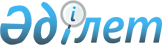 Денсаулық сақтау субъектілерінің әкімшілік деректерін жинауға арналған нысандарын бекіту туралы
					
			Күшін жойған
			
			
		
					Қазақстан Республикасы Денсаулық министірінің м.а 2011 жылғы 12 қыркүйектегі № 616 Бұйрығы. Қазақстан Республикасы Әділет министрлігінде 2011 жылы 10 қазанда № 7248 тіркелді. Күші жойылды - Қазақстан Республикасы Денсаулық сақтау министрінің 2013 жылғы 06 наурыздағы № 128 Бұйрығымен       Ескерту. Күші жойылды - ҚР Денсаулық сақтау министрінің 06.03.2013 № 128 бұйрығымен (алғашқы ресми жарияланған күнінен бастап күнтізбелік он күн өткен соң қолданысқа енгізіледі).

      «Халық денсаулығы және денсаулық сақтау жүйесі туралы» Қазақстан Республикасының 2009 жылғы 18 қыркүйектегі кодексінің 7-бабының 1-тармағының 5) тармақшасына және «Мемлекеттік статистика туралы» Қазақстан Республикасының 2010 жылғы 19 наурыздағы Заңының 16-бабының 3-тармағының 2) тармақшасына сәйкес және әкімшілік деректерді жинауды қамтамасыз ету мақсатында БҰйЫРАМЫН:

      1. Қоса беріліп отырған денсаулық сақтау субъектілерінің әкімшілік деректерді жинауға арналған нысандары бекітілсін:



      1) осы бұйрыққа 1-қосымшаға сәйкес ай сайынғы кезеңділік:



      жекелеген инфекциялық және ларазиттік аурулар туралы есеп (1-нысан);



      адамның иммун тапшылығы вирусына (АИТВ инфекциясын) иммундық-ферменггік талдау әдісі мен қанды зертханалық тексеру туралы есеп (4-нысан);



      вакциналар мен басқа да иммундық-биологиялық препараттардың қозғалысы туралы есеп (5-нысан);



      профилактикалық екпелермен қамту туралы есеп (6-нысан);



      өткізілген телемедициналық консультациялар мен бейне-конференцбайланыс сеанстарының саны туралы есеп (16-нысан);



      стационарлық және стационарды алмастыратын көмек көрсететін медициналық ұйымдардың төсек қорын пайдалану туралы есеп (21-нысан).



      2) осы бұйрыққа 2-қосымшаға сәйкес тоқсан сайынғы кезеңділік:



      көбінесе жыныстық жолмен берілетін инфекциялар туралы есеп (3-нысан);



      анықталған диагнозбен өмірінде алғаш рет тіркелген аурулардың саны туралы есеп (56-нысан);



      медицина және фармацевтика кадрларының қозғалысы туралы есеп (58-нысан);



      психикалық және мінез-құқық бұзылушылығымен ауыратын науқастар контингенттері туралы есеп (61-нысан);



      психикаға белсенді әсер ететін заттарды тұтынудан туындаған психикасының және мінез-құлықтың бұзылушылығымен ауыратын науқастар контингенттері туралы есеп (64-нысан);



      уақытша бейімдеу және уытсыздандыру орталығының есебі (23-нысан).



      3) осы бұйрыққа 3-қосымшаға сәйкес жылдық кезеңділік:



      жекелеген инфекциялық және паразиттік аурулар туралы есеп (2-нысан);



      қатерлі ісікпен ауыратын науқастар мен аурулар туралы есеп (7-нысан);



      туберкулезбен ауыратын науқастар туралы есеп (8-нысан);



      көбінесе жыныстьщ жолмен берілетін инфекциялар мен тері аурулары туралы есеп (9-нысан);



      психикалық және мінез-құлық бұзылушылығы аурулары және олармен ауыратын науқастар контингенттері туралы есеп (10-нысан);



      псикикаға белсенді әсер ететін заттарды тұтынудан туындаған психикасының және мінез бұзылушылығы аурулары және олармен ауыратын науқастар туралы есеп (11-нысан);



      медициналық ұйымның қызмет көрсететін ауданында тұратын науқастардың және диспансерлік бақылауда тұрған тіркелген науқастар контингентінің ауруларының саны туралы есеп (12-нысан);



      аборттар туралы есеп (13-нысан);



      стационар дан шыққан науқастар контингенттері туралы есеп (14-нысан);



      Ұлы Отан соғысына қатысушыларға, мүгедектеріне және оларға теңестірілген тұлғаларға медициналық қызмет көрсету туралы есеп (15-нысан);



      медицина және фармацевтика кадрлары туралы есеп (17-нысан);



      Қазақстан Республикасының санитариялық-эпидемиологиялық қызметінің жұмысы туралы есеп (18-нысан);



      санитариялық авиация мен шұғыл және жоспарлы - консультациялық медициналық көмек бөлімшесінің есебі (22-нысан);



      стационарды алмастыратын көмек алған науқас контингенттер туралы есеп (24-нысан);



      медициналық ұйымының есебі (30-нысан);



      балаларға медициналық көмек корсету туралы есеп (31-нысан);



      жүкті, босанатын және босанған әйелдерге медициналық көмек көрсету туралы есеп (32-нысан);



      сот-психиатриялық комиссияның жұмысы туралы есеп (38-нысан);



      қан қызметі саласында жұмыс істейтін ұйымның есебі (39-нысан);



      жедел медициналық жәрдем ұйымының есебі (40-нысан);



      балалар үйінің есебі (41-нысан);



      сот медицинасы саласындағы қызметті жүзеге асыратын ұйымдардың есебі (42-нысан);



      фельдшерлік - акушериялық, фельдшерлік, медициналық пункттердің және жеке үй-жайы жоқ медицина қызметкерінің есебі (43-нысан);



      балалар санаторийінің есебі (44-нысан);



      ересектерге арналған туберкулез санаторийінің есебі (45-нысан);



      саламатты өмір салтын қалыптастыру орталығының штат лауазымдары туралы есеп (46-нысан);



      денсаулық сақтау ұйымдарының желісі және қызметі туралы есеп (47-нысан);



      апаттар медицинасы ұйымының жұмысы туралы есеп (48-нысан);



      төтенше жағдайларды жоюға қатысқан медициналық ұйымдардың (медициналық құралымдар) қызметі туралы есеп (49-нысан);



      балалар мүгедектігі туралы есеп (52-нысан);



      дезинфекция станциясының штат лауазымдары туралы есеп (53-нысан);



      денсаулық сақтауды дамыту республикалық орталығының және оның аумақтық филиалдарының (медициналық статистика бюросы) штат лаузымдары туралы есеп (54-нысан);



      патологиялық анатомия саласында қызметін жүзеге асырылған ұйымның есебі (55-нысан);



      жарақаттар, уланулар және сыртқы себептердің әсерінің кейбір басқа салдары туралы есеп (59-нысан);



      жасөспірімдерді (15-17 жастағы балаларды қоса алғанда), жоғары оку орындарының студенттері мен арнаулы орта оку орындарының окушыларын диспансерлеу туралы есеп (60-нысан);



      қайта даярлау және біліктілікті арттыру (63-нысан).



      2. Облыстардың, Астана және Алматы қалалары денсаулық сақтау басқармаларының бастықтары (келісім бойынша), облыстардың, Астана және Алматы қалаларының мемлекеттік санитариялық-эпидемиологиялық қадағалау департаменттерінің директорлары, республикалық денсаулық сақтау ұйымдарының бастықтары осы бұйрықпен бекітілген нысандар бойынша барлық денсаулық сақтау ұйымдарында есептерді жасауды қамтамасыз етсін.



      3. Қазақстан Республикасы Денсаулық сақтау министрлігінің Медициналық көмекті ұйымдастыру департаментінің. директоры (А.Ғ.Төлеғалиева):



      1) осы бұйрықты заңнамада белгіленген тәртіппен Қазақстан Республикасы Әділет министрлігінде мемлекеттік тіркеуді;



      2) осы бұйрықпен бекітілген нысандар бойынша республиканың денсаулық сақтау субъектілерінің әкімшілік деректерін жинауды, жүргізуді, өңдеуді, жалпы жинақтауды қамтамасыз етсін.



      4. Қазақстан Республикасы Денсаулық сақтау министрлігінің Заң департамента (Қ. Б. Бесбалаев) Қазақстан Республикасы Әділет министрлігінде мемлекеттік тіркеуден өткеннен кейін осы бұйрықты жариялауды қамтамасыз етсін.



      5. «Денсаулық сақтау субъектілерінің есеп беру құжаттамаларының нысандарын бекіту туралы» Қазақстан Республикасы Денсаулық сақтау министрінің 2010 жылғы 22 қыркүйектегі № 742 бұйрығының (нормативтік құқықтық актілерді мемлекеттік тіркеу тізіліміңде № 6586 тіркелген; «Егемен Қазақстан» 2011 жылғы 30 сәуірдегі № 134-137 (26639) күші жойылды деп танылсын;



      6. Осы бұйрықтың орындалуын өзім бақылаймын.



      7. Осы бұйрық алғашқы ресми жарияланған күнінен бастап күнтізбелік он күн өткен соң қолданысқа енгізіледі.      Қазақстан Республикасы

      Денсаулық сақтау министрінің

      міндетін атқарушы                                 Е.Байжүнісов      "Келісілген"

      Қазақстан Республикасы

      Статистика агентігінің төрағасы

      ә.Смайылов _____________________

      2011 жылғы _____________________

Қазақстан Республикасы

Денсаулық сақтау министрінің

міндетін атқарушының

2011 жылғы 12 қыркүйектегі № 616

бұйрығымен бекітілген

1-қосымшаҚұпиялығына ақпаратты алушы кепілдік береді

Кім ұсынады________________________________________________________

                   (атауы және мекенжайы)

1-нысан

Ай сайын 

Әкімшілік деректерді жинауға арналған нысан«Халық денсаулығы және денсаулық сақтау жүйесі туралы» Қазақстан Республикасының кодексіне сәйкес ақпарат ұсынылады                        Ұсынады:

                        1. Аудандық мемлекеттік 

                        санитарлық-эпидемиологиялық қадағалау

                        басқармалары (бұдан әрі - МСЭҚБ) қалаішілік

                        аудандардың МСЭҚБ қосқанда) МСЭҚБ, аудандық

                        МСЭҚБ жоқ қалалардың қалалық МСЭҚБ -

                        қалалық (облыстық) мемлекеттік 

                        санитарлық-эпидемиологиялық қада

                        алау басқармалары (МСЭҚД; МСЭҚБ)-ге – есепті

                        кезеңнен кейінгі 3-ші күнінде;

                        2. Аудандық МСЭҚБ бар қалалардың қалалық

                        МСЭҚБ (Астана, Алматы қалаларынан басқа) -                             облыстық МСЭҚД-ге – есепті кезеңнен

                        кейінгі 4-ші күнінде;

                        3. Басқа министрліктердің, ведомстволардың

                        меншіктің барлық нысанындағы

                        санитарлық-эпидемиологиялық станциялары (СЭС)

                        -облыстық МСЭҚД-ге - есепті кезеңнен кейінгі

                        3-ші күнінде;

                        4. Қалалық, облыстық МСЭҚД – республикалық 

                        санитарлық эпидемиологиялық станциялары (

                        бұдан әрі - РСЭС)-ке, қаланың, облыстың

                        статистика басқармасына - есепті кезеңнен 

                        кейінгі 5-ші күнінде;

                        5. РСЭС- Қазақстан Республикасы Денсаулық

                        сақтау министрлігіне

                        – есепті кезеңнен кейінгі 8-ші күнінде

                        ұсынады. 

Жекелеген инфекциялық және паразиттік аурулар туралы есеп

      20 __ жылғы ________________айғаЕскерту: Жіті және созылмалы (алғаш анықталған) гепатиттердің ұштастырылған нысандары кезінде шифрларға сәйкес бөлек диагноздарды тіркеуді жүргізу керек.Басшы______________________________Орындаушы_____________телефон № ____ Күні 20 ____ жылғы «___» _____

Қазақстан Республикасы

Денсаулық сақтау министрінің

міндетін атқарушының

2011 жылғы 12 қыркүйектегі № 616

бұйрығымен бекітілген

1-қосымшаҚұпиялығына ақпаратты алушы кепілдік береді

Кім ұсынады________________________________________________________

                   (атауы және мекенжайы)

4-нысан

Ай сайын 

Әкімшілік деректерді жинауға арналған нысан«Халық денсаулығы және денсаулық сақтау жүйесі туралы» Қазақстан Республикасының кодексіне сәйкес ақпарат ұсынылады                              Ұсынады:

                              1. Ведомстволық бағыныстылығы мен

                              меншік нысанына қармастан

                              Мекемелік бағынушылыққа қарамастан

                              адамның иммун тапшылығы

                              вирусына (АИТВ жұқпасы) зерттеу

                              жүргізетін медициналық ұйымдар

                              жүре пайда болған иммун тапшылығы

                              (бұдан әрі- ЖИТС) синдромының

                              профилактикасы және оған қарсы күрес

                              жөніндегі облыстық және

                              қалалық орталықтардың зертханаларына №

                              4 нысанын ұсынады –

                              есепті айдан кейінгі 5-ші күнге;

                              2. АИТВ -ға зерттеулер жасайтын

                              медициналық ұйымдар ведомстволы

                              бағыныстылығы мен меншік нысанына

                              қармастан облыстық және 

                              қалалық (Астана, Алматы қалалары) ЖИТС

                              профилактикасы және оған

                              қарсы күрес жөніндегі орталықтарға

                              облыстық және қалалық орталы

                              тарына ЖИТС профилактикасы және оған/

                              қарсы күрес жөніндегі

                              облыстық және қалалық орталықтардың

                              зертханасына - есепті айдан кейінгі

                              5-ші күнге;

                              3. Облыстық, қалалық (Астана, Алматы 

                              қалалары) ЖИТС профилактикасы және оған

                              қарсы күрес жөніндегі орталықтар

                              жиынтық есептерді – Республикалық ЖИТС                                 профилактикасы және оған қарсы күрес

                              жөніндегі орталықтарға – есепті айдан

                              кейінгі 10-ші күні облыстық, қалалық

                              денсаулық басқармаларына және

                              облыстардың, Астана, Алматы қалаларының

                              статистика департаменттеріне;

                              4. Республикалық ЖИТС алдын алу және

                              оған қарсы күрес жөніндегі

                              орталық жиынтық есепті – Қазақстан

                              Республикасы Денсаулық сақтау 

                              министрлігіне – есепті айдан кейінгі

                              15-ші күнге. 

Адамның иммун тапшылығы вирусына (АИТВ инфекциясын) иммундық-ферменттік талдау әдісі мен қанды зертханалық тексеру туралы есеп

      20 __ жылғы ________________айғаБасшы______________________________Орындаушы_____________телефон № ____ Күні 20 ____ жылғы «___» _____

Қазақстан Республикасы  

Денсаулық сақтау министрінің

міндетін атқарушының   

2011 жылғы 12 қыркүйектегі

№ 616 бұйрығымен бекітілген

1-қосымша       Ақпарат алушы оның құпия сақталуына кепілдік береді

Кіммен берілді_______________________________________________________

                   (ұйым атауы)

№ 5-нысан

айлық 

Әкімшілік мәліметтерді жинауға арналған нысанАқпарат «Халық денсаулығы және денсаулық сақтау жүйесі туралы» Қазақстан Республикасының Кодексіне сәйкес ұсынылады                        Ұсынады:

                        1. Балаларға, жасөспірімдерге және 

                        ересектерге медициналық көмек көрсететін,                             денсаулық сақтау жүйесіндегі

                        амбулаториялық-емханалық ұйымдар, мемлекеттік                          емес медициналық ұйымдар (бөлімшелер), басқа                           ведостводағыұйымдар (бөлімшелер), селолық 

                        жердегі фельдшерлік-акушерлік пункттер -

                        орталық аудандық, қалалық ауруханалар мен

                        емханаларға есепті айдан кейін 4-ші күні;

                        2. Аудандық, қалалық ауруханалар мен 

                        емханалар - облыстық денсаулық сақтау

                        басқармасына - есепті айдан кейін 6-шы күні;

                        3. Облыстық денсаулық сақтау басқармасы -

                        Санитарлық-эпидемиологиялық сараптама және 

                        мониторинг ғылыми-практикалық орталығына -

                        есепті айдан кейін 10-шы күні;

                        4. Санитарлық-эпидемиологиялық сараптама және                          мониторинг ғылыми-практикалық орталығы - ҚР

                        Денсаулық сақтау министрлігіне есепті айдан

                        кейін 13-ші күні ұсынылады. 

Вакциналар мен басқа да иммундық-биологиялық препараттар қозғалысы туралы есеп__________________________ облысы (ауданы, қаласы) бойынша20__ жылғы _________ айкестенің жалғасыБасшы________________

Орындаушы_____________      Есеп беру күні 20 ____ жылғы «___» _____

Қазақстан Республикасы  

Денсаулық сақтау министрінің

міндетін атқарушының   

2011 жылғы 12 қыркүйектегі

№ 616 бұйрығымен    

1-қосымша          Ақпарат алушы оның құпия сақталуына кепілдік береді

Кім беріледі_______________________________________________________

                   (ұйым атауы) Әкімшілік мәліметтерді жинауға арналған нысанАқпарат «Халық денсаулығы және денсаулық сақтау жүйесі туралы» Қазақстан Республикасының Кодексіне сәйкес ұсынылады

№ 6-нысан

айлық            Ұсынады:

            1. Балаларға, жасөспірімдерге және ересектерге 

            медициналық көмек көрсететін, денсаулық сақтау

            жүйесіндегі амбулаторлық-емханалық ұйымдар, мемлекеттік

            емес медициналық ұйымдар (бөлімшелер), басқа ведостводағы

            ұйымдар (бөлімшелер), селолық жердегі 

            фельдшерлік-акушерлік пункттер - аудандық, қалалық 

            МСЭҚБ-не - есепті айдан кейін 4-ші күні;

            2.Аудандық, қалалық МСЭҚБ - облыстық МСЭҚБ-на - есепті

            айдан кейін 6-шы күні;

            3.Облыстық МСЭҚБ - Санитарлық-эпидемиологиялық сараптама

            және мониторинг ғылыми-практикалық орталығына - есепті

            айдан кейін 10-шы күні;

            4.Санитарлық-эпидемиологиялық сараптама және мониторинг 

            ғылыми-практикалық орталығы - ҚР Денсаулық сақтау

            министрлігіне - есепті айдан кейін 13-ші күні ұсынады. Профилактикалық екпелермен қамту туралы есеп ___________________________ бойынша

20____ жылғы_______________айЕскертпе: 1) құрама вакциналарды (АКДС+ Хиб, АКДС+ВГВ+Хиб, ҚҚП және

             т.б.) пайдалану кезінде егілгендердің санын құрамдас

             моновакциналар бойынша бөлек енгізу.

          2) АДС-1 (2,3,4) қамту % = АДС-1 (2,3,4) қамту % + АКДС-1

             (2,3,4) қамту %.Басшы______________________________

Орындаушы_____________,телефон № ____ Күні 20 ____ жылғы «___» _____

Қазақстан Республикасы  

Денсаулық сақтау министрінің

міндетін атқарушының   

2011 жылғы 12 қыркүйектегі

№ 616 бұйрығымен бекітілген

1-қосымша       Құпиялығына ақпаратты алушы кепілдік береді

Кім ұсынады________________________________________________________

                   (атауы және мекенжайы)

16-нысан

Ай сайын (өспелі) 

Әкімшілік деректерді жинауға арналған нысан«Халық денсаулығы және денсаулық сақтау жүйесі туралы» Қазақстан Республикасының кодексіне сәйкес ақпарат ұсынылады                              Ұсынады:

                              1.Орталық аудандық ауруханалардың 

                              телемедицина орталықтары - есепті айдан

                              кейінгі айдың 5-күні облыстық 

                              ауруханалардың телемедицина талықтарына

                              2. Облыстық ауруханалардың телемедицина

                              орталықтары - телемедицинаны дамыту

                              орталықтарына - есепті айдан кейінгі

                              айдың 7-күні

                              3. Республикалық клиникалардың 

                              телемедицина орталықтары - есепті айдан

                              кейінгі айдың 5-күні Телемедицинаны

                              дамыту орта дамыту орталықтарына

                              4. Телемедицинаны дамыту орталығы -

                              есепті айдан кейінгі айдың 10-күні

                              айдан кейін 10 жұлдызда Қазақстан 

                              Республикасы Денсаулық сақтау 

                              министрлігіне Өткізілген телемедициналық консультациялар мен бейне-конференцбайланыс сеанстарының саны туралы есеп 20___ жылғы _______________ айғаМедицина ұйымдарымен пациенттердің жасына қарай ауру түрлері мен көрсетілген қызмет бойынша өткізілген телемедициналық консультациялар мен бейне-конференцбайланыс сеанстарының саны  кестенің жалғасы

Қазақстан Республикасы   

Денсаулық сақтау министрінің 

міндетін атқарушының   

2011 жылғы 12 қыркүйектегі 

№ 616 бұйрығымен бекітілген 

1-қосымша             Ескерту. 1-қосымшаның 21-нысаны жаңа редакцияда - ҚР Денсаулық сақтау министрінің 2012.09.28 № 663 (алғашқы ресми жарияланған күнінен бастап күнтізбелік он күн өткен соң қолданысқа енгізіледі) Бұйрығымен.Құпиялығына ақпаратты алушы кепілдік береді

Ұсынаған кім ________________________________________________________

                        (атауы және мекенжайы)

21-нысан     

ай сайынғы    

(өсім нәтижесімен) 

Әкімшілік деректерді жинауға арналған нысанАқпарат "Халық денсаулығы және денсаулық сақтау жүйесі туралы"

Қазақстан Республикасы кодексіне сәйкес ұсынылады      Ұсынады:

      1. Амбулаториялық-емханалық және стационарлық көмек көрсететін денсаулық сақтау жүйесінің ұйымдары ауданның (қаланың) бас дәрігеріне – есеп беру кезеңінен кейінгі айдың 1 күнінде;

      2. Ауданның (қаланың) бас дәрігері жиынтық есепті мемлекеттік денсаулық сақтауды басқарудың жергілікті органына (облыс, қала) есеп беру кезеңінен кейінгі айдың 3 күнінде;

      3. Басқа министрліктердің, ведомстволардың меншіктің барлық нысанындағы амбулаториялық-емханалық және стационарлық көмек көрсететін ұйымдары – орналасқан жері бойынша мемлекеттік денсаулық сақтауды басқарудың жергілікті органына (облыс, қала) және жоғары тұрған ұйымға – есеп беру кезеңінен кейінгі айдың 1 күнінде;

      4. Мемлекеттік денсаулық сақтауды басқарудың жергілікті органдары қала, облыс бойынша жиынтық есепті – Қазақстан Республикасы Денсаулық сақтау министрлігіне – есеп беру кезеңінен кейінгі айдың 5 күнінде. 

Стационарлық және стационарды алмастыратын көмек көрсететін

медициналық ұйымдардың төсек қорын пайдалану туралы есеп

20__ жылғы ___

1000                        Республикалық бюджет      кестенің жалғасы      кестенің жалғасы2000

1001      Жергілікті бюджет, жаһандық бюджет, бюджеттің басқа түрлері      кестенің жалғасыБасшы __________________________________Орындаушы ______________________________, тел. ______________________

Қазақстан Республикасы  

Денсаулық сақтау министрінің

міндетін атқарушының   

2011 жылғы 12 қыркүйектегі

№ 616 бұйрығымен бекітілген

2-қосымша       Құпиялығына ақпаратты алушы кепілдік береді

Кім ұсынады________________________________________________________

                   (атауы және мекенжайы)

3-нысан

Тоқсан сайын 

Әкімшілік деректерді жинауға арналған нысан«Халық денсаулығы және денсаулық сақтау жүйесі туралы» Қазақстан Республикасының кодексіне сәйкес ақпарат ұсынылады                              Ұсынады:

                              1. Қалалық, аудандық, 

                              тері-венерологиялық диспансерлер, 

                              тері-венерологиялық кабинеттері бар

                              емханалар, басқа министрліктердің,

                              ведомстволар мен барлық меншік 

                              нысанындағы тері-венерологиялық қызметі

                              – облыстық тері-венерологиялық

                              диспансеріне есептік тоқсаннан кейінгі

                              айдың 5-ші күнге;

                              2. Облыстық тері-венерологиялық 

                              диспансері Тері-венерология

                              ғылыми-зерттеу институтына жиынтық

                              есепті тоқсаннан кейінгі айдың 7-ші

                              күнге;

                              3. Тері–венерология ғылыми-зерттеу

                              институты жиынтық есепті

                              Қазақстан Республикасы Денсаулық сақтау

                              министрлігіне есепті тоқсаннан кейінгі

                              айдың 10-шы күнге; 

Көбінесе жыныстық жолмен берілетін инфекциялар туралы есеп

20___ жыл1000                                             жағдайЕскертпе: Науқастар медициналық көмекке жүгінген жері бойынша емес, науқастың тұрғылықты мекенжайлары бойынша қала және ауыл тұрғындарына бөлінеді.Басшы ______________________________________________________________

Орындаушы ____________телефон №______ Күні 20 ___ жылғы «____»______

Қазақстан Республикасы  

Денсаулық сақтау министрінің

міндетін атқарушының   

2011 жылғы 12 қыркүйектегі

№ 616 бұйрығымен бекітілген

2-қосымша       Құпиялығына ақпаратты алушы кепілдік береді

Кім ұсынады ______________________________________________________________

      (атауы және мекенжайы)

56-нысан

Тоқсан сайын 

Әкімшілік деректерді жинауға арналған нысан«Халық денсаулығы және денсаулық сақтау жүйесі туралы» Қазақстан Республикасының кодексіне сәйкес ақпарат ұсынылады                        Ұсынады:

                        1. Денсаулық сақтау жүйесінің 

                        амбулаториялық-емханалық көмек

                        көрсететін ұйымдары – ауданның (қаланың) бас 

                        дәрігеріне тоқсан сайын, есепті тоқсаннан

                        кейінгі айдың 1-күні;

                        2. Ауданның (қаланың) бас дәрігері жиынтық

                        есепті денсаулық сақтауды басқарудың

                        жергілікті органына тоқсан сайын, есепті

                        тоқсаннан кейінгі айдың 2-күні;

                        3. Денсаулық сақтауды басқарудың жергілікті

                        органдары жиынтық есепті Қазақстан 

                        Республикасы Денсаулық сақтау министрлігіне

                        тоқсан сайын, есепті тоқсаннан кейінгі айдың

                        3-күні;

                        4. Ғылыми орталықтар, ғылыми зерттеу 

                        институты және республикалық денсаулық сақтау

                        ұйымдары Қазақстан Республикасы Денсаулық 

                        сақтау министрлігіне есепті тоқсаннан кейінгі

                        айдың 3-күні. 

Анықталған диагнозбен өмірінде алғаш рет тіркелген аурулардың саны туралы есеп 20___ жылдың ____________________ тоқсаны бойыншаБасшы ______________________________________________________________

Орындаушы ____________телефон №______ Күні 20 ___ жылғы «____»______

Қазақстан Республикасы  

Денсаулық сақтау министрінің

міндетін атқарушының   

2011 жылғы 12 қыркүйектегі

№ 616 бұйрығымен бекітілген

2-қосымша       Құпиялығына ақпаратты алушы кепілдік береді

Кім ұсынады________________________________________________________

            (атауы және мекенжайы)

58-нысан

Тоқсан сайын 

Әкімшілік деректерді жинауға арналған нысан

«Халық денсаулығы және денсаулық сақтау жүйесі туралы» Қазақстан Республикасының кодексіне сәйкес ақпарат ұсынылады                        Ұсынады:

                        1. Денсаулық сақтау жүйесінің стационарлық

                        көмек көрсететін ұйымдары – ауданның 

                        (қаланың) бас дәрігеріне тоқсан сайын,

                        есепті тоқсаннан кейінгі айдың – 1-күні;

                        2. Ауданның (қаланың) бас дәрігері жиынтық

                        есепті денсаулық сақтауды басқарудың 

                        жергілікті органына тоқсан сайын, есепті

                        тоқсаннан кейінгі айдың 2-күні;

                        3. Денсаулық сақтауды басқарудың жергілікті 

                        органдары жиынтық есепті Қазақстан 

                        Республикасы Денсаулық сақтау министрлігіне

                        тоқсан сайын, есепті тоқсаннан кейінгі айдың

                        3-күні;

                        4. Ғылыми орталықтар, ғылыми зерттеу 

                        институты және республикалық денсаулық сақтау

                        ұйымдары Қазақстан Республикасы

                        Денсаулық сақтау министрлігіне есепті

                        тоқсаннан кейінгі айдың 3-күні; 

20___ жылдың ___ тоқсаны бойынша

медицина және фармацевтика кадрларының қозғалысы туралы есепБасшы ______________________________________________________________

Орындаушы ____________телефон №______ Күні 20 ___ жылғы «____»______

Қазақстан Республикасы  

Денсаулық сақтау министрінің

міндетін атқарушының   

2011 жылғы 12 қыркүйектегі

№ 616 бұйрығымен бекітілген

2-қосымша       Құпиялығына ақпаратты алушы кепілдік береді

Кім ұсынады________________________________________________________

            (атауы және мекенжайы)

61-нысан

Тоқсан сайын 

Әкімшілік деректерді жинауға арналған нысан

«Халық денсаулығы және денсаулық сақтау жүйесі туралы» Қазақстан Республикасының кодексіне сәйкес ақпарат ұсынылады                        Ұсынады

                        1. Ауданның бас дәрігері және денсаулық 

                        сақтау басқармасы облыстық психиатриялық 

                        диспансерге - 5-күні

                        2. Облыстық психиатриялық диспансер -

                        Республикалық психиатрия,

                        психотерапия және наркология

                        ғылыми-практикалық орталығына 10-күні

                        3. Республикалық психиатрия, психотерапия

                        және наркология ғылыми-практикалық орталығы 

                        Қазқстан Республикасы Денсаулық

                        сақтау министрлігіне 15-күні 

Психикалық және мінез-құлық бұзылушылығымен ауыратын науқастар контингентері туралы есеп20__ жылғы _________ тоқсанға2700 Стационарлық, диспансерлік және профилактикалық бақылаудағы науқастардың контингентіБасшы ______________________________________________________________

Орындаушы ____________телефон №______ Күні 20 ___ жылғы «____»______

Қазақстан Республикасы  

Денсаулық сақтау министрінің

міндетін атқарушының   

2011 жылғы 12 қыркүйектегі

№ 616 бұйрығымен бекітілген

2-қосымша      Құпиялығына ақпаратты алушы кепілдік береді

Кім ұсынады_________________________________________________________

                   (атауы және мекенжайы)

64-нысан

Тоқсан сайын 

Әкімшілік деректерді жинауға арналған нысан

«Халық денсаулығы және денсаулық сақтау жүйесі туралы» Қазақстан Республикасының кодексіне сәйкес ақпарат ұсынылады                        Ұсынады:

                        1. Наркологиялық ауруханалар және 

                        диспансерлер, психоневрологиялық

                        диспансерлер, ауруханалар, біріктірілмеген

                        емханалар, оның ішінде емханада наркологиялық

                        бөлімшелері (кабинеттері) бар шаруашылық

                        есепті ұйымдар; стационардағы бөлімшелер, 

                        палаталар, төсектер; мамандандырылған емдеу

                        профилактикалық ұйымдары (бұдан әрі -

                        МЕПҰ), наркологиялық бөлімшелері 

                        (кабинеттері) жоқ,бірақ наркологиялық

                        ауруларға қызмет көрсететін - облыстық

                        (қалалық Астана және Алматы қалаларында)

                        наркологиялық диспансерлер-есептік кезеңнен 

                        кейінгі айдың 1-ші күні.

                        2. Облыстық (қалалық Астана және Алматы

                        қалалары) наркологиялық диспансерлер - 

                        есептік кезеңнен кейін айдың 5-ші күні

                        Нашақорлықтың медициналық әлеуметті 

                        проблемаларының Республикалық ғылыми

                        практикалық орталығына 

Психикаға белсенді әсер ететін заттарды тұтынудан туындаған психикасының және мінез-құлықтың бұзылушылығымен ауратын науқастар контингенттері туралы есеп

20___ жылғы І, ІІ, ІІІ,ІV тоқсанға2700 Стационарлық, диспансерлік, профилактикалық бақылауда тұрған науқастар контингентікестенің жалғасы2800 Психикаға белсенді заттардың уытты әсерінің нәтижесінде болған уланулар мен өлім-жітім туралы деректерБасшы ______________________________________________________________

Орындаушы ____________телефон №______ Күні 20 ___ жылғы «____»______Құпиялығына ақпаратты алушы кепілдік

береді

Кім ұсынады _____________________________

                атауы, мекен-жайы

Қазақстан Республикасы  

Денсаулық сақтау министрінің

міндетін атқарушының   

2011 жылғы 12 қыркүйектегі 

№ 616 бұйрығымен бекітілген

2-қосымша       

23-нысан

тоқсан сайын 

Әкімшілік деректерді жинауға арналған нысан

«Халық денсаулығы және денсаулық сақтау жүйесі туралы» Қазақстан Республикасының кодексіне сәйкес ақпарат ұсынылады                        Ұсынады:

                        1. Уақытша бейімдеу және уытсыздандыру 

                        орталықтары облыстық наркологиялық

                        диспансерге – есепті кезеңнен кейінгі

                        айдың 1-күні,

                        2. Облыстық наркодиспансер – аумақтық

                        денсаулық сақтау басқармасына және 

                        Нашақорлықтың медициналық-әлеуметтік 

                        проблемаларының Республикалық 

                        ғылыми-практикалық орталығына

                        - есепті кезеңнен кейінгі айдың 3-күні,

                        3."Нашақорлықтың медициналық-әлеуметтік

                        проблемалары" РҒПО – 

                        Қазақстан Республикасы Денсаулық сақтау

                        министрлігіне – есепті кезеңнен кейінгі айдың

                        5-күні. 

Уақытша бейімдеу және уытсыздандыру орталығының есебі

___ тоқсан 20___ жыл1000 Орталықтар саны 1 ________

1100 олардағы төсек саны ____________________1200   Ұйымның штаттық қызметтері2000 Орталыққа жеткізілген тұлғалар құрамы (болу мерзімдері мен нәтижелері)Жетекші ___________________________

Орындаушы ____________________, телефон___________

Күні  "____"_________________ 20__ жыл

Қазақстан Республикасы    

Денсаулық сақтау министрінің 

міндетін атқарушының      

2011 жылғы 12 қыркүйектегі 

№ 616 бұйрығымен бекітілген 

3-қосымша          Құпиялығына ақпаратты алушы кепілдік береді

Кім ұсынады_________________________________________________________

               (атауы және мекенжайы)

2-нысан

Жылдық 

Әкімшілік деректерді жинауға арналған нысан

«Халық денсаулығы және денсаулық сақтау жүйесі туралы» Қазақстан Республикасының кодексіне сәйкес ақпарат ұсынылады                        Ұсынады:

                        1. Аудандық мемлекеттік 

                        санитарлық-эпидемиологиялық қадағалау

                        басқармалары (бұдан әрі - МСЭҚБ) қалаішілік

                        аудандардың МСЭҚБ

                        қосқанда) МСЭҚБ, аудандық МСЭҚБ жоқ

                        қалалардың қалалық МСЭҚБ -

                        қалалық (облыстық) мемлекеттік 

                        санитарлық-эпидемиологиялық қадағалау

                        басқармалары (МСЭҚД; МСЭҚБ)-ге – 5 қаңтарда;

                        2. Аудандық МСЭҚБ бар қалалардың қалалық

                        МСЭҚБ (Астана, Алматы қалаларынан басқа) -

                        облыстық МСЭҚД-ге – 5 қаңтарда;

                        3. Басқа министрліктердің, ведомстволардың

                        меншіктің барлық нысанындағы 

                        санитарлық-эпидемиологиялық станциялары (СЭС)

                        - облыстық МСЭҚД-ге - 5 қаңтарда;

                        4. Қалалық, облыстық МСЭҚД – Республикалық

                        санитарлық-эпидемиологиялық станциялары                               (РСЭС)-ке, қаланың, облыстың статистика

                        басқармасына - 10 қаңтарда;

                        5. РСЭС- Қазақстан Республикасы Денсаулық

                        сақтау министрлігіне – 15 қаңтарда ұсынады. 

Жеке инфекциялық және паразиттік аурулар туралы есеп

20_____ жылЖіті және созылмалы (алғаш анықталған) гепатиттердің ұштастырылған нысандары кезінде шифрларға сәйкес бөлек диагноздарды тіркеуді жүргізу керек.Басшы ______________________________________________________________

Орындаушы ____________телефон №______ Күні 20 ___ жылғы «____»______Ақпарат алушы жарияламауға кепілдік береді

Кім береді______________________________________

               ұйымның атауы және мекенжайы

Қазақстан Республикасының   

Денсаулық сақтау министрінің  

2011 жылғы міндетін атқарушының

12 қыркүйектегі № 616 бұйрығымен

бекітілген 3-қосымша     

№ 7-нысан

жылдық 

Әкімшілік деректерді жинауға арналған нысан

«Халық денсаулығы және денсаулық сақтау жүйесі туралы» Қазақстан Республикасының кодексіне сәйкес ақпарат ұсынылады                        Ұсынады:

                        1. Ауданның бас дәрігері және қалалық 

                        департамент - КҰЖК коды облыстық онкологиялық

                        диспансерге - 5 каңтарда

                        2. Облыстық онкологиялық диспансер -

                        облыстардың және Астана, Алматы қалаларының

                        статистикалық департаменттері және Қазақ  

                        онкология және радиология ҒЗИ - 10 каңтарда

                        3. Қазақ онкология және радиология ҒЗИ -

                        Қазақстан Респуликасы Денсаулық сақтау

                        министрлігіне 10 ақпанда

                        4. Қазақстан Республикасы Денсаулық сақтау

                        министрлігі - Қазақстан Республикасы 

                        Статистика Агенттігіне 1 сәуірде 

ҚАТЕРЛІ ІСІКПЕН АУЫРАТЫН НАУҚАСТАР МЕН АУРУЛАР ТУРАЛЫ ЕСЕП 20__ Жылға2100 ОНКОЛОГИЯЛЫҚ МЕКЕМЕНІҢ (ҰЙЫМНЫҢ) ЕСЕБІНДЕ ТҰРҒАН ҚАТЕРЛІ ІСІКПЕН АУЫРАТЫН НАУҚАСТАРДЫҢ КОНТИНГЕНТІкестенің жалғасы*) Жыныс мүшелерінің терісі есепке алынбайды2101 Бірінші рет қатерлі ісік анықталған науқастың жалпы санынан

     (1-жол 3-гр.) алғашқы-көптік ісікпен тіркелгендер 1____________,

     оның ішінде бір уақытта (синхронды) пайда болғаны

     2_______________;

2102 Одан басқа in situ (D00-D09) ісіктері 1________________,

     оның ішінде жатыр мойнының ісігі (D06) 2 _______________;

2103 Есепті жылдың соңында есепте тұрғандардың ішінен (1-жол 16-гр.)

     - ауыл тұрғындары 12200 ҚАТЕРЛІ ІСІКТЕН ҚАЙТЫС БОЛҒАНДАР ТУРАЛЫ МӘЛІМЕТТЕР*) Жыныс мүшелерінің терісі есепке алынбайды2300 АРНАЙЫ ЕМ АЛУҒА ЖАТАТЫН ҚАТЕРЛІ ІСІКПЕН АУЫРҒАН НАУҚАСТАРДЫ ЕМДЕУ ТУРАЛЫ МӘЛІМЕТТЕР (II КЛИНИКАЛЫҚ ТОП)кестенің жалғасы*) Жыныс мүшелерінің терісі есепке алынбайды2400 ҚАТЕРЛІ ІСІК АУРУЛАРЫНЫҢ ОРНАЛАСУЫНА, НАУҚАСТАРДЫҢ ЖЫНЫСЫ МЕН ЖАСЫНА ҚАРАЙ БӨЛУкестенің жалғасыкестенің жалғасы2401 Барлық тіркелген аурулардың ішінде ауыл тұрғындарында анықталғаны: 1-ерлерде:____________ 2-әйелдерде:___________

"____________"____________________20____ жыл

Орындаушының аты-жөні, телефон №__________________Басшы:_____________

Қазақстан Республикасы   

Денсаулық сақтау министрінің

міндетін атқарушының   

2011 жылғы 12 қыркүйектегі

№ 616 бұйрығымен бекітілген

      3-қосымша              Ескерту. 3-қосымшаның 8-нысаны жаңа редакцияда - ҚР Денсаулық сақтау министрінің 2012.09.28 № 663 (алғашқы ресми жарияланған күнінен бастап күнтізбелік он күн өткен соң қолданысқа енгізіледі) Бұйрығымен.Құпиялығына ақпаратты алушы кепілдік бередіҰсынған кім _________________________________________________________

                              атауы, мекенжайы

8-нысан

Жылдық 

Әкімшілік деректерді жинауға арналған нысан

Ақпарат «Халық денсаулығы және денсаулық сақтау жүйесі туралы»

Қазақстан Республикасының кодексіне сәйкес беріледі      1. Туберкулезге қарсы диспансерлер (диспансерлік бөлімшелері бар институттар: кабинеттері бар ауруханалар, өз бетінше жұмыс істейтін емханалар – ауданның (қаланың) бас дәрігеріне - 5 қаңтарда ұсынады;

      2. Ауданның (қаланың) бас дәрігері жиынтық есептерді – облыстық туберкулезге қарсы диспансерге – 10 қаңтарда ұсынады;

      3. Облыстық туберкулезге қарсы диспансер жиынтық есептерді - Қазақстан Республикасының туберкулез проблемалары ұлттық орталығына 20 қаңтарда ұсынады;

      4. Қазақстан Республикасының туберкулез проблемалары ұлттық орталығы Денсаулық сақтау министрлігіне – 10 ақпанға дейін ұсынады. 

Туберкулезбен ауыратын науқастар туралы есеп

20__ жыл

2000       Белсенді туберкулезбен ауыратын науқастарды жынысы мен

                                жасына қарай бөлу

2100     Аталған емдеу-профилактикалық алу мекемесінің бақылауында

                       тұрған науқастар контингенті

2200               Науқастар контингентінің қозғалысы

2210                Туберкулездің жаңа жағдайларын анықтау

2220                            Еммен қамту

2221 Туберкулездің жаңа жағдайы деп сараптама қойылған науқастар санының ішінен, есеп беру жылында емдеуге жатқызылмағандар: барлығы 1_____, соның ішінде балалар 2_____.

2300     Есеп беру жылында операция жасалған туберкулезбен ауыратын

                                науқастардың саны

2400       Есеп беру жылында санаторийлік ұйымдарда тіркеуде тұрған

                              балаларды сауықтыру

2500       Қызмет көрсету аумағында тұратын, есепте тұрған бактерия

                               бөлетін науқастар

2600                      Диспансерлік есептің III тобы

2700    Бактерияға қарсы препараттармен емдеу және олардың тиімділігі

      Ескертулер:



      Қала аймақтарында сырқаттың тұратын жеріне қарамастан, туберкулезбен ауыратын науқастарға қызмет көрсету туралы есептерге осы емдеу мекемелерінің диспансерлік бақылауында тұрған (оларға және олардың отбасы мүшелеріне емдеу мекемесі барлық тиісті сауықтыру шараларын жүргізетін) барлық науқастар туралы деректер қамтылады. Басқа емдеу-профилактикалық мекемеге консультация немесе ем алу үшін келген, бірақ оның диспансерлік бақылауында тұрған науқастар туралы деректер есепке енгізілмейді.



      Ауыл аумақтарындағы аудандық туберкулезге қарсы диспансерлер, аудандық функциялары берілген қалалық диспансерлер (олар болмаған жағдайда - аудандық ауруханалар) ауданның барлық аумағында тұратын туберкулезбен ауыратын науқастар, соның ішінде ауруханалар бөлімдері мен фельдшерлік-акушерлік бөлімшелерде диспансерлік қызмет көрсетілетін науқастар туралы деректерді өз есептеріне енгізеді.



      Штаттарында фтизиатр дәрігерлері бар аудандық туберкулезге қарсы диспансерлер мен аудандық ауруханалар есептің барлық кестелерін толтырады.Басшы ___________________________Орындаушы _______________________ телефон ___________________________

Қазақстан Республикасы  

Денсаулық сақтау министрінің

міндетін атқарушының    

2011 жылғы 12 қыркүйектегі

№ 616 бұйрығымен бекітілген

3-қосымша           Ескерту. 3-қосымшаның 9-нысаны жаңа редакцияда - ҚР Денсаулық сақтау министрінің 2012.09.28 № 663 (алғашқы ресми жарияланған күнінен бастап күнтізбелік он күн өткен соң қолданысқа енгізіледі) Бұйрығымен.Құпиялығына ақпаратты алушы кепілдік бередіҰсынған кім _________________________________________________________

                              атауы, мекенжайы

9–нысан

жылдық 

Әкімшілік деректерді жинауға арналған нысан

«Халық денсаулығы және денсаулық сақтау жүйесі туралы» Қазақстан Республикасының кодексіне сәйкес ақпарат ұсынылады      Ұсынады:

      1. Тері-венерология диспансерлері, тері-венерология бөлімдері бар ауруханалар, емханалар, әйелдер консультациясы тері-венерология кабинеттерінің бар-жоғына қарамастан қала, ауданның бас дәрігерлеріне - 5 қаңтарда;

      2. Қаланың, ауданның тері-венерология кабинеті бар емханалардың бас дәрігерлері, басқа министрліктердің, ведомстволардың барлық меншіктің нысанындағы - облыстық тері-венерология диспансерлерге - 10 қаңтарда;

      3. Облыстық, қалалық тері-венерология диспансерлері ТВҒЗИ-ға - 25 қаңтарда;

      4. ТВҒЗИ-ҚР Денсаулық сақтау министрлігіне - 10 ақпанда. 

Көбінесе жыныстық жолмен берілетін инфекциялар мен тері

аурулары туралы есеп

20__ жылғы _________ айындағы

1000               НАУҚАСТАРДЫ ЖЫНЫСЫ МЕН ЖАСЫНА ҚАРАЙ БӨЛУ

2100                  АТАЛҒАН ҰЙЫМДАР НАУҚАСТАРЫНЫҢ КОНТИНГЕНТІ

2101Тіркелген жағдайлар саны: аногениталдық ұшықты вирусты жұқпалары А60.0 - 9 (1) __#1__,

аногениталдық венерологиялық сүйелдер А63.0 (2) ___#2__,

гарднерелезді А49.9 (3) __#3___,

өткір ұшты кондиломаны А63.0, 8 (4) __#4___,

несеп-жыныс кандидозы В37.3, 4 (5) __#5__,

табан микозы, онихомикоздарды В35.1, 3, 35.3 (6) __#6__, қотыр В86 (7) __#7__.

Гонобленорея ауруларының тіркелуі А54.3 (8) __#8__, соның ішінде жаңа туғандар 9___#9___,

Барлық тіркелген ЖЖЖИ аурулары тіркелгендер ішінен анықталған АИТВ жұқтырғандар саны 10___#10___

Мерезбен ауырған жүкті әйелдер саны 11___#11___, созбен 12___#12___, несеп-жыныс хламидия жұқпасымен 13___#13__, трихомонозбен 14___#14___,

аногениталдық ұшықты вирусты жұқпалары 15___#15___, несеп-жыныс уреа, микоплазмалық жұқпасымен 16___#16___

Созбен ауыратын әйелдер арасынан: акушер-гинекологтармен анықталған 17___#17__,

гонобленорея аурулары бар тіркелген науқастар саны А54.3 18__#18__,

соның ішінде жаңа туғандар 19 __#19__,

Есепті жылы қайта есепке алынған анықталған науқастар, өмірінде бірінші рет диагнозы анықталғандар (құпия аты-жөнін көрсетпей) тексеру кабинеті:

мерезбен 20__#20___,

созбен 21___#21__, хламидиозбен 22___#22___.

2200                           Анықталған науқастар

2201Зерттеп-қаралғандар санынан (1-баған) - мерездің алдын алу, емдеу іс-шаралары жүргізілген адамдар саны 1 __#1___, создар 2 __#2___.

      Ескертпе:



      1. Есептерге барлық науқастар туралы мәліметтер кіреді, оларды емдеу және бақылау жұмыстары науқастың тұрғылықты орнына қарамастан осы ұйымдарда жүргізіледі.

Есепке басқа емдеу-профилактикалық мекемеде бақылауда тұрған, соған қарамастан консультация және емдеуге келген науқастар туралы мәлімет кіргізілмейді.



      Аудандық, ауылдық аудандардың аудандық ауруханалардың қызметі жүктелген аудандық тері-венерологиялық диспансерлері аудандық учаскелік ауруханаларда, фельдшер-акушерлік пункттерде ЖЖЖИ-мен емделген барлық науқастар туралы мәліметті есепке кіргізеді.



      2. Аудандық мекемелерде (диспансерлерде, ауруханаларда), ауданда тұратын немесе емделіп жатқан науқастардың картасын қоса алғанда, диспансерлік бақылаудың № 030/е ф. бақылау картасынан құрылған ЖЖЖИ-мен ауыратын науқастар мәліметтерінің толық болуын қамтамасыз ету үшін картотекалары болуы тиіс.

Учаскелік дәрігерлер жылдық есеп беру кезінде аудандық мекемелерге оларда бақылауда тұрған науқастардың бақылау карталарын және аудандық картотекалармен салыстыру үшін оларды қажетті мәліметтермен толықтыруы қажет.Басшы ____________________Орындаушы ________________, тел. _______   20__ жылғы "___" _________

Қазақстан Республикасы  

Денсаулық сақтау министрінің

міндетін атқарушының   

2011 жылғы 12 қыркүйектегі

№ 616 бұйрығымен бекітілген

3-қосымша           Ескерту. 3-қосымшаның 10-нысаны жаңа редакцияда - ҚР Денсаулық сақтау министрінің 2012.09.28 № 663 (алғашқы ресми жарияланған күнінен бастап күнтізбелік он күн өткен соң қолданысқа енгізіледі) Бұйрығымен.Құпиялығына ақпаратты алушы кепілдік бередіҰсынған кім _________________________________________________________

                              атауы және мекенжайы

10-нысан

жылдық 

Әкімшілік деректерді жинауға арналған нысан

«Халық денсаулығы және денсаулық сақтау жүйесі туралы» Қазақстан Республикасының кодексіне сәйкес ақпарат ұсынылады      Ұсынады:

      1. Психиатриялық диспансерлер, психиатриялық (психоневрологиялық)ауруханалардың диспансерлік бөлімшелері, денсаулық сақтау жүйесінде психиатриялық (психоневрологиялық), психотерапиялық, психосоматикалық бөлімшелері (кабиниеттері)бар ауруханалар- орталық аудандық (қалалық)аурухананың бас дәрігеріне - 5 қаңтарда;

      2. Аумақтық (облыс, қала) денсаулық сақтауды басқару органына -орталық (қалалық) аурухананың бас дәрігері - әрбір ведомстваға қарасты ұйымның есебін орталық аудандық (қалалық) аурухананың бас дәрігері - 10 қаңтарда;

      3. Басқа министрліктердің ведомстволардың, барлық меншік нысанының психиатриялық (психоневрологиялык) ұйымдары, (бөлімшелері) - тұрғылықты мекенжайы және өзінен жоғары тұрған ұйымға байланысты - қаланың, облыстың денсаулық сақтауды басқару органына - 5 қаңтарда;

      4. Аумақты денсаулық сақтау басқармасы органының қала, облыс бойынша жиынтық есепті Қазақстан Республикасы Денсаулық сақтау министрлігіне жиынтық есеп - 10 ақпанда. 

Психикалық және мінез-құлық бұзылушылығы аурулар және ауыратын

науқастар контингенттері туралы есеп

20___ жыл

1000        Өмірінде алғаш рет диагноз белгіленген науқастарды 

                     жынысы мен жасы бойынша, барлығы

1001     Өмірінде алғаш рет тіркелген бар науқастарды жынысы мен жасы

                            бойынша бөлу, ауылдық жерлерде

2100                Диспансерлік бақылаудағы науқастар контингентіадам

2120 Жыл соңында диспансерлік бақылаудағы науқастардың жалпы санынан арнайы есепте тұрғандар-1--

Олардың жыл бойы қоғамға жасаған қауіпті іс - әрекеттері -2-----

Еңбек және халықты әлеуметтік қорғау Министрлігінің интернатында тұратындар…….3 ______________.

Патранажда қамқорлықта тұрғандар…………………….4 ______________.

2101           Консультативтік бақылаудағы науқастар контингентіадам

2130 Жыл аяғында бақылауда тұрған ересектер мен жасөспірімдердің барлық санынан 1-жол, 4-баған: 15-62 жастағы еркектер...... 1 _______________, 15-57 жастағы әйелдер.......2 __________________.



2140 Диспансерде (диспансерлік бөлімде, кабинетте) емханалық емде жүрген науқастарға берілген жұмысқа жарамау туралы парақ бойынша жұмысқа жарамайтын күннің саны.....1 ________________.

2110                Мүгедектік тобы бар науқастар контингентіадам

2111 Алғаш рет мүгедек болғандардың барлық санынан (1-жол, 1-баған): 15 жасқа дейінгі мүгедектер 1 ___________, III топтағы мүгедектер 2 _____________________________.

2200    Диспансерлік және консультативтік науқастарға байқауды жүзеге

                 асыратын психиатрлар, мен басқа мамандықтар

         (оның ішінде селолық әкімшілік аудандағы поликлиникаларда)

2300                    Стационардағы науқастар құрамыБасшы _________________Орындаушы _____________ телефон № _______ Күні ____ жылғы "__" ______

Қазақстан Республикасы  

Денсаулық сақтау министрінің

міндетін атқарушының   

2011 жылғы 12 қыркүйектегі

№ 616 бұйрығымен бекітілген

3-қосымша                Ескерту. 3-қосымшаның 11-нысаны жаңа редакцияда - ҚР Денсаулық сақтау министрінің 2012.09.28 № 663 (алғашқы ресми жарияланған күнінен бастап күнтізбелік он күн өткен соң қолданысқа енгізіледі) Бұйрығымен.Құпиялығына ақпаратты алушы кепілдік бередіҰсынған кім _________________________________________________________

                              атауы, мекенжайы

11 нысан

жылдық 

Әкімшілік деректерді жинауға арналған нысан

«Халық денсаулығы және денсаулық сақтау жүйесі туралы» Қазақстан Республикасының кодексіне сәйкес ақпарат ұсынылады      Ұсынады:

      1. Аудандық және қалалық диспансердің бас дәрігері - облыстық наркологиялық диспансерге - 5 қаңтарда;

      2. Облыстық наркологиялық диспансер - облыстық статистика басқармасына және Нашақорлықтың медициналық және әлеуметтік проблемалары республикалық ғылыми-практикалық орталығына (РҒПО) - 10 қаңтарда;

      3. "Нашақорлықтың медициналық-әлеуметтік проблемалары" РҒПО - Қазақстан Республикасы Денсаулық сақтау министрлігіне - 10 ақпанға. 

Психикаға белсенді әсер ететін заттарды тұтынудан туындаған

психикасының және мінез бұзылушылығы аурулары және олармен

ауыратын науқастар туралы есеп

20__ жыл

1000      ПСИХИКАҒА БЕЛСЕНДІ ӘСЕР ЕТЕТІН ЗАТТАРДЫ ТҰТЫНУДАН БОЛҒАН

          ПСИХИКАЛЫҚ ЖӘНЕ МІНЕЗ-ҚҰЛЫҚ БҰЗУШЫЛЫҚ ДИАГНОЗЫ АЛҒАШ РЕТ

              ҚОЙЫЛҒАН НАУҚАСТАРДЫ ТҰРҒЫЛЫҚТЫ ЖЕРІ БОЙЫНША БӨЛУ

1001      ПСИХИКАҒА БЕЛСЕНДІ ӘСЕР ЕТЕТІН ЗАТТАРДЫ ТҰТЫНУДАН БОЛҒАН

         ПСИХИКАЛЫҚ ЖӘНЕ МІНЕЗ-ҚҰЛЫҚ БҰЗУШЫЛЫҚ ӨМІРІНДЕ БІРІНШІ РЕТ

       ҚОЙЫЛҒАН ДИАГНОЗБЕН СЫРҚАТТАНҒАН НАУҚАСТАРДЫ ЖАСЫНА, ЖЫНЫСЫНА

       ТЕКСЕРІП-ҚАРАУ ТӘСІЛІ БОЙЫНША БӨЛУ (1000 кестенің 1 бағанынан)

2100        Профилактикалық есепке алынған тұлғалар мен диспансерлік

                         бақылаудағы науқастар контингенті

2101      НАРКОЛОГИЯЛЫҚ ЕСЕПТЕ ТҰРҒАН НАУҚАСТАРДЫ ЖЫНЫСЫ, ЖАСЫ ЖӘНЕ

                        ПБЗ ЕНГІЗУ ТӘСІЛІ БОЙЫНША БӨЛУ

                         (2100 кестенің 7 бағанынан)

2120 Жыл соңында бақылауда тұрған науқас (F10 ) санынан (2100-кестенің 7-бағанынан)бір жылдан 2 жылға дейін ремиссиядағы……………….1 ______,

2 жылдан аса ремиссиядағы,……………………….2 _______,

Бақылауда тұрған (F11-F16, F18, F19) науқастар ішінен (7-баған) жыл соңына

1 жылдан 2 жылға дейін ремиссиядағы………………….3 ______,

2 жылдан аса ремиссиядағы……………………….4 ________,2100 кест. 7-бағ. (F10) науқастар санынан

емделуден жалтарғандар……………………….5 ______,2100 кесте Науқастар ішінен (F11-F16, F18, F19) 7-баған

емделуден жалтарғандар……………………….6 ______,

Науқастар ішінен есеп жыл ішінде

психикалық бұзуларды бастан өленерді (F10.4-10.9).…..7 ______,

Науқастар ішінен (F11-F16, F18, F19) есепті жыл бойы психикалық бұзылуларды (F10.4-10.9)...…..8 ________,

Жасырын емделуші тұлғалар саны………………….9 ______,

Жыл ішінде профилактикадан диспансерлік бақылауға ауыстырылған науқастар саны:

маскүнемдікпен……………10 _______,

нашақорлықпен……………11 ________,

уытқұмарлықпен…………12 _______.

2130 Алкогольден уланған: барлығы 1 ________, оның ішінде

алкоголь суррогатымен 2 ______, оның ішінде әйелдер 3 _______, балаларда 4 _______, жасөспірімдерде 5 ______

Улану нәтижесінде болатын өлім жағдайы: барлығы 6 _______, оның ішінде әйелдерде 7 _______, 14 жасқа дейінгілерді қоса алғанда, балаларда 8 _______, 15-18 жас аралығындағы балаларда _______ 9 _______.

2140 Психикаға белсенді әсер ететін заттардан уланған: барлығы 1 ________, оның ішінде әйелдер 2 ______, 14 жасқа дейінгі балаларды қоса алғанда 3 _______, 15-18 жастағы балаларда 4 ______

Психикаға белсенді әсер ететін заттарды тұтыну әсері нәтижесінде уланып өлім жағдайына ұшырағандар: барлығы 5 _______, оның ішінде әйелдер 6 _______, 15-18 жас аралығындағы балалар 7_______, 14 жасқа дейінгі балалар 8 _______.

2200 Есепті жыл соңындағы наркологиялық науқастарды бақылау және есірткіге тәуелді адамдарды медициналық-әлеуметтік оңалтуды іске асыратын дәрігерлер мен басқа мамандар саны:

2210 Жасырын түрде емдеумен айналысатын нарколог-дәрігерлер саны (шаруашылық есептегі мекемелерде жұмыс істейтін нарколог-дәрігерлерден басқа 1 _____.

2300              Наркологиялық стационардағы науқастар құрамы

2310 Шыққандар ішінен 4-бағандағы 1 жол) 15-17 жастағы түскен балалар 1 ______ 14 жасқа дейінгі балалар 2 _______.



2320 Жалпы шыққандар санынан (4-баған 1 жол) барлық қайтыс болғандар 1 _____.



2400 Нашақор науқастарға арналған күндізгі стационарлар: орын саны…………………….1 ______, емделіп шыққан науқастар…………….2 ______, есепті жыл аяғында тіркелген науқастар саны…….3 ______, стационарда өткізген күндер саны………4 ______.

2500            Дәрігерлік-наркологиялық сараптау, куәландыру

2600      Мәжбүрлік емдеуге арналған наркологиялық ұйымның (бөлімше)

            стационарларындағы емделушілер құрамы (2300-кестеден)

2601 Мәжбүрлік емдеуге арналған стационардағылардың ішінен ПБЗ қолданған тұлғалар саны (3-бағ. 2600-таб), барлығы 1 __________, оның ішінде алкоголь 2 ______, есірткілік заттар 3 ______, оның ішінде стационарда 3 ай жатқаннан кейін 4 ________, 6 айдан кейін 5 ______, 12 айдан кейін 6 ______.

2602 Мәжбүрлік бөлшелерінде емдеу кезіндегі өлім жағдайлары, барлығы 1 ________, оның ішінде өзін-өзі өлтіру 2 _______, төтенше жағдайлар саны , барлығы 3 _____, оның ішінде аурулардың қызметшілерге шабуылы 4 ______, аурулардың ауруларға 5 ______, қашып кету 6 _______.

2603 Мәжбүрлік емдеудегі емделушілердің ішінен есептік жыл аяғында жұмыс істеушілер, барлығы 1 _____, мекемеде 2 _________, шаруашылық келісімдегі нысандарда 3 ___________.Басшы ________________Орындаушы ____________, телефон _______ күні 20__ жылғы "___" _______

Қазақстан Республикасы  

Денсаулық сақтау министрінің

міндетін атқарушының   

2011 жылғы 12 қыркүйектегі

№ 616 бұйрығымен бекітілген

3-қосымша           Ескерту. 3-қосымшаның 12-нысаны жаңа редакцияда - ҚР Денсаулық сақтау министрінің 2012.09.28 № 663 (алғашқы ресми жарияланған күнінен бастап күнтізбелік он күн өткен соң қолданысқа енгізіледі) Бұйрығымен.Құпиялығына ақпаратты алушы кепілдік бередіҰсынған кім _________________________________________________________

                              атауы, мекенжайы

12-нысан

Жылдық 

Әкімшілік деректерді жинауға арналған нысан

«Халық денсаулығы және денсаулық сақтау жүйесі туралы» Қазақстан Республикасының кодексіне сәйкес ақпарат ұсынылады      Ұсынады:

      1. Денсаулық сақтау жүйесінің амбулаториялық-емханалық көмек көрсететін ұйымдары - ауданның (қаланың) бас дәрігеріне - 5 қаңтарда;

      2. Ауданның (қаланың) бас дәрігері жиынтық есепті - денсаулық сақтауды басқарудың аумақтық органына - 10 қаңтарда;

      3. Басқа да министрліктердің, ведомстволардың және меншіктің барлық нысанындағы амбулаториялық-емханалық көмек көрсететін ұйымдары өзінің және ұйымның орналасқан жері жоғары тұрған бойынша аумақтың (облыстың, қаланың) денсаулық сақтауды басқарудың жергілікті органына - 5 қаңтарда;

      4. Денсаулық сақтауды басқа да жергілікті органдары облыс, қала бойынша жиынтық есепті Қазақстан Республикасы Денсаулық сақтау министрлігіне - 10 ақпанға.Медициналық ұйымының қызмет көрсететін ауданында тұратын науқастардың және диспансерлік бақылауда тұрған тіркелген науқастар контингентінің ауруларының саны туралы есеп 

Медициналық ұйымның қызмет көрсететін ауданында тұратын

науқастардың және диспансерлік бақылауда тұрған тіркелген

науқастар контингенті ауруларының саны туралы есеп

20__ жыл

1. Балалар (14 жасқа дейінгі) - қоса алғанда)1000жағдайлар

2. Балалар (15-17 жастағыларды қоса алғанда)2000                                                   (жағдайлар)

3. Ересектер (18 жас және одан үлкен)3000

4. Ересектер (60 жас және одан үлкен)3000Басшы _________________Орындаушы _____________ телефон № _______ Күні 20__ ж. «___» ________

Қазақстан Республикасы  

Денсаулық сақтау министрінің

міндетін атқарушының   

2011 жылғы 12 қыркүйектегі

№ 616 бұйрығымен бекітілген

3-қосымша     Құпиялығына ақпаратты алушы кепілдік береді

Кім ұсынады_________________________________________________________

                (атауы және мекенжайы)

13-нысан

Жылдық 

Әкімшілік деректерді жинауға арналған нысан

«Халық денсаулығы және денсаулық сақтау жүйесі туралы» Қазақстан Республикасының кодексіне сәйкес ақпарат ұсынылады                        Ұсынады:

                        1. Түсік жасаған медициналық ұйымдар - 

                        ауданның (қаланың) бас дәрiгерiне 5 қаңтарда

                        2. Ауданның (қаланың) бас дәрiгерi жиынтық 

                        есепті - денсаулық сақтауды мемлекеттік

                        басқарудың жергілікті органына - 10 қаңтарда

                        3. Түсік жасайтын басқа министрлiктердің,

                        ведомствалардың медициналық ұйымдары барлық

                        меншік нысандарын - облыстық (қалалық)

                        денсаулық сақтау басқармасының жергілікті

                        органына - 5 қаңтарда

                        4. Денсаулық сақтау басқармасының жергілікті

                        органдары жиынтық есепті - облыстық, Астана

                        және Алматы қалаларының статисика 

                        департаменті мен Қазақстан Республикасының

                        Денсаулық министрлігіне - 10 ақпанда;

                        5. Қазақстан Республикасының денсаулық

                        министрлiгi жиынтық есепті Қазақстан

                        Республикасының Статистика агенттiгiне - 1 

                        сәуірде. 

Аборттар туралы есеп20 ___жыл1000Басшы______________________________Орындаушы___________ телефон № ______ Күні 20 ___ ж. «____» _______

Қазақстан Республикасы  

Денсаулық сақтау министрінің

міндетін атқарушының   

2011 жылғы 12 қыркүйектегі

№ 616 бұйрығымен бекітілген

3-қосымша            Ескерту. 3-қосымшаның 14-нысаны жаңа редакцияда - ҚР Денсаулық сақтау министрінің 2012.09.28 № 663 (алғашқы ресми жарияланған күнінен бастап күнтізбелік он күн өткен соң қолданысқа енгізіледі) Бұйрығымен.Құпиялығына ақпаратты алушы кепілдік бередіҰсынған кім _________________________________________________________

                              атауы және мекенжайы

14-нысан

Жылдық 

Әкімшілік деректерді жинауға арналған нысан

«Халық денсаулығы және денсаулық сақтау жүйесі туралы» Қазақстан Республикасының кодексіне сәйкес ақпарат ұсынылады      Ұсынады:

      1. Стационарлық көмек көрсететін ұйымдар денсаулық сақтау жүйелері - ауданның (қаланың) бас дәрігерлеріне және қалалық денсаулық сақтау департаментіне - 5 қаңтар;

      2. Ауданның (қаланың) бас дәрігер жиынтық есепті денсаулық сақтауды мемлекеттік басқарудың жергілікті органдарына - 10 қаңтарда;

      3. Денсаулық сақтауды басқарудың жергілікті органдары жиынтық есепті Қазақстан Республикасы Денсаулық сақтау министрлігіне - 10 ақпанға. 

Стационардан шыққан науқастар контингенттері туралы есеп

20__ жыл

1000 Жыл соңындағы сметалық төсек саны ________, одан басқа шаруашылық есеп төсектері

2000    Стационардағы науқастардың құрамы, емнің мерзімі мен нәтижесі

2100 Сонымен қатар, басқа стационарға ауыстырылған науқастар 1 ___#1 ____, соның ішінде жаңа туған нәрестелер 2 ___#2 ____.



2200 Қайтыс болғандардың жалпы санынан (1-бет) туғаннан кейін 0-6 тәулік ішінде шетінеген нәресте 1 ___#1 _____, стационарға түскен соң алғашқы 24 сағат ішінде шетінегені

Туғаннан кейінгі 0-24 сағат ішіндегі балалар 2 ___#2 ____, 1 жасқа дейін (туғаннан соң алғашқы 24 сағат ішінде шетінегендерді қоспағанда) 3 __#3 ____, соның ішінде пневмония 4 ___#1 ____,

1 жасқа дейінгі стационарда шетінегендердің барлығы (босану бөлімшелерінде шетінегендерден басқа) 5 ___ Барлық өлі туғандар; 6 __ соның ішінде антенаталтьдысы 7 ________, интранатальдісі 8 ______.



2300 Ауру басталғаннан алғашқы тәуліктерде миокард инфарктымен түскен науқастар 1 ___#1 ____, қайтыс болғандардың жалпы санынан (1-бет) стационарға түскеннен кейін алғашқы 24 сағатта миокард инфарктынан қайтыс болған науқастар 2 ___#2 ____ #2 ____.



2400 Қайтыс болған жүкті, босанатын, босанған әйелдер 1 ___#1 ____.



2500 Ауру болып туған және ауырған нәрестелердің барлығы (перзентханалар мен оның бөлімшелерінде № 32 нысаннан) 1 ___#1 ____; оның ішінен шетінегендер 2 ___#2 _____.



2600 Емделіп шыққандардың жалпы санынан (2000-кестеден, 5 және 11-бағандардан) балаларды күтіп-бағуға арналған төсектері жоқ босану бөлімшелерінен шыққан нәрестелер 1 ___#1 ____, оның ішінен шетінегендер (2000-кестеден, 11-бағаннан) 2 ___#2 ____.

3000     1 жасқа дейінгі емделген балалар құрамы және емнің нәтижесі

4000                      ҰЙЫМНЫҢ ХИРУРГИЯЛЫҚ ЖҰМЫСТАРЫ

4001 Операция жасалған науқастар 1-адам, соның ішінде 14 жасқа дейінгі балалар 2 ____, 15-17 жастағы балалар 3 __________.

Барлық операция санынан (1 жол, 1 баған) лазер қолдану арқылы жасалған операция 4 ______________, криогенді 5 ___________ жабдықтар

Операция кезіндегі барлық жансыздандырулар саны 6 __________, жансыздандыру салдарынан қайтыс болғандар саны 7 _________.



4002 Барлық операция ішінде құлаққа жасалғаны(5.1 жол) - есту қабілеті жақсарғандары 1 ________, асқазан жарасына жасалғаны (10.2 жол) - ағзаның сақталып қалуы 2 ________________, ағза мен талшықтардың трасплантациясы (1 жол, 1 баған) 3 __________.

4003                 ҰЙЫМНЫҢ КАРДИОХИРУРГИЯЛЫҚ ЖҰМЫСТАРЫ4004

Стенттеу жасалған науқастардың саны 1 _____; имплантацияланған стенттер саны 2_____.

Шұғыл хирургиялық көмек

(жыл ішінде ауруханадан шыққан науқастарға толтырылады)4300Басшы _________________Орындаушы _____________ телефон № _______ Күні 20__ ж. «___» ________

Қазақстан Республикасы  

Денсаулық сақтау министрінің

міндетін атқарушының   

2011 жылғы 12 қыркүйектегі

№ 616 бұйрығымен бекітілген

3-қосымша        Құпиялығына ақпаратты алушы кепілдік береді

Кім ұсынады__________________________________________

      (аттауы және мекенжайы)

15-нысан

Жылдық 

Әкімшілік деректерді жинауға арналған нысан

«Халық денсаулығы және денсаулық сақтау жүйесі туралы» Қазақстан Республикасының кодексіне сәйкес ақпарат ұсынылады                        Ұсынады:

                        1. Ұлы Отан соғысының мүгедектерін жәнес 

                        оларға теңестірілген адамдарды қадағалауды

                        және есепке алуды жүзеге асыратын денсаулық

                        сақтау жүйесінің амбулаториялық-емханалық

                        көмек көрсететін ұйымдары (бөлімшелері) -

                        аудандық (қалалық) аурухананың бас дәрігеріне

                        - 5 қаңтарда;

                        2. Орталық аудандық (қалалық) аурухананың бас

                        дәрігері - денсаулық сақтау басқарудың

                        жергілікті органына - 10 қаңтарда;

                        3. Денсаулық сақтау басқарудың жергілікті

                        органы - облыстық, Астана және Алматы

                        қалаларының статистика департаменттері мен 

                        Қазақстан Республикасы Денсаулық сақтау

                        министрлігіне - 10 ақпанда;

                        4. Қазақстан Республикасы Денсаулық сақтау

                        министрлігі - Қазақстан Республикасы

                        Статистика агенттігіне - 1 сәуірде. 

Ұлы Отан соғысына қатысушыларға, мугедектеріне және оларға теңестірілген тұлғаларға медициналық қызмет көрсету туралы есеп20___жыл1000Басшы______________________________Орындаушы___________ телефон № ______ Күні 20 ___ ж. «____» _______

Қазақстан Республикасы  

Денсаулық сақтау министрінің

міндетін атқарушының   

2011 жылғы 12 қыркүйектегі

№ 616 бұйрығымен бекітілген

3-қосымша            Ескерту. 3-қосымшаның 17-нысаны жаңа редакцияда - ҚР Денсаулық сақтау министрінің 2012.09.28 № 663 (алғашқы ресми жарияланған күнінен бастап күнтізбелік он күн өткен соң қолданысқа енгізіледі) Бұйрығымен.Құпиялығына ақпаратты алушы кепілдік бередіҰсынған кім _________________________________________________________

                              атауы және мекенжайы

17-нысан

Жылдық  

Әкімшілік деректерді жинауға арналған нысан

«Халық денсаулығы және денсаулық сақтау жүйесі туралы» Қазақстан Республикасының кодексіне сәйкес ақпарат ұсынылады      Ұсынады:

      1. Меншік нысанына және ведомстволық тиесілілігіне қарамастан денсаулық сақтау ұйымдары - ауданның (қаланың) бас дәрігеріне - 5 қаңтарда;

      2. Ауданның (қаланың), СЭС және денсаулық сақтаудың басқа да облыстық бағыныстағы ұйымдардың бас дәрігері денсаулық сақтауды мемлекеттік басқарудың жергілікті органына - 5 қаңтарда;

      3. Меншік нысаны мен ведомстволық тиесілілігіне қарамастан басқа да министрліктердің, ведомстволардың денсаулық сақтау ұйымдары - орналасқан орны бойынша облыстың, қаланың денсаулық сақтауды мемлекеттік басқарудың жергілікті органына - 5 қаңтарда;

      4. Денсаулық сақтауды мемлекеттік басқарудың жергілікті органдары Қазақстан Республикасы Денсаулық сақтау министрлігіне - 10 ақпанға. 

Медицина және фармацевтика кадрлары туралы есеп

20__ жыл

ҰЙЫМНЫҢ МЕДИЦИНАЛЫҚ ЖӘНЕ ФАРМАЦЕВТИКАЛЫҚ КАДРЛАРЫ

1001        Орта медициналық және фармацевтикалық білімі бар

                      қызметкерлердің мамандықтары

1002 Орта медицина қызметкерлері жеке тұлғалардың жалпы санынан негізгі жұмыста білім ұйымдарында, ғылым ұйымдарында және басқару органдары аппараттарында (ЖОО клиникаларының және ҒЗИ стационарларының орта медицина қызметкерлерін қоспағанда) қызмет ететіндер 1 _______.

1003 Бастауыш кәсіби білімі бар қызметкерлердің мамандықтары. Есептік жылдың аяғындағы бастапқы кәсіптік білімді қызметкерлердің жалпы санынан жеке тұлғалар (мейірбике ісі), жеке тұлғалардан: ___ 1 сырқатты бағып-күтетін мейіргер, ___ 2 мейіргердің көмекшісі, ____ 3 массажист (көз аурулары мүгедектері үшін).Басшы ________________Орындаушы ____________ телефон № _____ Күні 20__ жылғы «___» ________

Қазақстан Республикасы  

Денсаулық сақтау министрінің

міндетін атқарушының   

2011 жылғы 12 қыркүйектегі

№ 616 бұйрығымен бекітілген

3-қосымша      

18 нысан

Жылдық 

Әкімшілік деректерді жинауға арналған нысан

«Халық денсаулығы және денсаулық сақтау жүйесі туралы» Қазақстан Республикасының кодексіне сәйкес ақпарат ұсынылады                        Ұсынады:

                        1.Облыстық санэпидсараптау орталықтарының 

                        (бұдан әрі - СЭСО) филиалдары, зертханалық

                        жұмыстар және штаттар бөлімін - облыстық

                        мемсанэпидқадағалау департаменттерінің (бұдан                          әрі - МСЭҚД) аудандық филиалдарына (

                        басқармаларына) және облыстық СЭСО - облыстық

                        МСЭҚД н бұйрығмен бекітілген мерзімде 

                        тапсырады

                        2. Облыстық МСЭҚД ( басқараманың) аудандық

                        филиалдары - облыстық МСЭҚД - 7 қаңтарға;/

                        3. Астана, Алматы қ.қ. қалалық СЭСО, оның

                        ішінде зертханалық жұмыстар және штаттар 

                        бөлімі бойынша қалалық МСЭҚД-ға - қалалық

                        МСЭҚД бұйрығымен белгіленген мерзімде

                        тапсырады;

                        4.Алматы қ. МСЭҚД аудандық филиалдары қалалық

                        МСЭҚД - 7 қаңтарға;

                        5.СЭСО-ның бөлімшелік филиалдарының аймақтық

                        және т/ж көлігіндегі аймақтық және әуе 

                        көлігіндегі МСЭҚ Бас басқарамсына және 

                        көліктегі СЭСО-ға есеп беру мерзімі көліктегі

                        МСЭҚ Бас басқармасының бұйрығымен анықталады.

                        6.Темір жол көлігіндегі МСЭҚ бөлімшелік 

                        басқармалары т/ж көлігіндегі аймақтық МСЭҚ 

                        басқармасына есеп беру мерзімі -3  қаңтар

                        7.Темір жол және әуе көлігіндегі МСЭҚ 

                        аймақтық басқармалары - көліктегі МСЭҚ Бас

                        басқармасына 7 қаңтарға;

                        8. Облыстық, Астана, Алматы қ.қ. СЭСО және

                        көліктегі бас СЭСО - жиынтық есептерін

                        облыстық, Астан, Алматы қ.қ. көліктегі

                        МСЭҚ бас басқармасына - МСЭҚ

                        департаменттерінің және көліктегі МСЭҚ ММ 

                        бұйрығымен белгіленген мерзімде;

                        9. Облыстық, Астана және Алматы қ.қ. МСЭҚД, 

                        көліктегі МСЭҚ бас басқармасы - Республикалық

                        санэпидстанция ММ және облыстық, Астана, 

                        Алматы қ.қ.статистика бойынша басқармаларына

                        -20 қаңтарға;

                        10. "Республикалық 

                        санитарлық-эпидемиологиялық станциясы" ММ -

                        Қазақстан Республикасы Денсаулық сақтау 

                        министрлігіне және Қазақстан Республикасының 

                        статистика бойынша Агенттігіне - 20 наурызға. 

Қазақстан Республикасының санитарлық-эпидемиологиялық қызметінің жұмысы туралы есеп20_____ жылға1. Сумен қамтамасыз ету нысандарына және ауыз судың сапасына мемлекеттік санитарлық-эпидемиологиялық қадағалаукестенің жалғасыКестеге тек мемқадағалау бойынша мәліметтер енгізілу тиіс2. Тұрғындардың ауыз сумен қамтамасыз етілуі және жеке орташа сөткелік тұтынуы3. Су нысандарының жағдайына мемлекеттік санитарлық-эпидемиологиялық қадағалаукестенің жалғасыкестенің жалғасы4. Атмосфералық ауаға мемлекеттік санитарлық-эпидемиологиялық қадағалаукестенің жалғасы5. Топырақтың жағдайына мемлекеттік санитарлық-эпидемиологиялық қадағалау.6. Емдеу профилактикалық ұйымдарға мемлекеттік санитарлық-эпидемиологиялық қадағалаукестенің жалғасыкестенің жалғасыкестенің жалғасыкестенің жалғасы7. Әлеуметтік-тұрмыстық инфрақұрылым нысандарына мемлекеттік санитарлық-эпидемиологиялық қадағалаукестенің жалғасыкестенің жалғасыкестенің жалғасы8. Балалар және жасөспірімдер ұйымдарына мемлекеттік санитарлық-эпидемиологиялық қадағалаукестенің жалғасыкестенің жалғасыкестенің жалғасы9. Тағам өнімдерін өндіретін және сататын нысандарға мемлекеттік санитарлық-эпидемиологиялық қадағалаукестенің жалғасы10. Азық-түлік шикізаттарын және тағам өнімдерін зертханалық тексеру11. Өнеркәсіптік кәсіпорындар және жұмысшы аумағының ауасының жағдайына мемлекеттік санитарлық-эпидемиологиялық қадағалау12. Еңбек жағдайларына мемлекеттік санитарлық-эпидемиологиялық қадағалау13. ЭМӨ көзі және басқа физикалық факторлары бар нысандарға мемлекеттік санитарлық-эпидемиологиялық қадағалаукестенің жалғасыкестенің жалғасыкестенің жалғасы14. Нысандардың құрылысын жобалуға, құрылысына және қайта жаңартуға ескертулік санитарлық-эпидемиологиялық қадағалаукестенің жалғасыкестенің жалғасы15. Нормативті құжаттарды (НҚ) және нормативтік құқықтық актілерді санитарлық-эпидемиологиялық сараптаукестенің жалғасыкестенің жалғасы16. Иондаушы сәуле көздерімен жұмыс істейтін нысандарға мемлекеттік санитарлық-эпидемиологиялық қадағалаукестенің жалғасы17. Темір жол, авиациялық, өзен, теңіз көліктерінде жолаушыларды және жүктерді тасымалдауға байланысты нысандарға мемлекеттік санитарлық-эпидемиологиялық қадағалаукестенің жалғасыкестенің жалғасыкестенің жалғасы18. Қазақстан Республикасының мемлекеттік шекарасы арқылы өткізетін пункттерге санитарлық-карантиндік бақылау19. Санитарлық-химиялық тексеріс20. Құрамындағы пестицидтер мен нитраттардың қалдық санын тексеру21. Химиялық заттарды, полимерлік материалдарды және бұйымдарды санитарлық-эпидемиологиялық сараптаукестенің жалғасы22. Құрамында радиоактивтік заттардың болуын тексеру23. ЭМӨ және басқа да физикалық факторларды аспаптық өлшеулер24. Жұқпалы аурулар ошақтарында эпидемияға қарсы іс-шаралар өткізукестенің жалғасыкестенің жалғасы25. Паразитарлық аурулардың ошақтарында эпидемияға қарсы іс-шаралар өткізукестенің жалғасы26. Трансмассивтік паразитарлық ауруларды тасымалдаушылармен күрес бойынша жүргізілетін іс-шаралар27. Зарарсыздандыру режимін сақтау үшін жүргізілетін санитарлық-эпидемиологиялық қадағалаукестенің жалғасы28. Медициналық аспаптарды және басқа материалдарды стерилизациялау сапасына зертханалық тексерістер29. Бактериологиялық зертханаларда орындалған тексерістер30. Бактериологиялық тексерістер (жұқпаның түрлері бойынша)кестенің жалғасыкестенің жалғасы31. Паразитологиялық тексерістер орындалдыкестенің жалғасы32. Аса қауіпті жұқпалардың қоздырғыштарын индикациялау бойынша тексерістеркестенің жалғасы33. Қоршаған орта нысандарында аса қауіпті жұқпалардың қоздырғыштарын индикациялау бойынша бактериологиялық тексерістеркестенің жалғасы34. Қоршаған орта нысандарында аса қауіпті жұқпалардың қоздырғыштарын индикациялау бойынша серологиялық тексерістеркестенің жалғасыкестенің жалғасыкестенің жалғасы35. Қоршаған орта нысандарында қоздырғыштарды индикациялау бойынша генетикалық тексерістеркестенің жалғасы36. Вирусологиялық тексерістеркестенің жалғасы37. Вирустық жұқпалар жағдайында серологиялық тексерістеркестенің жалғасы38. Мемсанэпидқадағалау департаменттерінің (басқармаларының) ұйымдастыру-әдістемелік жұмыстарыкестенің жалғасы39. Сантарлық-эпидемиологиялық сараптау орталығының ұйымдастыру-әдістемелік жұмысыкестенің жалғасы40. Санитарлық-эпидемиологиялық қадағалау барысында әкімшілік мәжбүрлеу шараларыкестенің жалғасы41. Мемлекеттік санитарлық-эпидемиологиялық қадағалау департаменттері (басқармалары) және санитарлық-эпидемиологиялық сараптау орталықтары бойынша лауазымдық қызметтер саны42. Мемлекеттік санитарлық-эпидемиологиялық қадағалау басқармаларының (департаменттерінің) штаттарыкестенің жалғасыкестенің жалғасыкестенің жалғасыкестенің жалғасыкестенің жалғасы43. Санитарлық-эпидемиологиялық сараптау орталықтарының штаттарыкестенің жалғасыкестенің жалғасыкестенің жалғасы44. Мемлекеттік санитарлық-эпидемиологиялық қадағалау

басқармаларының (департаменттерінің) және санитарлық-эпидемиологиялық сараптау орталықтарының кадрмен қамтамасыз етілу жағдайы45. Біліктілік санаттарын тағайындау үшін біліктілігін көтеру

және аттестациядан өткізу46. Мемлекеттік санитарлық-эпидемиологиялық қадағалау

басқармаларын (департаметтерін) қаржыландыру көздері47. Санитарлық-эпидемиологиялық сараптау Орталықтарын

қаржыландыру көздері48. Жабдықтау табеліне сәйкес қолдануда бар жабдықтарЗертханаларкестенің жалғасыкестенің жалғасы49. Жабдықтарды және аппаратураларды қолдану мерзімдерінегізгі жабдықтар және аппаратуралар, бірлік, о.і. қолдану мерзімі бойыншаБасшы __________________________

Орындаушы ______________________ телефон № ______________________

Күні 20 _____ жылғы «______» ____________________

Қазақстан Республикасы 

Денсаулық сақтау министрінің

міндетін атқарушының 

2011 жылғы 12 қыркүйектегі

№ 616 бұйрығымен бекітілген

3-қосымша       

№ 22-нысан

ЖылдықҚұпиялығына ақпаратты алушы кепілдік береді

Кім ұсынады(атауы, мекенжайы) Әкімшілік деректерді жинауға арналған нысан

«Халық денсаулығы және денсаулық сақтау жүйесі туралы»

Қазақстан Республикасының кодексіне сәйкес ақпарат ұсынылады                              Ұсынады:

                              1. Денсаулық сақтау мекемелері

                              денсаулық сақтауды мемлекеттік

                              басқарудың жергілікті органына - 5

                              қаңтарда;

                              2. Денсаулық сақтауды мемлекеттік

                              басқарудың жергілікті органы

                              Қазақстан Республикасы Денсаулық сақтау

                              министрлігіне - 10 ақпанда;

                              3. Қазақстан Республикасы Денсаулық

                              сақтау министрлігі -

                              Қазақстан Республикасы Статистика

                              агенттігіне - 1 сәуірде. Санитарлық авиация мен шұғыл және жоспарлы-консультациялық

медициналық көмек бөлімшесінің есебі 201 ___ жыл1000 ШЖКМЖ бөлімшелері бар ұйымдардың саны 1 _______2000 Бөлімшенің штаттық лауазымдары:3000 Көлік:3100 Санитарлық көліктің ұшулары/шығулары4000 Ұшуларда және шығуларда сырқаттарды, босанатын және

босанған әйелдерді тасымалдау5000 Ұшуларда/шығуларда көрсетілген шұғыл медициналық жәрдемкестенің жалғасы5100 Шығудағы жоспарлы-консультативтік медициналық жәрдем6000 Ұшудағы/шығудағы дәрігерлердің жұмысы7000 Шақырудың негізсіздігінен ұшудан/шығудан бас тарту 1 __________

Ауа райы шарты бойынша ұшудан/шығудан бас тарту 2 ____________

1 ____________8000 Телефон арқылы шұғыл ауруларға берілген консультация саныБасшы

Орындаушы ________________, телефон._________ Күні "____"_________ 201 __ жыл

Қазақстан Республикасы 

Денсаулық сақтау министрінің

міндетін атқарушының 

2011 жылғы 12 қыркүйектегі

№ 616 бұйрығымен бекітілген

3-қосымша       Құпиялығына ақпарат алушы кепілдік бередіКім ұсынады _________________________________________________________

                           (атауы, мекенжайы)

24-нысан

Жылдық Әкімшілік деректерді жинауға арналған нысан«Халық денсаулығы және денсаулық сақтау жүйесі туралы» Қазақстан

Республикасының кодексіне сәйкес ақпарат ұсынылады                                     Ұсынады:

                                     1. Денсаулық сақтау жүйесінің

                                     барлық профильдарының аурухана

                                     ұйымдары - аудандық (қалалық)

                                     бас дәрігерлеріне және қалалық

                                     денсаулық сақтау департаментіне

                                     - 5 қаңтарда;

                                     2. Ауданның (қаланың) бас

                                     дәрігерлері жиынтық есепті -

                                     денсаулық сақтау басқармасының

                                     жергілікті органдарына - 10

                                     қантарда;

                                     3. Денсаулық сақтау

                                     басқармасының жергілікті

                                     органдары басқармасына және

                                     Қазақстан Республикасының

                                     Денсаулық сақтау

                                     Министірлігіне-10 ақпанда;

                                     4. Қазақстан Республикасы

                                     Денсаулық сақтау Министрлігі

                                     жиынтық есепті

                                     Қазақстан Республикасының

                                     Статистика агенттігіне - 1

                                     сәуірде. Стационарды алмастыратын көмек алған науқас

контингенттер туралы есеп 20 ___ жыл1000 Күндізгі стационардағы науқастар құрамы, емдеу мерзімі

мен нәтижесі Стационарлық көмек көрсететін ұйымдардағы күндізгі

стационарлар (бөлімшелер, палаталар)2000кестенің жалғасы2000-1 Стационарлық көмек көрсететін ұйымның күндізгі стационарының

(бөлімшелер, палаталар) хирургиялық жұмыстары2000-3 Операция жасалған науқастар 1 _________ соның ішінде: 14 жастағыларды қоса 2 ____________, 15-тен -17 жастағыларды қоса

3 _________________2001 Амбулатория - емхана мекемелеріндегі күндізгі стационаркестенің жалғасы2001-1 Амбулаториялық-емханалық көмек көрсететін ұйымдар жанындағы

күндізгі стационардың хирургиялық жұмыстары2000-6 Операция жасалған науқастар 1 _________ соның ішінде: 14 жастағыларды қоса 2 ____________, 15-тен -17 жастағыларды қоса

3 _________________2002 Үйдегі стационардағы науқастардың құрамы, емдеу

мерзімі және нәтижесікестенің жалғасыБасшы

Орындаушы ________________, телефон._________ Күні 20 ____

20 _____ жыл "___" _______

Қазақстан Республикасы 

Денсаулық сақтау министрінің

міндетін атқарушының 

2011 жылғы 12 қыркүйектегі

№ 616 бұйрығымен бекітілген

3-қосымша             Ескерту. 3-қосымшаның 30-нысаны жаңа редакцияда - ҚР Денсаулық сақтау министрінің 2012.09.28 № 663 (алғашқы ресми жарияланған күнінен бастап күнтізбелік он күн өткен соң қолданысқа енгізіледі) Бұйрығымен.Құпиялығына ақпаратты алушы кепілдік бередіҰсынған кім _________________________________________________________

                              атауы, мекенжайы

30-нысан

Жылдық Әкімшілік деректерді жинауға арналған нысан«Халық денсаулығы және денсаулық сақтау жүйесі туралы» Қазақстан

Республикасының кодексіне сәйкес ақпарат ұсынылады      Ұсынады:

      1. Ауданның (қалалық) медициналық ұйымдары - ауданның (қалалық) бас дәрігеріне - 5 қаңтарда;

      2. Ауданның (қаланың) бас дәрігерлері, облыстық медициналық ұйымдар - денсаулық сақтауды мемлекеттік басқарудың жергілікті органдарына - 10 қаңтарда;

      3. Денсаулық сақтауды мемлекеттік басқарудың жергілікті органдары: Қазақстан Республикасы Денсаулық сақтау министрлігіне - 10 ақпанда. 

Медициналық ұйымның есебі

20__ жыл

1001                     Бөлімшелер (кабинеттер)       

Ескерпе: 1-41 және 46, 66, 67.1, 67.2, 67.3-жолдарды тек амбулаториялық-емханалық ұйымдар толтырады

1003                     ІІІ. ЖЫЛЖЫМАЛЫ ҚОНДЫРҒЫЛАР

1004                       IV. БАСҚА БӨЛІМШЕЛЕРТравмпункттердің саны 1 _____________#1 ____. Травматологиялық пункттерде қаралу саны, барлығы 2 __#2, оның ішінде 14 жасқа дейінгі балаларды қоса алғанда 3__ #3______.

1007   Жылжымалы медициналық кешендер (ЖМК) қаралу саны, барлығы 1 ______# 2, оның ішінде 14 жасқа дейінгі балаларды қоса алғанда 2 __#.

1010         VII. ҚУАТТЫЛЫҒЫ (ауысымдағы келушілердің саны)

Емханалар (емханалық бөлімшелер 1 _________; Балалар емханасы 2 _______; Әйелдер консультациясы 3 _______; Диспансерлік бөлімшелер (ауруханалар, диспансерлер) 4 _______.

1100          І. ҰЙЫМДАҒЫ ЖЫЛДЫҢ АЯҒЫНДАҒЫ ШТАТ ЛАУАЗЫМДАРЫ

1103 Дәрігерлік жұмыспен қамтылған, негізгі қызметтегі медициналық емес жоғары білімді мамандардың, жеке тұлғалардың саны ________ 1, статистик-дәрігерлер 2 _______, емдік дене шынықтыру бойынша дәрігерлер 3 _______, психологтар 4 ________, әлеуметтік қызметкерлер лауазымындағы 5 ______.

ІІ-бөлім. ЕМХАНА (АМБУЛАТОРИЯ), ДИСПАНСЕР, КОНСУЛЬТАЦИЯ ҚЫЗМЕТІ

ЕМХАНАЛАР (АМБУЛАТОРИЯЛАР), ДИСПАНСЕРЛЕР, КОНСУЛЬТАЦИЯЛАР

ДӘРІГЕРЛЕРІНІҢ ЖҰМЫСЫ2100

2104 Шаруашылық есептегі бөлімшелерге қаралушылардың саны 1 ____, 1 ____.

2103        ОСЫ ҰЙЫМДА ҮЙДЕГІ ӨЛІМГЕ БАЙЛАНЫСТЫ БЕРІЛГЕН КУӘЛІКТЕР

                   (ФАП, ФП, МПсыз ЖӘНЕ ЖЕКЕ ҮЙ-ЖАЙЫ ЖОҚ МҚ)

2400      ҮЙДЕ БОСАНУ (ФАП, ФП, МПсыз ЖӘНЕ ЖЕКЕ ҮЙЖАЙЫ ЖОҚ МҚ)

2401 Үйде босанған әйелдердің саны, барлығы 1 ______, оның ішінде емханаға жатпай босанғандар 2 ____; емханаға жатпай босанғандардан туғандардың жалпы санынан: тірі туғандар 3 ______, оның ішінде шала туғандар 4 _______; оның ішінде 0-6 тәулікте өлгендер 5 _________, өлі туғандар 6 _________; оның ішінде шала туғандар 7 _____________, туберкулезге қарсы егілді 8 _______.

2510             ОСЫ ҰЙЫМДА ӨТКІЗІЛГЕН СКРИНИНГІЛІК ТЕКСЕРУЛЕР

2512 Туберкулезбен ауыратындарды анықтау мақсатында қаралды: барлығы 1 _____, оның ішінде 14 жасқа дейінгі балаларға Манту реакциясын қоса есептегенде 2 _____.

2513 Мерезбен ауыратындарды анықтау мақсатында тексерілгендер - барлығы 1 __________, оның ішінде: преципитация микрореакциясын пайдалана отырып 2 ______________; РСК серологиялық реакция кешенін пайдалана отырып (Вассерман реакциясы) 3 ________.

2610                   КОНТРАЦЕПЦИЯНЫ ҚОЛДАНУ

2700        СТОМАТОЛОГИЯНЫҢ (ТІС ДӘРІГЕРІ КАБИНЕТІНІҢ) ЖҰМЫСЫ*Келу сипатына қарамастан, есепті кезеңде стоматологиялық көмекке бірінші рет келген бірінші болып есептеледі.Жасалған жалғыз қаптама 3 __________, көпір тәрізді протездер 4 ____________, оның ішінде қаптама 5 ____________, алмалы-салмалы протездер 6 _______________, металлокерамика және фарфор бірліктері 7 ______________.

2702 Ортодонттық емдеу алған адамдар саны - барлығы 1 __________, оның ішінде балалар 2 _____________.

2800    АМБУЛАТОРЛЫҚ-ЕМХАНАЛЫҚ ҰЙЫМДАРДАРДЫҢ (БӨЛІМШЕЛЕРДІҢ) ХИРУРГИЯЛЫҚ ЖҰМЫСЫ

2801 Операция жасалған науқастар 1 _________, соның ішінде: 14 жастағыларды қоса алғанда 2 ____________.

3103      СТАЦИОНАР ҚЫЗМЕТІ (АУРУХАНАЛЫҚ ҰЙЫМДАРДАҒЫ БӨЛІМШЕЛЕР)

3200      ҚАН, ОНЫҢ КОМПОНЕНТТЕРІ МЕН ҚАН АЛМАСТЫРУШЫ СҰЙЫҚТАРДЫ ҚҰЮ

3201                   ҚАН ҚҰЙЫЛҒАН НАУҚАСТАРДЫҢ САНЫ

3100      ІІІ-БӨЛІМ: СТАЦИОНАР ҚЫЗМЕТІ ТӨСЕК ҚОРЫ ЖӘНЕ ОНЫ ПАЙДАЛАНУ

3101 (6 бағаннан) шығарылған ішінен басқа стационарларға ауыстырылғандар 1 ____, оның ішінде жаңа туған нәрестелер ауыстырылды 2 ______.

3102   Одан басқа бюджеттік ұйымдардағы шаруашылық есептік төсектер 1 ______.

3103       СТАЦИОНАР ҚЫЗМЕТІ (АУРУХАНАЛЫҚ ҰЙЫМДАРДАҒЫ БӨЛІМШЕЛЕР)

3200    ҚАН, ОНЫҢ КОМПОНЕНТТЕРІ МЕН ҚАН АЛМАСТЫРУШЫ СҰЙЫҚТАРДЫ ҚҰЮ

3201                    ҚАН ҚҰЙЫЛҒАН НАУҚАСТАР САНЫ

4300                        ЗЕРТХАНАЛАР ҚЫЗМЕТІ

4302 талдаулар санынан - биохимиялық талдаулар (4 топтан): гормондарға 1________, онкомаркерлерге 2__, ферменттерге 3_______, ұйығыштық және ұйығыштыққа қарсы жүйенің көрсеткіштері 4__________, су-тұз алмасуы 5___________, қанның газ және ауа-негізді айналымына 6______, бацилл бөлуші туберкулезге материалды бактериологиялық зерттеу (5): бактериоскопия 7_______, егу 8_______. Серологиялық (6 топтан): серологиялық реакциялар комплексі (микрореакцияны қосқанда) 9________, мерезді серо және ликворозерттеу үшін арнайы реакциялар 10__________, лимфоциттердің идентификациясы 11___, ісікке қарсы иммунитет көрсеткіші (6 топтан) 12_______.

4401-1           ФУНКЦИОНАЛДЫҚ ДИАГНОСТИКА КАБИНЕТІНІҢ ҚЫЗМЕТІТексерілген адамдар саны, барлығы 1_________________, оның ішінде емханада және үйде 2_____________________.

Жалпы тексерілгендер санынан - 14 жасқа дейінгі балаларды қоса есептегенде 3 _______________, соның ішінде емханада және үйде 4__________________.

Барлық жасалған зерттеулер саны 5_____________, соның ішінде амбулаторлық науқастарға: емханада 6_______________, үйде 7_________________________.

4500                ПАТОЛОГОАНАТОМИЯЛЫҚ БӨЛІМШЕНІҢ ҚЫЗМЕТІ

4501 Қызмет көрсетілетін ұйымдар саны 1 ______, соның ішінде дербес емханалар (амбулаториялар) 2 _______, секциялық материалдарды патологиялық-гистологиялық зерттеулер саны 3 ____________, науқастардың операциялық және биопсиялық материалдарын патологиялық-гистологиялық зерттеулер саны, барлығы 4 ________, соның ішінде емханадан 5 ________________.Басшы ________________Орындаушы ____________ телефон № ______ Күні 20__ ж. «___» __________

IV. Бөлім. ҚОСАЛҚЫ ЕМДЕУ БӨЛІМШЕЛЕРІНІҢ (КАБИНЕТТЕРІНІҢ) ЖҰМЫСТАРЫ

4201    РАДИОЛОГИЯЛЫҚ БӨЛІМШЕНІҢ(СӘУЛЕЛІ ТЕРАПИЯ) КАБИНЕТІНІҢ ҚЫЗМЕТІСәулелік терапияны аяқтаған науқастардың саны 1______________, оның ішінде қысқа фокустық терапияны 2________________, дистанциялық гамматерапияны 3____________, радиоактивті препараттармен емдеу: жабық 4_____________, сәулелік терапияны аяқтаған науқастардың жалпы санынан, ісік емес аурулары бар науқастар 5___________.

4202               ЛАЗЕРЛІК ТЕРАПИЯ КАБИНЕТІНІҢ ҚЫЗМЕТІЕмдеуді аяқтаған науқастардың саны:

Барлығы 1___________, оның ішінде асқазан - ішек трактісі 2__________, жүрек-қан жүйесі 3______, тыныс алу жүйесі 4__________, тірек-қимыл аппараты 5_________, гинекологиялық 6____________, орталық нерв жүйесі 7______, эндокриндік жүйе 8________, несеп шығару және жыныс жүйесі (гинекологиядан басқа) 9_____________________, басқалар 10____________________.

4601           ФИЗИОТЕРАПИЯЛЫҚ БӨЛІМШЕНІҢ (КАБИНЕТТІҢ) ҚЫЗМЕТІЕмдеуді аяқтаған адамдардың саны 1___________, оның ішінде емханада және үйде 2__________________; жасалған емдеу шараларының саны, барлығы 3___________, оның ішінде амбулаторлық науқастарға: емханада 4__________, үйде 5__________________, одан басқа, массаж алған адамдардың саны 6__________________.

4701                     ЛФК КАБИНЕТІНІҢ ҚЫЗМЕТІЕмдеуді аяқтаған адамдардың саны 1____________, оның ішінде емханада және үйде 2___________________; жасалған емдеу шараларының саны, барлығы 3____, оның ішінде амбулаториялық науқастарға: емханада 4_________, үйде 5__________________.

4801                РЕФЛЕКСТІК ТЕРАПИЯ КАБИНЕТІНІҢ ҚЫЗМЕТІЕмдеуді аяқтаған адамдардың саны 1_______, оның ішінде емханада 2_____ Жасалған емдеу шараларының саны 3____________, оның ішінде емханада 4_____.

4802                ГЕМОДИАЛИЗ БӨЛІМШЕЛЕРІНІҢ ҚЫЗМЕТІДиализдік орындардың саны 1________, жүргізілген гемодиализдердің саны 2__________оның ішінде емханада 3______________.

4803                 ГЕМОСОРБЦИЯ БӨЛІМШЕЛЕРІНІҢ ҚЫЗМЕТІБөлімдегі орындардың саны 1______. Жасалған емдеу шараларының саны 2________, оның ішінде емханада 3______________.

4804           ГИПЕРБАРИЯЛЫҚ ОКСИГЕНАЦИЯ БӨЛІМШЕЛЕРІНІҢ ҚЫЗМЕТІБарокамералар саны, барлығы 1____, оның ішінде әрекет етуші 2____. Өткізілген сеанстардың саны 3___, оның ішінде емханада 4____.

4805                            ЛОГОПЕДТІК КӨМЕКЛогопед жүргізген сабақтарды аяқтаған науқастардың саны 1___, оның ішінде 14 жасқа дейінгі балаларды қоса алғанда 2____, оның ішінде емханада 3___.

4806                  ӘЛЕУМЕТТІК-ПСИХОЛОГИЯЛЫҚ КӨМЕКЕмдеуді аяқтаған адамдардың саны 1___________, оның ішінде оның ішінде 14 жасқа дейінгі балаларды қоса алғанда 2_____.

4110    РЕНТГЕНДІК ДИАГНОСТИКАЛЫҚ ЖҰМЫС (ПРОФИЛАКТИКАЛЫҚ ҚАРАУЛАРДЫ ҚОСА АЛҒАНДА)

4112 Амбулаториялық науқастарға орындалған зерттеулердің жалпы санынан 1__________.

4114              РЕНТГЕНОЛОГИЯЛЫҚ ПРОФИЛАКТИКАЛЫҚ ЗЕРТТЕУЛЕРкеуде жасушалары флюорографиясының саны, барлығы 1______, оның ішінде 14 жасқа дейінгі балаларды қоса алғанда 2_________.

4115                     УЛЬТРАДЫБЫСТЫҚ ЗЕРТТЕУЛЕР

4116     КОМПЬЮТЕРЛІК ЖӘНЕ МАГНИТТІК-РЕЗОНАНСТЫҚ ТОМОГРАФИЯ КАБИНЕТІНІҢ ҚЫЗМЕТІ

4200           ДИСТАНЦИЯЛЫҚ-ДИАГНОСТИКАЛЫҚ КАБИНЕТТЕРДІҢ ҚЫЗМЕТІДистанциялық-диагностикалық кабинеттердің саны, барлығы 1_______________.

Жүргізілген ЭКГ - зерттеулер саны 2_________________.

4203            РАДИОИЗОТОПТЫ ДИАГНОСТИКА ЗЕРТХАНАЛАРЫНЫҢ ҚЫЗМЕТІРадиодиагностикалық зерттеулер жасалды 1______________, оның ішінде сканерлеу 2________________, функциялық зерттеулердің 3_________________________.

4204          ЭНДОСКОПИЯЛЫҚ БӨЛІМШЕЛЕРДІҢ (КАБИНЕТТЕРДІҢ) ҚЫЗМЕТІ

4300                       ЗЕРТХАНАЛАР ҚЫЗМЕТІ

4302 талдаулар санынан - биохимиялық талдаулар (4 топтан): гормондарға 1________, онкомаркерлерге 2__, ферменттерге 3_______, ұйығыштық және ұйығыштыққа қарсы жүйенің көрсеткіштері 4__________, су-тұз алмасуы 5___________, қанның газ және ауа-негізді айналымына 6______, бацилл бөлуші туберкулезге материалды бактериологиялық зерттеу (5): бактериоскопия 7 _______, егу 8_______. Серологиялық (6 топтан): серологиялық реакциялар комплексі (микрореакцияны қосқанда) 9________, мерезді серо және ликворозерттеу үшін арнайы реакциялар 10__________, лимфоциттердің идентификациясы 11___, ісікке қарсы иммунитет көрсеткіші (6 топтан) 12_______.

4401-1           ФУНКЦИОНАЛДЫҚ ДИАГНОСТИКА КАБИНЕТІНІҢ ҚЫЗМЕТІТексерілген адамдар саны, барлығы 1__________, оның ішінде емханада және үйде 2________________;

Жалпы тексерілгендер санынан - 14 жасқа дейінгі балаларды қоса есептегенде 3 _____________, соның ішінде емханада және үйде 4______________.

Барлық жасалған зерттеулер саны 5____________, соның ішінде амбулаторлық науқастарға: емханада 6______________, үйде 7_______________.

4500                 ПАТОЛОГОАНАТОМИЯЛЫҚ БӨЛІМШЕНІҢ ҚЫЗМЕТІ

4501 Қызмет көрсетілетін ұйымдар саны 1 ______, соның ішінде дербес емханалар (амбулаториялар) 2 _______, секциялық материалдарды патологиялық-гистологиялық зерттеулер саны 3 ____________, науқастардың операциялық және биопсиялық материалдарын патологиялық-гистологиялық зерттеулер саны, барлығы 4 ________, соның ішінде емханадан 5 ________________.Басшы ________________Орындаушы ____________ телефон № ______ Күні 20__ ж. «___» __________

5000                 ЛАЗЕРЛІК ТЕРАПИЯ КАБИНЕТІНІҢ ҚЫЗМЕТІЕмдеуді аяқтаған науқастардың саны:

Барлығы 1___________, оның ішінде ішек-қарын жолы 2__________, жүрек-тамыр жүйесі 3______, тыныс алу жүйесі 4__________, тірек-қимыл аппараты 5_________, гинекологиялық 6____________, орталық нерв жүйесі 7______, эндокринді жүйе 8________, зәр шығару және жыныс жүйесі (гинекологиядан басқа) 9_____________________, басқалар 10____________________.

5100            ФИЗИОТЕРАПИЯЛЫҚ БӨЛІМШЕНІҢ (КАБИНЕТТІҢ) ҚЫЗМЕТІЕмдеуді аяқтаған адамдардың саны 1___________, оның ішінде емханада және үйде 2__________________, жасалған емдеу шараларының саны, барлығы 3___________, оның ішінде амбулаториялық науқастарға: емханада 4__________, үйде 5___, одан басқа, массаж алған адамдардың саны 6__________________.

5101                      ЛФК КАБИНЕТІНІҢ ҚЫЗМЕТІЕмдеуді аяқтаған адамдар саны 1____________, оның ішінде емханада және үйде 2______________, жасалған емдеу шараларының саны,барлығы 3____, оның ішінде амбулаторлық науқастарға: емханада 4_________, үйде 5_____________.

5102               РЕФЛЕКСТІК ТЕРАПИЯ КАБИНЕТІНІҢ ҚЫЗМЕТІЕмдеуді аяқтаған адамдардың саны 1_______, оның ішінде емханада 2_____, жасалған емдеу шараларының саны 3____________, оның ішінде емханада 4 _________

5103                   ГЕМОДИАЛИЗ БӨЛІМШЕЛЕРІНІҢ ҚЫЗМЕТІДиализдік орындардың саны 1________, жүргізілген гемодиализдердің саны 2__________, оның ішінде емханада 3__________.

5104                   ГЕМОСОРБЦИЯ БӨЛІМШЕЛЕРІНІҢ ҚЫЗМЕТІБөлімдегі орындардың саны 1______. Жасалған емдеу шараларының саны 2________, оның ішінде емханада 3______________.

5105          ГИПЕРБАРИЯЛЫҚ ОКСИГЕНАЦИЯ БӨЛІМШЕЛЕРІНІҢ ҚЫЗМЕТІБарокамералар саны, барлығы 1____, оның ішінде әрекет етуші 2____. Өткізілген сеанстардың саны 3___, оның ішінде емханада 4____.

5106                        ЛОГОПЕДТІК КӨМЕКЛогопед жүргізген сабақтарды аяқтаған науқастардың саны 1___, оның ішінде 14 жасқа дейінгі балаларды қоса алғанда 2____, оның ішінде емханада 3___.

Емдеуді аяқтаған адамдар саны 1___________, оның ішінде оның ішінде 14 жасқа дейінгі балаларды қоса есептегенде 2_____.

5107    РЕНТГЕНДІК ДИАГНОСТИКАЛЫҚ ЖҰМЫС (ПРОФИЛАКТИКАЛЫҚ ҚАРАУЛАРДЫ ҚОСА ЕСЕПТЕГЕНДЕ)

5108 Амбулаториялық науқастарға орындалған зерттеулердің жалпы санынан 1__________.

5109              РЕНТГЕНОЛОГИЯЛЫҚ ПРОФИЛАКТИКАЛЫҚ ЗЕРТТЕУЛЕРкеуде жасушалары флюорографиясының саны, барлығы 1______, оның ішінде 14 жасқа дейінгі балаларды қоса алғанда 2_____________.

5110                       УЛЬТРАДЫБЫСТЫҚ ЗЕРТТЕУЛЕР

5111    КОМПЬЮТЕРЛІК ЖӘНЕ МАГНИТТІК-РЕЗОНАНСТЫҚ ТОМОГРАФИЯ КАБИНЕТІНІҢ ҚЫЗМЕТІ

5112         РАДИОИЗОТОПТЫ ДИАГНОСТИКА ЗЕРТХАНАЛАРЫНЫҢ ҚЫЗМЕТІРадиодиагностикалық зерттеулер жасалды 1______________, оның ішінде сканерлеу 2________________, функциялық зерттеулер 3_________________________.

5113         ЭНДОСКОПИЯЛЫҚ БӨЛІМШЕЛЕРДІҢ (КАБИНЕТТЕРДІҢ) ҚЫЗМЕТІ

Қазақстан Республикасы      

Денсаулық сақтау министрінің   

міндетін атқарушының       

2011 жылғы 12 қыркүйектегі № 616

бұйрығымен бекітілген      

3-қосымша                   Ескерту. 3-қосымшаның 31-нысаны жаңа редакцияда - ҚР Денсаулық сақтау министрінің 2012.09.28 № 663 (алғашқы ресми жарияланған күнінен бастап күнтізбелік он күн өткен соң қолданысқа енгізіледі) Бұйрығымен.Құпиялығына ақпаратты алушы кепілдік бередіҰсынған кім _________________________________________________________

                              атауы және мекенжайы

31-нысан

Жылдық Әкімшілік деректерді жинауға арналған нысанАқпарат «Халық денсаулығы және денсаулық сақтау жүйесі туралы»

Қазақстан Республикасының кодексіне сәйкес ұсынылады      Ұсынады:

      1. Балалар ауруханалары (емханалар, амбулаториялар), ауруханалардың балалар бөлімшелері және қалалар мен қала үлгісіндегі кенттердің біріктірілмеген емханалары, балалар бөлімінің бар қаралпастам меншіктік нысанын қарамастан ауылдық учаскелік және аудандық ауруханалар (амбулаториялар) (соңғысы аудан орталығында балалар емханасы болмаған жағдайда) - денсаулық сақтау басқармасының аудандық (қаланың) бас дәрігеріне - 5 қаңтарда;

      2. Денсаулық сақтауды мемлекеттік басқарудың жергілікті органы қала, облыс бойынша жиынтық есепті - Қазақстан Республикасы Денсаулық сақтау министрлігіне - 10 ақпанға. 

Балаларға медициналық көмек көрсету туралы есеп

20__ жыл100

Есепте тұрған балалардың саны

(сәбилер үйінде, балалар үйінде, мектеп интернаттағы балалар туралы

мәлімет қосылмайды)

2201 Мекеменің бақылауына түскен нәрестелердің саны 1 ______________.

2202 Нәрестелік кезеңге қатысты аудиологиялық іріктеп алуға жататын жаңа туған нәрестелердің саны 1____________. Іріктеп алу нәтижесінде есту қабілеті бұзылған 2____________ анықталды.

2300    5 жасқа дейінгі, соның ішінде 1 жасқа дейінгі балалардың ауру саны

2400 1 жастағы және осы ұйым қызмет көрсететін ауданда тұратын балалармен жұмысЕсептік жылда 5 жасқа 1_____________, 2 жасқа 2_____________, 1 жасқа 3________ толған балалардың саны, оның ішінде: 3 айға дейін 4__________ 6 айға дейін 5______________ тек қана омырау сүтімен тамақтанғандар 12 айға дейін 6_____________, одан басқа омырау сүтімен тамақтанғандар 18 айға дейін 7___________________.

2500   Балаларды профилактикалық тексеріп-қарау және оның қорытындылары       

Ескерту: Есепке емдеу алдын-алу ұйымдарында бақылауда тұрған және оларды қадағалайтын ауданда тұратын 14 жастағы балалар туралы мәліметтер енгізіледі.Басшы ________________Орындаушы ____________ телефон № ______ Күні 20__ ж. «___» __________

Қазақстан Республикасы   

Денсаулық сақтау министрінің

міндетін атқарушының    

2011 жылғы 12 қыркүйектегі 

№ 616 бұйрығымен бекітілген

3-қосымша              Ескерту. 3-қосымшаның 32-нысаны жаңа редакцияда - ҚР Денсаулық сақтау министрінің 2012.09.28 № 663 (алғашқы ресми жарияланған күнінен бастап күнтізбелік он күн өткен соң қолданысқа енгізіледі) Бұйрығымен.Құпиялығына ақпаратты алушы кепілдік бередіҰсынған кім _________________________________________________________

                              атауы және мекенжайы

32 нысан

Жылдық Әкімшілік деректерді жинауға арналған нысанАқпарат «Халық денсаулығы және денсаулық сақтау жүйесі туралы»

Қазақстан Республикасының кодексіне сәйкес ұсынылады      Ұсынады:

      1. Перзентханалар, емхана құрамында әйелдер консультациясы, акушериялық-гинекологиялық кабинеттері бар барлық меншiк түрлерiнің барлық медициналық ұйымдар, стационардағы босанатын бөлiмдер (палаталар, төсектер) - аудандық (қалалық) денсаулық сақтау бөлiмiне (ауданның, қаланың бас дәрiгерiне) - 5 қаңтарда.

      2. Денсаулық сақтауды мемлекеттік басқарудың мемлекеттік органдары облыс, қала бойынша жинақ есептi, Қазақстан Республикасы Денсаулық сақтау министрлігіне - 10 ақпанға. 

Жүкті, босанатын және босанған әйелдерге медициналық көмек

көрсету туралы есеп

20__ жыл

2110        Мекеме қызмет көрсететiн ауданда тұратын жүктілер құрамыадам*) медициналық түсiкке 12 аптаға дейiн жолдама алуға көрiнген әйелдер туралы мәлiметтер кiрмейдi.

2120 Жүктілігі аяқталғандар iшiнен (5+6+7+8 гр.) табл. 2110 1) терапевт тексердi 1___________, оның iшiнде 12 аптаға дейiнгi жүктілік 2________.

2130      Бұрын болған және жүктілік кезiнде пайда болған, жүктілікті

                            асқындыратын жеке ауруларжағдайлар

СТАЦИОНАРДАҒЫ БОСАНУҒА КӨМЕК КӨРСЕТУ

2210 Босандырылғандар барлығы 1 _____________, оның iшiнде (15-18 жас) 2 ___________, одан басқа, босанатын бөлiмнен тыс босанып түскендер 3 ___________.

Босанғандар iшiнде: физиологиялық 4 ________, көп ұрықты 5 _______, оның iшiнде: егiздер 6_______, үшеулер 7________.

Жүктіліктылығы босанумен аяқталған, денсаулығы мықты әйелдер саны 8 ________, оның ішінде әйелдер консультациясында қаралмағандары 9__________.

2211     БОСАНУДЫ АСҚЫНДЫРҒАН АУРУЛАР (БОСАНУДАҒЫ ЖӘНЕ БОСАНҒАННАН

                         КЕЙIНГI МЕРЗIМДЕГI АСҚЫНУЛАР)

2212   ЖҮКТІЛЕРДІҢ, БОСАНУШЫЛАРДЫҢ ЖӘНЕ БОСАНҒАНДАРДЫҢ ӨЛIМI СЕБЕПТЕРІ

2213 Қайтыс болғандардың iшiнде акушерлiк стационарда өлгендер: 1___, гинекологияда 2_________, басқа стационарларда 3______, жеке меншiк клиникаларда 4___________, үйiнде 5__________, басқа жерлерде 6 _________.

2245   Туғандарды және қайтыс болғандарды туған кездегi салмағына қарай бөлу*)жағдайлар

2246 Тiрi туғандар (әйелдер босанатын мекемеден басқа жерден туғаннан соң келiп түскендердегi қосқанда) барлығы 1 _______________, оның iшiнде мерзiмiнен бұрын туғандар 2 ________________, өлi туғандар-барлығы 3 ____________, оның iшiнде мерзiмiнен бұрын туғандар 4 ___________, өлi туғандар ішінен босану басталғанға дейін болған өлімдер 5 __________.

2247 Жаңа туған нәрестелер ауыстырылды (ұрықтар) басқа стационарларға (емшектегi және мерзiмiне жетпеген балалар бөлiмiне) 1 __________, туберкулезге қарсы егу 2 ______, гепатит В қарсы егу 3 __________.

2250         ДЕНЕ САЛМАҒЫ 500-999 ГРАММ БОЛЫП ТУҒАН ЖАС НӘРЕСТЕЛЕРДIҢ

                    (ҰРЫҚТАРДЫҢ), АУРУЫ МЕН ӨЛIМIНIҢ СЕБЕПТЕРI

2260        1000-1499 ГРАММ ДЕНЕ САЛМАҒЫМЕН ЖАҢА ТУҒАН НӘРЕСТЕЛЕРДIҢ

                        АУРУЛАРЫНЫҢ ЖӘНЕ ӨЛIМIНIҢ СЕБЕПТЕРIжағдайлар

2270        1500-2499 ГРАММ ДЕНЕ САЛМАҒЫМЕН ЖАҢА ТУҒАН НӘРЕСТЕЛЕРДIҢ

                        АУРУЛАРЫНЫҢ ЖӘНЕ ӨЛIМIНIҢ СЕБЕПТЕРI

2280          Дене салмағы 2500 грамм және одан жоғары жаңа туған

               нәрестелердің ауруларының және өлімінің себептеріБасшы ________________Орындаушы ____________ телефон № ______ Күні 20__ жылғы «___» _______

Қазақстан Республикасы      

Денсаулық сақтау министрінің  

міндетін атқарушының       

2011 жылғы 12 қыркүйектегі    

№ 616  бұйрығымен бекітілген   

3-қосымша            Құпиялығына ақпаратты алушы кепілдік береді

Кім ұсынады _____________________________

      (атауы, мекенжайы)

38-нысан

Жылдық Әкімшілік деректерді жинауға арналған нысан«Халық денсаулығы және денсаулық сақтау жүйесі туралы»

Қазақстан Республикасының кодексіне сәйкес ақпарат ұсынылады                        Ұсынады:                        1. Құрамында сот-психиатриялық сараптама

                        комиссиясы бар психиатриялық,

                        психоневрологиялық ауруханалар, диспансерлер

                        Республикалық психиатриялық және

                        психотерапевтік ғылыми-практикалық орталығына

                        - 10 қантарда                        2. Республикалық психиатриялық және

                        психотерапевтік ғылыми-практикалық орталығы

                        жиынтық есептерді Қазақстан Республикасы

                        Денсаулық сақтау министрлігіне - 10 ақпанда

                        3. Қазақстан Республикасы Денсаулық сақтау

                        министрлігі Қазақстан Республикасының

                        Статистика агенттігіне - 1 сәуірде Сот - психиатриялық комиссиясының жұмысы туралы есеп

20___ жылСтационарлық сараптау жүргізілді (астын сызу керек)

1.Сот психиатриялық сараптау бөлімшесінде

2. Жалпы психиатриялық бөлімшеде1000 Сыналушылардың сан айналымы және сот психитариялық

бөлімшесінің төсек қорын пайдалануы2000 Сот психиатриялық сараптама жұмысының көлемі3000 Соттық-психиатрлық сараптама комиссиясының жұмысы4000 Нозологиялық нысандар және қоғамға қауіпті әрекеттері сипаты бойынша есуас деп танылған науқастар құрамыБасшы ______________________________Орындаушы _____________ телефон № _____ Күні 20 __ ж. _____ _________

Қазақстан Республикасы    

Денсаулық сақтау министрінің  

міндетін атқарушының     

2011 жылғы 12 қыркүйектегі   

№ 616 бұйрығымен бекітілген 

      3-қосымша           Құпиялығына ақпаратты алушы кепілдік береді

Кім ұсынады _____________________________________

                  (атауы және мекенжайы) Әкімшілік деректерді жинауға арналған нысан«Халық денсаулығы және денсаулық сақтау жүйесі туралы»

Қазақстан Республикасының кодексіне сәйкес

ақпарат ұсынылады

39-нысан

Жылдық                              Ұсынады:                              1. Қан құю бөлімшелері - ауданның

                              (қаланың) бас дәрігеріне, өңірлік Қан

                              орталығына - 5 қаңтарда.                              2. Өңірлік қан орталықтары-

                              Республикалық қан орталығы, денсаулық

                              сақтау басқармаларының аумақтық

                              органдарына - 10-қаңтарда.                              3. Республикалық қан орталықтары-

                              Қазақстан Республикасы Денсаулық сақтау

                              министрлігіне жиынтық есепті

                              - 10 ақпанда.                              4. Қазақстан Республикасы Денсаулық

                              сақтау министрлігі - Қазақстан

                              Республикасы Статистика агенттiгiне - 1

                              сәуірде. Қан қызметі саласында жұмыс істейтін ұйымның есебі

20______ жыл 

1. ЖЫЛ СОҢЫНДАҒЫ ҚЫЗМЕТКЕРЛЕР САНЫ ЖӘНЕ ОЛАРДЫҢ САНАТЫ  

2. ДОНОРЛАР МЕН ДОНАЦИЯЛАР 

3. ДОНОР ҚАНЫН ДАЙЫНДАУ 

4.ДОНОР ҚАНЫН ПАЙДАЛАНУ 

5. ҚАН КОМПОНЕНТТЕРІ МЕН ПРЕПАРАТТАРЫН ӨНДІРУ ЖӘНЕ ПАЙДАЛАНУ 

ҚАН ОРТАЛЫҚТАРЫНЫҢ ПРЕПАРАТ ӨНДІРУ БӨЛІМШЕЛЕРІ 

6. ТРАНСФУЗИЯ МЕН ПРЕПАРАТ ДАЙЫНДАУҒА ЖАРАМСы ҚАН

КОМПОНЕНТТЕРІН ЖОЮ СЕБЕПТЕРІ 

7. Техникалық жабдықталу жағдайы (қолданудағы құрал-жабдық)1.Еденде орналасқан рефрежираторлы центрифугалар саны _________ дана.

2.Төмен температуралы тоңазытқыштар саны _______ дана, камералар саны _______ дана, олардың жалпы сыйымдылығы __________ л.

3. Плазманы жылдам тоңазытатын құрылғылар саны ________________ дана

4. Реакторлар саны _________ дана, фракция үстелдері _________ дана, олардың жалпы сыйымдылығы ________ л.

5. Суперцентрифугалар саны ________ дана.

6. Мұздатқыштар саны ________ дана, камералар саны ________ дана, олардың жалпы сыйымдылығы ___________ л.

7. Термостаты бар тромбомиксер саны ___________ дана.

8. Автоматтандырылған қан сепараттарының жалпы саны ________ дана, плазмаферезге арналғаны ________ дана, цитаферезге арналған ___________ дана.

9. Автоклав саны _________ дана.

10. Кептіру шкафтарының саны _________ дана.

11. ИФА өткізуге арналған құрал-жабдық кешендерінің жалпы саны ______ дана, жартылай автоматтар __________ дана, автомататтар _______ дана.

12. Компьютерлер саны ___________ дана.

13. Су тазарту қондырғыларының саны _____________ дана.

14. Жылжымалы бригадалар жүріп-тұратын көліктің жалпы саны ____ дана, арнайы көлік __________ дана.

15. Плазма еріткіштері саны _________ дана.

16. Араластырғыш таразылар саны ________ дана.

17. Полимерлі түтікшелердің асептикалық дәнекерлеуіштері ______ дана.

18. Қан өнімдерін жеткізетін термоконтейнейлер саны ________ дана, олардың жалпы сыйымдылы _________ л.

19. Үстел үстінде орналасқан центрифугалар саны _____________ дана.

20. Полимеразды тізбекті реакция (ПТР) зертханасындағы құрал-жабдық кешенінің саны __________ дана.

21. Эритроцитқұрамды компоненттерді сақтайтын мұздатқыштар саны ___________ дана, сыйымдылығы _______________ л.

22. Қан қорын сақтайтын төмен температуралы мұздатқыштардың саны _________________ дана, сыйымдылығы _______________ л. 

8. Қан дайындау мен өңдеуге керекті қаржы шығыны (мың теңге)  

9. Қан компоненттері мен препараттарын пайдалануЕскерту: *) 1 дозасы консервіленген қанның 500 мл-нен дайындалған.Басшы______________________________ Орындаушы____________ телефон № ____Күні 20 ____ ж. _____ __________

Қазақстан Республикасы     

Денсаулық сақтау министрінің  

міндетін атқарушының     

2011 жылғы 12 қыркүйектегі № 616 

бұйрығымен бекітілген     

3-қосымша          Құпиялығына ақпаратты алушы кепілдік береді

Кім ұсынады _______________________________

                  (атауы, мекенжайы) Әкімшілік деректерді жинауға арналған нысан«Халық денсаулығы және денсаулық сақтау жүйесі туралы»

Қазақстан Республикасының кодексіне сәйкес

ақпарат ұсынылады

40-нысан

Жылдық                        Ұсынады:                        1. Жедел медициналық жәрдем ұйымдары -

                        Денсаулық сақтауды мемлекеттік басқарудың

                        жергілікті органдарына (ауданның (қаланың)

                        бас дәрігеріне)- 5 қаңтарда;                        2. Денсаулық сақтауды мемлекеттік басқарудың

                        жергілікті органдары (облыс, қала бойынша

                        жиынтық есепті) облыстық, Астана және Алматы

                        қалаларының статистика департаменттері мен

                        Қазақстан Республикасы Денсаулық сақтау

                        министрлігіне - 10 ақпанда;

                        3. Қазақстан Республикасы Денсаулық сақтау

                        министрлігі жиынтық есептерді - Қазақстан

                        Республикасы Статистика агенттігіне -1

                        сәуірде. Жедел медициналық жәрдем ұйымының есебі20___жыл1000 станциялар (бөлімшелер) саны 1 ________1100 Ұйымның штаттық лауазымдары2100 Шығу кезіндегі медициналық көмек2101 Нәтижесіз шығулардың саны 1 ________

      Шақырудың негізсіздігі үшін бас тарту 2 ________

      МСАК жұмыс уақытында оларға берілген тұлғалар саны 3 ______22002201 Фельдшерлік бригадалар көмек көрсеткен адамдардан, - сырқаттарды тасымалдау 1 _______

2300 Амбулаториялық көмек көрсетілген адамдардың саны 1 _________Басшы______________________________Орындаушы______________ телефон № ___ Күні 20 __ ж. ______ ________

Қазақстан Республикасы     

Денсаулық сақтау министрінің  

міндетін атқарушының     

2011 жылғы 12 қыркүйектегі   

№ 616 бұйрығымен бекітілген   

3-қосымша                  Ескерту. 3-қосымшаның 41-нысаны жаңа редакцияда - ҚР Денсаулық сақтау министрінің 2012.09.28 № 663 (алғашқы ресми жарияланған күнінен бастап күнтізбелік он күн өткен соң қолданысқа енгізіледі) Бұйрығымен.Құпиялығына ақпаратты алушы кепілдік бередіҰсынған кім _________________________________________________________

                              атауы, мекенжайы

41-нысан

Жылдық 

Әкімшілік деректерді жинауға арналған нысан

Ақпарат «Халық денсаулығы және денсаулық сақтау жүйесі туралы»

Қазақстан Республикасының кодексіне сәйкес ұсынылады      Ұсынады:

      1. Балалар үйлері - ауданның (қаланың) бас дәрігеріне - 5 қаңтарда;

      2. Ауданның (қаланың) бас дәрігері - облыстық (қалалық) аумақтық денсаулық сақтауды басқару органына - 10 қаңтарда;

      3. Денсаулық сақтауды басқарудың аумақтық органы жиынтық есептерді, Қазақстан Республикасы Денсаулық сақтау министрлігіне - 10 ақпанға. 

Балалар үйінің есебі

20__ жыл

2000 Ұйымдардың саны 1 _____, ұйымда бар (астын сызу керек): төбесі жабылған верандалар, аэросолярийлер, физиотерапиялық кабинет, емдік денешынықтыру кабинеті, бассейн, изолятор, ондағы төсек саны 2__________, карантиндік бөлімше, ондағы төсек саны 3_______________.

(жетіспейтінін жазу керек) _________________________________________.

Арнайы топтар: бар, жоқ (астын сызу керек), олардағы балалар 4_______________________________________________.

2100                              ШТАТ ЛАУАЗЫМДАРЫ

2110 Орын саны 1_______________________. Барлық балалардың өткізген күні 2____________________.

2120                     БАЛАЛАР ҮЙІНІҢ КОНТИНГЕНТТЕРІадам

2130 Түскен балалар ішінен (2120-кесте, 1-жол, 2-баған): жетімдер мен ата-ананың қамқорлығынсыз қалғандар 1_______; ата-анасынан 2_________; мүгедек балалар 3__________.



2140 Кеткен балалар ішінен (2120-кесте, 1-жол, 3-баған): ата-аналары алғаны 1_________; олардың ішінде мүгедектер балалар 2_______; асырау үшін алғаны 3____________; олардын ішінде мүгедек балалар 4_______; белгілі бір жасқа толуына байланысты ауыстырылды білім беру және медициналық әлеуметтік ұйымдарга 5_________; оның ішінде мүгедек балалар 8_______; қайтыс болғаны 5 __________; оның ішінде мүгедек балалар 8__________.

2145     ЖЫЛДЫҢ СОҢЫНДА БАЛАЛАРДЫ ПРОФИЛАКТИКАЛЫҚ ТЕКСЕРУ НӘТИЖЕЛЕРІадам

2146 Жыл бойы диспансерлік бақылауға алынған балалар саны 1_________.

Санаторийлік емдеуге жіберілген балалар саны 2______________________.

2150                            БАЛАЛАР АУРУЛАРЫ жағдайларЕскерту: *11 ай, 29 күнге дейін.Басшы __________________Орындаушы ______________, телефон ______ Күні «___» _________ 20__ ж.                        Ұсынады:                        1. Балалар үйлері- ауданның (қаланың) бас

                        дәрігеріне - 5 қаңтарда;                        2. Ауданның (қаланың) бас дәрігері- облыстық

                        (қалалық) аумақтық денсаулық сақтауды басқару

                        органына - 10 қаңтарда;                        3. Денсаулық сақтауды басқарудың аумақтық

                        органы жиынтық есептерді - облыстық, Астана

                        және Алматы қалаларының статистика

                        департаменттері мен Қазақстан Республикасы

                        Денсаулық сақтау министрлігіне - 10 ақпанда;                        4. Қазақстан Республикасы Денсаулық сақтау 

                        министрлігі-Қазақстан Республикасы Статистика

                        агенттігіне - 1 сәуірде Балалар үйінің есебі

20___жыл2000 Ұйымдардың саны 1 _____, ұйымда бар (астын сызу керек): төбесі жабылған верандалар, аэросолярийлер, физиотерапиялық кабинет, емдік денешынықтыру кабинеті, бассейн, изолятор, ондағы төсек саны 2__________, карантиндік бөлімше, ондағы төсек саны 3____________ (жетіспейтінін жазу керек)_________________________________________ Арнайы топтар: бар, жоқ (астын сызу керек), олардағы балалар 4___________________________________________2100 ШТАТ ЛАУАЗЫМДАРЫ2110  Орын саны 1_______, Барлық балалардың өткізген күні 2__________2120 БАЛАЛАР ҮЙІНІҢ КОНТИНГЕНТТЕРІ               адамкестенің жалғасы2130 Түскен балалар ішінен (2120-кесте, 1-жол, 2-баған): жетімдер мен ата-ананың қамқорлығынсыз қалғандар 1_______; ата-анасынан 2; ____________

2140 Кеткен балалар ішінен (2120-кесте, 1-жол, 3-баған):ата-аналары алғаны 1_________; асырау үшін алғаны 2____________

      шектеулі жасқа жетісімен білім беру мекемелеріне ауыстырылғаны 3_________;      әлеуметтік қамсыздандыру мекемелеріне 4______________, қайтыс болғаны 5 __________.2145 ЖЫЛДЫҢ СОҢЫНДА БАЛАЛАРДЫ ПРОФИЛАКТИТКАЛЫҚ ТЕКСЕРУ НӘТИЖЕЛЕРІадам      2146 Жыл бойы диспансерлік бақылауға алынған балалар саны 1______________      Санаторийлік емдеуге жіберілген балалар саны 2_______________________________________2150 БАЛАЛАР АУРУЛАРЫ                    жағдайлар*) 11 ай 29 күнге дейін.Басшы______________________________Орындаушы________телефон № ______ Күні 20 ____ ж. «_____»  ________

Қазақстан Республикасы     

Денсаулық сақтау министрінің  

міндетін атқарушының    

2011 жылғы 12 қыркүйектегі № 616  

бұйрығымен бекітілген   

3-қосымша        Құпиялығына ақпаратты алушы кепілдік береді

Кім ұсынады_____________________________________________________

                (атауы және мекенжайы) Әкімшілік деректерді жинауға арналған нысан«Халық денсаулығы және денсаулық сақтау жүйесі туралы» Қазақстан Республикасының кодексіне сәйкес ақпарат ұсынылады

42-нысан

Жылдық                        Ұсынады:                        1. Аудандық (ауданаралық) сот-медициналық                              сарапшылары - облыстардың (қалалардың) «Сот

                        медицинасы орталығы» филиалдарына

                        - 5 қаңтарда;                        2. Облыстардың (қалалардың) «Сот медицинасы

                        орталығы» филиалдары Сот медицинасы

                        орталығына - 10 қаңтарда;                        3. Сот медицинасы орталығы - Қазақстан

                        Республикасы Денсаулық сақтау министрлігіне –

                        10 ақпанда;                        4. Қазақстан Республикасы Денсаулық сақтау

                        министрлігі–Қазақстан Республикасы статистика

                        агенттігіне - 1 сәуірде. 

Сот медицинасы саласындағы қызметті жүзеге асыратын ұйымдардың есебі20__ жыл 1. ОРТАЛЫҚ (ФИЛИАЛ) ҚҰРЫЛЫМЫ 0101. Сот-медициналық сараптаманың мәйіт бөлімі

соның ішінде бөлімше:

      1.1. Қалалық_______               1.3. Ауданаралық_______

      1.2. Аудандық_______

2. Сот-медициналық сараптаманың жәбірленуші,

айыпталушы және т.б. тұлғалар бөлімі_______

3. Сот-медициналық күрделі сараптама бөлімі______

4. Ұйымдастырушы - әдістемелік бөлім_______

5. Айғақ заттарға сот-медициналық сараптама бөлімі

соның ішінде бөлімшелер, зертханалар:

5.1. Сот - биологиялық _______

5.2. Сот-медициналық молекулярлы - генетикалық сараптамалар _____

5.3. Химиялық - токсикологиялық _______

5.4. Сот - гистологиялық _______

5.5. Медициналық - криминалистикалық _____

6. Басқа құрамды бөлімшелер (түгендеп шығу)_______ 

2. ОРТАЛЫҚ ШТАТЫ (ФИЛИАЛ)020 

Сот-медициналық сараптаманың жәбірленуші,

айыпталушы және т.б. тұлғалар бөлімі030031-орындаусыз қайтарылған, тіркелген сараптамалар саны 

Мәйіт сот-медициналық сараптау бөлімі040041 Сараптамалар: 1.Эксгумация жасалған мәйіттер- _________2. Мәйіт бөліктері – ________;

042 Мәйіт саны: 1. Анықталмағандар - ___________ 2. Қажеті болмағандар - _______

      3. Анықталған жерден қарастырылғандар – ___________;

043 мәйітханаға әкелінген мәйіттер, бірақ зерттелмегендер _______________; 

Күрделі сот–медициналық сараптама бөлімі050051 - тіркелген сараптама саны көрсетіледі ________;

052 – орындалмай қайтарылған және зерттелген сараптама саны __________;

053 – өткізілген эксгумация _______;

054 – сот отырыстарына__________ және тергеу іс-әрекеттеріне қатысу саны __________;

055 – рецензияланған сарапшы қорытындыларының саны _________. 

Айғақ заттарды сот–медициналық сараптау бөлімі

Сот–биологиялық бөлім (бөлімше)060061 - орындаусыз қайтарылған, тіркелген сараптамалар саны 

Сот–медициналық молекулярлы–генетикалық сараптама бөлім070071 - орындаусыз қайтарылған, тіркелген сараптамалар саны _____ 

Химия–токсикологиялық бөлімі (бөлімшесі)080 

Сараптама және зерттеулердің саны081 

Сот–гистологиялық бөлімі (бөлімшесі)090091 - мұрағатқа жіберілген, тіркелген сараптамалар саны _______ 

Медициналық–криминалистикалық бөлімі (бөлімшесі)100101 - орындаусыз қайтарылған, тіркелген сараптамалар саны ___ 

Сараптамаларды өткізген мерзімдер110Басшы______________________________Орындаушы________телефон № ______ Күні 20 ____ ж. «_____»  ________Құпиялығына ақпаратты алушы кепілдік береді

Кім ұсынады __________________________________________

                 атауы және мекенжайы

Қазақстан Республикасы      

Денсаулық сақтау министрінің   

міндетін атқарушының    

2011 жылғы 12 қыркүйектегі № 616  

бұйрығымен бекітілген     

3-қосымша            Әкімшілік деректерді жинауға арналған нысан«Халық денсаулығы және денсаулық сақтау жүйесі туралы» Қазақстан Республикасының кодексіне сәйкес ақпарат ұсынылады

43-нысан                        Ұсынады:                        1. Ауданның бас дәрігеріне - 5 қаңтарда;

                        2. Ауданның бас дәрігері жиынтық есепті

                        облыстық денсаулық сақтау басқармасының

                        жергілікті органына -10 қантарда;

                        3. Облыстық денсаулық сақтау басқармасының

                        жергілікті органы жиынтық есептерді -

                        облыстық, Астана, Алматы және ҚР Денсаулық

                        сақтау министрлігінің статистика

                        басқармаларына - 10 ақпанда

                        4. Қазақстан Республикасы Денсаулық сақтау

                        министрлігі - Қазақстан Республикасы Статиска

                        агенттігіне - 1 сәуірде ФЕЛЬДШЕРЛІК-АКУШЕРИЯЛЫҚ, ФЕЛЬДШЕРЛІК, МЕДИЦИНАЛЫҚ ПУНКТЕРДІҢ ЖӘНЕ ЖЕКЕ ҮЙ-ЖАЙЫ ЖОҚ МЕДИЦИНА ҚЫЗМЕТКЕРІНІҢ (МҚ) ЕСЕБІ201____жыл20002100 ФАП-тің ШТАТТЫҚ ЛАУАЗЫМДАРЫ2101 ФП-тің ШТАТТЫҚ ЛАУАЗЫМДАРЫ2102 МП-тің ШТАТТЫҚ ЛАУАЗЫМДАРЫ2103 МҚ-дің ШТАТТЫҚ ЛАУАЗЫМДАРЫ2200 МЕДИЦИНАЛЫҚ КӨМЕК* Үйде қабылданған босану себептерімен келуді қоса алғанда2300 ОСЫ ҰЙЫМНЫҢ ФАП,ФП, МП және МҚ-дің ҮЙДЕ ҚАЙТЫС БОЛУЫНА БАЙЛАНЫСТЫ БЕРГЕН КУӘЛІГІ2400 ҮЙДЕ ТУҒАН БАЛАЛАР САНЫ (ҮЙДЕ БОСАНҒАН ӘЙЕЛДІ КЕЙІННЕН АУРУХАНАҒА ЖАТҚЫЗБАЙ) ФАП, ФП, МП және МҚ2500 ТУҒАНДАҒЫ ДЕНЕ САЛМАҒЫ МЕН ЖАС ШАМАСЫНА БАЙЛАНЫСТЫ 1 ЖАСҚА ДЕЙІНГІ БАЛАЛАРДЫҢ ӨЛІМ СЕБЕПТЕРІкестенің жалғасыБасшы______________________________Орындаушы________телефон № ______ Күні 20 ____ ж. «_____»  ________

Қазақстан Республикасы    

Денсаулық сақтау министрінің  

міндетін атқарушының     

2011 жылғы 12 қыркүйектегі № 616  

бұйрығымен бекітілген    

3-қосымша        Құпиялығына ақпаратты алушы кепілдік береді

Кім ұсынады_________________________________________________________

                    (атауы және мекенжайы) Әкімшілік деректерді жинауға арналған нысан«Халық денсаулығы және денсаулық сақтау жүйесі туралы» Қазақстан Республикасының кодексіне сәйкес ақпарат ұсынылады 

44-нысан

Жылдық                        Ұсынады:

                        1. Жыл бойы жұмыс істейтін санаторийлер - 5

                        қаңтарда; маусымдық-маусым аяқталысымен 5

                        күннен кейін -денсаулық сақтауды

                        басқарудың аумақтық органына;

                        2. Денсаулық сақтауды басқару аумақтық

                        органдары - Қазақстан Республикасы Денсаулық

                        сақтау министрлігіне - 10 ақпанда. Балалар санаторийінің есебі20___ж.1. Жыл бойы жұмыс істейтін немесе маусымдық санаторийлер (астын сызу керек), маусымдық үшін ашылу және жабылу күнін көрсету керек

2. Санаторийдің медициналық бейіні (жазу керек)_________________, көп

бейінді санаторийде бөлімшенің бейінін және ондағы төсек санын жазу керек_____________________________________________________________

3. Аудандық, қалалық, облыстық, республикалық санаторий (астын сызу керек)

4. Санаторийде мыналар бар (астын сызу керек):

рентген кабинет, аппараттардың саны ________________;

олардың ішінде жұмыс істейтіні ____________;

клиникалық диагностикалық зертхана;

бактериологиялық зертхана. 

I. ШТАТТЫҚ ЛАУАЗЫМДАРкестенің жалғасы 

2. ТӨСЕК ҚОРЫ ЖӘНЕ ОНЫ ПАЙДАЛАНУ 3. ТҮСКЕН СЫРҚАТТАРДЫҢ ҚҰРАМЫЕмделуге түскен балалардың жалпы санынан:

      санаторий бейіні емес аурумен түскені _________________________

      қарсы көрсетулерімен _______________________________________ 

4. ТУБЕРКУЛЕЗДІҢ БЕЛСЕНДІ ФОРМАСЫМЕН АУЫРАТЫН НАУҚАСТАР ҚҰРАМЫ ЖӘНЕ ОЛАРДЫ ЕМДЕУ НӘТИЖЕСІ (ЕСЕП ЕСЕПТІ ЖЫЛДА ЕМДЕЛІП ШЫҚҚАН БАЛАЛАРҒА ЖАСАЛАДЫ)Бұдан басқа, белсенді жұқпалы емес II топтағы диспансерлік есептегі балалар ішінен емделіп шыққандар __________ III топ бойынша диспансерлік есептегі балалар_____________ Олардың өткізген төсек-орын күндері________________ 

5. СТОМАТОЛОГИЯЛЫҚ КАБИНЕТКелушілер саны ____________________________________________________Басшы______________________________Орындаушы________телефон № ______ Күні 20 ____ ж. _____ ________

Қазақстан Республикасы     

Денсаулық сақтау министрінің  

міндетін атқарушының      

2011 жылғы 12 қыркүйектегі № 616 

бұйрығымен бекітілген     

3-қосымша          Құпиялығына ақпаратты алушы кепілдік береді

Кім ұсынады________________________________________________________

             (атауы және мекенжайы)

45-нысан

Жылдық Әкімшілік деректерді жинауға арналған нысан«Халық денсаулығы және денсаулық сақтау жүйесі туралы» Қазақстан Республикасының кодексіне сәйкес ақпарат ұсынылады ҚҰЖЖ КОДЫ                  Ұсынады:

                  1. Жыл бойы жұмыс істейтін санаторийлер - 5

                  қаңтарда; маусымдық- маусым аяқталғаннан соң 5

                  күннен кейін -денсаулық сақтау басқарасының

                  аумақтық органына;

                  2. Денсаулық сақтауды басқару аумақтық органдары-

                  Қазақстан Республикасы Денсаулық сақтау

                  министрлігіне - 10 ақпанда Ересектерге арналған туберкулез санаторийінің есебі20__жыл1. Жыл бойы жұмыс істейтін немесе маусымдық санаторийлер (астын сызу керек),маусымдық үшін ашылу және жабылу күнін көрсету керек

2. Мекеме кімге тиесілі_____________________________________________

       ведомство немесе ұйым атауы

3. Санаторийде мыналар бар (астын сызу, жетіспейтінін толықтыру керек):дезкамералар, саны ________________;

клиникалық диагностикалық зертхана;

бактериологиялық зертхана. 

I. ШТАТТЫҚ ЛАУАЗЫМДАР 

II. ТӨСЕК ҚОРЫ ЖӘНЕ ОНЫ ПАЙДАЛАНУ  кестенің жалғасы 

III. СЫРҚАТТАРДЫҢ ҚҰРАМЫ ЖӘНЕ ЕМДЕУДІҢ НӘТИЖЕЛЕРІ1. Емделуге өз уақытында келу және қолданылатын емнің сай келуіТүскен науқастардың жалпы санынан (II-ші кесте, 3 баған) - түскендер:Науқастың ДТК-нің көрсеткен мерзімінен

санаторий бейіні емес аурумен 1_______

санаторийде ем қабылдауға болмайтын жағдаймен 2_______

кешігіп келуіне байланысты………………… 3______ 3_______

кешіккен күндер саны ………………………… 4______ 4_______Науқастың ДТК-нің көрсеткен мерзімінен 

бұрын санаторийден шығып кетуі5______

олардың ішінде ем тәртібін бұзғаны үшін 6______

мерзімінен бұрын шыққанына байланысты

ем күндерінің пайдаланылмауы 7______2. Тыныс алу мүшелері туберкулезінен науқастардың емделу нәтижелері3. Тыныс алу мүшелерінің өкпеден тыс туберкулезінен науқастардың емделу нәтижелері4. Науқастардың санаторийде өткізген мерзіміIV. КӨМЕКШІ ЕМДЕУ-ДИАГНОСТИКАЛЫҚ КАБИНЕТТЕРДІҢ ЖҰМЫСЫРентген сәулесімен жасалынған тексерулер_________, рентген суреттер _________, томографиялар__________

Клинико-диагностикалық зертханалар талдау жүргізеді: ( сызу керек ): қақырық, жалпы қан талдауы, зәр талдауы және эротроциттердің орнығу жылдамдығы

Бактериологиялық зертхана мынадай талдау жүргізеді ( сызу керек): БК-ны өндіру, дәрілерге сезімталдықты анықтауV. СТОМАТОЛОГИЯЛЫҚ (ТІС ПРОТЕЗІ) КАБИНЕТТІҢ ЖҰМЫСЫСтоматологтарға келу саны (тіс дәрігерлеріне)_______________________

Сауықтырылған науқастар саны________________________________________

Қазақстан Республикасы      

Денсаулық сақтау министрінің   

2011 жылғы 12 қыркүйектегі № 616  

міндетін атқарушының     

бұйрығымен бекітілген     

3-қосымша         Құпиялығына ақпаратты алушы кепілдік береді

Кім ұсынады________________________________________________________

                        (атауы және мекенжайы)

46-нысан

Жылдық Әкімшілік деректерді жинауға арналған нысан«Халық денсаулығы және денсаулық сақтау жүйесі туралы» Қазақстан Республикасының кодексіне сәйкес ақпарат ұсынылады                        Ұсынады:

                        1. Салауатты өмір салтын қалыптастыру

                        орталықтары -денсаулық сақтауды басқарудың

                        жергілікті органдарына - 5 қаңтарда;

                        2. Денсаулық сақтауды басқарудың жергілікті

                        органдары-Қазақстан Республикасы Денсаулық

                        сақтау министрлігіне-10 ақпанда. Саламатты өмір салтын қалыптастыру орталығының штат лауазымдары туралы есеп20___жыл1100 1. Есепті жыл соңындағы ұйымның штаттық лауазымдарыБасшы______________________________Орындаушы________телефон № ______ Күні 20 ____ ж. «_____»  ________

Қазақстан Республикасы    

Денсаулық сақтау министрінің  

міндетін атқарушының      

2011 жылғы 12 қыркүйектегі № 616

бұйрығымен бекітілген     

3-қосымша                 Ескерту. 3-қосымшаның 47-нысаны жаңа редакцияда - ҚР Денсаулық сақтау министрінің 2012.09.28 № 663 (алғашқы ресми жарияланған күнінен бастап күнтізбелік он күн өткен соң қолданысқа енгізіледі) Бұйрығымен.Құпиялығына ақпаратты алушы кепілдік бередіҰсынған кім _________________________________________________________

                              атауы, мекенжайы

47-нысан

Жылдық   

Әкімшілік деректерді жинауға арналған нысан

Ақпарат «Халық денсаулығы және денсаулық сақтау жүйесі туралы»

Қазақстан Республикасының кодексіне сәйкес ұсынылады      1. Денсаулық сақтауды мемлекеттік басқарудың жергілікті органдары Қазақстан Республикасы Денсаулық сақтау министрлігіне - 10 ақпанда. 

__________________________________ облысының (қаласының)

Денсаулық сақтау ұйымдарының желісі және қызметі туралы есеп

20__ жыл

0100          СТАЦИОНАРЛЫҚ КӨМЕК КӨРСЕТЕТІН ДЕНСАУЛЫҚ САҚТАУ ҰЙЫМДАРЫ

                       (республикалық ұйымдардан басқа)-2--3-0100-4--5-

0200       СТАЦИОНАРЛЫҚ КӨМЕК КӨРСЕТЕТІН ДЕНСАУЛЫҚ САҚТАУ ҰЙЫМДАРЫ

                            (республикалық ұйымдар)-6--7-0200-8--9-

0300         ҚАЛПЫНА КЕЛТІРУ ЕМІ ЖӘНЕ МЕДИЦИНАЛЫҚ ОҢАЛТУ ҰЙЫМДАРЫ-13-

0310    ПАЛЛИАТИВТІК КӨМЕК ЖӘНЕ МЕЙІРГЕР КҮТІМІН КӨРСЕТЕТІН ҰЙЫМДАР

0320                             САНАТОРИЯЛАР

0401                           САНИТАРИЯЛЫҚ АВИАЦИЯ

            (шұғыл және жоспарлы-консултативтік көмек бөлімшесі)-11-

0500                       ҚАН ҚЫЗМЕТІ САЛАСЫНДАҒЫ ҰЙЫМДАР

0600                   ЖЕДЕЛ МЕДИЦИНАЛЫҚ ЖӘРДЕМ ҰЙЫМДАРЫ

0710                           ДИСПАНСЕРЛЕР-13-

0720                          ДИСПАНСЕРЛЕР

0750                        КҮНДІЗГІ СТАЦИОНАРЛАР-12-      кестенің жалғасы

0900      АМБУЛАТОРИЯЛЫҚ-ЕМХАНАЛЫҚ КӨМЕК КӨРСЕТЕТІН ДЕРБЕС ДЕНСАУЛЫҚ

                                 САҚТАУ ҰЙЫМДАРЫ-14-

0910     СТАЦИОНАРЛЫҚ ЖӘНЕ АМБУЛАТОРИЯЛЫҚ-ЕМХАНАЛЫҚ КӨМЕК КӨРСЕТЕТІН

          ДЕНСАУЛЫҚ САҚТАУ ҰЙЫМДАРЫНЫҢ ҚҰРАМЫНА КІРЕТІН ДӘРІГЕРЛІК

                     АМБУЛАТОРИЯЛАР ЖӘНЕ БМСК ОРТАЛЫҚТАРЫ

0920   БІРІНШІ МЕДИЦИНАЛЫҚ-САНИТАРИЯЛЫҚ КӨМЕК КӨРСЕТЕТІН ДЕНСАУЛЫҚ

                              САҚТАУ ҰЙЫМДАРЫ-15-

1500    ПРОФИЛАКТИКАЛЫҚ ЖӘНЕ ТІС ДӘРІГЕРЛЕРІНЕ КЕЛУШІЛЕРДІ ҚОСҚАНДА,

                    ДӘРІГЕРЛЕРГЕ КЕЛУЛЕРДІҢ ЖАЛПЫ САНЫ

1800                  СТОМАТОЛОГИЯЛЫҚ ҚЫЗМЕТ КӨРСЕТУ

1900           БАСҚА ДЕНСАУЛЫҚ САҚТАУ ҰЙЫМДАРЫ-20-

2401                 БАЛАЛАР ҮЙІ

2700      МЕМЛЕКЕТТІК САНИТАРИЯЛЫҚ-ЭПИДЕМИОЛОГИЯЛЫҚ ҚАДАҒАЛАУ ҚЫЗМЕТІНІҢ

ОРГАНДАРЫ МЕН ҰЙЫМДАРЫ

2900      САНИТАРЛЫҚ-ЭПИДЕМИОЛОГИЯЛЫҚ ҚЫЗМЕТ ҰЙЫМДАРЫНЫҢ ШТАТТЫҚ ЖӘНЕ

ҚАМТЫЛҒАН ЛАУАЗЫМДАРМО (МСЭҚД және СЭСО директорының қолы _______________________________

3300     ДЕНСАУЛЫҚ САҚТАУ ҰЙЫМДАРЫНЫҢ ТИПТЕРІ БОЙЫНША ШТАТТЫҚ ЖӘНЕ

ҚАМТЫЛҒАН ЛАУАЗЫМДАР-22-

3402-23-

3403

3650 Амбулаториялық-емханалық ұйымдардың (дербес және кіретін), диспансерлік бөлімшелердің, әйелдер консультацияларының жоспарлы қуаттылығы 1______.Қазақстан Республикасы Денсаулық сақтау министрі ____________________

                                                 МОҚР ДСМ Медициналық статистика және талдау

басқармасының бастығы                            ____________________

                                                 МООблыстық (қалалық) денсаулық сақтау

басқармасының бастығы                            ____________________Денсаулық сақтау басқармасының

жоспарлы-экономикалық бөлімінің бастығы          ____________________Республикалық денсаулық сақтауды дамыту

орталығы филиалының директоры                    ____________________

                                                 МО20__ жылғы "___" _______________________                       1. Денсаулық сақтауды мемлекеттік басқарудың

                       жергілікті органдары-аумақтық статистика 

                       басқармаларына және Қазақстан Республикасы

                       Денсаулық.сақтау министрлігіне - 10 ақпанда;

                       2. Қазақстан Республикасын Денсаулық сақтау

                       министрлігі жиынтық есептерді - Қазақстан

                       Республикасы Статистика агенттігіне - 1

                       сәуірде ұсынады.      _______________________________________ облысының (қаласының)

Денсаулық сақтау ұйымдарының желісі және қызметі туралы есеп

                         20 ___ жыл0100 СТАЦИОНАРЛЫҚ КӨМЕК КӨРСЕТЕТІН ДЕНСАУЛЫҚ САҚТАУ ҰЙЫМДАРЫ

(республикалық ұйымдардан басқа)кестенің жалғасыкестенің жалғасы                                         0100кестенің жалғасы0200 СТАЦИОНАРЛЫҚ КӨМЕК КӨРСЕТЕТІН ДЕНСАУЛЫҚ САҚТАУ ҰЙЫМДАРЫ(республикалық ұйымдар)кестенің жалғасыкестенің жалғасы                                         0200кестенің жалғасыҚАЛПЫНА КЕЛТІРУ ЕМІ ЖӘНЕ МЕДИЦИНАЛЫҚ ОҢАЛТУ ҰЙЫМДАРЫ03000300          ҚАЛПЫНА КЕЛТІРУ ЕМІ ЖӘНЕ МЕДЕЦИНАЛЫҚ ОҢАЛТУ ҰЙЫМДАРЫкестенің жалғасы0310      ПАЛЛИАТИВТІК КӨМЕК ЖӘНЕ МЕЙІРБИКЕ КҮТІМІН ҰЙЫМДАРкестенің жалғасы0401 САНИТАРИЯЛЫҚ АВИАЦИЯ

____________________________________________________

(шұғыл және жоспарлы-консултативтік көмек бөлімшесі)0500  ҚАН ҚЫЗМЕТІ САЛАСЫНДАҒЫ ҰЙЫМДАР0600          ЖЕДЕЛ МЕДИЦИНАЛЫҚ ЖӘРДЕМ ҰЙЫМДАРЫ0710                 ДИСПАНСЕРЛЕР0720                          ДИСПАНСЕРЛЕРкестенің жалғасы0750               КҮНДІЗГІ СТАНЦИОНАРЛАРкестенің жалғасы0900 АМБУЛАТОРИЯЛЫҚ-ЕМХАНАЛЫҚ КӨМЕК КӨРСЕТЕТІН ДЕРБЕС ДЕНСАУЛЫҚ САҚТАУ ҰЙЫМДАРЫкестенің жалғасы0910 СТАНЦИОНАРЛЫҚ ЖӘНЕ АМБУЛАТОРИЯЛЫҚ-ЕМХАНАЛЫҚ КӨМЕК КӨРСЕТЕТІН ДЕНСАУЛЫҚ САҚТАУ ҰЙЫМДАРЫНЫҢ ҚҰРАМЫНА КІРЕТІН ДӘРІГЕРЛІК АМБУЛАТОРИЯЛАР ЖӘНЕ БМСК ОРТАЛЫҚТАРЫкестенің жалғасы0920  БІРІНШІ МЕДЕЦИНАЛЫҚ-САНИТАРЛЫҚ КӨМЕК КӨРСЕТЕТІН ДЕНСАУЛЫҚ САҚТАУ ҰЙЫМДАРЫкестенің жалғасы0930 СТАЦИОНАРЛЫҚ КӨМЕК КӨРСЕТЕТІН ДЕНСАУЛЫҚ САҚТАУ ҰЙЫМНЫҢ ҚҰРАМЫНА КІРЕТІН(0100;0200 КЕСТЕЛЕРІ МЕН 0910)кестенің жалғасы1500 ПРОФИЛАКТИКАЛЫҚ ЖӘНЕ ТІС ДӘРІГЕРЛЕРІНЕ КЕЛУШІЛЕРДІ ҚОСҚАНДА,   ДӘРІГЕРЛЕРГЕ КЕЛУЛЕРДІҢ ЖАЛПЫ САНЫ, МЫҢ.1600 ФЕЛЬДШЕРЛІК КӨМЕК1800 СТОМАТОЛОГИЯЛЫҚ ҚЫЗМЕТ КӨРСЕТУ1900 БАСҚА ДЕНСАУЛЫҚ САҚТАУ ҰЙЫМДАРЫ2401 БАЛАЛАР ҮЙІ2700 САНИТАРИЯЛЫҚ-ЭПИДЕМИОЛОГИЯЛЫҚ ҰЙЫМДАРМО (МСЭҚД және СЭСО директорының қолы       2900 САНИТАРЛЫҚ-ЭПИДЕМИОЛОГИЯЛЫҚ ҰЙЫМДАРДЫҢ ШТАТТЫҚ ЖӘНЕ ҚАМТЫЛҒАН ЛАУАЗЫМДАР3300 ДЕНСАУЛЫҚ САҚТАУ ҰЙЫМДАРЫНЫҢ ТИПТЕРІ БОЙЫНША ШТАТТЫҚ ЖӘНЕ ҚАМТЫЛҒАН ЛАУАЗЫМДАРкестенің жалғасы340234033650 Амбулаторлық-емханалық ұйымдардың (дербес және кіретін), диспансерлік бөлімшелердің, әйелдер консультацияларының жоспарлы қуаттылығы 1______.Қазақстан Республикасы Денсаулық сақтау министрі _____________

                                            МО

ҚР ДСМ Медициналық статистика және талдау

басқармасының бастығы                       __________________

                                            МО

Облыстық (қалалық) денсаулық сақтау

басқармасының бастығы                       __________________

Денсаулық сақтау басқармасының

жоспарлы-экономикалық бөлімінің бастығыРеспубликалық денсаулық сақтауды дамыту

орталығы филиалының директоры              МО ________________20 жылғы"___"__________

Қазақстан Республикасы      

Денсаулық сақтау министрінің   

міндетін атқарушының       

2011 жылғы 12 қыркүйектегі № 616

бұйрығымен бекітілген      

3-қосымша          Құпиялығына ақпаратты алушы кепілдік береді

Кім ұсынады ____________________________________________________

                    (атауы және мекенжайы) Әкімшілік деректерді жинауға арналған нысан

"Халық денсаулығы және денсаулық сақтау жүйесі туралы" Қазақстан Республикасының кодексіне сәйкес ақпарат ұсынылады

48-нысан

Жылдық                 Ұсынады:

                 1. Төтенше жағдайларды жоюда қатысқан денсаулық

                 Сақтау ұйымдары – аймақтық (территориялық)

                 апаттық

                 медицина орталықтары – 5-қаңтарда;

                 2. Аймақтық (территориялық) апаттық медицина

                 орталықтары – 

                 Апаттық медицина орталығына жылдық, жылдық

                 есеп берулерін

                 ұсынады – 10 қаңтарда.

                 3. Апаттық медицина орталығы – Қазақстан

                 Республикасы

                 Денсаулық сақтау министрлігіне жылдық – 10

                 ақпанда;

                 4. Қазақстан Республикасы Денсаулық

                 министрлігі – Қазақстан

                 Республикасы Статистика агенттігіне 1 сәуірде. Апаттар медицинасы ұйымының жұмысы туралы есеп

20__ жыл     1000 АПАТТАР МЕДИЦИНАСЫ ОРТАЛЫҚТАРЫЕскерту: (1000) апаттық медицинаның аймақтық орталықтары және олардың штаттары.(2000) Денсаулық сақтау ұйымдары базасында құрылған апаттық медицина қызметінің құрамаларыкестенің жалғасы3000 Есептілік жылының соңында медициналық ұйымдарда құрылған апаттық медицина қызметінің штаттан тыс құрамаларының штаттары(4000) Ұйымдар мен құрамалардың медицина кадрларының біліктілік сипаттамасы(5000) Апаттық медицина орталығы дәрігерлерінің біліктіліктерін арттырукестенің жалғасыБасшы ______________________________Орындаушы ____________________ телефон № ________ Күні 20 _____ ж. "_____" _____________

Қазақстан Республикасы    

Денсаулық сақтау министрінің 

міндетін атқарушының     

2011 жылғы 12 қыркүйектегі № 616

бұйрығымен бекітілген    

3-қосымша         Құпиялығына ақпаратты алушы кепілдік береді

Кім ұсынады __________________________________________________

                    (атауы және мекенжайы) Әкімшілік деректерді жинауға арналған нысан

"Халық денсаулығы және денсаулық сақтау жүйесі туралы" Қазақстан Республикасының кодексіне сәйкес ақпарат ұсынылады

49-нысан 

Жылдық                                1. Денсаулық сақтауды мемлекеттік

                            басқарудың жергілікті органдары-аумақтық

                            статистика  басқармаларына және Қазақстан

                            Республикасы Денсаулық сақтау

                            министрлігіне - 10 ақпанда;

                            2. Қазақстан Республикасын Денсаулық

                            сақтау министрлігі жиынтық есептерді -

                            Қазақстан Республикасы Статистика 

                            агенттігіне - 1 сәуірде ұсынады. Төтенше жағдайларды жоюға қатысқан медициналық ұйымдардың

(медициналық құралымдар) қызметі туралы есеп

20 ___ жыл(1000) Төтенше жағдайларды жоюға қатысқан апаттық медицина қызметінің медициналық қалыптастырулары мен кадрлары.кестенің жалғасы(2000) Төтенше жағдайларды (ТЖ) жою кезінде қолданылатын емдеу-профилактикалық мекемелердің төсек-орын қорыкестенің жалғасы(3000) ТЖ емдеу-профилактикалық мекемелерінің төсек қор қызметі.(4000)Төтенше жағдайлар және онда зардап шеккендер (аурулар) туралы мәліметкестенің жалғасы(5000) Жынысы мен жасына қарай зардап шеккендер, қаза болғандар мен өлгендер туралы мәлімет.кестенің жалғасы      Ескерту:

      Кестенің 3-10 бағандарына алғашқы медициналық көмек кезеңіндегі зардап шегу ауырлығының деңгейін анықтайтын мәлімет қойылады.(6000)Төтенше жағдайлар кезіндегі зақымданушылардың (аурулардың) зақымдану түріне қарай қозғалысыкестенің жалғасы(7000) ТЖ кезінде зақымданғандарды (ауруларды) көшіру кезінде қолданатын көлік құралдарыБасшы ____________________________Орындаушы _______ телефон № ________ Күні 20 _____ ж. "______" ____

Қазақстан Республикасы     

Денсаулық сақтау министрінің  

міндетін атқарушының     

2011 жылғы 12 қыркүйектегі № 616 

бұйрығымен бекітілген     

3-қосымша               Ескерту. 3-қосымшаның 52-нысаны жаңа редакцияда - ҚР Денсаулық сақтау министрінің 2012.09.28 № 663 (алғашқы ресми жарияланған күнінен бастап күнтізбелік он күн өткен соң қолданысқа енгізіледі) Бұйрығымен.Құпиялығына ақпаратты алушы кепілдік береді

Кім ұсынады ________________________________

                  (атауы және мекенжайы)

52-нысан

Жылдық Әкімшілік деректерді жинауға арналған нысанАқпарат «Халық денсаулығы және денсаулық сақтау жүйесі туралы»

Қазақстан Республикасының кодексіне сәйкес ұсынылады      Ұсынады:

      1. Балалар ауруханалары (емханалар, амбулаториялар), қалалар мен қала түрлі кенттердегі ауруханалардың балалар бөлімшелері мен бірлеспеген емханалары, жасөспірімдер кабинеттері, балалар бөлімшесінің бар-жоғына қарамастан, ауылдық учаскелік және аудандық ауруханалар амбулаториялар) (соңғылары - аудан орталығында) балалар емханасы жоқ болғанда) - ауданның (қаланың) бас дәрігеріне - 5 қаңтарда.

      2. Ауданның (қаланың) бас дәрігері - денсаулық сақтауды мемлекеттік басқарудың жергілікті органына - 10 қаңтарда;

      3. Денсаулық сақтауды мемлекеттік басқарудың жергілікті Қазақстан Республикасы Денсаулық сақтау министрлігіне - 10 ақпанға. 

Балалар мүгедектігі туралы есеп

20__ жыл

1000                  Балалардың мүгедектігі туралы есеп

1001 16 жасқа толып шыққандардың саны (1)____________ және көшіп кеткендердің саны (2) ________, оның ішінде 3 жасқа дейінгі ________.Басшы __________________Орындаушы ______________ телефон № ______ Күні 20__ ж. «___» ________

Қазақстан Республикасы      

Денсаулық сақтау министрінің 

2011 жылғы 12 қыркүйектегі № 616 

бұйрығымен бекітілген    

3-қосымша        Құпиялығына ақпаратты алушы кепілдік береді

Кім ұсынады ________________________________

                  атауы және мекен-жайы

53-нысан

Жылдық Әкімшілік деректерді жинауға арналған нысан"Халық денсаулығы және денсаулық сақтау жүйесі туралы"

Қазақстан Республикасының кодексіне сәйкес

ақпарат ұсынылады                         Ұсынады:                        1. Бюджеттегі залалсыздандыру станциялары

                        облыстардың (қалалардың) МСЭҚД (МСЭҚБ) - 5

                        қаңтарда                        2. Облыстардың (қалалардың) МСЭҚД

                        Республикалық санитариялық эпидемиологиялық

                        қадағалуға - 10 қаңтарда                        3. Республикалық санитариялық

                        эпидемиологиялық қадағалау Қазақстан

                        Республикасы Денсаулық сақтау министрлігіне -

                        10 ақпанда. Дезинфекция станциясының штаттық лауазымдары туралы есеп

20 ___ жыл1100Басшы ______________________________Орындаушы _____________ телефон № _____ Күні 20 ____ ж. ______ ______

Қазақстан Республикасы     

Денсаулық сақтау министрінің  

міндетін атқарушының     

2011 жылғы 12 қыркүйектегі № 616 

бұйрығымен бекітілген   

3-қосымша        Құпиялығына ақпаратты алушы кепілдік береді

Кім ұсынады _______________________________

                  атауы және мекенжайы

54-нысан

Жылдық Әкімшілік деректерді жинауға арналған нысан"Халық денсаулығы және денсаулық сақтау жүйесі туралы"

Қазақстан Республикасының кодексіне сәйкес

ақпарат ұсынылады                         Ұсынады:                        1. Денсаулық сақтауды дамытудың республикалық

                        орталығының филиалдары (медициналық

                        статистика бюросы) денсаулық сақтауды

                        мемлекеттік басқарудың жергілікті органына -

                        5 қаңтарда;                        2. Денсаулық сақтауды мемлекеттік басқарудың

                        жергілікті органы ҚР Денсаулық сақтау

                        министрлігіне 10 ақпанда Денсаулық сақтауды дамыту республикалық орталығының және оның аймақтық филиалдарының (медициналық статистика бюросы) штаттық лауазымдары туралы есеп20 _______ жыл 1. Есеп жылының аяғындағы штаттық лауазымдар1100Басшы __________________________Орындаушы___________ телефон № _______ Күні 20 ____ жылғы _____ _____

Қазақстан Республикасы   

Денсаулық сақтау министрінің

міндетін атқарушының   

2011 жылғы 12 қыркүйектегі 

№ 616 бұйрығымен бекітілген

3-қосымша              Ескерту. 3-қосымшаның 55-нысаны жаңа редакцияда - ҚР Денсаулық сақтау министрінің 2012.09.28 № 663 (алғашқы ресми жарияланған күнінен бастап күнтізбелік он күн өткен соң қолданысқа енгізіледі) Бұйрығымен.Құпиялығына ақпаратты алушы кепілдік береді

Кім ұсынады __________________________________

атауы және мекенжайы

55-нысан 

Жылдық Әкімшілік деректерді жинауға арналған нысанАқпарат «Халық денсаулығы және денсаулық сақтау жүйесі туралы»

Қазақстан Республикасының кодексіне сәйкес ұсынылады      Ұсынады:

      1. Паталогоанатомиялық бюроауданның (қаланың) бас дәрігеріне - 5 қаңтар;

      2. Ауданның (қаланың) бас дәрігері- денсаулық сақтауды мемлекеттік басқарудың жергілікті органдарына - 10 қаңтарда;

      3. Денсаулық сақтауды мемлекеттік басқарудың жергілікті органдары жиынтық есепті Қазақстан Республикасы Денсаулық сақтау министрлігіне - 10 ақпанға. 

Патологиялық анатомия саласында қызметін жүзеге асырылған

ұйымның есебі

20__ жыл

1100          1. Есепті жылдың соңында ұйымдардың штат лауазымдары

1200               ПАТОЛОГОАНАТОМИЯЛЫҚ БЮРО ҚЫЗМЕТІ

1201секциялық материалдарды патологиялық-гистологиялық зерттеулер саны 3 _________,

Науқастардың операциялық және биопсиялық материалдарын патологиялық-гистологиялық зерттеулер саны, барлығы 4 ________, соның ішінде емханадан 5 ________________.Басшы __________________Орындаушы ______________ телефон № ______ Күні 20__ ж. «___» ________

      Қазақстан Республикасы    

Денсаулық сақтау министрінің

міндетін атқарушының    

2011 жылғы 12 қыркүйектегі 

№ 616 бұйрығымен бекітілген

3-қосымша           Құпиялығына ақпаратты алушы кепілдік береді

Кім ұсынады ____________________________________________________

                  (атауы және мекенжайы)

59-нысан

Жылдық Әкімшілік деректерді жинауға арналған нысан"Халық денсаулығы және денсаулық сақтау жүйесі туралы" Қазақстан Республикасының кодексіне сәйкес ақпарат ұсынылады      Ұсынады:

      1.Денсаулық сақтау жүйесінің амбулаториялық-емханалық көмек

      көрсететін ұйымдар ауданның (қалалық) бас дәрігеріне - 5

      қаңтарда;

      2. Ауданның (қаланың) бас дәрігері жинақ есепті денсаулық 

      сақтауды мемлекеттік басқару жергілікті (облыс, қала) органына

      - 10 қаңтарда;

      3.Басқа министрліктердің, ведомстволардың 

      амбулаториялық-емханалық көмек көрсететін ұйымдары барлық 

      меншік нысандарын - жоғарыда орналасқан ұйымның орналасқан жері

      бойынша денсаулық сақтауды мемлекеттік басқару жергілікті

      (облыс, қала) органына -5 қаңтарда;

      4. Денсаулық сақтауды мемлекеттік басқару жергілікті органдары

      облыстың, Астана мен Алматы қалаларының статистика

      департаменттеріне және ҚР ДСМ - 10 ақпанда

      5.Қазақстан Республикасы      Денсаулық сақтау министрлігі

      жинақ есепті - Қазақстан Республикасы Статистика агенттігіне -

      1 сәуірде. Жарақаттар, уланулар және сыртқы себептердің әсерінің кейбір басқа салдары туралы есеп 20 ____ жыл 

1. БАЛАЛАР (14 жасқа дейінгілерді қоса алғанда)1000 

2. БАЛАЛАР (15-17 ЖАСҚА ДЕЙІН)2000 

3. ЕРЕСЕКТЕР (18 жаста және одан үлкен)3000 

3. ЕРЕСЕКТЕР (60 жаста және одан үлкен)4000Басшы______________________________ Орындаушы______________ телефон № _____ Күні 20 ___ ж. "___" _______

Қазақстан Республикасы   

Денсаулық сақтау министрінің 

міндетін атқарушының      

2011 жылғы 12 қыркүйектегі 

№ 616 бұйрығымен бекітілген

3-қосымша         Ақпарат алушы құпиялыққа кепілдік береді

Кім ұсынды_______________________________________________________

      (атауы және мекенжайы)

60-нысан

Жылдық Әкімшілік деректерді жинауға арналған нысан"Халық денсаулығы және денсаулық сақтау жүйесі туралы" Қазақстан Республикасының кодексіне сәйкес ақпарат ұсынылады      Ұсынады:

      1.Амбулаторлық-емханалық көмек көрсететін ұйымдар ауданның (

      қаланың) бас дәрігеріне - 5 қаңтарда

      2. Ауданның (қаланың) бас дәрігерінің жиынтық есебі - денсаулық

      сақтауды мемлекеттік басқарудың жергілікті органына 10 қаңтарда

      3.Басқа министрліктердің, ведомстволардың амбулаторлық- 

      мханалық көмек көрсететін ұйымдары барлық меншік нысандарын -

      орналасқан жері бойынша денсаулық сақтауды мемлекеттік 

      басқарудың жергілікті органына - 5 қаңтарда

      4. Денсаулық сақтауды мемлекеттік басқарудың жергілікті

      органдары жиынтық есепті облыстық, Астана және Алматы

      қалаларының статистика департаменттеріне және ҚР Денсаулық

      сақтау министрлігіне - 10 ақпанда

      5. Қазақстан Республикасы Денсаулық сақтау министрлігі жиынтық

      есептерді - ҚР Статистика агенттігі - 1 сәуірде Жасөспірімдерді (15-17 жастағы балаларды қоса алғанда), жоғары оқу орындарының студенттері мен арнаулы орта оқу орындарының оқушыларын диспансерлеу туралы есеп20 ____ жыл1000  Науқас жасөспірімдер саны және оларды диспансерлік бақылаукестенің жалғасы1001 Жасөспірімдердің аурулары және оларды диспансерлік бақылаукестенің жалғасы1002 Ауылдық шаруашылықта жұмыс істейтіндерден басқасы.

Есептік жылда балалар емханасынан берілген диспансерлік бақылаудағы жасөспірімдер саны 1_____________, ,

      ОАБ және басқа ұйымдағы педиатрлардан 2____________

1003 Есепті жылда диспансерлік бақылаудағы науқастардың ішінен ауруханаға жатқызылды 1__________

оның ішінде ер балалар 2____________; санаторлы-курорттық емделуге жіберілгендер 3____________, о.і. ер балалар 4________;

операциялық емді қажететкендер 5_______;о.і. ер балалар 6___________; операция жасалынды 7____________,

о.і. ер балалар 8________;көру қабілетін коррекциялауды қажет етеді 9_____________;о.і. ер балалар 10________;

коррекциялық көзілдіріктермен қамтамасыз етілді 11 _____________;о.і. ер балалар 12________;

Диспансерлік бақылаудан шықты, барлығы 13__________,о.і. ер балалар14________;

18 жасқа толуына байланысты бақылаудан шықты 15_____________, о.і. ер балалар 16________;

емделуді аяқтамай бақылаудан шықты 17 ___________,о.і. ер балалар 18________;

емделуге келмеді 19 ____________,о.і. ер балалар 20________;

емделу аяқталғанда 21 ____________,о.і. ер балалар 22________;2000 ЖОО студентердің және орташа арнайф оқу орындарының оқушыларының аурулары және оларды диспансерлі бақылау2001Ескерту: Орташа кәсіби-техникалық мектептер арнайы оқу орнына жатпайды. Осы оқу орындағы диспансерлік бақылаудағы жасөспірім оқушылар туралы мәлімет 2000 және 2001 кестеге кірмейді.2002 Студентер және ОАОО оқушылар есептен оқу бітіруіне байланысты шағарылды 1_______2003 ӘСКЕРГЕ ШАҚЫРЫЛҒАНДАРДЫ ДИСПАНСЕРЛЕУ2004 - жедел емдеуде 1__#1___ олардың ішінде операция жасалғаны 2___#2____,

       - в коррекции зрения 3___#3____, из них обеспечено коррегирующими очками 4___#4___,

       - ауыз қуысы санациясында 5 __#5__, оның ішінде санацияланған 6___#6___Басшы______________________________ Орындаушы______________ телефон № _____ Күні 20 ___ ж. "___" _______

Қазақстан Республикасы

Денсаулық сақтау министрінің

міндетін атқарушының

2011 жылғы 12 қыркүйектегі № 616

бұйрығымен бекітілген

3-қосымшаАқпарат алушы құпиялыққа кепілдік береді

Кім ұсынды _________________________________________________

      (атауы және мекенжайы) Әкімшілік деректерді жинауға арналған нысан"Халық денсаулығы және денсаулық сақтау жүйесі туралы" Қазақстан Республикасының кодексіне сәйкес ақпарат ұсынылады

63-нысан

Жылдық      Ұсынады:

      1. Меншік нысанына және ведомстволық тиесілілігіне қарамастан

      денсаулық сақтау ұйымдары -ауданның (қаланың) бас дәрігеріне 5

      қаңтарда

      2. Ауданның (қаланың), СЭС және денсаулық сақтаудың басқа да

      облыстық бағыныстағы ұйымдардың бас дәрігерлері - денсаулық

      сақтаудың мемлекеттік басқарудың жергелікті органына 5 қаңтарда

      3. Меншік нысаны мен ведомстволық тиесілілігіне қарамастан

      басқа да министрліктердің, ведомстволардың денсаулық сақтау

      ұйымдары -облыстың, қаланың денсаулық сақтауды басқару органына

      - орналасқан жері бойынша 5 қаңтарда;

      4. Денсаулық сақтауды мемлекеттік басқарудың жергілікті

      органдары денсаулық сақтау жүйесі бойынша деректерді көрсете

      отырып, қала, облыс бойынша жиынтық есепті-облыстардың, Астана

      және Алматы қалаларының статистика департаменттеріне және

      Қазақстан Республикасы Денсаулық сақтау министрлігі - 10

      ақпанда;

      5. Қазақстан Республикасы Денсаулық сақтау министрлігі жиынтық

      есепті - Қазақстан Республикасы Статистика агенттігіне - 1

      сәуірде. Қайта даярлау және біліктілікті арттыру20 _____ жылОблыс __________________________________________I. Дәрігерлер мен провизорларды қайта даярлау және біліктілігін арттыруОблысы _____________________________________II. Орта  медицина және  фармацевтика  қызметкерлерін қайта даярлау (білімін жетілдіру) және біліктіліктілігін арттыруБасшы______________________________ Орындаушы______________ телефон № _____ Күні 20 ___ ж. "__" _______
					© 2012. Қазақстан Республикасы Әділет министрлігінің «Қазақстан Республикасының Заңнама және құқықтық ақпарат институты» ШЖҚ РМК
				КҰЖЖ КОДЫАурулардың атауыЖолдың №Х қайта қараудың Халықаралық аурулар жүйесі бойынша шифрыТіркелген ауруларТіркелген ауруларТіркелген ауруларОның ішінде ауылдық жерлердеОның ішінде ауылдық жерлердеОның ішінде ауылдық жерлердеАурулардың атауыЖолдың №Х қайта қараудың Халықаралық аурулар жүйесі бойынша шифрыБарлығыОның ішінде балаларОның ішінде балаларБарлығыОның ішінде балаларОның ішінде балаларАурулардың атауыЖолдың №Х қайта қараудың Халықаралық аурулар жүйесі бойынша шифрыБарлығы0-14 жасты қосқанда15-17 жасты қосқанда Барлығы0-14 жасты қосқанда15-17 жастықосқандаАБВ122344Тырысқақ

 01А00Іш сүзегі02А01.0Паратиф А.В.С03А01.1-А01.4Іш сүзегі қоздырғыштарының бойда болуы04Z22.0Басқа да сальмонеллез жұқпалары05А02Бактериялық дизентерия барлығы, оның ішінде06А03Расталған бактериялық шигеллез07А03.1-А03.8Дизентерия қоздырғыштарының пайда болуы08Z22.1Нақтыланған басқа да бактериялық ішек жұқпалары09А04-А04.8Нақтыланбаған бактериялық ішек жұқпалары10А04.9Ротавирустық энтерит11А08.0Энтероколитик иерсиниеден туындаған энтериттер12А04.6Басқа да бактериялық тағамнан уланулар13А05оның ішінде ботулизм14А05.1Оба15А20Туляремия16А21Күйдіргі17А22Бруцеллез, алғаш анығталған18А23Лептоспироз19А27Листериоз20А32Күл ауруы21А36Күл ауруы қоздырғыштарының пайда болуы22Z22.2Көкжөтел23А37Менингокок жұқпасы24А39Іріңді менингит25G 00.9B типті гемофилдік жұқпа26B 96.3Жаңа туған нәрестенің сіреспесі27А33Сіреспенің басқа да нысандары28А35АИТВ тудырған ауру29В20-В24Адамдағы иммунотапшылық вирусы таратушылар (АИТВ)30Z21Жіті полиомиелит31А80Қызылша32В05Қызамық33В06Туа біткен қызамық белгісі34Р35.0Вирусты кене энцефалиті35А84Геморрагиялық қызба36А90-А99Барлық жіті вирусты гепатиттер37В15-В17.В19оның ішінде Гепатит А38В15Гепатит В39В16Гепатит D40В17.0Гепатит С41В17.1Гепатит Е42В17.2Созылмалы вирусты гепатиттер, алғаш анықталғандардың, барлығы43В18.0-В18.9оның ішінде дельтасы бар созылмалы вирусты гепатит В44В18.0дельтасы жоқ созылмалы вирусты гепатит В45В18.1созылмалы вирусты гепатит С46В18.2Құтыру47А82Эпидемиологиялық паротит48В26Барлық риккетсиоздар:49А75-А79Алғаш анықталған безгек50В50-В54Безгек паразиттің пайда болуы51Z22.8Эхинококкоз52В67Трихинеллез53В75Жоғарғы тыныс жолдарының анықталмаған жіті жұқпасы54J06.9Тұмау55J10-J11Тыныс алу мүшелері туберкулезі56А15,А16Мерез57А50-А53Қышыма 58В86Биттегендік59В85Перинаталдық кезең үшін ерекшеленетін жұқ-палы аурулар60Р36,37,39, 39.0,39.1, 39.4, 39.8,39.9.Босанғаннан кейінгі кезеңмен басым байланысты асқынулар61О85,86,86.0, 86.1, 86.8, 91.0-91.2Хирургиялық және терапиялық әрекеттерден болатын асқынулар62Т80.2,Т.81.4ҚҰЖЖ КОДЫКодТексерілгендердің контингентіТексерілгендердің саныОлардың ішінде АИТВ жұқтырғандар (иммуноблоттың нәтижесі бойынша)АБ12100Қазақстан Республикасының азаматтары (барлығы), соның ішінде:101АИТВ жұқтырғандармен немесе ЖИТС науқастарымен қатынасқандар, оның ішінде:101.1жыныстық қатынас101.2бірге есірткіш тұтыну102ИЕТ (инъекциялық есірткіні тұтынушылар) (барлығы)103ЕЖЕ (ерлермен жыныстық қатынасқа түсетін ер адамдар)104ЖЖЖА науқастары (жыныстық жолымен таралатын жұқпалы аурулар)105СЖ (секс жұмыскерлері)106Эпид. зерттеуі өткізілгенде тексерілгендер (барлығы), соның ішінде:106.1Эпид. зерттеуі өткізілгенде тексерілген ересектер106.2Эпид. зерттеуі өткізілгенде тексерілген балалар107Апатты жағдайларда тексерілгендер (барлығы), соның ішінде:107.1Медицина қызметкерлері107.2Басқалар108Донорлар (қан және басқа биологиялық сүйықтық, ағза, тін) (барлығы), соның ішінде:108.1Қан және оның компоненттерінің донорлары108.2Жыныстық жасушалар (гаметалар) және эмбриондардың донорлары108.3Ағзалар мен тіндердің донорлары109Жүкті әйелдер (барлығы):109.11-ші тест  (тіркеуге қойылғанда)109.22-ші тест 109.3босану үйінде тексеру 109.4жүктілікті үзу110Қан және оның компоненттерінің реципиенттері (барлығы), соның ішінде:110.1Гемотрансфузия мен ағза, тін, феталды жасушалардың трансплантациясына дейін тексерілгендер110.2Гемотрансфузия мен ағза, тін, феталды жасушалардың трансплантациясынан кейін тексерілгендер111Әскери қызметкерлер (барлығы), соның ішінде:111.1Қазақстан Республикасы Қорғаныс министрлігінің бөлімдерінде, басқа әскерлерде және әскери ұйымдарда әскери қызметін өтетіндер111.2Әскерге алынған, контракт бойынша қызметке баратындар, әскери оқу орындарына түсетін талапкерлер112Тергеу абақтысыларда (ТА) және түзету мекемелерінде (ТМ) қамалғандар (барлығы):112.1Тергеу абақтысыларға (ТА) түскенде тексерілгендер112.2Түскен мезгілден 6 айдан кейін ТА-да тексерілген тергеуге қамалғандар112.3Түзету мекемелеріне (ТМ) түскенде тексерілген қамаудағы адамдар112.4Түскен мезгілден 6 және одан артық айдан кейін тексерілген қамаудағы адамдар113Клиникалық айғақтары бойынша тексерілгендер (ересектер), барлығы, соның ішінде:113.1өкпе және өкпеден тыс туберкулез113.2вирусты гепатит В113.3вирусты гепатит С113.4АҚТҚ жұқпасының мүмкіндін көрсететін басқа клиникалық жағдайлар114Анонимді түрде тексерілгендер115Шетелге баратындар (сертификат алу мақсатымен)116Арнайы клиникаларда дәрігерлік жәрдемге квота иелері117Клиникалық көрсеткіштері бойынша тексерілген балалар (барлығы):118Уақытша ұстау абақтысылар, кәмелетке толмағандарды уақытша оқшалау, бейімдеу және қалыпқа келтіру орталықтары, қабылдау-реттеу мекемесінде тексерілгендер120Медицина қызметкерлері121Донор болуға барған, бірақ қан компоненттері алынбағандар122АИТВ жұқтырған аналардан туған балалар123Бөбектер үйлері, интернаттар мен әлеуметті қорғау ұйымдарына жіберілген балалар124Аталған кодтардың біріне де жатпайтын басқалар200 Шетел азаматтары (барлығы), соның ішінде:200.1осал топтар (ИЕТ, ЕЖЕ, СЖ)200.2тергеу изоляторларда (ТИ) және түзету мекемелерінде (ТМ) қамалғандар200.3жүкті әйелдер300Жалпы тексерілгендер400Жалпы жасалған зерттеулерҚҰЖЖ КОДЫВакциналар және МИБП атауыӨлшем бірлігіЕсептік айдың басындағы вакцина қалдығы (А)Есепті айдағы кірісЕсепті айдағы кірісЕсепті айдағы кірісЕсепті айдағы кірісВакциналар және МИБП атауыӨлшем бірлігіЕсептік айдың басындағы вакцина қалдығы (А)Өнім берушілерден (облыстыр үшін), денсаулық сақтау басқармаларынан (аудандар үшін) алынды (В)Басқа денсаулық сақтау басқармаларынан алынған (облыстар үшін),басқа медициналық ұйымдардан (аудандар үшін) алынды (С)Басқа көздерден алынды (D)Пайдаланылмаған вакциналарды және МИБП кері қайтару (E)1234567АКДС + ХибдозаАКДС + гепатит «В» + ХибдозаАбКДСдозаАДСдозаАСдозаАДС-МдозаАД-МдозаБЦЖдозаОПВдозаҚызамыққа қарсы вакцинадозаҚызылшаға қарсы вакцинадозаПаротитке қарсы вакцинадозаҚызылша, қызамық, паротитке қарсы вакцинадоза«В» гепатитіне қарсы вакцинадозаІш сүзегіне қарсы вакцинадозаОбаға қарсы вакцинадозаКене энцефалитіне қарсы вакцинадозаАнтирабиялық вакцинадозаТұмауға қарсы вакцинадоза«А» гепатитіне қарсы вакцинадозаТуляремияға қарсы вакцинадозаКүйдіргіге қарсы вакцинадозаМеннингококты менингитке қарсы вакцинадозаСары қызбаға қарсы вакцинадозаКенеге қарсы иммуноглобулинмиллилитрАнтирабиялық иммуноглобулин (сарысу)миллилитрДифтерияға қарсы сарысуампулаТуберкулинмиллилитрБотулизмге қарсы сарысудозаПСС/адам иммуноглобулиніампулаІш сүзегі бактериофагітаблеткаСальмонеллез бактериофагітаблеткаДизентерия бактериофагітаблеткаӨБ шприцтер, 0,05 мл данаӨБ шприцтер, 0,1 млданаӨБ шприцтер, 0,5 млданаӨБ шприцтер, 1,0 млданаБір рет қолданылатын шприцтерданаЕсепті айдағы шығысЕсепті айдағы шығысЕсепті айдағы шығысЕсепті ай соңындағы қалдық I = A+B+C+D+E-F-G-H)Есепті айда егілген екпелер (J)Бір екпеге шаққандағы шығын (K=F/J)Пайдаланылды (F)Басқа мекемелерге берілді (G)Есептен шығарылған вакциналар (H)Есепті ай соңындағы қалдық I = A+B+C+D+E-F-G-H)Есепті айда егілген екпелер (J)Бір екпеге шаққандағы шығын (K=F/J)8910111213ХХХХХХХХХХХХХХХХХХХХХХХХХХХХХХХХХХХХХХХХХХХХХХХХХХХХХХХХХХХХХХХХХХХХХХХХХХХХХХХХХХХХХХХХХХХХХХХХҚҰЖЖ КОДЫМақсатты топЕсепті айдың басындағы балалар саныҚайтыс болғандарКелгендерКеткендерЕсепті айдың оңындағы балалар саны1 жасқа дейінгі1 жасқа дейінгі1 жас6 жас12 жас16 жасесепті кезеңде тірі туылған балалар саны (барлықбалалар)есепті кезеңде тірі туылған балалар саны (барлықбалалар)есепті кезеңде тірі туылған балалар саны (барлықбалалар)есепті кезеңде тірі туылған балалар саны (барлықбалалар)есепті кезеңде тірі туылған балалар саны (барлықбалалар)оның ішінде басқа жақтан келгендердің барлық саны (балалар саны)оның ішінде басқа жақтан келгендердің барлық саны (балалар саны)оның ішінде басқа жақтан келгендердің барлық саны (балалар саны)оның ішінде басқа жақтан келгендердің барлық саны (балалар саны)оның ішінде басқа жақтан келгендердің барлық саны (балалар саны)оның ішінде басқа жақтан - аудандардан, қалалардан келгендероның ішінде басқа жақтан - аудандардан, қалалардан келгендероның ішінде басқа жақтан - аудандардан, қалалардан келгендероның ішінде басқа жақтан - аудандардан, қалалардан келгендероның ішінде басқа жақтан - аудандардан, қалалардан келгендербасқа жақтан келген - облыстардан келгендербасқа жақтан келген - облыстардан келгендербасқа жақтан келген - облыстардан келгендербасқа жақтан келген - облыстардан келгендербасқа жақтан келген - облыстардан келгендербасқа жақтан келген - басқа елдерден келгендербасқа жақтан келген - басқа елдерден келгендербасқа жақтан келген - басқа елдерден келгендербасқа жақтан келген - басқа елдерден келгендербасқа жақтан келген - басқа елдерден келгендербасқа жақтан келген - басқа елдерден келгендербасқа жақтан келген - басқа елдерден келгендербасқа жақтан келген - басқа елдерден келгендербасқа жақтан келген - басқа елдерден келгендербасқа жақтан келген - басқа елдерден келгендерЖоспар тәртібімен иммундауЖоспар тәртібімен иммундауЖоспар тәртібімен иммундауЖоспар тәртібімен иммундауЖоспар тәртібімен иммундауЖоспар тәртібімен иммундауЖоспар тәртібімен иммундауЖоспар тәртібімен иммундауЖоспар тәртібімен иммундауЖоспар тәртібімен иммундауИммундау кезеңіЕгу түріМақсатты топЕсепті айдың соңындағы балалар саныЕгілдіЕгілдіайдағы қамту % ВКА саныбарлық кезеңде көрсетілген жаста егілгенбарлық кезеңдегі қамту %Иммундау кезеңіЕгу түріМақсатты топЕсепті айдың соңындағы балалар саныБарлығыоның ішінде көрсетілген жастаоның ішінде көрсетілген жастаоның ішінде көрсетілген жастаоның ішінде көрсетілген жастабарлық кезеңдегі қамту %АДС-1вакцинация1 ж. дейін1 ж. дейінАДС-2вакцинация1 ж. дейін1 ж. дейінАДС-3вакцинация1 ж. дейін1 ж. дейінАКДС-1вакцинация1 ж. дейін1 ж. дейінАКДС-2вакцинация1 ж. дейін1 ж. дейінАКДС-3вакцинация1 ж. дейін1 ж. дейінБЦЖ перзентханадавакцинация1 ж. дейін1 ж. дейінБЦЖ учаскедевакцинация1 ж. дейін1 ж. дейінВГВ-1 перзентханадавакцинация1 ж. дейін1 ж. дейінВГВ-1 учаскедевакцинация1 ж. дейін1 ж. дейінВГВ-2вакцинация1 ж. дейін1 ж. дейінВГВ-3вакцинация1 ж. дейін1 ж. дейінПневмо-1вакцинация1 ж. дейін1 ж. дейінПневмо-2вакцинация1 ж. дейін1 ж. дейінПолиомиелит-1вакцинация1 ж. дейін1 ж. дейінПолиомиелит-2вакцинация1 ж. дейін1 ж. дейінПолиомиелит-3вакцинация1 ж. дейін1 ж. дейінХиб -2вакцинация1 ж. дейін1 ж. дейінХиб -3вакцинация1 ж. дейін1 ж. дейінХиб-1вакцинация1 ж. дейін1 ж. дейінҚызылша-1вакцинация1 жас1 жасҚызамық-1вакцинация1 жас1 жасЭпидпаротит-1вакцинация1 жас1 жасАДС-4ревакцинация1 жас1 жасАКДС-4ревакцинация1 жас1 жасПневмо-3ревакцинация1 жас1 жасПолиомиелит-4ревакцинация1 жас1 жасХиб -4ревакцинация1 жас1 жасАДС-5ревакцинация6 жас6 жасБЦЖ-2ревакцинация6 жас6 жасҚызылша-2ревакцинация6 жас6 жасҚызымық-2ревакцинация6 жас6 жасЭпидпаротит-2ревакцинация6 жас6 жасАД-Мревакцинация12 жас12 жасАДС-Мревакцинация16 жас16 жасАДС-М ересектерревакцинацияХХХХХХЭпидемиологиялық көрсеткіштер бойынша иммундауЭпидемиологиялық көрсеткіштер бойынша иммундауЭпидемиологиялық көрсеткіштер бойынша иммундауЭпидемиологиялық көрсеткіштер бойынша иммундауЭпидемиологиялық көрсеткіштер бойынша иммундауЭпидемиологиялық көрсеткіштер бойынша иммундауЭпидемиологиялық көрсеткіштер бойынша иммундауЭпидемиологиялық көрсеткіштер бойынша иммундауЭпидемиологиялық көрсеткіштер бойынша иммундауВакциналарЕгілдіЕгілдіЕгілдіЕгілдіЕгілдіТүсіндірмеТүсіндірмеТүсіндірмеВакциналарбарлығыоның ішінде жасыоның ішінде жасыоның ішінде жасыоның ішінде жасыошақта қатынаста болғандаршетелден көшіп келгендерқосымша екпелерВакциналарбарлығытуғаннан 14 жасты қоса алғандатуғаннан 14 жасты қоса алғанда15-тен 17 жасты қоса алғанда15-тен 17 жасты қоса алғандаошақта қатынаста болғандаршетелден көшіп келгендерқосымша екпелерВГВ-1ВГВ-2ВГВ-3ҚызамықҚызылшаЭпидпаротитПолиомиелитАДС-МВГА-1ВГА-2ТұмауЕгілмегендер саны және егілмеген себебі (айына)Егілмегендер саны және егілмеген себебі (айына)Егілмегендер саны және егілмеген себебі (айына)Егілмегендер саны және егілмеген себебі (айына)Егілмегендер саны және егілмеген себебі (айына)Егілмегендер саны және егілмеген себебі (айына)Егілмегендер саны және егілмеген себебі (айына)Егілмегендер саны және егілмеген себебі (айына)Егілмегендер саны және егілмеген себебі (айына)ВакциналарЕгілмегендер, барлығыҚарсы көрсетімдерҚарсы көрсетімдерМедицина қызметкерінің кінәсі бойыншаВакцинаның жоқтығыЕгілуден бас тартуКеткендерКеткендерВакциналарЕгілмегендер, барлығыуақытшатұрақтыМедицина қызметкерінің кінәсі бойыншаВакцинаның жоқтығыЕгілуден бас тартутұрақтыуақытшаБЦЖОПВАКДСХибВГВҚҚПАД-МАДСАДС-МҚҰЖЖ кодыЖолдың №Сұралатын  консультациялар мен сеанстардың саныСұралатын  консультациялар мен сеанстардың саныСұралатын  консультациялар мен сеанстардың саныСұралатын  консультациялар мен сеанстардың саныСұралатын  консультациялар мен сеанстардың саныЖолдың №Ересектер

(18 жас және одан жоғары)Жасөспірімдер (15-тен, 17-ге жасқа дейінгі жастағыларды қоса есептегенде)Балалар (1-ден, 14-ке дейінгі жастағыларды қоса есептегенде)1 жасқа дейінгі жаңа туылғандарБарлығыАБВГ12345Телемедициналық консультацияларАуру түрлеріне қарай саныБАРЛЫҒЫ, оның ішінде1.0Телемедициналық консультацияларАуру түрлеріне қарай саныІшкі аурулар бойынша:2.0Телемедициналық консультацияларАуру түрлеріне қарай саныкардиология бойынша2.1Телемедициналық консультацияларАуру түрлеріне қарай саныпульмонология бойынша2.2Телемедициналық консультацияларАуру түрлеріне қарай саныгастроэнтерология бойынша2.3Телемедициналық консультацияларАуру түрлеріне қарай санынефрология бойынша2.4Телемедициналық консультацияларАуру түрлеріне қарай саныревматология бойынша2.5Телемедициналық консультацияларАуру түрлеріне қарай саныэндокринология бойынша2.6Телемедициналық консультацияларАуру түрлеріне қарай саныгематология бойынша2.7Телемедициналық консультацияларАуру түрлеріне қарай саныхирургия бойынша:3.0Телемедициналық консультацияларАуру түрлеріне қарай саныабдоминалдық хирургия бойынша3.1Телемедициналық консультацияларАуру түрлеріне қарай саныторакалдық хирургия бойынша3.2Телемедициналық консультацияларАуру түрлеріне қарай санытамыр хирургиясы бойынша3.3Телемедициналық консультацияларАуру түрлеріне қарай санынейрохирургия бойынша3.4Телемедициналық консультацияларАуру түрлеріне қарай саныжақ-бет хирургиясы бойынша3.5Телемедициналық консультацияларАуру түрлеріне қарай саныТравматология және ортопедия бойынша4.0Телемедициналық консультацияларАуру түрлеріне қарай саныСтоматология бойынша5.0Телемедициналық консультацияларАуру түрлеріне қарай саныАкушерия және гинекология бойынша6.0Телемедициналық консультацияларАуру түрлеріне қарай саныЛОР-аурулары бойынша7.0Телемедициналық консультацияларАуру түрлеріне қарай саныОфтальмология бойынша8.0Телемедициналық консультацияларАуру түрлеріне қарай саныТері-венерологиялық аурулар бойынша9.0Телемедициналық консультацияларАуру түрлеріне қарай саныФтизиатрия бойынша10Телемедициналық консультацияларАуру түрлеріне қарай саныИнфекциялық аурулар бойынша11Телемедициналық консультацияларАуру түрлеріне қарай саныНеврология бойынша12Телемедициналық консультацияларАуру түрлеріне қарай саныАллергология бойынша13Телемедициналық консультацияларАуру түрлеріне қарай саныАнестезиология және реаниматология бойынша14Телемедициналық консультацияларАуру түрлеріне қарай саныбасқалар15Телемедициналық консультацияларКөрсетілгн қызметтер бойынша саныБарлығы, оның ішінде:1.0Телемедициналық консультацияларКөрсетілгн қызметтер бойынша саныҚанның клиникалық талдаулары2.0Телемедициналық консультацияларКөрсетілгн қызметтер бойынша саныБиохимиялық зерттеулер3.0Телемедициналық консультацияларКөрсетілгн қызметтер бойынша саныНесептің жалпыклиникалық зерттеулері:4.0Телемедициналық консультацияларКөрсетілгн қызметтер бойынша саныФекалийдің жалпыклиникалық зерттеулері5.0Телемедициналық консультацияларКөрсетілгн қызметтер бойынша саныБасқа да биологиялық орталардың жалпыклиникалық зерттеулері6.0Телемедициналық консультацияларКөрсетілгн қызметтер бойынша саныКоагулогиялық зерттеулер7.0Телемедициналық консультацияларКөрсетілгн қызметтер бойынша саныИммунологиялық зерттеулер8.0Телемедициналық консультацияларКөрсетілгн қызметтер бойынша саныМолекулалық-биологиялық диагностика әдістері9.0Телемедициналық консультацияларКөрсетілгн қызметтер бойынша саныКлиникалық микробиология бойынша зерттеулер10Телемедициналық консультацияларКөрсетілгн қызметтер бойынша саныФизика-химиялық зерттеулер11Телемедициналық консультацияларКөрсетілгн қызметтер бойынша саныЦитологиялық зерттеулер12Телемедициналық консультацияларКөрсетілгн қызметтер бойынша саныРадиоизотоптық  зертхана13Телемедициналық консультацияларКөрсетілгн қызметтер бойынша саныГистологиялық зерттеулер14Телемедициналық консультацияларКөрсетілгн қызметтер бойынша саныЭндоскопиялық зерттеулер15Телемедициналық консультацияларКөрсетілгн қызметтер бойынша саныУльтрадыбыстық диагностика (УДЗ)16Телемедициналық консультацияларКөрсетілгн қызметтер бойынша саныФункциялық диагностика17Телемедициналық консультацияларКөрсетілгн қызметтер бойынша саныРентген-сәулелік диагностика18Телемедициналық консультацияларКөрсетілгн қызметтер бойынша саныМР томография19Телемедициналық консультацияларКөрсетілгн қызметтер бойынша саныКомпьютерлі томография20Телемедициналық консультацияларКөрсетілгн қызметтер бойынша саныРадионуклидтік диагностика21Бейнеконференцбайланыс сеанстарыАуру түрлеріне қарай саныБАРЛЫҒЫ, оның ішінде:1.0Бейнеконференцбайланыс сеанстарыАуру түрлеріне қарай саныІшкі аурулар бойынша:2.0Бейнеконференцбайланыс сеанстарыАуру түрлеріне қарай саныкардиология бойынша2.1Бейнеконференцбайланыс сеанстарыАуру түрлеріне қарай саныпульмонология бойынша2.2Бейнеконференцбайланыс сеанстарыАуру түрлеріне қарай саныгастроэнтерология бойынша2.3Бейнеконференцбайланыс сеанстарыАуру түрлеріне қарай санынефрология бойынша2.4Бейнеконференцбайланыс сеанстарыАуру түрлеріне қарай саныревматология бойынша2.5Бейнеконференцбайланыс сеанстарыАуру түрлеріне қарай саныэндокринология бойынша2.6Бейнеконференцбайланыс сеанстарыАуру түрлеріне қарай саныгематология бойынша2.7Бейнеконференцбайланыс сеанстарыАуру түрлеріне қарай саныХирургия бойынша:3.0Бейнеконференцбайланыс сеанстарыАуру түрлеріне қарай саныабдоминалдық хирургия бойынша3.1Бейнеконференцбайланыс сеанстарыАуру түрлеріне қарай саныторакалдық хирургия бойынша3.2Бейнеконференцбайланыс сеанстарыАуру түрлеріне қарай санытамыр хирургиясы бойынша3.3Бейнеконференцбайланыс сеанстарыАуру түрлеріне қарай санынейрохирургия бойынша3.4Бейнеконференцбайланыс сеанстарыАуру түрлеріне қарай саныжақ-бет хирургиясы бойынша3.5Бейнеконференцбайланыс сеанстарыАуру түрлеріне қарай саныТравматология және ортопедия бойынша4.0Бейнеконференцбайланыс сеанстарыАуру түрлеріне қарай саныстоматология бойынша5.0БейнеконференцбайланысАуру түрлеріне қарай саныБейнеконференцбайланысКөрсетілгн қызметтер бойынша саныВГ12345БейнеконференцбайланысКөрсетілгн қызметтер бойынша саныАкушерия және гинекология бойынша6.0БейнеконференцбайланысКөрсетілгн қызметтер бойынша саныЛОР- аурулары бойынша7.0БейнеконференцбайланысКөрсетілгн қызметтер бойынша саныОфтальмология бойынша8.0БейнеконференцбайланысКөрсетілгн қызметтер бойынша саныТері-венерологиялық аурулар бойынша9.0БейнеконференцбайланысКөрсетілгн қызметтер бойынша саныФтизиатрия бойынша10БейнеконференцбайланысКөрсетілгн қызметтер бойынша саныИнфекциялық аурулар бойынша11БейнеконференцбайланысКөрсетілгн қызметтер бойынша саныНеврология бойынша12БейнеконференцбайланысКөрсетілгн қызметтер бойынша саныАллергология13БейнеконференцбайланысКөрсетілгн қызметтер бойынша саныАнестезиология және реаниматология бойынша14БейнеконференцбайланысКөрсетілгн қызметтер бойынша саныбасқалар15БейнеконференцбайланысКөрсетілгн қызметтер бойынша саныБАРЛЫҒЫ, оның ішінде:1.0БейнеконференцбайланысКөрсетілгн қызметтер бойынша санықанның клиникалық талдаулары2.0БейнеконференцбайланысКөрсетілгн қызметтер бойынша саныбиохимиялық зерттеулер3.0БейнеконференцбайланысКөрсетілгн қызметтер бойынша санынесептің жалпыклиникалық зерттеулері:4.0БейнеконференцбайланысКөрсетілгн қызметтер бойынша саныфекалийдің жалпыклиникалық зерттеулері5.0БейнеконференцбайланысКөрсетілгн қызметтер бойынша саныбасқа да биологиялық орталардың жалпыклиникалық зерттеулері6.0БейнеконференцбайланысКөрсетілгн қызметтер бойынша саныкоагулогиялық зерттеулер7.0БейнеконференцбайланысКөрсетілгн қызметтер бойынша саныиммунологиялық зерттеулер8.0БейнеконференцбайланысКөрсетілгн қызметтер бойынша санымолекулалық-биологиялық диагностика әдістері9.0БейнеконференцбайланысКөрсетілгн қызметтер бойынша саныклиникалық микробиология бойынша зерттеулер10БейнеконференцбайланысКөрсетілгн қызметтер бойынша саныфизикалық-химиялық зерттеулер11БейнеконференцбайланысКөрсетілгн қызметтер бойынша саныцитологиялық зерттеулер12БейнеконференцбайланысКөрсетілгн қызметтер бойынша санырадиоизотоптық  зерттеулер13БейнеконференцбайланысКөрсетілгн қызметтер бойынша саныгистологиялық зерттеулер14БейнеконференцбайланысКөрсетілгн қызметтер бойынша саныэндоскопиялық зерттеулер15БейнеконференцбайланысКөрсетілгн қызметтер бойынша саныультрадыбыстық диагностика (УДЗ)16БейнеконференцбайланысКөрсетілгн қызметтер бойынша саныФункциялық   диагностика17БейнеконференцбайланысКөрсетілгн қызметтер бойынша санырентген-сәулелік диагностика18БейнеконференцбайланысКөрсетілгн қызметтер бойынша санымагниттік-резонанстық  томография19БейнеконференцбайланысКөрсетілгн қызметтер бойынша саныкомпьютерлі томография20БейнеконференцбайланысКөрсетілгн қызметтер бойынша санырадионуклидтік диагностика21Жолдың №Сұралатын  консультациялар мен сеанстардың саныСұралатын  консультациялар мен сеанстардың саныСұралатын  консультациялар мен сеанстардың саныСұралатын  консультациялар мен сеанстардың саныСұралатын  консультациялар мен сеанстардың саныЖолдың №Ересектер

(18 жас және одан жоғары)Жасөспірімдер (15-тен, 17-ге жасқа дейінгі жастағыларды қоса есептегенде)Балалар (1-ден, 14-ке дейінгі жастағыларды қоса есептегенде)1 жасқа дейінгі жаңа туылғандарБарлығыАБВГ12345Телемедициналық консультацияларАуру түрлеріне қарай саныБАРЛЫҒЫ, оның ішінде1.0Телемедициналық консультацияларАуру түрлеріне қарай саныІшкі аурулар бойынша:2.0Телемедициналық консультацияларАуру түрлеріне қарай саныкардиология бойынша2.1Телемедициналық консультацияларАуру түрлеріне қарай саныпульмонология  бойынша2.2Телемедициналық консультацияларАуру түрлеріне қарай саныгастроэнтерология бойынша2.3Телемедициналық консультацияларАуру түрлеріне қарай санынефрология бойынша2.4Телемедициналық консультацияларАуру түрлеріне қарай саныревматология бойынша2.5Телемедициналық консультацияларАуру түрлеріне қарай саныэндокринология бойынша2.6Телемедициналық консультацияларАуру түрлеріне қарай саныгематология бойынша2.7Телемедициналық консультацияларАуру түрлеріне қарай саныхирургия бойынша:3.0Телемедициналық консультацияларАуру түрлеріне қарай саныабдоминалдық хирургия бойынша3.1Телемедициналық консультацияларАуру түрлеріне қарай саныторакалдық хирургия бойынша3.2Телемедициналық консультацияларАуру түрлеріне қарай санытамыр хирургиясы бойынша3.3Телемедициналық консультацияларАуру түрлеріне қарай санынейрохирургия  бойынша3.4Телемедициналық консультацияларАуру түрлеріне қарай саныжақ-бет хирургиясы бойынша3.5Телемедициналық консультацияларАуру түрлеріне қарай саныТравматология және ортопедия бойынша4.0Телемедициналық консультацияларАуру түрлеріне қарай саныСтоматология бойынша5.0Телемедициналық консультацияларАуру түрлеріне қарай саныАкушерия және гинекология бойынша6.0Телемедициналық консультацияларАуру түрлеріне қарай саныЛОР- аурулары бойынша7.0Телемедициналық консультацияларАуру түрлеріне қарай саныОфтальмология бойынша8.0Телемедициналық консультацияларАуру түрлеріне қарай саныТері-венерологиялық аурулар бойынша9.0Телемедициналық консультацияларАуру түрлеріне қарай саныФтизиатрия бойынша10Телемедициналық консультацияларАуру түрлеріне қарай саныИнфекциялық аурулар бойынша11Телемедициналық консультацияларАуру түрлеріне қарай саныНеврология бойынша12Телемедициналық консультацияларАуру түрлеріне қарай саныАллергология бойынша13Телемедициналық консультацияларАуру түрлеріне қарай саныАнестезиология және реаниматология бойынша14Телемедициналық консультацияларАуру түрлеріне қарай саныбасқалар15Телемедициналық консультацияларКөрсетілгн қызметтер бойынша саныБарлығы, оның ішінде:1.0Телемедициналық консультацияларКөрсетілгн қызметтер бойынша саныҚанның клиникалық талдаулары2.0Телемедициналық консультацияларКөрсетілгн қызметтер бойынша саныБиохимиялық зерттеулер3.0Телемедициналық консультацияларКөрсетілгн қызметтер бойынша саныНесептің жалпыклиникалық зерттеулері:4.0Телемедициналық консультацияларКөрсетілгн қызметтер бойынша саныФекалийдің жалпыклиникалық зерттеулері5.0Телемедициналық консультацияларКөрсетілгн қызметтер бойынша саныБасқа да биологиялық орталардың жалпыклиникалық зерттеулері6.0Телемедициналық консультацияларКөрсетілгн қызметтер бойынша саныКоагулогиялық зерттеулер7.0Телемедициналық консультацияларКөрсетілгн қызметтер бойынша саныИммунологиялық зерттеулер8.0Телемедициналық консультацияларКөрсетілгн қызметтер бойынша саныМолекулалық-биологиялық диагностика әдістері9.0Телемедициналық консультацияларКөрсетілгн қызметтер бойынша саныКлиникалық микробиология бойынша зерттеулер10Телемедициналық консультацияларКөрсетілгн қызметтер бойынша саныФизика-химиялық зерттеулер11Телемедициналық консультацияларКөрсетілгн қызметтер бойынша саныЦитологиялық зерттеулер12Телемедициналық консультацияларКөрсетілгн қызметтер бойынша саныРадиоизотоптық  зертхана13Телемедициналық консультацияларКөрсетілгн қызметтер бойынша саныГистологиялық зерттеулер14Телемедициналық консультацияларКөрсетілгн қызметтер бойынша саныЭндоскопиялық зерттеулер15Телемедициналық консультацияларКөрсетілгн қызметтер бойынша саныУльтрадыбыстық диагностика (УДЗ)16Телемедициналық консультацияларКөрсетілгн қызметтер бойынша саныФункциялық диагностика17Телемедициналық консультацияларКөрсетілгн қызметтер бойынша саныРентген-сәулелік диагностика18Телемедициналық консультацияларКөрсетілгн қызметтер бойынша саныМР томография19Телемедициналық консультацияларКөрсетілгн қызметтер бойынша саныКомпьютерлі томография20Телемедициналық консультацияларКөрсетілгн қызметтер бойынша саныРадионуклидтік диагностика21Бейнеконференцбайланыс сеанстарыАуру түрлеріне қарай саныБАРЛЫҒЫ, оның ішінде:1.0Бейнеконференцбайланыс сеанстарыАуру түрлеріне қарай саныІшкі аурулар бойынша:2.0Бейнеконференцбайланыс сеанстарыАуру түрлеріне қарай саныкардиология бойынша2.1Бейнеконференцбайланыс сеанстарыАуру түрлеріне қарай саныпульмонология  бойынша2.2Бейнеконференцбайланыс сеанстарыАуру түрлеріне қарай саныгастроэнтерология бойынша2.3Бейнеконференцбайланыс сеанстарыАуру түрлеріне қарай санынефрология бойынша2.4Бейнеконференцбайланыс сеанстарыАуру түрлеріне қарай саныревматология бойынша2.5Бейнеконференцбайланыс сеанстарыАуру түрлеріне қарай саныэндокринология бойынша2.6Бейнеконференцбайланыс сеанстарыАуру түрлеріне қарай саныгематология бойынша2.7Бейнеконференцбайланыс сеанстарыАуру түрлеріне қарай саныХирургия бойынша:3.0Бейнеконференцбайланыс сеанстарыАуру түрлеріне қарай саныабдоминалдық хирургия бойынша3.1Бейнеконференцбайланыс сеанстарыАуру түрлеріне қарай саныторакалдық хирургия бойынша3.2Бейнеконференцбайланыс сеанстарыАуру түрлеріне қарай санытамыр хирургиясы бойынша3.3Бейнеконференцбайланыс сеанстарыАуру түрлеріне қарай санынейрохирургия  бойынша3.4Бейнеконференцбайланыс сеанстарыАуру түрлеріне қарай саныжақ-бет хирургиясы бойынша3.5Бейнеконференцбайланыс сеанстарыКөрсетілгн қызметтер бойынша саныТравматология және ортопедия бойынша4.0Бейнеконференцбайланыс сеанстарыКөрсетілгн қызметтер бойынша саныстоматология бойынша5.0Бейнеконференцбайланыс сеанстарыКөрсетілгн қызметтер бойынша саныАкушерия және гинекология бойынша6.0Бейнеконференцбайланыс сеанстарыКөрсетілгн қызметтер бойынша саныЛОР- аурулары бойынша7.0Бейнеконференцбайланыс сеанстарыКөрсетілгн қызметтер бойынша саныОфтальмология бойынша8.0Бейнеконференцбайланыс сеанстарыКөрсетілгн қызметтер бойынша саныТері-венерологиялық аурулар бойынша9.0Бейнеконференцбайланыс сеанстарыКөрсетілгн қызметтер бойынша саныФтизиатрия бойынша10Бейнеконференцбайланыс сеанстарыКөрсетілгн қызметтер бойынша саныИнфекциялық аурулар бойынша11Бейнеконференцбайланыс сеанстарыКөрсетілгн қызметтер бойынша саныНеврология бойынша12Бейнеконференцбайланыс сеанстарыКөрсетілгн қызметтер бойынша саныАллергология13Бейнеконференцбайланыс сеанстарыКөрсетілгн қызметтер бойынша саныАнестезиология және реаниматология бойынша14Бейнеконференцбайланыс сеанстарыКөрсетілгн қызметтер бойынша саныбасқалар15Бейнеконференцбайланыс сеанстарыКөрсетілгн қызметтер бойынша саныБАРЛЫҒЫ, оның ішінде:1.0Бейнеконференцбайланыс сеанстарыКөрсетілгн қызметтер бойынша санықанның клиникалық талдаулары2.0Бейнеконференцбайланыс сеанстарыКөрсетілгн қызметтер бойынша саныбиохимиялық зерттеулер3.0Бейнеконференцбайланыс сеанстарыКөрсетілгн қызметтер бойынша санынесептің жалпыклиникалық зерттеулері:4.0Бейнеконференцбайланыс сеанстарыКөрсетілгн қызметтер бойынша саныфекалийдің жалпыклиникалық зерттеулері5.0Бейнеконференцбайланыс сеанстарыКөрсетілгн қызметтер бойынша саныбасқа да биологиялық орталардың жалпыклиникалық зерттеулері6.0Бейнеконференцбайланыс сеанстарыКөрсетілгн қызметтер бойынша саныкоагулогиялық зерттеулер7.0Бейнеконференцбайланыс сеанстарыКөрсетілгн қызметтер бойынша саныиммунологиялық зерттеулер8.0Бейнеконференцбайланыс сеанстарыКөрсетілгн қызметтер бойынша санымолекулалық-биологиялық диагностика әдістері9.0Бейнеконференцбайланыс сеанстарыКөрсетілгн қызметтер бойынша саныклиникалық микробиология бойынша зерттеулер10Бейнеконференцбайланыс сеанстарыКөрсетілгн қызметтер бойынша саныфизикалық-химиялық зерттеулер11Бейнеконференцбайланыс сеанстарыКөрсетілгн қызметтер бойынша саныцитологиялық зерттеулер12Бейнеконференцбайланыс сеанстарыКөрсетілгн қызметтер бойынша санырадиоизотоптық  зерттеулер13Бейнеконференцбайланыс сеанстарыКөрсетілгн қызметтер бойынша саныгистологиялық зерттеулер14Бейнеконференцбайланыс сеанстарыКөрсетілгн қызметтер бойынша саныэндоскопиялық зерттеулер15Бейнеконференцбайланыс сеанстарыКөрсетілгн қызметтер бойынша саныультрадыбыстық диагностика (УДЗ)16Бейнеконференцбайланыс сеанстарыКөрсетілгн қызметтер бойынша саныФункциялық   диагностика17Бейнеконференцбайланыс сеанстарыКөрсетілгн қызметтер бойынша санырентген-сәулелік диагностика18Бейнеконференцбайланыс сеанстарыКөрсетілгн қызметтер бойынша санымагниттік-резонанстық  томография19Бейнеконференцбайланыс сеанстарыКөрсетілгн қызметтер бойынша саныкомпьютерлі томография20Бейнеконференцбайланыс сеанстарыКөрсетілгн қызметтер бойынша санырадионуклидтік диагностика21Өткізілген  консультациялар мен сеанстардың саныӨткізілген  консультациялар мен сеанстардың саныӨткізілген  консультациялар мен сеанстардың саныӨткізілген  консультациялар мен сеанстардың саныӨткізілген  консультациялар мен сеанстардың саныЕресектер

(18 жас және одан жоғары)Жасөспірімдер (15–тен, 17-ге дейінгі жастағыларды қоса есептегнде)Балалар (1-ден,  14-ке дейін  жастағыларды қоса есептегенде)1 жасқа дейінгі жаңа туылғандарбарлығыАБВ678910Телемедициналық консультацияларАуру түрлеріне қарай саныБАРЛЫҒЫ, оның ішіндеТелемедициналық консультацияларАуру түрлеріне қарай саныІшкі аурулар бойынша:Телемедициналық консультацияларАуру түрлеріне қарай саныкардиология бойыншаТелемедициналық консультацияларАуру түрлеріне қарай саныпульмонология  бойыншаТелемедициналық консультацияларАуру түрлеріне қарай саныгастроэнтерология бойыншаТелемедициналық консультацияларАуру түрлеріне қарай санынефрология бойыншаТелемедициналық консультацияларАуру түрлеріне қарай саныревматология бойыншаТелемедициналық консультацияларАуру түрлеріне қарай саныэндокринология бойыншаТелемедициналық консультацияларАуру түрлеріне қарай саныгематология бойыншаТелемедициналық консультацияларАуру түрлеріне қарай саныхирургия бойынша:Телемедициналық консультацияларАуру түрлеріне қарай саныабдоминалдық хирургия бойыншаТелемедициналық консультацияларАуру түрлеріне қарай саныторакалдық хирургия бойыншаТелемедициналық консультацияларАуру түрлеріне қарай санытамыр хирургиясы бойыншаТелемедициналық консультацияларАуру түрлеріне қарай санынейрохирургия  бойыншаТелемедициналық консультацияларАуру түрлеріне қарай саныжақ-бет хирургиясы бойыншаТелемедициналық консультацияларАуру түрлеріне қарай саныТравматология және ортопедия бойыншаТелемедициналық консультацияларАуру түрлеріне қарай саныСтоматология бойыншаТелемедициналық консультацияларАуру түрлеріне қарай саныАкушерия және гинекология бойыншаТелемедициналық консультацияларАуру түрлеріне қарай саныЛОР- аурулары бойыншаТелемедициналық консультацияларАуру түрлеріне қарай саныОфтальмология бойыншаТелемедициналық консультацияларАуру түрлеріне қарай саныТері-венерологиялық аурулар бойыншаТелемедициналық консультацияларАуру түрлеріне қарай саныФтизиатрия бойыншаТелемедициналық консультацияларАуру түрлеріне қарай саныИнфекциялық аурулар бойыншаТелемедициналық консультацияларАуру түрлеріне қарай саныНеврология бойыншаТелемедициналық консультацияларАуру түрлеріне қарай саныАллергология бойыншаТелемедициналық консультацияларАуру түрлеріне қарай саныАнестезиология және реаниматология бойыншаТелемедициналық консультацияларАуру түрлеріне қарай саныбасқаларТелемедициналық консультацияларКөрсетілгн қызметтер бойынша саныБарлығы, оның ішінде:Телемедициналық консультацияларКөрсетілгн қызметтер бойынша саныҚанның клиникалық талдауларыТелемедициналық консультацияларКөрсетілгн қызметтер бойынша саныБиохимиялық зерттеулерТелемедициналық консультацияларКөрсетілгн қызметтер бойынша саныНесептің жалпыклиникалық зерттеулері:Телемедициналық консультацияларКөрсетілгн қызметтер бойынша саныФекалийдің жалпыклиникалық зерттеулеріТелемедициналық консультацияларКөрсетілгн қызметтер бойынша саныБасқа да биологиялық орталардың жалпыклиникалық зерттеулеріТелемедициналық консультацияларКөрсетілгн қызметтер бойынша саныКоагулогиялық зерттеулерТелемедициналық консультацияларКөрсетілгн қызметтер бойынша саныИммунологиялық зерттеулерТелемедициналық консультацияларКөрсетілгн қызметтер бойынша саныМолекулалық-биологиялық диагностика әдістеріТелемедициналық консультацияларКөрсетілгн қызметтер бойынша саныКлиникалық микробиология бойынша зерттеулерТелемедициналық консультацияларКөрсетілгн қызметтер бойынша саныФизика-химиялық зерттеулерТелемедициналық консультацияларКөрсетілгн қызметтер бойынша саныЦитологиялық зерттеулерТелемедициналық консультацияларКөрсетілгн қызметтер бойынша саныРадиоизотоптық  зертханаТелемедициналық консультацияларКөрсетілгн қызметтер бойынша саныГистологиялық зерттеулерТелемедициналық консультацияларКөрсетілгн қызметтер бойынша саныЭндоскопиялық зерттеулерТелемедициналық консультацияларКөрсетілгн қызметтер бойынша саныУльтрадыбыстық диагностика (УДЗ)Телемедициналық консультацияларКөрсетілгн қызметтер бойынша саныФункциялық диагностикаТелемедициналық консультацияларКөрсетілгн қызметтер бойынша саныРентген-сәулелік диагностикаТелемедициналық консультацияларКөрсетілгн қызметтер бойынша саныМР томографияТелемедициналық консультацияларКөрсетілгн қызметтер бойынша саныКомпьютерлі томографияТелемедициналық консультацияларКөрсетілгн қызметтер бойынша саныРадионуклидтік диагностикаБейнеконференцбайланыс сеанстарыАуру түрлеріне қарай саныБАРЛЫҒЫ, оның ішінде:Бейнеконференцбайланыс сеанстарыАуру түрлеріне қарай саныІшкі аурулар бойынша:Бейнеконференцбайланыс сеанстарыАуру түрлеріне қарай саныкардиология бойыншаБейнеконференцбайланыс сеанстарыАуру түрлеріне қарай саныпульмонология  бойыншаБейнеконференцбайланыс сеанстарыАуру түрлеріне қарай саныгастроэнтерология бойыншаБейнеконференцбайланыс сеанстарыАуру түрлеріне қарай санынефрология бойыншаБейнеконференцбайланыс сеанстарыАуру түрлеріне қарай саныревматология бойыншаБейнеконференцбайланыс сеанстарыАуру түрлеріне қарай саныэндокринология бойыншаБейнеконференцбайланыс сеанстарыАуру түрлеріне қарай саныгематология бойыншаБейнеконференцбайланыс сеанстарыАуру түрлеріне қарай саныХирургия бойынша:Бейнеконференцбайланыс сеанстарыАуру түрлеріне қарай саныабдоминалдық хирургия бойыншаБейнеконференцбайланыс сеанстарыАуру түрлеріне қарай саныторакалдық хирургия бойыншаБейнеконференцбайланыс сеанстарыАуру түрлеріне қарай санытамыр хирургиясы бойыншаБейнеконференцбайланыс сеанстарыАуру түрлеріне қарай санынейрохирургия  бойыншаБейнеконференцбайланыс сеанстарыАуру түрлеріне қарай саныжақ-бет хирургиясы бойыншаБейнеконференцбайланыс сеанстарыКөрсетілгн қызметтер бойынша саныТравматология және ортопедия бойыншаБейнеконференцбайланыс сеанстарыКөрсетілгн қызметтер бойынша саныстоматология бойыншаБейнеконференцбайланыс сеанстарыКөрсетілгн қызметтер бойынша саныАкушерия және гинекология бойыншаБейнеконференцбайланыс сеанстарыКөрсетілгн қызметтер бойынша саныЛОР- аурулары бойыншаБейнеконференцбайланыс сеанстарыКөрсетілгн қызметтер бойынша саныОфтальмология бойыншаБейнеконференцбайланыс сеанстарыКөрсетілгн қызметтер бойынша саныТері-венерологиялық аурулар бойыншаБейнеконференцбайланыс сеанстарыКөрсетілгн қызметтер бойынша саныФтизиатрия бойыншаБейнеконференцбайланыс сеанстарыКөрсетілгн қызметтер бойынша саныИнфекциялық аурулар бойыншаБейнеконференцбайланыс сеанстарыКөрсетілгн қызметтер бойынша саныНеврология бойыншаБейнеконференцбайланыс сеанстарыКөрсетілгн қызметтер бойынша саныАллергологияБейнеконференцбайланыс сеанстарыКөрсетілгн қызметтер бойынша саныАнестезиология және реаниматология бойыншаБейнеконференцбайланыс сеанстарыКөрсетілгн қызметтер бойынша саныбасқаларБейнеконференцбайланыс сеанстарыКөрсетілгн қызметтер бойынша саныБАРЛЫҒЫ, оның ішінде:Бейнеконференцбайланыс сеанстарыКөрсетілгн қызметтер бойынша санықанның клиникалық талдауларыБейнеконференцбайланыс сеанстарыКөрсетілгн қызметтер бойынша саныбиохимиялық зерттеулерБейнеконференцбайланыс сеанстарыКөрсетілгн қызметтер бойынша санынесептің жалпыклиникалық зерттеулері:Бейнеконференцбайланыс сеанстарыКөрсетілгн қызметтер бойынша саныфекалийдің жалпыклиникалық зерттеулеріБейнеконференцбайланыс сеанстарыКөрсетілгн қызметтер бойынша саныбасқа да биологиялық орталардың жалпыклиникалық зерттеулеріБейнеконференцбайланыс сеанстарыКөрсетілгн қызметтер бойынша саныкоагулогиялық зерттеулерБейнеконференцбайланыс сеанстарыКөрсетілгн қызметтер бойынша саныиммунологиялық зерттеулерБейнеконференцбайланыс сеанстарыКөрсетілгн қызметтер бойынша санымолекулалық-биологиялық диагностика әдістеріБейнеконференцбайланыс сеанстарыКөрсетілгн қызметтер бойынша саныклиникалық микробиология бойынша зерттеулерБейнеконференцбайланыс сеанстарыКөрсетілгн қызметтер бойынша саныфизикалық-химиялық зерттеулерБейнеконференцбайланыс сеанстарыКөрсетілгн қызметтер бойынша саныцитологиялық зерттеулерБейнеконференцбайланыс сеанстарыКөрсетілгн қызметтер бойынша санырадиоизотоптық  зерттеулерБейнеконференцбайланыс сеанстарыКөрсетілгн қызметтер бойынша саныгистологиялық зерттеулерБейнеконференцбайланыс сеанстарыКөрсетілгн қызметтер бойынша саныэндоскопиялық зерттеулерБейнеконференцбайланыс сеанстарыКөрсетілгн қызметтер бойынша саныультрадыбыстық диагностика (УДЗ)Бейнеконференцбайланыс сеанстарыКөрсетілгн қызметтер бойынша саныФункциялық  диагностикаБейнеконференцбайланыс сеанстарыКөрсетілгн қызметтер бойынша санырентген-сәулелік диагностикаБейнеконференцбайланыс сеанстарыКөрсетілгн қызметтер бойынша санымагниттік-резонанстық  томографияБейнеконференцбайланыс сеанстарыКөрсетілгн қызметтер бойынша саныкомпьютерлі томографияБейнеконференцбайланыс сеанстарыКөрсетілгн қызметтер бойынша санырадионуклидтік диагностикаКҰЖЖ КОДЫТөсектердің бейініНақты ашылған және жөндеуге жабылған төсектердің саныНақты ашылған және жөндеуге жабылған төсектердің саныДеңгейлер бойынша есеп беру кезеңінің соңында нақты ашылған төсектердің саны (1-бағаннан)Деңгейлер бойынша есеп беру кезеңінің соңында нақты ашылған төсектердің саны (1-бағаннан)Деңгейлер бойынша есеп беру кезеңінің соңында нақты ашылған төсектердің саны (1-бағаннан)Деңгейлер бойынша есеп беру кезеңінің соңында нақты ашылған төсектердің саны (1-бағаннан)Төсектердің бейініесеп беру кезеңінің соңындаорташа жылдықаудандықоның ішінде ауылдыққалалық/

облыстықреспубликалықАБ123456Жалпы01Терапиялық02Ересектерге арналған кардиологиялық03балаларға арналған04Ересектерге арналған гастроэнтерологиялық05балаларға арналған06Ересектерге арналған аллергологиялық07балаларға арналған08Ересектерге арналған эндокринологиялық09балаларға арналған10Ересектерге арналған инфекциялық11балаларға арналған12ересектерге арналған гемотологиялық13балаларға арналған14Ересектерге арналған нефрологиялық15балаларға арналған 16Ересектерге арналған хирургиялық17балаларға арналған18Нәрестелерге арналған хирургиялық19Ересектерге арналған нейрохирургиялық20балаларға арналған21Нейротамырлы22Ересектерге арналған торакальды хирургия23балаларға арналған24Ересектерге арналған кардиохирургиялық25балаларға арналған26Тамыр хирургиясы27Ересектерге арналған травматологиялық28балаларға арналған29Ересектерге арналған (камбустиологиялық) күйіктік30балаларға арналған31Ересектерге арналған ортопедиялық32балаларға арналған33Ересектерге арналған урологиялық34балаларға арналған35ересектерге арналған жақ-бет хирургиясы (стоматологиялық)36балаларға арналған37Ересектерге арналған онкологиялық38балаларға арналған39оның ішінде маммологиялық (38 жолдан)40Жүкті және босанатын (жүктілік патологиясынан басқа) әйелдерге арналған41Жүктілік патологиясы42Ересектерге арналған гинекологиялық, түсік түсіруді қоса алғанда 43Балаларға арналған гинекологиялық, абортты қоса алғанда44Ересектерге арналған туберкулездік, барлығы 45оның ішінде: өкпеден тыс, сүйек-буындары туберкулезін қоса, ересек науқастар үшін46науқастарды мәжбүрлеп емдеу үшін47туберкулездің дәріге тұрақты нысанымен сырқаттанған науқастар үшін48туберкулездік хирургия49Балаларға арналған туберкулездік, барлығы50соның ішінде: өкпеден тыс, сүйек-буындары туберкулезін қоса, науқас балалар үшін51Ересектерге арналған неврологиялық52балаларға арналған 53Ересектерге арналған психиатриялық (психоневрологиялық)54балаларға арналған55Ересектерге арналған психотерапиялық56балаларға арналған57Ересектерге арналған наркологиялық58балаларға арналған59Мәжбүрлеп емдеу үшін наркологиялық60Ересектерге арналған офтальмологиялық61балаларға арналған62Ересектерге арналған отоларингологиялық63балаларға арналған64Ересектерге арналған дерматовенерологиялық65балаларға арналған66Радиологиялық67Педиатриялық68Нәрестелердің патологиясы және шала туған нәрестелерді күтіп-бағу69Проктологиялық70Ересектерге арналған ревматологиялық71балаларға арналған72Ересектерге арналған іріңді хирургиялық73балаларға арналған74Ересектерге арналған пульмонологиялық75балаларға арналған76Ересектерге арналған токсикологиялық77балаларға арналған78Ересектерге арналған трансплантология79балаларға арналған80Лепрологиялық81Ересектерге арналған реанимациялық82балаларға арналған83Инсульттік84Төсектердің жиыны85оның ішінде балаларға арналған86Мейіргерлік күтім87Паллиативті көмек88Тамақтанумен күтім үшін89Тамақтанусыз күтім үшін90Қалпына келтіру еміне және медициналық оңалтуға арналған төсектердің бейіндеріҚалпына келтіру еміне және медициналық оңалтуға арналған төсектердің бейіндеріҚалпына келтіру еміне және медициналық оңалтуға арналған төсектердің бейіндеріҚалпына келтіру еміне және медициналық оңалтуға арналған төсектердің бейіндеріҚалпына келтіру еміне және медициналық оңалтуға арналған төсектердің бейіндеріҚалпына келтіру еміне және медициналық оңалтуға арналған төсектердің бейіндеріҚалпына келтіру еміне және медициналық оңалтуға арналған төсектердің бейіндеріҚалпына келтіру еміне және медициналық оңалтуға арналған төсектердің бейіндеріҚалпына келтіріп емдеу және медициналық оңалту, барлығы91оның ішінде балаларға арналған 92а) оның ішінде бейіндер бойынша ерте оңалту:а) оның ішінде бейіндер бойынша ерте оңалту:а) оның ішінде бейіндер бойынша ерте оңалту:а) оның ішінде бейіндер бойынша ерте оңалту:а) оның ішінде бейіндер бойынша ерте оңалту:а) оның ішінде бейіндер бойынша ерте оңалту:а) оның ішінде бейіндер бойынша ерте оңалту:а) оның ішінде бейіндер бойынша ерте оңалту:Соның ішінде:

Ересектерге арналған кардиологиялық93балаларға арналған 94Ересектерге арналған кардиохирургиялық95балаларға арналған 96Ересектерге арналған неврологиялық (психоневрологиялық)97балаларға арналған 98Ересектерге арналған нейрохирургиялық99балаларға арналған 100Ересектерге арналған травматологиялық101балаларға арналған 102Ересектерге арналған ортопедиялық103балаларға арналған 104б) оның ішінде бейіндер бойынша кеш оңалту:б) оның ішінде бейіндер бойынша кеш оңалту:б) оның ішінде бейіндер бойынша кеш оңалту:б) оның ішінде бейіндер бойынша кеш оңалту:б) оның ішінде бейіндер бойынша кеш оңалту:б) оның ішінде бейіндер бойынша кеш оңалту:б) оның ішінде бейіндер бойынша кеш оңалту:б) оның ішінде бейіндер бойынша кеш оңалту:Соның ішінде:

Ересектерге арналған кардиологиялық105балаларға арналған 106Ересектерге арналған кардиохирургиялық107балаларға арналған 108Ересектерге арналған неврологиялық (психоневрологиялық)109балаларға арналған 110Ересектерге арналған нейрохирургиялық111балаларға арналған 112Ересектерге арналған травматологиялық113балаларға арналған 114Ересектерге арналған ортопедиялық115балаларға арналған 116Төсектердің барлығы (85+87+88+89+90+91 жолдар)117оның ішінде балаларға арналған (86+92 жолдар)118Есепті кезеңдеЕсепті кезеңдеЕсепті кезеңдеЕсепті кезеңдеЕсепті кезеңдеЕсепті кезеңдеЕсепті кезеңдеЕсепті кезеңдеЕсепті кезеңдеЕсепті кезеңдеЕсепті кезеңдеЕсепті кезеңдеЕсепті кезеңдеЕсепті кезеңдеЕсепті кезеңдеЕсепті кезеңдетүскен науқастардың

барлығытүскен науқастардың

барлығытүскен науқастардың

барлығытүскен науқастардың

барлығытүскен науқастардың

ішінен ауыл

тұрғындарытүскен науқастардың

ішінен ауыл

тұрғындарытүскен науқастардың

ішінен ауыл

тұрғындарытүскен науқастардың

ішінен ауыл

тұрғындарытүскен науқастардан -

0-14 жастағы

балалартүскен науқастардан -

0-14 жастағы

балалартүскен науқастардан -

0-14 жастағы

балалартүскен науқастардан -

0-14 жастағы

балалартүскен науқастардан -

15-17 жасты қоса

алғандағы балалартүскен науқастардан -

15-17 жасты қоса

алғандағы балалартүскен науқастардан -

15-17 жасты қоса

алғандағы балалартүскен науқастардан -

15-17 жасты қоса

алғандағы балалараудандықоның ішінде ауылдыққалалық/

облыстықреспубликалықаудандықоның ішінде ауылдыққалалық/

облыстықреспубликалықаудандықоның ішінде ауылдыққалалық/

облыстықреспубликалықаудандықоның ішінде ауылдыққалалық/

облыстықреспубликалық78910111213141516171819202122Есепті кезеңдеЕсепті кезеңдеЕсепті кезеңдеЕсепті кезеңдеЕсепті кезеңдеЕсепті кезеңдеЕсепті кезеңдеЕсепті кезеңдеЕсепті кезеңдеЕсепті кезеңдеЕсепті кезеңдеЕсепті кезеңдеЕсепті кезеңдеЕсепті кезеңдеЕсепті кезеңдеЕсепті кезеңдеЕсепті кезеңдеЕсепті кезеңдеЕсепті кезеңдеЕсепті кезеңдешығарылдышығарылдышығарылдышығарылдышығарылдышығарылдышығарылдышығарылдықайтыс болдықайтыс болдықайтыс болдықайтыс болдықайтыс болдықайтыс болдықайтыс болдықайтыс болдыНауқастар

төсек-күн

өткіздіНауқастар

төсек-күн

өткіздіНауқастар

төсек-күн

өткіздіНауқастар

төсек-күн

өткіздіМамандандырылған

көмекМамандандырылған

көмекМамандандырылған

көмекМамандандырылған

көмекЖоғары мамандандырылған

медициналық көмекЖоғары мамандандырылған

медициналық көмекЖоғары мамандандырылған

медициналық көмекЖоғары мамандандырылған

медициналық көмекМамандандырылған көмекМамандандырылған көмекМамандандырылған көмекМамандандырылған көмекЖоғары мамандандырылған

медициналық көмекЖоғары мамандандырылған

медициналық көмекЖоғары мамандандырылған

медициналық көмекЖоғары мамандандырылған

медициналық көмекНауқастар

төсек-күн

өткіздіНауқастар

төсек-күн

өткіздіНауқастар

төсек-күн

өткіздіНауқастар

төсек-күн

өткіздіаудандықоның ішінде ауылдыққалалық/

облыстықреспубликалықаудандықоның ішінде ауылдыққалалық/

облыстықреспубликалықаудандықоның ішінде ауылдыққалалық/

облыстықреспубликалықаудандықоның ішінде ауылдыққалалық/

облыстықреспубликалықаудандықоның ішінде ауылдыққалалық/

облыстықреспубликалық2324252627282930313233343536373839404142Ұйымдардың саныОрындар саныНауқастар емделдіоның ішінде қайтыс болдыоның ішінде тәуліктік стационарға жолдандыКүн өткізілдіАБ123456Стационарлық көмек көрсететін ұйымдардағы күндізгі стационарлар (бөлімшелер, палаталар)01Амбулаториялық-емханалық көмек көрсететін ұйымдардағы күндізгі стационарлар02Үйдегі стационарлар03ХХТөсектердің бейініНақты ашылған және жөндеуге жабылған төсектердің саныНақты ашылған және жөндеуге жабылған төсектердің саныДеңгейлер бойынша есепті кезеңнің соңында нақты ашылған төсектердің саны (1-бағаннан)Деңгейлер бойынша есепті кезеңнің соңында нақты ашылған төсектердің саны (1-бағаннан)Деңгейлер бойынша есепті кезеңнің соңында нақты ашылған төсектердің саны (1-бағаннан)Есепті кезеңдеЕсепті кезеңдеЕсепті кезеңдеЕсепті кезеңдеЕсепті кезеңдеЕсепті кезеңдеТөсектердің бейініНақты ашылған және жөндеуге жабылған төсектердің саныНақты ашылған және жөндеуге жабылған төсектердің саныДеңгейлер бойынша есепті кезеңнің соңында нақты ашылған төсектердің саны (1-бағаннан)Деңгейлер бойынша есепті кезеңнің соңында нақты ашылған төсектердің саны (1-бағаннан)Деңгейлер бойынша есепті кезеңнің соңында нақты ашылған төсектердің саны (1-бағаннан)түскен науқастардың барлығытүскен науқастардың барлығытүскен науқастардың барлығытүскен науқастардың ішінен ауыл тұрғындарытүскен науқастардың ішінен ауыл тұрғындарытүскен науқастардың ішінен ауыл тұрғындарыТөсектердің бейініесеп беру кезеңінің соңындаорташа жылдықаудандықоның ішінде ауылдыққалалық/

облыстықаудандықоның ішінде ауылдыққалалық/

облыстықаудандықоның ішінде ауылдыққалалық/

облыстықАБ1234567891011Жалпы01Терапиялық02Ересектерге арналған кардиологиялық03балаларға арналған04Ересектерге арналған гастроэнтерологиялық05балаларға арналған06Ересектерге арналған аллергологиялық07балаларға арналған08Ересектерге арналған эндокринологиялық09балаларға арналған10Ересектерге арналған инфекциялық11балаларға арналған12ересектерге арналған гематологиялық13балаларға арналған14Ересектерге арналған нефрологиялық15балаларға арналған16Ересектерге арналған хирургиялық17балаларға арналған18Нәрестелерге арналған хирургиялық19Ересектерге арналған нейрохирургиялық20балаларға арналған21Нейротамырлы22Ересектерге арналған торакальды хирургия23балаларға арналған24Ересектерге арналған кардиохирургиялық25балаларға арналған26Тамыр хирургиясы27Ересектерге арналған травматологиялық28балаларға арналған29Ересектерге арналған (камбустиологиялық) күйіктік30балаларға арналған31Ересектерге арналған ортопедиялық32балаларға арналған33Ересектерге арналған урологиялық34балаларға арналған35ересектерге арналған жақ-бет хирургиясы (стоматологиялық)36балаларға арналған37Ересектерге арналған онкологиялық38балаларға арналған39оның ішінде маммологиялық (38 жолдан)40Жүкті және босанатын (жүктілік патологиясынан басқа) әйелдерге арналған41Жүктілік патологиясы42Ересектерге арналған гинекологиялық, абортты қоса алғанда43Балаларға арналған гинекологиялық, түсік түсіруді қоса алғанда44Ересектерге арналған туберкулездік, барлығы45оның ішінде: өкпеден тыс, сүйек-буындары туберкулезін қоса, ересек науқастар үшін46науқастарды мәжбүрлеп емдеу үшін47туберкулездің дәріге тұрақты нысанымен сырқаттанған науқастар үшін48туберкулездік хирургия49Балаларға арналған туберкулездік, барлығы50соның ішінде: өкпеден тыс, сүйек-буындары туберкулезін қоса, науқас балалар үшін51Ересектерге арналған психиатриялық (психоневрологиялық)54балаларға арналған55Ересектерге арналған наркологиялық58балаларға арналған59Мәжбүрлеп емдеу үшін наркологиялық60Ересектерге арналған офтальмологиялық61балаларға арналған62Ересектерге арналған отоларингологиялық63балаларға арналған64Ересектерге арналған дерматовенерологиялық65балаларға арналған66Радиологиялық67Педиатриялық68Нәрестелердің патологиясы және шала туғандарды күту69Проктологиялық70Ересектерге арналған ревматологиялық71балаларға арналған72Ересектерге арналған іріңді хирургиялық73балаларға арналған74Ересектерге арналған пульмонологиялық75балаларға арналған 76Ересектерге арналған токсикологиялық77балаларға арналған78Ересектерге арналған транспланталогия79балаларға арналған80Лепрологиялық81Ересектерге арналған реанимациялық82балаларға арналған83Инсульттік84Төсектердің жиыны85оның ішінде балаларға арналған86Мейіргерлік күтім87Паллиативті көмек88Тамақтанумен күтім үшін89Тамақтанусыз күтім үшін90Қалпына келтіру еміне және медициналық оңалтуға арналған төсектердің бейіндеріҚалпына келтіру еміне және медициналық оңалтуға арналған төсектердің бейіндеріҚалпына келтіру еміне және медициналық оңалтуға арналған төсектердің бейіндеріҚалпына келтіру еміне және медициналық оңалтуға арналған төсектердің бейіндеріҚалпына келтіру еміне және медициналық оңалтуға арналған төсектердің бейіндеріҚалпына келтіру еміне және медициналық оңалтуға арналған төсектердің бейіндеріҚалпына келтіру еміне және медициналық оңалтуға арналған төсектердің бейіндеріҚалпына келтіру еміне және медициналық оңалтуға арналған төсектердің бейіндеріҚалпына келтіру еміне және медициналық оңалтуға арналған төсектердің бейіндеріҚалпына келтіру еміне және медициналық оңалтуға арналған төсектердің бейіндеріҚалпына келтіру еміне және медициналық оңалтуға арналған төсектердің бейіндеріҚалпына келтіру еміне және медициналық оңалтуға арналған төсектердің бейіндеріҚалпына келтіру еміне және медициналық оңалтуға арналған төсектердің бейіндеріҚалпына келтіріп емдеу және медициналық оңалту, барлығы91оның ішінде балаларға арналған92а) оның ішінде бейіндер бойынша ерте оңалту:а) оның ішінде бейіндер бойынша ерте оңалту:а) оның ішінде бейіндер бойынша ерте оңалту:а) оның ішінде бейіндер бойынша ерте оңалту:а) оның ішінде бейіндер бойынша ерте оңалту:а) оның ішінде бейіндер бойынша ерте оңалту:а) оның ішінде бейіндер бойынша ерте оңалту:а) оның ішінде бейіндер бойынша ерте оңалту:а) оның ішінде бейіндер бойынша ерте оңалту:а) оның ішінде бейіндер бойынша ерте оңалту:а) оның ішінде бейіндер бойынша ерте оңалту:а) оның ішінде бейіндер бойынша ерте оңалту:а) оның ішінде бейіндер бойынша ерте оңалту:Соның ішінде:

Ересектерге арналған кардиологиялық93балаларға арналған94Ересектерге арналған кардиохирургиялық95балаларға арналған96Ересектерге арналған неврологиялық (психоневрологиялық)97балаларға арналған98Ересектерге арналған нейрохирургиялық99балаларға арналған100Ересектерге арналған травматологиялық101балаларға арналған102Ересектерге арналған ортопедиялық103балаларға арналған104б) оның ішінде бейіндер бойынша кеш оңалту:б) оның ішінде бейіндер бойынша кеш оңалту:б) оның ішінде бейіндер бойынша кеш оңалту:б) оның ішінде бейіндер бойынша кеш оңалту:б) оның ішінде бейіндер бойынша кеш оңалту:б) оның ішінде бейіндер бойынша кеш оңалту:б) оның ішінде бейіндер бойынша кеш оңалту:б) оның ішінде бейіндер бойынша кеш оңалту:б) оның ішінде бейіндер бойынша кеш оңалту:б) оның ішінде бейіндер бойынша кеш оңалту:б) оның ішінде бейіндер бойынша кеш оңалту:б) оның ішінде бейіндер бойынша кеш оңалту:б) оның ішінде бейіндер бойынша кеш оңалту:Соның ішінде:

Ересектерге арналған кардиологиялық105балаларға арналған106Ересектерге арналған кардиохирургиялық107балаларға арналған108Ересектерге арналған неврологиялық (психоневрологиялық)109балаларға арналған110Ересектерге арналған нейрохирургиялық111балаларға арналған112Ересектерге арналған травматологиялық113балаларға арналған114Ересектерге арналған ортопедиялық115балаларға арналған116Төсектердің барлығы (85+87+88+89+90+91 жолдар)117оның ішінде балаларға арналған (86+92 жолдар)1182001Ұйымдар саныҰйымдар саныОрындар саныНауқастар емделдіоның ішінде қайтыс болдыоның ішінде қайтыс болдыоның ішінде тәуліктік стационарға жолдандыоның ішінде тәуліктік стационарға жолдандыоның ішінде тәуліктік стационарға жолдандыоның ішінде тәуліктік стационарға жолдандыКүн өткізілдіАБ11234455556Стационарлық көмек көрсететін ұйымдардағы күндізгі стационарлар (бөлімшелер, палаталар)01Амбулаториялық-емханалық көмек көрсететін ұйымдардағы күндізгі стационарлар02Үйдегі стационарлар03ХХХЕсепті кезеңдеЕсепті кезеңдеЕсепті кезеңдеЕсепті кезеңдеЕсепті кезеңдеЕсепті кезеңдеЕсепті кезеңдеЕсепті кезеңдеЕсепті кезеңдеЕсепті кезеңдеЕсепті кезеңдеЕсепті кезеңдеЕсепті кезеңдеЕсепті кезеңдеЕсепті кезеңдеЕсепті кезеңдеЕсепті кезеңдеЕсепті кезеңдеТөсектердің бейінітүскен науқастардан

- 0-14 жастағы

балалартүскен науқастардан

- 0-14 жастағы

балалартүскен науқастардан

- 0-14 жастағы

балалартүскен науқастардан

- 0-14 жастағы

балалартүскен науқастардан

- 15-17 жасты қоса

алғандағы балалартүскен науқастардан

- 15-17 жасты қоса

алғандағы балалартүскен науқастардан

- 15-17 жасты қоса

алғандағы балаларшығарылдышығарылдышығарылдықайтыс болдықайтыс болдықайтыс болдыНауқастар

төсек-күн өткіздіНауқастар

төсек-күн өткіздіНауқастар

төсек-күн өткіздіТөсектердің бейініаудандықаудандықоның ішінде ауылдыққалалық/

облыстықаудандықоның ішінде ауылдыққалалық/

облыстықаудандықоның ішінде ауылдыққалалық/

облыстықаудандықоның ішінде ауылдыққалалық/

облыстықаудандықоның ішінде ауылдыққалалық/

облыстықАБ12121314151617181920212223242526Жалпы01Терапиялық02Ересектерге арналған кардиологиялық03балаларға арналған04Ересектерге арналған гастроэнтерологиялық05балаларға арналған 06Ересектерге арналған аллергологиялық07балаларға арналған 08Ересектерге арналған эндокринологиялық09балаларға арналған 10Ересектерге арналған инфекциялық11балаларға арналған 12ересектерге арналған гематологиялық13балаларға арналған 14Ересектерге арналған нефрологиялық15балаларға арналған 16Ересектерге арналған хирургиялық17балаларға арналған 18Нәрестелерге арналған хирургиялық19Ересектерге арналған нейрохирургиялық20балаларға арналған 21Нейротамырлы22Ересектерге арналған торакальды хирургия23балаларға арналған 24Ересектерге арналған кардиохирургиялық25балаларға арналған 26Тамыр хирургиясы27Ересектерге арналған травматологиялық28балаларға арналған 29Ересектерге арналған (камбустиологиялық) күйіктік30балаларға арналған 31Ересектерге арналған ортопедиялық32балаларға арналған 33Ересектерге арналған урологиялық34балаларға арналған 35ересектерге арналған жақ-бет хирургиясы (стоматологиялық)36балаларға арналған 37Ересектерге арналған онкологиялық38балаларға арналған 39оның ішінде маммологиялық (38 жолдан)40Жүкті және босанатын (жүктілік патологиясынан басқа) әйелдерге арналған41Жүктілік патологиясы42Ересектерге арналған гинекологиялық, абортты қоса алғанда 43Балаларға арналған гинекологиялық, түсік түсіруді қоса алғанда44Ересектерге арналған туберкулездік, барлығы 45оның ішінде: өкпеден тыс, сүйек-буындары туберкулезін қоса, ересек науқастар үшін46науқастарды мәжбүрлеп емдеу үшін47туберкулездің дәріге тұрақты нысанымен сырқаттанған науқастар үшін48туберкулездік хирургия49Балаларға арналған туберкулездік, барлығы50соның ішінде: өкпеден тыс, сүйек-буындары туберкулезін қоса, науқас балалар үшін51Ересектерге арналған психиатриялық (психоневрологиялық) 54балаларға арналған 55Ересектерге арналған наркологиялық58балаларға арналған 59Мәжбүрлеп емдеу үшін наркологиялық 60Ересектерге арналған офтальмологиялық61балаларға арналған 62Ересектерге арналған отоларингологиялық63балаларға арналған 64Ересектерге арналған дерматовенерологиялық65балаларға арналған 66Радиологиялық67Педиатриялық68Нәрестелердің патологиясы және шала туғандарды күту 69Проктологиялық70Ересектерге арналған ревматологиялық71балаларға арналған 72Ересектерге арналған іріңді хирургиялық73балаларға арналған 74Ересектерге арналған пульмонологиялық75балаларға арналған 76Ересектерге арналған токсикологиялық77балаларға арналған 78Ересектерге арналған транспланталогия79балаларға арналған 80Лепрологиялық81Ересектерге арналған реанимациялық82балаларға арналған 83Инсульттік84Төсектердің жиыны 85оның ішінде балаларға арналған 86Мейіргерлік күтім87Паллиативті көмек88Тамақтанумен күтім үшін 89Тамақтанусыз күтім үшін 90Қалпына келтіру еміне және медициналық оңалтуға арналған төсектердің бейіндеріҚалпына келтіру еміне және медициналық оңалтуға арналған төсектердің бейіндеріҚалпына келтіру еміне және медициналық оңалтуға арналған төсектердің бейіндеріҚалпына келтіру еміне және медициналық оңалтуға арналған төсектердің бейіндеріҚалпына келтіру еміне және медициналық оңалтуға арналған төсектердің бейіндеріҚалпына келтіру еміне және медициналық оңалтуға арналған төсектердің бейіндеріҚалпына келтіру еміне және медициналық оңалтуға арналған төсектердің бейіндеріҚалпына келтіру еміне және медициналық оңалтуға арналған төсектердің бейіндеріҚалпына келтіру еміне және медициналық оңалтуға арналған төсектердің бейіндеріҚалпына келтіру еміне және медициналық оңалтуға арналған төсектердің бейіндеріҚалпына келтіру еміне және медициналық оңалтуға арналған төсектердің бейіндеріҚалпына келтіру еміне және медициналық оңалтуға арналған төсектердің бейіндеріҚалпына келтіру еміне және медициналық оңалтуға арналған төсектердің бейіндеріҚалпына келтіру еміне және медициналық оңалтуға арналған төсектердің бейіндеріҚалпына келтіру еміне және медициналық оңалтуға арналған төсектердің бейіндеріҚалпына келтіру еміне және медициналық оңалтуға арналған төсектердің бейіндеріҚалпына келтіру еміне және медициналық оңалтуға арналған төсектердің бейіндеріҚалпына келтіру еміне және медициналық оңалтуға арналған төсектердің бейіндеріҚалпына келтіріп емдеу және медициналық оңалту, барлығы 91оның ішінде балаларға арналған 92а) оның ішінде бейіндер бойынша ерте оңалту:а) оның ішінде бейіндер бойынша ерте оңалту:а) оның ішінде бейіндер бойынша ерте оңалту:а) оның ішінде бейіндер бойынша ерте оңалту:а) оның ішінде бейіндер бойынша ерте оңалту:а) оның ішінде бейіндер бойынша ерте оңалту:а) оның ішінде бейіндер бойынша ерте оңалту:а) оның ішінде бейіндер бойынша ерте оңалту:а) оның ішінде бейіндер бойынша ерте оңалту:а) оның ішінде бейіндер бойынша ерте оңалту:а) оның ішінде бейіндер бойынша ерте оңалту:а) оның ішінде бейіндер бойынша ерте оңалту:а) оның ішінде бейіндер бойынша ерте оңалту:а) оның ішінде бейіндер бойынша ерте оңалту:а) оның ішінде бейіндер бойынша ерте оңалту:а) оның ішінде бейіндер бойынша ерте оңалту:а) оның ішінде бейіндер бойынша ерте оңалту:а) оның ішінде бейіндер бойынша ерте оңалту:Соның ішінде:

Ересектерге арналған кардиологиялық93балаларға арналған94Ересектерге арналған кардиохирургиялық95балаларға арналған96Ересектерге арналған неврологиялық (психоневрологиялық)97балаларға арналған 98Ересектерге арналған нейрохирургиялық99балаларға арналған 100Ересектерге арналған травматологиялық101балаларға арналған 102Ересектерге арналған ортопедиялық103балаларға арналған 104б) оның ішінде бейіндер бойынша кеш оңалту:б) оның ішінде бейіндер бойынша кеш оңалту:б) оның ішінде бейіндер бойынша кеш оңалту:б) оның ішінде бейіндер бойынша кеш оңалту:б) оның ішінде бейіндер бойынша кеш оңалту:б) оның ішінде бейіндер бойынша кеш оңалту:б) оның ішінде бейіндер бойынша кеш оңалту:б) оның ішінде бейіндер бойынша кеш оңалту:б) оның ішінде бейіндер бойынша кеш оңалту:б) оның ішінде бейіндер бойынша кеш оңалту:б) оның ішінде бейіндер бойынша кеш оңалту:б) оның ішінде бейіндер бойынша кеш оңалту:б) оның ішінде бейіндер бойынша кеш оңалту:б) оның ішінде бейіндер бойынша кеш оңалту:б) оның ішінде бейіндер бойынша кеш оңалту:б) оның ішінде бейіндер бойынша кеш оңалту:б) оның ішінде бейіндер бойынша кеш оңалту:б) оның ішінде бейіндер бойынша кеш оңалту:Соның ішінде:

Ересектерге арналған кардиологиялық105105балаларға арналған 106106Ересектерге арналған кардиохирургиялық107107балаларға арналған 108108Ересектерге арналған неврологиялық (психоневрологиялық)109109балаларға арналған 110110Ересектерге арналған нейрохирургиялық111111балаларға арналған 112112Ересектерге арналған травматологиялық113113балаларға арналған 114114Ересектерге арналған ортопедиялық115115балаларға арналған 116116Төсектердің барлығы (85+87+88+89+90+91 жолдар)117117оның ішінде балаларға арналған (86+92 жолдар)1181182001Күн өткізілдіАББ6Стационарлық көмек көрсететін ұйымдардағы күндізгі стационарлар (бөлімшелер, палаталар)0101Амбулаториялық-емханалық көмек көрсететін ұйымдардағы күндізгі стационарлар0202Үйдегі стационарлар0303ҚҰЖЖ КОДЫАурулардың атауыжолдар № АХЖ 10 қайта қаралымы бойынша шифрӨмірінде алғаш белгілі болған диагнозы бар науқастар саныӨмірінде алғаш белгілі болған диагнозы бар науқастар саныАурулардың атауыжолдар № АХЖ 10 қайта қаралымы бойынша шифрҚалалық жердеАуылдық жердеАБВ12Мерез, барлығы01А 50-А 53оның ішінде:

туа біткен02А50.0-A50.9ерте03А51.0-A51.9кеш04А52.0-A52.9Гонококк жұқпасы05А54.0-2,4-9Урогениталдық хламидиялық жұқпа06А56.0-A56.8Жыныстық жолмен берілетін жұқпалардың (ЖЖЖБ) барлығы07А50-А64ҚҰЖЖ КОДЫ №Жекелеген аурулар мен кластардың атауларыАХЖ бойынша шифрБарлық жағдайлардың саныоның ішіндеоның ішіндеоның ішінде№Жекелеген аурулар мен кластардың атауларыАХЖ бойынша шифрБарлық жағдайлардың саны14 жастағы және оған дейінгі балалар15-17 жастағы балаларЕресектер12345671Барлық ауруларА00 – Т982олардың ішінде: анемияD50 – D53, D55 – D64Қанайналым жүйесі аурулары100-1993Олардың ішінде: Гипертониялық ауруI10 – I134Жүректің ишемиялық ауруыI20 – I255Псих диабетіЕ10 – Е116ТуберкулезА15 – А197Жаңадан болған қатерлі ісіктерС00 – С978Психикалық бұзылуларF00 – F09, F20 – F999Психикалық бұзылулар және психоактивті заттарды қолдануға байланысты мінез-құлық бұзылуларыҒ10-Ғ1910Оның ішінде алкоголь тұтынуға байланысты психикалық және мінез-құлық бұзылуларыҒ1011Жыныс жолдарымен берілетін аурулары – барлығыА50-А6012Олардың ішінде: мерезА50-А5313сүйек - бұлшық ет жүйесі мен дәнекер тін ауруларыМ00-М9914Жарақаттар мен улануларS00-Т98ҚҰЖЖ КОДЫ№Кадрлер атауыЕсепті кезеңнің басындаЕсепті кезеңде жұмысқа келгендерЕсепті кезеңде жұмыстан шыққандарЕсепті кезеңнің соңында1234561Дәрігерлер2Орта медицина қызметкерлері3Жоғары фармацевтикалық білімі бар мамандар4Орта фармацевтикалық білімі бар мамандарҚҰЖЖ КОДЫАуру атауыжол №АХЖ Х бойынша шифрБақылауда тұрғандарБақылауда тұрғандарБақылауда тұрғандарБақылауда тұрғандарБақылауда тұрғандарБақылауда тұрғандарБақылауда тұрғандарСтационарларда мәжбүрлеп емделудеАуру атауыжол №АХЖ Х бойынша шифрБарлығыБарлығыоның ішіндеоның ішіндеоның ішіндеоның ішіндеоның ішіндеСтационарларда мәжбүрлеп емделудеАуру атауыжол №АХЖ Х бойынша шифрДиспансерлік (Д)Профилактикалық (П)Ауылдық жерденӘйелдерӘйелдерЖасөспірімдерЖасөспірімдерСтационарларда мәжбүрлеп емделудеАуру атауыжол №АХЖ Х бойынша шифрДСДДСДССтационарларда мәжбүрлеп емделудеАБВ12356789Психикалық және мінез-құлық бұзылулары - барлығы:01F00-F09 F20-F99оның ішінде: симптомдық бұзылуларды қосқанда органикалық психикалық бұзылулар02F00-F09шизофрения, шизотиптік сандырақ бұзылулар03F20-F29оның  ішінде: шизофрения04F20күйзеліс пен соматоформдық бұзылуларға байланысты невроздық бұзылулар05F40 -F48физиологиялық бұзылулар мен физикалық факторларға байланысты мінез-құлықтық синдромдар06F50-F59ақыл-ес кемістігі07F70-F79оның ішінде: жеңіл ақыл-ес кемістігі 08F70ҚҰЖЖ КОДЫАурулар атауларыХ қайта қараудың Халықаралық аурулар жүйесі бойынша шифрыжолдың №Бақылауда тұрғандарБақылауда тұрғандарБақылауда тұрғандарБақылауда тұрғандарАурулар атауларыХ қайта қараудың Халықаралық аурулар жүйесі бойынша шифрыжолдың №БАРЛЫҒЫБАРЛЫҒЫОның ішінде Оның ішінде Аурулар атауларыХ қайта қараудың Халықаралық аурулар жүйесі бойынша шифрыжолдың №БАРЛЫҒЫБАРЛЫҒЫәйелдерәйелдерАурулар атауларыХ қайта қараудың Халықаралық аурулар жүйесі бойынша шифрыжолдың №диспансерлікпрофилактикалықдиспансерлікпрофилактикалықАБВ1234Психикаға  белсенді әсер ететін заттарды қолданудан болған  психикалық және мінез-құлықтың бұзылулары,  барлығы F10-F1901оның ішінде:ішімдік қолданудан F1002апиын қолданудан, барлығыF1103оның ішінде:

- героинF1104- апиынF1105- басқа опиаттарF1106канабиноидтарды қолданудан;F1207седативті  және ұйықтататын заттар қолданудан, барлығыF1308оның ішінде: - барбитураттарF1309- бензодиазипиндер;F1310кокаин қолдану;F1411кофеинді қоса алғанда басқа  стимуляторлар қолданудан, барлығыF1512Оның ішінде: - амфетаминдер,F1513-метамфетаминдер,F1514экстаздарF1515галлюциногендер қолдану;F1616темекі қолданудан;F1717ұшпалы ерітінділерді қолданудан;F1818есірткілер мен басқа психикалық белсенді заттарды үйлестіріп қолдануF1919Есірткілерді инемен пайдаланушылардың барлығы 3, 8, 11, 12, 16 және 19 (F11, F13, F14, F15, F16 және  F19) жолдардан20Бақылауда тұрғандарБақылауда тұрғандарБақылауда тұрғандарБақылауда тұрғандарБақылауда тұрғандарБақылауда тұрғандарБақылауда тұрғандарБақылауда тұрғандарБақылауда тұрғандарБақылауда тұрғандарБақылауда тұрғандарБақылауда тұрғандарБақылауда тұрғандарБақылауда тұрғандарБақылауда тұрғандарОның ішіндеОның ішіндеОның ішіндеОның ішіндеОның ішіндеОның ішіндеОның ішіндеОның ішіндеОның ішіндеОның ішіндеОның ішіндеОның ішіндеСтационардағы  мәжбүрлеп емдеудегілеріСтационардағы  мәжбүрлеп емдеудегілеріСтационардағы  мәжбүрлеп емдеудегілеріБалаларБалаларБалаларБалаларауыл тұрғындарыауыл тұрғындарыауыл тұрғындарынан( 9,10 жолдар)ауыл тұрғындарынан( 9,10 жолдар)ауыл тұрғындарынан( 9,10 жолдар)ауыл тұрғындарынан( 9,10 жолдар)ауыл тұрғындарынан( 9,10 жолдар)ауыл тұрғындарынан( 9,10 жолдар)Стационардағы  мәжбүрлеп емдеудегілеріСтационардағы  мәжбүрлеп емдеудегілеріСтационардағы  мәжбүрлеп емдеудегілері14 жасқа дейінгілерді қоса алғанда14 жасқа дейінгілерді қоса алғанда15 жастан 17 жасқа дейінгілерді қоса алғанда15 жастан 17 жасқа дейінгілерді қоса алғандаауыл тұрғындарыауыл тұрғындарыауыл тұрғындарынан( 9,10 жолдар)ауыл тұрғындарынан( 9,10 жолдар)ауыл тұрғындарынан( 9,10 жолдар)ауыл тұрғындарынан( 9,10 жолдар)ауыл тұрғындарынан( 9,10 жолдар)ауыл тұрғындарынан( 9,10 жолдар)Стационардағы  мәжбүрлеп емдеудегілеріСтационардағы  мәжбүрлеп емдеудегілеріСтационардағы  мәжбүрлеп емдеудегілері14 жасқа дейінгілерді қоса алғанда14 жасқа дейінгілерді қоса алғанда15 жастан 17 жасқа дейінгілерді қоса алғанда15 жастан 17 жасқа дейінгілерді қоса алғандаауыл тұрғындарыауыл тұрғындарыәйелдерәйелдербалаларбалаларбалаларбалаларпсихиатриялықнаркологиялық.Арнайы14 жасқа дейінгілерді қоса алғанда14 жасқа дейінгілерді қоса алғанда15 жастан 17 жасқа дейінгілерді қоса алғанда15 жастан 17 жасқа дейінгілерді қоса алғандаауыл тұрғындарыауыл тұрғындарыәйелдерәйелдер14 жасқа дейінгілерді қоса алғанда14 жасқа дейінгілерді қоса алғанда15 жастан 17 жасқа дейінгілерді қоса алғанда15 жастан 17 жасқа дейінгілерді қоса алғандапсихиатриялықнаркологиялық.Арнайыдиспансерлікпрофилактикалықдиспансерлікпрофилактикалықдиспансерлікпрофилактикалықдиспансерлікпрофилактикалықдиспансерлікпрофилактикалықдиспансерлікпрофилактикалықпсихиатриялықнаркологиялық.Арнайы5678910111213141516171819Жағдайларыжолдың №барлығыОның ішіндеОның ішіндеОның ішіндеЖағдайларыжолдың №барлығыәйелдербалаларЖас өспірімдерАБ123Алкогольмен улану01Басқа психикаға белсенді әсер ететін заттармен улану02Алкогольдің уытты әсерінің нәтижесінен қайтыс болғандар03Басқа психикаға белсенді заттардың уытты әсерінің нәтижесінде қайтыс болғандар04ҚҰЖЖ КОДЫҚызметтерБет №Есепті кезеңнің соңында барлығыОның ішінде:Оның ішінде:Оның ішінде:Оның ішінде:ҚызметтерБет №Есепті кезеңнің соңында барлығыдәрігерлерорта медперсоналкіші медперсоналөзге персоналАБ12345Штаттағы.......01Жұмыс істейтіндер .......02Жеке тұлғалар (негізгі қызметкерлер)03Аурулардың атауларыАХЖ-10 бойынша шифрЖазылым жолдарының № жынысыбарлығыбарлығыбарлығыбарлығыШыққан және қайтыс болғандардың жатқан төсек-күн саныАурулардың атауларыАХЖ-10 бойынша шифрЖазылым жолдарының № жынысыкеліп түстішығарылдыОлардың ішіненҚайтыс болдыШыққан және қайтыс болғандардың жатқан төсек-күн саныАурулардың атауларыАХЖ-10 бойынша шифрЖазылым жолдарының № жынысыкеліп түстішығарылдыБасқа медициналық ұйымдарға ауысты ылдыҚайтыс болдыШыққан және қайтыс болғандардың жатқан төсек-күн саныАБВД12345Алкогольді тұтыну салдарынан болған психикалық мінез-құлықтық бұзылулар, вызванные употреблением алкоголя, жіті уыттануF 10.0 01барлығыАлкогольді тұтыну салдарынан болған психикалық мінез-құлықтық бұзылулар, вызванные употреблением алкоголя, жіті уыттануF 10.0 02мАлкогольді тұтыну салдарынан болған психикалық мінез-құлықтық бұзылулар, вызванные употреблением алкоголя, жіті уыттануF 10.0 03жКҰЖЖ КОДЫАурулардың атауыЖолдың №Х қайта қараудың Халықаралықаурулар жүйесі бойынша шифрыТіркелген ауруларТіркелген ауруларТіркелген ауруларОның ішінде ауылдық жерлердеОның ішінде ауылдық жерлердеОның ішінде ауылдық жерлердеАурулардың атауыЖолдың №Х қайта қараудың Халықаралықаурулар жүйесі бойынша шифрыБарлығыОның ішінде балаларОның ішінде балаларБарлығыОның ішінде балаларОның ішінде балаларАурулардың атауыЖолдың №Х қайта қараудың Халықаралықаурулар жүйесі бойынша шифрыБарлығы0-14 жасты қосқанда15-17 жасты қосқандаБарлығы0-14 жасты қосқанда15-17 жасты қосқандаАБВ122344Тырысқақ01А00Іш сүзегі02А01.0Паратиф А.В.С03А01.1-А01.4Іш сүзегі қоздырғыштарының пайда болуы04Z22.0Басқа да сальмонеллез жұқпалары05А02Бактериалық дизентерия барлығы, оның ішінде06А03Расталған бактериялық шигеллез07А03.1-А03.8Дизентерия қоздырғыштарының пайда болуы08Z22.1Басқа да бактериялық ішек жұқпалары09А04-А04.8Нақтыланбаған бактериялық ішек жұқпалары10А04.9Ротавирустық  энтерит11А08.0Энтероколитік иерсиниеден туындаған энтериттер12А04.6Функционалдық  диарея13К15.1-15.9Басқа да бактериялық тағамнан уланулар14А05оның ішінде ботулизм15А05.1Оба16А20Туляремия17А21Күйдіргі18А22Бруцеллез, алғаш анықталған19А23Пастереллез20А28Лептоспироз21А27Листериоз22А32Легионерлер ауруы23А48Күл ауруы24А36Күл ауруы қоздырғыштарының пайда болуы25Z22.2Көкжөтел26А37Скарлатина27А38Менингокок жұқпасы28А39Іріңді менингит29B типті гемофилдік жұқпа30Жаңа туған нәрестенің сіреспесі31А33Сіреспенің басқа да нысандары32А35АИТВ тудырған ауру33В20-В24Адамдағы  иммунотапшылық вирусы таратушылар (АИТВ)34Z21Жіті полиомиелит35А80Желшешек36В01Қызылша37В05Қызамық38В06Туа біткен қызамық белгісі39Р35.0Вирусты кене энцефалиті40А84Геморрагиялық қызба41А90-А99Барлық жіті вирусты гепатиттер42В15-В17.В19оның ішінде Гепатит А43В15Гепатит В44В16Гепатит D45В17.0Гепатит С46В17.1Гепатит Е47В17.2Созылмалы вирусты гепатиттер, алғаш анықталғандардың барлығы48В18.0-В18.9оның ішінде дельтасы бар созылмалы вирусты гепатит В 49В18.0дельтасы жоқ созылмалы вирусты гепатит В50В18.1созылмалы вирусты гепатит С51В18.2Орнитоздар52А70Құтыру53А82Эпидемиологиялық паротит54В26Барлық риккетсиоздар:55А75-А79оның ішінде індеттік бөртпе сүзегі56А75кене бөртпе сүзегі57А75.3КУ қызбасы58А78Алғаш анықталған безгек59В50-В54Безгек паразиттың пайда болуы60Z22.8Висцералды лейшманиоз61В55.0Тері лейшманиозы62В55.1Эхинококкоз63В67Трихинеллез64В75Аскаридоз65В77Гименолепидоз66В71.1Энтеробиоз67В80Басқа да трематодоздар68В66оның ішінде описторхоз69В66.0Жоғарғы тыныс жолдарының анықталмаған жіті жұқпасы70J06.9Тұмау71J10-J11Тыныс алу мүшелері туберкулезі72А15,А16Мерез73А50-А53Қышыма74В86Биттегендік75В85Перинаталдық кезең үшін ерекшеленетін жұқпалы аурулар76Р36, 37, 39, 39.0, 39.1, 39.4, 39.8, 39.9.Босанғаннан кейінгі кезеңмен басым байланысты асқынулар77О85,86,86.0, 86.1, 86.8, 91.0-91.2Хирургиялық және терапиялық әрекеттерден болатын асқынулар78Т80.2,Т.81.4ТКЖК кодыҚҰЖК кодыІСІКТІҢ ОРНАЛАСУЫЖОЛ  №АХЖ 10-шы қайта қарау шифрыЕсепті жыл басынан есепте тұрғандар саныЕсепті жылы есепке алындыЕсепті жылы есепке алындыбірінші рет қойылған диагнозбен науқастардың ішінен (3-баған.)бірінші рет қойылған диагнозбен науқастардың ішінен (3-баған.)бірінші рет қойылған диагнозбен науқастардың ішінен (3-баған.)бірінші рет қойылған диагнозбен науқастардың ішінен (3-баған.)бірінші рет қойылған диагнозбен науқастардың ішінен (3-баған.)бірінші рет қойылған диагнозбен науқастардың ішінен (3-баған.)ІСІКТІҢ ОРНАЛАСУЫЖОЛ  №АХЖ 10-шы қайта қарау шифрыЕсепті жыл басынан есепте тұрғандар саныбұрын қойылған диагнозбен науқастарбірінші рет қойылған диагнозбен науқастарпрофилактикалық байқау кезінде анықталдыпрофилактикалық байқау кезінде анықталдыморфологиялық расталған диагнозаурудың сатылары бараурудың сатылары бараурудың сатылары барІСІКТІҢ ОРНАЛАСУЫЖОЛ  №АХЖ 10-шы қайта қарау шифрыЕсепті жыл басынан есепте тұрғандар саныбұрын қойылған диагнозбен науқастарбірінші рет қойылған диагнозбен науқастарбарлығыоның ішінде I-II сатыдаморфологиялық расталған диагнозI-IIIIIIVАБВ123456789Қатерлі ісіктер, барлығы01С00-С97соның ішінде 14 жасқа дейінгі балаларды қоса алғанда02С00-С97Жалпықатерлі ісіктердің ішінде:ерін03С00тілдің, ауыз қуысы мен жұтқыншақтың04С01-С14, С46.2өңештің05С15асқазанның06С16тоқ ішектің07С18тік ішек, ректосигмалық қосылыстың, анустың08С19-С21бауырдың09С22ұйқы безінің10С25көмейдің11С32кеңірдектің, ауатамырдың,өкпенің12С33-С34сүйектердің және буын шеміршектерінің13С40-С41дәнекер және басқа жұмсақ тіндердің14С45,С46.1,С47,С49тері меланомасы15С43терінің басқа да ісіктері*)16С44, С46.0әйелдің сүт безінің17С50жатыр мойнының18С53жатыр денесінің19С54аналық жыныс безінің20С56қуықасты безінің21С61аталық жыныс безінің22С62бүйректің23С64қуықтың24С67көз және оның қосымша аппараттарының25С69бас миы мен орталық жүйке жүйесінің26С70-С72қалқанша безінің27С73қатерлі лимфомалар28С81-С90, С96лейкемиялар29С91-С95, С96басқалары30Есепті жылы есептен шығарылғандарЕсепті жылы есептен шығарылғандарЕсепті жылы есептен шығарылғандарЕсепті жылы есептен шығарылғандарЕсепті жылы есептен шығарылғандарЕсепті жылы есептен шығарылғандарЕсепті жыл соңында есептегі науқас саныЕсепті жыл соңында есептегі науқас саныБАРЛЫҒЫсоның ішіндесоның ішіндесоның ішіндесоның ішіндесоның ішіндеБАРЛЫҒЫоның ішінде 5 жылдан және одан артықБАРЛЫҒЫкөшіп кеткенідиагнозы расталмағанмәліметтері жоқ"базалиома" диагнозыменбасқа дерттен қайтыс болғаныБАРЛЫҒЫоның ішінде 5 жылдан және одан артық1011121314151617ІСІКТІҢ ОРНАЛАСУЫЖОЛ  №АХЖ 10-шы қайта қарау шифрыҚайтыс болғандар саны, олар диагноз есепті жылы қайтыс болғаннан кейін қойылғанҚайтыс болғандар саны, олар диагноз есепті жылы қайтыс болғаннан кейін қойылғанЕсепті жылы обырдан (рактан) қайтыс болғандар саныДиагноз қойылған уақыттан 1 жыл ішінде қайтыс болғандар саны, оның ішінде алдыңғы жылы есепке бірінші рет алынған науқастарДиагноз қойылған уақыттан 1 жыл ішінде қайтыс болғандар саны, оның ішінде алдыңғы жылы есепке бірінші рет алынған науқастарДиагноз қойылған уақыттан 1 жыл ішінде қайтыс болғандар саны, оның ішінде алдыңғы жылы есепке бірінші рет алынған науқастарІСІКТІҢ ОРНАЛАСУЫЖОЛ  №АХЖ 10-шы қайта қарау шифрыБАРЛЫҒЫоның ішінде мәйітті сойғаннан кейінЕсепті жылы обырдан (рактан) қайтыс болғандар саныБАРЛЫҒЫоның ішінде қайтыс болғандароның ішінде қайтыс болғандарІСІКТІҢ ОРНАЛАСУЫЖОЛ  №АХЖ 10-шы қайта қарау шифрыБАРЛЫҒЫоның ішінде мәйітті сойғаннан кейінЕсепті жылы обырдан (рактан) қайтыс болғандар саныБАРЛЫҒЫөткен жылыесепті жылыАБВ123456Қатерлі ісіктер, барлығы01С00-С97соның ішінде 14 жасқа дейінгі балаларды қоса алғанда02С00-С97Жалпы қатерлі ісіктердің ішінде: ерін03С00тілдің, ауыз қуысы мен жұтқыншақтың04С01-С14, С46.2өңештің05С15асқазанның06С16тоқ ішектің07С18тік ішек, ректосигмалық қосылыстың, анустың08С19-С21бауырдың09С22ұйқы безінің10С25көмейдің11С32кеңірдектің, ауатамырдың, өкпенің12С33-С34сүйектердің және буын шеміршектерінің13С40-С41дәнекер және басқа жұмсақ тіндердің14С45,С46.1,С47,С49тері меланомасы15С43терінің басқа да ісіктері*)16С44, С46.0әйелдің сүт безінің17С50жатыр мойнының18С53жатыр денесінің19С54аналық жыныс безінің20С56қуық асты безінің21С61аталық жыныс безінің22С62бүйректің23С64қуықтың24С67көз және оның қосымша аппараттарының25С69бас миы мен орталық жүйке жүйесінің26С70-С72қалқанша безінің27С73қатерлі лимфомалар28С81-С90, С96лейкемиялар29С91-С95, С96басқалары30ІСІКТІҢ ОРНАЛАСУЫЖОЛ  №Х-қайта қаралған АХЖ 10-шы қайта қараушифрыЕсепті жылы бірінші рет есепке алынғандар арасынан ем алушылар (2100-кесте 3-бағ-ды 9-бағ-ға шегергенде)Оның ішінде,Оның ішінде,Оның ішінде,Оның ішінде,Оның ішінде,Оның ішінде,Оның ішінде,ІСІКТІҢ ОРНАЛАСУЫЖОЛ  №Х-қайта қаралған АХЖ 10-шы қайта қараушифрыЕсепті жылы бірінші рет есепке алынғандар арасынан ем алушылар (2100-кесте 3-бағ-ды 9-бағ-ға шегергенде)қарсы айғақтары болғандарқарсы айғақтары болғандаремделуден бас тартқандаремделуден бас тартқандарем алуды толық алмағандаремделмегендересепті жылы арнайы ем алуды аяқтаған науқастар саныІСІКТІҢ ОРНАЛАСУЫЖОЛ  №Х-қайта қаралған АХЖ 10-шы қайта қараушифрыЕсепті жылы бірінші рет есепке алынғандар арасынан ем алушылар (2100-кесте 3-бағ-ды 9-бағ-ға шегергенде)барлығыоның ішінде I-II сатыдабарлығыоның ішінде I-II сатыдаем алуды толық алмағандаремделмегендересепті жылы арнайы ем алуды аяқтаған науқастар саныАБВ12345678Қатерлі ісіктер, барлығы01С00-С97соның ішінде 14 жастағы балаларда02С00-С97Жалпы қатерлі ісіктердің ішінде: еріннің03С00тілдің, ауыз қуысы мен жұтқыншақтың04С01-С14, С46.2өңештің05С15асқазанның06С16тоқ ішектің07С18тік ішек, ректосигмалық қосылыстың, анустың08С19-С21бауырдың09С22ұйқы безінің10С25көмейдің11С32кеңірдектің, ауатамырдың, өкпенің12С33-С34сүйектердің және буын шеміршектерінің13С40-С41дәнекер және басқа жұмсақ тіндердің14С45,С46.1,С47,С49тері меланомасы15С43терінің басқа да ісіктері*)16С44, С46.0әйелдің сүт безінің17С50жатыр мойнының18С53жатыр денесінің19С54аналық жыныс безінің20С56қуық асты безінің21С61аталық жыныс безінің22С62бүйректің23С64қуықтың24С67көз және оның қосымша аппараттарының25С69бас миы мен орталық жүйке жүйесінің26С70-С72қалқанша безінің27С73қатерлі лимфомалар28С81-С90, С96лейкемиялар29С91-С95, С96басқалары30Оның ішіндеОның ішіндеОның ішіндеОның ішіндеОның ішіндеОның ішіндеОның ішіндеЖалпы барлық науқастар санынан (2100-кесте 16-баған.) есепті жылы ем алғандарЖалпы барлық науқастар санынан (2100-кесте 16-баған.) есепті жылы ем алғандароның ішінде әдістерді пайдаланумен:оның ішінде әдістерді пайдаланумен:оның ішінде әдістерді пайдаланумен:оның ішінде әдістерді пайдаланумен:оның ішінде әдістерді пайдаланумен:оның ішінде әдістерді пайдаланумен:емді тек амбулаторлы бітіргендерЖалпы барлық науқастар санынан (2100-кесте 16-баған.) есепті жылы ем алғандарЖалпы барлық науқастар санынан (2100-кесте 16-баған.) есепті жылы ем алғандартек хирургиялықтек сәулеліктек дәрілікқұрамакешендіхимиялық-сәулелікемді тек амбулаторлы бітіргендердәрілік ем алғандарсәулелік ем алғандар91011121314151617Қатерлі ісіктердің орналасуыжынысыжол № АХЖ 10-шы қайта қарау шифрыТіркелген аурулар, барлығыоның ішінде науқастардың жасына қарай, жасыоның ішінде науқастардың жасына қарай, жасыоның ішінде науқастардың жасына қарай, жасыоның ішінде науқастардың жасына қарай, жасыоның ішінде науқастардың жасына қарай, жасыоның ішінде науқастардың жасына қарай, жасыоның ішінде науқастардың жасына қарай, жасыҚатерлі ісіктердің орналасуыжынысыжол № АХЖ 10-шы қайта қарау шифрыТіркелген аурулар, барлығы0-45-910-1415-1718-1920-2425-29АБВГ12345678қатерлі ісіктер, барлығы соның ішіндее01С00-С97қатерлі ісіктер, барлығы соның ішіндеә02С00-С97ерінніңе03С00ерінніңә04С00тілдің, ауыз қуысы мен жұтқыншақтыңе05С01-С14, С46.2тілдің, ауыз қуысы мен жұтқыншақтыңә06С01-С14, С46.2 өңештіңе07С15өңештіңә08С15асқазанныңе09С16асқазанныңә10С16тоқ ішектіңе11С18тоқ ішектіңә12С18тік ішектің , ректосигмалық қосылыстың және анустыңе13С19-С21 тік ішектің , ректосигмалық қосылыстың және анустыңә14С19-С21 бауыр және бауыр ішілік тармақтардыңе15С22бауыр және бауыр ішілік тармақтардыңә16С22ұйқы безініңе17С25ұйқы безініңә18С25көмейдіңе19С32көмейдіңә20С32кеңірдектің , ауатамырдың, өкпеніңе21С33-С34кеңірдектің , ауатамырдың, өкпеніңә22С33-С34сүйектердің және буын шеміршектерініңе23С40-С41сүйектердің және буын шеміршектерініңә24С40-С41дәнекер және басқа жұмсақ тіндердіңе25С45,С46.1,С47,С49 дәнекер және басқа жұмсақ тіндердіңә26С45,С46.1,С47,С49 тері меланомасые27С43тері меланомасыә28С43терінің басқа да ісіктеріе29С44, С46.0терінің басқа да ісіктеріә30С44, С46.0әйелдің сүт безініңә31С50жатыр мойныныңә32С53жатыр денесініңә33С54аналық жыныс безініңә34С56қуық асты безініңе35С61аталық жыныс безініңе36С62оның ішінде науқастардың жасына қарай, жасыоның ішінде науқастардың жасына қарай, жасыоның ішінде науқастардың жасына қарай, жасыоның ішінде науқастардың жасына қарай, жасыоның ішінде науқастардың жасына қарай, жасыоның ішінде науқастардың жасына қарай, жасыоның ішінде науқастардың жасына қарай, жасыоның ішінде науқастардың жасына қарай, жасыоның ішінде науқастардың жасына қарай, жасыоның ішінде науқастардың жасына қарай, жасыоның ішінде науқастардың жасына қарай, жасыоның ішінде науқастардың жасына қарай, жасы30-3435-3940-4445-4950-5455-5960-6465-6970-7475-7980-8485 +91011121314151617181920Қатерлі ісіктердің орналасуыжынысыжол № Х-қайта қаралған АХЖ бойынша шифрыТіркелген аурулар, барлығысоның ішінде науқастардың жасына қарай, жасысоның ішінде науқастардың жасына қарай, жасысоның ішінде науқастардың жасына қарай, жасысоның ішінде науқастардың жасына қарай, жасысоның ішінде науқастардың жасына қарай, жасысоның ішінде науқастардың жасына қарай, жасысоның ішінде науқастардың жасына қарай, жасыҚатерлі ісіктердің орналасуыжынысыжол № Х-қайта қаралған АХЖ бойынша шифрыТіркелген аурулар, барлығы0-45-910-1415-1718-1920-2425-29АБВГ12345678бүйректіңе37С64бүйректіңә38С64қуықтыңе39С67 қуықтыңә40С67 көз және оның қосымша аппараттарыныңе41С69көз және оның қосымша аппараттарыныңә42С69бас миы мен орталық жүйке жүйесініңе43С70-С72 бас миы мен орталық жүйке жүйесініңә44С70-С72 қалқанша безініңе45С73қалқанша безініңә46С73лимфа және қан жасау тіндерінің ,оның ішіндее47С81-С96 лимфа және қан жасау тіндерінің ,оның ішіндеә48С81-С96 лимфогранулематозе49С81лимфогранулематозә50С81лимфосаркомалар (ходжкиндік емес және Т-торлы) және басқа лимфомаларе51С82-С85лимфосаркомалар (ходжкиндік емес және Т-торлы) және басқа лимфомаларә52С82-С85жіті миелоолейкозе53С91.0жіті миелоолейкозә54С91.0басқа миелолейкоздар (созылмалы, жеделдеу және басқалары)е55С91.1-9басқа миелолейкоздар (созылмалы, жеделдеу және басқалары)ә56С91.1-9жіті миелолейкозе57С92.0 жіті миелолейкозә58С92.0басқа миелолейкоздар (созылмалы, жеделдеу және басқалары)е59С92.1-9басқа миелолейкоздар (созылмалы, жеделдеу және басқалары)ә60С92.1-9басқа лейкоздаре61С93-С95 басқа лейкоздарә62С93-С95 басқа гемобластоздаре63С88, С90, С96басқа гемобластоздарә64С88, С90, С96өзге қатерлі ісіктере65өзге қатерлі ісіктерә66соның ішінде науқастардың жасына қарай, жасысоның ішінде науқастардың жасына қарай, жасысоның ішінде науқастардың жасына қарай, жасысоның ішінде науқастардың жасына қарай, жасысоның ішінде науқастардың жасына қарай, жасысоның ішінде науқастардың жасына қарай, жасысоның ішінде науқастардың жасына қарай, жасысоның ішінде науқастардың жасына қарай, жасысоның ішінде науқастардың жасына қарай, жасысоның ішінде науқастардың жасына қарай, жасысоның ішінде науқастардың жасына қарай, жасысоның ішінде науқастардың жасына қарай, жасы30-3435-3940-4445-4950-5455-5960-6465-6970-7475-7980-8485 +91011121314151617181920ҚҰЖЖ КОДЫТуберкулез жағдайларыX қайта қараудың Халықаралық аурулар жүйесі бойынша шифріЖынысыҚатар №Жасы бойынша сырқаттар саныЖасы бойынша сырқаттар саныЖасы бойынша сырқаттар саныЖасы бойынша сырқаттар саныЖасы бойынша сырқаттар саныЖасы бойынша сырқаттар саныЖасы бойынша сырқаттар саныЖасы бойынша сырқаттар саныЖасы бойынша сырқаттар саныЖасы бойынша сырқаттар саныЖасы бойынша сырқаттар саныЖасы бойынша сырқаттар санысоның ішінде ауыл тұрғындарыТуберкулез жағдайларыX қайта қараудың Халықаралық аурулар жүйесі бойынша шифріЖынысыҚатар №Барлығы0-45-78-1415-1718-2425-2930-3435-4445-4950-5455-6465 астам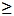 соның ішінде ауыл тұрғындарыАБВГ1234567891011121314Туберкулездің жаңа жағдайлары (барлығы)A15 - A19МТуберкулездің жаңа жағдайлары (барлығы)A15 - A19ЖӨкпе туберкулезіA15.0, A15.7, A16.0, A16.7, A19.0МӨкпе туберкулезіA15.0, A15.7, A16.0, A16.7, A19.0Жсолардың ішінде бактерия бөлетіндеріA15.0, A19.0Мсолардың ішінде бактерия бөлетіндеріA15.0, A19.0Жөкпе ТБ арасынан ыдырау кезеңі болғандарыA15, A16, A19Мөкпе ТБ арасынан ыдырау кезеңі болғандарыA15, A16, A19ЖТалшықты-тесікті өкпе туберкулезA15МТалшықты-тесікті өкпе туберкулезA15ЖМилиарлыA19.1, A19.2, A19.8, A19.9ММилиарлыA19.1, A19.2, A19.8, A19.9ЖӨкпе ТБ басқа түрлеріA15.0, A16.0, A19.0МӨкпе ТБ басқа түрлеріA15.0, A16.0, A19.0ЖӨкпеден тыс ТБA16, A17.0, A18.0, A19.0МӨкпеден тыс ТБA16, A17.0, A18.0, A19.0ЖПлевриттер ТБA15.6, A16.5МПлевриттер ТБA15.6, A16.5ЖМи қабыршақтары және ОЖЖA17ММи қабыршақтары және ОЖЖA17ЖСүйектер мен буындардың туберкулезіA18.0МСүйектер мен буындардың туберкулезіA18.0ЖНесеп-жыныс мүшелерінің туберкулезіA18.1МНесеп-жыныс мүшелерінің туберкулезіA18.1ЖБасқа мүшелердің өкпеден тыс ТБA18.2 - A18.8МБасқа мүшелердің өкпеден тыс ТБA18.2 - A18.8ЖҚайталанған аурулары анықталған науқастарA15МҚайталанған аурулары анықталған науқастарA15ЖАлғашқы КДТ ТБ анықталған науқастарA15, A19МАлғашқы КДТ ТБ анықталған науқастарA15, A19ЖТБ шоғырлануы және оның түріҚатар №Х қайта қараған халықаралық аурулардың жіктем бойынша шифрыЕсепке алынған ТБ ауыратын науқастарЕсепке алынған ТБ ауыратын науқастарЕсепке алынған ТБ ауыратын науқастарЕсепке алынған ТБ ауыратын науқастаржыл соңындағы контингентжыл соңындағы контингентжыл соңындағы контингентжыл соңындағы контингентТБ шоғырлануы және оның түріҚатар №Х қайта қараған халықаралық аурулардың жіктем бойынша шифрыБарлығыБарлығыЖасөспірімдерБалаларБарлығыБарлығыЖасөспірімдерБалаларТБ шоғырлануы және оның түріҚатар №Х қайта қараған халықаралық аурулардың жіктем бойынша шифрыБарлығыАуылЖасөспірімдерБалаларБарлығыАуылЖасөспірімдерБалаларАБВ12345678Барлық өкпе туберкулезінің түрлері1А15.0, А16.0, А 19.0Соның ішінде алғашқы туберкулез кешені2А15.7, А16.7Ошақтық3А15.0, А16.0Инфильтративті4А15.0, А16.0Шашыранды ТБ5А19.0Талшықты-тесікті ТБ6А15.0, А16.0Казеозды өкпе қабынуы7А15.0, А16.0Милиарлы ТБ8А19.1, А19.2, А19.8, А19.9Басқа да өкпе туберкулезі9А15.0, А16.0Өкпе туберкулезі науқастарының арасынан ыдырау кезеңі байқалғандар10Өкпеден тыс туберкулез (барлығы)11А16, А17.0, А19.0Соның ішінде кеуде қуысының лимфа түйіндерінің туберкулезі12А15.4, А16.3Плеврит ТБ13А16.5Ми қабыршақтары және орталық нерв жүйесі (ОЖЖ)14А17.0, А17.1, А17.8, А17.9Сүйек және буынның ТБ15А18.0Несепжыныс мүшелерінің ТБ16А18.1Перифериялық лимфа түйіндері ТБ17А18.2Басқа да өкпеден тыс туберкулезі18А18IV санатты ТБ сырқаттары19Соның ішінде көптеген дәрілерге төзімді (КДТ ТБ):20Барлық ТБ белсенді түрі21А15, А16, А17, А18, А19Белсенді емес ТБ түрі22Оның ішінде: Вираж23Гиперергия24БЦЖ-ға жанама әсері25АтауыҚатар №БарлығыБарлығыБарлығыАтауыҚатар №БарлығыЖасөспірімдерБалаларБ123Жыл басында ТБ белсенді түрі бойынша есепте тұрған науқастар1Есепке алынған ауруы қайталанған ТБ науқастар2соның ішінде барлық өкпе ТБ сырқаттар (ТМБ+, ТМБ-)3өкпеден тыс ТБ4Соның ішінде IV санаттағы ТБ науқастары5Басқа мекемеден ауыстырылған белсенді туберкулезбен ауыратын науқастар6Басқа мекемеге ауыстырылған белсенді туберкулезбен ауыратын науқастар7Белсенді топтан белсенді емес топқа ауыстырылғандары8Сараптамасы туберкулез емес деп өзгеруіне байланысты есептен шығарылғандар9Диспансерлік тіркеуден алынуына байланысты есептен шығарылғандар10Бұрын тіркеуден шығуына байланысты, есепке алынған белсенді ТБ ауырған науқастар11Туберкулездің белсенді түрінен қайтыс болғандар: соның ішінде12КДТ ТБ түрінен қайтыс болғандар13(12 қатардағы) ТБ қайтыс болғандардың барлық санынан стационарда қайтыс болған науқастар14(12 қатардағы)ТБ қайтыс болғандардың барлық санынан жаңа жағдаймен қайтыс болған науқастар15Басқа себептерден қайтыс болған ТБ науқастар16Есепте тұрмаған, ТБ-ден қайтыс болғандар17Жыл аяғында ТБ белсенді түрі бойынша есепте тұрған науқастар18АтауыҚатар №БарлығыЕресектерЖасөспірімдерБалаларАБ1234Қаралу1Алдын ала тексеру2Қайтыс болғаннан кейін3АтауыҚатар №Есептік жылда ТБ белсенді түріндегі сырқаттардың ауруханаға жатқызылуыЕсептік жылда ТБ белсенді түріндегі сырқаттардың ауруханаға жатқызылуыАтауыҚатар №АуруханағасанаторийAБ12Барлығы1соның ішінде ересектер мен балалар2Есеп беру жылының барлық санындағы емханаға жатқызылған ТБ жаңа жағдайы деп сараптама қойылған науқастар:

ТМБ (+) өкпе ТБ3ТМБ (-) - өкпе ТБ4өкпеден тыс ТБ5IV санаттағы ТБ ЕҚП емге алынған6Соның ішінде (1 қатардағы) ЕҚП емделетін IV санатты науқастарды ауруханаға жатқызу7Атауықатар №барлығыересектержасөспірімдербалаларАБ1234Өкпе туберкулезі1Өкпеден тыс ТБ2БАРЛЫҒЫ3Соның ішінде IV санаттағы науқастар4Атауықатар №барлығыШипажай тобыШипажайлы бала-бақшаШипажай мектеп-интернатТБ шипажайыАБ12345ТБ белсенді түрі1ТБ белсенді емес түрі2Ауру қауіпі жоғары3Атауықатар №БарлығыБарлығыБарлығыКДТ ТБАуылАтауықатар №барлығыжасөспірімдербалаларКДТ ТБАуылАБ12345Есептік жылдың басында есепте тұрған бактерия бөлетін науқастар ішінен жаңа жағдаймен1қайталануы2(I топ, ДУ) ТБ жабық түрінде есепте тұрған науқастар санынан3Емнің үзілуіне байланысты бұрын есептен шығарылған науқастар санынан4Басқа мекемеден ауыстырылған науқастар5Баццила бөлетін ТБ-ден қайтыс болған науқастар6туберкулезден7басқа да себептермен8БК есебінен шығарылғандар9Қызмет көрсету аумағынан шығарылғандар10Есептік жылдың аяғында есепте тұрған бактерия бөлетін науқастар11Олардың ішінде бір жыл ішінде стационарға жатқызылғандары12Атауықатар №Есепке алынғаныЕсепке алынғаныЕсепке алынғаныБелсенді ТБ шалдыққандарЖылдың соңында есепте тұрғандарЖылдың соңында есепте тұрғандарЖылдың соңында есепте тұрғандарАтауықатар №барлығыжасөспірімдербалаларБелсенді ТБ шалдыққандарбарлығыжасөспірімдербалаларАБ1234567ТМБ (+) қатынаста болғандардың барлығы1ТМБ (-) қатынаста болғандардың барлығы2КДТ ТБ қатынаста болғандардың барлығы3Виражбен4соның ішінде химиопрофилактика жүргізілгендері5Гиперергиялық әсерлері бары6соның ішінде химиопрофилактика жүргізілгендері7БЦЖ жанама әсерлері бар8соның ішінде химиопрофилактика жүргізілгендері9АтауыЖол №СаныАБ1Өткен жылы диагностикаға алынған ТБ жаңа сырқаттардың арасында ем басында ыдырау жолағы анықталғандар1Соның ішінде есеп беру жылында ыдырау қуысы жабылғандары (томографиямен расталған)2ҚҰЖЖ КОДЫЖынысыЖолдың №АХЖ бойынша шифры Х-қайта қарауБарлығыоның ішінде науқастардың жасына қарайоның ішінде науқастардың жасына қарайоның ішінде науқастардың жасына қарайоның ішінде науқастардың жасына қарайоның ішінде науқастардың жасына қарайоның ішінде науқастардың жасына қарайоның ішінде науқастардың жасына қарайоның ішінде науқастардың жасына қарайоның ішінде науқастардың жасына қарайоның ішінде науқастардың жасына қарайоның ішінде науқастардың жасына қарайоның ішінде науқастардың жасына қарайоның ішінде науқастардың жасына қарайоның ішінде науқастардың жасына қарайоның ішінде науқастардың жасына қарайЖынысыЖолдың №АХЖ бойынша шифры Х-қайта қарауБарлығы0-45-910-1415-1718-1920-2425-2930-3435-3940-4445-4950-5455-5960 және одан жоғарыБарлық науқастар санынан ауыл тұрғындарыАБВГ12345678910111213141516Мерез, барлық формасые01А50-А53Мерез, барлық формасыә02оның ішінде:

туа біткене03А50.0-A50.9оның ішінде:

туа біткенә04ерте түрі: бірінші рете05А51.0-A51.2ерте түрі: бірінші ретә06екінші рете07А51.3-A51.4екінші ретә08жасырыне09А51.5жасырынә10анықталмағане11А51.9анықталмағанә12кеш түрі: жүрек-қан тамырлар жүйесіе13А52.0кеш түрі: жүрек-қан тамырлар жүйесіә14нейросифилисе15А52.1-A52.3нейросифилисә16мерездің кеш түрінің басқа белгілеріе17А52.7мерездің кеш түрінің басқа белгілеріә18жасырын және анықталмағане19А52.8-A52.9жасырын және анықталмағанә20мерездің анықталмаған және басқа формаларые21А53мерездің анықталмаған және басқа формаларыә22Гонококктық инфекцияе23A54.0-A54.2Гонококктық инфекцияә24соның ішінде: созылмалы түріе25А54.4-54.9соның ішінде: созылмалы түріә26Несеп-жыныс хламидия инфекциясые27А56.0-A56.8Несеп-жыныс хламидия инфекциясыә28Трихомониазе29А59.0-A59.9Трихомониазә30Несеп-жыныс уреа және микоплазмалық инфекцияе31А49.3Несеп-жыныс уреа және микоплазмалық инфекцияә32Трихофитияе33B35.0-B35.2

B35.4-B35.9Трихофитияә34Микроспорияе35B35.0-B35.2

B35.4-B35.9Микроспорияә36Қабыршықты теміреткі (псориаз)е37L40.0-L40.9Қабыршықты теміреткі (псориаз)ә38Қызыл жазық теміреткіе39L43.0-L43.9Қызыл жазық теміреткіә40Экзема (терінің созылмалы ауруы)е41L30.0, L30.2, L30.3, L30.9Экзема (терінің созылмалы ауруы)ә42Күлдіреуіке43L10.0-L10.9Күлдіреуікә44Аллергиялық васкулиттере45L95.0-L95.9Аллергиялық васкулиттерә46Лимфоны (лимфа тамырының қабынуые47C84.0-C84.5

D76Лимфоны (лимфа тамырының қабынуыә48Коллагеноздаре49М32.0, М32.8, М32.9, М35.8, М35.9, L93.0, L93.2, L94.0, L94.2Коллагеноздарә50Ихтиозы (барлық қабыршығы тәрізді ауру)е51L85.0-L85.9

Q80.0-Q80.9Ихтиозы (барлық қабыршығы тәрізді ауру)ә52Атопиялық дерматите53L20.0-L20.9Атопиялық дерматитә54Витилигое55L80Витилигоә56АХЖ бойынша шифры Х-қайта қараужынысыжолдың №Есепті жылда қайта есепке алынғандарЕсепті жылда қайта есепке алынғандарЕсепті жылда қайта есепке алынғандарЕсепті жылда қайта есепке алынғандарЕмделгендерЕмделгендерЕсепті жылы есептен шығарыл ғандарЕсепті жылдың соңында есепте тұрған науқастар саныАХЖ бойынша шифры Х-қайта қараужынысыжолдың №Өмірінде бірінші рет диагнозы белгіленген тұлғаларОсы немесе басқа ұйымдарда бұрын есепте тұрғандарОсы немесе басқа ұйымдарда бұрын есепте тұрғандарОсы немесе басқа ұйымдарда бұрын есепте тұрғандарамбулаториядаемдеуге жатқызыл- ғандарЕсепті жылы есептен шығарыл ғандарЕсепті жылдың соңында есепте тұрған науқастар саныАБВГ12223456Мерез, барлық формасыА50-А53е01Мерез, барлық формасыА50-А53ә02оның ішінде:А50.0 - 9е03туа біткенА50.0 - 9ә04ерте түрі: БіріншіреттікА51.0 - 2е05ерте түрі: БіріншіреттікА51.0 - 2ә06екіншіреттікА51.3,4е07екіншіреттікА51.3,4ә08жасырынА51.5е09жасырынА51.5ә10анықталмағанА51.9е11анықталмағанА51.9ә12кеш түрі: жүрек-қан тамырлар жүйесіА52.0е13кеш түрі: жүрек-қан тамырлар жүйесіА52.0ә14нейросифилисА52.1 - 3е15нейросифилисА52.1 - 3ә16мерездің кеш түрінің басқа белгілеріА52.7е17мерездің кеш түрінің басқа белгілеріА52.7ә18жасырын және анықталмағанА52.8е19жасырын және анықталмағанА52.8ә20мерездің анықталмаған және басқа формаларыА53е21мерездің анықталмаған және басқа формаларыА53ә22Гонококктық инфекцияА54.0-2,4-9е23Гонококктық инфекцияА54.0-2,4-9ә24соның ішінде: созылмалы түріА54.0-2,4-9е25соның ішінде: созылмалы түріА54.0-2,4-9ә26Несеп-жыныс хламидия инфекциясыА56.0-8е27Несеп-жыныс хламидия инфекциясыА56.0-8ә28ТрихомониазА59.0-9е29ТрихомониазА59.0-9ә30Несеп-жыныс уреа және микоплазмалық инфекцияА49.3е31Несеп-жыныс уреа және микоплазмалық инфекцияА49.3ә32ТрихофитияВ35.0-2,4,9е33ТрихофитияВ35.0-2,4,9ә34МикроспорияВ35.0-2,4,9е35МикроспорияВ35.0-2,4,9ә36жолдың №ДерматовенерологтарДерматовенерологтарДерматовенерологтарӘр саладағы мамандарӘр саладағы мамандарӘр саладағы мамандарӘр саладағы мамандарӘр саладағы мамандарӘр саладағы мамандаржолдың №Қатынаста болған барлық тексеріл гендерҚатынаста болғандардан анықталғандарСоның ішінде құпия тексерілгендеракушер-гинекологтарурологтартерапиялық және неврологиялық бейіндегі стационардақан құю станциясында қан тапсырушыларды тексеру кезіндекезеңдік және басқа профилактикалық зерттеп-қарау кезіндебасқа мамандарменАБ123456789Мерез, барлық нысаны01соның ішінде: туа біткен02Ерте түрі (біріншіреттік, екіншіреттік, жасырын,анықталмаған)03Кеш түрі04Мерездің анықталмаған және басқа формалары05Гонококктық инфекция06Несеп-жыныс хламидия инфекциясы07Трихомониаз08Несеп-жыныс уреа,-микоплазмалық инфекция09ҚҰЖЖ КОДЫжолдың №АХЖ 10-қайта қарау шифрыБарлығыоның ішінде науқастардың жасына қарайоның ішінде науқастардың жасына қарайоның ішінде науқастардың жасына қарайоның ішінде науқастардың жасына қарайоның ішінде науқастардың жасына қарайоның ішінде науқастардың жасына қарайоның ішінде науқастардың жасына қарайоның ішінде науқастардың жасына қарайоның ішінде науқастардың жасына қарайоның ішінде науқастардың жасына қарайоның ішінде науқастардың жасына қарайоның ішінде науқастардың жасына қарайжолдың №АХЖ 10-қайта қарау шифрыБарлығы0-1415-1718-1920-2425-2930-3435-3940-4445-4950-5455-5960+ астамАБВГ12345678910111213Психикалық және мінез-құлықтық бұзылулар, барлығы;барлығы01F00-F09

F20-F99Психикалық және мінез-құлықтық бұзылулар, барлығы;әйелдер02F00-F09

F20-F99оның ішінде; органикалық психикалық бұзылулар, симптоматикалық өзгерістерді қоса алғандабарлығы03F00-F09оның ішінде; органикалық психикалық бұзылулар, симптоматикалық өзгерістерді қоса алғандаәйелдер04F00-F09Шизофрения, шизофрения тәрізді сандырақтық бұзылуларбарлығы05F20-F29Шизофрения, шизофрения тәрізді сандырақтық бұзылуларәйелдер06F20-F29оның ішінен - шизофрениябарлығы07F20оның ішінен - шизофренияәйелдер08F20Жан күйзелісі бұзылуларбарлығы09F30-F39Жан күйзелісі бұзылуларәйелдер10F30-F39Күйзеліске байланысты невроздық бұзылуларбарлығы11F40-F49Күйзеліске байланысты невроздық бұзылуларәйелдер12F40-F49Физиологиялық бұзылулар және физикалық факторлармен байланысты мінез құлықтық синдромдарбарлығы13F50-F59Физиологиялық бұзылулар және физикалық факторлармен байланысты мінез құлықтық синдромдарәйелдер14F50-F59Ересектердегі тұлғалық және мінез-құлықтық бұзылуларбарлығы15F60-F69Ересектердегі тұлғалық және мінез-құлықтық бұзылуларәйелдер16F60-F69Ақыл-ес кемістігібарлығы17F70-F79Ақыл-ес кемістігіәйелдер18F70-F79Оның ішінде:

жеңіл ақыл-ес кемістігібарлығы19F70Оның ішінде:

жеңіл ақыл-ес кемістігіәйелдер20F70Психологиялық дамудың бұзынуыбарлығы21F80-F89Психологиялық дамудың бұзынуыәйелдер22F80-F89Оның ішінде: балалық аутизмбарлығы23F84.0Оның ішінде: балалық аутизмәйелдер24F84.0атипикалық аутизмбарлығы25F84.1атипикалық аутизмәйелдер26F84.1аспергер синдромыбарлығы27F84.5аспергер синдромыәйелдер28F84.5Балалық және жеткіншектік кезеңдерде байқалатын мінез-құлықтық және эмоциялық бұзылуларбарлығы29F90-F98Балалық және жеткіншектік кезеңдерде байқалатын мінез-құлықтық және эмоциялық бұзылуларәйелдер30F90-F98Анықталмаған психикалық бұзылуларбарлығы31F99Анықталмаған психикалық бұзылуларәйелдер32F99жолдың №АХЖ 10-қайта қарау шифрыНауқастардың барлық санынан ауылдық жерлердеоның ішінде науқастардың жасына қарайоның ішінде науқастардың жасына қарайоның ішінде науқастардың жасына қарайоның ішінде науқастардың жасына қарайоның ішінде науқастардың жасына қарайоның ішінде науқастардың жасына қарайоның ішінде науқастардың жасына қарайоның ішінде науқастардың жасына қарайоның ішінде науқастардың жасына қарайоның ішінде науқастардың жасына қарайоның ішінде науқастардың жасына қарайоның ішінде науқастардың жасына қарайжолдың №АХЖ 10-қайта қарау шифрыНауқастардың барлық санынан ауылдық жерлерде0-1415-1718-1920-2425-2930-3435-3940-4445-4950-5455-5960+ астамАБВГ12345678910111213Психикалық және мінез-құлықтық бұзылулар, барлығы;барлығы01F00-F09

F20-F99Психикалық және мінез-құлықтық бұзылулар, барлығы;әйелдер02F00-F09

F20-F99Оның ішінде; Органикалық психикалық бұзылулар, симптоматикалық өзгерістерді қоса алғандабарлығы03F00-F09Оның ішінде; Органикалық психикалық бұзылулар, симптоматикалық өзгерістерді қоса алғандаәйелдер04F00-F09Шизофрения, шизофрения тәрізді сандырақтық бұзылуларбарлығы05F20-F29Шизофрения, шизофрения тәрізді сандырақтық бұзылуларәйелдер06F20-F29оның ішінен - шизофрениябарлығы07F20оның ішінен - шизофренияәйелдер08F20Жан күйзелісі бұзылуларбарлығы09F30-F39Жан күйзелісі бұзылуларәйелдер10F30-F39Күйзеліске және соматонысандық байланысты невроздық бұзылуғабарлығы11F40-F49Күйзеліске және соматонысандық байланысты невроздық бұзылуғаәйелдер12F40-F49Физиологиялық бұзылулар және физикалық факторлармен байланысты мінез құлықтық синдромдарбарлығы13F50-F59Физиологиялық бұзылулар және физикалық факторлармен байланысты мінез құлықтық синдромдарәйелдер14F50-F59Ересектердегі тұлғалық және мінез-құлықтық бұзылуларбарлығы15F60-F69Ересектердегі тұлғалық және мінез-құлықтық бұзылуларәйелдер16F60-F69Ақыл-ес кемістігібарлығы17F70-F79Ақыл-ес кемістігіәйелдер18F70-F79Оның ішінде:

жеңіл ақыл-ес кемістігібарлығы19F70Оның ішінде:

жеңіл ақыл-ес кемістігіәйелдер20F70Психологиялық дамудың бұзылуыбарлығы21F80-F89Психологиялық дамудың бұзылуыәйелдер22F80-F89Оның ішінде: балалық аутизмбарлығы23F84.0Оның ішінде: балалық аутизмәйелдер24F84.0атипикалық аутизмбарлығы25F84.1атипикалық аутизмәйелдер26F84.1аспергер синдромыбарлығы27F84.5аспергер синдромыәйелдер28F84.5Балалық және жеткіншектік кезеңдерде байқалатын мінез-құлықтық және эмоциялық бұзылуларбарлығы29F90-F98Балалық және жеткіншектік кезеңдерде байқалатын мінез-құлықтық және эмоциялық бұзылуларәйелдер30F90-F98Анықталмаған психикалық бұзылуларбарлығы31F99Анықталмаған психикалық бұзылуларәйелдер32F99АтауыЖол №АХЖ-10 кодыЕсепті кезеңнің басында есепте тұрғандар саныЖыл бойы бақылауға алынғандароның ішінде өмірінде бірінші рет анықталған диагнозбен сырқаттанғандар саныЕсепті жылда бақылаудан алынғандароның ішінде жазылып не тұрақты жақсаруына байланысты бақылаудан алынғандарЕсепті жыл соңында бақылауда тұрған науқастарЕсепті жыл соңында бақылауда тұрған науқастарЕсепті жыл соңында бақылауда тұрған науқастарЕсепті жыл соңында бақылауда тұрған науқастарЕсепті жыл соңында бақылауда тұрған науқастарАтауыЖол №АХЖ-10 кодыЕсепті кезеңнің басында есепте тұрғандар саныЖыл бойы бақылауға алынғандароның ішінде өмірінде бірінші рет анықталған диагнозбен сырқаттанғандар саныЕсепті жылда бақылаудан алынғандароның ішінде жазылып не тұрақты жақсаруына байланысты бақылаудан алынғандарБарлығыоның ішіндеоның ішіндеоның ішіндеоның ішіндеАтауыЖол №АХЖ-10 кодыЕсепті кезеңнің басында есепте тұрғандар саныЖыл бойы бақылауға алынғандароның ішінде өмірінде бірінші рет анықталған диагнозбен сырқаттанғандар саныЕсепті жылда бақылаудан алынғандароның ішінде жазылып не тұрақты жақсаруына байланысты бақылаудан алынғандарБарлығыәйелдерауыл тұрғындары15-17 жастағы балаларды қоса алғанда14 жасқа дейінгі балаларды қоса алғандаАБ12345678910Психикалық және мінез-құлықтық бұзылулар, барлығы01F00-F09

F20-F99оның ішінде: органикалық психикалық бұзылулар, симптомитикалық өзгерістерді қоса алғанда02F00-F09Шизофрения, шизофрения тәрізді сандырақтық бұзылулар03F20-F29Оның ішінен: шизофрения04F20Жан күйзелісі бұзылулары05F30-F39Күйзеліске байланысты невроздық бұзылулар06F40-F48Физиологиялық бұзылулар және физикалық факторлармен байланысты мінез-құлықтық синдромдар07F50-F59Ересектердегі тұлғалық және мінез-құлықтық бұзылулар08F60-F69Ақыл-ес кемістігі09F70-F79Оның ішінде: жеңіл ақыл-ес кемістігі10F70Психологиялық дамудың бұзылуы11F80-F89оның ішінде: балалар аутизмі12F84,0атипичті аутизмі13F84,1Аспергер синдромы14F84,5Балалық және жеткіншектік кезеңдерде байқалатын мінез-құлықтық және эмоциялық бұзылулар15F90-F98Анықталмаған психикалық бұзылулар16F99АтауыЖол №АХЖ-10 кодыЕсепті кезеңнің басында есепте тұрғандар саныЖыл бойы бақылауға алынғандароның ішінде өмірінде бірінші рет анықталған диагнозбен сырқаттанғандар саныЕсепті жылда бақылаудан алынғандароның ішінде жазылып не тұрақты жақсаруына байланысты бақылаудан алынғандарЕсепті жыл соңында бақылауда тұрған науқастарЕсепті жыл соңында бақылауда тұрған науқастарЕсепті жыл соңында бақылауда тұрған науқастарЕсепті жыл соңында бақылауда тұрған науқастарЕсепті жыл соңында бақылауда тұрған науқастарАтауыЖол №АХЖ-10 кодыЕсепті кезеңнің басында есепте тұрғандар саныЖыл бойы бақылауға алынғандароның ішінде өмірінде бірінші рет анықталған диагнозбен сырқаттанғандар саныЕсепті жылда бақылаудан алынғандароның ішінде жазылып не тұрақты жақсаруына байланысты бақылаудан алынғандарБарлығыоның ішіндеоның ішіндеоның ішіндеоның ішіндеАтауыЖол №АХЖ-10 кодыЕсепті кезеңнің басында есепте тұрғандар саныЖыл бойы бақылауға алынғандароның ішінде өмірінде бірінші рет анықталған диагнозбен сырқаттанғандар саныЕсепті жылда бақылаудан алынғандароның ішінде жазылып не тұрақты жақсаруына байланысты бақылаудан алынғандарБарлығыәйелдерауыл тұрғындары15-17 жастағы балаларды қоса алғанда14 жасқа дейінгі балаларды қоса алғандаАБ12345678910Психикалық және мінез-құлықтық бұзылулар, барлығы01F00-F09

F20-F99оның ішінде: органикалық психикалық бұзылулар, симптомитикалық өзгерістерді қоса алғанда02F00-F09Шизофрения, шизофрения тәрізді сандырақтық бұзылулар03F20-F29Оның ішінен: шизофрения04F20Жан күйзелісі бұзылулары05F30-F39Күйзеліске байланысты невротикалық бұзылулар06F40-F48Физиологиялық бұзылулар және физикалық факторлармен байланысты мінез-құлықтық синдромдар07F50-F59Ересектердегі тұлғалық және мінез-құлықтық бұзылулар08F60-F69Ақыл-ес кемістігі09F70-F79Оның ішінде: жеңіл ақыл-ес кемістігі10F70Психологиялық дамудың бұзынуы11F80-F89оның ішінде: балалар аутизмі12F84,0атипичті аутизмі13F84,1Аспергер синдромы14F84,5Балалық және жеткіншектік кезеңдерде байқалатын мінез-құлықтық және эмоциялық бұзылулар15F90-F98Анықталмаған психикалық бұзылулар16F99Аурулар атауларыжолдың №АХЖ 10-шы қайта қарау шифрыАлғаш рет мүгедек деп саналған науқастар саныЖыл аяғында байқауда тұрғандар арасынан мүгедектік тобы бар науқастар саны (1-жол, 4-баған)Жыл аяғында байқауда тұрғандар арасынан мүгедектік тобы бар науқастар саны (1-жол, 4-баған)Жыл аяғында байқауда тұрғандар арасынан мүгедектік тобы бар науқастар саны (1-жол, 4-баған)Аурулар атауларыжолдың №АХЖ 10-шы қайта қарау шифрыАлғаш рет мүгедек деп саналған науқастар саныбарлығыоның ішіндеоның ішіндеАурулар атауларыжолдың №АХЖ 10-шы қайта қарау шифрыАлғаш рет мүгедек деп саналған науқастар саныбарлығыIII топ15 жасқа дейінгі мүгедектерАБВ1234Барлығы.......1F00-F09;

F20-F99оның ішінде:

органикалық психикалық бұзылулар, симптоматикалық бұзылуларды қоса алғанда2F00-F09шизофрения......3F20ақылы кемдік (олигофрения)4F70-F79Мамандар атауыЖол №Жыл аяғындағы мамандар саныЖыл аяғындағы мамандар санықызметке орналасқан лауазымдар саныМамандар атауыЖол №штат бойыншақызметке орналасқан лауазымдарқызметке орналасқан лауазымдар саныАБ123барлық психиатрлар саны1соның ішінде ересектерге арналған психиатрлар2балалар үшін3жеткіншектер үшін4сот-психиатриялық сарапшысы5психотерапевтер6медициналық психологтар7Ауру атауыЖол атауыАХЖ 10-шы қайта қарау шифрыЕсепті жылыЕсепті жылыЕсепті жылыЕсепті жылыЕсепті жылыЕсепті жылыЕсепті жылыЕсепті жылыЕсепті жылыЕсепті жылыЖыл аяғындағы науқастар саныЖыл аяғындағы науқастар саныЖыл аяғындағы науқастар саныЖыл аяғындағы науқастар саныАуру атауыЖол атауыАХЖ 10-шы қайта қарау шифрыҚабылданған науқастарҚабылданған науқастарҚабылданған науқастарҚабылданған науқастарАлғаш түскендерОлардан мәжбүрлеп емдеугеШыққан науқастарОлардан мәжбүрлеп емдеугеШыққан науқастар мен өлгендердің өткізген күн саныОлардан мәжбүрлеп емдеугеЕресектерОлардан мәжбүрлеп емдеугеЖеткіншектер14 жасқа дейінгі балаларАуру атауыЖол атауыАХЖ 10-шы қайта қарау шифрыересектеролардың ішінде мәжбүрлеп емдеугежеткіншектер14 жасқа дейінгі балаларАлғаш түскендерОлардан мәжбүрлеп емдеугеШыққан науқастарОлардан мәжбүрлеп емдеугеШыққан науқастар мен өлгендердің өткізген күн саныОлардан мәжбүрлеп емдеугеЕресектерОлардан мәжбүрлеп емдеугеЖеткіншектер14 жасқа дейінгі балаларАБВ1234567891011121314Органикалық психикалық бұзылулар, симптоматикалық бұзылуларды қоса алғанда01F00-F09Шизофрения, шизотәрізді сандырақ бұзылулар02F20-F29Олардан:

шизофрения03F20Жан күйзелісі бұзылулары04F30-F39Титықтау және соматоформды бұзылулар мен байланысты невротикалық бұзылулар05F40-F48Физиологиялық бұзылулар мен және физикалық факторлар мен байланысты мінез құлықтық синдромдар06F50-F59Ересектердегі тұлғалық және мінез-құлықтық бұзылулар07F60-F69Ақыл кемістігі08F70-F79Психологиялық дамудың бұзылуы09F80-F89Балалық және жеткіншектік кезеңдегі мінез-құлықтық және эмоциялық бұзылуларАнықталмаған психикалық бұзылулар11F99Жиыны:12F00-F09, F20-F99Бұдан басқа психикалық мінез-құлықтық бұзылуы бар науқастар барлығы:

психотроптық заттар қолдану салдарынан және 12 жолға кірмеген психикалық дені сау деп табылған аурулар132320 Жалпы стационардан шыққандардың ішінен (12, 13-жолдары, 5-баған): қайтыс болғандары 1 ________, оның ішінде бақытсыздық және өзіне өзі қол жұмсаудан қайтыс болғандар 2 ____, ауыстырылған2320 Жалпы стационардан шыққандардың ішінен (12, 13-жолдары, 5-баған): қайтыс болғандары 1 ________, оның ішінде бақытсыздық және өзіне өзі қол жұмсаудан қайтыс болғандар 2 ____, ауыстырылған2320 Жалпы стационардан шыққандардың ішінен (12, 13-жолдары, 5-баған): қайтыс болғандары 1 ________, оның ішінде бақытсыздық және өзіне өзі қол жұмсаудан қайтыс болғандар 2 ____, ауыстырылған2320 Жалпы стационардан шыққандардың ішінен (12, 13-жолдары, 5-баған): қайтыс болғандары 1 ________, оның ішінде бақытсыздық және өзіне өзі қол жұмсаудан қайтыс болғандар 2 ____, ауыстырылған2320 Жалпы стационардан шыққандардың ішінен (12, 13-жолдары, 5-баған): қайтыс болғандары 1 ________, оның ішінде бақытсыздық және өзіне өзі қол жұмсаудан қайтыс болғандар 2 ____, ауыстырылған2320 Жалпы стационардан шыққандардың ішінен (12, 13-жолдары, 5-баған): қайтыс болғандары 1 ________, оның ішінде бақытсыздық және өзіне өзі қол жұмсаудан қайтыс болғандар 2 ____, ауыстырылған2320 Жалпы стационардан шыққандардың ішінен (12, 13-жолдары, 5-баған): қайтыс болғандары 1 ________, оның ішінде бақытсыздық және өзіне өзі қол жұмсаудан қайтыс болғандар 2 ____, ауыстырылған2320 Жалпы стационардан шыққандардың ішінен (12, 13-жолдары, 5-баған): қайтыс болғандары 1 ________, оның ішінде бақытсыздық және өзіне өзі қол жұмсаудан қайтыс болғандар 2 ____, ауыстырылған2320 Жалпы стационардан шыққандардың ішінен (12, 13-жолдары, 5-баған): қайтыс болғандары 1 ________, оның ішінде бақытсыздық және өзіне өзі қол жұмсаудан қайтыс болғандар 2 ____, ауыстырылған2320 Жалпы стационардан шыққандардың ішінен (12, 13-жолдары, 5-баған): қайтыс болғандары 1 ________, оның ішінде бақытсыздық және өзіне өзі қол жұмсаудан қайтыс болғандар 2 ____, ауыстырылған2320 Жалпы стационардан шыққандардың ішінен (12, 13-жолдары, 5-баған): қайтыс болғандары 1 ________, оның ішінде бақытсыздық және өзіне өзі қол жұмсаудан қайтыс болғандар 2 ____, ауыстырылған2320 Жалпы стационардан шыққандардың ішінен (12, 13-жолдары, 5-баған): қайтыс болғандары 1 ________, оның ішінде бақытсыздық және өзіне өзі қол жұмсаудан қайтыс болғандар 2 ____, ауыстырылған2320 Жалпы стационардан шыққандардың ішінен (12, 13-жолдары, 5-баған): қайтыс болғандары 1 ________, оның ішінде бақытсыздық және өзіне өзі қол жұмсаудан қайтыс болғандар 2 ____, ауыстырылған2320 Жалпы стационардан шыққандардың ішінен (12, 13-жолдары, 5-баған): қайтыс болғандары 1 ________, оның ішінде бақытсыздық және өзіне өзі қол жұмсаудан қайтыс болғандар 2 ____, ауыстырылған2320 Жалпы стационардан шыққандардың ішінен (12, 13-жолдары, 5-баған): қайтыс болғандары 1 ________, оның ішінде бақытсыздық және өзіне өзі қол жұмсаудан қайтыс болғандар 2 ____, ауыстырылған2320 Жалпы стационардан шыққандардың ішінен (12, 13-жолдары, 5-баған): қайтыс болғандары 1 ________, оның ішінде бақытсыздық және өзіне өзі қол жұмсаудан қайтыс болғандар 2 ____, ауыстырылған2320 Жалпы стационардан шыққандардың ішінен (12, 13-жолдары, 5-баған): қайтыс болғандары 1 ________, оның ішінде бақытсыздық және өзіне өзі қол жұмсаудан қайтыс болғандар 2 ____, ауыстырылған2320 Жалпы стационардан шыққандардың ішінен (12, 13-жолдары, 5-баған): қайтыс болғандары 1 ________, оның ішінде бақытсыздық және өзіне өзі қол жұмсаудан қайтыс болғандар 2 ____, ауыстырылғанЕңбек және халық әлеуметтік қорғау Министрлігінің мекемелеріне аударылғандар 3 ________Еңбек және халық әлеуметтік қорғау Министрлігінің мекемелеріне аударылғандар 3 ________Еңбек және халық әлеуметтік қорғау Министрлігінің мекемелеріне аударылғандар 3 ________Еңбек және халық әлеуметтік қорғау Министрлігінің мекемелеріне аударылғандар 3 ________Еңбек және халық әлеуметтік қорғау Министрлігінің мекемелеріне аударылғандар 3 ________Еңбек және халық әлеуметтік қорғау Министрлігінің мекемелеріне аударылғандар 3 ________Еңбек және халық әлеуметтік қорғау Министрлігінің мекемелеріне аударылғандар 3 ________Еңбек және халық әлеуметтік қорғау Министрлігінің мекемелеріне аударылғандар 3 ________Еңбек және халық әлеуметтік қорғау Министрлігінің мекемелеріне аударылғандар 3 ________Еңбек және халық әлеуметтік қорғау Министрлігінің мекемелеріне аударылғандар 3 ________Еңбек және халық әлеуметтік қорғау Министрлігінің мекемелеріне аударылғандар 3 ________Еңбек және халық әлеуметтік қорғау Министрлігінің мекемелеріне аударылғандар 3 ________Еңбек және халық әлеуметтік қорғау Министрлігінің мекемелеріне аударылғандар 3 ________Еңбек және халық әлеуметтік қорғау Министрлігінің мекемелеріне аударылғандар 3 ________Еңбек және халық әлеуметтік қорғау Министрлігінің мекемелеріне аударылғандар 3 ________Еңбек және халық әлеуметтік қорғау Министрлігінің мекемелеріне аударылғандар 3 ________Еңбек және халық әлеуметтік қорғау Министрлігінің мекемелеріне аударылғандар 3 ________Еңбек және халық әлеуметтік қорғау Министрлігінің мекемелеріне аударылғандар 3 ________Еңбек және халық әлеуметтік қорғау Министрлігінің мекемелеріне аударылғандар 3 ________Еңбек және халық әлеуметтік қорғау Министрлігінің мекемелеріне аударылғандар 3 ________2330 Төсекте өткізілген күндердің ішінен ( 12,13 жолы, 9 баған), ауруханаішілік демалыс күндер саны 1 ______________2330 Төсекте өткізілген күндердің ішінен ( 12,13 жолы, 9 баған), ауруханаішілік демалыс күндер саны 1 ______________2330 Төсекте өткізілген күндердің ішінен ( 12,13 жолы, 9 баған), ауруханаішілік демалыс күндер саны 1 ______________2330 Төсекте өткізілген күндердің ішінен ( 12,13 жолы, 9 баған), ауруханаішілік демалыс күндер саны 1 ______________2330 Төсекте өткізілген күндердің ішінен ( 12,13 жолы, 9 баған), ауруханаішілік демалыс күндер саны 1 ______________2330 Төсекте өткізілген күндердің ішінен ( 12,13 жолы, 9 баған), ауруханаішілік демалыс күндер саны 1 ______________2330 Төсекте өткізілген күндердің ішінен ( 12,13 жолы, 9 баған), ауруханаішілік демалыс күндер саны 1 ______________2330 Төсекте өткізілген күндердің ішінен ( 12,13 жолы, 9 баған), ауруханаішілік демалыс күндер саны 1 ______________2330 Төсекте өткізілген күндердің ішінен ( 12,13 жолы, 9 баған), ауруханаішілік демалыс күндер саны 1 ______________2330 Төсекте өткізілген күндердің ішінен ( 12,13 жолы, 9 баған), ауруханаішілік демалыс күндер саны 1 ______________2330 Төсекте өткізілген күндердің ішінен ( 12,13 жолы, 9 баған), ауруханаішілік демалыс күндер саны 1 ______________2330 Төсекте өткізілген күндердің ішінен ( 12,13 жолы, 9 баған), ауруханаішілік демалыс күндер саны 1 ______________2330 Төсекте өткізілген күндердің ішінен ( 12,13 жолы, 9 баған), ауруханаішілік демалыс күндер саны 1 ______________2330 Төсекте өткізілген күндердің ішінен ( 12,13 жолы, 9 баған), ауруханаішілік демалыс күндер саны 1 ______________2330 Төсекте өткізілген күндердің ішінен ( 12,13 жолы, 9 баған), ауруханаішілік демалыс күндер саны 1 ______________2330 Төсекте өткізілген күндердің ішінен ( 12,13 жолы, 9 баған), ауруханаішілік демалыс күндер саны 1 ______________2330 Төсекте өткізілген күндердің ішінен ( 12,13 жолы, 9 баған), ауруханаішілік демалыс күндер саны 1 ______________2330 Төсекте өткізілген күндердің ішінен ( 12,13 жолы, 9 баған), ауруханаішілік демалыс күндер саны 1 ______________2340 Шығып кеткен науқастарға еңбекке жарамсыздық парағы бойынша еңбекке қабілетсіздік күндер саны (12-жол, 5-топ 1 _________________________2340 Шығып кеткен науқастарға еңбекке жарамсыздық парағы бойынша еңбекке қабілетсіздік күндер саны (12-жол, 5-топ 1 _________________________2340 Шығып кеткен науқастарға еңбекке жарамсыздық парағы бойынша еңбекке қабілетсіздік күндер саны (12-жол, 5-топ 1 _________________________2340 Шығып кеткен науқастарға еңбекке жарамсыздық парағы бойынша еңбекке қабілетсіздік күндер саны (12-жол, 5-топ 1 _________________________2340 Шығып кеткен науқастарға еңбекке жарамсыздық парағы бойынша еңбекке қабілетсіздік күндер саны (12-жол, 5-топ 1 _________________________2340 Шығып кеткен науқастарға еңбекке жарамсыздық парағы бойынша еңбекке қабілетсіздік күндер саны (12-жол, 5-топ 1 _________________________2340 Шығып кеткен науқастарға еңбекке жарамсыздық парағы бойынша еңбекке қабілетсіздік күндер саны (12-жол, 5-топ 1 _________________________2340 Шығып кеткен науқастарға еңбекке жарамсыздық парағы бойынша еңбекке қабілетсіздік күндер саны (12-жол, 5-топ 1 _________________________2340 Шығып кеткен науқастарға еңбекке жарамсыздық парағы бойынша еңбекке қабілетсіздік күндер саны (12-жол, 5-топ 1 _________________________2340 Шығып кеткен науқастарға еңбекке жарамсыздық парағы бойынша еңбекке қабілетсіздік күндер саны (12-жол, 5-топ 1 _________________________2340 Шығып кеткен науқастарға еңбекке жарамсыздық парағы бойынша еңбекке қабілетсіздік күндер саны (12-жол, 5-топ 1 _________________________2340 Шығып кеткен науқастарға еңбекке жарамсыздық парағы бойынша еңбекке қабілетсіздік күндер саны (12-жол, 5-топ 1 _________________________2340 Шығып кеткен науқастарға еңбекке жарамсыздық парағы бойынша еңбекке қабілетсіздік күндер саны (12-жол, 5-топ 1 _________________________2340 Шығып кеткен науқастарға еңбекке жарамсыздық парағы бойынша еңбекке қабілетсіздік күндер саны (12-жол, 5-топ 1 _________________________2340 Шығып кеткен науқастарға еңбекке жарамсыздық парағы бойынша еңбекке қабілетсіздік күндер саны (12-жол, 5-топ 1 _________________________2340 Шығып кеткен науқастарға еңбекке жарамсыздық парағы бойынша еңбекке қабілетсіздік күндер саны (12-жол, 5-топ 1 _________________________2340 Шығып кеткен науқастарға еңбекке жарамсыздық парағы бойынша еңбекке қабілетсіздік күндер саны (12-жол, 5-топ 1 _________________________2340 Шығып кеткен науқастарға еңбекке жарамсыздық парағы бойынша еңбекке қабілетсіздік күндер саны (12-жол, 5-топ 1 _________________________1122400 Психикалық науқастар үшін емдік-еңбек шеберханалары2400 Психикалық науқастар үшін емдік-еңбек шеберханалары2400 Психикалық науқастар үшін емдік-еңбек шеберханалары2400 Психикалық науқастар үшін емдік-еңбек шеберханалары2400 Психикалық науқастар үшін емдік-еңбек шеберханалары2400 Психикалық науқастар үшін емдік-еңбек шеберханалары2400 Психикалық науқастар үшін емдік-еңбек шеберханалары2400 Психикалық науқастар үшін емдік-еңбек шеберханалары2400 Психикалық науқастар үшін емдік-еңбек шеберханалары2400 Психикалық науқастар үшін емдік-еңбек шеберханаларыАтауыАтауыАтауыЖол №АААБ11Жыл аяғындағы істейтін науқастардың барлық саныЖыл аяғындағы істейтін науқастардың барлық саныЖыл аяғындағы істейтін науқастардың барлық саны01Жыл аяғындағы шеберханадағы орын саныЖыл аяғындағы шеберханадағы орын саныЖыл аяғындағы шеберханадағы орын саны022500 Дәрігерлік-психиатриялық сараптама2500 Дәрігерлік-психиатриялық сараптама2500 Дәрігерлік-психиатриялық сараптама2500 Дәрігерлік-психиатриялық сараптама2500 Дәрігерлік-психиатриялық сараптама2500 Дәрігерлік-психиатриялық сараптама2500 Дәрігерлік-психиатриялық сараптама2500 Дәрігерлік-психиатриялық сараптама2500 Дәрігерлік-психиатриялық сараптама2500 Дәрігерлік-психиатриялық сараптама2500 Дәрігерлік-психиатриялық сараптама2500 Дәрігерлік-психиатриялық сараптама2500 Дәрігерлік-психиатриялық сараптама2500 Дәрігерлік-психиатриялық сараптама2500 Дәрігерлік-психиатриялық сараптама2500 Дәрігерлік-психиатриялық сараптама2500 Дәрігерлік-психиатриялық сараптама2500 Дәрігерлік-психиатриялық сараптама2500 Дәрігерлік-психиатриялық сараптамаСараптамадан өткен адамдар саны, барлығы.............1 ___________________________Сараптамадан өткен адамдар саны, барлығы.............1 ___________________________Сараптамадан өткен адамдар саны, барлығы.............1 ___________________________Сараптамадан өткен адамдар саны, барлығы.............1 ___________________________Сараптамадан өткен адамдар саны, барлығы.............1 ___________________________Сараптамадан өткен адамдар саны, барлығы.............1 ___________________________Сараптамадан өткен адамдар саны, барлығы.............1 ___________________________Сараптамадан өткен адамдар саны, барлығы.............1 ___________________________Сараптамадан өткен адамдар саны, барлығы.............1 ___________________________Сараптамадан өткен адамдар саны, барлығы.............1 ___________________________Сараптамадан өткен адамдар саны, барлығы.............1 ___________________________Сараптамадан өткен адамдар саны, барлығы.............1 ___________________________Сараптамадан өткен адамдар саны, барлығы.............1 ___________________________Сараптамадан өткен адамдар саны, барлығы.............1 ___________________________Сараптамадан өткен адамдар саны, барлығы.............1 ___________________________Сараптамадан өткен адамдар саны, барлығы.............1 ___________________________Сараптамадан өткен адамдар саны, барлығы.............1 ___________________________Сараптамадан өткен адамдар саны, барлығы.............1 ___________________________Оның ішінде: әскерлік...........2 ___________________________Оның ішінде: әскерлік...........2 ___________________________Оның ішінде: әскерлік...........2 ___________________________Оның ішінде: әскерлік...........2 ___________________________Оның ішінде: әскерлік...........2 ___________________________Оның ішінде: әскерлік...........2 ___________________________Оның ішінде: әскерлік...........2 ___________________________Оның ішінде: әскерлік...........2 ___________________________Оның ішінде: әскерлік...........2 ___________________________Оның ішінде: әскерлік...........2 ___________________________Оның ішінде: әскерлік...........2 ___________________________Оның ішінде: әскерлік...........2 ___________________________Оның ішінде: әскерлік...........2 ___________________________Оның ішінде: әскерлік...........2 ___________________________Оның ішінде: әскерлік...........2 ___________________________Оның ішінде: әскерлік...........2 ___________________________Оның ішінде: әскерлік...........2 ___________________________Оның ішінде: әскерлік...........2 ___________________________Соттық...............3 __________________________Соттық...............3 __________________________Соттық...............3 __________________________Соттық...............3 __________________________Соттық...............3 __________________________Соттық...............3 __________________________Соттық...............3 __________________________Соттық...............3 __________________________Соттық...............3 __________________________Соттық...............3 __________________________Соттық...............3 __________________________Соттық...............3 __________________________Соттық...............3 __________________________Соттық...............3 __________________________Соттық...............3 __________________________Соттық...............3 __________________________Соттық...............3 __________________________Соттық...............3 __________________________2600 Психикалық науқастар үшін күндізгі стационар2600 Психикалық науқастар үшін күндізгі стационар2600 Психикалық науқастар үшін күндізгі стационар2600 Психикалық науқастар үшін күндізгі стационар2600 Психикалық науқастар үшін күндізгі стационар2600 Психикалық науқастар үшін күндізгі стационар2600 Психикалық науқастар үшін күндізгі стационар2600 Психикалық науқастар үшін күндізгі стационар2600 Психикалық науқастар үшін күндізгі стационар2600 Психикалық науқастар үшін күндізгі стационар2600 Психикалық науқастар үшін күндізгі стационар2600 Психикалық науқастар үшін күндізгі стационар2600 Психикалық науқастар үшін күндізгі стационар2600 Психикалық науқастар үшін күндізгі стационар2600 Психикалық науқастар үшін күндізгі стационар2600 Психикалық науқастар үшін күндізгі стационар2600 Психикалық науқастар үшін күндізгі стационар2600 Психикалық науқастар үшін күндізгі стационарСмета бойынша орын саны 1 __________________________Смета бойынша орын саны 1 __________________________Смета бойынша орын саны 1 __________________________Смета бойынша орын саны 1 __________________________Смета бойынша орын саны 1 __________________________Смета бойынша орын саны 1 __________________________Смета бойынша орын саны 1 __________________________Смета бойынша орын саны 1 __________________________Смета бойынша орын саны 1 __________________________Смета бойынша орын саны 1 __________________________Смета бойынша орын саны 1 __________________________Смета бойынша орын саны 1 __________________________Смета бойынша орын саны 1 __________________________Смета бойынша орын саны 1 __________________________Смета бойынша орын саны 1 __________________________Смета бойынша орын саны 1 __________________________Смета бойынша орын саны 1 __________________________Ауруханадан шыққан науқастар 2 _________________________Ауруханадан шыққан науқастар 2 _________________________Ауруханадан шыққан науқастар 2 _________________________Ауруханадан шыққан науқастар 2 _________________________Ауруханадан шыққан науқастар 2 _________________________Ауруханадан шыққан науқастар 2 _________________________Ауруханадан шыққан науқастар 2 _________________________Ауруханадан шыққан науқастар 2 _________________________Ауруханадан шыққан науқастар 2 _________________________Ауруханадан шыққан науқастар 2 _________________________Ауруханадан шыққан науқастар 2 _________________________Ауруханадан шыққан науқастар 2 _________________________Ауруханадан шыққан науқастар 2 _________________________Ауруханадан шыққан науқастар 2 _________________________Ауруханадан шыққан науқастар 2 _________________________Есепті жыл аяғындағы науқастар саны 3 _________________________Есепті жыл аяғындағы науқастар саны 3 _________________________Есепті жыл аяғындағы науқастар саны 3 _________________________Есепті жыл аяғындағы науқастар саны 3 _________________________Есепті жыл аяғындағы науқастар саны 3 _________________________Есепті жыл аяғындағы науқастар саны 3 _________________________Есепті жыл аяғындағы науқастар саны 3 _________________________Есепті жыл аяғындағы науқастар саны 3 _________________________Есепті жыл аяғындағы науқастар саны 3 _________________________Есепті жыл аяғындағы науқастар саны 3 _________________________Есепті жыл аяғындағы науқастар саны 3 _________________________Есепті жыл аяғындағы науқастар саны 3 _________________________Есепті жыл аяғындағы науқастар саны 3 _________________________Есепті жыл аяғындағы науқастар саны 3 _________________________Есепті жыл аяғындағы науқастар саны 3 _________________________Есепті жыл аяғындағы науқастар саны 3 _________________________Есепті жыл аяғындағы науқастар саны 3 _________________________Стационарда өткізген күндер саны 4 _________________________Стационарда өткізген күндер саны 4 _________________________Стационарда өткізген күндер саны 4 _________________________Стационарда өткізген күндер саны 4 _________________________Стационарда өткізген күндер саны 4 _________________________Стационарда өткізген күндер саны 4 _________________________Стационарда өткізген күндер саны 4 _________________________Стационарда өткізген күндер саны 4 _________________________Стационарда өткізген күндер саны 4 _________________________Стационарда өткізген күндер саны 4 _________________________Стационарда өткізген күндер саны 4 _________________________Стационарда өткізген күндер саны 4 _________________________Стационарда өткізген күндер саны 4 _________________________Стационарда өткізген күндер саны 4 _________________________Стационарда өткізген күндер саны 4 _________________________Стационарда өткізген күндер саны 4 _________________________Стационарда өткізген күндер саны 4 _________________________Еңбекке жарамсыздық парағы бойынша еңбекке қабілетсіздік күндер саныЕңбекке жарамсыздық парағы бойынша еңбекке қабілетсіздік күндер саныЕңбекке жарамсыздық парағы бойынша еңбекке қабілетсіздік күндер саныЕңбекке жарамсыздық парағы бойынша еңбекке қабілетсіздік күндер саныЕңбекке жарамсыздық парағы бойынша еңбекке қабілетсіздік күндер саныЕңбекке жарамсыздық парағы бойынша еңбекке қабілетсіздік күндер саныЕңбекке жарамсыздық парағы бойынша еңбекке қабілетсіздік күндер саныЕңбекке жарамсыздық парағы бойынша еңбекке қабілетсіздік күндер саныЕңбекке жарамсыздық парағы бойынша еңбекке қабілетсіздік күндер саныЕңбекке жарамсыздық парағы бойынша еңбекке қабілетсіздік күндер саныЕңбекке жарамсыздық парағы бойынша еңбекке қабілетсіздік күндер саныЕңбекке жарамсыздық парағы бойынша еңбекке қабілетсіздік күндер саныЕңбекке жарамсыздық парағы бойынша еңбекке қабілетсіздік күндер саныЕңбекке жарамсыздық парағы бойынша еңбекке қабілетсіздік күндер саныЕңбекке жарамсыздық парағы бойынша еңбекке қабілетсіздік күндер саны5 _________________________5 _________________________5 _________________________5 _________________________5 _________________________5 _________________________5 _________________________5 _________________________5 _________________________5 _________________________5 _________________________5 _________________________5 _________________________5 _________________________5 _________________________5 _________________________5 _________________________5 _________________________5 _________________________5 _________________________ҚҰЖЖ КОДЫАурулардың атауларыҚайта қаралған АХЖ 10 бойынша шифрыЖолдар №БарлығыЖалпы санынан ауылдық жерде тұратын ауруларЖалпы санынан ауылдық жерде тұратын ауруларАурулардың атауларыҚайта қаралған АХЖ 10 бойынша шифрыЖолдар №БарлығыБарлығыОлардың ішіндегі - әйелдеріАБВ123Психикаға белсенді әсер ететін заттарды тұтынудан болған психикалық және мінез-құлықтық бұзылулар, барлығыF10-F191оның ішінде: алкогольді тұтынуданF102апиынды тұтынудан, барлығыF113оның ішінде: - героинді,F114апиындыF1105басқа да апиындарды;F1106каннабиноидтарды тұтынудан;F1207седативті және ұйықтататын дәрі тұтынудан, барлығыF1308оның ішінде: - барбитураттар,F1309бензодиазипиндер;F1310кокаинді тұтынудан;F1411басқа да стимуляторларды тұтынудан, кофеинді қоса алғанда, барлығы12оның ішінде: - амфетаминдер,F1513метамфетаминдер,14экстаздар;15галлюциногендерді тұтынудан;F1616темекі шегуден;F1717ұшпа ерітінділерді тұтынудан;F1818есірткі және психикаға белсенді әсер ететін басқа заттарды аралас тұтыну.F1919Аурулардың атауларыЖынысыЖолдар №Барлығыоның ішінде жас мөлшерлеріменоның ішінде жас мөлшерлеріменоның ішінде жас мөлшерлеріменоның ішінде жас мөлшерлеріменоның ішінде жас мөлшерлеріменоның ішінде жас мөлшерлеріменоның ішінде жас мөлшерлеріменоның ішінде жас мөлшерлеріменоның ішінде жас мөлшерлеріменоның ішінде жас мөлшерлеріменоның ішінде жас мөлшерлеріменоның ішінде жас мөлшерлеріменАурулардың атауларыЖынысыЖолдар №Барлығы0-14 жас15-17 жас18-19 жас20-24 жас25-29 жас30-34 жас35-39 жас40-44 жас45-49 жас50-54 жас55-59 жас60 жас және жоғарыАБВГ12345678910111213Психикаға белсенді әсер ететін заттарды тұтынудан әсерінен болған психикалық және мінез-құлықтық бұзылулар бар науқастар, барлығыеF10-F1901Психикаға белсенді әсер ететін заттарды тұтынудан әсерінен болған психикалық және мінез-құлықтық бұзылулар бар науқастар, барлығыәF10-F1902оның ішінде: алкогольді тұтынуданеF1003оның ішінде: алкогольді тұтынуданәF1004апиынды тұтынудан, барлығыеF1105апиынды тұтынудан, барлығыәF1106оның ішінде: - героинді,еF1107оның ішінде: - героинді,әF1108апиындыеF1109апиындыәF1110басқа да апиындардыеF1111басқа да апиындардыәF1112каннабиноидтарды тұтынудан;еF1213каннабиноидтарды тұтынудан;әF1214седативті және ұйықтататын дәрі тұтынудан, барлығыеF1315седативті және ұйықтататын дәрі тұтынудан, барлығыәF1316кокаинді тұтынудан;еF1417кокаинді тұтынудан;әF1418басқа да стимуляторларды тұтынудан, кофеинді қоса алғанда, барлығыеF1519басқа да стимуляторларды тұтынудан, кофеинді қоса алғанда, барлығыәF1520галлюциногендерді тұтынудан;еF1621галлюциногендерді тұтынудан;әF1622темекі шегуденеF1723темекі шегуденәF1724ұшпа ерітінділерді тұтынудан;еF1825ұшпа ерітінділерді тұтынудан;әF1826есірткі және психикаға белсенді әсер ететін басқа заттарды аралас тұтынуеF1927есірткі және психикаға белсенді әсер ететін басқа заттарды аралас тұтынуәF1928есірткіні егу арқылы тұтынушылардың барлығы (F11, F13, F14, F15, F16 и F19)е5, 15, 19, 21, және 27-жолдардан29есірткіні егу арқылы тұтынушылардың барлығы (F11, F13, F14, F15, F16 и F19)ә6, 16, 20, 22 және 28-жолдардан30Сырқаттар атауларыҚайта қаралған аурулардың АХЖ-10 бойыншажолдар №есепті кезеңнің басында есепте тұрғандар саныЖыл бойы бақылауға алындыОның ішінде өмірінде бірінші рет анықталған диагнозбен сырқаттанғандар саныЕсепті жылда бақылаудан алындыбайланысты белгілі жағдайда бақылаудан алындыбайланысты белгілі жағдайда бақылаудан алындыесепті жыл аяғында бақылауда тұрғандар саныесепті жыл аяғында бақылауда тұрғандар саныесепті жыл аяғында бақылауда тұрғандар саныСырқаттар атауларыҚайта қаралған аурулардың АХЖ-10 бойыншажолдар №есепті кезеңнің басында есепте тұрғандар саныЖыл бойы бақылауға алындыОның ішінде өмірінде бірінші рет анықталған диагнозбен сырқаттанғандар саныЕсепті жылда бақылаудан алындыұзақ ремиссияменқайтыс болуыменбарлығыауылды мекен тұрғындарыауылды мекен тұрғындарыСырқаттар атауларыҚайта қаралған аурулардың АХЖ-10 бойыншажолдар №есепті кезеңнің басында есепте тұрғандар саныЖыл бойы бақылауға алындыОның ішінде өмірінде бірінші рет анықталған диагнозбен сырқаттанғандар саныЕсепті жылда бақылаудан алындыұзақ ремиссияменқайтыс болуыменбарлығыбарлығыәйелдерАБВ123456789Психикаға белсенді әсер ететін заттарды тұтыну әсерінен болған психикалық және мінез-құлықтық бұзылулар бар науқастар, барлығыF10-F191оның ішінде: алкогольді тұтынуданF102апиынды тұтынудан, барлығыF113оның ішінде: - героинді,F114апиындардыF1105басқа да апиындардыF1106каннабиноидтарды тұтынудан;F1207седативті және ұйықтататын дәрі тұтынудан, барлығыF1308оның ішінде: - барбитураттар,F1309бензодиазипиндер;F1310кокаинді тұтынудан;F1411басқа да стимуляторларды тұтынудан, кофеинді қоса алғанда, барлығы12оның ішінде: - амфетаминдер,F1513метамфетаминдер;14экстаздар;15галлюциногендерді тұтынудан;F1616темекі тартудан;F1717ұшпа ерітінділерді тұтынудан;F1818есірткі және психикаға белсенді әсер ететін басқа заттарды аралас тұтынуF1919Оның ішінде мезгіл-мезгіл тұтыну: алкогольдіF1020есірткі заттарынF11-F1921Аурулардың атауларыЖынысыҚайта қаралған АХЖ-10 бойынша шифрыЖолдар №Барлығыоның ішінде жас мөлшерлеріменоның ішінде жас мөлшерлеріменоның ішінде жас мөлшерлеріменоның ішінде жас мөлшерлеріменоның ішінде жас мөлшерлеріменоның ішінде жас мөлшерлеріменоның ішінде жас мөлшерлеріменоның ішінде жас мөлшерлеріменоның ішінде жас мөлшерлеріменоның ішінде жас мөлшерлеріменоның ішінде жас мөлшерлеріменоның ішінде жас мөлшерлеріменАурулардың атауларыЖынысыҚайта қаралған АХЖ-10 бойынша шифрыЖолдар №Барлығы0-14 жас15-17 жас18-19 жас20-24 жас25-29 жас30-34 жас35-39 жас40-44 жас45-49 жас50-54 жас55-59 жас60 жас және жоғарыАБВГ12345678910111213Психикалық және мінез-құлықтықеF10-F1901Психикалық және мінез-құлықтықәF10-F1902оның ішінде: алкогольді тұтынуданеF1003оның ішінде: алкогольді тұтынуданәF1004апиынды тұтынудан, барлығымF1105апиынды тұтынудан, барлығыәF1106оның ішінде: - героинді,еF1107оның ішінде: - героинді,әF1108апиындыеF1109апиындыәF1110басқа да апиындардыеF1111басқа да апиындардыәF1112каннабиноидтарды тұтынудан;еF1213каннабиноидтарды тұтынудан;еF1214седативті және ұйықтататын дәрі тұтынудан, барлығыеF1315седативті және ұйықтататын дәрі тұтынудан, барлығыәF1316кокаинді тұтынудан;еF1417кокаинді тұтынудан;әF1418басқа да стимуляторларды тұтынудан, кофеинді қоса алғанда, барлығыеF1519басқа да стимуляторларды тұтынудан, кофеинді қоса алғанда, барлығыәF1520галлюциногендерді тұтынудан;еF1621галлюциногендерді тұтынудан;әF1622темекі шегуден;еF1723темекі шегуден;әF1724ұшпа ерітінділерді тұтынудан;еF1825ұшпа ерітінділерді тұтынудан;әF1826есірткі және психикаға белсенді әсер ететін басқа заттарды араласеF1927есірткі және психикаға белсенді әсер ететін басқа заттарды араласәF1928есірткіні егу арқылы тұтынушылардың барлығы (F11, F13, F14, F15, F16 и F19)е5, 15, 19, 21, және 27-жолдардан29есірткіні егу арқылы тұтынушылардың барлығы (F11, F13, F14, F15, F16 и F19)ә6, 16, 20, 22 және 28-жолдардан30АтауыЖолдар №Жыл соңына лауазымдарЖыл соңына лауазымдаржеке тұлғалар саныАтауыЖолдар №штаттыққамтылғанжұмыспен қамтылғанАБ123Барлық нарколог дәрігерлер01оның ішінде: ауылтұрғындарын тұрғындарына қызмет көрсетуші дәрігерлер02наркологияға сараптау бойынша арнайы медициналық комиссия құрамында жұмыс істейтін сарапшы-дәрігерлер03оның ішінде: аудандық орталық ауруханаларда жұмыс істейтіндер (АОА/ЦРБ)04Ересектерді қарайтын учаскелік наркологтар05жасөспірімдер06балалар07психотерапевт дәрігерлер08Медициналық психологтар09психологтар10әлеуметтік педагогтар (қызметкерлер)11Аурулардың атауларыЖолдар №Қайта қаралған АХЖ-10 бойынша шифрыЕсепті кезеңнің басында тіркеуде тұрғанЕсептегі жылдаЕсептегі жылдаЕсептегі жылдаЕсептегі жылдаЕсептегі жылдаАурулардың атауларыЖолдар №Қайта қаралған АХЖ-10 бойынша шифрыЕсепті кезеңнің басында тіркеуде тұрғантүскен науқастаралғашқы рет осы жылы түскендершыққан науқастар санышыққандар мен қайтыс болғандарды есептегенде стационарда өткізілген күн-төсек саныЕсепті жыл соңында есепте тұрған науқастар саны, барлығы:АБВ123456Психикаға белсенді әсер ететін заттарды тұтынуданболған психикалық және мінез-құлықтық бұзылулар:01F10-F19оның ішінде:алкогольді тұтынудан02F10апиындарды тұтынудан03F11каннабиноидтарды тұтынудан04F12седативті және ұйықтататын заттарды тұтынудан, барлығы05F13кокаинді тұтынудан06F14басқа да стимуляторларды тұтынудан, кофеинді қоса, барлығы07F15галлюциногендерді тұтынудан08F16темекі шегуден09F17ұшпа ерітінділерді тұтынудан10F18есірткі және психикалық басқа да белсенді заттарды тұтыну11F19Нашақорлықпен ауыратындардың жалпы санынан (3-10- бағандар) - әйелдер12Маскүнемдікпен ауыратындардың жалпы санынан (2-баған) - әйелдер13Егу есірткіні тұтынатын науқастардың (3,5-8,11-бағандар) жалпы санынан14Аурулардың атауларыЖолдар №Қайта қаралған аурулардың ХАЖ-10 бойынша шифрыМас күйін анықтау үшін куәландыруға қатысушылар саныСоттық-наркологиялық сараптауСоттық-наркологиялық сараптауСоттық-наркологиялық сараптауСоттық-наркологиялық сараптауСоттық-наркологиялық сараптауСоттық-наркологиялық сараптауАурулардың атауларыЖолдар №Қайта қаралған аурулардың ХАЖ-10 бойынша шифрыМас күйін анықтау үшін куәландыруға қатысушылар саныМәжбүрлеп емдеуге жіберу үшін сараптамадан өткен тұлғалар саныМәжбүрлеп емдеуге жіберу үшін сараптамадан өткен тұлғалар саныТергеуде жүрген және сотқа тартылғандарды сараптаудан өткізуТергеуде жүрген және сотқа тартылғандарды сараптаудан өткізуАзаматтық іс бойынша сараптауАзаматтық іс бойынша сараптауАурулардың атауларыЖолдар №Қайта қаралған аурулардың ХАЖ-10 бойынша шифрыМас күйін анықтау үшін куәландыруға қатысушылар саны1995 жылғы 17 сәуірдегі № 2184 Жарлық негізінде1995 жылғы 17 сәуірдегі № 2184 Жарлық негізіндеҚазақстан Республикасы Қылмыстық Кодексінің 88-бабына сәйкесҚазақстан Республикасы Қылмыстық Кодексінің 88-бабына сәйкесҚазақстан Республикасы Азаматтық іс жүргізу кодексінің 255-257-баптарына сәйкесҚазақстан Республикасы Азаматтық іс жүргізу кодексінің 255-257-баптарына сәйкесАурулардың атауларыЖолдар №Қайта қаралған аурулардың ХАЖ-10 бойынша шифрыМас күйін анықтау үшін куәландыруға қатысушылар санысараптамадан өттімәжбүрлеп емдеуге ұсыныс жасалдысараптамадан өттімәжбүрлеп емдеуге ұсыныс жасалдысараптамадан өттімәжбүрлеп емдеуге ұсыныс жасалдыАБВ1234567Сараптамадан немесе куәландырудан өткізілдер, барлығы1Барлық өткендердің ішінен психиқалық белсенді затты пайданалудан және мас болу жағдайынан туындаған психикалық және мінез-құлықтық бұзылулардың диагноздары қойылған02F10-F19алкоголь тұтыну салдарынан03F10есірткі тұтыну салдарынан04F11-F19олардың ішінде:

алкоголь тутыну салдарынан болған әйелдерде05F10есірткі тұтыну салдарынан болғанәйелдерде06F11-19Аурулардың атауларыЖолдар №Қайта қаралған аурулардың АХЖ-10 бойынша шифрыЕсепті кезең тіркеудің басында есепте тұрдыЕсепті жылдағыЕсепті жылдағыЕсепті жылдағыЕсепті жылдағыЕсепті жылдағыЕсепті жылдағыЕсепті жылдағышыққандар мен қайтыс болғандарды есептегендегі стационардағы төсек-күн саныесепті жыл аяғына қарай есепте барлығыАурулардың атауларыЖолдар №Қайта қаралған аурулардың АХЖ-10 бойынша шифрыЕсепті кезең тіркеудің басында есепте тұрдыТүскен науқастароның ішінде өмірінде алғашқы ретшыққан науқастароның ішіндеоның ішіндеоның ішіндеоның ішіндешыққандар мен қайтыс болғандарды есептегендегі стационардағы төсек-күн саныесепті жыл аяғына қарай есепте барлығыАурулардың атауларыЖолдар №Қайта қаралған аурулардың АХЖ-10 бойынша шифрыЕсепті кезең тіркеудің басында есепте тұрдыТүскен науқастароның ішінде өмірінде алғашқы ретшыққан науқастармерзімі өткен жағдайдамерзімін ұзартқан соңмерзімінен бұрынмерзімінен бұрыншыққандар мен қайтыс болғандарды есептегендегі стационардағы төсек-күн саныесепті жыл аяғына қарай есепте барлығыАурулардың атауларыЖолдар №Қайта қаралған аурулардың АХЖ-10 бойынша шифрыЕсепті кезең тіркеудің басында есепте тұрдыТүскен науқастароның ішінде өмірінде алғашқы ретшыққан науқастармерзімі өткен жағдайдамерзімін ұзартқан соңойдағыдай емделіп шығуына байланыстысырқаттануы бойыншашыққандар мен қайтыс болғандарды есептегендегі стационардағы төсек-күн саныесепті жыл аяғына қарай есепте барлығыАБВ12345678910Психикаға белсенді әсер ететін заттарды тұтынуды салдарынан болған психикалық және мінез-құлықтық ауытқулары бар науқастар, барлығы:01F10-F19оның ішінде

алкогольді тұтынудан02F10апиынды тұтынудан03F11каннабибиноидтарды тұтынудан04F12седативті және ұйықтататын дәрі тұтынудан, барлығы05F13кокаин тұтынудан06F14басқа да стимуляторды тұтынудан, кофеинді қоса алғанда, барлығы07F15галлюциногендерді тұтынудан08F16ұшпа ерітінділерді тұтынғанда09F18есірткі және басқа да психикаға белсенді әсер ететін заттарды тұтынумен қоса10F19Алкоголь тұтыну салдарынан психикалық және мінез-құлықтық бұзығулыларға ұшырағандардың жалпы санынан (2-жол) - әйелдер11F10Есірткіні тұтыну салдарынан психикалық және мінез-құлықтық ауытқуларға ұшырағандардың жалпы санынан (2-жол) - әйелдер12F11-F12ҚҰЖЖ КОДЫКластар мен жекелеген аурулардың атауыЖолдың №Х қайта қаралған АХЖ бойынша шифрыЕсепті жылы тіркелген ауруларЕсепті жылы тіркелген ауруларЕсепті жылы тіркелген ауруларЕсепті жылы тіркелген ауруларЕсепті жылдың соңына дейін диспансерлік бақылауда тұрғандарЕсепті жылдың соңына дейін диспансерлік бақылауда тұрғандарКластар мен жекелеген аурулардың атауыЖолдың №Х қайта қаралған АХЖ бойынша шифрыбарлығыоның ішінде қыздароның ішінде алғашқы рет анықталған диагнозбеноның ішінде алғашқы рет анықталған диагнозбенбарлығыоның ішінде қыздарКластар мен жекелеген аурулардың атауыЖолдың №Х қайта қаралған АХЖ бойынша шифрыбарлығыоның ішінде қыздарбарлығыоның ішінде қыздарбарлығыоның ішінде қыздарАБВ123456Барлығы1А00-Т98оның ішінде:2.0А00-В99инфекциялық және паразиттік аурулар2.0А00-В99оның ішінде: B және C гепатиті2.1B16.0-B16.9, B17.0-B17.1, B18.0-B18.2ісіктер3.0С00-D48оның ішінде: қатерсіз ісіктер3.1D10-D36оның ішінде: жатырдың лейомиомасы3.1.1D25жатырдың басқа қатерсіз ісіктері3.1.2D26анабезінің қатерсіз ісіктері3.1.3D27Қан және қан өндіруші ағзалар аурулары мен иммундық механизмді ала жүрген басқа да бұзылушылықтар4.0D50-D89олардың ішінде: анемиялар4.1D50 - D53, D55-D-64оның ішінде темір тапшылығы анемиясы4.2D50гемофилия4.3D 66Эндокриндік аурулар, тамақтану мен зат айналысының бұзылулары, барлығы5.0Е00-Е90олардың ішінде: гипотиреоз5.1Е03тиреотоксикоз зобпен немесе онсыз5.2Е05инсулинге тәуелді қантты диабет5.3Е10инсулинге тәуелді емес қантты диабет5.4Е11қантты диабеттің басқа да түрлері5.5Е12-Е14гипопаратиреоз5.6E20гипофиз ергежейлілік5.7Е23.0қантсыз диабет5.8Е 23.2жыныстық ерте жетілу5.9Е 30.1мешел5.10Е 55.0семіздік, май басу5.11Е 66фенилкетонурия5.12Е 70.0Гоше ауруы5.13E75,2жылауықты фиброз5.14E84Психикалық және мінез-құлық бұзылушылығы6.0F00-F09; F20-F99Психобелсенді заттарды пайдалануға байланысты, психикалық ж/е мінез-құлық бұзылушылығы7.0F10-F19оның ішінде алкогольді пайдаланудан болған психикалық ж/е мінез-құлық бұзылушылығы7.1F10Нерв жүйесінің аурулары, барлығы:8.0G00-G99олардың ішінде психозсыз эпилепсия ж/е жарыместік8.1G40, G41нерв түбіршектері мен өрімдерінің аурулары8.2G50-G64, G70-G73олардың ішінде: миастения8.3G70Балалардың церебралдық паралич ауруы8.4G80Көзбен оның қосалқы аппаратының аурулары , барлығы9.0Н00-Н59оның ішінде: қабақтың аллергиялық дерматозы9.1Н01.1жіті аллергиялық конъюктивит9.2Н10.1миопия9.3.Н52.1Құлақ пен емізік тәрізді өсінді аурулары, барлығы10.0Н60-Н95олардың ішінде: созылмалы отит10.1Н65.2-4.9

Н66.1-4,9кондуктивті, нейросенсорлы және басқа есту қабілетін жоғалту 1,2,3,4-деңгей10.2H90-H91Қанайналым жүйесінің аурулары, барлығы:11.0I00-I99олардың ішінде: жіті ревматикалық қызба 11.1I00-I02жүректің ревматикалық созылмалы аурулары 11.2I05-I09Қан қысымының жоғарылауымен сипатталатын аурулар11.3I10-I13Тыныс алу ағзаларының аурулары, барлығы12.0J00-J99олардың ішінде: пневмония12.1J12-J16, J18вазомоторлық және мұрын қабығының аллергиялық ринит12.2J30созылмалы ринит, фарингит, назофарингит, синусит12.3J31.0,1,2созылмалы синусит12.4J32.0-J32.9аденоидтар мен бадамшалардың созылмалы аурулары12.5J35.0-J35.9белгісіз ж/е созылмалы бронхит, эмфизема12.6J40-J43бронх демікпесі12.7J45.0,1,8,9өкпенің басқа созылмалы обструктивті аурулары12.8J44.0,1,8,9асқорыту ағзандарының аурулары, барлығы:13.0К00-К93оның ішінде: асқазан рефлюксі13.1K21асқазан ж/е ұлтабар ойын жарасы13.2K25-K27гастрит және дуоденит13.3К29асқазанның функцмялық бұзылуы13.4К30, К31.0,3,  К31.8,9Крон ауруы13.5К50Тоқ ішектің ойық жаралы қабынуы13.6К51жұқпалы емес басқа гастроэнтериттер мен колиттер13.7К52өттас ауруы13.8К80холецистит, холантит13.6К81,К83.0ұйқыбезінің аурулары13.7К85,К86тері мен теріасты шелмайының аурулары, барлығы14.0L00-L99олардың ішінде: атопиялық дерматит14.1L20аллергиялық жанасу дерматиті14.2L23дәрі этиологиялық дерматит14.3L27.0,1жеген тағамнан болған дерматит14.4L27.2аллергиялық есекжем14.5L 50.0көп нысанды эритема14.6L 51сүйек - бұлшық ет жүйесі мен дәнекер тін аурулары, барлығы:15.0М00-М99олардың ішінде: жасөспірімдердің артриті15.1М05-М06ревматоидтық артриті15.2М05-М06артроздар15.3M15-M19оның ішінде: коксартроз15.4М16гонартроз15.5М17склеродермия15.9М34Бехтерев ауруы15.10М45сколиоз15.11М41несеп - жыныс жүйе аурулары, барлығы16.0N00-N99олардың ішінде: гломерулярлық аурулар16.1N00-N08бүйрек функциясының жетіспеушілігі16.2N17-N19бүйректің тубулоинтерстициалды аурулары16.3N10-N12,N15бүйрек пен несепағардың тасы16.4N20етеккірлік овуляция циклдың бұзылуы16.5N91,N92, N94жүктілік, босану мен босанғаннан кейінгі кезеңдегі асқынулар17.0О00-О75, О81-О83, О84.1-9, О85-О99перинаталды кезеңде пайда болатын жекелеген жағдайлар18.0P00-P96туа біткен ауытқулар (даму кемістіктері), хромосомдық бұзылулар және деформация19.0Q00-Q99нерв жүйесінің туа біткен ауытқулары (даму кемістіктері)19.1Q00-Q07соның ішінде: қанайналымның туа біткен ауытқулары (даму кемістіктері) 19.2Q20-Q28оның ішінде: жүрек камералары ақауы19.3Q20.0-Q24.9батыңқы кеуде19.4Q67.6туа біткен ихтиоз19.5Q80.0Даун синдромы19.6Q 90Нормадан ауытқу, белгісі мен симптомы20.0R00-R99Улану мен жарақаттар, барлығы21.0S00-Т88Басқа сыртқы себептердің әсерінен жарақаттар, улану салдары22.0Т90-Т98Кластар мен жекелеген аурулардың атауыЖолдың №Х қайта қаралған АХЖ бойынша шифрыЕсепті жылы тіркелген ауруларЕсепті жылы тіркелген ауруларЕсепті жылы тіркелген ауруларЕсепті жылы тіркелген ауруларЕсепті жыл аяғында диспансерлік бақылауда тұрғандарЕсепті жыл аяғында диспансерлік бақылауда тұрғандарКластар мен жекелеген аурулардың атауыЖолдың №Х қайта қаралған АХЖ бойынша шифрыбарлығыоның ішінде ер балалароның ішінде алғашқы рет анықталған диагнозбеноның ішінде алғашқы рет анықталған диагнозбенбарлығыоның ішінде ер балаларКластар мен жекелеген аурулардың атауыЖолдың №Х қайта қаралған АХЖ бойынша шифрыбарлығыоның ішінде ер балаларбарлығыоның ішінде ер балаларбарлығыоның ішінде ер балаларАБВ123456Барлығы1А00-Т98оның ішінде2.0А00-В99инфекциялық ж/е паразиттік аурулар2.0А00-В99оның ішінде: B және C гепатиті2.1B16.0-B16.9,B17.0-B17.1,B18.0-B18.2ісіктер 3.0С00-D48олардың ішінде: қатерсіз ісіктер3.1D10-D36оның ішінде: жатырдың лейомиомасы3.1.1D25жатырдың қатерсіз басқа ісіктері3.1.2D26анабезінің қатерсіз ісктері3.1.3D27Қан және қан өндіруші ағзалар аурулары мен иммундық механизмді ала жүрген басқа да бұзылушылықтар4.0D50-D89олардың ішінде анемия4.1D50-D53, D55-D-644.1D50-D53, D55-D-64оның ішінде темір тапшылығы анемиясы4.2D50гемофилия4.3D 66Эндокриндік аурулар, тамақтану және зат алмасу бұзылулары, барлығы5.0Е00-Е90олардың ішінде: гипотиреоз5.1Е03тиреотоксикоз зобпен немесе онсыз5.2Е05инсулинге тәуелді қант диабеті5.3Е10инсулинге тәуелді емес қант диабеті5.4Е11қант диабетінің басқадай түрлері5.5Е12-Е14гипопаратиреоз5.6E20гипофиз ергежейлік5.7Е23.0қантсыз диабет5.8Е23.2Аддисон ауруы5.9Е27.1семіздік май басу5.10Е66фенилкетонурия5.11Е70.0Гоше ауруы 5.12E75,2жіті кезектесетін порфирия5.13Е 80. 2Вильсон - Коновалов ауруы5.14Е 83.0кистозды фиброз5.15E84Психикалық бұзылулар мен мінез-құлық бұзылулары6.0F00-F09; F20-F99психобелсенді заттарды пайдалануға байланысты, психикалық және мінез-құлық бұзылуы7.0F10-F19оның ішінде алкогольді пайдаланудан болған психикалық ж/е мінез-құлық бұзылуы 7.1F10Нерв жүйесінің аурулары, барлығы:8.0G00-G99олардың ішінде:8.1G40, G41психозсыз эпилепсия және жарыместік8.1G40, G41Нерв түбіршіктері және өрімдерінің аурулары8.2G50-G64, G70-G73оның ішінде: миастения8.3G70Балалардың церебралдық паралич ауруы8.4G80Көз және оның қосалқы аппараттарының аурулары, барлығы9.0Н00-Н59оның ішінде: қабақтардың аллергиялық дерматозы9.1Н01.1жіті аллергиялық конъюктивит9.2Н10.1миопия9.3.Н52.1Отит және емізік тәрізді өсінді, барлығы:10.0Н60-Н95олардың ішінде:

Отит10.1Н65.2-4,9, Н66.1-4,9Қанайналым жүйесінің аурулары, барлығы:11.0I00-I99олардың ішінде:

жіті ревматикалық қызба11.1I00-I02жүректің созылмалы ревматизм аурулары11.2I05-I09Қан қысымының көтерілуімен сипатталатын аурулар11.3I10-I13аяқ веналарының варикоздық кеңеюі11.4I83Тыныс алу ағзадарының аурулары, барлығы:12.0J00-J99олардың ішінде:

пневмония12.1J12-J16, J18вазомоторлық және мұрын қабығының аллергиялық ринитіы12.2J30созылмалы ринит, фарингит, назофарингит, синусит12.3J31.0,1,2созылмалы синусит12.4J32.0-J32.9бадамшалар мен аденоидтардың созылмалы аурулары12.5J35.0-J35.9белгісіз және созылмалы бронхит, эмфизема12.6J40-J43бронх демікпесі12.7J45.0,1,8,9өкпенің басқа созылмалы обструктивтік аурулары12.8J44.0,1,8,9Ас қорыту ағзарының аурулары, барлығы:13.0К00-К93олардың ішінде: асқазан рефлюксі13.1К21асқазан және ұлтабар жарасы13.2K25-K27гастрит және дуоденит13.3К29асқазан функция бұзылуы13.4К30, К31.0,3, К31.8,9Крон ауруы13.5К50тоқ ішектің ойық жаралы қабынуы 13.6К51жұқпалы емес басқа гастроэнтериттер мен колиттер 13.7К52өт-тас ауруы13.8К80холецистит, холангит13.9К81, К83.0ұйқыбезінің аурулары13.10К85, К86Тері мен тері асты жасушасының аурулары, барлығы:14.0L00-L99оның ішінде:

атопиялық дерматит14.1L20дәрі этиологиялы дерматит14.3L27.0,1жеген тамақтан туындаған дерматит14.4L27.2аллергиялық есекжем14.5L50.0көп нысанды эритема14.6L51Сүйек-бұлшық ет жүйесі мен дәнекер тін аурулары, барлығы:15.0М00-М99оның ішінде: реватоид артриттер15.1М05-М06жасөспірімдердің артриті15.1М08артроздар15.2М15-М19олардың ішінде: коксартроз15.3М16гонартроз15.4М17дәнекер тіннің жүйелі зақымдануы15.5М30-М36оның ішінде: жүйелі қызыл жегі15.6М32дерматополимиозит15.7М33склеродермия15.8М34Бехтерев ауруы15.9М 45сколиоз15.10М 41Несеп-жыныс функцияның жүйесі аурулары, барлығы:16.0N00-N99олардың ішінде:16.1N00-N08бүйрек функциясының жетіспеушілігі16.2N17-N19бүйректің тубулоинтерстициалды аурулары16.3N10-N12, N15бүйрек пен несепағар тасы16.4N20сальпингит, оофорит16.5N70етеккірлік овуляция циклының бұзылуы16.6N91, N92, N94босану, жүктілік, босанғаннан кейінгі кезең асқынушылығы17.0О00-О75, О81-О83, О84.1-9, О85-О99Туа біткен ауытқу (даму кемістіктері) деформация және хромосомдық бұзылу19.0Q00-Q99оның ішінде: нерв жүйесінің туа біткен ауытқулары (даму кемістіктері)19.1Q00-Q07оның ішінде қанайналымының туа біткен ауытқулары (даму кемістіктері)19.2Q20-Q28оның ішінде: жүрек ақауы19.3Q20.0-Q24.9батыңқы кеуде19.4Q67.6туа біткен ихтиоз19.5Q80.0Даун синдромы19.6Q90нормадан ауытқу, белгілер мен симптомдер20.0R00-R99Улану мен жарақаттар, барлығы:21.0S00-Т88Жарақаттану, улану және басқа сыртқы себептер әсерінің салдары22.0Т90-Т98Кластар мен жеке аурулардың атауыЖолдың №Х қайта қаралған АХЖ бойынша шифрыЕсеп жылы тіркелген ауруларЕсеп жылы тіркелген ауруларЕсеп жылы тіркелген ауруларЕсеп жылы тіркелген ауруларЕсеп жыл соңында диспансерлік бақылауда тұрғандарЕсеп жыл соңында диспансерлік бақылауда тұрғандарКластар мен жеке аурулардың атауыЖолдың №Х қайта қаралған АХЖ бойынша шифрыбарлығыоның ішінде әйелдероның ішінде алғаш рет анықталған диагнозбеноның ішінде алғаш рет анықталған диагнозбенбарлығыоның ішінде әйелдерКластар мен жеке аурулардың атауыЖолдың №Х қайта қаралған АХЖ бойынша шифрыбарлығыоның ішінде әйелдербарлығыоның ішінде әйелдербарлығыоның ішінде әйелдерАБ123456Сүйек-бұлшық ет жүйесі мен дәнекер тін аурулары, барлығы:1А00-Т98оның ішінде:

инфекциялық ж/е паразиттік аурулар2.0А00-В99оның ішінде: B және C гепатиті2.1B16.0-B16.9, B17.0-B17.1, B18.0-B18.2ісіктер3.0С00-D48оның ішінде:

жатыр лейомиомасы3.1D25жатырдың қатерсіз ісіктері3.2D26анабезінің қатерсіз ісіктері3.3D27Қан және қан өндіруші ағзалар аурулары мен иммундық механизмді ала жүрген басқа да бұзылушылықтар4.0D50-D89олардың ішінде:

анемиялар4.1D50-D53, D55-D-64оның ішінде темір тапшылығы анемиясы4.2D50Эндокриндік аурулар, тамақ бұзылушылығы мен зат айналысының бұзылушылығы, барлығы:5.0Е00-Е90олардың ішінде: гипотиреоз5.1Е03тиреотоксикоз зобпен немесе онсыз5,2Е05инсулинге бағынышты қантты диабет5.3Е10инсулинге бағынышсыз қантты диабет5.4Е11қантты диабеттің басқа нысандары5.5Е12-Е14гипопаратиреоз5.6E20қантсыз диабет5.7Е23.2Аддисон ауруы5.8Е27.1семіздік5.9Е66фенилкетонурия5.10Е70.0Гоше ауруы 5.11E75,2жіті ауыспалы порфирия5.12Е80. 2Вильсон-Коновалов ауруы5.13Е83.0жылауықты фиброз5.14E84Психикалық және мінез-құлық бұзылушылығы6.0F00-F09;

F20-F99психобелсенді заттарды пайдалануға байланысты, психикалық ж/е мінез-құлық бұзылушылығы7.0F10-F19оның ішінде алкоголь пайдалану әсерінен болған психикалық ж/е мінез-құлық бұзылушылығы7.1F10Нерв жүйесінің аурулары, барлығы:8.0G00-G99олардың ішінде: Паркинсон ауруы8.1G20олардың ішінде:

эпилепсия психозбен ж/е кемақылдықпен8.2G40, G41жүйке, жүйке түбіршіктері және өрімдерінің аурулары8.3G50-G64, G70-G73оның ішінде: миастения8.4G70Көз және оның қосалқы аппаратының аурулары:9.0Н00-Н59оның ішінде: қабақтардың аллергиялық дерматозы9.1Н01.1жіті аллергиялық конъюктивит9.2Н10.1катаракта9.3H25-H26глаукома9.4H40-H42миопия9.5H52.1Еміздік тәрізді өсінді мен құлақ аурулары, барлығы:10.0Н60-Н95олардың ішінде:

құлақтың созылмалы қабынуы10.1H65,2-4,9, H66,1-4,9Қан айналым жүйесінің аурулары, барлығы:11.0I00-I99олардың ішінде:

жіті ревматикалық қызба11.1I00-I02жүректің созылмалы құздама ауруы11.2I05-I09Қан қысымының жоғарлауымен сипатталатын аурулар:11.3I10-I13жүрек ишемиясы11.4I20-I25жүрек ишемиясымен сырқаттанған науқастардың жалпы санынан - стенокардиямен11.5I20миокардтың жіті инфарктісі11.6I21-I22жүректің жіті ишемиясының басқадай түрлерімен11.7I23-I24кардиомиопатия11.8I42пароксизмалы тахикардия11.9147өткізгіштіктің басқа бұзылушылықтары11.10145жүрек ырғағының басқа бұзушылықтары11.11149жүрек функциясының жеткіліксіздігі11.12I50-I50.9 цереброваскулярлық аурулар11.13I60-I69 оның ішінде: геморрагиялық инсульт11.14I60,I61,I62ми инфарктісі, ми артериясының бітелуі11.15I63, I65, I66анықталмаған инсульт11.16I64бітелген тромбангиит, эндартриит11.17I70.2, I73.0,1кеуде аортасының бөлінуі, аневризмі11.18I71.0-I71.2аяқ веналарының варикоздық кеңеюі11.19I83Тыныс алу ағзаларының аурулары, барлығы:12.0J00-J99олардың ішінде:

өкпе қабынуы12.1J12-J16, J18мұрын қабығының вазамоторлық ж/аллергиялық қабынуы12.2J30созылмалы ринит, фарингит, назофарингит12.3J31.0,1,2созылмалы синусит12.4J32.0-J32.9аденоидтар мен бадамшалардың созылмалы аурулары12.5J35белгісіз ж/е созылмалы бронхит, эмфизема12.6J40-J43Бронх демікпесі12.7J45.0,1,8,9өкпенің басқа созылмалы обструктивті аурулары12.8J44.0,1,8,9ас қорыту органдарының аурулары, барлығы:13.0К00-К93оның ішінде: асқазан рефлюксі13.1K21асқазан ж/е ұлтабардың ойық жарасы13.2К25-К27гастрит және дуоденит13.3К29Крон ауруы13.4К50Тоқ ішектің ойық жаралы қабынуы13.5К51жұқпалы емес басқа гастроэнтерттер мен колитер13.6К52өттас ауруы13.7К80холецистит, холангит13.8К81, К83.0ұйқыбезінің аурулары13.9К85,К86тері мен теріасты шелмайының аурулары, барлығы:14.0L00-L99оның ішінде:

атопиялық дерматит14.1L20аллергиялық жанасу дерматиті14.2L23аллергиялық есекжем14.5L50.0көп нысанды эритома14.6L51Сүйек-бұлшық ет жүйесі мен дәнекер тін аурулары, барлығы:15.0М00-М99олардың ішінде: ревматоидтық артрит15.1М05-М06подагра15.2М10Артроздар15.3М15-М19олардың ішінде: коксартроз15.4М16гонартроз15.5М17дәнекер тіннің жүйелі зақымдануы15.6М30-М36оның ішінде: жүйелі қызыл жегі15.7М32дерматополимиозит15.8М33склеродермия15.9М34Бехчет ауруы15.10М35.2Бехтерев ауруы15.11М45сколиоз15.12М41остеопароз15.13М80-М82псевдоартроз15.14М84.1несептік-жыныстық жүйе аурулары, барлығы:16.0N00-N99олардың ішінде:

гломерулярлық аурулар16.1N00-N08бүйрек функциясының жетіспеушілігі16.2N17-N19бүйректің тубулинтерстициалды аурулары16.3N10-N12, N15бүйрек пен несепағар тасы16.4N20қуық асты безінің аурулары16.5N40-N42оның ішінде:

қуық асты безінің гиперплазиясы16.6N40ерлер бедеулігі16.7N46сальпингит, оофорит16.8N70эндометриоз16.9N80жатыр мойыны эрозиясы мен эктропионы16.10N86етеккір овуляциясы циклының бұзылуы16.11N91, N92, N94менопауза және одан кейінгі бұзылушылықтар16.12N95әйелдер бедеулігі16.13N97жүктілік, босану, босанғаннан кейінгі кезеңнің асқынулары17.0О00-О75, О81-О83, О84.1-96, О85-О99туа біткен ауытқу (даму кемістіктері), деформация және хромосомдық бұзылу19.0Q00-Q99олардың ішінде: нерв жүйесінің туа біткен ауытқулары (даму кемістіктері)19.1Q00-Q07қанайналымының туа біткен ауытқуы (даму кемістіктері)19.2Q20-Q28оның ішінде: жүрек камералары ақауы19.3Q20.0-Q24.9батыңқы кеуде19.4Q67.6нормадан ауытқу, белгісі мен симптомы20.0R00-R99Улану мен жарақаттар , барлығы21.0S00-Т88Басқа сыртқы орта себебінің әсерінен жарақаттану, улану салдары22.0Т90-Т98Кластар мен жеке аурулардың атауыЖолдың №Х қайта қаралған Халықаралық аурулар жүйесі бойынша шифрыЕсептілік жылы тіркелген ауруларЕсептілік жылы тіркелген ауруларЕсептілік жылы тіркелген ауруларЕсептілік жылы тіркелген ауруларЕсептік жыл аяғына дейін диспансерлік бақылауда тұрғандарЕсептік жыл аяғына дейін диспансерлік бақылауда тұрғандарКластар мен жеке аурулардың атауыЖолдың №Х қайта қаралған Халықаралық аурулар жүйесі бойынша шифрыбарлығыоның ішінде әйелдероның ішінде алғашқы рет анықталған диагнозбеноның ішінде алғашқы рет анықталған диагнозбенбарлығыоның ішінде әйелдерКластар мен жеке аурулардың атауыЖолдың №Х қайта қаралған Халықаралық аурулар жүйесі бойынша шифрыбарлығыоның ішінде әйелдербарлығыоның ішінде әйелдербарлығыоның ішінде әйелдерАБВ123456Барлығы:1А00-Т98оның ішінде:

инфекциялық ж/е паразиттік аурулар2.0А00-В99оның ішінде: B және C гепатиті2.1B16.0-B16.9, B17.0-B17.1, B18.0-B18.2ісіктер3.0С00-D48оның ішінде:

жатыр лейомиомасы3.1D25жатырдың қатерсіз ісіктері3.2D26анабезінің қатерсіз ісіктері3.3D27Қан және қан өндіруші ағзалар аурулары мен иммундық механизмді ала жүрген басқа да бұзылушылықтар4.0D50-D89олардың ішінде:

анемиялар4.1D50-D53, D55-D-64оның ішінде темір тапшылығы анемиясы4.2D50Эндокриндік аурулар, тамақ бұзылушылығы мен зат айналысының бұзылушылығы, барлығы:5.0Е00-Е90олардың ішінде: гипотиреоз5.1Е03тиреотоксикоз зобпен немесе онсыз5,2Е05инсулинге бағынышты қантты диабет5.3Е10инсулинге бағынышсыз қантты диабет5.4Е11қант диабетінің басқадай түрлері5.5Е12-Е14гипопаратиреоз5.6E20қантсыз диабет5.7Е23.2Аддисон ауруы5.8Е27.1семіздік 5.9Е66фенилкетонурия5.10Е70.0Гоше ауруы5.11E75,2жіті ауыспалы порфирия5.12Е80. 2Вильсон-Коноваловтың ауруы5.13Е83.0жылауықты фиброз5.14E84Психикалық және мінез-құлық бұзылушылығы6.0F00-F09; F20-F99психобелсенді заттарды пайдалануға байланысты, психикалық ж/е мінез-құлық бұзылушылығы7.0F10-F19оның ішінде алкогольді пайдалану әсерінен болған психикалық ж/е мінез-құлық бұзылушылығы7.1F10Нерв жүйесінің аурулары, барлығы:8.0G00-G99оның ішінде: Паркинсон ауруы8.1G20олардың ішінде:

психозбен эпилепсия ж/е жарыместік8.2G40, G41жүйке, жүйке түбіршіктері және өрімдерінің аурулары8.3G50-G64, G70-G73оның ішінде: миастения8.4G70Көз және оның қосалқы аппаратының аурулары:9.0Н00-Н59оның ішінде: қабақтардың аллергиялық дерматозы9.1Н01.1жіті аллергиялық конъюктивит9.2Н10.1катаракта9.3H25-H26глаукома9.4H40-H42миопия9.5H52.1Еміздік тәрізді өсінді мен құлақ аурулары, барлығы:10.0Н60-Н95олардың ішінде:

құлақтың созылмалы қабынуы10.1H65,2-4,9, H66,1-4,9Қан айналым жүйесінің аурулары, барлығы:11.0I00-I99олардың ішінде:

жіті ревматикалық қызба11.1I00-I02жүректің созылмалы құздамалық ауруы11.2I05-I09Қан қысымының жоғарлауымен сипатталатын аурулар:11.3I10-I13жүрек ишемиясы11.4I20-I25жүрек ишемиясымен сырқаттардың жалпы санынан - стенокардиямен сырқаттар 11.5I20миокардтың жіті инфарктісі11.6I21-I22жүректің жіті ишемиясының басқадай түрлерімен11.7I23-I24кардиомиопатия11.8I42пароксизмалы тахикардия11.9147өткізгіштіктің басқа бұзылушылықтары11.10145жүрек ырғағының басқа бұзушылықтары11.11149жүрек функциясының жеткіліксіздігі11.12I50-I50.9 цереброваскулярлық аурулар11.13I60-I69 оның ішінде: геморрагиялық инсульт11.14I60,I61,I62ми инфарктісі, ми артериясының бітелуі 11.15I63,I65,I66белгісіз инсульт11.16I64бітелген тромбангиит, эндартриит11.17I70.2, I73.0,1кеуде аортасының бөлінуі, аневризмі11.18I71.0-I71.2аяқ веналарының варикоздық кеңеюі11.19I 83Тыныс алу ағзаларының аурулары, барлығы:12.0J00-J99олардың ішінде:

өкпе қабынуы12.1J12-J16, J18мұрын қабығының вазамоторлық ж/е аллергиялық қабынуы12.2J30созылмалы ринит, фарингит, назофарингит 12.3J31.0,1,2созылмалы синусит12.4J32.0-J32.9аденоидтар мен бадамшалардың созылмалы аурулары12.5J35белгісіз ж/е созылмалы бронхит, эмфизема12.6J40-J43бронх демікпесі12.7J45.0,1,8,9өкпенің басқадай созылмалы обструктивті аурулары12.8J44.0,1,8,9ас қорыту органдарының аурулары, барлығы:13.0К00-К93оның ішінде: асқазан рефлюксі13.1K21асқазан ж/е ұлтабардың ойық жарасы13.2К25-К27асқазан мен ұлтабардың қабынуы13.3К29Крон ауруы13.4К50Тоқ ішектің ойық жаралы қабынуы13.5К51жұқпалы емес басқа гастроэнтериттер мен колиттер13.6К52өт-тас ауруы13.7К80өт қабы мен өзегінің қабынуы13.8К81, К83.0ұйқыбезінің аурулары13.9К85, К86тері мен тері астышел жасушасының аурулары, барлығы:14.0L00-L99оның ішінде:

атопиялық дерматит14.1L20аллергиялық жанасулық дерматит14.2L23дәрі этиологиялы дерматит14.3L27.0,1жеген тамақтан туындаған дерматит14.4L27.2аллергиялық есекжем14.5L50.0көп нысаналы эритома14.6L51Сүйек - бұлшық ет жүйесі мен дәнекер тін аурулары, барлығы:15.0М00-М99олардың ішінде: ревматизм артриттері15.1М05-М06подагра15.2М10Артоздар15.3М15-М19олардың ішінде: коксартроз15.4М16гонартроз15.5М17дәнекер тіннің жүйелі зақымдануы15.6М30-М36оның ішінде: жүйелі қызыл жегі15.7М32дерматополимиозит15.8М33склеродермия15.9М34Бехчет ауруы15.10М35.2Бехтерев ауруы15.11М45сколиоз15.12М41остеопароз15.13М80-М82псевдоартроз15.14М84.1несептік-жыныстық жүйесінің аурулары, барлығы:16.0N00-N99олардың ішінде:

гломерулярлық аурулар16.1N00-N08бүйрек функциясының жетіспеушілігі16.2N17-N19бүйректің тубулинтерстициалды аурулары16.3N10-N12, N15бүйрек пен несепағар тасы16.4N20қуық асты безінің аурулары16.5N40-N42оның ішінде:

қуық асты безінің гиперплазиясы16.6N40сальпингит, оофорит16.7N70эндометриоз16.8N80жатыр мойыны эрозиясы мен эктропионы16.9N86нормадан ауытқу, белгісі мен симтомы20.0R00-R99Улану мен жарақаттар, барлығы21.0S00-Т88Басқадай сыртқы орта себебінің әсерінен жарақаттану, улану салдары22.0Т90-Т98ҚҰЖЖ КОДЫАтаужол №Х қайта қараудың ХАЖ бойынша шифрыБарлығыолардың iшiндеолардың iшiндеолардың iшiндеолардың iшiндеолардың iшiндеолардың iшiндеАтаужол №Х қайта қараудың ХАЖ бойынша шифрыБарлығыжастағы әйелдердежастағы әйелдердежастағы әйелдердежастағы әйелдердежүктілік мерзiмiжүктілік мерзiмiАтаужол №Х қайта қараудың ХАЖ бойынша шифрыБарлығы15 жасқа дейiн15-18 жас19-34 жас35 жас және одан үлкендер12 аптаға дейiн13-21 аптаАБВ1234567Барлық түсiктер:1О02-О06, Z30.оның iшiнде: өздiгiнен болған түсiктер2О02-O0312 аптаға дейiнгi медициналық түсiктер3O04Хөте ерте жасалған түсiктер4Z30.3Хсоның ішінде медикаментозды түсік4.1медициналық көрсеткіштер бойынша жасалған түсiктер5O04жасанды түсіктер (әлеуметтiк көрсеткіштер бойынша)6О06қылмысты түсiктер7O05оның iшiнен алғашқы жүктілікке жасалған түсiк8түсiкке байланысты асқынулар, барлығы:9О07-O08соның iшiнде: жатырдың тесiлуi 10O08.6қан кету11О07.1;О07.6 O08.1инфекциялар12О07.0;О07.5 O08.0басқалары13О07.2; О07.7-О07.9; O08; О08.2-О08.5; О08.7-О08.9Түсiктен кейiн қайтыс болған әйелдер саны, барлығы:14оның iшiнде: қан қан кетуден15О07.1;O08.1жүктiлiк талмасынан16O15жатырдың жыртылуы17O08.6сепсистен 18О07.0; O08.019О07.2; O08.2басқа жағдайлардан (қанқатпасының эмболиясы, наркоз асқынулары, анафилаксиялық шок және т.б.)20О08.3-О08.5; О08.7-О08.9экстрагениталдық ауытқулардан21А00-N29; R00-Т98ҚҰЖЖ КОДЫАурудың атауыЖол №Х қайта қаралған Аурулардың халықаралық жіктемесі бойынша шифрыА.ЕресектерА.ЕресектерА.ЕресектерБ.Балалар (15-17 жасты қоса)Б.Балалар (15-17 жасты қоса)Б.Балалар (15-17 жасты қоса)В.Балалар 14 жасты қосаВ.Балалар 14 жасты қосаВ.Балалар 14 жасты қосаВ.Балалар 14 жасты қосаВ.Балалар 14 жасты қосаАурудың атауыЖол №Х қайта қаралған Аурулардың халықаралық жіктемесі бойынша шифрыШығарылған науқастаршығарылғандардың өткізген төсек күніқайтыс болдыШығарылған науқастарӨткізген төсек күніқайтыс болдыШығарылған науқастарСоның ішінде 1 жасқа дейінӨткізген төсек күніқайтыс болдыОның ішінде 1 жасқа дейінАБВ1234567891011Барлығы1А00-Т98

Z30.2

Z30.3Инфекциялық және паразиттік аурулар2.0А00-В99Оның ішінде:

ішек инфекциялары2.1А00-А09тыныс алу ағзаларының туберкулезі2.2А15-А16сепсис2.3А40-А41инфекциялық гепатит2.4В15-В19Өспелер3.0COO-D48Оның ішінде:

қатерлі ісіктер (лимфоидты, қандық және туыстық тіндер ісіктерін қоса алғанда)3.1СОО-С97жатыр лейомиомасы3.2D25жатырдың басқа да қатерсіз ісіктері3.3D26аналық бездің қатерсіз өспесі3.4D27Қанның, қан өндіру ағзаларының аурулары және иммундық механизмді қамтитын жекелеген бұзылулар4.0D50-D89Оның ішінде:

теміртапшылықты анемия4.1D50Эндокриндік жүйе аурулары, тамақтану мен зат алмасудың бұзылуы5.0ЕОО-Е90Оның ішінде:

тиреотоксикоз зобпен немесе онсыз5.1Е05қант диабеті5.2Е10-Е14семіздік5.3Е66Психикалық бұзылулар мен мінез-құлықтың бұзылуы6.0FOO-F09, F20-F99психика мен мінез-құлықтың белсенділігі жоғары психотропты дәрілерді қолданғаннан бұзылуы7.0F10-F19Нерв жүйесінің аурулары8.0GOO-G99Соның ішінде:

жеке нервтердің, нерв түбіршіктері мен өрімдерінің зақымдануы8.1G50-G64, G70-G73балалардың церебралдық паралич ауруы8.2G80ХХКөзбен оның қосалқы аппаратының аурулары9.0НОО-Н59бөгде денелердің алынбауы (бұрын көзге түскен)9.1H05.5, H44.6-H44.7Соның ішінде:

катаракта9.2Н25, Н26ХХХХглаукома9.3Н40-Н42ХХХХҚұлақ пен емізік тәрізді өсіндінің аурулары10.0Н60-Н95 Қан айналым жүйесінің аурулары11.0100-199Соның ішінде:

жіті ревматизм қызбасы11.1100-102Хөткізгіштіктің басқа бұзылулары11.2145ұстамалы тахикардия11.3147жүрек ырғағының басқа бұзылулары11.4149жүректің созылмалы ревматизм аурулары11.5105-109Хартериялық қан қысымының жоғарылығы11.6I10-I13ХХХХХХХХжіті миокард инфаркты11.7I21, I22ХХХХХХХХжүректің жіті ишемиялық ауруының басқа түрлері11.8I23, I24ХХХХХХХХстенокрадия11.9I20ХХХХХХХХжүреқтің созылмалы ишемиялық ауруы11.10I25ХХХХХХХХцеребралдық ауруы11.11I60-I69Оның ішінде:

мидың торлы қабығы астына қан құйылу11.12I60мидың және бас сүйегінің ішіне басқа жағдайларда, яғни жарақаттан тыс қан құйылу11.13I61-I62ми инфаркты, ми артерияларының бітелуі11.14I63, I65, I66қан құйылу ретінде анықталмаған инсульт немесе инфаркт11.15I64ми-тамырлық басқа аурулар11.16I67тыныс алу ағзаларының аурулары12.0J00-J99Оның ішінде:

жоғарғы және төменгі тыныс жолдарының респираторлық жіті жұқпалары12.1J00-J06

J20-J22пневмония12.2J12-J16, J18аллергиялық ринит12.3J30анықталмаған созылмалы бронхит, эмфизема12.4J40-J43бронх демікпесі12.5J45демікпе кезіндегі күй12.6J46Өкпенің созылмалы басқа обструкциялық ауруы12.7J44Ас қорыту ағзаларының аурулары13.0K00-K93Оның ішінде:

асқазанның және ұлтабардың ойық жарасы13.1K25-K27ХХгастрит және дуоденит13.2K29ХХХХөт-тас ауруы, холецистит, холангит13.3K80, K81, K83.0ХХТері мен теріасты шелмайының аурулары14.0L00-L99аллергиялық жанаспалы дерматит14.1L23анықталмаған жанаспалы дерматит14.2L25Сүйек-бұлшық ет жүйесі мен дәнекер тіннің аурулары15.0M00-M99Оның ішінде:

артроздар15.1M15-M19Дәнекер тіннің жүйелік зақымданулары15.2М30-М36Шорбуындатушы спондилит15.3M45Несеп-жыныс жүйесінің аурулары16.0N00-N99Оның ішінде:16.1N00-N08, N17-N19Гломерулярлық аурулар16.1N00-N08, N17-N19Бүйректің тубулоинтерстициялық аурулары16.2N10-N12, N15Соның ішінде:

Бүйректің созылмалы тубулоинтерстициялық қабынуы16.3N11Бүйрек пен несепағардың тастары16.4N20аталық бездің аурулары16.5N40-N42ХХХХХОның ішінде: Қуықасты безінің гиперплазиясы16.6N40ХХХХХСозылмалы простатит16.7N41.1Бүйректің жүре пайда болған жылауығы16.8N28.1Әйелдердің жамбас астауы ағзаларының қабынба аурулары 16.9N70-N77ХХӘйелдер жыныс ағзаларының қабынба емес аурулары 16.10N80-N90ХХОның ішінде:16.11N80ХХэндометриоз16.11N80ХХЖатыр мойнының жалақ жарасы мен эктропионы16.12N86ХХетеккір-овариалдық мерзімнің бұзылуы16.13N91, N92, N94ХХЕтеккір үзілісінің бұзылуы16.14N95ХХБедеулік16.15N97ХХЖүктілік, босану және босанудан кейінгі кезең17.0O00-O99,

Z30.2

Z30.3ХХПеринаталдық кезеңде пайда болатын жеке жағдайлар18.0P00-P96ХХХХХХТуа біткен ауытқулар [даму кемістіктері], пішін өзгерулері мен хромосомалық бұзылулар 19.0Q00-Q99Қан айналым жүйесінің туа біткен ауытқулары (даму кемістіктері)19.1Q20-Q28Сүйек-бұлшық ет жүйесінің туа біткен ауытқулары мен пішінінің өзгерулері [даму кемістіктері]19.2Q65-Q79симптомдар, белгілер және нормадан ауытқулар20.0R00-R99Жарақаттар, уланулар және сыртқы себептер әсерінің бірқатар басқа салдарлары21.0S00-Т98Оның ішінде:21.1S00-S09Бастың жарақаттары21.1S00-S09Оның ішінде:21.2S02Бас сүйек пен бет сүйектерінің сынуы21.2S02Бас сүйекішілік жарақат21.3S06мойын жарақаттары21.4S10-S19Оның ішінде: Омыртқа бағанының мойын бөлігінің сынуы21.5S12Кеуде қуысының жарақаттары21.6S20-S29Соның ішінде: Қабырғаның (қабырғалардың), төс пен омыртқа бағанының кеуде бөлігінің сынуы21.7S22Құрсақтың арқаның төменгі бөлігінің, омыртқа бағанының белдік бөлігінің және жамбастың жарақаттары21.8S30-S39Оның ішінде:

Омыртқа бағанының бел-сегізкөз бөлімі мен жамбас сүйектерінің сынуы21.9S32Иық белдеуі мен иықтың жарақаттары21.10S40-S69Оның ішінде:

Иық белдеуі мен иық деңгейіндегі сыну21.11S42Білек сүйектерінің сынуы21.12S52аяқтың жарақаттары21.13S70-S99Соның ішінде:

сан сүйегінің, жіліншіктің, сонымен қатар сирақ-табан, табан сүйектерінің сынуы21.14S72, S82, S92Дененің бірнеше аймақтарын қампитын жарақаттар21.15T00-T07Температуралық және химиялық күйіктер21.16T20-T32Дәрілік заттардан және биологиялық заттардан улану, заттардың уыттылық әсері, көбіне медициналық тұрғыда емес, басқа да белгісіз сыртқы ортаның әсерлері21.17T36-T78

T88.2Оның ішінде: Алкогольдің уыттық әсері21.18T51Одан басқа: Халықтың денсаулығына әсер ететін факторлар мен денсаулық сақтау мекемесіне қаралулар22Z300-Z30.1

Z30.4-Z99Бұдан басқа: шаруашылық есептік төсектерде23А00-Т98

Z30.2

Z30.3Аурудың атауыЖол №Х қайта қаралған АХЖ бойынша шифрытуғаннан кейінгі алғашқы 0-6 тәуліктетуғаннан кейінгі алғашқы 0-6 тәуліктетуғаннан кейінгі алғашқы 0-6 тәуліктетуғаннан кейінгі алғашқы 0-6 тәуліктетуғаннан кейінгі алғашқы 0-6 тәуліктетуғаннан кейінгі алғашқы 0-6 тәулікте7-27 тәулік аралығында7-27 тәулік аралығында7-27 тәулік аралығында7-27 тәулік аралығында7-27 тәулік аралығында7-27 тәулік аралығында28-ші күннен 1 жасқа дейінгі аралықта28-ші күннен 1 жасқа дейінгі аралықта28-ші күннен 1 жасқа дейінгі аралықта28-ші күннен 1 жасқа дейінгі аралықта28-ші күннен 1 жасқа дейінгі аралықта28-ші күннен 1 жасқа дейінгі аралықтаАурудың атауыЖол №Х қайта қаралған АХЖ бойынша шифрышыққаны

(шығарылған+

шетінегені)оның ішінде туу кезінде шетінегендер салмағы (гр)оның ішінде туу кезінде шетінегендер салмағы (гр)оның ішінде туу кезінде шетінегендер салмағы (гр)оның ішінде туу кезінде шетінегендер салмағы (гр)оның ішінде туу кезінде шетінегендер салмағы (гр)шыққаны

(шығарылған+

шетінегені)оның ішінде туу кезінде шетінегендер салмағы (гр)оның ішінде туу кезінде шетінегендер салмағы (гр)оның ішінде туу кезінде шетінегендер салмағы (гр)оның ішінде туу кезінде шетінегендер салмағы (гр)оның ішінде туу кезінде шетінегендер салмағы (гр)шыққаны

(шығарылған+

шетінегені)оның ішінде туу кезінде шетінегендер салмағы (гр)оның ішінде туу кезінде шетінегендер салмағы (гр)оның ішінде туу кезінде шетінегендер салмағы (гр)оның ішінде туу кезінде шетінегендер салмағы (гр)оның ішінде туу кезінде шетінегендер салмағы (гр)Аурудың атауыЖол №Х қайта қаралған АХЖ бойынша шифрышыққаны

(шығарылған+

шетінегені)Барлығы500-9991000-14991500-24992500 және одан жоғарышыққаны

(шығарылған+

шетінегені)Барлығы500-9991000-14991500-24992500 және одан жоғарыБарлығы500-9991000-14991500-24992500 және одан жоғарыАБВ123456789101112131415161718Барлық балалар1.0A00-B99, J00-06, J10-16, J18, J20-J226 J30, J40-J46, L00-L08, N00-N99, P00-P96, Q00-Q99, S00-Т98Операция мен манипуляция атауларыЖол №Ауруханада жасалған операциялар саныоның ішіндеоның ішіндеоның ішіндеауруханада операциядан қайтыс болғандарОперация мен манипуляция атауларыЖол №Ауруханада жасалған операциялар саны15-тен 17 жастағыларды қосқандағы балалар14 жасқа дейінгі балалароперациядан кейінгі асқынуларауруханада операциядан қайтыс болғандарАБ12345Барлық операция1.0оның ішінде нерв жүйелеріне2.0оның ішінде миға2.1шеткері нерв жүйелеріне2.1шеткері нерв жүйелеріне2.2жұлынға2.3эндокриндік жүйелердің операциясы3.0оның ішінде:3.1тиреоэктомии3.1Көзге жасалатын операциялар4.0көзге жасалатын операциялардың ішінде микрохирургиялық операциялар4.1операциялар: глаукома4.2энуклеация4.3катаракта4.4Құлаққа, мұрынға, тамаққа жасалатын операциялар5.0соның ішінде құлаққа5.1соның ішінде кохлеарлық имплантация5.2адениодтар мен миндалиналарға5.3Тыныс алу жүйелеріне жасалатын операциялар6.0оның ішінде:6.1Эндоскопиялық құрал-жабдықтарды қолдану арқылы6.1пульмонэктомия6.2өкпенің бір бөлігін алып тастау6.3өкпенің бір сегментін алып тастау6.4Жүрекке жасалатын операциялар (жол 7.1+7.2)7.0жүрекке ашық операциялар (жол 2.0; 4003 кесте)7.1жүрекке интервенциялық араласу (жол 3.2; 4003 кесте)7.2Тамырларға (жүрек тамырларынан басқа) операция жасау8.0оның ішінде:8.1артерияларға операция жасау8.1веналарға операция жасау8.2рентгеноэндоваскулярлы8.3стенттеу8.4Өңешке операция жасау9.0Іштегі ағзаларға операция жасау10.0оның ішінде:10.1Эндоскопиялық құрал-жабдықтарды қолдану арқылы10.1ойық жара ауруының себебі бойынша асқазанға10.2созылмалы аппендицит кезінде аппендоэктомия жасау10.3қысылмаған жарықты кесу10.4созылмалы холецистит кезінде холецистоэктомия жасау10.5ішекке қолдан тесік жасау10.6диагностикалық лапаратомия10.7диагностикалық лапороскопия10.8Тік ішекке операция жасау11.0Зәр шығару жүйелеріне операция жасау12.0оның ішінде:12.1Эндоскопиялық құрал-жабдықтарды қолдану арқылы12.1бүйрек пен несепағарға12.2Ерлердің жыныстық мүшелеріне операция жасау13.0сүндеттеу13.1аталық безге операция жасау13.2Әйелдердің жыныстық мүшелеріне операция жасау14.0оның ішінде:14.1Эндоскопиялық құрал-жабдықтарды қолдану арқылы14.1жатырды қырнау (аборттан басқа)14.2әйелдерге бала бітірмеу үшін14.3Акушерлік операциялар15.0оның ішінде:15.1жатырдан тыс бала біту15.1қышқаш салу15.2вакуум-экстракциялар15.3Іштен жарып алу операциясы (кіші іншектен басқа)15.4іштегі нәрестені жою15.5аборт жасау15.6соның ішінде аборттың шағын түрін жасау15.7Бұлшықет-сүйектерге операция жасау16.0оның ішінде:16.1сүйекке16.1буынға16.2Сүт бездеріне операция жасау17.0Тері және тері асты талшықтарына операция жасау18.0Басқалары19.0Одан басқа шаруашылық төсектерде20.0Операция мен манипуляция атауларыЖол №Ауруханада жасалған операциялар саныоның ішіндеоның ішіндеоның ішіндеоның ішіндеАуруханада операциядан қайтыс болғандарОперация мен манипуляция атауларыЖол №Ауруханада жасалған операциялар саны15-тен 17 жастағыларды қосқандағы балалар14 жасқа дейінгі балалароның ішінде: 1 жасқа дейінгі балалароперациядан кейінгі асқынуларАГ123456ОПЕРАЦИЯЛАРДЫҢ БАРЛЫҒЫ (жүрекке ашық + эндоваскулярлық операциялық әрекеттер):1.0оның ішінде: Ашық жүрекке2.0оның ішінде:

жүрек тамырларына (АҚШ):2.1а) жүректі реваскулизациялау мақсатында айналыс анастомоз (АҚШ, маммарнокоронарлық шунттау, бимаммарнокоронарлық шунттау, басқа айналыс анастомоз)2.11оның ішінде аортокоронарлық шунттау2.111оның ішінде интраоперациялық радиожиілікті аблацияны пайдалану арқылы аортокоронарлық шунттау2.112оның ішінде аортокоронарлық шунттау мен артерияларды стенттеуді қоса қолдану2.113б) коронарлық артериялардың обструкциясын жоюдың басқа түрлері2.12жүректің жүре пайда болған кемістігіне2.2жүректің туа біткен кемістігіне2.3жүрекке жасалатын басқа операциялар2.4Интервенциялық араласулар3.0оның ішінде: Интервенциялық зерттеулер3.1оның ішінде: коронарография (КАГ), барлығы3.11соның ішінде: жоспарлы коронарография (КАГ)3.111оның ішінде:шұғыл коронарография (КАГ)3.112оның ішінде: жүрек қуысын зондтау3.12оның ішінде: жүрек қуысында жүргізілген электрофизиологиялық зерттеу3.13оның ішінде: Интервенциялық операциялық араласу3.2оның ішінде: жүрек тамырларын стенттеу3.21коронарлық артерияларды жоспарлы түрде стенттеу3.211коронарлық артерияларды шұғыл түрде стенттеу3.212аритмологиялар, барлығы3.22трансвеноздық катеторлы радиожиілікті аблация3.221ЭКС-ті имплантациялау, барлығы3.222оның ішінде: ЭКС-ті бір камерлік аппаратпен имплантациялау3.2221оның ішінде: ЭКС-ті екі камералы аппаратпен имплантациялау3.2222оның ішінде тұрақты электрокардиостимуляторды енгізу, бастапқы және оны алмастыру, аппараттың түрі айқындалмаған3.2223кардиовертер/дефибрилляторларды имплантациялау3.2224Ресинхронизирлі функциясымен ЭКСті бивентрикулярлы имплантациялау3.2225кардиоресинхрондаушы дефибрилляторды имплантациялау, жалпы жүйе3.2226оның ішінде: эндоваскулярлық операциялық араласу барлығы3.23оның ішінде: ППС кезінде эндоваскулярлық араласу3.231оның ішінде: ВПС кезінде эндоваскулярлық араласу3.232оның ішінде: окклюдерлерді орнату3.2321оның ішінде: тамырларға жасалатын эндоваскулярлық операциялық араласу3.233Операция атауларыАуру басталған соң ауруханаға жеткізілу мерзіміЖолдың №Ауруханаға жеткізілген науқастарАуруханаға жеткізілген науқастарАуруханаға жеткізілген науқастарАуруханаға жеткізілген науқастарОперация атауларыАуру басталған соң ауруханаға жеткізілу мерзіміЖолдың №операция жасалмағандарсоның ішінде қайтыс болғандароперац. жасалғаныоның ішінде қайтыс болғандарАБВ1234Ішектің жіті бітелуіБарлығы01Ішектің жіті бітелуісоның ішінде 24 сағ. кейін02Жіті аппендицитБарлығы03Жіті аппендицитсоның ішінде 24 сағ. кейін04Ұлтабар мен асқазан ойық жарасының жарылуыБарлығы05Ұлтабар мен асқазан ойық жарасының жарылуысоның ішінде 24 сағ. кейін06Асқазан-ішектен қан кетуБарлығы07Асқазан-ішектен қан кетусоның ішінде 24 сағ. кейін08Жарықтың қысылуыБарлығы09Жарықтың қысылуысоның ішінде 24 сағ. кейін10Жіті холециститБарлығы11Жіті холециститсоның ішінде 24 сағ. кейін12Жіті панкреатитБарлығы13Жіті панкреатитсоның ішінде 24 сағ. кейін14Жатырдан тыс жүктілікБарлығы15Жатырдан тыс жүктіліксоның ішінде 24 сағ. кейін16ҚҰЖЖ КОДЫАтауыЖолдың №Ұлы Отан соғысына қатысушылары (Отан соғысы мүгедектерінен басқа)Ұлы Отан соғысына мүгедектеріИнтернационалист жауынгерлерҚайтыс болған әскери қызметшілердің отбасы мүшелеріАқталған жаппай саяси қуғын-сүргін құрбандарыСемей ядролық сынақ полигонының әсерінен иондаушы сәулеленуге душар болған адамдарЧАЭС-тағы апат салдарын жоюға қатысқан адамдарАБ1234567Жылдың басында диспансерлік бақылауда тұрғандар01Есепті жылда жаңадан диспансерлік бақылауға алынғандар02Есепті жыл ішінде диспансерлік бақылаудан алынғандар, оның ішінде:03кеткендер04қайтыс болғандар05Жылдың соңында диспансерлік бақылауда тұрғандар, оның ішінде мүгедектік топтары бойынша:06      I07      II08      III09Есепті жылда алғаш мүгедек деп танылғандарЕсепті жылда алғаш мүгедек деп танылғандарЕсепті жылда алғаш мүгедек деп танылғандарЕсепті жылда алғаш мүгедек деп танылғандарЕсепті жылда алғаш мүгедек деп танылғандарЕсепті жылда алғаш мүгедек деп танылғандар      I топ10      II топ11      III топ12Кешенді медициналық тексерумен қамтылғандар(6-жолдан)13Стационарлық емдеуге мұқтаж адамдар (13-жолдан)14Мұқтаж адамдар ішінен стационарлық ем алғандар15Санаторийлік-курорттық ем алғандар (6-жолдан)16Протездеуді қажет ететіндер (6-жолдан)Протездеуді қажет ететіндер (6-жолдан)Протездеуді қажет ететіндер (6-жолдан)Протездеуді қажет ететіндер (6-жолдан)Протездеуді қажет ететіндер (6-жолдан)      тісті17      қол-аяқты18       көзді19есту мүшесін20Қажет ететіндер ішінен протезделгендерҚажет ететіндер ішінен протезделгендерҚажет ететіндер ішінен протезделгендерҚажет ететіндер ішінен протезделгендерҚажет ететіндер ішінен протезделгендер        тісті21       қол-аяқты22      көзді23есту мүшесін24ҚҰЖЖ КОДЫ1000   Жоғары медициналық және фармацевтикалық білімі бар қызметкерлердің мамандықтары1000   Жоғары медициналық және фармацевтикалық білімі бар қызметкерлердің мамандықтары1000   Жоғары медициналық және фармацевтикалық білімі бар қызметкерлердің мамандықтары1000   Жоғары медициналық және фармацевтикалық білімі бар қызметкерлердің мамандықтары1000   Жоғары медициналық және фармацевтикалық білімі бар қызметкерлердің мамандықтары1000   Жоғары медициналық және фармацевтикалық білімі бар қызметкерлердің мамандықтары1000   Жоғары медициналық және фармацевтикалық білімі бар қызметкерлердің мамандықтары1000   Жоғары медициналық және фармацевтикалық білімі бар қызметкерлердің мамандықтары1000   Жоғары медициналық және фармацевтикалық білімі бар қызметкерлердің мамандықтары1000   Жоғары медициналық және фармацевтикалық білімі бар қызметкерлердің мамандықтары1000   Жоғары медициналық және фармацевтикалық білімі бар қызметкерлердің мамандықтары1000   Жоғары медициналық және фармацевтикалық білімі бар қызметкерлердің мамандықтары1000   Жоғары медициналық және фармацевтикалық білімі бар қызметкерлердің мамандықтарыАтауыЖолдың №Барлығыоның ішінде: (1 бағаннан)оның ішінде: (1 бағаннан)оның ішінде: (1 бағаннан)оның ішінде: (1 бағаннан)Мамандықтардың жалпы санынан біліктілік санаттары бар (1 бағаннан)Мамандықтардың жалпы санынан біліктілік санаттары бар (1 бағаннан)Мамандықтардың жалпы санынан біліктілік санаттары бар (1 бағаннан)Мамандықтардың жалпы санынан біліктілік санаттары бар (1 бағаннан)Мамандықтардың жалпы санынан біліктілік санаттары бар (1 бағаннан)Мамандықтардың жалпы санынан біліктілік санаттары бар (1 бағаннан)АтауыЖолдың №Барлығыбілім ұйымдарында, ғылым ұйымдарында және басқару органдары аппараттарында негізі жұмысында сырқаттарды тікелей емдеумен және диагностикалық үдеріспен айналысатын дәрігер-мамандардың саныауылдық жерлердегі мамындықтарының саныесептін жылда бірінші рет негізгі жұмыста мамандық бойынша сертификатты алды жоғарыжоғарыIIIIIIАтауыЖолдың №Барлығыбілім ұйымдарында, ғылым ұйымдарында және басқару органдары аппараттарында негізі жұмысында сырқаттарды тікелей емдеумен және диагностикалық үдеріспен айналысатын дәрігер-мамандардың саныауылдық жерлердегі мамындықтарының саныесептін жылда бірінші рет негізгі жұмыста мамандық бойынша сертификатты алды қалаауылқалаауылқалаауылАБ1234567891011I. Дәрігерлер01есепті жылдың аяғында дәрігерлердің саны, жеке тұлғалар01соның ішінде әйелдер02Дәрігерлердің жалпы санынан жеке тұлғалар:Терапия (жасөспірімдер терапиясын, жедел және шұғыл медициналық көмекті, диетологияны қоса алғанда)03Жалпы дәрігерлік практика (отбасылық медицина)04Кардиология (ересек, балалар), интервенциялықты қоса алғанда05Ревматология (ересек, балалар)06Аллергология және иммунология (ересек, балалар)07Гастроэнтерология (ересек, балалар)08Гематология (ересек, балалар)09Пульмонология (ересек, балалар)10Эндокринология (ересектердің, балалардың)11Нефрология (ересек, балалар)12Фтизиатрия (ересек, балалар)13Кәсіби патология (еңбек медицина)14Жұқпалы аурулар (ересек, балалар)15Дерматовенерология (венерология, дерматология, дерматокосметология) (ересек, балалар)16Невропатология (ересектер, балалар)17Психиатрия (наркология, психотерапия, сексопатология, медициналық психология, сот-психиатриялық сараптама, сот-наркологиялық сараптама) (ересектер)18оның ішінде: психиатрия18.1наркология18.2Балалар психиатриясы (наркология, психотерапия, медициналық психология, сот-психиатриялық сараптама, сот-наркологиялық сараптама)19оның ішінде: балалар психиатриясы19.1балалар наркологиясы19.2Медициналық реабилитология, қалпына келтіре емдеу (физиотерапия, емдік дене шынықтыру, курортология) (ересек, балалар)20Сәулелік терапия (радиология)21Сәулелі диагностика (рентгенология, компьютерлік және магниттік-резонанстық томография, ультрадыбыстық диагностика, радиоизотоптық диагностика)22Функциялық диагностика23Клиникалық зертханалық диагностика24Спорт медицинасы25Гериатрия26Клиникалық фармакология27ХДәстүрлі терапия (рефлексотерапия, мануальды терапия, су-джок-терапиясы, гомеопатия, гирудотерапия, фитотерапия)28Әуе және ғарыш медицинасы29ХТөтенше жағдайлар және апаттар медицинасы30Анестезиология және реаниматология (ересек, балалар)31Жалпы хирургия (торакалдық, абдоминалдық, трансплантологиялық, колопроктологиялық), эндоскопияні қоса алғанда32Балалар хирургиясы (неонаталдық қоса есептегенде) 33Кардиохирургия (ересек, балалар)34Ангиохирургия (рентгенохирургия, интервенциялық хирургия) (ересектердің, балалардың)35Нейрохирургия (ересек, балалар)36Жақ сүйек-бет хирургиясы (ересек, балалар)37Пластикалық хирургия38Онкология (химиотерапия, маммология қоса алғанда) (ересектер, балалар)39Травматология-ортопедия (камбустиология қоса есептегенде) (ересек, балалар)40Урология және андрология (ересек, балалар)41Офтальмология (ересектердің, балалардың)42Оториноларингология (сурдология қоса алғанда) (ересек, балалар)43Патологиялық анатомия (ересектердің, балалардың)44ХСот-медициналық сараптама 45ХТрансфузиология (клиникалық, өндірістік)46Перфузиология47Токсикология (ересек, балалар)48Педиатрия (жедел және шұғыл медициналық көмек қоса алғанда)49Неонатология50Акушерия және гинекология (балалар гинекологиясы қоса есептегенде) 51Медициналық генетика52Стоматология (ересектер, балалар)53Гигиена және эпидемиология (жалпы гигиена, еңбек гигиенасы, балалар мен жасөспірімдер гигиенасы, тағам гигиенасы, коммуналдық гигиена, радиациялық гигиена, токсикология, эпидемиология, паразитология, бактериология, вирусология, микробиология)54ХДенсаулық сақтау менеджменті55ХҚоғамдық денсаулық сақтау/Әлеуметтік гигиена және денсаулық сақтауды ұйымдастыру (валеология, статистика, әдіснама қоса есептегенде) 56ХДәрігерлердің жалпы санынан (жеке тұлғалардан) ұйымда негізгі жұмыста қызмет ететіндер: республикалық бағыныстағы ұйымдарда 57облыстық, қалалық және басқа да денсаулық сақтау органдарында 58басқа ведомстволарда59жеке құрылымдарда60II. Жоғары білімді мейірлер ісі мамандары61соның ішінде әйелдер62III. Жоғары фармацевтика білімді мамандар барлығы (жалпы фармацевтикалық практика; фармацияның экономикасы және басқару (фармацевт (провизор), фармацевт-ұйымдастырушы (провизор-ұйымдастырушы), менеджер, тексеруші, хабаршы, маркетолог-тауартанушы, дәрілердің технологиясы (фармацевт (провизор), фармацевт-технолог (провизор-технолог); дәрілік заттардың сапасын бақылау және сертификаттау (фармацевт (провизор), фармацевт-талдаушы (провизор-талдаушы); талдамалы диагностика және сот-химиялық сараптама (химик-токсиколог), жеке тұлғалар63Хоның ішінде әйелдер64ХЖоғары фармацевтикалық білімі бар мамандардың жалпы санынан ұйымда негізгі жұмыста қызмет ететін жеке тұлғалар: республикалық бағыныстағы ұйымдарда65Хоблыстық, қалалық және басқа да денсаулық сақтау органдарында66Хбасқа ведомстволардың ұйымында67Хжеке құрылымдардың68ХАтауыЖолдың №Барлығысырқаттарды тікелей емдеумен және диагностикалық үдеріспен айналысатын орта медициналық мамандардың санысоның ішінде: (1 бағаннан)соның ішінде: (1 бағаннан)Мамандықтардың жалпы санынан біліктілік санаттары бар (1 бағаннан)Мамандықтардың жалпы санынан біліктілік санаттары бар (1 бағаннан)Мамандықтардың жалпы санынан біліктілік санаттары бар (1 бағаннан)Мамандықтардың жалпы санынан біліктілік санаттары бар (1 бағаннан)Мамандықтардың жалпы санынан біліктілік санаттары бар (1 бағаннан)Мамандықтардың жалпы санынан біліктілік санаттары бар (1 бағаннан)АтауыЖолдың №Барлығысырқаттарды тікелей емдеумен және диагностикалық үдеріспен айналысатын орта медициналық мамандардың саныауылдық жерлердегі мамандықтарының саныесепті жылда бірінші рет негізгі жұмыста мамандық бойынша сертификатты алдыжоғарыжоғарыIIIIIIАтауыЖолдың №Барлығысырқаттарды тікелей емдеумен және диагностикалық үдеріспен айналысатын орта медициналық мамандардың саныауылдық жерлердегі мамандықтарының саныесепті жылда бірінші рет негізгі жұмыста мамандық бойынша сертификатты алдықалаауылқалаауылқалаауылАБ12345678910I. Орта медицина қызметкерлері. Есепті жылдың аяғындағы орта медицина қызметкерлерінің саны, жеке тұлғалар01оның ішінде әйелдер02Орта медицина қызметкерлерінің жалпы санынан жеке тұлғалар:Зертханалық диагностика (зертханашы, зертханашы дәрігердің көмекшісі)03Емдеу ісі (фельдшер, жалпы практика фельдшері)04Акушериялық іс (акушер, жалпы практика акушері)05Гигиена және эпидемиология (санитариялық фельдшер, санитариялық дәрігердің көмекшісі, зертханашы, эпидемиолог дәрігердің көмекшісі, энтомолог)06ХСтоматология (тіс дәрігері, дантист, стоматологтың ассистенті)07Ортопедиялық стоматология (тіс технигі)08Мейіргер ісі (мейіргер, мамандандырылған мейіргер, жалпы практика мейіргері, саламатты өмір салтын қалыптастыру жөніндегі мейіргер, медицина статистигі)09Орта медицина қызметкерлерінің жалпы санынан (жеке тұлғалардан) негізгі жұмыста қызмет ететіндер: республикалық бағыныстағы ұйымдарда10облыстық, қалалық және басқа да денсаулық сақтау органдарында11басқа да ведомстволарда12жеке құрылымдарда13II. Орта фармацевтикалық білімі бар қызметкерлердің мамандықтары (фармацевт ассистенті, фармацевт), жеке тұлғалардың барлығы14Хсоның ішінде әйелдер15ХФармацевт ассистенттің, фармацевттің жалпы санынан жеке тұлғалар негізгі жұмыста қызмет ететіндер: республикалық бағыныстағы ұйымдарда 16Хоблыстық, қалалық және басқа да денсаулық сақтау органдарында17Хбасқа да ведомстволарда18Хжеке құрылымдарда19ХКҰЖЖ КОДЫСумен қамтамасыз ету нысандарыЖолдың нөміріНысандар саны, бірлікНысандар саны, бірлікТексерілген нысандар, бірлікО.і. Зертханалық әдістерді қолданып, бірлікТексерістер саны, бірлікСанЕжН талаптарына жауап бермейтін нысандар саны, бірлікСанитарлық ұйғарымдар берілді, бірлікСумен қамтамасыз ету нысандарыЖолдың нөміріВсего, единицОның ішінде жұмыс істейтіні, бірлікОның ішінде жұмыс істейтіні, бірлікОның ішінде жұмыс істейтіні, бірлікТексерістер саны, бірлікСанЕжН талаптарына жауап бермейтін нысандар саны, бірлікСанитарлық ұйғарымдар берілді, бірлікАБ12345671. Су құбырлары барлығы, бірлік01оның ішінде: 1.1.қалалық елді мекендердің су құбырлары021.2.ауылдық елді мекендердің су құбырлары031.3. топталған су құбырлары042. Орталықтандырылмаған сумен қамтам. ету нысандары (тарат. желісі жоқ құдықтар, қайнарлар, артскважиналар)05Оның ішінде мерзімінде орындалғандарСудың сынамалары төмендегідей тексерілді:Судың сынамалары төмендегідей тексерілді:Судың сынамалары төмендегідей тексерілді:Судың сынамалары төмендегідей тексерілді:Судың сынамалары төмендегідей тексерілді:Судың сынамалары төмендегідей тексерілді:Судың сынамалары төмендегідей тексерілді:Судың сынамалары төмендегідей тексерілді:Оның ішінде мерзімінде орындалғандарсанитарлық-химиялық көрсеткіштерге, бірліксанитарлық-химиялық көрсеткіштерге, бірлікмикробиологические показатели, единицмикробиологические показатели, единицмикробиологические показатели, единицмикробиологические показатели, единиццистілер лямблилер, бірлікцистілер лямблилер, бірлікОның ішінде мерзімінде орындалғандарсанитарлық-химиялық көрсеткіштерге, бірліксанитарлық-химиялық көрсеткіштерге, бірліксынамалар тексерілдіо.і. Нормативтерге сәйкес келмейтініколифагтар индексіколифагтар индексіцистілер лямблилер, бірлікцистілер лямблилер, бірлікОның ішінде мерзімінде орындалғандарсынамалар тексерілдіо.і. нормативтерге сәйкес келмейтініо.і. нормативтерге сәйкес келмейтініо.і. Нормативтерге сәйкес келмейтінісынамалар тексерілдіо.і. оң көрсеткішпенсынамалар тексерілдіо.і. оң көрсеткішпен8910111213141516Аумақтың атауыжолдың нөміріБарлық тұрғындарАуыз сумен қамтамасыз етілуі Ауыз сумен қамтамасыз етілуі Ауыз сумен қамтамасыз етілуі Ауыз сумен қамтамасыз етілуі Ауыз сумен қамтамасыз етілуі Ауыз сумен қамтамасыз етілуі Ауыз сумен қамтамасыз етілуі Ауыз сумен қамтамасыз етілуі Ауыз сумен қамтамасыз етілуі Ауыз сумен қамтамасыз етілуі жеке су тұтынужеке су тұтынуАумақтың атауыжолдың нөміріБарлық тұрғындарқұбырлық суменқұбырлық суменқұбырлық суменқұбырлық суменорталықтандырылмаған су көзіненорталықтандырылмаған су көзіненашық су қоймаларынан (арықтардан)ашық су қоймаларынан (арықтардан)тасымалытасымалыжеке су тұтынужеке су тұтынуАумақтың атауыжолдың нөміріБарлық тұрғындарашық су көзіашық су көзіжерасты су көзіжерасты су көзіорталықтандырылмаған су көзіненорталықтандырылмаған су көзіненашық су қоймаларынан (арықтардан)ашық су қоймаларынан (арықтардан)тасымалытасымалықалаауылАумақтың атауыжолдың нөміріБарлық тұрғындартұрғындар саны%тұрғындар саны%тұрғын дар саны%тұрғындар саны%тұрғындар саны%қалаауылАБ12345678910111213Барлығы01оның ішіндеқалалараудандарСу нысаныЖолдың нөміріСуды қолданатын орынның саны, бірлікОның ішінде тексерілгені, бірлікТексерістер саны, бірлікБерілген ұйғарымдар, бірлікОның ішінде уақытында орындалғаны, бірлікАБ123451. Суймасы, барлығы01о.і.:I санатты02II санатты032.  Теңіз04Суды қолданатын орыннан су сынамасы мыналарға тексерілді:Суды қолданатын орыннан су сынамасы мыналарға тексерілді:Суды қолданатын орыннан су сынамасы мыналарға тексерілді:Суды қолданатын орыннан су сынамасы мыналарға тексерілді:Суды қолданатын орыннан су сынамасы мыналарға тексерілді:Суды қолданатын орыннан су сынамасы мыналарға тексерілді:санитарлық-химиялық көрсеткіштерге, бірліксанитарлық-химиялық көрсеткіштерге, бірлікқұрамындағы пестицидтерге, бірлікқұрамындағы пестицидтерге, бірлікқарапайым цистілерге, бірлікқарапайым цистілерге, бірлікТексерілген сынамалароның ішінде ҚРЕШ жоғарыТексерілген сынамалароның ішінде ҚРЕШ жоғарыТексерілген сынамалдароның ішіндеоң көрс.67891011Суды қолданатын орыннан су сынамасы мыналарға тексерілді:Суды қолданатын орыннан су сынамасы мыналарға тексерілді:Суды қолданатын орыннан су сынамасы мыналарға тексерілді:Суды қолданатын орыннан су сынамасы мыналарға тексерілді:Суды қолданатын орыннан су сынамасы мыналарға тексерілді:Суды қолданатын орыннан су сынамасы мыналарға тексерілді:Суды қолданатын орыннан су сынамасы мыналарға тексерілді:Суды қолданатын орыннан су сынамасы мыналарға тексерілді:Суды қолданатын орыннан су сынамасы мыналарға тексерілді:Суды қолданатын орыннан су сынамасы мыналарға тексерілді:Суды қолданатын орыннан су сынамасы мыналарға тексерілді:бактериологиялық көрсеткіштер, бірлікбактериологиялық көрсеткіштер, бірлікбактериологиялық көрсеткіштер, бірлікбактериологиялық көрсеткіштер, бірлікбактериологиялық көрсеткіштер, бірлікбактериологиялық көрсеткіштер, бірлікбактериологиялық көрсеткіштер, бірлікбактериологиялық көрсеткіштер, бірлікбактериологиялық көрсеткіштер, бірлікбактериологиялық көрсеткіштер, бірлікбактериологиялық көрсеткіштер, бірлікЛКП-нің индексіоның ішінде белгіленген нормативтен жоғарыаурудың қоздырғыштарыоның ішінде оң нәтижеменколи-фагқа тексерілдіоның ішінде нормативтен асып кетуітырысқақтың вибриондарыоның ішінде бөлінген вибриондароның ішінде бөлінген вибриондароның ішінде бөлінген вибриондароның ішінде бөлінген вибриондарЛКП-нің индексіоның ішінде белгіленген нормативтен жоғарыаурудың қоздырғыштарыоның ішінде оң нәтижеменколи-фагқа тексерілдіоның ішінде нормативтен асып кетуітырысқақтың вибриондарыЭльторО1О139NON О11213141516171819202122Аумақтың атауыЖолдың нөміріАтмосфераға қалыптасқан қалдық шығаратын нысандар саны, бірлікОның ішінде тексерілген, бірлікНормативтік мөлшерде санитарлық-қорғау аумағы бар нысандар саны, бірлікШығарылатын қалдықтардың құрамындағы ингредиенттердің саны, бірлікШығарылатын қалдықтардың құрамындағы ингредиенттердің саны, бірлікАумақтың атауыЖолдың нөміріАтмосфераға қалыптасқан қалдық шығаратын нысандар саны, бірлікОның ішінде тексерілген, бірлікНормативтік мөлшерде санитарлық-қорғау аумағы бар нысандар саны, бірлікБарлық бірліконың ішінде I-II класстықАБ12345Барлығы қалалар бойынша01оның ішінде :02Оның ішінен ОСЭС анықталады, бірлікОның ішінен ОСЭС анықталады, бірлікСанитар.-химиялық көрсеткіштерге тексерілген сынамаларСанитар.-химиялық көрсеткіштерге тексерілген сынамаларСанитар.-химиялық көрсеткіштерге тексерілген сынамаларСанитар.-химиялық көрсеткіштерге тексерілген сынамаларСанитар.-химиялық көрсеткіштерге тексерілген сынамаларОның ішінен ОСЭС анықталады, бірлікОның ішінен ОСЭС анықталады, бірлікБарлық сынамалар, бірлікОның ішінде ҚРЕШ  асатыныҚРЕШ асатын ингредиенттердің атауыәрбір ингредиент бойыншаоның ішінде ҚРЕШ асатыныбарлығы бірліко.і. I-II класстықБарлық сынамалар, бірлікОның ішінде ҚРЕШ  асатыныҚРЕШ асатын ингредиенттердің атауыәрбір ингредиент бойыншаоның ішінде ҚРЕШ асатыны6789101112Аумақтың атауыЖолдың нөміріТопырақтың сынамаларын мыналарға тексеру:Топырақтың сынамаларын мыналарға тексеру:Топырақтың сынамаларын мыналарға тексеру:Топырақтың сынамаларын мыналарға тексеру:Топырақтың сынамаларын мыналарға тексеру:Топырақтың сынамаларын мыналарға тексеру:Топырақтың сынамаларын мыналарға тексеру:Топырақтың сынамаларын мыналарға тексеру:Топырақтың сынамаларын мыналарға тексеру:Топырақтың сынамаларын мыналарға тексеру:Топырақтың сынамаларын мыналарға тексеру:Топырақтың сынамаларын мыналарға тексеру:Аумақтың атауыЖолдың нөміріСанитарлық-химиялық көрсеткіштер, бірлікСанитарлық-химиялық көрсеткіштер, бірлікБактериологиялық көрсеткіштер, бірлікБактериологиялық көрсеткіштер, бірлікБактериологиялық көрсеткіштер, бірлікБактериологиялық көрсеткіштер, бірлікқұрттың жұмыртқалары, бірлікқұрттың жұмыртқалары, бірлікшыбынның балаңқұрттары және қуыршақтары, бірлікшыбынның балаңқұрттары және қуыршақтары, бірлікпестицидтер, бірлікпестицидтер, бірлікАумақтың атауыЖолдың нөміріТексерілген сынамалароның ішінде нормативке сай емесКоли-титр ішек таяқшаларына тексерілген сынамалароның ішінде нормативке сай емесТитр термофилдеріне тексеріл ген сынамалароның ішінде нормативке сай емесТексерілген сынамаларқұрттың жұмыртқалары анықталғаныТексерілген сынамаларшыбынның жұмыртқалары анықталдытексерілген сынамалароның ішінде ҚРЕШ асатыныАБ1234567891011121.Барлығы:01оның ішінде:1.1. балалар алаңы, балаларды сауықтыру ұйымдары02толтырылмайдытолтырылмайды1.2. су жинайтын ғимараттардың санитарлық қорғау аумағы031.3. рекреация аумағы04Нысанның атауыЖолдың нөміріНысанның саны, бірлікОның ішінде тексерілгені, бірліконың ішінде зертханалық-аспаптық әдістерменТексерістер саны, бірлікСанЕжН сай емес нысандардың саны, бірлікБерілген ұйғарымдар, бірліконың ішінде уапқытында орындалғаны, бірлікАБ12345671. Барлық ұйымдар01оның ішінде:1.1. облыстық ауруханалар021.2.қалалық ауруханалар031.3. ОАА041.4. СУА051.5. алғашқы медициналық-санитарлық ж/е кеңестік-диагностикалық көмек061.6. медициналық орталықтар071.7. стоматологиялық ұйымдар081.8. дәріханалар (стерильд.ерітінд.дайындайтын)091.9. емдеу-косметологиялық ұйымдар101.10. қан қызметі ұйымдары111.11.басқалар12Нысанның ататуы

 Жолдың нөмірі

 Бактериологиялық  тексерістер, бірлікБактериологиялық  тексерістер, бірлікБактериологиялық  тексерістер, бірлікБактериологиялық  тексерістер, бірлікБактериологиялық  тексерістер, бірлікБактериологиялық  тексерістер, бірлікНысанның ататуы

 Жолдың нөмірі

 Тексерілген шайындыоның ішінде оң көрс.Тексерілген ауа сынамасыоның ішінде оң көрс.Стерильдікке тексерілген сынамаоның ішінде оң көрсет.АБ89101112131.Барлық ұйымдар01оның ішіндн:1.1. облыстық ауруханалар021.2.қалалық ауруханалар031.3. ОАА041.4. СУА051.5. алғашқы медициналық-санитарлық ж/е кеңестік-диагностикалық көмек көрсететін ұйымдар061.6. медициналық орталықтар071.7. стоматологиялық ұйымдар081.8. дәріханалар (стерильді ерітінділер дайындайтын)091.9. емдеу-косметологиялық ұйымдар101.10. қан қызметі ұйымы111.11. басқалар12Жасырын қанға тексеріс, бірліконың ішінде оң көрс.Зарасыз.зат.сынамасы текс., бірлікконцент-рацияся бойын.сәйкес емес, бірлікЖабық жайлардан ауаның сынамасы текс. бірлікнормативке сәйкес емес, бірлік141516171819Нысанның атауыЖолдың нөміріЖарықтандыруға жүргізілген өлшеулер, бірлікнормативке сәйкес келмейді, бірлікМикроклиматқа жүргізілген өлшеулер, бірлікнормативке сәйкес келмейді, бірлікШуға жүргізілген өлшеулер, бірлікАБ20212223241.Барлық ұйымдар01оның ішінде:1.1. облыстық  ауруханалар021.2.қалалық ауруханалар031.3.ОАА041.4. СУА051.5. алғашқы медициналық-санитарлық ж/е кеңестік-диагностикалық көмек көрсететін ұйымдар061.6. медициналық орталықтар071.7. стоматологиялық ұйымдар081.8. дәріханалар (стерильді ерітінділер дайындайтын)091.9. емдеу-косметологиялық ұйымдар101.10. қан қызметі ұйымдары111.11. басқалар12нормативке сәйкес келмейді, бірлікЭМӨ жүргізілген өлшеулер, бірлікнормативке сәйкес келмейді, бірлікРадиоактивтілікке жүргізілген өлшеулер, бірліконың ішінде ҚРЕШ асатыны, бірлікҚуаттылыққа тексерілген тағам, бірлікнормативке сәйкес келмейді, бірлік25262728293031Нысандардың атауыЖолдың нөміріНысандар саны,Олардың ішінен тексерілгені, бірлікОның ішінде зертханалық-аспаптық әдістермен, бірлікТексерістер саны, бірлікНысандарға берілген ұйғарым, бірлікОның ішінен уақытында орындалғаны, бірлікСанЕжН сәйкес келмейтін нысандар саны, бірлікАБ12345671. Барлығы01оның ішінде:1.2. шаштараздар021.3. моншалар031.4. жатаханалар041.5. бассейндер051.6. ҚТҚ төгетін орын 061.7. басқалар07Суды мыналарға тексеру:Суды мыналарға тексеру:Суды мыналарға тексеру:Суды мыналарға тексеру:Суды мыналарға тексеру:Суды мыналарға тексеру:санитарлық химиялық көрсеткіштерге, бірліконың ішінде нормативке сәйкес келмейді, бірлікмикробиологиялық көрсеткіштерге, бірліконың ішінде нормативке сәйкес келмейді, бірлікпаразитологиялық көрсеткіш-терге ческие показатели, единицоның ішінде нормативке сәйкес келмейді, бірлік8910111213Нысанның атауыЖолдың нөміріЗертханалық-аспаптық зерттеулер және өлшеулерЗертханалық-аспаптық зерттеулер және өлшеулерЗертханалық-аспаптық зерттеулер және өлшеулерЗертханалық-аспаптық зерттеулер және өлшеулерЗертханалық-аспаптық зерттеулер және өлшеулерЗертханалық-аспаптық зерттеулер және өлшеулерНысанның атауыЖолдың нөміріжабық үй-жайлар ауасынан сынама, бірлікжабық үй-жайлар ауасынан сынама, бірлікзарарсыздандырғыш ерітінді, бірлікзарарсыздандырғыш ерітінді, бірлікмикрофлорға шайынды алу (БГКП, кокктер, саңырауқ. ж/е басқ.)микрофлорға шайынды алу (БГКП, кокктер, саңырауқ. ж/е басқ.)Нысанның атауыЖолдың нөмірітексерілген сынамалар, бірліконың ішінде нормативке сәйкес келмейдітексерілген сынамалар, бірліконың ішінде нормативкесәйкес келмейдітексерілген сынамалар, бірліконың ішінде оң көрсАБ1415161718191. Барлығы01оның ішінде:1.2 шаштараздар021.3. моншалар031.4. жатаханалар041.5. бассейндер051.6. ҚТҚ төгетін орын061.7. басқалар07Зертханалық-аспаптық зерттеулер және өлшеулерЗертханалық-аспаптық зерттеулер және өлшеулерЗертханалық-аспаптық зерттеулер және өлшеулерЗертханалық-аспаптық зерттеулер және өлшеулерЗертханалық-аспаптық зерттеулер және өлшеулерЗертханалық-аспаптық зерттеулер және өлшеулерЭМӨ жүргізілетін өлшеулер, бірлікЭМӨ жүргізілетін өлшеулер, бірлікжарықтандыруға жүргізілетін өлшеулер, единицжарықтандыруға жүргізілетін өлшеулер, единицмикроклиматқа жүргізілетін өлшеулер, бірлікмикроклиматқа жүргізілетін өлшеулер, бірлікӨлшеулер саныоның ішінде нормативке сәйкес келмейдіӨлшеулер саныоның ішінде нормативке сәйкес келмейдіӨлшеулер саныоның ішінде нормативке сәйкес келмейді202122232425Нысандардың атауыЖолдың нөмірінысан саны, бірліколардың ішінде зерттелгені, бірлікЗертханалық әдістерді қолданып тексерілген нысандар саны, бірлікТексерістер саны, бірлікСанЕжН сәйкес келмейтін нысандар, бірлікАБ123451. Барлығы01оның ішінде :1.1. жалпы білім беретін мектептер021.2. мектеп-интернаттар031.3.мектеп жанындағы интернаттар041.4. мектеп-бақша 051.5. мектеп жасына дейінгі балалар ұйымы061.6. сәбилер  үйі 071.7. балалар үйі081.8. музыка мектептері091.9. спорт мектептері101.10. жоғарғы оқу орындары111.11. орта білім беретін мекемелер121.12. қала сыртындағы сауықтыру ұйымдары131.13. балалар шипажайлары 141.14.Мектептер,Ж(О)ОО жалданған асблогі151.15.басқалар (кітапханалар, жатаханалар, балалар дүкені, компьютер клубтары, шығармашылық үйлері)16Ұйғарым берілді, бірліконың ішінде орындалғаны, бірлікқуаттылыққа тексерілген тағамдар, бірліконың ішінде нормативке сәйкес келиейді, бірліксу сынамасы микробиологиялық көрсеткіштерге тексеру, бірліконың ішінде нормативке сәйкес кел-мейді, бірліктексерілген шайынды, бірліконың ішінде оң көрсет., бірлік678910111213Нысандардың атауыНомер строкиазық түлік өнімдерінің микробиологиялық көрсеткішке тексерілген сынамалары, бірліктероның ішінде нормативке сәйкес келиейді, бірлікжарықтандыруға жүргізілген өлшеулер, бірліконың ішінде нормативке сәйкес келмейді, бірлікЭМӨ жүргізілген өлшеулер, бірлікАБ14151617181. Барлығы01оның ішінде:1.1.жалпы білім беретін мектептер021.2 мектеп-интернаттар031.3. мектеп жанындағы интернаттар041.4. мектеп-бақша051.5. мектеп жасына дейінгі балалар ұйымы061.6. сәбилер үйі071.7. балалар үйі081.8. музыка мектептері091.9. спорт мектептері101.10. жоғарғы оқу орындары111.11. орта білім беретін мекемелер121.12. қала сыртындағы сауықтыру ұйымдары131.13. балалар шипажайы141.14. мектептердің, Ж(О)ОО жалға алынған ас блогтары15оның ішінде РЕД асатыны, бірлікмикроклиматқа жүргізілген өлшеулер, бірліконың ішінде нормативке сәйкес келмейді, бірлікдірілге жүргізілген өлшеулер, бірліконың ішінде РЕД асатыны, бірлікшуға жүргізілген өлшеулер, бірліконың ішінде нормативке сәйкес келмейтін, бірлік19202122232425Нысандардың түрлеріЖолдың нөміріНысандардың саны, бірлікОның ішінде тексерілгені, бірлікОның ішінде зертханалық әдістерді қолдануыТексерістер саны, бірлікСанЕжН талаптарына жауап бермейтін нысандар саны, бірлікҰйғарым берілгені, бірлікАБ1234561. Барлығы, бірлік011.1.кәсіпорындар (өндіріс):02оның ішінде:1.1.1. сүт өңдейтін031.1.2. ет өңдейтін041.1.3. құс өңдейтін051.1.4. балық өңдейтін061.1.5. нан пісіретін071.1.6. жеміс-жидек өңдейтін081.1.7. астық өңдейтін091.1.8.тез мұздатылатын шала өнімдер101.1.9. кремді кондитер өнімдері121.1.10. алкогольсіз сыра131.1.11. майлық  (майонездік)141.1.12. сүт өндіретін151.1.13. басқалар161.2. БСК, бірлік171.3.қоғамдық тамақтандыру кәсіпорыны, бірлік18оның ішінде:1.3.1. кондитерлік крем цехтары191.3.2. вагон ресторандар, борттық тамақтандыру цехтары201.4.сауда кәсіпорындары211.5.азық-түлік базарлары221.6. басқа тағамдық нысандар23Оның ішінде уақытында орындалғаны бірлікЗертханалық тексерістер, бірлікЗертханалық тексерістер, бірлікЗертханалық тексерістер, бірлікЗертханалық тексерістер, бірлікЗертханалық тексерістер, бірлікЗертханалық тексерістер, бірлікЗертханалық тексерістер, бірлікЗертханалық тексерістер, бірлікОның ішінде уақытында орындалғаны бірлікТағам өнімдерінен тексерілген сынама саныТағам өнімдерінен тексерілген сынама саныТағам өнімдерінен тексерілген сынама саныТағам өнімдерінен тексерілген сынама саныТағам өнімдерінен тексерілген сынама саныТағам өнімдерінен тексерілген сынама санышайындылар санышайындылар саныОның ішінде уақытында орындалғаны бірліксанитарлық-химиялық көрсеткіштергеоның ішінде нормативке сәйкес келмейдібактериологиялық көрсеткіштергебактериологиялық көрсеткіштергебактериологиялық көрсеткіштергебактериологиялық көрсеткіштергебарлығыоның ішінде оң көрсеткіштері барОның ішінде уақытында орындалғаны бірліксанитарлық-химиялық көрсеткіштергеоның ішінде нормативке сәйкес келмейдімикробиологиялық көрсеткіштергеоның ішінде нормативке сәйкес келмейдіоның ішінде патогенді флорағаоның ішінде оң көрсеткіштері барбарлығыоның ішінде оң көрсеткіштері бар789101112131415Азық-түліктік шикізаттары және тағам өнімдерінің атауыжолдың нөміріСанитарлық-химиялық көрсеткіштерге тексерілген сынама, бірлікОның ішінде НҚ талаптарына жауап бермейтіндерОның ішінде көрсеткіштері бойыншаОның ішінде көрсеткіштері бойыншаОның ішінде көрсеткіштері бойыншаАзық-түліктік шикізаттары және тағам өнімдерінің атауыжолдың нөміріСанитарлық-химиялық көрсеткіштерге тексерілген сынама, бірлікОның ішінде НҚ талаптарына жауап бермейтіндерорганолептикалықфизикалық химиялықуытты химиялық элементтерАБ123451.Барлық тексерілген сынама, бірлік01оның ішінде:1.1. ет, ет өнімдері021.2. құс, жұмыртқа және олардың өңделген өнімдері031.3. сүт және сүт өнімдері041.4.балық және басқа балық өндірісінің өнімдері051.5. дән (тұқым), жармалық ұндық бұйымдар061.6. нан және нан-тоқаш өнімдері071.7. қант және басқа кондитерлік бұйымдар081.8. жемістер, көкөністер және бақша дақылдары091.9. майлық және өсімдік өнімдері101.10. сусындар, барлығы11оның ішінде:1.10.1. алкогольсіз121.10.2. бөтелкеге құйылған ауыз суы131.10.3.спирттік арақтық141.11. консервілер151.12. балаларға арналған тағам өнімдері161.13. басқа тағамдық шикізаттар және өнімдер17Ұйғарым берілгені, бірлікОның ішінде уақытында орындалғаны бірлікЗертханалық тексерістер, бірлікЗертханалық тексерістер, бірлікЗертханалық тексерістер, бірлікЗертханалық тексерістер, бірлікЗертханалық тексерістер, бірлікЗертханалық тексерістер, бірлікЗертханалық тексерістер, бірлікЗертханалық тексерістер, бірлікҰйғарым берілгені, бірлікОның ішінде уақытында орындалғаны бірлікТағам өнімдерінен тексерілген сынама саныТағам өнімдерінен тексерілген сынама саныТағам өнімдерінен тексерілген сынама саныТағам өнімдерінен тексерілген сынама саныТағам өнімдерінен тексерілген сынама саныТағам өнімдерінен тексерілген сынама санышайындылар санышайындылар саныҰйғарым берілгені, бірлікОның ішінде уақытында орындалғаны бірліксанитарлық-химиялық көрсеткіштергеоның ішінде нормативке сәйкес келмейдібактериологиялық көрсеткіштергебактериологиялық көрсеткіштергебактериологиялық көрсеткіштергебактериологиялық көрсеткіштергебарлығыоның ішінде оң көрсеткіштері барҰйғарым берілгені, бірлікОның ішінде уақытында орындалғаны бірліксанитарлық-химиялық көрсеткіштергеоның ішінде нормативке сәйкес келмейдімикробиологиялық көрсеткіштергеоның ішінде нормативке сәйкес келмейдіоның ішінде патогенді флорағаоның ішінде оң көрсеткіштері барбарлығыоның ішінде оң көрсеткіштері бар6789101112131415Кәсіпорындардың сала бойынша атауыжолдың нөміріБарлық нысандар, бірлікОның ішінде зерттелгеніо. і. зертханалық әдістерді қолданыпТексерулер саны, бірлікҚРЕШ, ҚРЕД асатын нысандардың саныБерілген ұйғарымдар, бірліко. і мерзімінде орындалғандар, бірлікАБ12345671. Барлығы өнеркәсіптік және басқа да кәсіпорындар, бірлік01оның ішінде:1.1. түрлі-түсті металургия021.2. қара металлургия031.3. химиялық041.4. машина жасау және металл өңдеу051.5. көмір өндірісі061.6. электроқуаты071.7. мұнай және газ өндірісі081.8. мұнай өңдеуші091.9. құрылыс материалдары өндірісі101.10. әйнектік және кәрлендік111.11 жеңіл өнеркәсіп121.12 ағаш өңдейтін131.13 полиграфиялық141.14 медициналық151.15 тағамдық161.16. ауыл шаруашылық171.17. химияландыру нысандары181.18. көлік191.19. байланыс201.20. МҚС, ТЖО, автожуу211.21. құрылыс221.22. басқалар23Зерттелген сынама, бірлік:Зерттелген сынама, бірлік:Зерттелген сынама, бірлік:Зерттелген сынама, бірлік:Зерттелген сынама, бірлік:Зерттелген сынама, бірлік:Зерттелген сынама, бірлік:Зерттелген сынама, бірлік:Зерттелген сынама, бірлік:Зерттелген сынама, бірлік:Зерттелген сынама, бірлік:Зерттелген сынама, бірлік:булар және газдарбулар және газдарбулар және газдарбулар және газдаршаң және аэрозольдаршаң және аэрозольдаршаң және аэрозольдаршаң және аэрозольдарпестицидтерпестицидтерпестицидтерпестицидтербарлығы, бірліконың ішінде ҚРЕШ асатыно. і. қауіптілігі 1-2 классқа жататын заттаро. і. қауіптілігі 1-2 классқа жататын заттарбарлығы, бірліконың ішінде ҚРЕШ асатыно. і. қауіптілігі 1-2 классқа жататын заттаро. і. қауіптілігі 1-2 классқа жататын заттарбарлығы, бірліконың ішінде ҚРЕШ асатыно. і. қауіптілігі 1-2 классқа жататын заттаро. і. қауіптілігі 1-2 классқа жататын заттарбарлығы, бірліконың ішінде ҚРЕШ асатынбарлығыоның ішінде ҚРЕШ асатынбарлығы, бірліконың ішінде ҚРЕШ асатынбарлығыоның ішінде ҚРЕШ асатынбарлығы, бірліконың ішінде ҚРЕШ асатынбарлығыоның ішінде  ҚРЕШ асатын8910111213141516171819Кәсіпорындардың сала бойынша атауыжолдың нөміріЭМӨ деңгейін өлшеуЭМӨ деңгейін өлшеуШуыл деңгейін өлшеулерШуыл деңгейін өлшеулерДіріл деңгейін өлшеулерДіріл деңгейін өлшеулерМикроклимат көрсеткіштерін өлшеулерМикроклимат көрсеткіштерін өлшеулержарықтандыруды өлшеужарықтандыруды өлшеуКәсіпорындардың сала бойынша атауыжолдың нөміріТексерілген жұмыс орнындарының саны, бірліконың ішінен ҚРЕД асып түсуі, бірлікТексерілген жұмыс орнындарының саны, бірліконың ішінен ҚРЕД асып түсуі, бірліктексерілген жұмыс орнындарының саны, бірліконың ішінен ҚРЕД асып түсуі, бірліктексерілген жұмыс орнындарының саны, бірліконың  ішінен ҚРЕД асып түсуі, бірліктексерілген жұмыс орнындарының саны, бірліконың ішінен ҚРЕД асып түсуі, бірлікАБ123456789101. Барлығы өнеркәсіптік және басқа да кәсіпорындар, бірлік01оның ішінде:1.1. түрлі-түсті металургия021.2. қара металлургия031.3. химиялық041.4. машина жасау және металл өңдеу051.5. көмір өндірісі061.6. электроқуаты071.7. мұнай және газ өндірісі081.8. мұнай өндеуші091.9. құрылыс материалдар өндірісі101.10. әйнектік және кәрлендік111.11. жеңіл өнеркәсіп121.12. ағаш өңдейтін131.13. полиграфиялық141.14. медициналық151.15. тағамдық өнеркәсіп161.16. ауыл шаруашылық171. 17. химияландыру нысандары181.18. көлік191.19. байланыс201.20 МҚС6 ТЖО, көлік жуу211.21. құрылыс221.22. басқалар23Нысандаржолдың нөміріЭлектромагнитті өріс деңгейіне жүргізілетін өлшеулер, бірлікЭлектромагнитті өріс деңгейіне жүргізілетін өлшеулер, бірлікЭлектромагнитті өріс деңгейіне жүргізілетін өлшеулер, бірлікЭлектромагнитті өріс деңгейіне жүргізілетін өлшеулер, бірлікЭлектромагнитті өріс деңгейіне жүргізілетін өлшеулер, бірлікЭлектромагнитті өріс деңгейіне жүргізілетін өлшеулер, бірлікНысандаржолдың нөміріТексерілген нысандарҚРЕД асатыны анықталған нысандар саныөлшеулер саны, барлығыо.і. ҚРЕД асатыныо. і. мем. тапсырыс бойынша өлшеулер саныолардың ішінен ҚРЕД асатыныА1234561. Барлығы01оның ішінде:1.1. өнеркәсіптік кәсіпорындар021.2.тағам өнеркәсібі, қоғамдық тамақтандыру және сауда кәсіпорындары031.3. коммунальдық нысандар041.4. тұрғын үйлер құрылысының аумағы051.5. мектеп жасына дейінгі балалар және жалпы білім беретін ұйымдар061.6. орта білім беретін мекеме071.7 жоғары оқу орындары081.8. жапсарланып салынған нысандар091.9. басқа нысандар10Шу деңгейіне жүргізілетін өлшеулер, бірлікШу деңгейіне жүргізілетін өлшеулер, бірлікШу деңгейіне жүргізілетін өлшеулер, бірлікШу деңгейіне жүргізілетін өлшеулер, бірлікШу деңгейіне жүргізілетін өлшеулер, бірлікДіріл деңгейіне жүргізілетін өлшеулер, бірлікДіріл деңгейіне жүргізілетін өлшеулер, бірлікДіріл деңгейіне жүргізілетін өлшеулер, бірлікДіріл деңгейіне жүргізілетін өлшеулер, бірлікДіріл деңгейіне жүргізілетін өлшеулер, бірлікДіріл деңгейіне жүргізілетін өлшеулер, бірлікТексерілген нысандарҚРЕД асатыны анықталған нысандар саныоның ішінен ҚРЕД асатыныоның ішінде мем. тапсырыс бойынша өлшеулер саныо. і. ҚРЕД асатынытексерілген нысандарҚРЕД асатыны анықталған нысадар саныөлшеулер саны, барлығыо. і. ҚРЕД жоғарыо. і. мем. тапсырыс бойынша өлшеулер саныо.і. ҚРЕД жоғары78101112131415161718НысандарЖолдың нөміріМикроклимат параметрлерінің өлшеулері, бірлікМикроклимат параметрлерінің өлшеулері, бірлікМикроклимат параметрлерінің өлшеулері, бірлікМикроклимат параметрлерінің өлшеулері, бірлікМикроклимат параметрлерінің өлшеулері, бірлікМикроклимат параметрлерінің өлшеулері, бірлікНысандарЖолдың нөміріТексерілген нысандарҚРЕД асатыны анықталған нысандар саныӨлшеулер саны, барлығыо. і.ҚРЕД жоғарыо.і. мем тапсырыс бойынша өлшеулеро. і. ҚРЕД жоғарыАБ1920212223241. Барлығы01оның ішінде:1.1. өнеркәсіптік кәсіпорындар021.2. тағам өнеркәсібі, қоғамдық тамақтандыру және сауда кәсіпорындары031.3. коммунальдық нысандар041.4. тұрғын үйлер құрылысының аумағы051.5. мектеп жасына дейінгі балалар және жалпы білім беретін ұйымдар061.6. орта білім беретін мекеме071.7  жоғарғы оқу орны081.8. жапсарланып салынған нысандар091.9. басқа нысандар10НысандарЖолдың нөміріЖарықтандыруға жүргізілетін өлшеулер,бірлікЖарықтандыруға жүргізілетін өлшеулер,бірлікЖарықтандыруға жүргізілетін өлшеулер,бірлікЖарықтандыруға жүргізілетін өлшеулер,бірлікЖарықтандыруға жүргізілетін өлшеулер,бірлікЖарықтандыруға жүргізілетін өлшеулер,бірлікНысандарЖолдың нөміріТексерілген нысандарҚРЕД асатыны анықталған нысандар саныөлшеулер саны, барлығыо. і. ҚРЕД жоғарыо.і. мем. тапсырыс бойынша өлшеулер саныо. і. ҚРЕД жоғарыАБ2526272829301. Барлығы01оның ішінде:1.1. өнеркәсіптік кәсіпорындар021.2. тағам өнеркәсібі, қоғамдық тамақтандыру және сауда кәсіпорындары031.3. коммуналдық нысандар041.4. тұрғын үйлер құрылысының аумағы051.5. мектеп жасына дейінгі балалар және жалпы білім беретін ұйымдар061.6. орта білім беретін мекеме071.7  жоғарғы оқу орны081.8. жапсарланып салынған нысандар091.9. басқа нысандар10Нысананың салалық бағыныштылығыжолдың нөміріТексеру жүргізілді және жер учаскесін бөліп беру бойынша қорытынды берілді, бірлікОның ішінде зертханалық аспаптық әдістерді қолдануменЖер учаскесін бөлу туралы келісімге рұқсат берілмегендер саныЖобалау, құрылыс және қайта жаңартуға жүргізілген санэпидсараптауоның ішінде келісімге рұқсат берілмегендерАБ123451.Барлығы01оның ішінде:1.1. Коммуналдық, бірлік021.2. Балалар және жасөспірімдер мекемесі, бірлік031.3. Тағамдық өнімдерді өндіру бойынша кәсіпорын, бірлік041.4. Тағамдық өнімдерді сату бойынша кәсіпорын, бірлік051.5. Қоғамдық тамақтандыру кәсіпорны, бірлік061.6. Өнеркәсіптік, бірлік071.7. Басқа нысандар, бірлік08Құрылысы және қайта жаңартуы жүргізіліп жатқан нысандар саныОның ішінде тоқтатылғаныҚұрылысы және қайта жаңартылуы жүріп жатқан нысандардың тексерілуіТексерулер саныЖобадан ауытқуы анықталған нысандар саныПайдалануға берілген нысандар саныо. і. Зертханалық және аспаптық әдістерді қолданумен6789101112Нысандарды жапсарлап салынған нысандарды орналастыру бойынша қорытынды берілдіОның ішіндеОның ішіндеҚұрылысы және қайта жаңартуы жүріп жатқан нысандар саныо.і. Құрылысы және қайта жаңартылуы жүру барысында тексерілгеніПайдалануға берілген нысандар саныоның ішінде зертханалық-аспаптық әдістерді қолдануменНысандарды жапсарлап салынған нысандарды орналастыру бойынша қорытынды берілдізертханалық-аспаптық әдістерді қолдануменкелісімге рұқсат берілмедікелісімге рұқсат берілмедіо.і. Құрылысы және қайта жаңартылуы жүру барысында тексерілгеніПайдалануға берілген нысандар саныоның ішінде зертханалық-аспаптық әдістерді қолданумен13141516171819Құжаттардың сала бойынша қажеттілігіжолдың нөміріҚаралған НҚ жобалары, бірлікҚаралған НҚ жобалары, бірлікҚаралған НҚ жобалары, бірлікҚаралған НҚ жобалары, бірлікҚұжаттардың сала бойынша қажеттілігіжолдың нөмірізаң  актілеріоның ішінде келісімге рұқсат берілмегендерімемлекет аралық стандарттароның ішінде келісімге рұқсат берілмегендеріАБ12341. Барлығы01оның ішінде бөлімдер бойынша:1.1. еңбек гигиенасы021.2. тағам гигиенасы031.3. коммуналдық гигиена041.4. балалар және жасөспірімдер гигиенасы051.5. көлік гигиенасы061.6. радиациялық гигиена071.7. жұқпалы және паразитарлық аурулардың эпидемиологиясы081.8. зарарсыздандыру, дезинсекция, дератизация091.9. зертханалық зерттеулер және аспаптық өлшеулер101.10. басқалар11Қазақстан Республикасының стандарттарыоның ішінде келісімге рұқсат берілмегендерітехникалық регламенттероның ішінде келісімге рұқсат берілмегендеріұйымның стандарттарыоның ішінде келісімге рұқсат берілмегендері5678910Қаралған НҚ жобалары, бірлікҚаралған НҚ жобалары, бірлікҚаралған НҚ жобалары, бірлікҚаралған НҚ жобалары, бірлікҚаралған НҚ жобалары, бірлікҚаралған НҚ жобалары, бірлікҚаралған НҚ жобалары, бірлікҚаралған НҚ жобалары, бірлікКелісім шарттароның ішінен келісімге рұқсат берілмегендерСанЕжН және гигиеналық нормативтер, әдістемелероның ішінен келісімге рұқсат берілмегендербағдарламалароның ішінен келісімге рұқсат берілмегендербасқалароның ішінен келісімге рұқсат берілмегендері1314151617181112Қадағалау нысандарыжолдың нөміріБарлық нысандар саны, бірлікОның ішінде тексерілгеніТексерулер саны, бірлікОның ішінде зертханалық аспаптық әдістерді қолданумено.і.иондаушы сәуле көзінің РЕД жоғарылығының анықталғаныАнықталған бұзушылықтарды жою туралы берілген ұйғарымдардың саныОның ішінде орындалғаныАБ12345671. Барлығы01оның ішінде:1.1. өнеркәсіптік кәсіпорындар021.2. медициналық ұйымдар031.3. кен орындары, кеніштер, полигондар041.4. ғылыми-зерттеу ұйымдары051.5. орта және жоғары оқу ұйымдары061.6. темір жол, әуе, теңіз (өзен) көліктері071.7. басқа нысандар08Тексерілген жұмысшы орнындарының саны, бірлікОның ішінен иондаушы сәуле көзінің РЕД жоғары болуыИСК жұмыс істейтіндер барлығы, бірліконың ішінен жеке дозиметрмен қамтылғандарҚабылдаған сәуле дозасы бойынша персоналдарды орналастыру (адам)Қабылдаған сәуле дозасы бойынша персоналдарды орналастыру (адам)Қабылдаған сәуле дозасы бойынша персоналдарды орналастыру (адам)Қабылдаған сәуле дозасы бойынша персоналдарды орналастыру (адам)Қабылдаған сәуле дозасы бойынша персоналдарды орналастыру (адам)Тексерілген жұмысшы орнындарының саны, бірлікОның ішінен иондаушы сәуле көзінің РЕД жоғары болуыИСК жұмыс істейтіндер барлығы, бірліконың ішінен жеке дозиметрмен қамтылғандар0-5 мзв5 тен 20 мзв дейін20 ден 100 мзв дейін100 ден 200 мзв дейін200 мзв жоғары8910111213141516Қадағалау нысандарыжолдың нөміріБарлық нысандар, бірлікОлардың ішінде тексерілгені, бірлікОлардың ішінде зертханалық аспаптық әдістерді қолданумен, бірлікТексерістер саны, бірлікБерілген ұйғарымдар, бірлікАБ123451.Барлық нысандар, бірлік01оның ішінде:1.1.темір жол02оның ішінде:1.1.1 вокзал031.1.2 техникалық қызмет көрсету, жабдықтау пунктері041.2. авиациялық05оның ішінде:1.2.1 аэровокзалдар061.2.2 авиатехникалық қызмет көрсету071.3.өзендікі, теңіздік082.Темір жол вагондары093.Авиалайнерлер104.Өзен және теңіз кемесі11Олардың ішінен мерзімде орындалғандары, бірлікСанЕжН жауап бермейтін нысандардың саны, бірлікСанитарлық химиялық тексерулер орындалды, бірлікОлардың ішінде нормативтерге сәйкес келмейтіндер, бірлікБактериологиялық тексерулер орындалды, барлығыоның ішінен нормативтерге сәйкес келмейтіндер, бірлікпаразитологиялық тексерулер орындалды, барлығыоның ішінен нормативтерге сәйкес келмейтіндер, бірлік678910111213Шуға жүргізілген өлшеулер, бірліко. і. ҚРЕД жоғары, бірлікдірілге жүргізілген өлшеулер, бірліко. і.ҚРЕД жоғары, бірлікЭМӨ жүргізілген өлшеулер, бірліко. і. ҚРЕД жоғары, бірлікжарықтандыруға жүргізілген өлшеулер, бірлік14151617181920о. і. ҚРЕД жоғары, бірлікРадиацияға жүргізілген өлшеулер, бірліко. і. нормативтерге сәйкес келмейтіндер, бірлікмикроклиматқа жүргізілген өлшеулер, бірліко. і. нормативтерге сәйкес келмейтіндер, бірлік2122232425Қадағалау нысандарыжолдың нөміріВагондар, әуе, теңіз, өзен кемелері, автокөлік-тер тексерілді, бірліко. і. санитарлық-эпидемиологиялық ережелер және нормаларды бұзушылықтар анықталдыжолаушылар тексерілді, бірлікаурулар, ауруға күдіктілер анықталды, бірлікКеме экипаж, локомотивтік бригад.мүшелері және т.б. персонал. тексерілді, бірлікаурулар, ауруға күдіктілер анықталды, бірлікҚР-на алып кіруге тыйым салынған жүк, тоннаҚР-нан алып шығуға тыйым салынған жүк, тоннаАБ123456781. Барлығы01оның ішінде:1.1. жолаушылар вагондары021.2. әуе кемелері031.3. теңіз кемелері041.4. өзен кемелері051.5. жолаушылар автокөлігі061.6. жүк вагондары071.7. жүктік әуе кемелері081.8. жүктік теңіз кемелері091.9. жүктік өзен кемелері101.10. жүктік автокөліктер11Тексерілетін нысандардың атауыжолдың нөміріТалдау өткізілді, бірлікТалдау өткізілді, бірлікСынама тексерілді, бірлікСынама тексерілді, бірліконың ішінде мемсанэпидқадағалау бойынша сынама тексерілді, бірліконың ішінде мемсанэпидқадағалау бойынша сынама тексерілді, бірлікТексерілетін нысандардың атауыжолдың нөмірібарлығыоның ішінде НҚ жауап бермейтіндербарлығыо. і. НҚ жауап бермейтіндероның ішінде мемсанэпидқадағалау бойынша сынама тексерілді, бірліконың ішінде мемсанэпидқадағалау бойынша сынама тексерілді, бірлікТексерілетін нысандардың атауыжолдың нөмірібарлығыоның ішінде НҚ жауап бермейтіндербарлығыо. і. НҚ жауап бермейтіндербарлығыо.і. НҚ бой. жауап бермейт.АБ1234561. Барлығы, бірлік01оның ішінде:1.1. су021.2. атмосфералық ауа031.3. жабық үй-жайлардың ауасы041.4. жұмысшы аумағының ауасы051.5. топырақ061.6. зарарсыздандырғыш заттар071.7.тағамдық өнімдер081.8. басқалары09Тексерілетін нысандардың атауыжолдың нөміріПестицидтерге талдау өткізілді, бірлікПестицидтерге талдау өткізілді, бірлікПестицидтерге сынама тексерілді, бірлікПестицидтерге сынама тексерілді, бірліконың ішінде мемсанэпидқадағалау бойынша сынама тексерілді, бірліконың ішінде мемсанэпидқадағалау бойынша сынама тексерілді, бірлікНитраттарға сынама тексерілді, бірлікНитраттарға сынама тексерілді, бірліконың ішінде мемсанэпидқадағалау бойынша сынама тексерілді, бірліконың ішінде мемсанэпидқадағалау бойынша сынама тексерілді, бірлікТексерілетін нысандардың атауыжолдың нөмірібарлығыо. і. НҚ жауап бермейтіндербарлығыо. і. НҚ жауап бермейтіндербарлығыоның ішінде НҚ жауап бермейтіндербарлығыо. і. НҚ жауап бермейтіндербарлығыо.і. НҚ жауап бермейтіндерАБ123456789101. Барлығы, бірлік01оның ішінде:1.1.су021.2. атмосфералық ауа031.3. жұмысшы аумағының ауасы041.4. топырақ051.5. тағамдық өнімдер061.6. азық-түліктік шикізаттар071.7. көкөністер, жемістер081.8. дәрі-дәрмектік шикізаттар091.9. басқалар10Нысандаржолдың нөмірібарлық тексерілген сынамалар (үлгілер), бірліконың ішінде гигиеналық талаптарға жауап бермейтіндер, бірлікАБ121. Барлығы01оның ішінде:1.1. химиялық заттар және композициялар021.2. тұрмыстық химия тауарлары031.3. парфюмерлік-косметикалық заттар, ауыз қуысы гигиенасының заттары041.4. тағамдық азық-түліктермен жанасатын полимерлік материалдар мен бұйымдар051.5. шаруашылық ауыз сумен қамтамасыз ету практикасында қолданатын полимерлік материалдар мен бұйымдар061.6. құрылыстық және конструкциялық материалдар, жиһаз071.7. балалар ойындары және ойыншықтар081.8. синтетикалық және жасанды маталар мен теріден жасалған бұйымдар (балалар киімі;балалар аяқ-киімі;басқа да материалдар және бұйымдар)091.9. медициналық және санитарлық-гигиеналық мақсатта қолданылатын бұйымдар101.10. басқалар11тексерілген сынамалар (үлгілер), бірліктексерілген сынамалар (үлгілер), бірліктексерілген сынамалар (үлгілер), бірліктексерілген сынамалар (үлгілер), бірлікбарлық орындалған тексерістер (талдаулар), бірлікбарлық орындалған тексерістер (талдаулар), бірлікТексер. сынамалар қатар. мемсанэпид-қадағалау бойынша орындалғ., бірлікТексер. сынамалар қатар. мемсанэпид-қадағалау бойынша орындалғ., бірліктоксикологиялық әдістермено. і. нормативтерге сәйкес келмейтіндерсанитарлық-химиялық әдістермено. і. нормативтерге сәйкес келмейтіндерсанитарлық-химиялықтоксикологиялықбарлығыо. і. гигиеналық талаптарға жауап бермейтіндер345678910Тексерілетін нысандардың атауыжолдың нөміріТексерілген сынамалардың/нысандардың саны, бірлікТексерілген сынамалардың/нысандардың саны, бірлікӨткізілген талдаулар, экспресс әдіспен өлшеулер саны, бірлікӨткізілген талдаулар, экспресс әдіспен өлшеулер саны, бірлікӨткізілген талдаулар, радиохимиялық әдіспен өлшеулер саны, бірлікӨткізілген талдаулар, радиохимиялық әдіспен өлшеулер саны, бірлікМемсанэпидқадағалау бойынша сынамалар тексерілді, бірлікМемсанэпидқадағалау бойынша сынамалар тексерілді, бірлікТексерілетін нысандардың атауыжолдың нөмірібарлығыоның ішінде РЕД жоғарыбарлығыоның ішінде РЕД жоғарыбарлығыоның ішінде РЕД жоғарыбарлығыоның ішінде РЕД жоғарыАБ123456781. Барлығы01оның ішінде:1.1 ауыз су 021.2 ашық көздердің суы031.3 техникалық су042. Тағамдық азық-түліктер053. Құрылыс материалдары064. Минералдық тыңайтқыштар075. Ағаш шикізаттары086. Отын–энергетикалық шикізат097. Дәрі-дәрмектік шикізат108. Табиғи гамма-сәулесінің деңгейі:11оның ішінде:8.1 тұрғын үй құрылысы аумағында128.2 тұрғын үй және қоғамдық ғимараттарда138.3. құрыл. жүргіз.бөлін.жер учаскелері148.4 металлоломға радиациялық бақылау158.5 сәулемен диагностикалау және емдеу кабинеттері169 Радон және ЫЕӨ17оның ішінде:9.1. аумақта189.2. тұрғын және қоғамдық үй-жайларда199.3. құрыл. жүргіз. бөлін. жер учаскелері2010. Тозаңдырадиац. фактор, жауын-шашындар21оның ішінде:10.1 жұмысшы аумағының ауасы2210.2 атмосфералық ауа2310.3 басқалар24Фактордың атауыЖолдың нөміріБарлық өлшеулер, бірліко.і. РЕД жоғарыМемсанэпидқадағ. бойын. орын. өлшемдер, бірліко.і. РЕД жоғарыАБ12341.Шу012.Діріл023.ЭМӨ, барлығы03оның ішінде:3.1. ӨЖЖ -диапазон043.2. ЖЖ -диапазон053.3. электрлік-статикалық өріс063.4.50 Гц073.5. магниттік энергия ағынының тығыздығы083.6. инфрақызыл сәулелеу093.7. ультракүлгін сәулелеу103.8.лазерлік сәулелеу11Жұқпалы аурулардың нөміріЖолдың нөміріБарлық ошақтар саны, бірліко.і..: о.і..: зертханалық тексерілді, бірлікзертханалық тексерілді, бірлікЖұқпалы аурулардың нөміріЖолдың нөміріБарлық ошақтар саны, бірліко.і..: о.і..: ауыз суауыз суЖұқпалы аурулардың нөміріЖолдың нөміріБарлық ошақтар саны, бірліктексерілгеніо.і. зертханалық әдістерді қолдануменауыз суауыз суЖұқпалы аурулардың нөміріЖолдың нөміріБарлық ошақтар саны, бірліктексерілгеніо.і. зертханалық әдістерді қолдануменсынама саны, барлығыо.і. гигиеналық нормативтерге сәйкес келмейтіндеріАБ123451.барлығы01оның ішінде1.1. Іш сүзегі021.2. Паратифтер031.3. Басқа сальмонеллездер041.4. ЖІЖ тобы, барлығы06оның ішіңде1.4.1 қантышқақ071.5. иерсиниоз081.6. Вирустық гепатиттер, барлығы09оның ішіңде1.6.1.ВГА101.6.2.ВГБ111.6.3.ВГС121.7. Туберкулез131.8. Тырысқақ141.9. Күйдіргі151.10. Сарып161.11. Күл ауруы171.12. Менингококтық жұқпа181.13. Қызылша191.14. Қызымық201.15. Листериоз211.16. Лептоспириоз221.17.Басқалар23зертханалық тексерілді, бірлікзертханалық тексерілді, бірлікзертханалық тексерілді, бірлікзертханалық тексерілді, бірлікзертханалық тексерілді, бірлікзертханалық тексерілді, бірлікзертханалық тексерілді, бірлікзертханалық тексерілді, бірліктағамдық өнімдертағамдық өнімдертерілер, жүнтерілер, жүнбасқаларыбасқаларышайындыларшайындыларсынама саны, барлығыо.і. гигиеналық нормативтерге сәйкес келмейтіндерісынама саны, барлығыо.і. қоздырғыш анықталғанысынама саны, барлығыо.і. қоздырғыш анықталғанысынама саны, барлығыо.і. оң көрсетк.678910111213қорытындызарарсыздандыру, бірлікқорытындызарарсыздандыру, бірлікаурумен жанасқан адамдар тексерілдіаурумен жанасқан адамдар тексерілдіЭпид. көрсетк. бойжанасуда болғандар және тұрғынд. егілді, факталдыАнтибиотиктік және химиялық профилактикамен қамтылғандаржұқпа көздері анықталдыберілу факторлары анықталдыошақтар өңделді, барлығыо.і. камералықбарлығы, бірліко.і. қоздырғышы анықталғаныо.і. қоздырғышы анықталғаныАнтибиотиктік және химиялық профилактикамен қамтылғандаржұқпа көздері анықталдыберілу факторлары анықталды1415161718192021Атауыжолдың нөміріБарлық ошақтар саны, бірліконың ішінде тексерілгендероның ішінде зертханалық әдіспентексерістер орындалды, бірліктексерістер орындалды, бірліктексерістер орындалды, бірліктексерістер орындалды, бірлікАтауыжолдың нөміріБарлық ошақтар саны, бірліконың ішінде тексерілгендероның ішінде зертханалық әдіспенқатынас.болғ. адамдарқатынас.болғ. адамдарсусуАтауыжолдың нөміріБарлық ошақтар саны, бірліконың ішінде тексерілгендероның ішінде зертханалық әдіспенбарлық тексерілген адамдаро.і. оң қорытындыларменсынама саныо.і. оң қорытындыларменАБ12345671. Барлығы:01оның ішінде:1.2. аскаридоз021.3. трихоцефалез031.4. энтеробиоз041.5. гименолепидоз051.6. эхинококкоз061.7. описторхоз071.8. трихинеллез081.9.тениидоздар091.10. Басқа да гельминтоздар101.11. Безгек111.12. Лейшманиоздар121.13. Қотыр131.14. Дерматомикоздар141.15. Басқалар15тексерістер орындалды, бірліктексерістер орындалды, бірліктексерістер орындалды, бірліктексерістер орындалды, бірліктексерістер орындалды, бірліктексерістер орындалды, бірліктексерістер орындалды, бірліктексерістер орындалды, бірлікЗарарсыздандыру орындалды, бірлікЗарарсыздандыру орындалды, бірліккөкөніс. және жеміс.көкөніс. және жеміс.топырақтопырақшайындыларшайындыларбасқа  тексерістербасқа  тексерістерБарлық өңделген ошақтар, бірліко.і. зарарсыздандырғыш камераны қолдануменсынама саныо.і. оң қорытындыларменсынама саныо.і. оң қорытындыларменсынама саныо.і. оң қорытындыларменсынама саныо.і. оң қорытындыларменБарлық өңделген ошақтар, бірліко.і. зарарсыздандырғыш камераны қолданумен891011121314151617Іс-шараларЖолдың нөміріӨңдеуге жататынӨңделгені1. Суқоймаларын және аумақтарды жердің бетінен өңдеу (га)012. Үй-жайларды өңдеу (шаршы м.)02оның ішінде:2.1 безгектік масаларға қарсы032.2 москиттерге қарсы043. Кенелерге қарсы жүргізілетін өңдеулер (га)054. Жертөлелік масаларға қарсы өңдеу (шаршы м.)06Нысандардың атауыЖолдың нөміріНысандардың саны, бірлікОның ішінде тексерілгені, бірлікТексерістер саны, бірлікАБ1231. Барлығы01оның ішінде:1.1. емдеу-профилактикалық ұйымдар02оның ішінде:1.1.1. областық ауруханалар031.1.2. қалалық ауруханалар041.1.3. ОАА051.1.4. СУА061.1.5. алғашқы медициналық-санитарлық және кеңестік диагностикалық көмек көрсететін ұйымдар071.1.6. медициналық орталықтар081.1.7. стоматологиялық ұйымдар091.1.8. дәріханалар (стерильді ерітінділерді дайындайтындар)101.1.9. емдеу-косметологиялық ұйымдар111.1.10. қан қызметі ұйымы121.1.11. басқалар131.2. бассейндер141.3. шаштараздар 151.4. шипажайлық-сауықтыру ұйымдары161.5. балалар және жасөспірімдер ұйымдары171.6. басқалар18Бактериологиялық тексерістер, бірлікБактериологиялық тексерістер, бірлікБактериологиялық тексерістер, бірлікБактериологиялық тексерістер, бірлікБактериологиялық тексерістер, бірлікБактериологиялық тексерістер, бірлікЗарар. ерітінділерді тексеру, бірлікЗарар. ерітінділерді тексеру, бірлікшайындыларо.і. оң көрсетк.ауа сынамасыо.і. оң көрсетк.басқа тексерістеро.і. қанағаттанарлықсызтексерілген сынамао.і. концентрациясы бойынша сәйкес келмейтіндер4567891011Нысандардың атауыжолдың нөміріСаны, бірлік Оның ішінде тексерілгені, бірлікМикробиологиялық тексерістерМикробиологиялық тексерістерСтерилизация алдындағы өңдеуге химиялық бақылауСтерилизация алдындағы өңдеуге химиялық бақылауНысандардың атауыжолдың нөміріСаны, бірлік Оның ішінде тексерілгені, бірліктексерілген сынама, бірліко.і. талаптарға жауап бермейтіндеркөрінбейтін қанға тексерілген барлық сынама, бірліко.і. талаптарға жауап бермейтіндерАБ1234561. Барлығы01оның ішінде:1.1. емдеу-профилактикалық ұйымдар02оның ішінде:1.1.1. облыстық ауруханалар031.1.2. қалалық ауруханалар041.1.3. ОАА051.1.4. СУА061.1.5. алғашқы медициналық-санитарлық және кеңестік-диагностикалық көмек көрсететін ұйымдар071.1.6. медициналық орталықтар081.1.7. стоматологиялық ұйымдар091.1.8. дәріханалар (стерильді ерітінділер дайындайтындар)101.1.9. емдеу-косметологиялық ұйымдар111.1.10. қан қызметі ұйымы121.1.11. басқалар131.2. шаштараздар141.3. шипажайлық-сауықтыру ұйымдар151.4. балалар мен жасөспірімдер ұйымдары161.5. басқалар17Нысандардың атауыжолдың нөміріТексерілген сынамалар, бірлікТексерілген сынамалар, бірлікЖүргізілген тексерістер, бірлікЖүргізілген тексерістер, бірліко.і. мемсанэпидқадағалау бойынша тексерілген сынамаларо.і. мемсанэпидқадағалау бойынша тексерілген сынамаларо.і. мемсанэпидқадағалау бойынша тексерістер өткізілдіо.і. мемсанэпидқадағалау бойынша тексерістер өткізілдіНысандардың атауыжолдың нөміріБарлығыо.і. НҚ сәйкес келмейтіндерБарлығыо.і. НҚ сәйкес келмейтіндерБарлығыо.і. НҚ сәйкес келмейтіндерБарлығыо.і. НҚ сәйкес келмейтіндерАВ123456781. Барлық тексерістер01оның ішінде:1.1. санитарлық-бактериологиялық тексерістер02оның ішінде:1.1.1. су031.1.2. тағамдық азық-түліктер041.1.3. ауа051.1.4. шайындылар061.1.5. дәрі-дәрмек түрлері071.1.6. материалдарды стерилдікке081.1.7. топырақтар, емдік балшық091.1.8. парфюмериялық-косметикалық заттар101.1.9. зарарсыздандырғыш заттар111.1.10. бактестілер, биотестілер121.1.11. басқа сан.-бак.тексерістер131.2. бактериологиялық тексерістер141.3. серологиялық тексерістер15оның ішінде:1.3.1. иммунитеттің күл ауруына кернеулігі161.3.2. иммуниттетің сіреспе ауруына кернеулігі171.3.3. дизентерияны диагностикалау бойынша СГАР181.3.4. сальмоноллезді диагностикалау бойынша СГАР191.3.5. басқа серологиялық тексерістер201.4 тексеріс сапасына зертхана ішіндегі бақылау211.5 сыртқы зертханалық бақылау22Контингенттержолдың нөміріПатогендік энтеробактерияларға тексерісПатогендік энтеробактерияларға тексерісПатогендік энтеробактерияларға тексерісПатогендік энтеробактерияларға тексерісЭнтеропатогендік ішек таяқшаларына тексерістерЭнтеропатогендік ішек таяқшаларына тексерістерКампилобактерияға тексерісКампилобактерияға тексерісКонтингенттержолдың нөміріБарлық тексерілген. адамдарбөлінгендербөлінгендербөлінгендерЭнтеропатогендік ішек таяқшаларына тексерістерЭнтеропатогендік ішек таяқшаларына тексерістерКампилобактерияға тексерісКампилобактерияға тексерісКонтингенттержолдың нөміріБарлық тексерілген. адамдарсальмонел.ішсүзегі және паратиф А,В,Сбасқа сальмонеллдершигеллдерБарлық тексерілген адамдароның ішінде оң көрсеткішБарлық тексерілген адамдароның ішінде оң көрсеткішАВ123456781. Барлығы01оның ішінде:1.1. аурулар және ауруға күдікті адамдар021.2. профилактикалық мақсатта тексерілген адамдар031.3. эпид. көрсеткіштері бойынша тексерілген адамдар04Күл ауруына тексерісКүл ауруына тексерісКүл ауруына тексерісКөкжөтелге тексерісКөкжөтелге тексерісМенингококқа тексерісМенингококқа тексерісБарлық тексерілген адамдароның ішінде оң көрсеткішо.і.токсигендік штаммдарБарлық тексерілген адамдароның ішінде оң көрсеткішБарлық тексерілген адамдароның ішінде оң көрсеткіш9101112131415Стафилококқа тексерісСтафилококқа тексерісБасқа тексерістерБасқа тексерістерБарлық тексерістер, бірліконың ішінде оң көрсеткіштер, бірлікБарлық тексерілген адамдароның ішінде оң көрсеткішБарлық тексерілген адамдароның ішінде оң көрсеткішБарлық тексерістер, бірліконың ішінде оң көрсеткіштер, бірлік161718192021Тексеріс түрлеріЖолдың нөміріТексерілген сынамалар, бірлікТексерілген сынамалар, бірлікТексерілген сынамалар, бірлікТексерілген сынамалар, бірлікТексеріс түрлеріЖолдың нөмірібарлығыо.і. оң көрсеткішо.і. мемтапсырыс бойыншао.і. мемтапсырыс бойыншаТексеріс түрлеріЖолдың нөмірібарлығыо.і. оң көрсеткішбарлығыо.і. оң көрсеткішАБ12341. Барлық тексерілгендер01оның ішінде:1.2. гельминтоз. және протозға. нәжіс және қырынды021.3. безгекке қанды гемоскопиялық тексеру031.4. серологиялық тексерістер, барлығы04       оның ішінде:051.4.1. ИФТ061.4.2. СГАР071.5. санитарлық-паразитологиялық тексерістер, барлығы08оның ішінде:091.5.1. ауыз су101.5.2. жиналған су111.5.3. ашық суқоймаларының суы121.5.4. топырақ131.5.5. көкөністер/жемістер141.5.6. шайындылар151.5.7. шаң161.5.8. балық171.5.9. ет181.5.10. басқалар19тексерілген сынамалар санынан паразитарлық аурулардың қоздырғыштары (антиденелері) анықталды, бірліктексерілген сынамалар санынан паразитарлық аурулардың қоздырғыштары (антиденелері) анықталды, бірліктексерілген сынамалар санынан паразитарлық аурулардың қоздырғыштары (антиденелері) анықталды, бірліктексерілген сынамалар санынан паразитарлық аурулардың қоздырғыштары (антиденелері) анықталды, бірліктексерілген сынамалар санынан паразитарлық аурулардың қоздырғыштары (антиденелері) анықталды, бірліктексерілген сынамалар санынан паразитарлық аурулардың қоздырғыштары (антиденелері) анықталды, бірліктексерілген сынамалар санынан паразитарлық аурулардың қоздырғыштары (антиденелері) анықталды, бірліктексерілген сынамалар санынан паразитарлық аурулардың қоздырғыштары (антиденелері) анықталды, бірліктексерілген сынамалар санынан паразитарлық аурулардың қоздырғыштары (антиденелері) анықталды, бірлікэнтеробиозгименолепидозаскаридозописторхозтениаринхозэхинококкозпротозооздарбезгек плазмодиібасқа инвазиялар5678910111214Жұқпаның атауыжолдың №Аурулар және ауыруға күдіктілерАурулар және ауыруға күдіктілерАурулар және ауыруға күдіктілерАурулар және ауыруға күдіктілерАурулар және ауыруға күдіктілерАурулар және ауыруға күдіктілерЖұқпаның атауыжолдың №Бактериологиялық тексерістерБактериологиялық тексерістерСерологиялық тексерістерСерологиялық тексерістерГенетикалық тексерістерГенетикалық тексерістерЖұқпаның атауыжолдың №барлығыоң көрсет.барлығыоң көрсет.барлығыоң көрсет.АВ1234561. Барлық адамдар:01о.і. төмендегілерге тексерілгендері:1.1. Сарып021.2. Күйдіргі031.3. Туляремия041.4. Тырысқақ051.5. Иерсиниоз061.6. Жалған туберкулез071.7. Листериоз081.8. Пастереллез091.9. Лептоспироз101.10. Риккетсиоздар111.11. В/э қызба121.12. Басқа жұқпалар13Ауырулармен қатынаста болған адамдарАуырулармен қатынаста болған адамдарАуырулармен қатынаста болған адамдарАуырулармен қатынаста болған адамдарАуырулармен қатынаста болған адамдарАуырулармен қатынаста болған адамдарПрофилактикалық мақсатпен тексерілетін адамдарПрофилактикалық мақсатпен тексерілетін адамдарПрофилактикалық мақсатпен тексерілетін адамдарПрофилактикалық мақсатпен тексерілетін адамдарБактериологиялық тексерістерБактериологиялық тексерістерСерологиялық тексерістерСерологиялық тексерістерГенетикалық тексерістерГенетикалық тексерістерБактериологиялық тексерістерБактериологиялық тексерістерСерологиялық тексерістерСерологиялық тексерістербарлығыоң көрсет.барлығыоң көрсет.барлығыоң көрсетбарлығыоң көрсет.барлығыоң көрсет.78910111213141516Сынама атауыжолдың №СарыпСарыпКүйдіргіКүйдіргіТуляремияТуляремияСынама атауыжолдың №барлық сынамао.і. оң көрсетк.барлық сынамао.і. оң көрсетк.барлық сынамао.і. оң көрсетк.АВ1234561. Барлық сынамалар01оның ішінде:1.1. суқоймасының суы021.2. ауыз су031.3. бассейндер, фонтандар суы041.4. жиналған су051.5.сүт өнімдері061.6. ет өнімдері071.7. көкөністер081.8. басқа тағамдық азық-түліктер091.9. жем101.10. топырақ111.11. құсалар (экскременттер)121.12. кенелер131.13. кеміргіштер141.14. жүн, терілер151.15. төсеніштер (қи)161.16. құстың қиы171.17. эктопаразиттер181.18. басқалар19ТырысқақТырысқақЛистериозЛистериозПастереллезПастереллезЛептоспирозЛептоспирозБасқа жұқпаларБасқа жұқпаларбарлық сынамао.і. оң көрсетк.барлық сынамао.і. оң көрсетк.барлық сынамао.і. оң көрсетк.барлық сынамао.і. оң көрсетк.барлық сынамао.і. оң көрсетк.78910111213141516Сынама атауы№СарыпСарыпКүйдіргіКүйдіргіСынама атауы№барлық сынамао.і. оң көрсетк.барлық сынамао.і. оң көрсетк.АВ12341. Барлық сынамалар1оның ішінде:1.1.суқоймасының суы021.2.ауыз су031.3.сүт041.4.ет051.5.көкөністер061.6.басқа тағамдық азық-түліктер071.7.жем081.8.топырақ091.9.құсалар101.10.кенелер111.11.кеміргіштер121.12.жүн, терілер131.13.төсеніштер141.14. құстың қиы151.15.эктопаразиттер161.16.басқалар17ТуляремияТуляремияТырысқақТырысқақЛептоспирозЛептоспирозРиккетсиозРиккетсиозбарлық сынамао.і. оң көрсетк.барлық сынамао.і. оң көрсетк.барлық сынамао.і. оң көрсетк.барлық сынамао.і. оң көрсетк.56789101112Сынаманың атауы№ККГҚККГҚБасқа в/э қызбаларБасқа в/э қызбаларСынаманың атауы№барлық сынамао.і. оң көрсетк.барлық сынамао.і. оң көрсетк.АВ131415161. Барлық сынамалар1оның ішінде:1.1.суқоймасының суы021.2.ауыз су031.3.сүт041.4.ет051.5.көкөністер061.6.басқа тағамдық азық-түліктер071.7.жем081.8.топырақ091.9. құсалар101.10.кенелер111.11.кеміргіштер121.12.жүн, терілер131.13.төсеніштер141.14. құс қиы151.15.эктопаразиттер161.16.басқалар17ЛистериозЛистериозИерсинеозИерсинеозЛистериозЛистериозБасқа жұқпаларБасқа жұқпаларбарлық сынамао.і. оң көрсетк.барлық сынамао.і. оң көрсетк.барлық сынамао.і. оң көрсетк.барлық сынамао.і. оң көрсетк.1718192021222324Сынама атауы№СарыпСарыпКүйдіргіКүйдіргіТуляремияТуляремияТырысқақТырысқақСынама атауы№барлық сынамао.і. оң көрсетк.барлық сынамао.і. оң көрсетк.барлық сынамао.і. оң көрсетк.барлық сынамао.і. оң көрсетк.АВ123456781. Барлық сынамалар01оның ішінде:1.1.суқоймасының суы021.2.ауыз су031.3.сүт041.4.ет051.5.көкөністер061.6.басқа тағамдық азық-түліктер071.7.жем081.8.топырақ091.9.құсалар101.10.кенелер111.11.кеміргіштер121.12.жүн, терілер131.13.төсеніштер141.14. құс қиы151.15.эктопаразиттер161.16.басқалар17ЛептоспирозЛептоспирозРиккетсиозРиккетсиозККГҚККГҚВ/э қызбасыВ/э қызбасыЛистериозЛистериозБасқа жұқпаларБасқа жұқпаларбарлық сынамао.і. оң көрсетк.барлық сынамао.і. оң көрсетк.барлық сынамао.і. оң көрсетк.барлық сынамао.і. оң көрсетк.барлық сынамао.і. оң көрсетк.барлық сынамао.і. оң көрсетк.91011121314151617181920Тексеріс түрі және нысандарыЖолдың нөміріТексерілген адамдар, сынама, бірлікОрындалған тексерістер, бірліктексеріс кезінде анықталды:Тексеріс түрі және нысандарыЖолдың нөміріТексерілген адамдар, сынама, бірлікОрындалған тексерістер, бірлікполиомиелитАБ1231.Энтеровирустар тобы барлығы:01оның ішінде:1.1.аурулар021.2.дені сау адамдар032. Респираторлық вирустар және тұмау вирустарының тобы043. Ротавирустар барлығы:05оның ішінде:3.1. аурулар063.2. дені сау адамдар074. Санитарлық-вирусологиялық тексерістер барлығы:08оның ішінде:4.1. ауыз су094.2. суқоймалары, бассейндер104.3. ағынды су11тексеріс кезінде анықталды:тексеріс кезінде анықталды:тексеріс кезінде анықталды:тексеріс кезінде анықталды:тексеріс кезінде анықталды:тексеріс кезінде анықталды:тексеріс кезінде анықталды:тексеріс кезінде анықталды:тексеріс кезінде анықталды:Вирустың штаммдары, бірлікВирустың штаммдары, бірлікВирустың штаммдары, бірлікВирустың штаммдары, бірлікВирустың штаммдары, бірлікВирустың антигендері, бірлікВирустың антигендері, бірлікВирустың антигендері, бірлікВирустың антигендері, бірлікВ коксактарыЭКХОАденовирустартиптелмейтінтұмаутұмауН/грВГАротавирустар456789101112Антиденелерге, антигендерге, маркерлерге тексерістер:Жолдың нөміріТексерілген адамдар, бірліко.і. мемсанэпидқадағалау бой.Орындалған тексерістер, бірліко.і. мемсанэпидқадағалау бой.АБ12341.Энтеровирустарға барлығы:01оның ішінде:1.1. Жүйке ауруының белгісі бар ауруларға021.2.дені сау адамдар032.Вирустық гепатиттерге барлығы:04оның ішінде:2.1.  Аурулар052.2. дені сау адамдар063. Тұмау вирусына барлығы:07оның ішінде:3.1 аурулар083.2 дені сау адамдар094. Қызылша вирусына барлығы:10оның ішінде:4.1 аурулар114.2 дені сау адамдар125. Қызамық вирусына барлығы:13оның ішінде:5.1 аурулар145.2 дені сау адамдар156.Басқалар16оның ішінде вирустарға оң көрсеткішпен, бірліконың ішінде вирустарға оң көрсеткішпен, бірліконың ішінде вирустарға оң көрсеткішпен, бірліконың ішінде вирустарға оң көрсеткішпен, бірліконың ішінде вирустарға оң көрсеткішпен, бірліконың ішінде вирустарға оң көрсеткішпен, бірліконың ішінде вирустарға оң көрсеткішпен, бірліконың ішінде вирустарға оң көрсеткішпен, бірліконың ішінде вирустарға оң көрсеткішпен, бірліконың ішінде вирустарға оң көрсеткішпен, бірліконың ішінде вирустарға оң көрсеткішпен, бірліконың ішінде вирустарға оң көрсеткішпен, бірліконың ішінде вирустарға оң көрсеткішпен, бірліконың ішінде вирустарға оң көрсеткішпен, бірлікполиомиелиткеполиомиелиткеполиомиелиткевирустық гепатиттергевирустық гепатиттергевирустық гепатиттергевирустық гепатиттергевирустық гепатиттергетұмауғатұмауғатұмауғақызыл шағақызамыққабасқаларғаI IIIIIГАГВГСГДГЕА1А3Вқызыл шағақызамыққабасқаларға56789101112131415161718Іс-шаралар түрлеріжолдың нөміріжұқпалы аурулардың алдын-алуаса қауіпті және карантинді жұқпалар. алдын-алу бойын.паразитарлық жұқпалардың алдыналу бойыншаЕПҰ стерилдеу режимдерін сақтауды бақылау бойын.АБ12341. Барлық бірлік01оның ішінде:1.1.Санэпидқызметтің алқа отырысы өткізілді021.2. Жоғарғы органдарға ақпараттар, талдаулар, анықтамалар дайындалдыоның ішінде:1.2.1. Әкімшіліктерге қаулылар, шешімдер жобалары031.2.2. оның ішінде шешімдер қабылданды041.3.басқа ведомстволарға ақпараттар дайындалды05оның ішінде:1.3.1. денсаулық сақтау департаменттері мен ұйымдарына061.3.2. алқа отырысы, медкеңестердің шешімдері қабылданды071.3.3.басқа ведомстволармен бірлескен шешімдер, қаулылар қабылданды1.4.Санэпидқызмет мамандарымен семинарлар және конференциялар өткізілді081.5 Басқа ведомстволардың қызметкерлері үшін семинарлар мен конференциялар өткізілді091.6.Санитарлық ағарту жұмыстары жүргізілді10оның ішінде:1.6.1.БАҚ мақалалар беру1.6.2. ТД, радиохабар бойынша сөйлеу1.6.3. лекциялар1.7.Адамдарға курстық гигиеналық дайындық өткізу.11оның ішінде:1.8. ғылыми-практикалық жұмыс121.9. халықаралық жобаларға қатысу13дезинсекц. ж/е дератизац. іс-шараларды орындалуын бақылау бойынша коммуналдық нысандарға және қоршаған ортаны қорғауға жүрг. қадағал. бойын.өнеркәсіптік гигиена бөлімі бойыншабалалар мен жасөспірімдер гигиенасы бөлімі бойын.тамақтану гигиенасы бөлімі бойыншамемқызмет және жемқорлықпен күресу бойын. заңнамасанитарлық заңдылық және әкімшіліктік практикаадамдарды және тауарларды тасымалдау жағдайларына қойыл.сан.-эпид. талаптарбарлығы5678910111213Іс-шаралар түріЖолдың нөмірібактериологиялық зертханавирусологиялық зертханасанитарлық-химиялық зертханааса қауіпті және карантидік жұқпалар зертханасыАБ12341. Барлығы01оның ішінде:1.2.аналитикалық материалдар дайындалды021.3.жоғарғы органдарға ақпараттар дайындалды031.4.санэпидкеңестің (алқаның) шешімдерінің жобасына материалдар дайындалды041.5.зертханалық кеңестің шешімдеріне жобалар дайындалды051.6.ғылыми-практикалық жұмыс061.7. жаңа әдістемелер енгізілді071.8. семинарлар өткізілді және оған қатысты081.9. БАҚ арқылы хабарлар ұйымдастыру09оның ішінде:1.9.1.ТД, радио101.9.2. газеттерге, журналдарға мақалалар беру111.10. халықаралық жобаға қатысу121.11. жаңа әдістемелер әзірлеу13полимерлер токсикологиясы зертханасы (бөлімшесі)пестицидтер токсикологиясы зертханасы (бөлімше)паразитологиялық зертханарадиологиялық зертханаЭМӨ және басқа физикалық факторлар зертханасыҚорытынды5678910Жұмыс бөлімдеріжолдың нөмірісалынған айыппұлдар саныоның ішінде өндірілгеніөндірілген айыппұлдың сомасы, теңгеменАБ1231.Барлық, бірлік01о.і. санитарлық қадағалау барысында:1.1. сумен қамтамасыз етуге021.2. суқоймаларын қорғауға031.3. атмосфералық ауаны қорғауға041.4. топырақты қорғауға051.5. коммуналдық нысандарға061.6. жолаушыларды және жүкті тасымалдаумен байланысты нысандарға071.7. емдеу-профилактикалық ұйымдарына081.8. өнеркәсіптік кәсіпорындарға091.9.радиациялық қадағалау нысандарына101.10. балалар және жасөспірімдер ұйымдарына111.11. тағамдық өнеркәсіп кәсіпорындарына121.12. қоғамдық тамақтану кәсіпорындарына131.12.1 о.і. Вагон-ресторандарға, ұшақтағы және теңіз және өзен кемелеріндегі борттық тамақтандыруға141.13.тағамдық азық-түліктерді сататын кәсіпорындарға151.14.эпидемиологиялық қадағалау барысында16сот органдарына берілген істердің саныоның ішінде сот шешімдері қабылданғаныпайдалануы тоқтатылған нысандар санызаңнамадағы бұзушылықтарды жою туралы берілген ұйғарымдар саныоның ішінде орындалғандарыжұмыстан шеттетілген адамдар саны456789Мекеменің атауы (түрі)жолдың нөмірімекеменің саныбарлық лауазымдық қызметтерАБ121. Барлық органдар және ұйымдар01оның ішінде:1.1.Мемлекеттік санитарлық-эпидемиологиялық қадағалау органдары02оның ішінде1.1.1 Республикалық дәрежедегі қалалардың, астананың мемсанэпидқад департаменті031.1.2 Облыстық МСЭҚ департаменттері (басқармалары), барлығы041.1.3 Қалалық МСЭҚ басқармалары, барлығы051.1.4 Аудандық МСЭҚ басқармалары, барлығы061.1.5 Көліктегі МСЭҚ органдары, барлығы07оның ішінде:1.5.1.1 Теміржол көлігіндегі орталық және өңірлік МСЭҚ департаменттері081.5.1.2 Теміржол көлігіндегі бөлімшелік МСЭҚ091.5.1.3 ӘК-дегі департаменттер101.2. Санэпидсараптау орталықтары, барлығы (филиалдары)11оның  ішінде1.2.1 Облыстық СЭС орталықтары121.2.2 қалалық СЭС орталықтары131.2.3. қалалық СЭС орталықтары141.2.4 аудандық СЭС орталықтары151.2.5. көліктегі СЭС орталықтары, барлығы16оның  ішінде 1.2.5.1 теміржол көлігіндегі өңірлік СЭС орталықтары171.2.5.2 теміржол көлігіндегі бөлімшелік СЭС орталықтары 181 2.5.3 ӘК-дегі СЭС орталықтары19Лауазымдық қызметтерБарлық лауазымдық қызметтерБарлық лауазымдық қызметтерБарлық лауазымдық қызметтерБарлық лауазымдық қызметтерБарлық лауазымдық қызметтерБарлық лауазымдық қызметтерБарлық лауазымдық қызметтербіліктілік санаты бар барлық мамандарЛауазымдық қызметтержолдың нөміріштаттағыБос емесжеке адамдароның ішіндеоның ішіндеоның ішіндебіліктілік санаты бар барлық мамандарЛауазымдық қызметтержолдың нөміріштаттағыБос емесжеке адамдаржоғарғы арнайы медициналық біліміменорта медициналық білімі бармедициналық емес білімі бармедициналық емес білімі барАБ12345671. Барлық лауазымдық қызметтік бірлік01оның ішінде:1.1. Басшылар02оның ішінде:1.1.1. департаменттер (басқармалар) филиалдар031.1.2. басқарма бастығының орынбасары041.1.3. бөлім бастығы051.2. Жоғарғы медициналық білімі бар бас мамандар, барлығы06оның ішінде мамандықтар бойынша:1.2.1. санэпидқызметтер ұйымы (статистика, методология)071.2.2. ақпараттық қамтамасыз ету081.2.3. коммунальдық гигиена091.2.4. өнеркәсіптік және радиациялық гигиена101.2.5. тағам гигиенасы111.2.6.балалар және жасөспірімдер гигиенасы121.2.7. эпидемиология және иммунопрофилактика131.2.8. паразитарлық аурулар эпидемиологиясы141.2.9. аса қауіпті жұқпалар эпидемиологиясы151.2.10. госпитальдық жұқпалар эпидемиологиясы161.2.11. зарарсыздандыру, дезинсекция және дератизация171.2.12. басқалары18мамандардың біліктілігімамандардың біліктілігімамандардың біліктілігімамандардың біліктілігімамандардың біліктілігімамандардың біліктілігімамандардың біліктілігімамандардың біліктілігімамандардың біліктілігіжоғарғы арнайы мед. білімі баржоғарғы арнайы мед. білімі баржоғарғы арнайы мед. білімі баржоғарғы арнайы мед. білімі барОрта арнайы мед. білімі барОрта арнайы мед. білімі бармедициналық емес білімі бармедициналық емес білімі бармедициналық емес білімі баржоғарғы санатI санатII сатнатII сатнатI санатII санатжоғарғы санатI санатII санат8910111213141516Лауазымдық қызметтержолдың нөміріБарлық лауазымдық қызметтерБарлық лауазымдық қызметтерБарлық лауазымдық қызметтерБарлық лауазымдық қызметтерБарлық лауазымдық қызметтерБарлық лауазымдық қызметтерЛауазымдық қызметтержолдың нөміріштаттағыБос емесЖеке адамдароның ішіндеоның ішіндеоның ішіндебіліктілік санаты бар барлық мамандарЛауазымдық қызметтержолдың нөміріштаттағыБос емесЖеке адамдаржоғарғы арнайы медициналық білімменорташа медициналық білімменмедициналық емес біліміменбіліктілік санаты бар барлық мамандарАБ12345671.3. Жоғары медициналық білімі бар жетекші мамандар, барлығы19оның ішінде мамандықтар бойынша:1.3.1. санэпидқызметтер ұйымы (статистика, методология)201.3.2.ақпараттық қамтамасыз ету211.3.3. коммунальдық гигиена221.3.4. өнекәсіптік және радиациялық гигиена231.3.5. тағам гигиенасы241.3.6. балалар және жасөспірімдер гигиенасы251.3.7. эпидемиология және  иммунопрофилактика261.3.8. паразитарлық аурулар эпидемиологиясы271.3.9. аса қауіпті жұқпалар эпидемиологиясы281.3.10. госпитальдық жұқпалар эпидемиологиясы291.3.11. зарарсыздандыру, дезинсекция  және дератизация301.3.12. басқалар311.4. Жоғары медициналық емес білімі бар қызметтер, барлығы32оның ішінде:1.4.1 кадрлық жұмыс бойынша маман331.4.2 есепші341.4.3 заңгер351.4.4. инженер361.4.5. биолог, зоолог371.4.6. энтомолог381.4.7. басқалары391.5. Орта медициналық білімі бар мамандар40оның ішінде:1.5.1. жұмысты ұйымдастыру411.5.2.ақпараттық қамтамасыз ету421.5.3. коммунальдық гигиена431.5.4. өнекәсіптік және радиациялық гигиена441.5.5. тағам гигиенасы451.5.6. балалар және жасөспірімдер гигиенасы461.5.7. эпидемиология және иммунопрофилактика471.5.8. паразитарлық аурулар эпидемиологиясы481.5.9. аса қауіпті жұқпалар эпидемиологиясы491.5.10. госпитальдық жұқпалар эпидемиологиясы501.5.11. зарарсыздандыру, дезинсекция және дератизация511.6. Жоғары медициналық емес білімі бар мамандар, барлығы52оның ішінде:1.6.1 кадрлық жұмыс бойынша маман531.6.2 есепші541.6.3 заңгер551.6.4. техник561.6.5. энтомолог571.6.6. басқалары581.7. Қызмет көрсететін басқа персонал59мамандардың біліктілігімамандардың біліктілігімамандардың біліктілігімамандардың біліктілігімамандардың біліктілігімамандардың біліктілігімамандардың біліктілігімамандардың біліктілігімамандардың біліктілігіжоғарғы арнайы мед. білімі баржоғарғы арнайы мед. білімі баржоғарғы арнайы мед. білімі барорта арнайы мед. білімі барорта арнайы мед. білімі барорта арнайы мед. білімі бармедициналық емес білімі бармедициналық емес білімі бармедициналық емес білімі баржоғарғы санатI санатII санатжоғарғы санатI санатII санатжоғарғы санатI санатII санат8910111213141516Лауазымдық қызметтержолдың нөміріБарлық қызметтерБарлық қызметтерБарлық қызметтерБарлық қызметтерБарлық қызметтерБарлық қызметтербіліктілік санаты бар барлық мамандарЛауазымдық қызметтержолдың нөміріштаттағыбос емесжеке адамдардыоның ішіндеоның ішіндеоның ішіндебіліктілік санаты бар барлық мамандарЛауазымдық қызметтержолдың нөміріштаттағыбос емесжеке адамдардыжоғары арнайы межициналық біліммен орта медициналық білімі бармедициналық емес білімі барбіліктілік санаты бар барлық мамандарАБ12345671.4. Жоғарғы медициналық емес білімі бар қызметтер, барлығы32оның ішінде:1.4.1. кадрлық жұмыс бойынша маман331.4.2.есепші341.4.3. заңгер351.4.4. инженер361.4.5. биолог, зоолог371.4.6. энтомолог381.4.7. басқалары391.5.Орта медициналық білімі бар мамандар40оның ішінде:1.5.1. қызметті ұйымдастыру411.5.2. ақпараттық қамтамасыз ету421.5.3. коммунальдық гигиена431.5.4. өнеркәсіптік және радиациялық гигена441.5.5.тағам гигиенасы451.5.6. балалар және жасөспірімдер гигиенасы461.5.7. эпидемиология және иммунопрофилактика471.5.8.паразитарлық аурулар эпидемиологиясы481.5.9. аса қауіпті жұқпалар эпидемиологиясы491.5.10. госпитальдық жұқпалар эпидемиологиясы501.5.11. зарарсыздандыру, дезинсекция және дератизация511.6. Орта медициналық емес білімі бар мамандар, барлығы52оның ішінде:1.6.1. кадрлык, хұқықтық және тілді дамыту бойынша мамандар531.6.2. есепші541.6.3. заңгер551.6.4. техник561.6.5. энтомолог571.6.6. басқалары581.7. Басқа қазмет көрсетуші персонал59мамандардың біліктілігімамандардың біліктілігімамандардың біліктілігімамандардың біліктілігімамандардың біліктілігімамандардың біліктілігімамандардың біліктілігімамандардың біліктілігімамандардың біліктілігіжоғарғы арнайы мед. білімі баржоғарғы арнайы мед. білімі баржоғарғы арнайы мед. білімі барОрта арнайы мед. білімі барОрта арнайы мед. білімі барОрта арнайы мед. білімі бармедициналық емес білімі бармедициналық емес білімі бармедициналық емес білімі баржоғары санатІ санатII санаттжоғары санатІ санатII санатжоғары санатІ санатII санат8910111213141516Лауазымдық қызметтерЖолдың нөміріБарлық лауазымдық қызметтерБарлық лауазымдық қызметтерБарлық лауазымдық қызметтерБарлық лауазымдық қызметтерБарлық лауазымдық қызметтерБарлық лауазымдық қызметтербіліктілігі бар барлық мамандарЛауазымдық қызметтерЖолдың нөміріштаттағыштаттағыжеке адамдароның ішіндеоның ішіндеоның ішіндебіліктілігі бар барлық мамандарЛауазымдық қызметтерЖолдың нөмірібос емесжеке адамдаржоғарғы арнайы медициналық білімі барорташа медициналық білімі бармедициналық емес білімі бармедициналық емес білімі барАБ12345671. Барлық лауазымдық қызметтер, бірлік:01оның ішінде:1.1. Жоғарғы медициналық білімі бар мамандар021.1.1. санитарлық-эпидемиологиялық сараптау орталығының (филиалының) басшысы031.1.2.басшының орынбасары041.1.3. бөлім меңгерушісі 051.1.4. зертхана меңгерушілері  061.1.5. дәрігер-лаборант071.1.6. дәрігер-бактериолог081.1.7. паразитология бойынша дәрігер-лаборант091.1.8. дәрігер-вирусолог101.1.9. дәрігер-дезинфекционист111.1.10. дәрігер-эпидемиолог121.1.11.  санитарлық дәрігер131.1.12. басқалары141.2. Жоғарғы медициналық емес білімі бар мамандар15оның ішінде:1.2.1. санитарлық-эпидемиологиялық сараптау орталығының (филиалының) басшысы161.2.2. басшының орынбасары171.2.3. бөлім меңгерушісі181.2.4. зертхана меңгерушісі191.2.5. дәрігер-лаборант201.2.6. дәрігер-бактериолог 211.2.7. паразитология бойынша дәрігер-лаборант221.2.8. дәрігер-вирусолог231.2.9. дәрігер-дезинфекционист241.2.10. инженер  251.2.11. ЭМӨ және ФФ инженері261.2.12. инженер-метролог271.2.13. биолог, зоолог281.2.14. энтомолог291.2.15. басқалары30мамандардың біліктілігімамандардың біліктілігімамандардың біліктілігімамандардың біліктілігімамандардың біліктілігімамандардың біліктілігімамандардың біліктілігімамандардың біліктілігімамандардың біліктілігіжоғарғы арнайы мед. білімі баржоғарғы арнайы мед. білімі баржоғарғы арнайы мед. білімі барорта арнайы мед. білімі барорта арнайы мед. білімі барорта арнайы мед. білімі бармедициналық емес білімі бармедициналық емес білімі бармедициналық емес білімі баржоғарғы санаттыI санаттыII санаттыжоғарғы санаттыI санаттыII санаттыжоғарғы санаттыI санатII санат8910111213141516Лауазымдық қызметтержодың нөміріБарлық лауазымдық қызметтерБарлық лауазымдық қызметтерБарлық лауазымдық қызметтерБарлық лауазымдық қызметтерБарлық лауазымдық қызметтерБарлық лауазымдық қызметтерЛауазымдық қызметтержодың нөміріштаттағыбос емесжеке адамдароның ішіндеоның ішіндеоның ішіндеЛауазымдық қызметтержодың нөміріштаттағыбос емесжеке адамдаржоғарғы арнайы медициналық білімі барорта медициналық білімі бармедициналық емес білімі барАБ1234561.3.Орта медициналық білімі бар мамандар31оның ішінде:1.3.1. фельдшер-лаборант321.3.2. санитарлық дәрігердің көмекшісі331.3.3. эпидемиолог - көмекшісі341.3.4. лаборант351.3.5. дезинструктор-дезинфектор361.3.6. басқалары371.4. Орта медициналық емес білімі бар мамандар38оның ішінде:1.4.1. фельдшер-лаборант391.4.2. лаборант401.4.3. дезинфектор411.4.4. препаратор421.4.5. техник431.4.6. басқалары441.5. Кіші медициналық персонал, барлығы451.5.1. санитаркалар461.6. Басқа персоналдар47біліктілік санаты бар барлық мамандармамандардың біліктілігімамандардың біліктілігімамандардың біліктілігімамандардың біліктілігімамандардың біліктілігімамандардың біліктілігімамандардың біліктілігімамандардың біліктілігімамандардың біліктілігібіліктілік санаты бар барлық мамандаржоғарғы арнайы мед. білімі баржоғарғы арнайы мед. білімі баржоғарғы арнайы мед. білімі барорта арнайы мед. білімі барорта арнайы мед. білімі барорта арнайы мед. білімі бармедициналық емес білімі бармедициналық емес білімі бармедициналық емес білімі барбіліктілік санаты бар барлық мамандаржоғарғы санаттыI санаттыII санаттыжоғарғы санаттыI санаттыII санаттыжоғарғы санаттыI санаттыII санатты78910111213141516Штаттық нормативтерге сәйкесжолдың нөмірібарлық тіркелген штаттық лауазымдық қызметтержеке адамдаржеке адамдарЕсепті жылы жұмысқа қабылдандыо.і. жас мамандарЖұмыстан босадыШтаттық нормативтерге сәйкесжолдың нөмірібарлық тіркелген штаттық лауазымдық қызметтержылдың басындаесептік жылдың аяғындаЕсепті жылы жұмысқа қабылдандыо.і. жас мамандарЖұмыстан босадыАБ1234561. Департаментер бойынша барлығы01оның ішінде:1.1. жоғарғы мед. білімі бар мамандар021.2. жоғарғы медициналық емес білімі бар мамандар031.3. орта медициналық білімді лауазымдық қызметтер041.4. орта медициналық емес білімі бар мамандар052. Санэпидсараптау орталығы бойынша барлығы06оның ішінде:072.1. жоғарғы медициналық білімі бар мамандар082.2. жоғарғы медициналық емес білімі бар мамандар092.3. орта медициналық білімі бар мамандар102.4. орта медициналық емес білімі бар мамандар11Лауазымдық қызметтержолдың нөмірібарлық мамандарЕсепті жылы біліктілігін көтеруге жататындаро. і. біліктілігін көтеру курстарынан өткендерЕсепті жылы біліктілік санатын тағайындауЕсепті жылы біліктілік санатын тағайындауЕсепті жылы біліктілік санатын тағайындауЕсепті жылы біліктілік санатын тағайындауЕсепті жылы біліктілік санатын тағайындаусанат тағайындаудан бас тартылдыбіліктілік санаты төмендетілдіЛауазымдық қызметтержолдың нөмірібарлық мамандарЕсепті жылы біліктілігін көтеруге жататындаро. і. біліктілігін көтеру курстарынан өткендераттестациядан өтуге жатадыаттестациядан өттіжоғарғы санатты тағайындалдыбірінші санат тағайындалдыекінші санат тағайындалдысанат тағайындаудан бас тартылдыбіліктілік санаты төмендетілдіАБ123456789101.Барлығы департамент (басқарма) бойыншаоның ішінде:1.1. Жоғары медициналық білімі бар мамандар1.2. Жоғары медициналық емес білімі бар мамандар1.3. Орта медициналық білімі бар мамандар1.4. Орта медициналық емесбілімі бар мамандар2. Барлығы санэпидсараптау орталықтары бойыншаоның ішінде:2.1. Жоғары медициналық білімі бар мамандар2.2. Жоғары медициналық емес білімі бар мамандар2.3. Орта медициналық емес білімі бар мамандар2.4. Орта медициналық емес білімі бар мамандарМекеменің атауыжолдың нөмірібөлінген қаржы барлығыоның ішінде бюджеттеноның ішінде бюджеттеноның ішінде бюджеттеноның ішінде бюджеттеноның ішінде бюджеттеноның ішінде бюджеттеноның ішінде бюджеттеноның ішінде бюджеттенМекеменің атауыжолдың нөмірібөлінген қаржы барлығыреспубликалықреспубликалықоблыстықоблыстыққалалыққалалықаудандықаудандықМекеменің атауыжолдың нөмірібөлінген қаржы барлығыжоспарланғанбөлінгенжоспарланғанбөлінгенжоспарланғанбөлінгенжоспарланғанбөлінгенАБ1234567891. Барлығы:01оның ішінде1.1. Облыстық, Астана, Алматы қ.қ. МСЭҚ Департаменттері (Басқармалары)021.2. Қалалық МСЭҚ басқармалары031.3. Аудандық МСЭҚ басқармалары041.4. Көліктегі СЭҚ басқармалары, барлығы:05оның ішінде1.4.1. Т/ж көлігіндегі аймақтық СЭҚБ061.4.2. Т/ж көлігіндегі бөлімшелік СЭҚБ071.4.3. ӘК-дегі СЭҚБ08Мекеменің атауыжолдың нөмірібарлығы қаржыландырылған (мың.тг.)оның ішінде түскендері:оның ішінде түскендері:оның ішінде түскендері:оның ішінде түскендері:оның ішінде түскендері:оның ішінде түскендері:оның ішінде түскендері:оның ішінде түскендері:Мекеменің атауыжолдың нөмірібарлығы қаржыландырылған (мың.тг.)республикалық бюджеттенреспубликалық бюджеттенжергілікті бюджеттенжергілікті бюджеттенақылы қызметтерденШығынды орнына қоюданэпидемиологиялық қорданбасқа көздерМекеменің атауыжолдың нөмірібарлығы қаржыландырылған (мың.тг.)жоспарланғанбөлінгенжоспарланғанбөлінгенақылы қызметтерденШығынды орнына қоюданэпидемиологиялық қорданбасқа көздерАБ1234567891. Барлығы01оның ішінде:1.2. Облыстық Орталықтар және Астана, Алматы қ.қ. санэпидсараптау Орталықтары021.3. Обылысқа бағынатын қалалық санэпидсараптау Орталықтары031.4. Облыстардың аудандық санэпидсараптау Орталықтары041.5. Көліктегі санэпидсараптау Орталықтары, барлығы оның ішінде:05оның ішінде:1.5.1.Т/ж көлігіндегі аймақтық СЭС Орталықтары061.5.2. Т/ж көлігіндегі бөлімшелік СЭС Орталықтары071.5.3. ӘК-дегі санэпидсараптау Орталықтары08Мекеменің атауыжолдың нөміріЭлектромагнит өрісі және басқа физикалық факторларЭлектромагнит өрісі және басқа физикалық факторларЭлектромагнит өрісі және басқа физикалық факторларЭлектромагнит өрісі және басқа физикалық факторларСанитарлық-гигиеналықСанитарлық-гигиеналықСанитарлық-гигиеналықСанитарлық-гигиеналықМекеменің атауыжолдың нөмірітабель бойыншабаржалпы жабдықтарды қолд.%табель бойыншабаржалпы жабдықтарды қолд.%АВ12345678Облыстық СЭСОҚалалық СЭСО (филиалдары)Аудандық СЭСО (филиалдары)Көліктегі СЭСОПолимерлер токсикологиясы және басқа химиялық заттарПолимерлер токсикологиясы және басқа химиялық заттарПолимерлер токсикологиясы және басқа химиялық заттарПолимерлер токсикологиясы және басқа химиялық заттарПестицидтер токсикологиясыПестицидтер токсикологиясыПестицидтер токсикологиясыПестицидтер токсикологиясыРадиациялық гигиеналарРадиациялық гигиеналарРадиациялық гигиеналарРадиациялық гигиеналартабель бойыншабаржалпы жабдықтарды қолд.%табель бойыншабаржалпы жабдықтарды қолд.%табель бойыншабаржалпы жабдықтарды қолд.%91011121314151617181920ВиросологиялықВиросологиялықВиросологиялықВиросологиялықБактериологиялықБактериологиялықБактериологиялықБактериологиялықАса қауіпті жұқпаларАса қауіпті жұқпаларАса қауіпті жұқпаларАса қауіпті жұқпаларПаразитологиялықПаразитологиялықПаразитологиялықПаразитологиялықтабель бойыншабаржалпы жабдықтарды қолд.%табель бойыншабаржалпы жабдықтарды қолд.%табель бойыншабаржалпы жабдықтарды қолд.%табель бойыншабаржабдықтарды қолд.%21222324252627282930313233343536Атауыжолдың нөмірібарлық бірлікпайдалануға беріледі10 жылға дейін10 жылдан 15 жылға дейін15 жылдан 20 жылға дейін20 жылдан жоғарыесепті жылы сатып алынды, бір.АВ1234567Микробиологиялық экспресс-талдағыш,1ИФТ-иммуноферментті талдауды жүргізуге арналған жабдықтың жиынтығы2ПТР- полимеразды тізбекті реакцияға арналған жабдықтар3Сүзгіштік жүйе4Люминисценттік микроскоп5Микроскоп, о.і. қарсы айландырғыш бинокулярлық6Хроматограф7Спектрофотометр8Фотоэлектроколориметр9Ионөлшегіш10Аспиратор, электроаспиратор11Шуды-дірілді өлшегіш аппаратура12Электростатистикалық өрістің кернеулігін өлшегіш13Электрлік және магнитті өрістердің параметрлерін өлшегіш BSE - метр14Шағын габаритті және микропроцессорлы өрістердің кернеулігін өлшегіш15Жақын өрістің кернеулігін өлшейтін аспап16Электромагнитті энергия ағынының тығыздығын өлшегіш17Электромагнитті сәуле бөлу деңгейін өлшегіш18Лазерлік сәуле бөлуді өлшегіш19Инфрақызыл сәулені өлшегіш20Люксметр21Газ талдағыш22Автоклав23Үйірткілегіш, о.і. салқындатумен24Термостат25Трихинеллоскоп26Аналитикалық таразы27Кептіретін шкаф28Муфель пеші29Вольтамперметрлік қондырңы ("Сульфат", "АВА", "СТА" және басқ.)30Атомдық-абсорбциялық спектрометр31Флуориметр32ТСХ-токсико-химиялық элементтерді және иодты анықтауға арналған вольтталдағыш33Гамма-спектрометрлік қондырғы34Бета-спектрометрлік қондырғы35Альфа -спектрометрлік қондырғы36Шағын фондық қондырғы37Радонды өлшегіш38Дозиметрлер39Радиометрлер40Стационарлық ауа соратын қондырғы жылдамдығы 1200-1900 куб/сағ.41Дисицллятор42КҰЖЖ КОДЫАтауыжолдың №Есепті жылдың соңындағы барлығыоның ішінде:оның ішінде:оның ішінде:оның ішінде:Атауыжолдың №Есепті жылдың соңындағы барлығыдәрігерлерорта медициналық қызметкерлеркіші медициналық қызметкерлербасқа қызметкерлерАБ12345Штаттық лауазымдар1.0Бос емес лауазымдар2.0Жеке тұлғалар (негізгі қызметкерлер)3.0Атауыжолдың №Есепті жылдың соңындағы барлығыоның ішінде:оның ішінде:оның ішінде:оның ішінде:оның ішінде:Атауыжолдың №Есепті жылдың соңындағы барлығыұшақтартік ұшақтарсанитарлық автокөлікжылжымалы автомобильдік қондырғыларсанитарлық вагондарАБ123456БАРЛЫҒЫ1.0Атауыжолдың №Санитарлық көліктің ұшуларының/шығуларының орындалуыоның ішінде:оның ішінде:оның ішінде:оның ішінде:оның ішінде:Атауыжолдың №Санитарлық көліктің ұшуларының/шығуларының орындалуыұшақтарментік ұшақтарменсанитарлық автокөлікпенжылжымалы автомобильдік қондырғыларменсанитарлық вагондарменАБ123456Шұғыл түрде1.0ххЖоспарлы түрде2.0БАРЛЫҒЫ3.0Көрсеткіштержолдың №Барлық тасымалданғанолардың ішінен мынадай себептер бойынша:олардың ішінен мынадай себептер бойынша:олардың ішінен мынадай себептер бойынша:өзге тасымалдарКөрсеткіштержолдың №Барлық тасымалданғанжазатайым оқиғалардакенеттен болған аурулар мен жағдайлардабосану мен жүктілік патологиясындаөзге тасымалдарАБ12345Әуе көлігімен, барлығы1.0олардың ішінен: ұшақпен1.1тік ұшақпен1.2Санитарлық автокөлікпен2.0БАРЛЫҒЫ3.0Көрсеткіштержолдың №Барлығыолардың ішіненолардың ішіненкөрсетілген шұғыл жәрдем байланысты:көрсетілген шұғыл жәрдем байланысты:көрсетілген шұғыл жәрдем байланысты:Көрсеткіштержолдың №Барлығыоперация өткізілгентасымалданғанжазатайым оқиғаларғажазатайым оқиғаларғажазатайым оқиғаларғаКөрсеткіштержолдың №Барлығыоперация өткізілгентасымалданғанБарлығыолардың ішіненолардың ішіненКөрсеткіштержолдың №Барлығыоперация өткізілгентасымалданғанБарлығыоперация өткізілгентасымалданғанАБ123456Шұғыл ұшулардың/шығулардың орындалуы1.0ххххҰшулар/шығулар кезінде шұғыл медициналық жәрдем көрсетілген адамдардың саны2.0оның ішінде: 0-17 жастағы балаларды қоса2.1олардың ішінен: 0-14 жастағы балаларды қоса алғанда2.20-ден 1 жасқа дейінгі балаларға2.3көрсетілген шұғыл жәрдем байланысты:көрсетілген шұғыл жәрдем байланысты:көрсетілген шұғыл жәрдем байланысты:көрсетілген шұғыл жәрдем байланысты:көрсетілген шұғыл жәрдем байланысты:көрсетілген шұғыл жәрдем байланысты:Өзге тасымалдаркенеттен болған аурулар мен жағдайларғакенеттен болған аурулар мен жағдайларғакенеттен болған аурулар мен жағдайларғабосану мен жүктілік патологиясынабосану мен жүктілік патологиясынабосану мен жүктілік патологиясынаӨзге тасымалдарБарлығыолардың ішіненолардың ішіненБарлығыолардың ішіненолардың ішіненӨзге тасымалдарБарлығыоперация өткізілгентасымалданғанБарлығыоперация өткізілгентасымалданғанӨзге тасымалдар78910111213ххххххххххКөрсеткіштержолдың №Барлығы көрілгеноның ішінде:оның ішінде:оның ішінде:көрілгендердің санынанкөрілгендердің санынанкөрілгендердің санынанМедициналық карталар талданғанМедициналық карталар талданғанДәрігерлер консилиумы өткізілдіКөрсеткіштержолдың №Барлығы көрілгенамбулаториялық қабылдаудастационардаүйдеамбулаториялық емдеу тағайындалдыстационарлық емдеу ұсынылдыстационарлық емдеу ұсынылдыамбулаториялық ауруларстационарлық ауруларДәрігерлер консилиумы өткізілдіКөрсеткіштержолдың №Барлығы көрілгенамбулаториялық қабылдаудастационардаүйдеамбулаториялық емдеу тағайындалдыОАА-даобл.мед.мекемелердеамбулаториялық ауруларстационарлық ауруларДәрігерлер консилиумы өткізілдіАБ12345678910Жоспарлы шығулар орындалды1.0Шығу кезінде жоспарлы-консультативтік медициналық жәрдем көрсетілген адамдардың саны2.0оның ішінде: 0-17 жастағы балаларды қоса2.1олардың ішінен: 0-14 жастағы балаларды қоса2.20-ден 1 жасқа дейінгі балаларға2.3оның ішінде: фертильді жастағы әйелдер (15-49 жас)2.4олардың ішінен: босанатын әйелдерге2.5оның ішінде: ҰОС ардагерлері (ҰОСҚ, ҰОСМ)2.6Дәрігерлер мамандығының атауыжолдың №Жәрдемнің түріШұғыл медициналық жәрдемШұғыл медициналық жәрдемШұғыл медициналық жәрдемЖоспарлы-консультативтік медициналық жәрдем Жоспарлы-консультативтік медициналық жәрдем Жоспарлы-консультативтік медициналық жәрдем Дәрігерлер мамандығының атауыжолдың №Жәрдемнің түріБарлығыолардың ішінен 0-17 жастағы балаларғаоның ішінен 0-ден 1 жасқа дейінБарлығыолардың ішінен 0-17 жастағы балаларғаоның ішінен 0-ден 1 жасқа дейінХирургтар1.0консультацияларХирургтар1.0операцияларКардиохирургтар2.0консультацияларКардиохирургтар2.0операцияларҚан тамыры хирургтары3.0консультацияларҚан тамыры хирургтары3.0операцияларТравматологтар4.0консультацияларТравматологтар4.0операцияларНейрохирургтар5.0консультацияларНейрохирургтар5.0операцияларОтоларингологтар6.0консультацияларОтоларингологтар6.0операцияларОфтальмологтар7.0консультацияларОфтальмологтар7.0операцияларУрологтар8.0консультацияларУрологтар8.0операцияларЖақ-бет хирургтары9.0консультацияларЖақ-бет хирургтары9.0операцияларАкушер гинекологтар10консультацияларАкушер гинекологтар10операцияларАнестезиологтар- реаниматологтар11консультацияларАнестезиологтар- реаниматологтар11операцияларПедиатрлар12консультацияларПедиатрлар12операцияларНеонатологтар13консультацияларНеонатологтар13операцияларКардиологтар14консультацияларКардиологтар14операцияларНевропатологтар15консультацияларНевропатологтар15операцияларЭндокринологтар16консультацияларЭндокринологтар16операцияларПульмонологтар17консультацияларПульмонологтар17операцияларАллергологтар18консультацияларАллергологтар18операцияларФтизиатрлар19консультацияларФтизиатрлар19операцияларОнкологтар20консультацияларОнкологтар20операцияларНефрологтар21консультацияларНефрологтар21операцияларПсихиатрлар22консультацияларПсихиатрлар22операцияларНаркологтар23консультацияларНаркологтар23операцияларДерматовенерологтар24консультацияларДерматовенерологтар24операцияларӨзге дәрігерлер консультанттар25консультацияларӨзге дәрігерлер консультанттар25операцияларФункционалды диагностика дәрігерлері26зерттеулерФункционалды диагностика дәрігерлері26операцияларСәуле диагностикасы дәрігерлері27зерттеулерСәуле диагностикасы дәрігерлері27операцияларЭндоскопист дәрігерлер28зерттеулерЭндоскопист дәрігерлер28операцияларДәрігер лаборанттар29зерттеулерДәрігер лаборанттар29операцияларӨзге қосалқы қызмет дәрігерлері30зерттеулерӨзге қосалқы қызмет дәрігерлері30операцияларБАРЛЫҒЫ31операцияларБАРЛЫҒЫ31консультацияларКҰЖЖ КОДЫжолдың №ұйым саныорын саныауруханадан шыққан тұрғындар саныАБ123Стационарлық көмек көрсететін ұйымдардағы күндізгі стационарлар (бөлімшелер, палаталар)1.0Амбулаториялық-емханалық көмек көрсететін ұйымдар жанындағы күндізгі стационар2.0Үйдегі стационар3.0Аурудың атауыжолдың №Х қайта қараудың ХАЖ бойынша шифрыА. ЕресектерА. ЕресектерА. ЕресектерА. ЕресектерАурудың атауыжолдың №Х қайта қараудың ХАЖ бойынша шифрыемделген науқастарсоның ішінде тәулік бойы стационарға жіберілгендерөткізілген күндерсоның ішінде қайтыс болдыАБВ1234Барлығы1.0А00-Т98, Z30.3Инфекцмялық және паразиттік аурулар2.0А00-В99Өспелер3.0COO-D48Қанның, қан өндіру ағзаларының аурулары және иммундық механизмді қамтитын жеке бұзылулар4.0D50-D89Эндокриндік жүйе аурулары, тамақтану мен зат алмасуының бұзылуы5.0ЕОО-Е90Психикалық бұзылулар мен мінез-құлықтың бұзылуы6.0FOO-F09, F20-F99Психика мен мінез-құлықтың белсенділігі жоғары психотропты дәрілерді қолданғаннан бұзылуы7.0F10-F19Нерв жүйесінің аурулары8.0GOO-G99Көз бен оның қосалқы аппаратының аурулары9.0НОО-Н59Құлақ пен емізік тәрізді өсіндінің аурулары10.0Н60-Н95Қан айналым жүйесінің аурулары11.0100-199тыныс алу ағзаларының аурулары12.0J00-J99Ас қорыту ағзаларының аурулары13.0K00-K93Тері мен теріасты шелмайының аурулары14.0L00-L99Сүйек-бұлшық ет жүйесі мен дәнекер тіннің аурулары15.0M00-M99Несеп-жыныс жүйесінің аурулары16.0N00-N99Жүктілік, босанулар мен босанудан кейінгі кезең17.0O00-O99, Z30.3Перинаталдық кезеңде пайда болатын жеке жағдайлар18.0P00-P96ххххТуа біткен ауытқулар [даму кемістіктері], пішін өзгерулері мен хромосомалық бұзылулар19.0Q00-Q99Мөлшерден ауытқу симптомдары, белгілері20.0R00-R99Жарақаттар, уланулар және сыртқы себептер әсерінің бірқатар басқа салдарлары21.0S00-Т98Б. Балалар (15-17 жас қоса алғанда)Б. Балалар (15-17 жас қоса алғанда)Б. Балалар (15-17 жас қоса алғанда)Б. Балалар (15-17 жас қоса алғанда)В. Балалар 14 жастағыларды қоса алғандаВ. Балалар 14 жастағыларды қоса алғандаВ. Балалар 14 жастағыларды қоса алғандаВ. Балалар 14 жастағыларды қоса алғандаемделген науқастарсоның ішінде тәулік бойы стационарға жіберілгендерөткізілген күндерсоның ішінде қайтыс болдыемделген науқастарсоның ішінде тәулік бойы стационарға жіберілгендерөткізілген күндерсоның ішінде қайтыс болды56789101112Операция атауларыжолдың №Жасалған операциялар саныАБ1Барлық операция01соның ішінде, көзге жасалатын02Құлаққа, мұрынға, тамаққа жасалатын03Тамырларға04Іштегі ағзаларға05Әйелдердің жыныстық мүшелеріне06Бұлшық-сүйектерге07Сүт бездеріне08Тері және тері асты талшықтарына09Басқалары10Аурудың атауыЖолдың №Х қайта қараудың ХАЖ бойынша шифрыА. ЕресектерА. ЕресектерА. ЕресектерА. ЕресектерАурудың атауыЖолдың №Х қайта қараудың ХАЖ бойынша шифрыемделген науқастарсоның ішінде тәулік бойы стационарға жіберілгендерөткізілген күндерсоның ішінде қайтыс болғанАБВ1234Барлығы1.0А00-Т98, Z30.3Инфекциялық және паразиттік аурулар2.0А00-В99Өспелер3.0COO-D48Қанның, қан өндіру ағзаларының аурулары және иммундық механизмді қамтитын жеке бұзылулар4.0D50-D89Эндокриндік жүйе аурулары, тамақтану мен зат алмасуының бұзылуы5.0ЕОО-Е90Психикалық бұзылулар мен мінез-құлықтың бұзылуы6.0FOO-F09,F20-F99Психика мен мінез-құлықтың белсенділігі жоғары психотропты дәрілерді қолданғаннан бұзылуы7.0F10-F19Нерв жүйесінің аурулары8.0GOO-G99Көз бен оның қосалқы аппаратының аурулары9.0НОО-Н59Құлақ пен емізік тәрізді өсіндінің аурулары10.0Н60-Н95Қан айналым жүйесінің аурулары11.0100-199тыныс алу ағзаларының аурулары12.0J00-J99Ас қорыту ағзаларының аурулары13.0K00-K93Тері мен теріасты шелмайының аурулары14.0L00-L99Сүйек-бұлшық ет жүйесі мен дәнекер тіннің аурулары15.0M00-M99Несеп-жыныс жүйесінің арулары16.0N00-N99Жүктілік, босанулар мен босанудан кейінгі кезең17.0O00-O99, Z30.3Перинаталдық кезеңде пайда болатын жеке жағдайлар18.0P00-P96ххххТуа біткен ауытқулар [даму кемістіктері], пішін өзгерулері мен хромосомалық бұзылулар19.0Q00-Q99симптомдар, белгілер және қалыптан ауытқулар20.0R00-R99Жарақаттар, уланулар және сыртқы себептер әсерінің бірқатар басқа салдарлары21.0S00-Т98Б. Балалар (15-17 жас қоса)Б. Балалар (15-17 жас қоса)Б. Балалар (15-17 жас қоса)Б. Балалар (15-17 жас қоса)В. Балалар 14 жастағыларды қосаВ. Балалар 14 жастағыларды қосаВ. Балалар 14 жастағыларды қосаВ. Балалар 14 жастағыларды қосаемделген науқастарсоның ішінде тәулік бойы стационарға жіберілгендерөткізілгенкүндерсоның ішінде қайтыс болғанемделген науқастарсоның ішінде тәулік бойы стационарға жіберілгендерөткізілген күндерсоның ішінде қайтыс болған56789101112ххххОперация атауларыжолдың №Жасалған операциялар саныАБ1Барлық операция01соның ішінде, көзге жасалатын02Құлаққа, мұрынға, тамаққа жасалатын03Тамырларға04Іштегі ағзаларға05Әйелдердің жыныстық мүшелеріне06Бұлшық-сүйектерге07Сүт бездеріне08Тері және тері асты талшықтарына09Басқалары10Аурудың атауыжолдың №Х қайта қараудың ХАЖ бойынша шифрыА. ЕресектерА. ЕресектерА. ЕресектерА. ЕресектерАурудың атауыжолдың №Х қайта қараудың ХАЖ бойынша шифрыемделген науқастарсоның ішінде тәулік бойы стационарға жіберілгендерөткізілген күндерсоның ішінде қайтыс болдыАБВ1234Барлығы1.0А00-Т98, Z30.3Инфекцмялық және паразиттік аурулар2.0А00-В99Өспелер3.0COO-D48Қанның, қан өндіру ағзаларының аурулары және иммундық механизмді қамтитын жеке бұзылулар4.0D50-D89Эндокриндік жүйе аурулары, тамақтану мен зат алмасуының бұзылуы5.0ЕОО-Е90Психикалық бұзылулар мен мінез-құлықтың бұзылуы6.0FOO-F09, F20-F99Психика мен мінез-құлықтың белсенділігі жоғары психотропты дәрілерді қолданғаннан бұзылуы7.0F10-F19Нерв жүйесінің аурулары8.0GOO-G99Көз бен оның қосалқы аппаратының аурулары9.0НОО-Н59Құлақ пен емізік тәрізді өсіндінің аурулары10.0Н60-Н95Қан айналым жүйесінің аурулары11.0100-199тыныс алу ағзаларының аурулары12.0J00-J99Ас қорыту ағзаларының аурулары13.0K00-K93Тері мен теріасты шелмайының аурулары14.0L00-L99Сүйек-бұлшық ет жүйесі мен дәнекер тіннің аурулары15.0M00-M99Несеп-жыныс жүйесінің аурулары16.0N00-N99Жүктілік, босанулар мен босанудан кейінгі кезең17.0O00-O99, Z30.3Перинаталдық кезеңде пайда болатын жеке жағдайлар18.0P00-P96ххххТуа біткен ауытқулар [даму кемістіктері], пішін өзгерулері мен хромосомалық бұзылулар19.0Q00-Q99Мөлшерден ауытқу симптомдары, белгілері20.0R00-R99Жарақаттар, уланулар және сыртқы себептер әсерінің бірқатар басқа салдарлары21.0S00-Т98Б. Балалар (15-17 жас қоса)Б. Балалар (15-17 жас қоса)Б. Балалар (15-17 жас қоса)Б. Балалар (15-17 жас қоса)В. Балалар 14 жастағыларды қосаВ. Балалар 14 жастағыларды қосаВ. Балалар 14 жастағыларды қосаВ. Балалар 14 жастағыларды қосаемделген науқастарсоның ішінде тәулік бойы стационарға жіберілгендерөткізілгенкүндерсоның ішінде қайтыс болғанемделген науқастарсоның ішінде тәулік бойы стационарға жіберілгендерөткізілген күндерсоның ішінде қайтыс болған56789101112ххххҚҰЖЖ КОДЫБөлімшенің (кабинеттің) атауыЖол №Бөлімшелердің (кабинеттердің) саныБөлімшенің (кабинеттің) атауыЖол №Бөлімшелердің (кабинеттердің) саныАБ1АБ1Жасөспірімдер01Дерматовенерологиялық40Пульмонологиялық02Алдын алу41Ревматологиялық03Физиотерапиялық42Кардиологиялық04Инелік рефлекстік терапия43Гастроэнтерологиялық05Ересектерге арналған емдік дене шынықтыру44Эндокринологиялық06Ересектерге арналған емдік дене шынықтыру44Аллергологиялық07Балаларға арналған емдік дене шынықтыру45Ересектерге арналған жұқпалы аурулар бөлімшесі08Әйелдер консультациясы46Балаларға арналған жұқпалы аурулар бөлімшесі09Қалпына келтіріп емдеу47Дене шынықтыру және спортпен шұғылданушыларды дәрігерлік бақылау10Рентгенологиялық48Неврологиялық11Компьютерлік томография49Травматологиялық (ортопедия)12Флюорография50Урологиялық13Электрокардиография және функциялық диагностика51Онкологиялық14Электрокардиография және функциялық диагностика51Радиологиялық (сәулелік терапия)15Дистанциялық-диагностикалық кабинет52Стоматологиялық (тіс дәрігерлік)16Дистанциялық-диагностикалық кабинет52Тіс протездеу17Эндоскопиялық53Ортодонтикалық18Ультрадыбыстық диагностика54Акушериялық-гинекологиялық19Қан құю55Қарау20Гипербарикалық оксингенация56"Неке және отбасы" консультациясы21Гемодиализ57Медициналық генетика бойынша22Гемосорбция58Педиатриялық23Патологоанатомиялық59Терапиялық24Зертханалар:60ХЕгу25радиоизотоптық диагностика60.1Офтальмологиялық26клиникалық-диагностикалық60.2Отоларингологиялық27бактериологиялық60.3Сурдологиялық28серологиялық60.4Фтизиатриялық29биохимикалық60.5Жасанды пневмоторакса30цитологиялық60.6Психиатриялық31Статистика61Психотерапиялік32Ұйымдастыру-әдістемелік бөлімінің құрамындағы статистика бөлімі62Сот-психиатрлық сараптама33Әлеуметтік-құқықтық63Медициналық психология34Лазерлік терапия64Наркологиялық35Магниттік-резонанстық томография65Балалар және жасөспірімдер арасындағы наркологиялық36Отбасын жоспарлау66Наркологиялық науқастарды жасырын емдеу37Дәрігерлік учаскеліктердің саны67ХАлкоголдік масаюдың сараптамасы38терапиялық67.1Алкогольге қарсы насихат және алдын-алу көмек39педиатриялық67.2Алкогольге қарсы насихат және алдын-алу көмек39ЖПД67.3АтауыЖол №БарлығыАБ1Жылжымалы медициналық кешендер01Стоматологиялық қондырғылар02Флюорографикалық қондырғылар03Клиникалық-диагностикалық зертханалар04АтауыЖол №БарлығыАБ1Дәріхана01Елишек сүтін жинау пункті02Емдеу еңбек шеберханалары03психикалық науқастар үшін3.1наркологиялық науқастар үшін3.2Наркологиялық фельдшерлік пункттер04Лауазымның атауыЖол №Жалпы ұйымдар бойынша, лауазымдар саныЖалпы ұйымдар бойынша, лауазымдар саныОның ішінде емханада (амбулаторияда), диспансерде, консультациядаОның ішінде емханада (амбулаторияда), диспансерде, консультациядаЖұмыспен қамтылған негізгі қызметтегі дәрігерлердің, жеке тұлғалар саныЖұмыспен қамтылған негізгі қызметтегі дәрігерлердің, жеке тұлғалар саныЛауазымның атауыЖол №штатқамтылғаныштатқамтылғаныжалпы ұйымдар бойыншаоның ішінде емханада (амбулаторияда), диспансерде,  консультациядаАБ123456Дәрігерлер, барлығы01соның ішінде:

денсаулық сақтау ұйымдарының басшылары02басшының медициналық жұмыстар жөніндегі орынбасары03денсаулық сақтау менеджері04терапевттер, барлығы05оның ішінде: учаскелік терапевттер5.1цех учаскелерінің дәрігері5.2жасөспірімдер терапевттері5.3диетологтар5.4ересектер пульмонологтары06балалар пульмонологтары07ересектер ревматологтар08балалар ревматологтары09кардиологтар10оның ішінде: интервенциондық10.1балалар кардиологтары11ересектер гастроэнтерологтары12балалар гастроэнтерологтары13ересектер нефрологтары14балалар нефрологтары15ересектер эндокринологтары16балалар эндокринологтары17ересектер аллергологтары18балалар аллергологтары19ересектер гематологтары20балалар гематологтары21ересектер инфекционисттері22оның ішінде: лепрологтар22.1балалар инфекционисттері23қалпына келтіретін емдеу оңалту дәрігерлері24оның ішінде: физиотерапевттер24.1балалар физиотерапевтері24.2емдік денешынықтыру жөнінде дәрігерлер24.3курортологтар24.4Спорттық медицина25профпатологтар26функциялық диагностика кабинеттерінің дәрігерлері27ересектер токсикологы28балалар токсикологы29хирургтар, барлығы30оның ішінде: ересектер хирургы30.1торакалды хирургтар30.2колопроктологтар30.3трансплантологтар30.4балалар хирургтары31ересектер кардиохирургтары32балалар кардиохирургтары33ересектер ангиохирургтары34балалар ангиохирургтары35травматолог-ортопедтер36оның ішінде: камбустиологтар36.1балалар травматолог-ортопедтері37оның ішінде: балалар камбустиологы37.1ересектер урологтары38оның ішінде: андрологтар38.1балалар урологтары39ересектер нейрохирургтері40балалар нейрохирургтері41ересектер анестезиолог-реаниматологтары42балалар анестезиолог-реаниматологтары43пластикалық хирургтер44ересектер эндоскописттері45балалар эндоскописттері46ересектер онкологтары47оның ішінде: маммологтар47.1балалар онкологы48радиологтар (сәулелік терапия)49ересектер стоматологтары50балалар стоматологтары51ересектер жақ-бет хирургтары52балалар жақ-бет хирургтары53трансфузиологтар54перфузиологтар55акушер-гинекологтар56оның ішінде: балалар гинекологтары56.1педиатрлар (соның ішінде: жедел және шұғыл мед. көмек57оның ішінде: учаскелік педиатрлар57.1неонатологтар58ересектер офтальмологтары 59балалар офтальмологтары60ересектер отоларингологтары61балалар отоларингологтары62ересектер фтизиатрлары63балалар фтизиатрлары 64ересектер невропатологтары65балалар невропатологы66психиатриялық бейіндегі ересектер дәрігерлері67оның ішінде: наркологтар67.1психотерапевттер67.2сексопатологтар67.3медициналық психологтар67.4сот-психиатриялық сарапшылар67.5сот-наркологиялық сарапшылар67.6ересектер психиатрлары67.7психиатриялық бейіндегі балалар дәрігерлері68оның ішінде: балалар психиотерапевтары68.1медициналық балалар психологтары68.2балалар наркологы68.3балалар сот - психиатриялық сарапшылары68.4балалар сот - наркологиялық сарапшылары68.5балалар психиатрлары68.6ересектер дерматовенерологтары69балалар дерматовенерологтары70дерматокосметологтар71ересектер патологоанатомдары72балалар патологоанатомдары 73эпидемиолог және гигиенист дәрігерлер74оның ішінде: эпидемиологтар74.1бактериологтар74.2вирусологтар74.3паразитологтар74.4лаборант дәрігерлер75оның ішінде: зертханашы - цитолог дәрігерлер75.1генетиктер76қоғамдық денсаулық сақтаудың дәрігерлері77оның ішінде: валеологтар77.1статистиктер77.2әдіскерлер77.3сарапшылар77.4Геронтологтар78Сәулелік диагностика дәрігерлері79оның ішінде: ультрадыбыстық диагностика79.1рентгенологтар79.2компьютерлік және магниттік-резонанстык томография79.3радиоизтоптык диагностика79.4жалпы практика дәрігерлері отбасылық дәрігерлер80дәстүрлі терапия дәрігері81Клиникалық-фармацевт дәрігерлері82медициналық емес жоғары білімді мамандар83Орта медициналық қызметкер, барлығы84оның ішінде: мейіргерлер85мамандандырылған мейіргерлер86учаскелік мейірбикелер соның ішінде:87терапевтік учаскелік мейірбикелер87.1педиатриялық учаскелік мейірбикелер87.2жалпы практика мейіргерлер88СӨСҚ жөніндегі мейіргерлер89медициналық статистик90акушерлер91жалпы практика акушерлері92фельдшерлер93жалпы практика фельдшерлер94рентген зертханашы95тіс дәрігерлері96тіс техниктері97клиникалық зертханалардың зертханашылары98гистолог-зертханашылар99басқа медицина қызметкерлері100провизорлар101Фармацевттер102кіші медициналық қызметкерлер103Медициналық емес басқа қызметкерлер104Барлық лауазымдар105АтауыЖол №Дәрігерлерге қаралу саны, профилактикалық қабылдауларды қосқандаДәрігерлерге қаралу саны, профилактикалық қабылдауларды қосқандаҚаралудың жалпы санынан - жастағы пациенттер сырқатының себебі бойынша жасалғанҚаралудың жалпы санынан - жастағы пациенттер сырқатының себебі бойынша жасалғанДәрігерлермен үйге келу саныДәрігерлермен үйге келу саныДәрігерлермен үйге келу саныАтауыЖол №Дәрігерлерге қаралу саны, профилактикалық қабылдауларды қосқандаДәрігерлерге қаралу саны, профилактикалық қабылдауларды қосқандаҚаралудың жалпы санынан - жастағы пациенттер сырқатының себебі бойынша жасалғанҚаралудың жалпы санынан - жастағы пациенттер сырқатының себебі бойынша жасалғанбарлығы14 жасқа дейінгі балаларды қоса есептегенде14 жасқа дейінгі балаларды қоса есептегендеАтауыЖол №барлығыоның ішінде балалар15 жас және одан жоғары0-14 жасты қоса алғандабарлығыбарлығыоның ішінде аурулар бойыншаАБ1234567Барлығы01оның ішінде: ауыл тұрғындарымен02терапевттер03оның ішінде: учаскелік терапевт04жасөспірімдер терапевті05пульмонологтар06кардиологтар07ревматологтар08гастроэнтерологтар09нефрологтар10эндокринологтар11аллергологтар (иммунологтар)12гематологтар13реабитологтар және қалпына келтіру ем дәрігерлері14профпатологтар15хирургтар16ангиохирургтар17проктологтар18травматолог-ортопедттер19урологтары20эндокописттер21онкологтар22маммологтар23радиологтар24нейрохирургтар25стоматологтар26акушер-гинекологтар27педиатрлар28оның ішінде: учаскелік педиатрлар29офтальмологтар30отоларингологтар31фтизиатрлар32невропатологтар33психиатрлар34психотерапевтер35наркологтар36медициналық психологтар37дерматовенерологтары38генетиктер39инфекционисттер40жалпы практика дәрігерлері/отбасылық дәрігерлер41сәулелік диагностика дәрігерлері42функцияналдық диагностикалық дәрігерлер43дәстүрлі терапия дәрігерлері44басқалар45АтауыЖол №Барлығы1 жасқа дейінгі балаларғаӨлім туралы дәрігерлік куәлік берілдіӨлім туралы дәрігерлік куәлік берілдіӨлім туралы дәрігерлік куәлік берілдіӨлім туралы дәрігерлік куәлік берілдіӨлім туралы дәрігерлік куәлік берілдіАтауыЖол №Барлығы1 жасқа дейінгі балаларғаоның ішіндеоның ішіндеоның ішіндеЖүктілер, босанатындар, босанғандароның ішіндеАтауыЖол №Барлығы1 жасқа дейінгі балаларға0-6 тәулік7-27 тәулік28 күннен 1 жасқа дейінЖүктілер, босанатындар, босанғандар42 күнге дейінАБ1234567Барлығы:01соның ішінде 1 жасқа дейінгі 500-999г с-н02хххАтауыЖол №тірі туғандар, барлығыоның ішінде қайтыс болғандардың жасыоның ішінде қайтыс болғандардың жасыоның ішінде қайтыс болғандардың жасыӨлі туғандарАтауыЖол №тірі туғандар, барлығы0-6 тәулік7-27 тәулік28 күннен 1 жасқа дейінантенат.АБ12345Барлық балалар01АтауыЖол №Қаралуға тиістіҚаралдыАурулар анықталындыАБ1230-17 аралығындағы қоса есептегенде, барлығы01соның ішінде 15-17 жас аралығындағы балалар1.1алдын ала тексерулер: қанайналым жүйесі ауруларын анықтаудағы02жатыр мойнының обырын және обыр алды жағдайын анықтаудағы03сүт безінің обырын және обыр алды жағдайын анықтаудағы04глаукоманы анықтауға05қант диабетін анықтауға06тоқ және тік ішектің обырын және обыр алды жағдайын анықтаудағы07қуықаятыбезі обырын анықтаудағы08АтауыЖол №Контрацепцияны қолданатын әйелдердің саныКонтрацепцияны қолданатын әйелдердің саныКонтрацепцияны қолданатын әйелдердің саныКонтрацепцияны қолданатын әйелдердің саныКонтрацепцияны қолданатын әйелдердің саныКонтрацепцияны қолданатын әйелдердің саныКонтрацепцияны қолданатын әйелдердің саныКонтрацепцияны қолданатын әйелдердің саныАтауыЖол №БарлығыЖатыр ішілік құралдарГормоналды заттарсоның ішіндесоның ішіндекедергіліккедергілікАтауыЖол №БарлығыЖатыр ішілік құралдарГормоналды заттарауызбенинъекциялыБарлығыоның ішінде презервативтерАБ12345678Есепші жылы контрацепциямен қамтылғандар (амбулаториялық және стационарлық жағдайларда)01оның ішінде аборттан кейін қамтылғаны1.1.босанғаннан кейін1.2.Жыл аяғында бақылауда тұрғандар02Асқыну - барлығы.....03соның ішінде: әйелдердің жыныс мүшелерінің қабыну аурулары3.1.әйелдердің жыныс мүшелерінің қабынусыз аурулары3.2.басқалар..........3.3.АтауыЖол №Стоматологтардың және тіс дәрігерлерінің қабылдауыСтоматологтардың және тіс дәрігерлерінің қабылдауыЖоспарлы тазалау тәртібінде және келуі бойынша тазаланғандардың барлығыАлдын алу жұмысыАлдын алу жұмысыАлдын алу жұмысыАтауыЖол №Барлығысоның ішінде алғашқы*)Жоспарлы тазалау тәртібінде және келуі бойынша тазаланғандардың барлығыжоспарлы санация тәртібінде қаралғандарҚаралғандардың ішінде санацияны қажет еткендердің саныЖоспарлы санация кезінде анықталғандар санынан тазаландыАБ123456Барлығы...................01соның ішінде: 14 жасқа дейінгі балаларды қосқанда02ауыл тұрғындары03оның ішінде 14 жасқа дейінгі балаларды қосқанда04Операцияның атауыЖол №Амбулаториялық-емханалық ұйымдарда (бөлімшелерде) жасалған операцияның саныАБ1Барлық операциялар01соның ішінде: көз мүшесіне операция02соның ішінде микрохирургиялық2.1.құлақ, тамақ, мұрын мүшелеріне операция03соның ішінде құлаққа3.1.қан тамырларына операция04іш сүзегі мүшелеріне операция05соның ішінде қысылмаған жарық жағдайында жарықтарды кесу5.1.әйелдердің жыныс мүшелеріне операция06сүйек бұлшық ет жүйесіне операция07сүт бездеріне операция08тері және тері асты тіндеріне операция09соның ішінде іріңді-қабыну аурулары бойынша9.1.сүндеттеу10басқалар11№Бөлімшелердің атауыБөлімшелердің саныБөлімшелердің саныТөсек-орын саны№Бөлімшелердің атауыБөлімшелердің саныБөлімшелердің саныТөсек-орын саны№Бөлімшелердің атауыбарлығысоның ішінде 14 жасқа дейінТөсек-орын саны№Бөлімшелердің атауыбарлығысоның ішінде 14 жасқа дейінТөсек-орын саныАБ123АБ12301Барлығы25педиатриялық02терапевтік26офтальмологиялық03пульмонологиялық27отоларингологиялық04кардиологиялық28туберкулезбен ауыратын науқастар үшін05ревматологиялық29неврологиялық06гастроэнтерологиялық30психиатриялық07нефрологиялық31наркологиялық08эндокринологиялық32дермотолгиялық-венерологиялық09аллергологиялық33инфекционды10хирургиялық34токсикологиялық11реанимациялар35диагностикалық12қан тамырлық36жақ сүйек-бет (стоматология)13торакалдың - хирургиялық37кардиохирургиялық14нейрохирургиялық38гематологиялық15травматологиялық39медициналық оңалту16ортопедиялық40жүктілер патологиясы17күйік40қалпына келтіру және медициналық сауықтыру18ірің-хирургиялық41жаңа туылғандардың патологиясы19урологиялық42жалпы комплекстік20проктологиялық43палиативтік көмек көрсету21онкологиялық44инсульттік22радиологиялық45басқалар23перзентханалық46Бұдан басқа, сметадан тыс реанимацялық төсектер24гинекологиялықҚан құю, компоненттер, препараттарСұйықтықтың құйылу саныл. құйылдыҚан алмастырушы сұйықтарды құюСұйықтықтың құйылу саныл. құйылды1консерв. донор қаны7гемодинамикалық2құрамында эритроциттен тұратын компоненттер8дезинтоксикациялық3барлық түрдегі плазмадезинтоксикациялық4тромбоцит концентраты9парентералдық тамақтану үшін5альбумин 10% с. қайта есептеу9парентералдық тамақтану үшін6барлығы10барлығы№Науқастардың саны№Науқастардың саныАБ1АБ11Қанды, компоненттерін, препараттарын құюды алған науқастардың саны3Қан алмастырушы сұйықтарды алған науқастардың саны2аутогемотрансфузия алған науқастардың саны4посттрансфузиядан кейінгі асқышулары бар науқастардың саныАтауыЖолдың №Төсек саныТөсек саныТүскен сырқаттарТүскен сырқаттарТүскен сырқаттарШығарылған сырқаттарҚайтыс болғаныБарлық сырқаттар өткізген төсек-күндері, мың.Оның ішінде ауылдық жерлерденАтауыЖолдың №жылдың аяғындаорташа жылдықбарлығыоның ішіндеоның ішіндеШығарылған сырқаттарҚайтыс болғаныБарлық сырқаттар өткізген төсек-күндері, мың.Оның ішінде ауылдық жерлерденАтауыЖолдың №жылдың аяғындаорташа жылдықбарлығыауылдық жерденбалаларШығарылған сырқаттарҚайтыс болғаныБарлық сырқаттар өткізген төсек-күндері, мың.Оның ішінде ауылдық жерлерденАБ123456789Жалпы01Терапиялық02Ересектерге арналған кардиологиялық03балаларға арналған04Ересектерге арналған гастроэнтерологиялық05балаларға арналған06Ересектерге арналған аллергологиялық07балаларға арналған08Ересектерге арналған эндокринологиялық09балаларға арналған10Ересектерге арналған жұқпалы11балаларға арналған12Ересектерге арналған гематологиялық13балаларға арналған14Ересектерге арналған нефрологиялық15балаларға арналған16Ересектерге арналған хирургиялық17балаларға арналған18жаңадан туғандарға арналған хирургиялық19Ересектерге арналған нейрохирургиялық20балаларға арналған21Нейротамырлық22Ересектерге арналған торакальдық хирургия23балаларға арналған24Ересектерге арналған кардиохирургиялық25балаларға арналған26Қан тамырлары хирургиясы27Ересектерге арналған травматологиялық28балалар үшін29Ересектерге арналған күйік (камбустиологиялық)30балаларға арналған31Ересектерге арналған ортопедиялық32балаларға арналған33Ересектерге арналған урологиялық34балаларға арналған35Ересектерге арналған жақ-бет хирургиясы36балаларға арналған37Ересектерге арналған онкологиялық38балаларға арналған39оның ішінде маммологиялық (38 жолдан)40Жүкті және босанатын әйелдер үшін (жүктілік дертінен басқа)41жүктілік дерті42Ересектерге арналған гинекологиялық, аборттарды жасауға арналғандарды қоса алғанда43Балаларға арналған гинекологиялық, аборттарды жасауға арналғандарды қоса алғанда44Ересектерге арналған туберкулез - барлығы45оның ішінде: сүйек-буын туберкулезімен ауыратын ересектерге арналған46науқастарды мәжбүрлеп емдеу47туберкулездің дәріге көнбейтін түрімен ауыратын науқастарға арналған48туберкулездік хирургиялық49Балаларға арналған туберкулездік, барлығы50оның ішінде: сүйек-буын туберкулезімен ауыратын балаларға арналған51Ересектерге арналған неврологиялық52балаларға арналған53Ересектерге арналған психиатриялық (психоневрологиялық)54балаларға арналған55Ересектерге арналған психотерапиялық56балаларға арналған57Ересектерге арналған наркологиялық58балаларға арналған59Наркологиялық мәжбүрлеп емдеу үшін60Ересектерге арналған офтальмологиялық61балаларға арналған62Ересектерге арналған отоларингологиялық 63балаларға арналған64Ересектерге арналған дермато-венерологиялық65балаларға арналған66Радиологиялық67Педиатриялық68Жаңадан туған нәрестелердің патологиясы және шала туылғандардың күтімі69Проктологиялық70Ересектерге арналған ревматологиялық71балаларға арналған72Ересектерге арналған іріңді хирургиялық73балаларға арналған74Ересектерге арналған пульмонологиялық75балаларға арналған76Ересектерге арналған токсикологиялық77балаларға арналған78Ересектерге арналған трансплантологиялық79балаларға арналған80Лепрологиялық81Ересектерге арналған реанимациялық82балаларға арналған83инсульттік84Төсектер жиыны85оның ішінде балаларға арналған86Мейіргерлік күтім87Паллиативтік көмек88Тамақпен күтім89Тамақсыз күтім90Қалпына келтіру емі және медициналы оңалту үшін төсектер бейіндеріҚалпына келтіру емі және медициналы оңалту үшін төсектер бейіндеріҚалпына келтіру емі және медициналы оңалту үшін төсектер бейіндеріҚалпына келтіру емі және медициналы оңалту үшін төсектер бейіндеріҚалпына келтіру емі және медициналы оңалту үшін төсектер бейіндеріҚалпына келтіру емі және медициналы оңалту үшін төсектер бейіндеріҚалпына келтіру емі және медициналы оңалту үшін төсектер бейіндеріҚалпына келтіру емі және медициналы оңалту үшін төсектер бейіндеріҚалпына келтіру емі және медициналы оңалту үшін төсектер бейіндеріҚалпына келтіру емі және медициналы оңалту үшін төсектер бейіндеріҚалпына келтіру емі және медициналы оңалту үшін төсектер бейіндеріҚалпына келтіру емі және медициналық оңалту - ересектерге арналған, барлығы91балаларға арналған, барлығы92Оның ішінде бейін бойынша ерте оңалтуОның ішінде бейін бойынша ерте оңалтуОның ішінде бейін бойынша ерте оңалтуОның ішінде бейін бойынша ерте оңалтуОның ішінде бейін бойынша ерте оңалтуОның ішінде бейін бойынша ерте оңалтуОның ішінде бейін бойынша ерте оңалтуОның ішінде бейін бойынша ерте оңалтуОның ішінде бейін бойынша ерте оңалтуОның ішінде бейін бойынша ерте оңалтуОның ішінде бейін бойынша ерте оңалтуоның ішінде: Ересектерге арналған кардиологиялық93балаларға арналған94Ересектерге арналған кардиохирургиялық95балаларға арналған96Неврологиялық (психоневрологиялық)97балаларға арналған98Ересектерге арналған нейрохирургиялық99балаларға арналған100Ересектерге арналған травматологиялық101балаларға арналған102Ересектерге арналған ортопедиялық103балаларға арналған104Оның ішінде бейін бойынша кешкі оңалтуОның ішінде бейін бойынша кешкі оңалтуОның ішінде бейін бойынша кешкі оңалтуОның ішінде бейін бойынша кешкі оңалтуОның ішінде бейін бойынша кешкі оңалтуОның ішінде бейін бойынша кешкі оңалтуОның ішінде бейін бойынша кешкі оңалтуОның ішінде бейін бойынша кешкі оңалтуОның ішінде бейін бойынша кешкі оңалтуОның ішінде бейін бойынша кешкі оңалтуОның ішінде бейін бойынша кешкі оңалтуоның ішінде: Ересектерге арналған кардиологиялық105балаларға арналған106Ересектерге арналған кардиохирургиялық107балаларға арналған108Неврологиялық (психоневрологиялық)109балаларға арналған110Ересектерге арналған нейрохирургиялық111балаларға арналған112Ересектерге арналған травматологиялық113балаларға арналған114Ересектерге арналған ортопедиялық115балаларға арналған116Барлық төсектер (84+86+87+88+89+90 жолдар)117оның ішінде балаларға арналған (85+91 жолдар)118из строки 117 пролечено иногородних119XXXXиз строки 117 пролечено иностранцев120XXXXТөсек саныТөсек саныТүскен сырқаттар барлығыШығарылған сырқаттарҚайтыс болғаныБарлық сырқаттар өткізген төсек-күндері, мың.жылдың аяғындаорташа жылдықТүскен сырқаттар барлығыШығарылған сырқаттарҚайтыс болғаныБарлық сырқаттар өткізген төсек-күндері, мың.А123456№Бөлімшелердің атауыБөлімшелердің саныБөлімшелердің саныТөсек-орын саны№Бөлімшелердің атауыБөлімшелердің саныБөлімшелердің саныТөсек саны№Бөлімшелердің атауыбарлығысоның ішінде 14 жасқа дейінТөсек-орын саны№Бөлімшелердің атауыбарлығысоның ішінде 14 жасқа дейінТөсек саныАБ123АБ12301Барлығы23перзентхана02терапиялық24гинекологиялық03пульмонологиялық25педиатриялық04кардиологиялық26офтальмологиялық05ревматологиялық27отоларингологиялық06гастроэнтерологиялық28туберкулезбен ауыратын науқастар үшін07нефрологиялық29неврологиялық08эндокринологиялық30психиатриялық09аллергологиялық31наркологиялық10хирургиялық32дерматологиялық-венерологиялық11реанимациялар33инфекциялық12қантамырлық34токсикологиялық13торакалдық-хирургиялық35диагностикалық14нейрохирургиялық36жақ сүйек-бет (стоматология)15травматологиялық37кардиохирургиялық16ортопедия38гематологиялық17күйік39қалпына келтіру және медициналық сауықтыру18ірің-хирургиялық40жүктілер патологиясы19урологиялық41жаңа туылғандардың патологиясы20проктологиялық42жалпы комплекстік21онкологиялық43палиативтік көмек көрсету22радиологиялық44инсульттік22радиологиялық45басқаларҚан құю, компоненттер, препараттарҚан құю, компоненттер, препараттарСұйықтықтың құйылу саныл. құйылдыҚан алмастырушы сұйықтарды құюСұйықтықтың құйылу саныл. құйылды1консерв. донор қаныконсерв. донор қаны7гемодинамикалық2құрамында эритроциттен тұратын компоненттер8дезинтоксикациялық3барлық түрдегі плазма8дезинтоксикациялық4тромбоцит концентраты9парентералдық тамақтану үшін5альбумин 10% с. қайта есептеу9парентералдық тамақтану үшін6барлығы10барлығы№Науқастардың саны№Науқастардың саныАБ1АБ11Қан құюды, компоненттерін, препараттарын алған науқастардың саны3Қан алмастырушы сұйықтарды алған науқастардың саны2аутогемотрансфузия алған науқастардың саны4посттрансфузиядан кейінгі асқынулары бар науқастардың саныАтауыЖол №Жасалған талдаулар саныЖасалған талдаулар саныЖасалған талдаулар саныЖасалған талдаулар саныЖасалған талдаулар саныЖасалған талдаулар саныЖасалған талдаулар саныЖасалған талдаулар саныАтауыЖол №Барлығысоның ішіндесоның ішіндесоның ішіндесоның ішіндесоның ішіндесоның ішіндесоның ішіндеАтауыЖол №Барлығыгематологиялықцитологиялықбиохимиялықмикробиологиялықиммунологиялықмед. генетикалықжалпыклиникалықАБ12345678Барлығы01соның ішінде амбулаторлық науқастарға (үйде қаралатын ауруларды қоса есептегенде)02АтауыЖол №БарлығыСоның ішінде стационарда қайтыс болғандарАБ12Қайтыс болғандарға өткізілген патологоанатомиялық зерттеулердің саны01соның ішінде - балалар (0-14 жасты қоса есептегенде)

оның ішінде:020-6 тәулік жастағы шетінеген нәрестелер037 тәуліктен 11 ай 29 күн аралығында қайтыс болған балалар04Өлі туғандарды ашып көру саны.........................05жүктіліктің 22-27 апталық мерзімінде туған нәрестелер кесіліп көрілді06АтауыЖол №БарлығыСоның ішіндеСоның ішіндеСоның ішіндеСоның ішіндеСоның ішіндеАтауыЖол №Барлығыкеуде клеткасы органдарыас қорыту органдарысүйек-буын жүйесікесен-жыныс жүйесібасқаларАБ123456Рентгенологиялық зерттеулер...01олардың ішінде мыналар жүргізілді жасалды:

сәулелендіру.............02Хрентгенограммалар........03электрорентгенограммалар..........................04диагностикалық флюорограммалар..........05маммограммалар06арнайы зерттеулер, барлығы07оның ішінде ангиография08Зерттеулердің саныЖол №БарлығыОның ішінде балаларғаЗерттеулердің саны, барлығы:01соның ішінде жүрек қан-тамыры жүйесі02ішперделік мүшелері03сүт безі04қалқанша безі05несеп-жыныс жүйесі06сүйек-буын жүйесі07әйелдердің жыныс мүшелері08шет тамырларды доплерлік зерттеулер09ми эхосы10УД сәуле бойынша пункциялық биопсия және білтелеу11интраоперациялық УД зерттеулер121 жасқа дейінгі балалар13басқалар14Зерттеу саласыЖол №Барлық зерттеулерБарлық зерттеулерКонтрастты күшейтуКонтрастты күшейтуИнвазивті ем-шараларИнвазивті ем-шараларЗерттеу саласыЖол №компьютерлік томографиямагниттік-резонанстық томографиякомпьютерлік томографиямагниттік-резонанстық томографиякомпьютерлік томографиямагниттік-резонанстық томографияАБ123456Барлық зерттеулер:01оның ішінде:

Бас Миы...................02Кеуде қуысы мүшелері......03Ілеперделін және ілеперде артындағы мүшелер04Сан-жамбас астауы мүшелері05Сүйек буын жүйесі.........06Басқалар..................07АтауыЖол №Барлығыоның ішіндеоның ішіндеоның ішіндеоның ішіндеАтауыЖол №БарлығыэзофагогастродуоденоскопияларколоноскопиябронхоскопиябасқаларыАБ12345Эндоскопиялық зерттеулер, барлығы.........01оның ішінде емдік шараларды жүргізумен бірге02Цитоморфологиялық зерттеуге материал алумен03АтауыЖол №Жасалған талдаулар саныЖасалған талдаулар саныЖасалған талдаулар саныЖасалған талдаулар саныЖасалған талдаулар саныЖасалған талдаулар саныЖасалған талдаулар саныЖасалған талдаулар саныАтауыЖол №Барлығысоның ішіндесоның ішіндесоның ішіндесоның ішіндесоның ішіндесоның ішіндесоның ішіндеАтауыЖол №Барлығыгематология лықцитологиялықбиохимиялықмикробиологиялықиммунологиялықмед. генетикалықжалпыклиникалықАБ12345678Барлығы01соның ішінде амбулаторлық науқастарға (үйде қаралатын ауруларды қоса есептегенде)02АтауыЖол №БарлығыСоның ішінде стационарда қайтыс болғандарАБ12Қайтыс болғандарға өткізілген патологоанатомиялық зерттеулердің саны01соның ішінде - балалар (0-14 жасты қоса есептегенде)

оның ішінде:020-6 тәулік жастағы шетінеген нәрестелер037 тәуліктен 11 ай 29 күн аралығында қайтыс болған балалар04Өлі туғандарды ашып көру саны...........................05жүктіліктің 22-27 апталық мерзімінде туған нәрестелер кесіліп көрілді06АтауыЖол №Барлығысоның ішіндесоның ішіндесоның ішіндесоның ішіндесоның ішіндеАтауыЖол №Барлығыкеуде жасушалары органдарыас қорыту органдарысүйек-буын жүйесікесен жыныс жүйесібасқаларАБ123456Рентгенологиялық зерттеулер..............01олардың ішінде мыналар жүргізілді:

сәулелендіру............02Хрентгенограммалар.......03электрорентгенограммалар........................04диагностикалық флюрограммалар.........05маммограммалар06арнайы зерттеулер, барлығы07оның ішінде ангиография08Зерттеулердің саныЖол №БарлығыОның ішінде балаларғаЗерттеулер саны, барлығы:01соның ішінде жүрек қан-тамыры жүйесі02құрсақ қуысы мүшелері03сүт безі04қалқанша безі05несеп-жыныс жүйесі06сүйек-буын жүйесі07әйелдердің жыныс мүшелері08шет тамырларды доплерлік зерттеулер09ми эхосы10УД сәуле бойынша функциялық биопсия және білтелеу11интраоперациялық УД зерттеулер121 жасқа дейінгі балалар13басқалар14Зерттеу саласыЖол №Барлық зерттеулерБарлық зерттеулерКонтрастты күшейтуКонтрастты күшейтуИнвазивті ем-шараларИнвазивті ем-шараларЗерттеу саласыЖол №компьютерлік томографиямагниттік-резонанстық томографиякомпьютерлік томографиямагниттік-резонанстық томографиякомпьютерлік томографиямагниттік-резонанстық томографияАБ123456Барлық зерттеулер:01олардың ішінде:

Бас Миы.................02Кеуде қуысы мүшелері....03Ілесерделін және ілесперде артындағы мүшелер04Сан-жамбас астауы мүшелері05Сүйек буын жүйесі.......06Басқалар................07АтауыЖол №БарлығыСоның ішіндеСоның ішіндеСоның ішіндеСоның ішіндеАтауыЖол №БарлығыэзофагогастродуоденоскопияларколоноскопиябронхоскопиябасқаларыАБ12345Эндоскопиялық зерттеулер, барлығы.....................01оның ішінде емдік шараларды жүргізумен бірге02Цитоморфологиялық зерттеуге материал алумен03ҚҰЖЖ КОДЫЕсеп жылындаЕсеп жылындаЕсеп жылындаЕсеп жылындаЕсеп жылындаЕсеп жылындаЖолдың №Жыл басында бақылауда тұрғандардың саныБақылауға түскендерБақылаудан шыққандарОның ішінде қайтыс болғандарЖыл соңында бақылауда тұрғандардың саныАБ12345Барлығы (14 жастағыларды қоса алғанда)..........01оның ішінде: 1 жасқа дейінгілер021 жастан 2 жасқа дейінгілер (1 жас, 11 ай, 29 күн...)032-ден 5 жасқа дейін (4 жас, 11 ай, 29 күн)04Аурулардың атауыХ қайта қаралған АХЖ бойынша шифрыЖолдың №Балалардың тіркелген ауруларыБалалардың тіркелген ауруларыАурулардың атауыХ қайта қаралған АХЖ бойынша шифрыЖолдың №Балалардың тіркелген ауруларыБалалардың тіркелген ауруларыАурулардың атауыХ қайта қаралған АХЖ бойынша шифрыЖолдың №0-5 жасқа дейіноның ішінде 0-1 жасқа дейінАурулардың атауыХ қайта қаралған АХЖ бойынша шифрыЖолдың №0-5 жасқа дейіноның ішінде 0-1 жасқа дейінАБВ12АБВ12Аурулардың барлығыА00-Т981Қан айналым жүйесінің ауруларыI00-I9910оның ішінде: Инфекциялық және паразиттік аурулар…А00-В992Тыныс алу мүшелерінің ауруларыJ00-J9911оның ішінде: ішек инфекциясыА00-А092.1оның ішінде: жоғарғы тыныс алу жолдарының жіті инфекциясы, және тұмауJ00-J06

J10, J1111.1сепсисА40-А412.2пневмонияларJ12-J16, J1811.2ЭнтеробиозВ802.3обструктивті бронхитJ44.0-J44.811.2ӨспелерС00-D483жіті бронхитJ2011.4соның ішінде: кез келген орында орналасқан гемангиома мен лимфангиомаD183.1жұтқыншақтың, бадамша безінің жіті қабынуыJ02, J0311.5Қан, қан өндірү мүшелерінің ауруыD50-D894Ас қорыту мүшелерінің ауруларыK00-K9312оның ішінде: қан аздықD50-D53, D55-D644.1оның ішінде: ауыз уылуы (стоматит)K12, K12.0-К12.112.1Эндокринологиялық аурулар жүйесі, зат алмасу және тамақтану жүйесінің бұзылуыЕ00-Е905Тері мен теріасты шелмайының ауруларыL00-L9913оның ішінде - гипотрофияЕ40-Е465.1Сүйек-бұлшық ет жүйесі мен дәнекер тіннің ауруларыМ00-М9914Психикалық бұзылулар мен мінез-құлықтың бұзылуыF00-F996Сүйек-бұлшық ет жүйесі мен дәнекер тіннің ауруларыМ00-М9914Жүйке жүйесі ауруларыG00-G997Несеп жыныс жүйесі аурулары N00-N9915оның ішінде: балалардың церебалдық параличіG807.1Перинаталды мерзімінде пайда болған жеке жағдайларP00-P9616Көз бен оның қосалқы аппаратының ауруларыН00-Н598Туа біткен ауытқуларQ00-Q9917Құлақ пен емізік тәрізді өсіндінің ауруларыН60-Н959оның ішінде: туа біткен жүрек және қан айналым жүйесінің ақауларыQ20-Q2817.1Жіті сыртқы отитН60.59.1Нормадан ауытқу белгілеріR00-R9918Екі жақты есту қабілетінің жоғалуы. IV дәрежелі есту мүкістігі, кереңдікН90, Н919.2Жарақаттар мен улануларS00-T9819АтауларыЖолдың №Қаралуға тиістіҚаралғандарҚарау кезіндегі анықталғандарҚарау кезіндегі анықталғандарҚарау кезіндегі анықталғандарҚарау кезіндегі анықталғандарҚарау кезіндегі анықталғандарҚарау кезіндегі анықталғандарАтауларыЖолдың №Қаралуға тиістіҚаралғандарқабілетінің төмендігіқабілетінің төмендігісөйлеу кемістігіменсколиозбенпішінінің бұзылуыжүйке жүйесі мен психикалық ауытқуларАтауларыЖолдың №Қаралуға тиістіҚаралғандарестукөрусөйлеу кемістігіменсколиозбенпішінінің бұзылуыжүйке жүйесі мен психикалық ауытқуларАБ12345678Барлық балалар (14 жасқа дейінгілерді қосқанда)01оның ішінде:

мектеп жасына дейінгілер02оқушылар (0-9 сыныпқа)033 жасқа дейінгі скринингті тексеруден өткендер, олардың ішінде04психикалық-медициналық-педагогикалық коррекцияға жолданғандар05сонымен қатар, жасөспірімдер бөлмесіне бақылауға берілген балалар04ҚҰЖЖ КОДЫЖол №Жыл басындағы жүктілер саныЕсеп берiлген жылдаЕсеп берiлген жылдаЕсеп берiлген жылдаЕсеп берiлген жылдаЕсеп берiлген жылдаЕсеп берiлген жылдаЕсеп берiлген жылдаЕсеп берiлген жылдаЕсеп берiлген жылдаЖол №Жыл басындағы жүктілер саныКеңес беру мекемесiне бақылауға алындыКеңес беру мекемесiне бақылауға алындыОдан басқа, басқа мекемелерде бақыланғандар қатарынан түстiЖүктілігі аяқталды (жыл басында бақыланғандар және есептегi жылда бақылауға алынғандар iшiнен)Жүктілігі аяқталды (жыл басында бақыланғандар және есептегi жылда бақылауға алынғандар iшiнен)Жүктілігі аяқталды (жыл басында бақыланғандар және есептегi жылда бақылауға алынғандар iшiнен)түсiктермен*)Бақылаудан шыққандарЖыл аяғында бақыланған жүктілер саныЖол №Жыл басындағы жүктілер саныБарлығыОның iшiнде мерзiмi 12 аптаға дейiнгi жүктілерОдан басқа, басқа мекемелерде бақыланғандар қатарынан түстiЖүктілігі аяқталды (жыл басында бақыланғандар және есептегi жылда бақылауға алынғандар iшiнен)Жүктілігі аяқталды (жыл басында бақыланғандар және есептегi жылда бақылауға алынғандар iшiнен)Жүктілігі аяқталды (жыл басында бақыланғандар және есептегi жылда бақылауға алынғандар iшiнен)түсiктермен*)Бақылаудан шыққандарЖыл аяғында бақыланған жүктілер саныЖол №Жыл басындағы жүктілер саныБарлығыОның iшiнде мерзiмi 12 аптаға дейiнгi жүктілерОдан басқа, басқа мекемелерде бақыланғандар қатарынан түстiбосануменбосануменмерзiмiнен кештүсiктермен*)Бақылаудан шыққандарЖыл аяғында бақыланған жүктілер саныЖол №Жыл басындағы жүктілер саныБарлығыОның iшiнде мерзiмi 12 аптаға дейiнгi жүктілерОдан басқа, басқа мекемелерде бақыланғандар қатарынан түстiмерзiмiндемерзiмiнен бұрынмерзiмiнен кештүсiктермен*)Бақылаудан шыққандарЖыл аяғында бақыланған жүктілер саныА12345678910102оның ішінде экстракорпоралдық ұрықтандырудан кейінгі (ЭКҰ)АтауЖол №Х қайта қараудың ХАЖ бойынша шифрыАтауЖол №Х қайта қараудың ХАЖ бойынша шифрыАБВ1АБВ1Iсiктер, протеинуриялық және гипертензиялық жағдайы01О10-О15Ас қорыту мүшелерiнiң ауруы10О99.6оның iшiнде: эклампсия, преэклампсия02О14, О15Вирусты гепатит11О98.4Босанғанға дейiнгi кезеңдегi қан кету 03О44; О45-О46Нерв жүйесiнiң ауруы12О99.3оның iшiнде бала жолдасының мерзiмiнен бұрын бөлiнуi04О45Қан айналысы жүйесiнiң ауруы13О16, О99.4жүктілік кезiндегi күре тамыр қабынуы05О22Қалқанша без аурулары14О99.2жүктілік кезiндегi қант диабетi06О24Несеп орындары жүйесiнiң жүктілік кездегi аурулары15О23Қан аздық07О99.0Мерзiмiнен асқан жүктілік16О48Тыныс мүшелерiнiң аурулары08О99.5Басқадай акушерлiк асқынулар17О21; О25; О26; О28-О36; О42; О43; О47Тыныс мүшелерiнiң туберкулезi09О98.0Басқа экстрагениталдық аурулар18О98.1-О98.3, 98.5-О98.9, О99.1, О99.7-О99.8АтауЖол №Х қайта қараудың ХАЖ бойынша шифрыАтауЖол №Х қайта қараудың ХАЖ бойынша шифрыАБВ1АБВ1Босану қызметiнiң бұзылуы, босанудың ұзаққа созылуы01О62, О63Жатыр жыртылуы11О71.1Нәрестенiң тура жатпауынан немесе орны тура болмағанына байланысты ауырлаған босану02О64Босанғаннан кейiнгi қан кету 12О72Жамбас астауы сүйегiнiң ауытқуларына байланысты ауырлаған босану 03О65Қысқыштарды салу арқылы босандыру13О81.0-О81.3Ауырлаған босанудың басқа түрлерi 04О66Вакуум-экстракторды қолдана отырып босандыру14О81.4Босану қызметi мен босандырудың қан кетумен асқынғандары05О44-О45, О67Іштен жарып баланы алуға рұқсат беру15О82Нәрестеге күш түсуден (дистресс) асқынған, босану қызметi және босандыру06О68Босанғаннан кейінгі сепсис16О85Нәрестеге күш түсуден (дистресс) асқынған, босану қызметi және босандыру06О68Босанғаннан кейiн болатын басқа инфекциялар17О86Кiндiк патологиясының жағдайы07О69Босанғаннан кейiнгi мерзiмдегi күре тамыр асқынулары18О87Нәресте қабығының ауытқулары (су аздығы, су көптiгi)08О40-О41Акушерлiк эмболия19О88Бұтаралық жыртылу, барлығы09О70Сүт бездерiнiң инфекциялары20О91оның iшiнде III дәрежедегi10О70.2Сүттiң азаюы21О92.4Өлiм себептерiЖол №Х қайта қараудың ХАЖ бойынша шифрыжүктілік мерзiмiжүктілік мерзiмiжүктілік мерзiмiБосанғандар және босанушыларБосанудан және түсіктен кейін қайтыс болғандар (42 күнге дейін)Босанудан және түсіктен кейін қайтыс болғандар (43 күннен 365 күнге дейін)Өлiм себептерiЖол №Х қайта қараудың ХАЖ бойынша шифры12 аптаға дейiн13-21 апта22 аптадан жоғарыБосанғандар және босанушыларБосанудан және түсіктен кейін қайтыс болғандар (42 күнге дейін)Босанудан және түсіктен кейін қайтыс болғандар (43 күннен 365 күнге дейін)АБВ123456I. Жүктілікке, босануға және босанғаннан кейiнгiге байланысты:1Акушерлiк қан кету02О20; О44; О45; О46; О67; О72Преэклампсия, жүктiлiк талмасынан03О14-О15ХЖатыр жыртылуы04О71.0-O71.1ХСепсис05О75.3; О85-О86; О91оның iшiнде перитонит06О85Акушерлiк эмболия07О88ХБасқадай жағдайлар (қан қатпасының эмболиясы өкпе артериясындағы, наркоз асқынулары, анафилактiк шок, оталау кезiнде тамырлардың жарақаттануы)08О29; О74; О75.0; О75.1; О87; О89; О90II. Екiқабаттылыққа және босануға байланысы жоқ:09Қан, қан айналысы мүшелерiнiң аурулары10О99.0, О99.1Эндокриндi аурулар11О99.2Қан айналысы жүйесiнiң аурулары12О99.4Тыныс жолдары мүшелерiнiң аурулары13О99.5Ас қорыту мүшелерiнiң аурулары14О99.6, О98,4Несеп жолдары жүйесiнiң аурулары15О23Басқа аурулар16О98, О99.3, О99.7, О99.8III. Түсiктер17О03-О08.9ХIV. Жатырдан тыс бiткен жүктілік18О00ХХХБарлығы (1-4, 6-16 жолдар)19Жол №БарлығыТуғандағы салмағы грамменТуғандағы салмағы грамменТуғандағы салмағы грамменТуғандағы салмағы грамменТуғандағы салмағы грамменЖол №Барлығы500-9991000-14991500-24992500 және одан жоғарыоның ішінде: 4000 және одан жоғарыАБ123456Тiрi туғандар01оның iшiнде қайтыс болғандар, барлығы02оның iшiнде алғашқы 0-6 сөткеде037-27 сөткеде0428 сөтке және одан жоғары05Өлi туғандар06олардың iшiнде: босану қызметi басталмай өлгендер07босану кезінде өлгендер08АтауыЖол №Х қайта қараудың ХАЖ бойынша шифрыАуру болып туғандар және ауырғандарсоның iшiнде өлгендерiсоның iшiнде өлгендерiсоның iшiнде өлгендерiсоның iшiнде өлгендерiөлi туғандарөлi туғандарАтауыЖол №Х қайта қараудың ХАЖ бойынша шифрыАуру болып туғандар және ауырғандарбарлығысоның iшiнде 0-6 тәулік шамасындағы7-27 тәулік шамасындағы28 тәуліктен жоғарыбарлығысоның ішінде: босану қызметi басталмай өлгендерАБВ1234567Барлық балалар01соның iшiнде ауруы барлар:1.1А50, J00-06, J20-J22, J12-J-18, L00-L08, Q00-Q99, P00-P96, T20-T50, T70-T74, T80.T81.2XXXXXXЖіті респираторлық инфекциялар2.0J00-06, J20-J22Өкпе қабынуы3.0J12-J18Терi және терiасты шелмайының жұқпалары4.0L00-L08Туа бiткен ауытқулар5.0Q00-Q99Перинаталдық кезеңде пайда болатын басқа жағдайлар6.0P00-P96оның iшiнде: бойының өсуінің бәсеңдеуі және ұрық қорегінің жетіспеушілігі7.0P05Босану кезеңдегі жарақаттар, олардың ішіндегі8.0P10-P15босану кезеңдегi бас сүйек iшiндегi жарақат8.1P10Жатырда оттегі жетіспеуі және туу кезінде тұншығу9.0P20, P21Тыныстың бұзылу синдромы10.0P22Туа біткен өкпе қабынуы11.0P23Аспирацияның жаңа туғандағы синдромы12.0P24Перинаталдық кезеңде кездесетiн басқа респираторлық жағдайлар13.0P25-P29Перинаталдық кезеңге тән өзіндік ерекше инфекциялар14.0P35, P37-39жаңа туған нәрестелердiң бактериалдық инфекциялар15.0P36Ұрықта және жаңа туған нәрестелерде геморрагиялық және гематологиялық бұзылу16.0P50-P61оның ішінде: қарынша ішіне қан кету16,1P52ұрықтын және жаңа туған нәрестелердің қан кету ауруы16,2P53ұрықтын және жаңа туған нәрестелердің гемолиздық ауруы16,3P55жаңа туған нәрестелердің сары ауруы16,4P58-P59Ұрықтың және жаңа туған нәрестелердің ас қорыту мүшелерінің бұзылуы17.0P75-P78Ұрықтың және жаңа туған нәрестелердің терісінің және терморегуляция бұзылу жағдайлар18.0P80-P83Перинаталды кезеңдегі басқа бұзылулар19.0P90-P96Жаңа туған нәрестелердiң басқадай аурулары (шифрды ашу)20.0A50, T70-T50, T70-T74оның ішінде: мерез20,1A50АтауыЖол №Х қайта қараудың ХАЖ бойынша шифрыАуру болып туғандар және ауырғандарсоның iшiнде өлгендерiсоның iшiнде өлгендерiсоның iшiнде өлгендерiсоның iшiнде өлгендерiөлi туғандарөлi туғандарАтауыЖол №Х қайта қараудың ХАЖ бойынша шифрыАуру болып туғандар және ауырғандарбарлығы0-6 тәулік шамасында7-27 тәулік шамасында28 тәулік және одан жоғарыбарлығыCоның iшiнде босану қызметi басталмай өлгенАБВ1234567Барлық балалар01ауру саны: оның iшiнде:1.1.А50, J00-J06, J20-J22, J12-J18, L00-L08, Q00-Q99, P00-P96, Т20-Т50, Т70-Т74, T80,T81.2ХХХХХХЖіті респираторлық инфекциялар02J00-J06, J20-J22Өкпе қабынуы03J12-J18Терi және терiасты шелмайының жұқпалары04L00-L08Туа бiткен ауытқулар05Q00-Q99Перинаталдық кезеңде кездесетiн басқа жағдайлар06P00-P96оның iшiнде: бойының өсуінің бәсеңдеуі және ұрық қорегінің жетіспеушілігі07P05Босану кезеңдегi жарақаттар08P10-P15оның iшiнде:8.1.P10Босану кезеңiндегi жарақат қоздырған жыртылу және бас сүйек iшiне қан құйылу8.1.P10бастың шашы бар бөлiгiнiң зақымдануы8.2.P12босануда қаңқаның зақымдануы8.3.P13перифериялық жүйке жүйесiнiң босануда зақымдануы8.4.P14Тыныс алу және жүрек-тамыр жүйелерiнiң бұзылуы09P20-P29оның iшiнде: жатырда оттегiнің жетiспеуі және туу кезiнде тұншығу9.1.P20-P21тыныс алудың бұзылу синдромы 9.2.Р22Туа біткен өкпе қабынуы 9.3.Р23аспирацияның жаңа туғандағы синдромы9.4.P24Перинаталдық кезеңге тән, ерекше инфекциялар10Р35-Р39оның iшiнде: iштен туа болған вирусты инфекциялар10.1.P35-Р35.9жаңа туған нәрестелердiң бактериалдық жұқпалары10.2.P36жаңа туған нәресте кiндiгiнiң қабынуы10.3.P38Ұрықтың және жаңа туған нәрестелердiң қан кету және гемолиздiк бұзылулары11P50-Р61оның iшiнде: қарынша ішіне қан кету11.1.P52ұрықтың және жаңа туған нәрестелердiң қан кету ауруы11.2.Р53ұрықтың және жаңа туған нәрестелердiң гемолиздiк ауруы11.3.P55жаңа туған нәрестелердiң сары ауруы11.4P58-Р59Ұрықтың және жаңа туған нәрестелердiң ас қорыту мүшелерінің бұзылулары12.0Р75-Р78Ұрықтың және жаңа туған нәрестелердің терісінің және терморегуляциясының бұзылу жағдайы13.0Р80-Р83Перинаталдық кезеңде кездесетiн басқа бұзылулар14.0Р90-Р96Жаңа туған нәрестелердiң басқадай аурулары (шифрды ашу)15.0А50, Т20-Т50, Т70-Т74соның iшiнде: туа біткен мерез15.1А50АтауыЖол №Х қайта қараудың ХАЖ бойынша шифрыАуру болып туғандар және ауырғандарсоның iшiнде өлгендерiсоның iшiнде өлгендерiсоның iшiнде өлгендерiсоның iшiнде өлгендерiөлi туғандарөлi туғандарАтауыЖол №Х қайта қараудың ХАЖ бойынша шифрыАуру болып туғандар және ауырғандарбарлығы0-6 тәулік шамасында7-27 тәулік шамасында28 тәулік және одан жоғарыбарлығыCоның iшiнде босану қызметi басталмай өлгенАБВ1234567Барлық балалар01ауру саны: оның iшiнде:1.1.А50, J00-J06, J20-J22, J12-J18, L00-L08, Q00-Q99, P00-P96, Т20-Т50, Т70-Т74, T80,T81.2XXXXXХЖіті респираторлық инфекциялар02J00-J06, J20-J22Өкпе қабынуы03J12-J18Терi және терiасты шелмайының жұқпалары04L00-L08Туа бiткен ауытқулар05Q00-Q99Перинаталдық кезеңде кездесетiн басқа жағдайлар06P00-P96оның iшiнде: бойының өсуінің бәсеңдеуі және ұрықтың қорегінің жетіспеушілігі07P05Босану кезеңдегi жарақаттар08P10-P15оның iшiнде:8.1.P10Босану кезеңiндегi жарақат қоздырған жыртылу және бас сүйек iшiне қан құйылу8.1.P10бастың шашы бар бөлiгiнiң зақымдануы8.2.P12босануда қаңқаның зақымдануы8.3.P13перифериялық жүйке жүйесiнiң босануда зақымдануы8.4.P14Тыныс алу және жүрек-тамыр жүйелерiнiң бұзылуы09P20-P29оның iшiнде: жатырда өттегi жетiспеу туу кезiнде тұншығу9.1.P20-P21тыныс алудың бұзылу синдромы9.2.Р22Iштен туған өкпе қабынуы9.3.Р23аспирациялық жаңа туғандағы синдромы9.4.P24Перинаталдық кезеңге тән, ерекше инфекциялар10Р35-Р39оның iшiнде: iштен туа болған вирусты инфекциялар10.1.P35-Р35.9жаңа туған нәрестелердiң бактериалдық жұқпалары10.2.P36жаңа туған нәресте кiндiгiнiң қабынуы10.3.P38Ұрықтың және жаңа туған нәрестелердiң қан кету және гемолиздiк бұзылулары11P50-Р61оның iшiнде: қарынша ішіне қан кету11.1.P52ұрықтың және жаңа туған нәрестелердiң қан кету ауруы11.2.Р53ұрықтың және жаңа туған нәрестелердiң гемолиздiк ауруы11.3.P55жаңа туған нәрестелердiң сары ауруы11.4P58-Р59Ұрықтың және жаңа туған нәрестелердiң ас қорыту мүшелерінің бұзылулары12.0Р75-Р96Ұрықтың және жаңа туған нәрестелердің терісінің және терморегуляциясының бұзылу жағдайы13.0Р80-Р83Перинаталдық кезеңде кездесетiн басқа бұзылулар14.0Р90-Р96Жаңа туған нәрестелердiң басқадай аурулары (шифрды ашу)15.0А50, Т20-Т50, Т70-Т74соның iшiнде туа біткен мерез15.1А50АтауыЖол №Х қайта қараудың АХЖ бойынша шифрыАуру болып туғандар және ауырғандарАуру болып туғандар және ауырғандарсоның iшiнде өлгендерiсоның iшiнде өлгендерiсоның iшiнде өлгендерiсоның iшiнде өлгендерiсоның iшiнде өлгендерiөлi туғандарөлi туғандарАтауыЖол №Х қайта қараудың АХЖ бойынша шифрыбарлығыоның ішінде: шала туғандарбарлығыоның ішінде: шала туғандар0-6 тәулік шамасында7-27 тәулік шамасында28 тәулік және одан жоғарыбарлығыоның iшiнде босану қызметi басталмай өлгенАБВ123456789Барлық балалар01ауру саны: оның iшiнде:1.1.А50, J00-J06, J20-J22, J12-J18, L00-L08, Q00-Q99, P00-P96, Т20-Т50, Т70-Т74, T80,T81.2ХХXXXXXЖіті респираторлық инфекциялар02J00-J06, J20-J22Өкпе қабынуы03J12-J18Терi және терiасты шелайының жұқпалары04L00-L08Туа бiткен ауытқулар05Q00-Q99Перинаталдық кезеңде кездесетiн басқа жағдайлар06P00-P96оның iшiнде: бойының өсуінің бәсендеуі және ұрықтың қорегінің жетіспеушілігі07P05Босану кезеңдегi жарақаттар08P10-P15оның iшiнде:8.1.P10Босану кезеңiндегi жарақат қоздырған жыртылу және бас сүйек iшiне қан құйылу8.1.P10бастың шашы бар бөлiгiнiң зақымдануы8.2.P12босануда қаңқаның зақымдануы8.3.P13перифериялық жүйке жүйесiнiң босануда зақымдануы8.4.P14Тыныс алу және жүрек-тамыр жүйелерiнiң бұзылуы09P20-P29оның iшiнде: жатырда өттегi жетiспеу туу кезiнде тұншығу9.1.P20-P21тыныс алудың бұзылу синдромы9.2.Р22Iштен туған өкпе қабынуы 9.3.Р23аспирациялық жаңа туғандағы синдромы9.4.P24Перинаталдық кезеңге тән, ерекше жұқпалар10Р35-Р39оның iшiнде: iштен туа болған вирусты жұқпалар10.1.P35-Р35.9жаңа туған нәрестелердiң бактериалдық жұқпалары10.2.P36жаңа туған нәресте кiндiгiнiң қабынуы10.3.P38Ұрықтың және жаңа туған нәрестелердiң қан кету және гемолиздiк бұзылулары11P50-Р61оның iшiнде: қарынша ішіне қан кету11.1.P52ұрықтың және жаңа туған нәрестелердiң қан кету ауруы11.2.Р53ұрықтың және жаңа туған нәрестелердiң гемолиздiк ауруы11.3.P55жаңа туған нәрестелердiң сары ауруы11.4P58-Р59Ұрықтың және жаңа туған нәрестелердiң ас қорыту мүшелерінің бұзылулары12.0Р75-Р96Ұрықтың және жаңа туған нәрестелердің терісінің және терморегуляциясының бұзылу жағдайы13.0Р80-Р83Перинаталдық кезеңде кездесетiн басқа бұзылулар14.0Р90-Р96Жаңа туған нәрестелердiң басқадай аурулары (шифрды ашу)15.0А50, Т20-Т50, Т70-Т74соның iшiнде туа біткен мерез15.1А50ҚҰЖЖ КОДЫСот психиатриялық бөлімшелерінің түрлерітөсек орын санытөсек орын санытөсек орын саныСыналушылардың саныСыналушылардың саныСыналушылардың саныБір жыл ішінде сыналушы төсек орында өткізген күндерСот психиатриялық бөлімшелерінің түрлері№31.12жылдық орташа санҚабылданғандар санышыққандар саныЖыл аяғындағы сыналушылар саныБір жыл ішінде сыналушы төсек орында өткізген күндерАБ123456Күзетпен---------01Күзетсіз---------02Сыналушылардың контингенті№Барлық сараптама саныоның ішіндеоның ішіндеСыналушылардың контингенті№Барлық сараптама саныамбулаторлыстационарлыТергелуші мен сотталушы------------01Куәгер мен жәбірленуші02Азаматтық істер жөнінде сараптаудан өткендер--------03Барлық сараптама саны ------04Қайтыс болғандар сараптамасының саны---------05Нозологиялық топ№Х қайта қараудың ХАЖ бойынша шифрыТергелуші мен сотталушы сараптамасыТергелуші мен сотталушы сараптамасыТергелуші мен сотталушы сараптамасыТергелуші мен сотталушы сараптамасыТергелуші мен сотталушы сараптамасыТергелуші мен сотталушы сараптамасыАзаматтық істер сараптамасыАзаматтық істер сараптамасыНозологиялық топ№Х қайта қараудың ХАЖ бойынша шифрыСараптамадан өткендерЕссіз деп танылғандарПсихиатриялық ауруханада мәжбүрлеп емдеу (бөлімшелер) (2-бағанадан)Психиатриялық ауруханада мәжбүрлеп емдеу (бөлімшелер) (2-бағанадан)Психиатриялық ауруханада мәжбүрлеп емдеу (бөлімшелер) (2-бағанадан)Психиатрдың бақылауында амбулаториялы емделуАзаматтық істер сараптамасыАзаматтық істер сараптамасыНозологиялық топ№Х қайта қараудың ХАЖ бойынша шифрыСараптамадан өткендерЕссіз деп танылғандарЖалпы түрліАрнайы түрліАрнайы түрлі қарқынды (қатаң) бақылауыменПсихиатрдың бақылауында амбулаториялы емделусараптаудан өткендерӘрекетке қабілетсіз деп танылғандарАБВ12345678Психикалық және мінез-құлықтық бұзылыстар01F00-F99Органикалық психикалық бұзылыстар,симптоматикалық бұзылыстарды қоса алғанда 02F00-F09Алкоголь қабылдаудың салдарынан психиканың және мінез-құлықтың бұзылыстары03F10Есірткі және басқа психоактивті заттар қабылдаудың салдарынан психиканың және мінез-құлықтың бұзылыстары 04F11-F16Шизофрения, шизофрения тәрізді сандырақтық бұзылулар05F20-29Оның ішінен: шизофрения05.1F20Жедел және транзиторлы психотикалық бұзылыстар06F23Депрессивті эпизод 07F32Стреспен байланысты невротикалық бұзылыстар және соматоформды бұзылыстар08F40-F48Ересектердегі кәмелеттік және мінез-құлықтық бұзылыстар 09F60-F68Ақыл-ес кемістігі10F70-F79Анықталмаған психикалық бұзылыстар11Психикалық дені сау деп табылғандар 12Сараптамадан өткен адамдардың жалпы саны13Нозологиялық топ №Х қайта қараудың ХАЖ бойынша шифрыБарлығыҚазақстан Республикасының қылмыстық істер жөніндегі кодексінің тарауларыҚазақстан Республикасының қылмыстық істер жөніндегі кодексінің тарауларыҚазақстан Республикасының қылмыстық істер жөніндегі кодексінің тарауларыҚазақстан Республикасының қылмыстық істер жөніндегі кодексінің тарауларыҚазақстан Республикасының қылмыстық істер жөніндегі кодексінің тарауларыНозологиялық топ №Х қайта қараудың ХАЖ бойынша шифрыБарлығыЖеке меншікке қарсы: ұрлық жасау, өзгенің дүние-мүлкін иемденуЖеке адамға қарсы қылмыс жасауЖеке адамға қарсы қылмыс жасауЖеке адамға қарсы қылмыс жасауЕсірткі заттарымен байланысты қоғамдағы адамдардың денсаулығына қарсы қылмыс жасау және жағымсыз іс-әрекет жасау Нозологиялық топ №Х қайта қараудың ХАЖ бойынша шифрыБарлығыЖеке меншікке қарсы: ұрлық жасау, өзгенің дүние-мүлкін иемденуАдам өлтіру,анасының жаңа туылған баласын өлтіруі,аффект жағдайында жасалған қылмыс: 96, 97, 98Денсаулыққа алдын-ала ойластырып қатер төндіру:103, 104, 105, 106Жыныстық қатынастар сипатында жәбірлендіруші іс-әрекеттер жасау: 120, 121, 122, 123Есірткі заттарымен байланысты қоғамдағы адамдардың денсаулығына қарсы қылмыс жасау және жағымсыз іс-әрекет жасау АБВ123456Психикалық және мінез-құлықтық бұзылыстары бар науқастардың жалпы саны01F00-F99Симптоматикалық бұзылыстарды қоса алғандағы органикалық психикалық бұзылыстар02F00-F09Алкоголь қабылдаудың салдарынан психиканың және мінез-құлықтың бұзылыстары03F10Есірткі және басқа психоактивті заттар қабылдаудың салдарынан мінез-құлықтық,психиканың бұзылыстары04F11-F16, F18-F19Жедел және транзиторлы психотикалық бұзылыстар 05F23Оның ішінен: шизофрения05.1F20Жедел және транзиторлы психотикалық бұзылыстар06F23Депрессивті эпизод07F32Стресспен байланысты невротикалық бұзылыстар және соматоформды бұзылыстар08F40-F48Ересектердегі кәмелеттік және мінез-құлықтық бұзылыстар09F60-F68Ақыл-ес кемістігі10F70-F79ҰЖЖ КОДЫКөрсеткіш атауы Жолдың кодыЛауазым саны Лауазым саны Жеке тұлғалар

(негізгі қызметкерлер)Көрсеткіш атауы Жолдың кодыштаттағы қызмет атқаратын Жеке тұлғалар

(негізгі қызметкерлер)АБ123Дәрігерлер 101Оның ішінде дәрігер лауазымындағы жоғары медициналық емес білім алған мамандар 102Орта медициналық қызметкерлер 103Кіші медициналық қызметкерлер 104Провизорлар 105Инженерлік қызметкерлер 106Өзге қызметкерлер 107Барлығы (102-көрсеткішсіз 101-107 қосындысы) 108Оның ішінде өздігінен қызмет атқаратын жылжымалы бригадалардың штат лауазымдары 109Категориялар Категориялар Категориялар ЖоғарыБіріншіЕкіншіАБ456Дәрігерлер 101Орта медициналық қызметкерлер 103Көрсеткіш атауы Жолдың кодыБарлығыОның ішінде ақысызОның ішінде ақылыАБ123Донорлар 201Оның ішінде қан донорлары202Оның ішінде қан жасушасы донорлары203Оның ішінде плазма донорлары204Иммундық донорлар, барлығы205Оның ішінде изоиммундық донорлар206Қан компоненттерінің донациялары, барлығы207Оның ішінде қан донациялары208Оның ішінде қан жасушасы донациялары209Оның ішінде плазма донациялары:210Оның ішінде 1-реттік плазмаферез211Оның ішінде 2-реттік плазмаферез212Оның ішінде аппаратты плазмаферез213Көрсеткіш атауыЖолдың кодыБарлығыОның ішінде ақысызАБ12Барлық дайындалған консервіленген қан(плазмаферезді қоса алғанда), л301Гемоконсервантсыз дайындалған қанның мөлшері (402-ге сай), л302хКөрсеткіш атауыЖол кодыКірісШығыс (6-бөлім ескерілмейді) Шығыс (6-бөлім ескерілмейді) Шығыс (6-бөлім ескерілмейді) Шығыс (6-бөлім ескерілмейді) Шығыс (6-бөлім ескерілмейді) Көрсеткіш атауыЖол кодыДайын, барлығыДайын өнім тарату бөлім шесіне жіберілдіҚан компоненттерін өндіруге жіберілдіДиагностикалық стандарттар жасауға жіберілдіЗертханалық талдау жасауға жіберілдіҚайталап центрифугалауға жіберілдіАБ123456Консервіленген қан (плазмаферезсіз), л401ХГемоконсервантсыз қан, л402ХХКөрсеткіш атауы Наименование показателяЖол кодыКірісКірісКірісКірісКірісКірісКөрсеткіш атауы Наименование показателяЖол кодыөндірілді, барлығыӘдістеріӘдістеріӘдістеріӘдістеріӘдістеріКөрсеткіш атауы Наименование показателяЖол кодыөндірілді, барлығыцентрифугалаутұнбалануплазмоферезцитаферезҚайталап центрифугалаудан кейін алынған плазма мөлшеріАБ12345Эритроциттер, л501ХТромбоциттер, доз502ХПлазма (л) 503ХОның ішінде антистафилококты504ХХОның ішінде антирезусты505ХХКөрсеткіш атауыЖол кодыШығысШығысШығысШығысШығысШығысКөрсеткіш атауыЖол кодыБарлығы (6-бөлім ескерілмейді)Дайын өнім тарату бөлімшесіне жіберілдіКриокон сервілеуге жіберілген эритроцит мөлшеріКаран тиндеуге жіберілдіПрепарат өндіруге жіберілдіҚайталап центрифугалауға жіберілдіАБ789101113Эритроциттер, л501ХХТромбоциттер, доз502ХХХПлазма (л) 503ХХОның ішінде антистафилококты504ХХОның ішінде антирезусты505ХХХХКөрсеткіш атауыЖол кодыКірісКірісӨндіруӨндіруДайын өнімДайын өнімДайын өнімДайын өнімДайын өнімКөрсеткіш атауыЖол кодықабылданды, барлығыо.іш.басқа қан орталықтарынанқан препараттарын өндіруге жіберіледіо. іш. альбумин10% альбумин ерітіндісіадамның қалыпты иммуноглобулиніантистафилококты иммуноглобулинантирезусты иммуноглобулинГлюнат123456789Плазма (л)503ХХОның ішінде антистафилококты қарсы504ХХХХХОның ішінде антирезусті505ХХХХХКөрсеткіш атауы Көрсеткіш кодыМерезге тексерудің оң нәтижесіВ типті гепатитке тексерілудің оң нәтижесіС типті гепатитке тексері лудің оң нәтижесіАҚТҚ-ға тексерілудің оң нәтижесіБауырды тексеруХеддльсон реакциясының оң түріӨзге себептерБарлығыАБ12345678Консервіленген қан, л601Плазманың барлық түрлері, л602Эритроциттер, л603Тромбоциттер, доза 604Көрсеткіш атауыКөрсеткіш кодыБөлінді, мың теңгеНақты жұмсалды, мың теңгеАБ12Жалпы қаржыландыру801Оның ішінде 132-ші специфика бойынша, барлығы802Ақылы донорларға (қан мен плазма үшін) 803Донордарды тамақтандыру804Қан өнімдерінің түрлері Жол кодыЖарамсызЖарамсызЖарамсызЖарамсызЖарамсызҚан өнімдерінің түрлері Жол кодыЕсепті жыл басындағы қалдықДайын өнім тарату бөлімшесіне жіберілдіМед-қ ұйымдарға бөліндіБарлығыоның ішінде препараттар өндіру үшінЕсепті жыл соңындағы қалдықАБ123456Консервіленген қан, л901Эритроцитті масса, л902Криоконсервіленген эрмасса, л903Фильтрленген эрмасса, л904Лейко-, тромбоциттерден айырылған эрмасса (ЛТАЭМ), л905Шайылған эритроциттер, л906Эритоцит тұнбасы, л907Фильтрленген эритроцит тұнбасы, л908Тромбоцит концентраты, доз909Аферезді тромбоцит концентраты, доз910Фильтрленген, вирус белсенділігі жойылған тромбоцит концентраты, доз911Фильтрленген тромбоцит концентраты, доз912Вирус белсенділігін жойған тромбоцит концентраты, доз913Жаңа тоңазытылған плазма ЖТП, л914Карантинделген ЖТП, л915Фильтрленген ЖТП, л916Вирус белсенділігін жойған ЖТП, л917Фильтрленген, карантинделген ЖТП, л918антистафилококты плазма (СҚП), л 919Фильтрленген СҚП, л920Карантинделген СҚП, л921Вирус белсенділігін жойған СҚП, л922Фильтрленген, карантинделенен СҚП, л923Тоңазытылған криопреципитат, доз92410% альбумин ерітіндісі925«Глюконат» ампуласы926Адамның резус-антиген Rh0 (D) сұйық иммуноглобулині, доз927Адамның антистафилококты сұйық иммуноглобулині, доз928Адамның қалыпты, сұйық иммуноглобулині, доз/амп.929Қан тобын анықтауға арналған стандартты изогемагглютининді сарысулар930Резус-факторды анықтауға арналған стандартты жан-жақты антирезус реагенті, л931Стандартты эритроциттер, л932Фибринді желім 933КҰЖЖ КОДЫжолдың № есепті жылдың соңындағы барлығыоның ішінде:оның ішінде:оның ішінде:оның ішінде:жолдың № есепті жылдың соңындағы барлығыдәрігерлерорта медқызметкерлер кіші медқызметкерлербасқа қызметкерлерАБ12345Штаттық………………………01Қамтылғаны…………………02Жеке тұлғалар (негізгі қызметкерлер……………03Көрсеткіштержолдың № Барлығыоның ішінде:оның ішінде:оның ішінде:оның ішінде:Көрсеткіштержолдың № Барлығымынадай себептер бойыншамынадай себептер бойыншамынадай себептер бойыншасырқаттарды, босанатын және босанған әйелдерді тасымалдауКөрсеткіштержолдың № Барлығыжазатайым оқиғакенеттен болған аурулар мен жағдайларбосану мен жүктілік патологиясысырқаттарды, босанатын және босанған әйелдерді тасымалдауАБ12345Шығулардың орандалуы……………………….01Шығу кезінде медициналық көмек көрсетілген адамдардың саны ………………………02олардың ішінде ауылдық елді мекендер……………….03олардың ішінде ауылдық елді мекендер……………….Медициналық-санитариялық алғашқы көмек (МСАК) ұйымдарының жұмыс уақытындағы шығулар саны04КөрсеткіштерЖолдың №Бригадалары бар мекемелердің саныШығу бригадаларының саныБригадалар көмек көрсеткен адамдар саныАБ123Дәрігерлік жалпы бейіндік…………………………01оның ішінде балаларғакөмек көрсету үшін…………………………02Фельдшерлік………………………………………………03Мамандандырылған, барлығы…………………………….04оның ішінде:

кардиологиялық………………………05неврологиялық………………………………06қарқынды терапия…………………………07психиатриялық………………………………08басқа (ажыратып жазу керек)………………………09…………………………………………………………10………………………………………………………11ҚҰЖЖ КОДЫЛауазымдарЖолдардың №Есепті жылдың соңындағы барлығыоның ішінде:оның ішінде:оның ішінде:оның ішінде:оның ішінде:оның ішінде:оның ішінде:ЛауазымдарЖолдардың №Есепті жылдың соңындағы барлығыдәрігерлерорта медқызметкерлеркіші медқызметкерлербасқа қызметкерлеролардың ішінде педагогикалық қызметкерлерпсихологтарәлеуметтік қызметкерлерАБ12345678Штаттық………………01Бос емес……………02Жеке тұлғалар (негізгі қызметкерлер)……………………03Көрсеткіштің атауыЖолдың №Болғаны, жылдың басынаесепті жылдаесепті жылдаесепті жылдаесепті жылдаесепті жылдаесепті жылдаЕсепті жылдың соңындағы жағдайЕсепті жылдың соңындағы жағдайКөрсеткіштің атауыЖолдың №Болғаны, жылдың басынатүскенікеткенікеткендердің ішінде (3-бағ) қайтыс болғаныкеткендердің ішінде (3-бағ) қайтыс болғаныкеткендердің ішінде (3-бағ) қайтыс болғаныкеткендердің ішінде (3-бағ) қайтыс болғаныбарлығыоның ішіндеКөрсеткіштің атауыЖолдың №Болғаны, жылдың басынатүскенікеткенібарлығыолардың ішінде стационарда (4-бағаннан)1 жасқа дейін (4-бағаннан)олардың ішінде стационарда (6-бағаннан)барлығыолардың ішінде қыздарАБ123456789Барлық балалар…1оның ішіндеоның ішіндеоның ішіндеоның ішіндеоның ішіндеоның ішінде0-12 ай (11 ай 29 күн)олардың ішінде қыздар1-3 жыл (2 жыл 11 ай 29 күн)олардың ішінде қыздар3 жас және одан жоғарыолардың ішінде қыздар101112131415ЖасыЖолдың №Тексерулер кезінде анықталған балаларТексерулер кезінде анықталған балаларТексерулер кезінде анықталған балаларТексерулер кезінде анықталған балаларТексерулер кезінде анықталған балаларЖасыЖолдың №тамақтануы бұзылғанII-III сатыдағы мешелменанемиямендамуы баяудамуы баяуЖасыЖолдың №тамақтануы бұзылғанII-III сатыдағы мешелменанемияменденелікпсихикалықАБ123450-12 ай……………011-3 жыл………………023 жыл және үлкен…03АтауыЖолдың №Х қайта қараудың ХАЖ бойынша шифрыЕсепті жыл бойыншаЕсепті жыл бойыншаАтауыЖолдың №Х қайта қараудың ХАЖ бойынша шифрытіркелген аурулароның ішінде 1 жасқа дейінгі балалар*)АБВ12Аурулардың барлығы1А00-Т98Жұқпалы аурулар2А00-В99оның ішінде ЖІИ3А00-А09Қанның, қан өндіру ағзаларының аурулары және иммундық механизмді қамтитын жеке бұзылулар4D50-D89оның ішінде ТТА5D50-D53, D55-D64Эндокриндік жүйе аурулары, тамақтану мен зат алмасуының бұзылуы6Е00-Е90Психикалық бұзылулар мен мінез-құлықтың бұзылуы7F00-F99Нерв жүйесінің аурулары8G00-G99сонымен қатар Балалардың церебралдық паралич ауруы9G80Көзбен оның қосалқы аппаратының аурулары10Н00-Н59Құлақ аурулары11Н60-Н95Тыныс алу ағзалардың аурулары12J00-J99сонымен қатар ЖРВИ13J00-J06, J10, J11Пневмония14J12-J16, J18Ас қорыту ағзалардың аурулары15K00-K93Тері мен терасты шелмайының аурулары16L00-L99оның ішінде атопиялық дерматиттер17L20.8Сүйек-бұлшық ет жүйесі мен дәнекер тіннің аурулары18М00-М99Несеп-жыныс жүйесінің аурулары19N00-N99Перинаталдық кезінде пайда болатын жеке жағдайлар20P00-P96Туа біткен ауытқулар21Q00-Q99оның ішінде нерв жүйесінің аурулары22Q00-Q07.9оның ішінде қан айналым жүйесі23Q20-Q-28.9оның ішінде хромосомалық аномалиялар24Q90-Q-90.9Нормадан ауытқу кезіндегі жағдайы мен белгілері25R00-R99Жарақаттар және уланулар26S00-T98Басқалар27КҰЖЖ КОДЫЛауазымдарЖолдардың №Есепті жылдың соңындағы барлығыоның ішінде:оның ішінде:оның ішінде:оның ішінде:оның ішінде:ЛауазымдарЖолдардың №Есепті жылдың соңындағы барлығыдәрігерлерорта медқызметкерлеркіші медқызметкерлербасқа қызметкерлеролардың ішінде педогогикалық қызметкерлерАБ123456Штаттық………………………01Бос емес…………………………02Жеке тұлғалар (негізгі қызметкерлер)……………03Көрсеткіштің атауыжолдың №Болғаны, жылдын басынаесепті жылдаесепті жылдаесепті жылдаесепті жылдаесепті жылдаесепті жылдаКөрсеткіштің атауыжолдың №Болғаны, жылдын басынатүскенікеткенікеткендердің ішінде (3-бағ) қайтыс болғаныкеткендердің ішінде (3-бағ) қайтыс болғаныкеткендердің ішінде (3-бағ) қайтыс болғаныкеткендердің ішінде (3-бағ) қайтыс болғаныКөрсеткіштің атауыжолдың №Болғаны, жылдын басынатүскенікеткенібарлығыолардың ішінде стационарда (4-бағаннан)1 жасқа дейін (4-бағаннан)олардың ішінде стационарда (6-бағаннан)АБ1234567Барлық балалар…1Есепті жылдың соңындағы жағдайЕсепті жылдың соңындағы жағдайЕсепті жылдың соңындағы жағдайЕсепті жылдың соңындағы жағдайЕсепті жылдың соңындағы жағдайЕсепті жылдың соңындағы жағдайЕсепті жылдың соңындағы жағдайЕсепті жылдың соңындағы жағдайбарлығыоның ішіндеоның ішіндеоның ішіндеоның ішіндеоның ішіндеоның ішіндеоның ішіндебарлығыолардың ішінде қыздар0-12 ай (11 ай 29 күн)олардың ішінде қыздар1-3 жыл (2 жыл 11 ай 29 күн)олардың ішінде қыздар3 жас және одан жоғарыолардың ішінде қыздар89101112131415Жасыжолдың №Тексерулер кезінде анықталған балаларТексерулер кезінде анықталған балаларТексерулер кезінде анықталған балаларТексерулер кезінде анықталған балаларТексерулер кезінде анықталған балаларЖасыжолдың №тамақтануы бұзылғанII-III сатыдағы мешелменанемиямендамуы баяудамуы баяуЖасыжолдың №тамақтануы бұзылғанII-III сатыдағы мешелменанемияменденелікпсихикалықАБ123450-12 ай……………011-3 жыл……………….023 жыл және үлкен…03Атауыжолдың№Х қайта қараудың ХАЖ бойынша шифрыЕсепті жыл бойыншаЕсепті жыл бойыншаАтауыжолдың№Х қайта қараудың ХАЖ бойынша шифрытіркелген аурулароның ішінде 1 жасқа дейінгі балалар*)АБВ12Барлығы01А00-Т98оның ішінде:ішек инфекциялары02А00-А09көптеген және анықталмаған үстіңгіJ06, J10, J11тыныс алу жолдарының жіті жұқпасы,J06, J10, J11тұмау…03J06, J10, J11қабыну04J12-J18КҰЖЖ кодыЛауазым атауыжолдың №Мекеме бойынша толықлауазымдар саныМекеме бойынша толықлауазымдар саныБос емес лауазымдағы жұмыскер жеке тұлға саныБос емес лауазымдағы жұмыскер жеке тұлға саныЛауазым атауыжолдың №штаттықбос емеснегізгілеріжарты күн жұмыс істемейтіндер (қатар қолданушылар)123456Директор01Директорорынбасары02Бөлімше, бөлім меңгерушісі03Сот - медицина сарапшылары04олардың ішінде:қалалық05аудандық06ауданаралық07Айғақ заттар сараптамасының бөлімі08басқалары 09Медициналық емес жоғарғы оқу білімі бар мамандар10Орта медициналық қызметкерлер11Кіші медициналық қызметкерлер12қалған қызметкерлер13БАРЛЫҒЫ14Қызмет түрлеріжолдың №Сараптамалар123ДЕНСАУЛЫҚҚА ЗИЯН КЕЛУІН БАҒАЛАУ - барлығы01олардың ішінде:

денсаулыққа ауыр зиян келтіру 02орта зиян келтіру 03жеңіл зиян келтіру04денсаулыққа келтірілген зиянды бағалаусыз05бұзылулар анықталмаған06қорытындылар аяқталмаған07ЖЫНЫСТЫҚ ЖАҒДАЙДЫ АНЫҚТАУ

(ҚЫЛМЫСТАР) – барлығы08оның ішінде:

әйелдерде09еркектерде10соз аурулары 11жүктілік, бұрынғы жүктіліктер немесе түсіктер12басқалары13АНЫҚТАЛҒАН – барлығы14олардың ішінде:

жасы:15тыртық16басқалары17БАРЛЫҒЫ:18Өлім себебіжолдың №СараптамаларОның ішінде 15 жасқа дейінгі балаларОның ішінде 15 жасқа дейінгі балаларОның ішінде 15 жасқа дейінгі балаларГистологи ялық зерттеулерАлкоголь анықталғанНашақорлық заттар анықталғанӨлім себебіжолдың №Сараптамалар7 күнге дейінгі 7 күннен 1 жасқа дейінгі 1-15 жасГистологи ялық зерттеулерАлкоголь анықталғанНашақорлық заттар анықталғанАБ1234567ЗОРЛЫҚПЕН ӨЛТІРІЛГЕН – БАРЛЫҒЫ01Механикалық жарақат02олардың ішінде:көліктік03от атқыш04доғал заттармен05өткір құралдармен06жоғарыдан құлау07басқалар08Механикалық асфиксия09олардың ішінде:асылу10суға бату 11тұншықтыру12компрессиялық асфиксия13басқалары14Шектен тыс температура 15олардың ішінде:төменгі16жоғарғы (күйіктер)17Электр жарақаты18олардың ішінде:Техникалық электрмен жаралану19Атмосфералық электрмен жаралану20Улану:21олардың ішінде:этанол22нашақорлық заттар23Дәрігерлік заттар24олардың ішінде:Ұйықтататын 25Психотропты 26басқа дәрігерлік заттар27басқа психотропты заттар28көміртектің тотығы29пестицидтер30қышқыл және сілті31металлды улар32токсинды заттар 33анықталмаған улар34басқалары: 35ЗОРЛЫҚСЫЗ ӨЛТІРІЛГЕН– БАРЛЫҒЫ36Аурулар37олардың ішінде:қан айналым жүйесі38демалу органдары39ас қорыту органдары40жүйке құрылымы41зәр шығару жүйесі42жаңа пайда болу43Инфекциялық44олардың ішінде:АИТВ-инфекциясы45ерекше қауіпті46туберкулез47вирусты инфекциялар48басқа инфекциялар49басқалары:50жүктілік, босану және босанудан кейінгі кезеңдегі өлім51өлі туғандар52Өлім себебі анықталмаған - БАРЛЫҒЫ53Ззрттеуде:Шіріткіш өзгерістер54Мәйіт қаңқасы55Күйдіру56Мүшелеу57Басқа өзгерістер58БАРЛЫҒЫ59Сараптама мақсатыжолдың №қосымшақайталамаКомиссиялықКомиссиялықКомиссиялықКешендіСараптама мақсатыжолдың №қосымшақайталамаалғашқықосымшақайталамаКешенді12345678Жарақат механизмін, өлімнің себебін және кезеңін анықтау01Денсаулыққа зияндысының деңгейін анықтау02Медициналық көмектің дұрыс көрсетілуін анықтау03Барлығын анықтау:04Олардың ішінде: Жұмысқа қабілетті05Денсаулық жағдайы06Жыныстық жағдайы07басқалары08ШЕШІМІ:09БАРЛЫҒЫ:10Сараптама түрлеріжолдың №СараптамаСаныСаныСаныСараптама түрлеріжолдың №СараптамаЗаттарСипатталған нысандарЗерттелген нысандарАБ1234Қан01Қан, жұғынды02Жұғынды03Шаш04Бұлшық ет, сүйек05Клетка06Басқалары07Цитологиялық сараптамалар08БАРЛЫҒЫ:09Сараптама түрлеріжолдың №СараптамаларЗаттарСипатталған нысандарЗерттелгендерАБ1234Қан01Жұғынды02Шаш03Сүйек04Биологиялық тіндер05Басқалары06БАРЛЫҒЫ:07Токсикалық заттар атауыжолдың №Зерттеулер саныАнықталған қорытындымен зерттеулер саныАнықталғандар мөлшерінің зерттеулер саныАлдын - ала зерттеу үлгілер саны (тесттермен)АБ1234Этил спирті01«Ұшпалы улар»02Дәрілік заттар, олардың ішінде:03Ұйықтататын04психотропты05басқалары06Нашақорлық заттар:07Басқа психотропты заттар08Көміртектің тотығы09Пестицидтар10Қышқылдар11Сілтілер12«Металды улар»13Басқа токсинды заттар14Зерттеу барысында ұқсастырланбаған заттар15Гистологиялық зерттеу үшін биологиялық материалдың бұзылуы (планктон)16БАРЛЫҒЫ:17Сараптама саныМәйіт бойыншаТірі адам бойыншаКелісілген бірліктердің жалпы саны (толық анализдердің)А123Сараптама саныСараптама жасау мақсатыСараптама жасау мақсатыСараптама жасау мақсатыСараптама жасау мақсатыЖалпы саныЖалпы саныСараптама саныДиагнозды анықтауДиагноздың расталуыҮдерістің мерзімі өткенін және өмір кезеңін анықтауБасқа негіздемелерЖасалған блоктарӘйнек препараттарын / кесіктерді зерттеу1234567Сараптама түрлеріжолдың №Сараптамалар саны АБ1Тұлғаны ұқсастыру01трасологиялық02микробөліктер03Диагностикалық трасологиялы04Жағдайлық05Басқалары06БАРЛЫҒЫ:07Құрылымдық бөлімшелержолдың №Орындалған мерзіміОрындалған мерзіміҚұрылымдық бөлімшелержолдың №Бір ай ішіндеБір айдан көпАБ12Тірі тұлғаларға сот – медициналық сараптама бөлімі01Сот-медициналық сараптаманың мәйіт бөлімі02Күрделі сараптама бөлімі03Сот-медициналық зертханасы:

Сот–биологиялық бөлімі (бөлімшесі)04Сот–медициналық молекулярлы–генетикалық сараптама бөлімі (бөлімшесі)05Химия–токсикологиялық бөлімі (бөлімшесі)06Сот–гистологиялық бөлімі (бөлімшесі)07Медициналық–криминалистикалық бөлімі (бөлімшесі)08КҰЖЖ КОДЫжол №ФАПФПМПМҚАБ1234ұйымдар саны01елді мекендердің саны02халық саны03Лауазымдаржол №Есепті жылдың соңындағы, барлығыфельдшерлероның ішіндеоның ішіндеоның ішіндеоның ішіндеЛауазымдаржол №Есепті жылдың соңындағы, барлығыфельдшерлеракушерлермедбикелеркіші қызметкерлербасқаларАБ123456Штаттық…………………………01Қамтылғаны02Жеке тұлғалар………………03Лауазымдаржол №Есепті жылдың соңындағы, барлығыфельдшерлероның ішіндеоның ішіндеоның ішіндеоның ішіндеЛауазымдаржол №Есепті жылдың соңындағы, барлығыфельдшерлеракушерлермедбикелеркіші қызметкерлербасқаларАБ123456Штаттық…………………………01Қамтылғаны02Жеке тұлғалар………………03Лауазымдаржол №Есепті жылдың соңындағы, барлығыфельдшерлероның ішіндеоның ішіндеоның ішіндеоның ішіндеЛауазымдаржол №Есепті жылдың соңындағы, барлығыфельдшерлеракушерлермедбикелеркішібасқаларАБ123456Штаттық…………………………01Қамтылғаны02Жеке тұлғалар………………03Лауазымдаржол №Есепті жылдың соңындағы, барлығыфельдшерлероның ішіндеоның ішіндеоның ішіндеоның ішіндеЛауазымдаржол №Есепті жылдың соңындағы, барлығыфельдшерлеракушерлермедбикелеркішібасқаларАБ123456Штаттық…………………………01Қамтылғаны02Жеке тұлғалар………………03жолдың №ФАПФПМПМҚАБ1234Амбулаторияға келудің барлық саны……………01*Үйге келудің барлық саны………………02Үйде босануды қабылдағандар……03соның ішіңде емханаға жатпай босанғандар04есепті жылдың соңында тұрған 1 жасқа (11 ай 29 күнге) дейінгі балалар05жыл бойы есепте тұрған жүкті әйелдердің саны……….06олардың ішінде босанғандар……….07туберкулезге қарсы ……………….08полиомиелитке қарсы……………….09В вирус гепатитіне қарсы екпе алғандар……….10Атауыжолдың № Қайтыс болғаны туралы берілген дәрігерлік куәлікҚайтыс болғаны туралы берілген дәрігерлік куәлікҚайтыс болғаны туралы берілген дәрігерлік куәлікҚайтыс болғаны туралы берілген дәрігерлік куәлікҚайтыс болғаны туралы берілген дәрігерлік куәлікҚайтыс болғаны туралы берілген дәрігерлік куәлікҚайтыс болғаны туралы берілген дәрігерлік куәлікҚайтыс болғаны туралы берілген дәрігерлік куәлікАтауыжолдың № Барлығыоның ішінде 1 жасқа дейінгі балаларғаоның ішінде:оның ішінде:оның ішінде:Жүкті, босанатын және босанған әйелдергеоның ішінде:оның ішінде:Атауыжолдың № Барлығыоның ішінде 1 жасқа дейінгі балаларға0-6 тәулік7-27 тәулік28 күннен 1 жасқа дейінЖүкті, босанатын және босанған әйелдерге42 күнге дейін43 күннен 365 күнге дейінАБ12345678Барлығы01оның ішінде 1 жасқа дейінгі балалардың туғандағы салмағына қарай02ХХХХ500- 999 г02ХХХХ1000-1499 г03ХХХХ1500-2499 г04ХХХХ2500 г. және одан жоғары05ХХХХАтауыжолдың №Тірі туғандар, барлығыоның ішінде қайтыс болғандардың жас шамасыоның ішінде қайтыс болғандардың жас шамасыоның ішінде қайтыс болғандардың жас шамасыӨлі туғандарӨлі туғандарАтауыжолдың №Тірі туғандар, барлығы0-6 тәулік7-27 тәулік28 күннен 1 жасқа дейінантенат.интранат.АБ123456Барлық балалар01соның ішінде туғандағы салмағына қарай500-999 г021000-1499 г031500-2499 г042500 г. және одан жоғары05туған балалардың жалпы санынан шала туғандар06Атауыжолдың № Х қайта қараудың ХАЖ бойынша шифры0-6 тәулікте қайтыс болғандар0-6 тәулікте қайтыс болғандар0-6 тәулікте қайтыс болғандар0-6 тәулікте қайтыс болғандар0-6 тәулікте қайтыс болғандарАтауыжолдың № Х қайта қараудың ХАЖ бойынша шифрыБарлығытуғандағы салмағымен, граммтуғандағы салмағымен, граммтуғандағы салмағымен, граммтуғандағы салмағымен, граммАтауыжолдың № Х қайта қараудың ХАЖ бойынша шифрыБарлығы500-9991000-14991500-24992500 және одан жоғарыАБВ12345Барлығы1.0A00-B99, J00-06, J10-16, J18, J20-J22, J30, J40-J46, L00-L08, N00-N99, P00-P96, Q00-Q99, S00-Т98Инфекциялық және паразитарлы аурулар2.0A00-B99оның ішінде: жіті ішек инфекциялары2.1A03, A04, A08, A09оның ішінде: туған біткен мерез2.2А50Жіті респираторлық инфекция3.0J00-06, J20-J22Грипп және пневмония4.0J10-J16, J18Тері және теріасты шелайының инфекциялары5.0L00-L08Туа біткен аномалия6.0Q00-Q99Жарақаттар мен уланулар7.0S00-Т98Перинаталды кезеңде пайда болатын жеке жағдайлар8.0P00-P96оның ішінде:9.0P05ұрықтың бойының өсуінің бәсеңдеуі және тағамның жетіспеушілігі9.0P05Босану жарақаттары10.0P10-P15оның ішінде:10.1P10Босану жарақатынан болған жыртылу және бассүйекiшiлік қан құйылу10.1P10бастың шашты б-лiгiнiң зақымдануы10.2P12қаңқаның босану жарақаты10.3P13перифериялық жүйке жүйесiнiң босануда зақымдануы10.4P14тыныс алу және жүрек-тамыр жүйелерiнiң бұзылуы11.0P20-P29оның iшiнде:11.1P20-P21туған кездегі құрсақтық гипоксия және асфиксия11.1P20-P21тыныс алудың бұзылу синдромы11.2Р22іштен біткен өкпе қабынуы11.3Р23аспирациялық неонталдық синдром11.4P24Перинаталдық кезеңге тән өзіндік ерекше инфекциялар12.0Р35-Р39оның iшiнде:P35-Р35.9туа болған вирустық инфекциялар12.1P35-Р35.9жаңа туған нәрестелердiң бактериалдық инфекциялары12.2P36 жаңа туған нәресте кiндiгiнiң қабынуы12.3P38Ұрықта және жаңа туған нәрестелерде қан кету және гемолиздiк бұзылулар13.0P50-Р61оның iшiнде:13.1P52қарынша ішіне қан кету13.1P52ұрықтың және жаңа туған нәрестелердiң қан кету ауруы13.2P53ұрықтың және жаңа туған нәрестелердiң гемолиздiк ауруы13.3P55жаңа туған нәрестелердiң сары ауруы13.4P58-Р59Ұрықтың және жаңа туған нәрестелердiң ас қорыту жүйелерінің бұзылуы14.0Р75-Р78Ұрық пен жаңа туған нәрестенің сыртқы қабын және терморегуляциясын тудыратын жағдай15.0Р80-Р83Перинаталдық кезеңде кездесетiн басқа бузылулар16.0Р90-Р96Жаңа туған нәрестелердiң басқадай аурулары (шифрды ашу)17.0J30, J40-J46, N00-N997-27 тәулікте қайтыс болғандар7-27 тәулікте қайтыс болғандар7-27 тәулікте қайтыс болғандар7-27 тәулікте қайтыс болғандар7-27 тәулікте қайтыс болғандар28 күннен 1 жасқа дейінгі мерзімде қайтыс болғандар28 күннен 1 жасқа дейінгі мерзімде қайтыс болғандар28 күннен 1 жасқа дейінгі мерзімде қайтыс болғандар28 күннен 1 жасқа дейінгі мерзімде қайтыс болғандар28 күннен 1 жасқа дейінгі мерзімде қайтыс болғандарБарлығытуғандағы салмағымен, граммтуғандағы салмағымен, граммтуғандағы салмағымен, граммтуғандағы салмағымен, граммБарлығытуғандағы салмағымен, граммтуғандағы салмағымен, граммтуғандағы салмағымен, граммтуғандағы салмағымен, граммБарлығы500-9991000-14991500-24992500 және одан жоғарыБарлығы500-9991000-14991500-24992500 және одан жоғары6789101112131415КҰЖЖ КОДЫАтауыжолдың № Лауазымдар, барлығыоның ішіндеоның ішіндеоның ішіндеАтауыжолдың № Лауазымдар, барлығыдәрігерлер (тіс дәрігерінен басқа)олардың ішіндеолардың ішіндеАтауыжолдың № Лауазымдар, барлығыдәрігерлер (тіс дәрігерінен басқа)педиатрларфтизиатрларАБ1234Есепті кезеңнің соңында: штаттық01жұмысбастылық02Жеке тұлғалар (негізгі қызметкерлер)03Оның ішінде Оның ішінде Оның ішінде Оның ішінде Оның ішінде Оның ішінде орта буын қызметкерлерорта буын қызметкерлеркіші қызметкерлербасқа қызметкерлероның ішіндеоның ішіндебарлығыоның ішінде тіс дәрігерлерікіші қызметкерлербасқа қызметкерлертәрбиешілермұғалімдер5678910Нақты жұмыс істейтін төсектер саныНақты жұмыс істейтін төсектер саныНауқастардыңөткізген төсек-орын күндеріжыл бойыЕң көп қабылдаған айдағы төсек-орын саныНауқастардыңөткізген төсек-орын күндері123Жас шамасына байланысты топтарЖолдың №Түскен балалароның ішінде қыздарАБ12Барлығы………………01оның ішінде:1-3 жас…………….024-7 жас…………….038-14 жас……………0415-17 жас…………05АтауыЖолдың № Емделіп шыққан науқастарОлардың өткізген төсек-орын күндеріЕмделіп шыққан науқастардың ішінен денсаулығын айтарлықтай жақсартқандар саныАБ123Тыныс алу мүшелерінің жұқпалы туберкулезі01оның ішінде ішкі кеуде лимфотүйіндері02Өкпе нысаны емес жұқпалы туберкулез03оның ішінде перифериялық лимфотүйіндер04Сүйектер мен буындар05ҚҰЖЖ КОДЫжолдың №Лауазымдар, барлығыоның ішіндеоның ішіндеоның ішіндеоның ішіндеоның ішіндеоның ішіндеоның ішіндежолдың №Лауазымдар, барлығыдәрігерлер (тіс дәрігерінен басқа)олардың ішіндеолардың ішіндеорта буын қызметкерлерорта буын қызметкерлеркіші медперсоналдарбасқа персоналдаржолдың №Лауазымдар, барлығыдәрігерлер (тіс дәрігерінен басқа)фтизиатр-терапевтерхирургтер (өкпе және сүйек)барлығыоның ішінде тіс дәрігерлерікіші медперсоналдарбасқа персоналдарБ12345678010203Нақты жұмыс істейтін төсектер саныНақты жұмыс істейтін төсектер саныНауқастардың өткізген төсек-орын күндеріТүскен науқастарТүскендердің ішіндегі әйелдержыл бойыЕң көп қабылдаған айдағы төсек-орын саныНауқастардың өткізген төсек-орын күндеріТүскен науқастарТүскендердің ішіндегі әйелдер12345Емделуге түскендердің жалпы санынан (4б) жас шамасына қарайЕмделуге түскендердің жалпы санынан (4б) жас шамасына қарайЕмделуге түскендердің жалпы санынан (4б) жас шамасына қарайЕмделуге түскендердің жалпы санынан (4б) жас шамасына қарайЕмделуге түскендердің жалпы санынан (4б) жас шамасына қарайЕмделуге түскендердің жалпы санынан (4б) жас шамасына қарайЕмделуге түскендердің жалпы санынан (4б) жас шамасына қарай30 жасқа дейін30-49 жас50-54 жас55-59 жас60-64 жас65-69 жас70 жас және одан жоғары6789101112Атауыжолдың №шыққан науқастаролармен өткізілген төсек-орын күндеріЕмделіп шыққан науқастардың ішінен денсаулығын айтарлықтай жақсартқандар саныТыныс алу мүшелерінің ыдырау ошағы бар науқастардың жалпы санынан ыдырау қуысы жабылғандар саныөлгендерАБ12345Тыныс алу мүшелерінің туберкулезімен ауыратын барлық науқастар саны01олардың ішінде алғашқы рет анықталған диагнозбен02Тыныс алу мүшелері туберкулезінің ішіндегі өкпесінде ыдырау ошағы бар науқастардың саны03олардың ішінде алғашқы рет анықталған диагнозбен04бұдан басқа, туберкулез ауруынан айыққандардың ішіндегі (дисп.есептің II-ші тобы) өкпе және өкпеден тыс туберкулезі05АтауыАтауыжолдың №шыққан науқастаролармен өткізілген төсек-орын күндеріЕмделіп шыққан науқастардың ішінен денсаулығын айтарлықтай жақсартқандар саныөлгендерААБ1234Барлық науқастар…………………………….01оның ішінде туберкулезбен:оның ішінде туберкулезбен:ми қабыршықтарыми қабыршықтары02сүйектер мен буындарсүйектер мен буындар03несеп-жыныс мүшелерінесеп-жыныс мүшелері04Атауыжолдың №Емделіп шыққан науқастардың санаторийде өткізген мерзіміЕмделіп шыққан науқастардың санаторийде өткізген мерзіміАтауыжолдың №3 айдан кем5 ай және одан жоғарыАБ12Тыныс алу мүшелерінің туберкулезімен ауыратын барлық науқастар саны01олардың ішінде алғашқы рет анықталған диагнозбен02Басқа мүшелердің туберкулезімен ауыратын науқастар………………………….03ҚҰЖЖ КОДЫЛауазымдардың атауыжолдың №Ұйым бойынша лауазымдар саны Ұйым бойынша лауазымдар саны Бос емес лауазымдарда жұмыс істейтін жеке тұлғалардың (негізгі қызметкерлердің) саныЛауазымдардың атауыжолдың №штаттықбос емесБос емес лауазымдарда жұмыс істейтін жеке тұлғалардың (негізгі қызметкерлердің) саныАБ123Барлық дәрігерлер01Жоғары медициналық емес білімді мамандар - барлығы02Орта медқызметкерлер - барлығы03Орта медициналық емес білімді мамандар - барлығы04Кіші қызметкерлер05Басқа қызметкерлер06Барлық лауазымдар07ҚҰЖЖ КОДЫЖолдың №Ұйымдар саныЖыл аяғындағы төсек саны (нақты жұмыс істейтіні + жөндеуде тұрғаны)Орташа жылдық төсекАБ123Облыстық ауруханалар01Облыстық балалар ауруханалары02Ересектерге арналған жұқпалы аурулар ауруханасы03Балаларға арналған жұқпалы аурулар ауруханасы04Перинаталдық орталықтар (адам репродукция орталығы)05Перзентханалар06Офтальмологиялық ауруханалар07Туберкулезге қарсы ауруханалар08Мамандандырылған наркологиялық ауруханалар09Психиатриялық ауруханалар10Қалалық ауруханалар11Қалалық балалар ауруханалары12Жедел медициналық жәрдем ауруханалары13Орталық аудандық ауруханалар (ОАА)14Аудандық ауруханалар (АА)15ОАА және АА құрамындағы ауылдық және ауылдық учаскелік ауруханалар16Ауданаралық ауруханалар17Дербес ауылдық және ауылдық учаскелік ауруханалар18Жиыны19Жолдың №Түскен сырқаттароның ішінде ауылдық жерденАурулардың өткізген төсек-күндеріАурулардың өткізген төсек-күндеріАлдын алуды қоса алғанда, дәрігерлерге келулердің саны (стоматологқа және тіс дәрігеріне келулерді қоспағанда)Алдын алуды қоса алғанда, дәрігерлерге келулердің саны (стоматологқа және тіс дәрігеріне келулерді қоспағанда)Алдын алуды қоса алғанда, дәрігерлерге келулердің саны (стоматологқа және тіс дәрігеріне келулерді қоспағанда)Жолдың №Түскен сырқаттароның ішінде ауылдық жерденбарлығыоның ішінде ауылдық жерденемханадағы дәрігерлергеемханадағы дәрігерлергедәрігерлердің үйге келіміЖолдың №Түскен сырқаттароның ішінде ауылдық жерденбарлығыоның ішінде ауылдық жерденбарлығыоның ішінде ауылдық жердендәрігерлердің үйге келіміБ4567891001020304050607080910111213141516171819Жолдың №Дәрігерлер лауазымдарының саны (тіс дәрігерін қоспағанда)Дәрігерлер лауазымдарының саны (тіс дәрігерін қоспағанда)Дәрігерлер лауазымдарының саны (тіс дәрігерін қоспағанда)Дәрігерлер лауазымдарының саны (тіс дәрігерін қоспағанда)Жолдың №жалпы ұйым бойыншажалпы ұйым бойыншаоның ішінде емханада (амбулаторияда), диспансерде, консультациядаоның ішінде емханада (амбулаторияда), диспансерде, консультациядаЖолдың №штаттыққамтылғаныштаттыққамтылғаныАБ11121314Облыстық ауруханалар01Облыстық балалар ауруханалары02Ересектерге арналған жұқпалы аурулар ауруханасы03Балаларға арналған жұқпалы жұқпалы аурулар ауруханасы04Перинаталдық орталықтар (адам репродукция орталығы)05Перзентханалар06Офтальмологиялық ауруханалар07Туберкулезге қарсы ауруханалар08Мамандандырылған наркологиялық ауруханалар09Психиатриялық ауруханалар10Қалалық ауруханалар11Қалалық балалар ауруханалары12Жедел медициналық жәрдем ауруханалары13Орталық аудандық ауруханалар (ОАА)14Аудандық ауруханалар (АА)15ОАА және АА құрамындағы ауылдық және ауылдық учаскелік ауруханалар16Ауданаралық ауруханалар17Дербес ауылдық және ауылдық учаскелік ауруханалар18Жиыны19Жолдың №Жұмыспен қамтылған негізгі қызметтегі дәрігерлердің, жеке тұлғалар саныЖұмыспен қамтылған негізгі қызметтегі дәрігерлердің, жеке тұлғалар саныОрта медқызметкерлер лауазымдарының саныОрта медқызметкерлер лауазымдарының саныОрта медқызметкерлер лауазымдарының саныОрта медқызметкерлер лауазымдарының саныЖұмыспен қамтылған негізгі қызметтегі орта медқызметкерлердің, жеке тұлғалар саныЖұмыспен қамтылған негізгі қызметтегі орта медқызметкерлердің, жеке тұлғалар саныАурухана ұйымдарының құрамына кіретін емханалардың (амбулаториялардың), балалар емханаларының, әйелдер кеңестерінің саныЖолдың №Жұмыспен қамтылған негізгі қызметтегі дәрігерлердің, жеке тұлғалар саныЖұмыспен қамтылған негізгі қызметтегі дәрігерлердің, жеке тұлғалар саныжалпы ұйым бойыншажалпы ұйым бойыншаоның ішінде емханада (амбулаторияда), диспансерде, консультациядаоның ішінде емханада (амбулаторияда), диспансерде, консультациядаЖұмыспен қамтылған негізгі қызметтегі орта медқызметкерлердің, жеке тұлғалар саныЖұмыспен қамтылған негізгі қызметтегі орта медқызметкерлердің, жеке тұлғалар саныАурухана ұйымдарының құрамына кіретін емханалардың (амбулаториялардың), балалар емханаларының, әйелдер кеңестерінің саныЖолдың №жалпы ұйым бойыншаоның ішінде емханада (амбулаторияда), диспансерде, консультациядаштаттыққамтылғаныштаттыққамтылғаныжалпы ұйым бойыншаоның ішінде емханада (амбулаторияда), диспансерде, консультациядаАурухана ұйымдарының құрамына кіретін емханалардың (амбулаториялардың), балалар емханаларының, әйелдер кеңестерінің саныБ15161718192021222301020304050607080910111213141516171819Жолдың №Ұйымдар саныЖыл аяғындағы төсек саны (нақты жұмыс істейтіні + жөндеуде тұрғаны)Орташа жылдық төсекАБ123Психиатрия, психотерапия және наркология республикалық ғылыми-практикалық орталығы01"Құрмет білгісі" орденді Қазақ көз аурулары ғылыми-зерттеу институты02Кардиология және ішкі аурулар ғылыми-зерттеу институты03ҚР Туберкулез мәселелерінің ғылыми орталығы04Педиатрия және балалар хирургиясы Ұлттық орталығы05Академик Б.О. Жарбосынов атындағы урология ғылыми орталығы06Онкология және радиология Қазақ ғылыми-зерттеу институты07А.Н. Сызғанов атындағы хирургия ұлттық ғылыми орталығы08Акушерия, гинекология және перинатология ғылыми орталығы09Отан соғысы мүгедектеріне арналған Республикалық клиникалық госпиталі10Отан соғысы мүгедектеріне арналған орталық клиникалық госпиталі11"Ақсай" республикалық балалар клиникалық ауруханасы12Жіті байқау жасалатын мамандандырылған республикалық психиатриялық аурухана13Травматология және ортопедия ғылыми-зерттеу институты14Қазақ республикалық лепрозорийі15Ұлттық ғылыми медициналық орталығы, Астана қ.16Нашақорлықтың медициналық-әлеуметтік проблемаларының республикалық ғылыми-практикалық орталығы, Павлодар қаласы17Марат Оспанов атындағы Батыс Қазақстан Мемлекеттік медицина академиясы (БҚММА) клиникалық медицина орталығы18Еңбек гигиенасы мен кәсіби аурулар ұлттық орталығы, Қарағанды қаласы19Еңбек гигиенасы мен кәсіби аурулар ұлттық орталығы, Батыс Қазақстан филиалы, Ақтөбе облысы20Еңбек гигиенасы мен кәсіби аурулар ұлттық орталығы, Шығыс Қазақстан филиалы21Еңбек гигиенасы мен кәсіби аурулар ұлттық орталығы, Оңтүстік Қазақстан филиалы22Радиациялық медицина және экология ғылыми-зерттеу институты, Семей қаласы23Семей мемлекеттік медицина академиясының медициналық орталығы24Ана мен бала ұлттық ғылыми орталығы25Нейрохирургия республикалық ғылыми орталығы26"Республикалық шұғыл медициналық көмек ғылыми орталығы" АҚ 27Терi-венерологиялық ғылыми зерттеу институты28Кардиохирургиялық орталық29Жиыны30Жолдың №Түскен аурулароның ішінде ауылдық жерденСырқаттардың өткізген төсек-күндеріСырқаттардың өткізген төсек-күндеріАлдын алуды қоса алғанда, дәрігерлерге келулердің саны (стоматологқа және тіс дәрігеріне келулерді қоспағанда)Алдын алуды қоса алғанда, дәрігерлерге келулердің саны (стоматологқа және тіс дәрігеріне келулерді қоспағанда)Алдын алуды қоса алғанда, дәрігерлерге келулердің саны (стоматологқа және тіс дәрігеріне келулерді қоспағанда)Жолдың №Түскен аурулароның ішінде ауылдық жерденбарлығыоның ішінде ауылдық жерденемханадағы дәрігерлергеемханадағы дәрігерлергедәрігерлердің үйге келуіЖолдың №Түскен аурулароның ішінде ауылдық жерденбарлығыоның ішінде ауылдық жерденбарлығыоның ішінде ауылдық жердендәрігерлердің үйге келуіБ45678910010203040506070809101112131415161718192021222324252627282930Жолдың №Дәрігерлер лауазымдарының саны (тіс дәрігерін қоспағанда)Дәрігерлер лауазымдарының саны (тіс дәрігерін қоспағанда)Дәрігерлер лауазымдарының саны (тіс дәрігерін қоспағанда)Дәрігерлер лауазымдарының саны (тіс дәрігерін қоспағанда)Жолдың №жалпы ұйым бойыншажалпы ұйым бойыншаоның ішінде емханада (амбулаторияда), диспансерде, консультациядаоның ішінде емханада (амбулаторияда), диспансерде, консультациядаЖолдың №штаттыққамтылғаныштаттыққамтылғаныАБ11121314Психиатрия, психотерапия және наркология республикалық ғылыми-тәжірибелік орталығы01"Құрмет белгісі" орденді Қазақ көз аурулары ғылыми-зерттеу институты02Кардиология және ішкі аурулар ғылыми-зерттеу институты03ҚР Туберкулез мәселелерінің ғылыми орталығы04Педиатрия және балалар хирургиясы Ұлттық орталығы05Академик Б.О. Жарбосынов атындағы урология ғылыми орталығы06Онкология және радиология Қазақ ғылыми-зерттеу институты07А.Н. Сызғанов атындағы хирургия ұлттық ғылыми орталығы08Акушерия, гинекология және перинатология ғылыми орталығы09Отан соғысы мүгедектеріне арналған Республикалық клиникалық госпиталь10Отан соғысы мүгедектеріне арналған орталық клиникалық госпиталь11"Ақсай" республикалық балалар клиникалық ауруханасы12Жіті байқау жасалатын мамандандырылған республикалық психиатриялық аурухана13Травматология және ортопедия ғылыми-зерттеу институты14Қазақ республикалық лепрозорийі15Ұлттық ғылыми медициналық орталығы, Астана қ.16Нашақорлықтың медициналық-әлеуметтік проблемалары республикалық ғылыми-практикалық орталығы, Павлодар қаласы17Марат Оспанов атындағы БҚММА клиникалық медицина орталығы18Еңбек гигиенасы мен кәсіби аурулар ұлттық орталығы, Қарағанды қаласы19Еңбек гигиенасы мен кәсіби аурулар ұлттық орталығы, Батыс Қазақстан филиалы, Ақтөбе облысы20Еңбек гигиенасы мен кәсіби аурулар ұлттық орталығы, Шығыс Қазақстан филиалы21Еңбек гигиенасы мен кәсіби аурулар ұлттық орталығы, Оңтүстік филиалы22Радиациялық медицина және экология ғылыми-зерттеу институты, Семей қаласы23Семей мемлекеттік медицина академиясының медициналық орталығы24Ана мен бала ұлттық ғылыми орталығы25Нейрохирургия республикалық ғылыми орталығы26"Республикалық шұғыл медициналық көмек ғылыми орталығы" АҚ27Терi-венерологиялық ғылыми зерттеу институты28Кардиохирургиялық орталық29Жиыны30Жолдың №Жұмыспен қамтылған негізгі қызметтегі дәрігерлердің, жеке тұлғалар саныЖұмыспен қамтылған негізгі қызметтегі дәрігерлердің, жеке тұлғалар саныОрта медқызметкерлер лауазымдарының саныОрта медқызметкерлер лауазымдарының саныОрта медқызметкерлер лауазымдарының саныОрта медқызметкерлер лауазымдарының саныЖұмыспен қамтылған негізгі қызметтегі орта медқызметкерлердің, жеке тұлғалар саныЖұмыспен қамтылған негізгі қызметтегі орта медқызметкерлердің, жеке тұлғалар саныАурухана ұйымдарының құрамына кіретін емханалардың (амбулаториялардың), балалар емханаларының, әйелдер кеңестерінің саны Жолдың №Жұмыспен қамтылған негізгі қызметтегі дәрігерлердің, жеке тұлғалар саныЖұмыспен қамтылған негізгі қызметтегі дәрігерлердің, жеке тұлғалар саныжалпы ұйым бойыншажалпы ұйым бойыншаоның ішінде емханада (амбулаторияда), диспансерде, консультациядаоның ішінде емханада (амбулаторияда), диспансерде, консультациядаЖұмыспен қамтылған негізгі қызметтегі орта медқызметкерлердің, жеке тұлғалар саныЖұмыспен қамтылған негізгі қызметтегі орта медқызметкерлердің, жеке тұлғалар саныАурухана ұйымдарының құрамына кіретін емханалардың (амбулаториялардың), балалар емханаларының, әйелдер кеңестерінің саны Жолдың №жалпы ұйым бойыншаоның ішінде емханада (амбулаторияда), диспансерде, консультациядаштаттыққамтылғаныштаттыққамтылғаныжалпы ұйым бойыншаоның ішінде емханада (амбулаторияда), диспансерде, консультациядаАурухана ұйымдарының құрамына кіретін емханалардың (амбулаториялардың), балалар емханаларының, әйелдер кеңестерінің саны Б151617181920212223010203040506070809101112131415161718192021222324252627282930Жолдың №Ұйымдардың саны, барлығыОлардың ішінде стационары20__ жылғы 31 желтоқсанға төсек саны (нақты жұмыс істейтіні + жөндеуде тұрғаны)Орташа жылдық төсек саныТүскен сырқаттароның ішінде ауылдық жерлерденБарлық сырқаттардың өткізген төсек-күндеріБарлық сырқаттардың өткізген төсек-күндеріЖолдың №Ұйымдардың саны, барлығыОлардың ішінде стационары20__ жылғы 31 желтоқсанға төсек саны (нақты жұмыс істейтіні + жөндеуде тұрғаны)Орташа жылдық төсек саныТүскен сырқаттароның ішінде ауылдық жерлерденбарлығыоның ішінде ауылдық жерлерденАБ12345678"Балбұлақ" республикалық балаларды оңалту орталығы01Республикалық балаларды оңалту орталығы, Астана қ.02Ересектерге арналған қалпына келтіру емі мекемелері03Балаларға арналған қалпына келтіру емі мекемелері04Жиыны05Жолдың №Алдын алуды қоса алғанда, дәрігерлерге келулердің саны (тіс дәрігеріне келулерді қоспағанда)Алдын алуды қоса алғанда, дәрігерлерге келулердің саны (тіс дәрігеріне келулерді қоспағанда)Алдын алуды қоса алғанда, дәрігерлерге келулердің саны (тіс дәрігеріне келулерді қоспағанда)Дәрігерлер лауазымдарының саны (тіс дәрігерін қоспағанда)Дәрігерлер лауазымдарының саны (тіс дәрігерін қоспағанда)Дәрігерлер лауазымдарының саны (тіс дәрігерін қоспағанда)Дәрігерлер лауазымдарының саны (тіс дәрігерін қоспағанда)Жұмыспен қамтылған негізгі қызметтегі жеке тұлғалар, дәрігерлер саныЖұмыспен қамтылған негізгі қызметтегі жеке тұлғалар, дәрігерлер саныОрта медқызметкерлер лауазымдарының саныОрта медқызметкерлер лауазымдарының саныОрта медқызметкерлер лауазымдарының саныОрта медқызметкерлер лауазымдарының саныЖұмыспен қамтылған негізгі қызметтегі орта медқызметкерлердің, жеке тұлғалар саныЖұмыспен қамтылған негізгі қызметтегі орта медқызметкерлердің, жеке тұлғалар саныЖолдың №барлығыоның ішінде ауылдық жерлерденүйге келужалпы ұйым бойыншажалпы ұйым бойыншаоның ішінде диспансерлік бөлімшедеоның ішінде диспансерлік бөлімшедежалпы ұйым бойыншаоның ішінде диспансерлік бөлімшедежалпы ұйым бойынша штаттық қамтылғанжалпы ұйым бойынша штаттық қамтылғаноның ішінде диспансерлік бөлімшедеоның ішінде диспансерлік бөлімшедежалпы ұйым бойыншаоның ішінде диспансерлік бөлімшедеЖолдың №барлығыоның ішінде ауылдық жерлерденүйге келуштаттыққамтылғаныштаттыққамтылғаныжалпы ұйым бойыншаоның ішінде диспансерлік бөлімшедештаттыққамтылғаныштаттыққамтылғаныжалпы ұйым бойыншаоның ішінде диспансерлік бөлімшедеАБ91011121314151617181920212223"Балбұлақ" республикалық балаларды оңалту орталығы01Республикалық балаларды оңалту орталығы, Астана қ.02Ересектерге арналған қалпына келтіру емі мекемелері03Балаларға арналған қалпына келтіру емі мекемелері04Жиыны05Жолдың №Жыл аяғындағы ұйым саныТөсек саны (нақты жұмыс істейтіні және жөндеуде тұрғаны)Орташа жылдық төсекТүскен аурулароның ішінде ауылдық жерденАурулардың өткізген төсек-күндеріАурулардың өткізген төсек-күндеріДәрігерлер лауазымдарының саныДәрігерлер лауазымдарының саныЖұмыспен қамтылған негізгі қызметтегі дәрігерлердің, жеке тұлғалар саныОрта медициналық қызметкерлер лауазымының саныОрта медициналық қызметкерлер лауазымының саныЖұмыспен қамтылған негізгі қызметтегі орта медқызметкерлердің, жеке тұлғалар саныЖолдың №Жыл аяғындағы ұйым саныТөсек саны (нақты жұмыс істейтіні және жөндеуде тұрғаны)Орташа жылдық төсекТүскен аурулароның ішінде ауылдық жерденбарлығыоның ішінде ауылды жерденштаттыққамтылғаныЖұмыспен қамтылған негізгі қызметтегі дәрігерлердің, жеке тұлғалар саныштаттыққамтылғаныЖұмыспен қамтылған негізгі қызметтегі орта медқызметкерлердің, жеке тұлғалар саныАБ12345678910111213Хоспис01Мейіргерлік күтім ауруханалары02Жиыны03Жолдың №Жыл бойы жұмыс істейтін ұйымдарЖыл бойы жұмыс істейтін ұйымдарЖыл бойы жұмыс істейтін ұйымдарЖыл бойы жұмыс істейтін ұйымдарЖыл бойы жұмыс істейтін ұйымдарСанаторияда емделушілерді жынысы мен жасы бойынша бөлуСанаторияда емделушілерді жынысы мен жасы бойынша бөлуСанаторияда емделушілерді жынысы мен жасы бойынша бөлуСанаторияда емделушілерді жынысы мен жасы бойынша бөлуСанаторияда емделушілерді жынысы мен жасы бойынша бөлуСанаторияда емделушілерді жынысы мен жасы бойынша бөлуСанаторияда емделушілерді жынысы мен жасы бойынша бөлуСанаторияда емделушілерді жынысы мен жасы бойынша бөлуСанаторияда емделушілерді жынысы мен жасы бойынша бөлуЖолдың №Жыл аяғындағы ұйым санынақты жұмыс істейтін төсек санынақты жұмыс істейтін төсек саныжылына түскен сырқаттарСырқаттардың өткізген төсек-күндеріемделушілер саны, жылынаолардың ішінде әйелдержастағы жалпы саннанжастағы жалпы саннанжастағы жалпы саннанжастағы жалпы саннанжастағы жалпы саннанжастағы жалпы саннанжастағы жалпы саннанЖолдың №Жыл аяғындағы ұйым саныжыл бойыайына ең көп жұмыс істейтінжылына түскен сырқаттарСырқаттардың өткізген төсек-күндеріемделушілер саны, жылынаолардың ішінде әйелдер30 жасқа дейін30-49 жас50-54 жас55-59 жас60-64 жас65-69 жас70 жас және одан үлкенАБ1234567891011121314Барлығы (02 жол+05 жол)01а) Ересектерге арналған санаторий02Барлығы02оның ішінде туберкулезбен ауыратындар үшін03оның ішінде сүйек туберкулезімен04б) балаларға арналған санаторий05Барлығы05оның ішінде туберкулезбен ауыратындар үшін06оның ішінде сүйек туберкулезімен07тыныс алу ағзалары ауруымен08ас қорыту ағзаларының ауруымен09тірек-қимыл жүйесінің ауруымен10жүйке жүйесі және БЦС ауруымен11несеп-жыныс ағзалары ауруымен12Жолдың №Бөлімше саныОлардың қызмет көрсеткен адамдар саныА1201Жол №барлығыбарлығыЖол №дербестербасқа ұйымдардың құрамына кіретіндерАБ12Қан орталықтары, бөлімшелері және пункттерінің саны01олардың ішінде стационары бар станциялар02Дәрігер лауазымдарының саны03штаттық04қамтылғаны05Жолдың №Жедел медициналық жәрдем станциялары (бөлімшелері)Жедел медициналық жәрдем станциялары (бөлімшелері)Жолдың №дербестербасқа ұйымдардың құрамына кіретіндерАБ12Жедел медициналық жәрдем станцияларының (бөлімшелерінің) саны01оның ішінде Орталық аудандық ауруханада (аудандық ауруханада)02хқалалық (аудандық) емханада03хпсихоневрологиялық диспансерде (ауруханада)04Орындалған шақырулар саны, барлығы05оның ішінде ауруларды тасымалдауға байланысты06Амбулаториялық және шығу кезінде көмек көрсетілген адамдардың саны07Жолдың №Ұйымдардың саны, барлығыОлардың ішінде стационары20__ жылғы 31 желтоқсанға төсек саны (нақты жұмыс істейтіні + жөндеуде тұрғаны)Орташа жылдық төсек саныТүскен сырқаттароның ішінде ауылдық жерлерденБарлық сырқаттардың өткізген төсек-күндеріБарлық сырқаттардың өткізген төсек-күндеріЖолдың №Ұйымдардың саны, барлығыОлардың ішінде стационары20__ жылғы 31 желтоқсанға төсек саны (нақты жұмыс істейтіні + жөндеуде тұрғаны)Орташа жылдық төсек саныТүскен сырқаттароның ішінде ауылдық жерлерденбарлығыоның ішінде ауылдық жерлерденАБ12345678Туберкулезге қарсы01Онкологиялық02Тері венерологиялық03Психоневрологиялық04Дәрігерлік денешынықтыру05Эндокринологиялық06Наркологиялық07Кардиологиялық08Жиыны09Жолдың №Профилактикалықты қоса алғанда, дәрігерлерге келулердің саны (тіс дәрігеріне келулерді қоспағанда)Профилактикалықты қоса алғанда, дәрігерлерге келулердің саны (тіс дәрігеріне келулерді қоспағанда)Профилактикалықты қоса алғанда, дәрігерлерге келулердің саны (тіс дәрігеріне келулерді қоспағанда)Дәрігерлер лауазымдарының саны (тіс дәрігерін қоспағанда)Дәрігерлер лауазымдарының саны (тіс дәрігерін қоспағанда)Дәрігерлер лауазымдарының саны (тіс дәрігерін қоспағанда)Дәрігерлер лауазымдарының саны (тіс дәрігерін қоспағанда)Жұмыспен қамтылған негізгі қызметтегі жеке тұлғалар, дәрігерлер саныЖұмыспен қамтылған негізгі қызметтегі жеке тұлғалар, дәрігерлер саныОрта медқызметкерлер лауазымдарының саныОрта медқызметкерлер лауазымдарының саныОрта медқызметкерлер лауазымдарының саныОрта медқызметкерлер лауазымдарының саныЖұмыспен қамтылған негізгі қызметтегі орта медқызметкерлердің, жеке тұлғалар саныЖұмыспен қамтылған негізгі қызметтегі орта медқызметкерлердің, жеке тұлғалар саныЖолдың №барлығыоның ішінде ауылдық жерлерденүйге келімжалпы ұйым бойыншажалпы ұйым бойыншаоның ішінде диспансерлік бөлімшедеоның ішінде диспансерлік бөлімшедежалпы ұйым бойыншаоның ішінде диспансерлік бөлімшедежалпы ұйым бойынша штаттық қамтылғанжалпы ұйым бойынша штаттық қамтылғаноның ішінде диспансерлік бөлімшедеоның ішінде диспансерлік бөлімшедежалпы ұйым бойыншаоның ішінде диспансерлік бөлімшедеЖолдың №барлығыоның ішінде ауылдық жерлерденүйге келімштаттыққамтылғаныштаттыққамтылғаныжалпы ұйым бойыншаоның ішінде диспансерлік бөлімшедештаттыққамтылғаныштаттыққамтылғаныжалпы ұйым бойыншаоның ішінде диспансерлік бөлімшедеАБ123456789101112131415Туберкулезге қарсы01Онкологиялық02Тері венерологиялық03Психоневрологиялық04Дәрігерлік денешынықтыру05Эндокринологиялық06Наркологиялық07Кардиологиялық08Жиыны09Жолдың №Амбулаториялық-емханалық көмек көрсететін денсаулық сақтау ұйымдарының жанындағы күндізгі стационарлар (дербес және құрамына кіретін)Амбулаториялық-емханалық көмек көрсететін денсаулық сақтау ұйымдарының жанындағы күндізгі стационарлар (дербес және құрамына кіретін)Амбулаториялық-емханалық көмек көрсететін денсаулық сақтау ұйымдарының жанындағы күндізгі стационарлар (дербес және құрамына кіретін)Амбулаториялық-емханалық көмек көрсететін денсаулық сақтау ұйымдарының жанындағы күндізгі стационарлар (дербес және құрамына кіретін)Амбулаториялық-емханалық көмек көрсететін денсаулық сақтау ұйымдарының жанындағы күндізгі стационарлар (дербес және құрамына кіретін)Амбулаториялық-емханалық көмек көрсететін денсаулық сақтау ұйымдарының жанындағы күндізгі стационарлар (дербес және құрамына кіретін)Амбулаториялық-емханалық көмек көрсететін денсаулық сақтау ұйымдарының жанындағы күндізгі стационарлар (дербес және құрамына кіретін)Жолдың №стационары бар ұйымдардың саныорын саныорын саныемделген сырқаттаремделген сырқаттарөткізілген күндерөткізілген күндерЖолдың №стационары бар ұйымдардың саныбарлығыоның ішінде балаларға арналғанбарлығыоның ішінде балаларбарлығыоның ішінде балаларменАБ1234567Облыстық ауруханалар01Облыстық балалар ауруханалары02Перинаталдық орталықтар03Перзентханалар04Офтальмологиялық ауруханалар05Туберкулезге қарсы ауруханалар06Наркологиялық ауруханалар07Туберкулезге қарсы диспансерлер08Онкологиялық диспансерлер09Тері-венерологиялық диспансерлер10Психоневрологиялық диспансерлер11Эндокринологиялық диспансерлер12Наркологиялық диспансерлер13Кардиологиялық диспансерлер14Қалалық ауруханалар15Қалалық балалар ауруханалары16Орталық аудандық ауруханалар17Аудандық ауруханалар18Ауданаралық ауруханалар19Ауылдық және ауылдық учаскелік ауруханалар20Аудандық орталық емханалар21Аудандық емханалар22Ауылдық емханалар23Қалалық емханалар24Дәрігерлік амбулаториялар25Ауылдағы дәрігерлік амбулаториялар26Консультативтік-диагностикалық орталықтар27Әйелдер кеңестері28Балалар емханалары29Кабинеттер (жеке меншік медициналық практикамен жұмыс істейтін жеке тұлғалар30Жедел медициналық жәрдем ұйымдары31Жиыны32Стационарлық көмек көрсететін денсаулық сақтау ұйымдарының жанындағы күндізгі стационарлар (бөлімшелер, палаталар)Стационарлық көмек көрсететін денсаулық сақтау ұйымдарының жанындағы күндізгі стационарлар (бөлімшелер, палаталар)Стационарлық көмек көрсететін денсаулық сақтау ұйымдарының жанындағы күндізгі стационарлар (бөлімшелер, палаталар)Стационарлық көмек көрсететін денсаулық сақтау ұйымдарының жанындағы күндізгі стационарлар (бөлімшелер, палаталар)Стационарлық көмек көрсететін денсаулық сақтау ұйымдарының жанындағы күндізгі стационарлар (бөлімшелер, палаталар)Стационарлық көмек көрсететін денсаулық сақтау ұйымдарының жанындағы күндізгі стационарлар (бөлімшелер, палаталар)Стационарлық көмек көрсететін денсаулық сақтау ұйымдарының жанындағы күндізгі стационарлар (бөлімшелер, палаталар)Үйдегі стационарларҮйдегі стационарларҮйдегі стационарларҮйдегі стационарларҮйдегі стационарларстационары бар ұйымдардың саныорын саныорын саныемделген сырқаттаремделген сырқаттарөткізілген күндерөткізілген күндерстационары бар ұйымдардың саныорын саныорын саныөткізілген күндерөткізілген күндерстационары бар ұйымдардың саныбарлығыоның ішінде балаларға арналғанбарлығыоның ішінде балаларбарлығыоның ішінде балаларменстационары бар ұйымдардың саныбарлығыоның ішінде балаларға арналғанбарлығыоның ішінде балалармен8910111213141516171819Жолдың №Жыл аяғындағы ұйымдардың саныАлдын алуды қоса алғанда, дәрігерлерге келулердің саны (стоматологтарға және тіс дәрігеріне келулерді қоспағанда)Алдын алуды қоса алғанда, дәрігерлерге келулердің саны (стоматологтарға және тіс дәрігеріне келулерді қоспағанда)Алдын алуды қоса алғанда, дәрігерлерге келулердің саны (стоматологтарға және тіс дәрігеріне келулерді қоспағанда)Дәрігерлер лауазымдарының саны (тіс дәрігерін қоспағанда)Дәрігерлер лауазымдарының саны (тіс дәрігерін қоспағанда)Жұмыспен қамтылған негізгі қызметтегі дәрігерлер, жеке тұлғалар саныОрта медқызметкерлер лауазымдарының саны Орта медқызметкерлер лауазымдарының саны Жалпы ұйым бойынша жұмыспен қамтылған негізгі қызметкерлердің жеке тұлғалар саны, барлығыЖолдың №Жыл аяғындағы ұйымдардың саныемханадаоның ішінде ауыл тұрғындарыүйге келімштаттыққамтылғаныЖұмыспен қамтылған негізгі қызметтегі дәрігерлер, жеке тұлғалар саныштаттыққамтылғаныЖалпы ұйым бойынша жұмыспен қамтылған негізгі қызметкерлердің жеке тұлғалар саны, барлығыАБ12345678910Консультативтік-диагностикалық орталықтар мен емханалар01Қалалық емханалар02Аудандық орталық емханалар03Аудандық емханалар04Ауылдық емханалар05Әйелдер кеңестері06Балалар емханалары07БМСК орталықтары08Дәрігерлік амбулаториялар09ЖҚТБ-ның алдын алу және оған қарсы күрес жөніндегі орталықтары10Кабинеттер (жеке меншік медициналық практикамен айналысатын жеке тұлғалар)11ХБасқалар12Жиыны13Жолдың № Жыл аяғындағы ұйымдардың саныПрофилактиканы қоса алғанда, дәрігерлерге келулердің саны (стоматологтарға және тіс дәрігеріне келулерді қоспағанда), мың.Профилактиканы қоса алғанда, дәрігерлерге келулердің саны (стоматологтарға және тіс дәрігеріне келулерді қоспағанда), мың.Профилактиканы қоса алғанда, дәрігерлерге келулердің саны (стоматологтарға және тіс дәрігеріне келулерді қоспағанда), мың.Дәрігерлер лауазымдарының саны (тіс дәрігерін қоспағанда)Дәрігерлер лауазымдарының саны (тіс дәрігерін қоспағанда)Жұмыспен қамтылған негізгі қызметтегі дәрігерлер, жеке тұлғалар саныОрта медқызметкерлер лауазымдарының саны Орта медқызметкерлер лауазымдарының саны Жалпы ұйым бойынша жұмыспен қамтылған негізгі қызметкерлердің жеке тұлғалар саны, барлығыЖолдың № Жыл аяғындағы ұйымдардың саныемханадаоның ішінде ауыл тұрғындарыүйге келімштаттыққамтылғаныЖұмыспен қамтылған негізгі қызметтегі дәрігерлер, жеке тұлғалар саныштаттыққамтылғаныЖалпы ұйым бойынша жұмыспен қамтылған негізгі қызметкерлердің жеке тұлғалар саны, барлығыАБ12345678910А. АУРУХАНА ҰЙЫМДАРЫНЫҢ ҚҰРАМЫНА КІРЕТІНДЕРА. АУРУХАНА ҰЙЫМДАРЫНЫҢ ҚҰРАМЫНА КІРЕТІНДЕРА. АУРУХАНА ҰЙЫМДАРЫНЫҢ ҚҰРАМЫНА КІРЕТІНДЕРА. АУРУХАНА ҰЙЫМДАРЫНЫҢ ҚҰРАМЫНА КІРЕТІНДЕРА. АУРУХАНА ҰЙЫМДАРЫНЫҢ ҚҰРАМЫНА КІРЕТІНДЕРА. АУРУХАНА ҰЙЫМДАРЫНЫҢ ҚҰРАМЫНА КІРЕТІНДЕРА. АУРУХАНА ҰЙЫМДАРЫНЫҢ ҚҰРАМЫНА КІРЕТІНДЕРА. АУРУХАНА ҰЙЫМДАРЫНЫҢ ҚҰРАМЫНА КІРЕТІНДЕРА. АУРУХАНА ҰЙЫМДАРЫНЫҢ ҚҰРАМЫНА КІРЕТІНДЕРДәрігерлік амбулаториялар01БМСК орталықтары02Жиыны (01 жол+02 жол)03В. АМБУЛАТОРИЯЛЫҚ-ЕМХАНАЛЫҚ ҰЙЫМДАРДЫҢ ҚҰРАМЫНА КІРЕТІНДЕРВ. АМБУЛАТОРИЯЛЫҚ-ЕМХАНАЛЫҚ ҰЙЫМДАРДЫҢ ҚҰРАМЫНА КІРЕТІНДЕРВ. АМБУЛАТОРИЯЛЫҚ-ЕМХАНАЛЫҚ ҰЙЫМДАРДЫҢ ҚҰРАМЫНА КІРЕТІНДЕРВ. АМБУЛАТОРИЯЛЫҚ-ЕМХАНАЛЫҚ ҰЙЫМДАРДЫҢ ҚҰРАМЫНА КІРЕТІНДЕРВ. АМБУЛАТОРИЯЛЫҚ-ЕМХАНАЛЫҚ ҰЙЫМДАРДЫҢ ҚҰРАМЫНА КІРЕТІНДЕРВ. АМБУЛАТОРИЯЛЫҚ-ЕМХАНАЛЫҚ ҰЙЫМДАРДЫҢ ҚҰРАМЫНА КІРЕТІНДЕРВ. АМБУЛАТОРИЯЛЫҚ-ЕМХАНАЛЫҚ ҰЙЫМДАРДЫҢ ҚҰРАМЫНА КІРЕТІНДЕРВ. АМБУЛАТОРИЯЛЫҚ-ЕМХАНАЛЫҚ ҰЙЫМДАРДЫҢ ҚҰРАМЫНА КІРЕТІНДЕРВ. АМБУЛАТОРИЯЛЫҚ-ЕМХАНАЛЫҚ ҰЙЫМДАРДЫҢ ҚҰРАМЫНА КІРЕТІНДЕРДәрігерлік амбулаториялар04БМСК орталықтары05Жиыны (04 жол+05 жол)06БАРЛЫҒЫ (03 жол+06 жол)07Жолдың №Жыл аяғындағы ұйымдардың саныАлдын алуды қоса алғанда, дәрігерлерге келулердің саны (стоматологтарға және тіс дәрігеріне келулерді қоспағанда)Алдын алуды қоса алғанда, дәрігерлерге келулердің саны (стоматологтарға және тіс дәрігеріне келулерді қоспағанда)Алдын алуды қоса алғанда, дәрігерлерге келулердің саны (стоматологтарға және тіс дәрігеріне келулерді қоспағанда)Дәрігерлер лауазымдарының саны (тіс дәрігерін қоспағанда)Дәрігерлер лауазымдарының саны (тіс дәрігерін қоспағанда)оның ішінде учаскелік терапевттер, педиаторлар, ЖПДоның ішінде учаскелік терапевттер, педиаторлар, ЖПДҚамтылған лауазымдардағы дәрігерлердің жеке тұлғалар саныҚамтылған лауазымдардағы дәрігерлердің жеке тұлғалар саныОрта медқызметкерлер саныОрта медқызметкерлер саныҚамтылған лауазымдардағы орта медқызметкерлердің жеке тұлғалар саныҚамтылған лауазымдардағы орта медқызметкерлердің жеке тұлғалар саныЖолдың №Жыл аяғындағы ұйымдардың саныемханадаоның ішінде ауыл тұрғындарыүйге келімштаттыққамтылғаныштаттыққамтылғаныұйым бойынша барлығыоның ішінде учаскелік терапевттер, педиаторлар, ЖПДштаттыққамтылғаныұйым бойынша барлығыоның ішінде учаскелік қызметтер медбикелеріАБ1234567891011121314АМБУЛАТОРИЯЛЫҚ-ЕМХАНАЛЫҚ БӨЛІМШЕЛЕР (0900 кестеден)АМБУЛАТОРИЯЛЫҚ-ЕМХАНАЛЫҚ БӨЛІМШЕЛЕР (0900 кестеден)АМБУЛАТОРИЯЛЫҚ-ЕМХАНАЛЫҚ БӨЛІМШЕЛЕР (0900 кестеден)АМБУЛАТОРИЯЛЫҚ-ЕМХАНАЛЫҚ БӨЛІМШЕЛЕР (0900 кестеден)АМБУЛАТОРИЯЛЫҚ-ЕМХАНАЛЫҚ БӨЛІМШЕЛЕР (0900 кестеден)АМБУЛАТОРИЯЛЫҚ-ЕМХАНАЛЫҚ БӨЛІМШЕЛЕР (0900 кестеден)АМБУЛАТОРИЯЛЫҚ-ЕМХАНАЛЫҚ БӨЛІМШЕЛЕР (0900 кестеден)АМБУЛАТОРИЯЛЫҚ-ЕМХАНАЛЫҚ БӨЛІМШЕЛЕР (0900 кестеден)АМБУЛАТОРИЯЛЫҚ-ЕМХАНАЛЫҚ БӨЛІМШЕЛЕР (0900 кестеден)АМБУЛАТОРИЯЛЫҚ-ЕМХАНАЛЫҚ БӨЛІМШЕЛЕР (0900 кестеден)АМБУЛАТОРИЯЛЫҚ-ЕМХАНАЛЫҚ БӨЛІМШЕЛЕР (0900 кестеден)АМБУЛАТОРИЯЛЫҚ-ЕМХАНАЛЫҚ БӨЛІМШЕЛЕР (0900 кестеден)АМБУЛАТОРИЯЛЫҚ-ЕМХАНАЛЫҚ БӨЛІМШЕЛЕР (0900 кестеден)АМБУЛАТОРИЯЛЫҚ-ЕМХАНАЛЫҚ БӨЛІМШЕЛЕР (0900 кестеден)АМБУЛАТОРИЯЛЫҚ-ЕМХАНАЛЫҚ БӨЛІМШЕЛЕР (0900 кестеден)АМБУЛАТОРИЯЛЫҚ-ЕМХАНАЛЫҚ БӨЛІМШЕЛЕР (0900 кестеден)Консультативтік-диагностикалық орталықтар мен емханалар 01Қалалық емханалар02Аудандық орталық емханалар03Аудандық емханалар04Ауылдық емханалар05Балалар емханалары06БМСК орталықтары, дербес07АМҰ құрамына кіретін БМСК орталықтары08Дәрігерлік амбулаториялар, дербес09АМҰ құрамына кіретін дәрігерлік амбулаториялар10Жиыны110930   СТАЦИОНАРЛЫҚ КӨМЕК КӨРСЕТЕТІН ДЕНСАУЛЫҚ САҚТАУ ҰЙЫМЫНЫҢ ҚҰРАМЫНА КІРЕТІН (0100, 0200 кестелері мен 0910 кестесінен)0930   СТАЦИОНАРЛЫҚ КӨМЕК КӨРСЕТЕТІН ДЕНСАУЛЫҚ САҚТАУ ҰЙЫМЫНЫҢ ҚҰРАМЫНА КІРЕТІН (0100, 0200 кестелері мен 0910 кестесінен)0930   СТАЦИОНАРЛЫҚ КӨМЕК КӨРСЕТЕТІН ДЕНСАУЛЫҚ САҚТАУ ҰЙЫМЫНЫҢ ҚҰРАМЫНА КІРЕТІН (0100, 0200 кестелері мен 0910 кестесінен)0930   СТАЦИОНАРЛЫҚ КӨМЕК КӨРСЕТЕТІН ДЕНСАУЛЫҚ САҚТАУ ҰЙЫМЫНЫҢ ҚҰРАМЫНА КІРЕТІН (0100, 0200 кестелері мен 0910 кестесінен)0930   СТАЦИОНАРЛЫҚ КӨМЕК КӨРСЕТЕТІН ДЕНСАУЛЫҚ САҚТАУ ҰЙЫМЫНЫҢ ҚҰРАМЫНА КІРЕТІН (0100, 0200 кестелері мен 0910 кестесінен)0930   СТАЦИОНАРЛЫҚ КӨМЕК КӨРСЕТЕТІН ДЕНСАУЛЫҚ САҚТАУ ҰЙЫМЫНЫҢ ҚҰРАМЫНА КІРЕТІН (0100, 0200 кестелері мен 0910 кестесінен)0930   СТАЦИОНАРЛЫҚ КӨМЕК КӨРСЕТЕТІН ДЕНСАУЛЫҚ САҚТАУ ҰЙЫМЫНЫҢ ҚҰРАМЫНА КІРЕТІН (0100, 0200 кестелері мен 0910 кестесінен)0930   СТАЦИОНАРЛЫҚ КӨМЕК КӨРСЕТЕТІН ДЕНСАУЛЫҚ САҚТАУ ҰЙЫМЫНЫҢ ҚҰРАМЫНА КІРЕТІН (0100, 0200 кестелері мен 0910 кестесінен)0930   СТАЦИОНАРЛЫҚ КӨМЕК КӨРСЕТЕТІН ДЕНСАУЛЫҚ САҚТАУ ҰЙЫМЫНЫҢ ҚҰРАМЫНА КІРЕТІН (0100, 0200 кестелері мен 0910 кестесінен)0930   СТАЦИОНАРЛЫҚ КӨМЕК КӨРСЕТЕТІН ДЕНСАУЛЫҚ САҚТАУ ҰЙЫМЫНЫҢ ҚҰРАМЫНА КІРЕТІН (0100, 0200 кестелері мен 0910 кестесінен)0930   СТАЦИОНАРЛЫҚ КӨМЕК КӨРСЕТЕТІН ДЕНСАУЛЫҚ САҚТАУ ҰЙЫМЫНЫҢ ҚҰРАМЫНА КІРЕТІН (0100, 0200 кестелері мен 0910 кестесінен)0930   СТАЦИОНАРЛЫҚ КӨМЕК КӨРСЕТЕТІН ДЕНСАУЛЫҚ САҚТАУ ҰЙЫМЫНЫҢ ҚҰРАМЫНА КІРЕТІН (0100, 0200 кестелері мен 0910 кестесінен)0930   СТАЦИОНАРЛЫҚ КӨМЕК КӨРСЕТЕТІН ДЕНСАУЛЫҚ САҚТАУ ҰЙЫМЫНЫҢ ҚҰРАМЫНА КІРЕТІН (0100, 0200 кестелері мен 0910 кестесінен)0930   СТАЦИОНАРЛЫҚ КӨМЕК КӨРСЕТЕТІН ДЕНСАУЛЫҚ САҚТАУ ҰЙЫМЫНЫҢ ҚҰРАМЫНА КІРЕТІН (0100, 0200 кестелері мен 0910 кестесінен)0930   СТАЦИОНАРЛЫҚ КӨМЕК КӨРСЕТЕТІН ДЕНСАУЛЫҚ САҚТАУ ҰЙЫМЫНЫҢ ҚҰРАМЫНА КІРЕТІН (0100, 0200 кестелері мен 0910 кестесінен)0930   СТАЦИОНАРЛЫҚ КӨМЕК КӨРСЕТЕТІН ДЕНСАУЛЫҚ САҚТАУ ҰЙЫМЫНЫҢ ҚҰРАМЫНА КІРЕТІН (0100, 0200 кестелері мен 0910 кестесінен)Мыналардың құрамына кіретін емханалық бөлімшелер:01қалалық аурухана02орталық аудандық аурухана03аудандық аурухана04ауылдық және ауылдық учаскелік аурухана05Мыналардың құрамына кіретін БМСК орталықтары:06қалалық аурухана07орталық аудандық аурухана08аудандық аурухана09Мыналардың құрамына кіретін дәрігерлік амбулаториялар:10қалалық аурухана11орталық аудандық аурухана12аудандық аурухана13Жиыны (01 бет+06 бет+10 бет)14Жолдың №Дәрігерлерге келулердің жалпы саныДәрігерлерге келулердің жалпы саныДәрігерлерге келулердің жалпы саныДәрігерлерге келулердің жалпы саныДәрігерлерге келулердің жалпы саныДәрігерлерге келулердің жалпы саныЖолдың №амбулаториялық-емханалық қабылдауындаамбулаториялық-емханалық қабылдауындаамбулаториялық-емханалық қабылдауындаүйге келімүйге келімүйге келімЖолдың №барлығыолардың ішінде ауылдық жерденолардың ішінде ауылдық жерденүйге келімүйге келімүйге келімАБ122333Барлығы011600ФЕЛЬДШЕРЛІК КӨМЕКФЕЛЬДШЕРЛІК КӨМЕКФЕЛЬДШЕРЛІК КӨМЕКФЕЛЬДШЕРЛІК КӨМЕКФЕЛЬДШЕРЛІК КӨМЕКФЕЛЬДШЕРЛІК КӨМЕКЖол №ФАПФАПФПМПМҚ (үй-жайсыз)МҚ (үй-жайсыз)АБ112344Ұйымдар саны01Келулердің саны, мың (үйге келімді қосқанда)02Жолдың №Ұйымдар саныКелудің саныАБ12Стоматологиялық емханалар (ересектерге арналған)01Балалар стоматологиялық емханалары02ЖОО мен ҒЗИ стоматологиялық емханалары03Стоматологиялық бөлімшелері (кабинеттері) бар емдеу-алдын алу ұйымдары04Дербес стоматологиялық кабинеттер05хЖиыны06жалпы келулердің санынан ауыл тұрғындарының келулер саны (6-беттен)07хТісті протездеу08хшаруашылық есеп (бюджеттік) тіс протездеу бөлімшелері мен емдеу-профилактикалық ұйымдарының құрамындағы бөлімшелер (кабинеттер)08хТіс протездерін алған адамдардың саны, барлығы09холардың ішінде ауыл тұрғындары10хЖолдың №Жыл аяғындағы ұйымдардың саныАБСӨСҚ орталықтары01Сот медицинасы орталықтары (бюро)02Паталогоанатомиялық бюро03Облыстық (қалалық) медстатистика бюросы04Денсаулық сақтауды дамытудың республикалық орталығы05Денсаулық сақтауды дамытудың республикалық орталығының филиалдары06Жолдың №Ұйымдар саныОрындар саныЖыл аяғындағы балалар саныоның ішінде қыздарБалалардың жалпы санынан жастағыларБалалардың жалпы санынан жастағыларБалалардың жалпы санынан жастағыларЖыл бойы түскен балалар саныТүскендердің ішінен жетімдер мен қамқоршысыз қалғандарЖолдың №Ұйымдар саныОрындар саныЖыл аяғындағы балалар саныоның ішінде қыздар1 жасқа дейін1-3 жас3 жас және одан үлкенЖыл бойы түскен балалар саныТүскендердің ішінен жетімдер мен қамқоршысыз қалғандарА12345678901Ұйымдардың атаулары (типі)Жолдың №Ұйымдар саныАБ1Мемсанэпидқадағалау (МСЭҚ) басқарм. (департаменттері) - Астана, Алматы ққ.01Облыстық МСЭҚ басқармалары (департаменттері)02Қалалық МСЭҚ басқармалары03Аудандық МСЭҚ басқармалары04Теміржол көлігіндегі орталық және өңіраралық МСЭҚ департаменттері05Теміржол көлігіндегі бөлімшелік СЭҚБ06Әуе жолы көлігіндегі СЭҚБ департаменттері07Санитарлық-эпид. сараптама (СЭС) орталықтары Астана, Алматы ққ.08Облыстық орталықтар (СЭС)09Қалалық орталықтар (СЭС)10Аудандық орталықтар (СЭС)11МСЭҚК "СЭС және М ҒПО" РМҚК12Дезинфекциялық орталықтар13Обаға қарсы станциялар14Х. Жұматов атындағы гигиена және эпидемиология ғылыми орталығы15М. Айқымбаев атындағы Қазақтың карантиндік және зооноздық ғылыми орталығы16Жолдың №МСЭҚ басқармаларыСЭЭ орталықтарыМСЭҚК "СЭС және М ҒПО" РМҚКОбаға қарсы станцияларДезстанцияларАБ12345А. Барлық штаттық01жұмыспен қамтылғаны02Б. Басшылар, штаттық03жұмыспен қамтылғаны04В. Жоғарғы медициналық білімі бар бас мамандар, штаттық05қамтылғаны06Г. Жоғарғы медициналық білімі бар,штаттық07қамтылғаны08Д. Жоғарғы медициналық емес білімі бар мамандар, штаттық09қамтылғаны10Е. Орта медициналық білімі бар мамандар, штаттық11қамтылғаны12Ж. Орта медициналық емес білімі бар мамандар, штаттық13қамтылғаны14З. Басқа қызметкерлер, штаттық15қамтылғаны16Жол №Барлық лауазымдарБарлық лауазымдарДәрігерлердің лауазымдары (тіс дәрігерлерінсіз)Дәрігерлердің лауазымдары (тіс дәрігерлерінсіз)Жалпы ұйым бойынша қамтылған лауазымдардағы негізгі қызметтегі дәрігерлердің, жеке тұлғалар, саныЖол №штаттыққамтылғаныштаттыққамтылғаныЖалпы ұйым бойынша қамтылған лауазымдардағы негізгі қызметтегі дәрігерлердің, жеке тұлғалар, саныАБ12345Стационарлық көмек көрсететін денсаулық сақтау ұйымдары (психиатриялық және наркологиялық ауруханалардан басқасы)01Психиатриялық, наркологиялық ауруханалар02Диспансерлер03Санаториялар04Қалпына келтіру емі және медициналық оңалту ұйымдары05Паллиативтік көмек және мейірбикелік күтім көрсететін ұйымдар06Жедел медициналық жәрдем ұйымдары, дербес07Басқа ұйымдардың құрамына кіретін жедел медициналық жәрдем ұйымдары08Қан орталығы09Басқа ұйымдардың құрамына кіретін қан құю бөлімшелері және дайындау пункттері10Амбулаторлық-емханалық көмек көрсететін денсаулық сақтау ұйымдары, дербес11Стационарлық және амбулаторлық-емханалық көмек көрсететін денсаулық сақтау ұйымдарының құрамына кіретін дәрігерлік амбулаториялар12Стоматологиялық емханалар13Санитариялық-эпидемиологиялық ұйымдар14Басқа санитарлық-эпидемиологиялық ұйымдар (обаға қарсы, дезинфекциялық станциялар)15СӨСҚ орталықтары16Сот медицинасы орталықтары (бюросы) және оның филиалдары 17Патологиялық-анатомиялық бюросы18Медициналық статистика бюросы19Республикалық денсаулық сақтауды дамыту орталығы және оның филиалдары20Балалар үйі21Фельдшерлік-акушерлік, фельдшерлік және медициналық пункттер, МҚ (үй-жайсыз)22Шұғыл және жоспарлы-консультативтік көмек бөлімшесі23Жиыны24Бұған қоса, бюджеттік мекемелердегі лауазымдар саны - шаруашылық есептегі25олардың ішінде: санитариялық-эпидемиологиялық станцияларда26басқа санитарлық-эпидемиологиялық ұйымдарда27Барлық лауазымдар (24 жол + 25 жол)28Жол №Жоғары медициналық емес білімі бар қызметкерлер лауазымдарыЖоғары медициналық емес білімі бар қызметкерлер лауазымдарыОрта медқызметкерлер лауазымдарыОрта медқызметкерлер лауазымдарыЖалпы ұйым бойынша қамтылған лауазымдардағы негізгі қызметтегі орта медқызметкерлердің, жеке тұлғалар саныФармацевтердің (провизорлардың) лауазымдарыФармацевтердің (провизорлардың) лауазымдарыКіші медицина қызметкерлерінің лауазымдарыКіші медицина қызметкерлерінің лауазымдарыБасқа қызметкерлер лауазымдарыБасқа қызметкерлер лауазымдарыЖол №штаттыққамтылғаныштаттыққамтылғаныЖалпы ұйым бойынша қамтылған лауазымдардағы негізгі қызметтегі орта медқызметкерлердің, жеке тұлғалар саныштаттыққамтылғаныштаттыққамтылғаныштаттыққамтылғаныБ67891011121314151601020304050607080910111213141516171819202122232425262728Одан басқа, басқару органдарының аппараттарында, институттарда, ғылыми-зерттеу ұйымдарында және кадрларды даярлау жөніндегі ұйымдарда қамтылған лауазымдардың саныОдан басқа, басқару органдарының аппараттарында, институттарда, ғылыми-зерттеу ұйымдарында және кадрларды даярлау жөніндегі ұйымдарда қамтылған лауазымдардың саныОдан басқа, басқару органдарының аппараттарында, институттарда, ғылыми-зерттеу ұйымдарында және кадрларды даярлау жөніндегі ұйымдарда қамтылған лауазымдардың саныОдан басқа, басқару органдарының аппараттарында, институттарда, ғылыми-зерттеу ұйымдарында және кадрларды даярлау жөніндегі ұйымдарда қамтылған лауазымдардың саныОдан басқа, басқару органдарының аппараттарында, институттарда, ғылыми-зерттеу ұйымдарында және кадрларды даярлау жөніндегі ұйымдарда қамтылған лауазымдардың саныОдан басқа, басқару органдарының аппараттарында, институттарда, ғылыми-зерттеу ұйымдарында және кадрларды даярлау жөніндегі ұйымдарда қамтылған лауазымдардың саныОдан басқа, басқару органдарының аппараттарында, институттарда, ғылыми-зерттеу ұйымдарында және кадрларды даярлау жөніндегі ұйымдарда қамтылған лауазымдардың саныОдан басқа, басқару органдарының аппараттарында, институттарда, ғылыми-зерттеу ұйымдарында және кадрларды даярлау жөніндегі ұйымдарда қамтылған лауазымдардың саныЖолдың №Денсаулық сақтау министрлігінің аппаратындаоблыстардың, Астана, Алматы қалаларының денсаулық сақтау басқармаларының аппараттарында"Ұлттық медициналық холдинг" АҚ аппаратындаМедициналық және фармацевтикалық қызметті бақылау, медициналық қызметке ақы төлеу аумақтық комитеттеріндеЖОО-ларда, дәрігерлер білімін жетілдіру институттарындамедициналық фармацевтикалық колледждерде(училищелерде)ғылыми-зерттеу ұйымдарындаА123456701Жолдың №Барлық денсаулық сақтау ұйымдарында қамтылған лауазымдардың барлығыА101КҰЖЖ КОДЫжолдың №Ұйымдар саныЖыл аяғындағы саны төсек саны (нақты жұмыс істейтін+жөндеуде тұрғаны)Орташа

жылдық төсекАБ123Облыстық ауруханалар01Облыстық балалар ауруханалары02Ересектерге арналған жұқпалы аурулар ауруханасы03Балаларға арналған жұқпалы аурулар ауруханасы04Перинаталдық орталықтар (адам репродукция орталығы)05Перзентханалар06Офтальмологиялық ауруханалар07Туберкулезге қарсы ауруханалар08Наркологиялық ауруханалар09"Мамандандырылған" наркологиялық ауруханалар10Психиатриялық ауруханалар11Қалалық ауруханалар12Қалалық балалар ауруханалары13Жедел медициналық жәрдем ауруханалары14Орталық аудандық ауруханалар(ОАА)15Аудандық ауруханалар(АА)16ОАА және АА құрамындағы ауылдық және ауылдық учаскелік ауруханалар17Ауданаралық ауруханалар18Дербес ауылдық және ауылдық учаскелік ауруханалар19Жиыны20жолдың №Түскен сырқаттароның ішінде

ауылдық жерденСырқаттардың өткізген төсек-күндері,мың.Сырқаттардың өткізген төсек-күндері,мың.Алдын алуды қоса алғанда,дәрігерлерге келудің саны (стоматологқа және тіс дәрігеріне келулерді қоспағанда),мың.Алдын алуды қоса алғанда,дәрігерлерге келудің саны (стоматологқа және тіс дәрігеріне келулерді қоспағанда),мың.Алдын алуды қоса алғанда,дәрігерлерге келудің саны (стоматологқа және тіс дәрігеріне келулерді қоспағанда),мың.жолдың №Түскен сырқаттароның ішінде

ауылдық жерденбарлығыоның ішінде ауылдық жерденемханадағы дәрігерлергеемханадағы дәрігерлергеемханадағы дәрігерлергежолдың №Түскен сырқаттароның ішінде

ауылдық жерденбарлығыоның ішінде ауылдық жерденбарлығыоның ішінде ауылдық жердендәрігерлердің үйге келіміБ456788100102030405060708091011121314151617181920жолдың №Дәрігерлер лауазымдарының саны(тіс дәрігерін қоспағанда)Дәрігерлер лауазымдарының саны(тіс дәрігерін қоспағанда)Дәрігерлер лауазымдарының саны(тіс дәрігерін қоспағанда)Дәрігерлер лауазымдарының саны(тіс дәрігерін қоспағанда)жолдың №Жалпы ұйым бойыншаЖалпы ұйым бойыншаоның ішінде емханада (амбулаторияда), диспансерде,консултациядаоның ішінде емханада (амбулаторияда), диспансерде,консултациядажолдың №штаттаққамтылғаныштаттаққамтылғаныАБ11121314Облыстық ауруханалар01Облыстық балалар ауруханалары02Ересектерге арналған жұқпалы аурулар ауруханасы03Балаларға арналған жұқпалы аурулар ауруханасы04Перинаталдық орталықтар (адам репродукция орталығы)05Перзентханалар06Офтальмологиялық ауруханалар07Туберкулезге қарсы ауруханалар08Наркологиялық ауруханалар09"Мамандандырылған" наркологиялық ауруханалар10Психиатриялық ауруханалар11Қалалық ауруханалар12Қалалық балалар ауруханалары13Жедел медициналық жәрдем ауруханалары14Орталық аудандық ауруханалар(ОАА)15Аудандық ауруханалар(АА)16ОАА және АА құрамындағы ауылдық және ауылдық учаскелік ауруханалар17Ауданаралық ауруханалар18Дербес ауылдық және ауылдық учаскелік ауруханалар19Жиыны20жолдың №Жұмыспен қамтылған негізгі қызметтегі

дірігерлердің, жеке тұлғалар санЖұмыспен қамтылған негізгі қызметтегі

дірігерлердің, жеке тұлғалар санОрта медқызметкерлер лауазымдарының саныОрта медқызметкерлер лауазымдарының саныОрта медқызметкерлер лауазымдарының саныОрта медқызметкерлер лауазымдарының саныЖұмыспен қамтылған негізгі қызметтегі орта медқызметкерлердің, жеке тұлғалар саныЖұмыспен қамтылған негізгі қызметтегі орта медқызметкерлердің, жеке тұлғалар саныАурухана ұйымдарының құрамына кіретін емханаларды ң (амбулатор иялардың), балалар емханаларын ың, әйелдер кеңестеріні ң саныжолдың №Жұмыспен қамтылған негізгі қызметтегі

дірігерлердің, жеке тұлғалар санЖұмыспен қамтылған негізгі қызметтегі

дірігерлердің, жеке тұлғалар санжалпы ұйым бойыншажалпы ұйым бойыншаоның ішінде емханада (амбулаторияда), диспансерде,консультациядаоның ішінде емханада (амбулаторияда), диспансерде,консультациядаЖұмыспен қамтылған негізгі қызметтегі орта медқызметкерлердің, жеке тұлғалар саныЖұмыспен қамтылған негізгі қызметтегі орта медқызметкерлердің, жеке тұлғалар саныАурухана ұйымдарының құрамына кіретін емханаларды ң (амбулатор иялардың), балалар емханаларын ың, әйелдер кеңестеріні ң саныБжалпы ұйым бойыншаоның ішінде емханада (амбулатор ияда), диспансерде, консультация даштаттыққамтылғаныштаттыққамтылғаныжалпы ұйым бойыншаоның ішінде емханада ( амбулатор ияда), диспансерде, консултац иядаАурухана ұйымдарының құрамына кіретін емханаларды ң (амбулатор иялардың), балалар емханаларын ың, әйелдер кеңестеріні ң саныБ1516171819202122230102030405060708091011121314151617181920Жолында №Ұйымдар саныЖыл аяғындағы

төсек істейтіні+жөндеуде тұрғаны)Орташа жылдық төсекАБ123Психиатрия, психотерапия және наркология республикалық ғылыми-практикалық орталығы01"Құрмет белгісі" орденді Қазақ көз аурулары ғылыми-зерттеу институты02Кардиология және ішкі аурулар ғылыми-зерттеу институты03ҚР Туберкулез мәселелерінің ғылыми орталығы04Педиатрия және балалар хирургиясы Ұлттық орталығы05Академик Б.О.Жарбосынов атыңдағы урология ғылыми орталығы06Онкология және радиология Қазақ ғылыми-зерттеу институты07А.Н.Сызғанов атыңдағы хирургия ұлттық ғылыми орталығы08Акушерия, гинекология және перинатология ғылыми орталығы09Отан соғысы мүгедектеріне арналған Республикалық клиникалық госпиталі10Отан соғысы мүгедектеріне арналған орталық клиникалық госпиталі11"Ақсай" республикалык балалар клиникалық ауруханасы12Жіті байқау жасалатын мамандандырылған республикалық психиатриялық аурухана13Травматология және ортопедия ғылыми-зерттеу институты14Қазақ республикалық лепрозорийі15Ұлттық ғылыми медициналық орталығы, Астана қ.16Нашақорлықтың медициналық-әлеумет тік проблемаларының  республикалық ғылыми-практикалық орталығы, Павлодар қаласы17Марат Оспанов атындағы Батыс Қазақстан Мемлекеттік медицина академиясы (БҚММА) клиникалық медицина18Еңбек гигиенасы мен  кәсіби аурулар ұлттық орталығы, Қарағанды қаласы19Еңбек гигиенасы мен кәсіби аурулар ұлттық орталығы, Батыс Қазақстан филиалы, Ақтөбе облысы20Еңбек гигиенасы мен кәсіби аурулар ұлттық орталығы, Шығыс Қазақстан филиалы21Еңбек гигиенасы мен кәсіби аурулар ұлттық орталығы, Оңтүстік Қазақстан филиалы22Радиациялық медицина және экология ғылыми-зерттеу институты, Семей қаласы23Семей мемлекеттік медицина академиясының медициналық орталығы24Ана мен бала ұлттық ғылыми орталығы25Нейрохирургия республикалық ғылыми орталығы26Республикалық шұғыл медициналық көмек ғылыми орталығы" АҚ27Тері-венерологиялық ғылыми зерттеу институты28Кардиохирургиялық орталық29Жиыны30жолдың №Түскен сырқаттароның ішінде ауылдық жерденСырқаттардың өткізген төсек-күндері, мың.Сырқаттардың өткізген төсек-күндері, мың.Алдын алуды қоса алғанда, дәрігерлерге келулердің саны (стоматологқа және дәрігеріне келулерді қоспағанда), мыңАлдын алуды қоса алғанда, дәрігерлерге келулердің саны (стоматологқа және дәрігеріне келулерді қоспағанда), мыңАлдын алуды қоса алғанда, дәрігерлерге келулердің саны (стоматологқа және дәрігеріне келулерді қоспағанда), мыңжолдың №Түскен сырқаттароның ішінде ауылдық жерденСырқаттардың өткізген төсек-күндері, мың.Сырқаттардың өткізген төсек-күндері, мың.Емханадағы дәрігерлергеЕмханадағы дәрігерлергедәрігерлердің үйге келуіжолдың №Түскен сырқаттароның ішінде ауылдық жерденбарлығыоның ішінде ауылдық жерденбарлығыоның ішінде ауылдық жердендәрігерлердің үйге келуіБ45678910010203040506070809101112131415161718192021222324252627282930жолдың №Дәрігерлер лауазымдарының саны(тіс дәрігерін қоспағанда)Дәрігерлер лауазымдарының саны(тіс дәрігерін қоспағанда)Дәрігерлер лауазымдарының саны(тіс дәрігерін қоспағанда)Дәрігерлер лауазымдарының саны(тіс дәрігерін қоспағанда)Жазғы ұйым бойыншаЖазғы ұйым бойыншаоның ішінде емханада (амбулаторияда), диспансерде, консултациядаоның ішінде емханада (амбулаторияда), диспансерде, консултациядаштаттыққамтылғаныоның ішінде емханада (амбулаторияда), диспансерде, консултациядаоның ішінде емханада (амбулаторияда), диспансерде, консултациядаштаттыққамтылғаныштаттыққамтылғаныАБ11121314Психиатрия, психотерапия және наркология республикалық ғылыми-тәжірибе лік орталығы01"Құрмет белгісі" орденді Қазақ көз аурулары ғылыми-зерттеу институты02Кардиология және ішкі аурулар ғылыми-зерттеу институты03ҚР Туберкулез мәселелерінің04Педиатрия және балалар хирургиясы Ұлттық орталығы05Академик Б.О.Жарбосынов атындағы урология ғылыми орталығы06Онкология және радиология Қазақ ғылыми-зерттеу институты07А.Н.Сызғанов атындағы хирургия ұлттық ғылыми орталығы08Акушерия, гинекология және перинатология ғылыми орталығы09Отан соғысы мүгедектеріне арналған Республикалық клиникалық госпиталь10Отан соғысы мүгедектеріне арналған орталық клиникалық госпиталь11"Ақсай" республикалық балалар клиникалық ауруханасы12Жіті байқау жасалатын мамандырылған республикалық психатриялық аурухана13Травмотология және ортопедия ғылыми-зерттеу институты14Қазақ республикалық лепрозорийі15Ұлттық ғылыми медициналық орталығы,Астана қ.16Нашақорлықтың медициналық-әлеуметтік проблемалары республикалық ғылыми-практикалық орталығы, Павлодар қаласы17Марат Оспанов атындағы БҚММА клиникалық медицина орталығы18Еңбек гигиенасы  мен кәсіби аурулар ұлттық орталығы, Қарағанды қаласы19Еңбек гигиенасы  мен кәсіби аурулар ұлттық орталығы,Батыс Қазақстан филиалы, Ақтөбе облысы20Еңбек гигиенасы мен кәсіби аурулар ұлттық орталығы, Шығыс Қазақстан филиалы21Еңбек гигиенасы мен кәсіби аурулар ұлттық орталығы, Оңтүстік филиалы22Радиациялық медицина және экология ғылыми-зерттеу институты,Семей қаласы23Семей мемлекеттік медицина академиясының медициналық орталығы24Ана мен бала ұлттық ғылыми орталығы25Нейрохирургия республикалық ғылыми орталығы26"Республикалық шұғыл медициналық көмек ғылыми орталығы" АҚ27Тері-венерологиялық ғылыми зерттеу институты28Кардиохирургиял ық орталық29Жиыны30жолдың №Жұмыспен қамтылған негізгі қызметтегі дәрігерлердің, жеке тұлғалар саныЖұмыспен қамтылған негізгі қызметтегі дәрігерлердің, жеке тұлғалар саныОрта медқызметкерлер лауазымдарының саныОрта медқызметкерлер лауазымдарының саныОрта медқызметкерлер лауазымдарының саныОрта медқызметкерлер лауазымдарының саныЖұмыспен қамтылған негізгі қызметтегі орта медқызметкерлердің жеке тұлғалар саныЖұмыспен қамтылған негізгі қызметтегі орта медқызметкерлердің жеке тұлғалар саныАурухана ұйымдарының құрамына кіретін емханаларды ң), балалар емханаларының, әйелдер кеңестерінің саныжолдың №Жұмыспен қамтылған негізгі қызметтегі дәрігерлердің, жеке тұлғалар саныЖұмыспен қамтылған негізгі қызметтегі дәрігерлердің, жеке тұлғалар саныЖалпы ұйым бойыншаЖалпы ұйым бойыншаоның ішінде емханада (амбулаторияда), диспансердеоның ішінде емханада (амбулаторияда), диспансердеЖұмыспен қамтылған негізгі қызметтегі орта медқызметкерлердің жеке тұлғалар саныЖұмыспен қамтылған негізгі қызметтегі орта медқызметкерлердің жеке тұлғалар саныАурухана ұйымдарының құрамына кіретін емханаларды ң), балалар емханаларының, әйелдер кеңестерінің саныжолдың №Жалпы ұйым бойыншаоның ішінде емханада (амбулаторияда), диспансерде, консультациядаштаттыққамтылғаныштаттыққамтылғаныЖалпы ұйым бойыншаоның ішінде емханада (амбулаторияда ), диспансерде,Аурухана ұйымдарының құрамына кіретін емханаларды ң), балалар емханаларының, әйелдер кеңестерінің саныБ151617181920212223010203040506070809101112131415161718192021222324252627282930жолдың №Ұйымдардың саны, барлығыОлардың ішінде станционарлар20-жылғы 31 желтоқсанға төсек саны(нақ ты жұмыс істейтін +жөңдеуде тұрғаныОрташа жылдық төсек саныТүскен сырқаттароның ішінде ауылдық жерлерденБарлық сырқаттардың өткізген төсек-күндері, мыңБарлық сырқаттардың өткізген төсек-күндері, мыңжолдың №Ұйымдардың саны, барлығыОлардың ішінде станционарлар20-жылғы 31 желтоқсанға төсек саны(нақ ты жұмыс істейтін +жөңдеуде тұрғаныОрташа жылдық төсек саныТүскен сырқаттароның ішінде ауылдық жерлерденбарлығыоның ішінде ауылдық жерлерденАБ12345678"Балбұлақ республикалық балаларды оңалту орталығы01Республикалық балаларды оңалту орталығы, Астана қ.02Ересектерге арналған қалпына келтіру емі мекемелері03Балаларға арналған қалпына келтіру емі мекемелері04Жиыны05жолдың №Алдын алуды қоса алғанда, дәрігерлерге келулердің саны (тіс дәрігеріне келулерді қоспағанда), мың.Алдын алуды қоса алғанда, дәрігерлерге келулердің саны (тіс дәрігеріне келулерді қоспағанда), мың.Алдын алуды қоса алғанда, дәрігерлерге келулердің саны (тіс дәрігеріне келулерді қоспағанда), мың.Дәрігерлер лауазымдарының саны(тіс дәрігерін қоспағанда)Дәрігерлер лауазымдарының саны(тіс дәрігерін қоспағанда)Дәрігерлер лауазымдарының саны(тіс дәрігерін қоспағанда)Дәрігерлер лауазымдарының саны(тіс дәрігерін қоспағанда)Жұмыспен қамтылған негізгі қызметтегі жеке тұлғалар, дәрігерлер саныЖұмыспен қамтылған негізгі қызметтегі жеке тұлғалар, дәрігерлер саныжолдың №Алдын алуды қоса алғанда, дәрігерлерге келулердің саны (тіс дәрігеріне келулерді қоспағанда), мың.Алдын алуды қоса алғанда, дәрігерлерге келулердің саны (тіс дәрігеріне келулерді қоспағанда), мың.Алдын алуды қоса алғанда, дәрігерлерге келулердің саны (тіс дәрігеріне келулерді қоспағанда), мың.жалпы ұйым бойыншажалпы ұйым бойыншаоның ішінде диспансерлік бөлімшедеоның ішінде диспансерлік бөлімшедежалпы ұйым бойыншаоның ішінде диспансерлік бөлімшедежолдың №барлығыоның ішінде ауылдық жерлерденүйге келуштаттыққамтылғаныштаттыққамтылғаныжалпы ұйым бойыншаоның ішінде диспансерлік бөлімшедеАБ123456789"Балбұлақ республикалық балаларды оңалту орталығы01Республикалық балаларды оңалту орталығы,Астана қ.02Ересектерге арналған қалпына келтіру емі мекемелері03Балаларға арналған қалпына келтіру емі мекемелері04Жиыны05жолдың №Алдын алуды қоса алғанда, дәрігерлерге келулердің саны (тіс дәрігеріне келулерді қоспағанда), мың.Алдын алуды қоса алғанда, дәрігерлерге келулердің саны (тіс дәрігеріне келулерді қоспағанда), мың.Алдын алуды қоса алғанда, дәрігерлерге келулердің саны (тіс дәрігеріне келулерді қоспағанда), мың.Дәрігерлер лауазымдарының саны(тіс дәрігерін қоспағанда)Дәрігерлер лауазымдарының саны(тіс дәрігерін қоспағанда)Дәрігерлер лауазымдарының саны(тіс дәрігерін қоспағанда)Дәрігерлер лауазымдарының саны(тіс дәрігерін қоспағанда)жолдың №Алдын алуды қоса алғанда, дәрігерлерге келулердің саны (тіс дәрігеріне келулерді қоспағанда), мың.Алдын алуды қоса алғанда, дәрігерлерге келулердің саны (тіс дәрігеріне келулерді қоспағанда), мың.Алдын алуды қоса алғанда, дәрігерлерге келулердің саны (тіс дәрігеріне келулерді қоспағанда), мың.жалпы ұйым бойыншажалпы ұйым бойыншаоның ішінде диспансерлік бөлімшедеоның ішінде диспансерлік бөлімшедежолдың №барлығыоның ішінде ауылдық жерлерденүйге келуштаттыққамтылғаныштаттыққамтылғаныАБ1234567"Балбұлақ республикалық балаларды оңалту орталығы01Республикалық балаларды оңалту орталығы,Астана қ.02Ересектерге арналған қалпына келтіру ем мекемелері03Балаларға арналған қалпына келтіру ем мекемелері04Жиыны05Жұмыспен қамтылған негізгі қызметтегі жеке тұлғалар, дәрігерлер саныЖұмыспен қамтылған негізгі қызметтегі жеке тұлғалар, дәрігерлер саныОрта медқызметкерлер лауазымдарының саныОрта медқызметкерлер лауазымдарының саныОрта медқызметкерлер лауазымдарының саныОрта медқызметкерлер лауазымдарының саныЖұмыспен қамтылған негізгі қызметтегі орта медқызметкерлердің жеке тұлғалар саныЖұмыспен қамтылған негізгі қызметтегі орта медқызметкерлердің жеке тұлғалар саныжалпы ұйым бойыншаоның ішінде диспансерлік бөлімшедежалпы ұйым бойынша штаттық қамтылғанжалпы ұйым бойынша штаттық қамтылғаноның ішіңде диспансерлік бөлімшедеоның ішіңде диспансерлік бөлімшедежалпы ұйым бойыншаоның ішінде диспансерлік бөлімшедежалпы ұйым бойыншаоның ішінде диспансерлік бөлімшедештаттыққамтылғаныштаттыққамтылғаныжалпы ұйым бойыншаоның ішінде диспансерлік бөлімшеде89101112131415жолдың №Жыл бойы жұмыс істейтін ұйымдарЖыл бойы жұмыс істейтін ұйымдарЖыл бойы жұмыс істейтін ұйымдарЖыл бойы жұмыс істейтін ұйымдарЖыл бойы жұмыс істейтін ұйымдаржолдың №Жыл аяғындағы жұмыс санынақты жұмыс істейтін төсек санынақты жұмыс істейтін төсек саныжылына түскен сырқаттарСырқаттардың

өткізген төсек-күндері,мыңжолдың №Жыл аяғындағы жұмыс саныжыл бойыайына ең көп жұмыс істейтінжылына түскен сырқаттарСырқаттардың

өткізген төсек-күндері,мыңАБ12345Барлығы(02 жол+05 жол)01а) Ересектерге арналған санаторий02оның ішінде туберкулезбен ауыратындар үшін03оның ішінде сүйек туберкулезбен04б) балаларға арналған санаторий

барлығы05оның ішінде туберкулезбен ауратындар үшін06оның ішінде сүйек туберкулезімен07тыныс алу ағзалары ауруымен08асқорыту ағзаларының ауыруымен09тірек-қимыл жүйесінің ауыруымен10жүйке жүйесі және БЦС ауруымен11несептік жыныс ағзалар ауырумен12Емделушілерді жынысы мен жасы бойынша санаторияларға бөлуЕмделушілерді жынысы мен жасы бойынша санаторияларға бөлуЕмделушілерді жынысы мен жасы бойынша санаторияларға бөлуЕмделушілерді жынысы мен жасы бойынша санаторияларға бөлуЕмделушілерді жынысы мен жасы бойынша санаторияларға бөлуЕмделушілерді жынысы мен жасы бойынша санаторияларға бөлуЕмделушілерді жынысы мен жасы бойынша санаторияларға бөлуЕмделушілерді жынысы мен жасы бойынша санаторияларға бөлуЕмделушілерді жынысы мен жасы бойынша санаторияларға бөлуемдеулушілер саны, жылынаолардың ішінде әйелдержастағы жалпы саннанжастағы жалпы саннанжастағы жалпы саннанжастағы жалпы саннанжастағы жалпы саннанжастағы жалпы саннанжастағы жалпы саннанемдеулушілер саны, жылынаолардың ішінде әйелдер30-жасқа дейін30-49 жас50-54 жас55-59 жас60-64 жас65-69 жас70 жас және одан үлкен67891011121314жолдың №Бөлімше саныОлардың қызмет көрсеткен адамдар саныА1201жол №барлығыбарлығыжол №дербестербасқа ұйымдардың

құрамына кіретіндерАБ12Қан орталықтары,бөлімшелері және пунктерінің саны01олардың ішінде станционары бар станциялар02Дәрігер лауазымдарының саны

штаттық03

04қамтылғаны05жолдың №Жедел медициналық жәрдем станциялары (бөлімшелері)Жедел медициналық жәрдем станциялары (бөлімшелері)жолдың №дербестербасқа ұйымдардың

құрамына кіретіндерАБ12Жедел медециналық жәрдем станцияларының (бөлімшелерінің)саны01оның ішінде Орталық (аудандық ауруханада)02хқалалық(аудандық)емханада03хпсихоневрологиялық диспансерде(ауруханада)04Орындалған шақырулар саны,барлығы05оның ішінде сырқаттарды тасымалдауға байланысты06Амбулаториялық және көмек көрсетілген адамдардың саны07жолдың

№Ұйымдардың саны, барлығыОлардың ішінде станционары барлар20__жылғы 31 желтоқсанға төсек саны(нақты жұмыс істейтіні+жөндеуде тұрғаны)Орташа жылдық төсек саныТүскен сырқаттароның ішінде ауылдық жерлерденБарлық сырқаттардың өткізген төсек-күндері, мыңБарлық сырқаттардың өткізген төсек-күндері, мыңжолдың

№Ұйымдардың саны, барлығыОлардың ішінде станционары барлар20__жылғы 31 желтоқсанға төсек саны(нақты жұмыс істейтіні+жөндеуде тұрғаны)Орташа жылдық төсек саныТүскен сырқаттароның ішінде ауылдық жерлерденбарлығыоның ішінде ауылдық жерлерденАБ123456780102030405060708Жиыны09жолдың №Профилактикалықты қоса алғанда, дәрігерлерге келулердің саны (тіс дәрігеріне келулерді қоспағанда), мың.Профилактикалықты қоса алғанда, дәрігерлерге келулердің саны (тіс дәрігеріне келулерді қоспағанда), мың.Профилактикалықты қоса алғанда, дәрігерлерге келулердің саны (тіс дәрігеріне келулерді қоспағанда), мың.Дәрігерлер лауазымдарының саны (тіс дәрігерін қоспағанда)Дәрігерлер лауазымдарының саны (тіс дәрігерін қоспағанда)Дәрігерлер лауазымдарының саны (тіс дәрігерін қоспағанда)Дәрігерлер лауазымдарының саны (тіс дәрігерін қоспағанда)жолдың №Профилактикалықты қоса алғанда, дәрігерлерге келулердің саны (тіс дәрігеріне келулерді қоспағанда), мың.Профилактикалықты қоса алғанда, дәрігерлерге келулердің саны (тіс дәрігеріне келулерді қоспағанда), мың.Профилактикалықты қоса алғанда, дәрігерлерге келулердің саны (тіс дәрігеріне келулерді қоспағанда), мың.жалпы ұйым бойыншажалпы ұйым бойыншаоның ішінде диспансерлік бөлімшедеоның ішінде диспансерлік бөлімшедежолдың №барлығыоның ішінде ауылдық жерлерденүйге келімштаттыққамтылғаныштаттыққамтылғаныАБ12345670102030405060708Жиыны09Жұмыспен қамтылған негізгі қызметтегі жеке тұлғалар, дәрігерлер саныЖұмыспен қамтылған негізгі қызметтегі жеке тұлғалар, дәрігерлер саныОрта медқызметкерлер лауазымдарының саныОрта медқызметкерлер лауазымдарының саныОрта медқызметкерлер лауазымдарының саныОрта медқызметкерлер лауазымдарының саныЖұмыспен қамтылған негізгі қызметтегі орта медқызметкерлердің, жеке тұлғалар саныЖұмыспен қамтылған негізгі қызметтегі орта медқызметкерлердің, жеке тұлғалар саныжалпы ұйым бойыншаоның ішінде диспансерлік бөлімшедежалпы ұйым бойынша штаттық қамтылғанжалпы ұйым бойынша штаттық қамтылғаноның ішінде диспансерлік бөлімшедеоның ішінде диспансерлік бөлімшедежалпы ұйым бойыншаоның ішінде диспансерлік бөлімшедежалпы ұйым бойыншаоның ішінде диспансерлік бөлімшедештаттыққамтылғаныштаттыққамтылғаныжалпы ұйым бойыншаоның ішінде диспансерлік бөлімшеде89101112131415жолдың №Амбулаториялық емханалық көмек көрсететін денсаулық сақтау ұйымдарының жөніндегі күндізгі станционарлар (дербес және құрамына кіретін)Амбулаториялық емханалық көмек көрсететін денсаулық сақтау ұйымдарының жөніндегі күндізгі станционарлар (дербес және құрамына кіретін)Амбулаториялық емханалық көмек көрсететін денсаулық сақтау ұйымдарының жөніндегі күндізгі станционарлар (дербес және құрамына кіретін)Амбулаториялық емханалық көмек көрсететін денсаулық сақтау ұйымдарының жөніндегі күндізгі станционарлар (дербес және құрамына кіретін)Амбулаториялық емханалық көмек көрсететін денсаулық сақтау ұйымдарының жөніндегі күндізгі станционарлар (дербес және құрамына кіретін)Амбулаториялық емханалық көмек көрсететін денсаулық сақтау ұйымдарының жөніндегі күндізгі станционарлар (дербес және құрамына кіретін)Амбулаториялық емханалық көмек көрсететін денсаулық сақтау ұйымдарының жөніндегі күндізгі станционарлар (дербес және құрамына кіретін)жолдың №станционары бар ұйымдардың саныорын саныорын саныемделген сырқаттаремделген сырқаттарөткізілген күндерөткізілген күндержолдың №станционары бар ұйымдардың саныбарлығыоның ішінді балаларға арналғанбарлығыоның ішінде балаларбарлығыоның ішінде балаларменАБ1234567Олыстық ауруханалар01Облыстық балалар ауруханалары02Перинаталдық орталықтар03Перзентханалар04Офтальмологиялық ауруханалар05Туберкулезге қарсы ауруханалар06Наркологиялық ауруханалар07Туберкулезге қарсы диспансерлер08Онкологиялық диспансерлер09Тері-венерологиялық диспансерлер10Психоневрологиялық диспансерлер11Эндокринологиялық диспансерлер12Наркологиялық диспансерлер13Кардиологиялық диспансерлер14Қалалық ауруханалар15Қалалық балалар ауруханалары16Орталық аудандық  ауруханалар17Аудандық ауруханалар18Ауданаралық ауруханалар19Ауылдық және ауылдық учаскелік ауруханалар20Аудандық орталық емханалар21Аудандық емханалар22Ауылдық емханалар23Қалалық емханалар24Дәрігерлік амбулаториялар25Ауылдағы дәрігерлік амбулаториялар26Консультативтік-диагностикалық орталықтар27Әйелдер кеңестері28Балалар емханалары29Кабинеттер (жеке меншік медициналық практикамен жұмыс істейтін жеке тұлғалар30Жедел медициналық жәрдем ұйымдары31Жиыны32Стационарлық көмек көрсететін денсаулық сақтау ұйымдарының жанындағы күндізгі стационарлар (бөлімшелер, палаталар)Стационарлық көмек көрсететін денсаулық сақтау ұйымдарының жанындағы күндізгі стационарлар (бөлімшелер, палаталар)Стационарлық көмек көрсететін денсаулық сақтау ұйымдарының жанындағы күндізгі стационарлар (бөлімшелер, палаталар)Стационарлық көмек көрсететін денсаулық сақтау ұйымдарының жанындағы күндізгі стационарлар (бөлімшелер, палаталар)Стационарлық көмек көрсететін денсаулық сақтау ұйымдарының жанындағы күндізгі стационарлар (бөлімшелер, палаталар)Стационарлық көмек көрсететін денсаулық сақтау ұйымдарының жанындағы күндізгі стационарлар (бөлімшелер, палаталар)Стационарлық көмек көрсететін денсаулық сақтау ұйымдарының жанындағы күндізгі стационарлар (бөлімшелер, палаталар)Үйдегі станционарларҮйдегі станционарларҮйдегі станционарларҮйдегі станционарларҮйдегі станционарларстанционары бар ұйымдардың саныорын саныорын саныемделген сырқаттаремделген сырқаттарөткізілген күндерөткізілген күндерстанционары бар ұйымдардың саныорын саныорын саныөткізілген күндерөткізілген күндерстанционары бар ұйымдардың саныбарлығыоның ішінде балаларға арналғанбарлығыоның ішінде балаларбарлығыоның ішінде балаларменстанционары бар ұйымдардың саныбарлығыоның ішінде балаларға арналғанбарлығыоның ішінде балалар8910111213141516171819жолдың №Жыл аяғындағы ұйымдардың саныАлдын алуды қоса алғанда, дәрігерлерге келулердің саны (стомотологтарға және тіс дәрігеріне келулерді қоспағанда), мын.Алдын алуды қоса алғанда, дәрігерлерге келулердің саны (стомотологтарға және тіс дәрігеріне келулерді қоспағанда), мын.Алдын алуды қоса алғанда, дәрігерлерге келулердің саны (стомотологтарға және тіс дәрігеріне келулерді қоспағанда), мын.жолдың №Жыл аяғындағы ұйымдардың саныемханада оның ішінде ауыл тұрғындарыүйге келімАБ1234Консултативтік-диагностикалық орталықтар мен емханалар01Қалалық емханалар02Аудандық орталық емханалар03Аудандық емханалар04Ауылдық емханалар05Әйелдер кеңестері06Балалар емханалары07БМСК орталықтары08Дәрігерлік амбулаториялар09ЖҚТБ-ның алдын алу және оған қарсы күрес жөніндегі орталықтары10Кабинеттер(жеке меншік медициналық практикамен айналысатын жеке тұлғалар)11Басқалар12Жиыны13Дәрігерлер лауазымдарының саны(тіс дәрігерін қоспағанда)Дәрігерлер лауазымдарының саны(тіс дәрігерін қоспағанда)Жұмыспен қамтылған негізгі қызметтегі дәрігерлер, жеке тұлғалар саныОрта медқызметкерлер лауазымдарының саныОрта медқызметкерлер лауазымдарының саныЖалпы ұйым бойынша жұмыспен қамтылған негізгі қызметкерлердің жеке тұлғалар саны, барлығыштаттыққамтылғаныЖұмыспен қамтылған негізгі қызметтегі дәрігерлер, жеке тұлғалар саныштаттыққамтылғанЖалпы ұйым бойынша жұмыспен қамтылған негізгі қызметкерлердің жеке тұлғалар саны, барлығы5678910жолдың №Жыл аяғындағы ұйымдардың саныПрафилактиканы қоса алғанда, дәрігерлерге келулердің саны (стоматологтарға және тіс дәрігеріне келулерді қоспағанда), мың.Прафилактиканы қоса алғанда, дәрігерлерге келулердің саны (стоматологтарға және тіс дәрігеріне келулерді қоспағанда), мың.Прафилактиканы қоса алғанда, дәрігерлерге келулердің саны (стоматологтарға және тіс дәрігеріне келулерді қоспағанда), мың.жолдың №Жыл аяғындағы ұйымдардың саныемханадаоның ішінде ауыл тұрғындарыүйге келімАБ1234А, АУРУХАНА ҰЙЫМДАРЫНЫҢ ҚҰРАМЫНА КІРЕТІНДЕРА, АУРУХАНА ҰЙЫМДАРЫНЫҢ ҚҰРАМЫНА КІРЕТІНДЕРА, АУРУХАНА ҰЙЫМДАРЫНЫҢ ҚҰРАМЫНА КІРЕТІНДЕРА, АУРУХАНА ҰЙЫМДАРЫНЫҢ ҚҰРАМЫНА КІРЕТІНДЕРА, АУРУХАНА ҰЙЫМДАРЫНЫҢ ҚҰРАМЫНА КІРЕТІНДЕРА, АУРУХАНА ҰЙЫМДАРЫНЫҢ ҚҰРАМЫНА КІРЕТІНДЕРДәрігерлік амбулаториялар01БМСК орталықтары02Жиыны(01 жол+02 жол)03В, АМБУЛАТОРИЯЛЫҚ-ЕМХАНАЛЫҚ ҰЙЫМДАРДЫҢ ҚҰРАМЫНА КІРЕТІНДЕРВ, АМБУЛАТОРИЯЛЫҚ-ЕМХАНАЛЫҚ ҰЙЫМДАРДЫҢ ҚҰРАМЫНА КІРЕТІНДЕРВ, АМБУЛАТОРИЯЛЫҚ-ЕМХАНАЛЫҚ ҰЙЫМДАРДЫҢ ҚҰРАМЫНА КІРЕТІНДЕРВ, АМБУЛАТОРИЯЛЫҚ-ЕМХАНАЛЫҚ ҰЙЫМДАРДЫҢ ҚҰРАМЫНА КІРЕТІНДЕРВ, АМБУЛАТОРИЯЛЫҚ-ЕМХАНАЛЫҚ ҰЙЫМДАРДЫҢ ҚҰРАМЫНА КІРЕТІНДЕРВ, АМБУЛАТОРИЯЛЫҚ-ЕМХАНАЛЫҚ ҰЙЫМДАРДЫҢ ҚҰРАМЫНА КІРЕТІНДЕРДәрігерлік амбулаториялар04БМСК орталықтары05Жиыны(04 жол+05 жол)06Барлығы(03 жол+06 жол)07Дәрігерлер лауазымдарының саны(тіс дәрігерін қоспағанда)Дәрігерлер лауазымдарының саны(тіс дәрігерін қоспағанда)Жұмыспен қамтылған негізгі қызметтегі дәрігерлер, жеке тұлғалар саныОрта медқызметкерлер лауазымдарының саныОрта медқызметкерлер лауазымдарының саныЖалпы ұйым бойынша жұмыспен қамтылған негізгі қызметкерлердің жеке тұлғалар саны, барлығыштаттыққамтылғаныЖұмыспен қамтылған негізгі қызметтегі дәрігерлер, жеке тұлғалар саныштаттыққамтылғаныЖалпы ұйым бойынша жұмыспен қамтылған негізгі қызметкерлердің жеке тұлғалар саны, барлығы5678910А, АУРУХАНА ҰЙЫМДАРЫНЫҢ ҚҰРАМЫНА КІРЕТІНДЕРА, АУРУХАНА ҰЙЫМДАРЫНЫҢ ҚҰРАМЫНА КІРЕТІНДЕРА, АУРУХАНА ҰЙЫМДАРЫНЫҢ ҚҰРАМЫНА КІРЕТІНДЕРА, АУРУХАНА ҰЙЫМДАРЫНЫҢ ҚҰРАМЫНА КІРЕТІНДЕРА, АУРУХАНА ҰЙЫМДАРЫНЫҢ ҚҰРАМЫНА КІРЕТІНДЕРА, АУРУХАНА ҰЙЫМДАРЫНЫҢ ҚҰРАМЫНА КІРЕТІНДЕРВ, АМБУЛАТОРИЯЛЫҚ-ЕМХАНАЛЫҚ ҰЙЫМДАРДЫҢ ҚҰРАМЫНА КІРЕТІНДЕРВ, АМБУЛАТОРИЯЛЫҚ-ЕМХАНАЛЫҚ ҰЙЫМДАРДЫҢ ҚҰРАМЫНА КІРЕТІНДЕРВ, АМБУЛАТОРИЯЛЫҚ-ЕМХАНАЛЫҚ ҰЙЫМДАРДЫҢ ҚҰРАМЫНА КІРЕТІНДЕРВ, АМБУЛАТОРИЯЛЫҚ-ЕМХАНАЛЫҚ ҰЙЫМДАРДЫҢ ҚҰРАМЫНА КІРЕТІНДЕРВ, АМБУЛАТОРИЯЛЫҚ-ЕМХАНАЛЫҚ ҰЙЫМДАРДЫҢ ҚҰРАМЫНА КІРЕТІНДЕРВ, АМБУЛАТОРИЯЛЫҚ-ЕМХАНАЛЫҚ ҰЙЫМДАРДЫҢ ҚҰРАМЫНА КІРЕТІНДЕРжолдың №Жыл аяғындағы ұйымдардың саныАлдын алуды қоса алғанда,дәрігерлерге келулердің саны (стоматологтарға және тіс дәрігеріне келулерді қоспағанда), мыңАлдын алуды қоса алғанда,дәрігерлерге келулердің саны (стоматологтарға және тіс дәрігеріне келулерді қоспағанда), мыңАлдын алуды қоса алғанда,дәрігерлерге келулердің саны (стоматологтарға және тіс дәрігеріне келулерді қоспағанда), мыңДәрігерлер лауазымдарының саны(тіс дәрігерін қоспағанда)Дәрігерлер лауазымдарының саны(тіс дәрігерін қоспағанда)жолдың №Жыл аяғындағы ұйымдардың саныемханадаоның ішінде ауыл тұрғындарыүйге келімштаттыққамтылғаныАБ123456АМБУЛАТОРИЯЛЫҚ-ЕМХАНАЛЫҚ БӨЛІМШЕЛЕР (0900 кестеден)АМБУЛАТОРИЯЛЫҚ-ЕМХАНАЛЫҚ БӨЛІМШЕЛЕР (0900 кестеден)АМБУЛАТОРИЯЛЫҚ-ЕМХАНАЛЫҚ БӨЛІМШЕЛЕР (0900 кестеден)АМБУЛАТОРИЯЛЫҚ-ЕМХАНАЛЫҚ БӨЛІМШЕЛЕР (0900 кестеден)АМБУЛАТОРИЯЛЫҚ-ЕМХАНАЛЫҚ БӨЛІМШЕЛЕР (0900 кестеден)АМБУЛАТОРИЯЛЫҚ-ЕМХАНАЛЫҚ БӨЛІМШЕЛЕР (0900 кестеден)АМБУЛАТОРИЯЛЫҚ-ЕМХАНАЛЫҚ БӨЛІМШЕЛЕР (0900 кестеден)АМБУЛАТОРИЯЛЫҚ-ЕМХАНАЛЫҚ БӨЛІМШЕЛЕР (0900 кестеден)Консултативтік-диагностикалық орталықтар мен емханалар01Қалалық емханалар02Аудандық  орталық емханалар03Аудандық  емханалар04Ауылдық емханалар05Балалар емханалары06БМСК орталықтары, дербес07АМҰ құрамына кіретін БМСК орталықтары08Дәрігерлік амбулаториялар,дербес09АМҰ құрамына кіретін дәрігерлік амбулаторилар10Жиыны11оның ішінде учаскелік терапевттер, педиатрлар. ЖПДоның ішінде учаскелік терапевттер, педиатрлар. ЖПДҚамтылған лауазымдардағы дәрігерлердің жеке тұлғалар саныҚамтылған лауазымдардағы дәрігерлердің жеке тұлғалар саныОрта медқызметкерлер саныОрта медқызметкерлер саныҚамтылған лауазымдардағы орта медқызметкерлердің жеке тұлғалар саныҚамтылған лауазымдардағы орта медқызметкерлердің жеке тұлғалар саныштаттыққамтылғаныұйым бойынша барлығыоның ішінде учаскелік терапевттер, педиатрлар ЖПДштаттыққамтылғаныұйым бойынша барлығыоның учаскелік қызметтер медбикелері7891011121314жолдың NЖыл аяғындағы ұйымдардың саныАлдын алуды қоса алғанда,дәрігерлерге келулердің саны (стоматологтарға және тіс дәрігеріне келулерді қоспағанда), мыңАлдын алуды қоса алғанда,дәрігерлерге келулердің саны (стоматологтарға және тіс дәрігеріне келулерді қоспағанда), мыңАлдын алуды қоса алғанда,дәрігерлерге келулердің саны (стоматологтарға және тіс дәрігеріне келулерді қоспағанда), мыңДәрігерлер лауазымдарының саны (тіс дәрігерін қоспағанда)Дәрігерлер лауазымдарының саны (тіс дәрігерін қоспағанда)жолдың NЖыл аяғындағы ұйымдардың саныемханадаоның ішінде ауыл тұрғындарыүйге келімштаттыққамтылғаныАБ123456Мыналардың құрамына кіретін емханалық бөлімшелер:01қалалық аурухана02орталық аудандық аурухана03аудандық аурухана04ауылдық және ауылдық участкелік аурухана05Мыналардың құрамына кіретін БМСК орталықтары:06қалалық аурухана07орталық аудандық аурухана08аудандық аурухна09Мыналардың құрамына кіретін дәрігерлік амбулаториялар:10қалалық аурухана11орталық аудандық аурухана12аудандық аурухана13Жиыны(01 бет+06 бет+10 бет)14оның ішінде учаскелік терапевттер, педиатрлар. ЖПДоның ішінде учаскелік терапевттер, педиатрлар. ЖПДҚамтылған лауазымдардағы дәрігерлердің жеке тұлғалар саныҚамтылған лауазымдардағы дәрігерлердің жеке тұлғалар саныОрта медқызметкерлер саныОрта медқызметкерлер саныҚамтылған лауазымдардағы орта медқызметкерлердің жеке тұлғалар саныҚамтылған лауазымдардағы орта медқызметкерлердің жеке тұлғалар саныштаттыққамтылғаныұйым бойынша барлығыоның ішінде учаскелік терапевттер, педиатрлар ЖПДштаттыққамтылғаныұйым бойынша барлығыоның учаскелік қызметтер медбикелері7891011121314жолдың №Дәрігерлерге келулердің жалпы саныДәрігерлерге келулердің жалпы саныДәрігерлерге келулердің жалпы саныжолдың №абулаториялық-емханалық қабылдауындаабулаториялық-емханалық қабылдауындаүйге келімжолдың №барлығыолардың ішінде ауылдық жерденүйге келімАБ123Барлығы01жол №ФАПФПМПМҚ(үй-жайсыз)АБ1234Ұйымдар саны01Келулердің саны, мың (үйге келіді қосқанда)02жолдың №Ұйымдар саныКелудің саны, мыңАБ12Стоматологиялық емханалар (ересектерге арналған)01Балалар стомотологиялық емханалары02ЖОО мен ҒЗИ стоматологиялық емханалары03Стоматологиялық бөлімшелері (кабинеттері)бар емдеу-алдын алу ұйымдары04Дербес стамотологиялық кабинеттер05Жиыны06хжалпы келулердің санынан ауыл тұрғындарының келулер саны (6-беттен)07Тісті протездеу08хшаруашылық есеп (бюджеттік)тіс протездеу бөлімшелер(кабинеттер)08хТіс протездерін алған адамдардың саны,барлығы09холардың ішінде ауыл тұрғындары10хжолдың № жыл аяғындағы ұйымдардың саныжыл аяғындағы ұйымдардың саныжыл аяғындағы ұйымдардың саныАБСӨСҚ орталықтарыСӨСҚ орталықтарыСӨСҚ орталықтары01Сот медицинасы орталықтары (бюро) Сот медицинасы орталықтары (бюро) Сот медицинасы орталықтары (бюро) Сот медицинасы орталықтары (бюро) 02Паталогоанатомиялық бюроПаталогоанатомиялық бюроПаталогоанатомиялық бюроПаталогоанатомиялық бюро03Облыстық (қалалық) медстатистика бюросы Облыстық (қалалық) медстатистика бюросы Облыстық (қалалық) медстатистика бюросы Облыстық (қалалық) медстатистика бюросы 04Денсаулық сақтауды дамытудың республикалық орталығыДенсаулық сақтауды дамытудың республикалық орталығыДенсаулық сақтауды дамытудың республикалық орталығыДенсаулық сақтауды дамытудың республикалық орталығы05Денсаулық сақтауды дамытудың республикалық орталығының филиалдарыДенсаулық сақтауды дамытудың республикалық орталығының филиалдарыДенсаулық сақтауды дамытудың республикалық орталығының филиалдарыДенсаулық сақтауды дамытудың республикалық орталығының филиалдары06жолдың №Ұйымдар саныОрындар саныЖыл аяғындағы балалар саныоның ішінде қыздарБалалардың жалпы санынан жастағыларБалалардың жалпы санынан жастағыларБалалардың жалпы санынан жастағыларЖыл бойы түскен балалар саныТүскендердің ішінен жетімдер мен қамқоршысыз қалғандаржолдың №Ұйымдар саныОрындар саныЖыл аяғындағы балалар саныоның ішінде қыздар1 жасқа дейін1-3 жас3 жас және одан үлкенЖыл бойы түскен балалар саныТүскендердің ішінен жетімдер мен қамқоршысыз қалғандарА12345678901Ұйымдардың атаулары (типі) жолдың № Ұйымдар саныАБ1A. Мемсанэпидқадағалау (МСЭҚ) басқарм.(департаменттері) - барлығы01Республикалық маңызы бар, астаналық мемсанэпид департаменті02Облыстық МСЭҚ басқармалары (департаменттері)03Қалалық МСЭҚ басқамалары04Аудандық МСЭҚ басқармалары05Б.Көліктегі МСЭҚ департаменттер мен басқармалары06Теміржол көлігіндегі орталық және өңіраралық МСЭҚ департаменттері07Теміржол көлігіндегі бөлімшілік СЭҚБ08Әуе жолы көлігіндегі департаменттер09В.Санитарлық-эпид, сараптама(СЭС)орталықтары-барлығы10Облыстық орталықтар(СЭС)11Қалалық орталықтар(СЭС)12Аудандық орталықтар(СЭС)13Г.Көліктегі орталықтар(СЭС)14Теміржол көлігіндегі өңірлік СЭС орталықтары15Теміржол көлігіндегі бөлімшілік СЭС орталықтары16Әуе жолы көлігіндегі СЭС орталықтары17Д.Қазақ республикалық СЭС18Е.Ғылыми орталықтар19Ж.Дезинфекциялық орталықтар20З.Обаға қарсы станциялар 21жолдың №Санэпидқадағалау ұйымдарыСанитарлық-эпидемиологиялық сараптау ұйымдарыҚазақ республикалық санитарлық-эпидемиологиялық станцияАБ123А. Барлық штаттық дәрігерлер01жұмыспен қамтылғаны02Б.Барлық штаттық жоғары медициналық емес білімді мамандар, штаттық03қамтылғаны04В.Барлық штаттық орта медқызметкерлер05қамтылғаны 06Г. Барлық штаттық орта медициналық емес білімді мамандар07қамтылғаны08Д, Барлық штатық басқа қызметкерлер09қамтылғаны10Барлық штаттық лауазымдар11қамтылғаны12жол № Барлық лауазымдарБарлық лауазымдарДәрігерлердің лауазымдары (тіс дәрігерлерінсіз)Дәрігерлердің лауазымдары (тіс дәрігерлерінсіз)Жалпы ұйым бойынша қамтылған лауазымдардағы негізгі қызметтегі дәрігерлердің, жеке тұлғалар, саныжол № штаттыққамтылғаныштаттыққамтылғаныЖалпы ұйым бойынша қамтылған лауазымдардағы негізгі қызметтегі дәрігерлердің, жеке тұлғалар, саныАБ12345Стационарлық көмек көрсететін денсаулық сақтау ұйымдары (психиатриалық және наркологиялық ауруханалардан басқасы)01Психиатриялық, наркологиялық ауруханалар02Диспансерлер03Санаториялар04Қалпына келтіру емі және медициналық оңалту ұйымдары05Паллиативтік көмек және мейірбикелік күтім көрсететін ұйымдар06Жедел медициналық жәрдем ұйымдары, дербес07Басқа ұйымдардың құрамына кіретін жедел медициналық жәрдем ұйымдары08Қан орталығы09Басқа ұйымдардың құрамына кіретін қан құю бөлімшелері және дайындау пунктері10Амбулаторлық-емханалық көмек көрсететін денсаулық сақтау ұйымдары, дербес11Стационарлық және амбулаторлық-емханалық көмек көрсететін денсаулық сақтау ұйымдарының құрамына кіретін дәрігерлік амбулаториялар12Стоматологиялық емханалар13Санитариялық-эпидемиологиялық ұйымдар14Басқа санитарлық-эпиде миологиялық ұйымдар (обаға қарсы, дезинфекциялық станциялар)15СӨСҚ орталықтары16Сот медицинасы орталықтары (бюросы) және оның филиалдары17Патологиялық-ана томиялық бюросы18Медициналық статистика бюросы19Республикалық денсаулық сақтауды дамыту орталығы және оның филиалдары20Балалар үйі21Фельдшерлік-акушерлік, фельдшерлік және медициналық пункттер, МҚ (үй-жайсыз)22Шұғыл және жоспарлы-консуль тативтік көмек бөлімшесі23Жиыны24Бұған қоса, бюджеттік мекемелердегі лауазымдар саны - шаруашылық есептегі25олардың ішінде: санитариялық-эпи демиологиялық станцияларда26басқа санитарлық-эпиде миологиялық ұйымдарда27Барлық лауазымдар (23  жол + 24 жол)28жол № Жоғары медициналық емес білімі бар қызметкерлер лауазымдарыЖоғары медициналық емес білімі бар қызметкерлер лауазымдарыОрта медқызметкерлер лауазымдарыОрта медқызметкерлер лауазымдарыЖалпы ұйым бойынша қамтылған лауазымдардағы негізгі қызметтегі орта медқызметкерлердің, жеке тұлғалар саныФармацевтердің (провизорлардың) лауазымдарыФармацевтердің (провизорлардың) лауазымдарыКіші медқызметкерлер лауазымдарыКіші медқызметкерлер лауазымдарыБасқа қызметкерлер лауазымдарыБасқа қызметкерлер лауазымдарыжол № штаттыққамтылғаныштаттыққамтылғаныЖалпы ұйым бойынша қамтылған лауазымдардағы негізгі қызметтегі орта медқызметкерлердің, жеке тұлғалар саныштаттыққамтылғаныштаттыққамтылғаныштаттыққамтылғаныБ678910111213141516010203040506070809101112131415161718192021222324252627Одан басқа, басқару органдарының аппараттарында, институттарда, ғылыми-зерттеу ұйымдарында және кадрларды даярлау жөніндегі ұйымдарда қамтылған лауазымдардың саныОдан басқа, басқару органдарының аппараттарында, институттарда, ғылыми-зерттеу ұйымдарында және кадрларды даярлау жөніндегі ұйымдарда қамтылған лауазымдардың саныОдан басқа, басқару органдарының аппараттарында, институттарда, ғылыми-зерттеу ұйымдарында және кадрларды даярлау жөніндегі ұйымдарда қамтылған лауазымдардың саныОдан басқа, басқару органдарының аппараттарында, институттарда, ғылыми-зерттеу ұйымдарында және кадрларды даярлау жөніндегі ұйымдарда қамтылған лауазымдардың саныОдан басқа, басқару органдарының аппараттарында, институттарда, ғылыми-зерттеу ұйымдарында және кадрларды даярлау жөніндегі ұйымдарда қамтылған лауазымдардың саныОдан басқа, басқару органдарының аппараттарында, институттарда, ғылыми-зерттеу ұйымдарында және кадрларды даярлау жөніндегі ұйымдарда қамтылған лауазымдардың саныОдан басқа, басқару органдарының аппараттарында, институттарда, ғылыми-зерттеу ұйымдарында және кадрларды даярлау жөніндегі ұйымдарда қамтылған лауазымдардың саныОдан басқа, басқару органдарының аппараттарында, институттарда, ғылыми-зерттеу ұйымдарында және кадрларды даярлау жөніндегі ұйымдарда қамтылған лауазымдардың саныжолдың № Денсаулық сақтау министрліг інің аппаратынд аоблыстардың, Астана, Алматы қалаларының денсаулық сақтау басқармаларының аппараттарында "Ұлттық медициналық холдинг" АҚ аппаратындаМедициналық және фармацевтикалық қызметті бақылау, медициналық қызметке ақы төлеу аумақтық комитеттеріндеЖОО-ларда, дәрігерлер білімін жетілдіру институттарындамедициналық фармацевтикалық колледждерде (училищелерде)ғылыми-зерттеу ұйымдарындаА123456701жолдың №Барлық денсаулық сақтау ұйымдарында қамтылған лауазымдардың барлығыА101ҚҰЖЖ КОДЫҚызметкерлерЖолдар №Апаттық медицина орталықтарының саныҚызметтер саныҚызметтер саныЖеке тұлғалардың саныҚызметкерлерЖолдар №Апаттық медицина орталықтарының саныштаттағыбос емесЖеке тұлғалардың саны123456Барлығы01Оның ішінде:Территориалды апаттық медицинаорталығы02АМО, ТАМО басшылары және олардың орынбасарары03АМО, ТАМО бөлім басшылары04Психологтар05Дәрігерлер (барлығы) оның ішінде:06Апат медицинасының дәрігері07Терапевтер08Хирургтар09Травматологтар10Анестезиолог-реаниматологтар11Инфекционистер12Психиатрлар13Социал-гигиенистер және денсулық саласын ұйымдастырушылар14Басқалар (шифрын ашу)15Орта буынды медицина қызметкерлер (барлығы)

Оның ішінде:Фельдшерлар16Фармацевтер17Мейірбикелер18Мейірбикелер (анестезис)19Мейірбикелер (операциялық)20Кіші буынды медицина қызметкерлер21Инженерлік-техникал ық қызметкерлер (барлығы)

Оның ішінде22Автотранспорт жүргізушілері23БАРЛЫҒЫ:24АМҚ құрамасының атауыЖолдар №Құрамалар саны (барлығы)оның ішіндеоның ішіндеДенсаулық сақтау ұйымдарының базасында құрылғандары (3 топ бойынша)Денсаулық сақтау ұйымдарының базасында құрылғандары (3 топ бойынша)Денсаулық сақтау ұйымдарының базасында құрылғандары (3 топ бойынша)Денсаулық сақтау ұйымдарының базасында құрылғандары (3 топ бойынша)Денсаулық сақтау ұйымдарының базасында құрылғандары (3 топ бойынша)АМҚ құрамасының атауыЖолдар №Құрамалар саны (барлығы)шаттағыштаттан тысРеспубликалық (облыстық, аймақтық, өңірлік ауруханалар)Республикалық балалар (облыстық, аймақтық, өңірлік ауруханалар)Қалалық ауруханалаҚалалық балалар ауруханасыҚалалық жедел медициналық жәрдем ауруханалары12345678910Барлығы:

оның ішінде01Далалық көпсалалы госпитал02Медициналық отрядтар03АМҚ мамандандырыл ған медициналық көмек бригадасы (барлығы) олардың ішінде:04Хирургиялық05Травматологиялық06Күйіктік07Нейрохирургиялық08Инфекциялық09Токсико-терапевтикалық10Психиатриялық11Трансфузиологиялық12Акушерлік-гинекологиялық13Радиологиялық14Балалар хирургиясы15Офтальмологиялық16Жақ-бет хирургиясы17Отоларингологиялық18Урологиялық19Зертхана-диагностикалық20Анестезиологиялық21Реанимациялық22Терапевттік23Педиатриялық24Басқалар (шифрын ашу), олардың ішінде25Дәрігерлік-мейірбикелік бригадалар26Жедел әрекет ету бригадалары (ЖӘБ)27Жедел медициналық көмек бригадасы олардың ішінде:28Фельдшерлік29Дәрігерлік (жалпы профильді)30Мамандандырылған олардың ішінде:31Кардиологиялық32Неврологиялық33Қарқынды терапиялық34Психиатриялық35Акушерлік-гинекологиялық36Хирургиялық37Токсикологиялық38Реанимациялық39Гематологиялық40Педиатриялық41Наркологиялық42Басқалар (шифрын ашу)43Мамандандырылған эпидемияға қарсы бригадалар44Санитариялық-эпидемиологиялық отрядтар45Санитариялық- эпидемиология лық бригадалар (барлығы) оның ішінде:46Радиологиялық бригадалар47Санитариялық-токсикологиялық бригадалар48Эпидемиологиялық бригадалар49Радияциялық барлау топтары50Санитариялық-эпидемиологиялық барлау топтары51Химиялық (токсикологиялық) барлау топтары52Басқа құрамалар (шифрын ашу)53Мамандандырылған ауруханаларЖОО мен ҒЗИ клиникаларыОрталық аудандық ауруханаларАудандық ауруханаларУчаскелік ауруханаларЖедел медициналық көмек стансаларыСанэпидқадағал ау орталықтары (облыстық, аудандық, қалалық)Денсаулық сақтаудың басқа да мекемелері1112131415161718Қызметтер атауыжолдар №Қызметтер саныҚызметтер саныЖеке тұлғалардың саныҚызметтер атауыжолдар №штаттағыбос емесЖеке тұлғалардың саны12345Дәрігерлер (барлығы) олардың ішінде:01Құрамалар жетекшілері02Аға дәрігерлерлер03Терапевттер04Кардиологтар05Инфекционистер06Хирургтер07Травматологтар08Хирургтер (комбустиологтар)09Урологтар10Нейрохирургтер11Анестезиолог-реаниматологтар12Акушер-гинекологтар13Педиатрлар14Офтальмологтар15Отоларингологтар16Психиатрлар17Токсикологтар18Жалпы гигиена бойынша санитариялық дәрігерлері19Эпидемиологтар20Әлеуметтік–гигиенисттер мен денсаулық сақтауды ұйымдастырушылар21Басқалар (мағынасын ашу):22Орта медициналық қызметкерлер (барлығы)олардың ішінде:23Фельдшерлер 24Фармацевтер25Мейірбикелер26Мейірбикелер (анестезисттер)27Мейірбикелер (операциялық)28Кіші медицина қызметкері29Инженерлік-техникалық қызметкер (барлығы)олардың ішінде:30Дозиметристер31Көлік жүргізушілері32БАРЛЫҒЫ:33Мамандық атауларыЖолдар №барлығыОның ішіндеОның ішіндеБіліктілік санаты бар Біліктілік санаты бар Біліктілік санаты бар Біліктілік санаты бар Біліктілік санаты бар Біліктілік санаты бар Мамандық атауларыЖолдар №барлығыштаттағыштаттан тысжоғарыжоғарыбіріншібіріншіекіншіекіншіМамандық атауларыЖолдар №барлығыштаттағыштаттан тысштаттағыштаттан тысштаттағыштаттан тысштаттағыштаттан тыс1234567891011ДәрігерлікАкушерлік-гинекологиялық01Анестезиологиялық және реаниматологиялық02Балалар хирургиясы03Жұқпалы аурулар04Кардиология05Нейрохирургия06Нефрология07Отоларингология08Офтальмология09Педиатрия10Психиатрия11Пульмонология12Радиология13Рентгенология14Жүрек-тамыр хирургиясы15Жедел жәрдем16Әлеуметтік гигиена және ұйымдастыру17Терапия18Токсикология19Торакалды хирургия20Травматология және ортопедия21Урология22Хирургия23Жақ-бет хирургиясы24Эпидемиология25Басқалар (мағынасын ашу):26Орта буынды медицина қызметкеріФельдшерлер27Мейірбикелер28Эпидемиологтардың көмекшілері29Санитариялық дәрігерлердің көмекшілері30БАРЛЫҒЫ:31Мамандықтар атауыЖолдар №Дәрігерлердің жалпы санынан жыл бойы ЖОО кейінгі оқуды өтті.Дәрігерлердің жалпы санынан жыл бойы ЖОО кейінгі оқуды өтті.Дәрігерлердің жалпы санынан жыл бойы ЖОО кейінгі оқуды өтті.Дәрігерлердің жалпы санынан жыл бойы ЖОО кейінгі оқуды өтті.Дәрігерлердің жалпы санынан жыл бойы ЖОО кейінгі оқуды өтті.Дәрігерлердің жалпы санынан жыл бойы ЖОО кейінгі оқуды өтті.Мамандықтар атауыЖолдар №барлығыОның ішіндеОның ішіндеОның ішіндеОның ішіндеОның ішіндеМамандықтар атауыЖолдар №барлығымамандандыруЖалпы жетілдіруТақырыптық жетілдіруОрдинатурадаАпаттар медицинасы бойынша12345678ДәрігерлікАкушерлік және гинекология01Анестезиология және реаниматология02балалар хирургиясы03Жұқпалы аурулар04Кардиология05Нейрохирургия06Нефрология07Отоларингология08Офтальмология09Педиатрия 10Психиатрия11Пульмонология12Радиология13Рентгенология14Жүрек-қан тамырлары хирургия15Жедел жәрдем16әлеуметтік гигиена және денсаулық сақтау ұйымы17Терапия18Токсикология19Торакалды хирургия20Травматология және ортопедия21Урология22Жаттығулар мен жиындарға тартылатын дәрігерлер саныЖаттығулар мен жиындарға тартылатын дәрігерлер саныЖаттығулар мен жиындарға тартылатын дәрігерлер саныЖаттығулар мен жиындарға тартылатын дәрігерлер саныКомандалық-штабтық жаттығуларТактикалық-арнайы жаттығулар Оқу әдістемелік жиындар Басқалар9101112ҚҰЖЖ КОДЫАМҚ қалыптастыру атауыЖолдар №Қалыптастыру саны Қалыптастыру саны Жеке тұлғалар саны ( 3 ж/е 4 бағаналарда)

Дәрігерлер орта. мед. қызметкерлерЖеке тұлғалар саны ( 3 ж/е 4 бағаналарда)

Дәрігерлер орта. мед. қызметкерлерЖеке тұлғалар саны ( 3 ж/е 4 бағаналарда)

Дәрігерлер орта. мед. қызметкерлерЖеке тұлғалар саны ( 3 ж/е 4 бағаналарда)

Дәрігерлер орта. мед. қызметкерлерЖеке тұлғалар саны ( 3 ж/е 4 бағаналарда)

Дәрігерлер орта. мед. қызметкерлерЖеке тұлғалар саны ( 3 ж/е 4 бағаналарда)

Дәрігерлер орта. мед. қызметкерлерЖеке тұлғалар саны ( 3 ж/е 4 бағаналарда)

Дәрігерлер орта. мед. қызметкерлерЖеке тұлғалар саны ( 3 ж/е 4 бағаналарда)

Дәрігерлер орта. мед. қызметкерлерАМҚ қалыптастыру атауыЖолдар №ШтаттықШтаттан тысХирургтерТравматологтарНейрохирургтерАнестезиолог реаниматологтарТоксикологтарИнфекционистерТерапевтерПедиатрлар123456789101112БАРЛЫҒЫ:

оның ішінде01Далалық көпсалалы госпитал02Медициналық жасақтар03АМҚ мамандандырыл ған медициналық көмек бригадасы (барлығы) оның ішінде:04Хирургиялық05Травматологиялық06Күйіктік07Нейрохирургиялық08Инфекциялық09Токсико-теропевтикалық10Психиатриялық11Трансфузмологиялық12Акушерлік-гинекологиялық13Радиологиялық14балалар, хирургиялық15Офтальмологиялық16Бет-жақ хирургиясы17Отоларингологиялық18Урологиялық19Зертханалық-диагностикалық20Анестезиологиялық21Реанимациялық22Терапевтикалық23Педиатриялық24Басқалар (шифрын ашу):25Дәрігерлік – мейірбикелік бригадалары26Шұғыл әрекет ету бригадалары (ШӘБ)27Жедел медициналық жәрдем бригадалары олардың ішінде:28Фельдшерлік:29Дәрігерлік (жалпы профильді)30Мамандандырылған олардың ішінде:31Кардиологиялық32Неврологиялық33Қарқынды терапиялар34Психиатриялық35Акушерлік-гинекологиялық36Хирургиялық37Токсикологиялық38Реанимациялық39Гематологиялық40Педиатриялық41Наркологиялық42Басқалар (мағынасын ашу)43Мамандандырылған эпидемияға қарсы бригадалар44Санитарлық-эпидемиялогиялық отрядтар45Санитарлық-санитарлық эпидемиялогиялық бригадалар (барлығы) олардың ішінде46Радиологиялық47Санитарлық-токсикологиялық бригадалар48Эпидемиологиялық бригадалар49Радияциялық барлау топтары50санитарлық–эпидемиологиялық барлау топтары51Химиялық (токсикологиялық) барлау топтары52басқа да құрамалар (мағынасын ашу)53орта.мед.қызметкерлерорта.мед.қызметкерлерорта.мед.қызметкерлерорта.мед.қызметкерлерорта.мед.қызметкерлерорта.мед.қызметкерлерорта.мед.қызметкерлерорта.мед.қызметкерлерорта.мед.қызметкерлерорта.мед.қызметкерлерЭпидемиологтарБасқаларБарлығыФельдшерлерМейірбикелер (операциялық)Мейірбикелер (анестезистер.)МейірбикелерЭпидемиологтар көмекшілеріБасқаларБарлығы13141516171819202122Мекеменің атауыЖолдың № Денсаулық  сақтау мекемелеріндегі төсектердің жылдық орта мөлшерлісаныМекеменің атауыЖолдың № Денсаулық  сақтау мекемелеріндегі төсектердің жылдық орта мөлшерлісаныХирургиялықХирургиялықНейрохирургиялықНейрохирургиялықтравмотологиялықтравмотологиялықКүйіктікКүйіктікТерапевтікМекеменің атауыЖолдың № Денсаулық  сақтау мекемелеріндегі төсектердің жылдық орта мөлшерлісаныБарлығыоның ішінде балаларға арналғанБарлығыоның ішінде балаларға арналғанБарлығыоның ішінде балаларға арналғанБарлығыоның ішінде балаларға арналған.Терапевтік123456789101112Облыстық, республик алық ауруханал ар01БарлығыОблыстық, республик алық ауруханал ар02Оның ішінде: ТЖ үшін жоспарланғаныОблыстық, республик алық ауруханал ар03ашылған ТЖРеспублик алық, облыстық балалар ауруханал ары04БарлығыРеспублик алық, облыстық балалар ауруханал ары05Оның ішінде: ТЖ үшін жоспарланғаныРеспублик алық, облыстық балалар ауруханал ары06ашылған ТЖҚалалық ауруханал ар07БарлығыҚалалық ауруханал ар08Оның ішінде: ТЖ үшін жоспарланғаныҚалалық ауруханал ар09ашылған ТЖҚалалық балалар ауруханал ары10БарлығыҚалалық балалар ауруханал ары11Оның ішінде: ТЖ үшін жоспарланғаныҚалалық балалар ауруханал ары12ашылған ТЖЖедел медицинал ық көмектің қалалық ауруханал ары13БарлығыЖедел медицинал ық көмектің қалалық ауруханал ары14Оның ішінде: ТЖ үшін жоспарланғаныЖедел медицинал ық көмектің қалалық ауруханал ары15ашылған ТЖМаманданд ырылған ауруханал ар16БарлығыМаманданд ырылған ауруханал ар17Оның ішінде: ТЖ үшін жоспарланғаныМаманданд ырылған ауруханал ар18ашылған ТЖЖОО мен ҒЗИ клиникала ры19БарлығыЖОО мен ҒЗИ клиникала ры20Оның ішінде: ТЖ үшін жоспарланғаныЖОО мен ҒЗИ клиникала ры21ашылған ТЖМедико-са нитарлық бөлімдер22БарлығыМедико-са нитарлық бөлімдерМедико-са нитарлық бөлімдерМедико-са нитарлық бөлімдерМедико-са нитарлық бөлімдер23Оның ішінде: ТЖ үшін жоспарлан ғаныМедико-са нитарлық бөлімдер24ашылған ТЖАудандық ауруханал ар25БарлығыАудандық ауруханал ар26Оның ішінде: ТЖ үшін жоспарланғаныАудандық ауруханал ар27ашылған ТЖБасқалар:28БарлығыБасқалар:29Оның ішінде: ТЖ үшін жоспарланғаныБасқалар:30ашылған ТЖБарлығы:31БарлығыБарлығы:32Оның ішінде: ТЖ үшін жоспарланғаныБарлығы:33ашылған ТЖИнфекциялықИнфекциялықПсихиатриялықПсихиатриялықРадиологиялықРадиологиялықПедиатриялықБасқаларБасқаларБасқаларБасқаларБарлығыБарлығыоның ішінде балаларға арналғанБарлығыоның ішінде балаларға арналғанБарлығыоның ішінде балаларға арналғанПедиатриялықБарлығыоның ішінде балаларға арналғанОлардың ішінде реанимациялықОлардың ішінде реанимациялықБарлығыБарлығыоның ішінде балаларға арналғанБарлығыоның ішінде балаларға арналғанБарлығыоның ішінде балаларға арналғанПедиатриялықБарлығыоның ішінде балаларға арналғанБарлығыОның ішінде балаларға арналғанБарлығы131415161718192021222324Төсек қорының мамандандырылуыЖолдар №ТЖ кезінде зардап шеккендерге (ауруларға) пайдаланылған төсектер саныТЖ түскен зардап шеккендер (аурулар)ТЖ түскен зардап шеккендер (аурулар)Мұқтаж болдыМұқтаж болдыМұқтаж болдыМұқтаж болдышығарылдышығарылдыҚайтыс болдыҚайтыс болдыБарлық зардап шеккендердің (аурулардың) өткізілген төсек-күндеріТөсек қорының мамандандырылуыЖолдар №ТЖ кезінде зардап шеккендерге (ауруларға) пайдаланылған төсектер саныТЖ түскен зардап шеккендер (аурулар)ТЖ түскен зардап шеккендер (аурулар)Қарқынды терапияға және реанимацияғаҚарқынды терапияға және реанимацияғаОперациялық араласуғаОперациялық араласуғашығарылдышығарылдыҚайтыс болдыҚайтыс болдыБарлық зардап шеккендердің (аурулардың) өткізілген төсек-күндеріТөсек қорының мамандандырылуыЖолдар №ТЖ кезінде зардап шеккендерге (ауруларға) пайдаланылған төсектер саныБарлығыоның ішінде балаларға арналғаныБарлығыоның ішінде балаларға арналғаныБарлығыоның ішінде балаларға арналғаныБарлығыоның ішінде балаларға арналғаныБарлығыоның ішінде балала рға арналғ аныБарлық зардап шеккендердің (аурулардың) өткізілген төсек-күндері1234567891011121314Хирургиялық:

Үлкенд ерге арналғ ан01Балаларға арналған02Травматологиялық:

Үлкендерге арналған03Балаларға арналған04Нейрохирургиялық:

Үлкендерге арналған05Балаларға арналған06Күйіктік:

Үлкендерге арналған07Балаларға арналған08Нефрологиялық:

Үлкендерге арналған09Балаларға арналған10Инфекциялық:

Үлкендерге арналған11Балаларға арналған12Терапевтикалық13Педиатриялық:14Психиатриялық:

Үлкендерге арналған15Балаларға арналған16басқалар (мағынасын ашу)17Барлығы:18Төтенше жағдайлардың түрлеріЖолдың №ТЖ саныҚаза болғандар саныҚаза болғандар саныЗардап шеккендер (аурулар) саны Зардап шеккендер (аурулар) саны Оның ішінде зақымдану ауырлығының деңгейіОның ішінде зақымдану ауырлығының деңгейіОның ішінде зақымдану ауырлығының деңгейіОның ішінде зақымдану ауырлығының деңгейіОның ішінде зақымдану ауырлығының деңгейіОның ішінде зақымдану ауырлығының деңгейіОның ішінде зақымдану ауырлығының деңгейіОның ішінде зақымдану ауырлығының деңгейіТөтенше жағдайлардың түрлеріЖолдың №ТЖ саныБарлығыоның ішінде балаларға арналғанБарлығыоның ішінде балаларға арналғанӨте ауырӨте ауырАуырАуырОрташа ауырлықтаОрташа ауырлықтаЖеңілЖеңілТөтенше жағдайлардың түрлеріЖолдың №ТЖ саныБарлығыоның ішінде балаларға арналғанБарлығыоның ішінде балаларға арналғанБарлығыоның ішінде балаБарлығыоның ішінде балаБарлығыоның ішінде балаБарлығыоның ішінде бала123456789101112131415Барлығы01Оның ішінде техногенд ік (барлығы)02Оның ішінде көлік апаттары:03Метрополи тен және жолаушыла р пойызы апаттары04Авиациялық апаттар05Автожол апаттары06Су көлігі апаты07Артынан жануы ықтимал өрттер мен жарылыста р (ғимаратт ардың, өндірісті к кәсіп орындар, шахталар, көліктер)08Авариялық -химиялық қауіпті заттарын (АХҚЗ) шығаратын (шығару қаупі бар) апаттар09Радиоакти вті заттарды (РЗ) шығаратын (шығару қаупі бар) апаттар10Биологиял ық қауіпті заттар (БҚЗ) шығаратын (шығару қаупі бар) апаттар11Қалалар, құрылыста р, ғимаратта рдың кенеттен құлауы12Табиғи (барлығы) оның ішінде:13Қауіпті гефизикал ық құбылыста р (жер сілкінісі, вулкандар дың атқылауы)14Қауіпті геологиял ық құбылыста р (көшкін, опырылу, беткейлі шаю ж/е т.б.)15Қауіпті метеороло гиялық және гелиогеоф изикалық құбылыста р (дауылдар, құйындар, күшті құйын, қар көшкіні, құрғақшыл ық, селдер)16Табиғи өрттер17Биолого-ә леуметтік (барлығы) оның ішінде:18Адамдарды ң Инфекциял ық ауруы (барлығы) олардың ішінде:19Науқастық немесе өлім-жіті м жылдық орташа статистик алық деңгейден 3 және одан көп еседен асады20Қауіпті инфекциял ық сырқатпен топтап ауру жағдайлар ы олардың ішінде:21Бір инкубация лық кезеңдегі ауру22Бір инкубация лық кезеңде қайтыс болғандар23Бір тәулік ішінде этиология сы анықталма ған топтық ауруы24Ауыл шаруашылы ғы жануарлар ының инфекциял ық ауруы25Ауылшаруа шылығы өнімдерін ің (соның ішінде ормандард ың) ауруларме н және зиянкесте рмен зақымдану ы26Әлеуметті к (барлығы) оның ішінде:27Жаппай тәртіпсіз дік28Терроршылдық29Қарақшылық30Ұйымдасқа н қылмыстық топтар іс әрекеті31Этносарал ық қақтығыст ар32Қарулы қақтығыст ар33Басқалар (мағынасы н ашу)34Зардап шеккендерге (ауруларға) мед.көмек көрсетілдіЗардап шеккендерге (ауруларға) мед.көмек көрсетілдіЗардап шеккендерге (ауруларға) мед.көмек көрсетілдіЗардап шеккендерге (ауруларға) мед.көмек көрсетілдіЗардап шеккендер ішіндеЗардап шеккендер ішіндеЗардап шеккендер ішіндеЗардап шеккендер ішіндеЗардап шеккендер ішіндеЗардап шеккендер ішіндеБарлығыоның ішінде балаоның ішінде жатқызылғандароның ішінде жатқызылғандаркөшірілгендеркөшірілгендерҚайтыс болғандарҚайтыс болғандарҚайтыс болғандарҚайтыс болғандарБарлығыоның ішінде балаБарлығыоның ішінде балаБарлығыоның ішінде балаемдеу-профилактикалық мекемеге көшіру кезіндеемдеу-профилактикалық мекемеге көшіру кезіндеемдеу-профилактикалық мекемедеемдеу-профилактикалық мекемедеБарлығыоның ішінде балаБарлығыоның ішінде балаБарлығыоның ішінде балаБарлығыоның ішінде балаБарлығыОның ішінде бала16171819202122232425Жас топтарына қарайЖол №Зардап шеккендердің ауырлық деңгейіне қарай саны ____________________________________________

Оның ішінде:Зардап шеккендердің ауырлық деңгейіне қарай саны ____________________________________________

Оның ішінде:Зардап шеккендердің ауырлық деңгейіне қарай саны ____________________________________________

Оның ішінде:Зардап шеккендердің ауырлық деңгейіне қарай саны ____________________________________________

Оның ішінде:Зардап шеккендердің ауырлық деңгейіне қарай саны ____________________________________________

Оның ішінде:Зардап шеккендердің ауырлық деңгейіне қарай саны ____________________________________________

Оның ішінде:Зардап шеккендердің ауырлық деңгейіне қарай саны ____________________________________________

Оның ішінде:Зардап шеккендердің ауырлық деңгейіне қарай саны ____________________________________________

Оның ішінде:Зардап шеккендердің ауырлық деңгейіне қарай саны ____________________________________________

Оның ішінде:Жас топтарына қарайЖол №БарлығыАса ауыр жағдайдағыАса ауыр жағдайдағыАуыр жағдайдағыАуыр жағдайдағыОрташа ауыр жағдайдағыОрташа ауыр жағдайдағыЖеңілЖеңілеәеәеәеә1234567891011Барлық халық

Оның ішінде:015 жасқа дейін025-9 жас аралығында0310-14 жас аралығында0415-19 жас аралығында0520-24 жас0625-29 жас0730-34 жас аралығында0835-39 жас0940-44 жас аралығында1045-49 жас1150-54 жас аралығында1255-59 жас1360-64 жас аралығында1465-69 жас1570 жас және жоғары16Қаза болғандар саныҚаза болғандар саныҚаза болғандар саныҚаза болғандар саныҚаза болғандар саныӨлгендер саныӨлгендер саныӨлгендер саныАуырлық деңгейі көрсетілмегенАуырлық деңгейі көрсетілмегенБарлығыОның ішінде:Оның ішінде:БарлығыОның ішінде:Оның ішінде:еәеәеә12131415161819Зақымдану түрлері10-ХАК КодыЖол №Зақымданғандар (аурулар) саныЗақымданғандар (аурулар) саныбарлығыоның ішінде бала12345БАРЛЫҒЫ:01Оның ішінде:

Кейбірі инфекциялық және паразитарлық аурулар (барлығы)АОО-В9902Олардың ішінде:

Ішек инфекциялары (сальмонеллезді инфекциялар, тағамдық улану, стафилококты тағамдық улану)АОО-А0903Кейбір бактериалды зооноздар (оба, туляремия, сібір жарасы, бруцеллез, маңқа)А20-А2804Басқа да бактериялық аурулар (лепра, дифтерия, скарлатина және т.б.)А30-А-4905Риккетоноздар (бөртпесүзек, қызба)А 75-А7906Орталық нерв жүйесінің вирустық инфекциялары (құтырма және т.б.)А80-А8907Адамның иммунитет тапшылығы вирусынан туатын ауруВ20-В2408Протозойдты аурулар (малярия және т.б.)В50-В6409Жарақат, улану және сыртқы себептердің әсерінен болатын кейбір салдарлары (барлығы)S00-T9810Олардың ішінде:

Бас жарақатыS00-S0911Мойым жарақатыS10-S1912кеуде жасушасының жарақатыS20-S2913Іш, арқаның төменгі бөлігі омыртқаның және жамбас сегізкөз бөлігі жарақатыS30-S3914Иық бөлігі жарақатыS40 -S4915Шынтақ және білек жарақаттарыS 50 -S5916Білезік және қол жарақатыS60-S6917Аяқтың жарақатыS70-S9918Көптенген жарақаттарТ0719Күйік (химиялық ж/ә термиялық)Т 20- Т3220ҮсікТ 33- Т3521СО-улануT 5822Олардың ішінде

_____________________________________________

ауруханаға жатқызылды амбулаториялық емделуге жіберілдіОлардың ішінде

_____________________________________________

ауруханаға жатқызылды амбулаториялық емделуге жіберілдіОлардың ішінде

_____________________________________________

ауруханаға жатқызылды амбулаториялық емделуге жіберілдіОлардың ішінде

_____________________________________________

ауруханаға жатқызылды амбулаториялық емделуге жіберілдібарлығыоның ішінде балабарлығыоның ішінде бала6789Көлік құралдарының түрлеріЖолдар №Көлік құралдарының саныЗардап шеккендер (аурулар), көшірілгендерЗардап шеккендер (аурулар), көшірілгендерЗардап шеккендер (аурулар), көшірілгендерКөлік құралдарының түрлеріЖолдар №Көлік құралдарының саныбарлығыоның ішінде:оның ішінде:Көлік құралдарының түрлеріЖолдар №Көлік құралдарының саныбарлығы1 кезеңде2 кезеңде123456Санитарлық автокөлік (барлығы)01Оның ішінде радиоланған02Жалпы тағайындауға арналған автокөлік (барлығы)03әуе көлігі04олардың ішінде

Тік ұшақтар05Ұшақтар06Темір жол көлігі07Су көлігі 08Басқалар (мағынасын ашу)09Барлығы:ҚҰЖЖ КОДЫАурулардың атауыХ қайта қараудың АХЖ бойынша шифрыЖолдың №Есепті жылдың басында мүгедектігі бойынша есепте тұрғандарЕсепті жылдың басында мүгедектігі бойынша есепте тұрғандарЕсепті жылда мүгедектігі бойынша есепке алынғандарЕсепті жылда мүгедектігі бойынша есепке алынғандарЖыл ішінде мүгедектігі бойынша есептен шығарылғандарЖыл ішінде мүгедектігі бойынша есептен шығарылғандарЖыл ішінде мүгедектігі бойынша есептен шығарылғандарЖыл ішінде мүгедектігі бойынша есептен шығарылғандарЕсепті жылдың соңында мүгедектігі бойынша есепте тұрғандарЕсепті жылдың соңында мүгедектігі бойынша есепте тұрғандарАурулардың атауыХ қайта қараудың АХЖ бойынша шифрыЖолдың №Есепті жылдың басында мүгедектігі бойынша есепте тұрғандарЕсепті жылдың басында мүгедектігі бойынша есепте тұрғандарЕсепті жылда мүгедектігі бойынша есепке алынғандарЕсепті жылда мүгедектігі бойынша есепке алынғандарсауыққанысауыққанықайтыс болғанықайтыс болғаныЕсепті жылдың соңында мүгедектігі бойынша есепте тұрғандарЕсепті жылдың соңында мүгедектігі бойынша есепте тұрғандарАурулардың атауыХ қайта қараудың АХЖ бойынша шифрыЖолдың №16 жасқа дейінгі барлығыоның ішінде 3 жасқа дейінгі16 жасқа дейінгі барлығыоның ішінде 3 жасқа дейінгі16 жасқа дейінгі барлығыоның ішінде 3 жасқа дейінгі16 жасқа дейінгі барлығыоның ішінде 3 жасқа дейінгі16 жасқа дейінгі барлығыоның ішінде 3 жасқа дейінгіАБВ12345678910БАРЛЫҒЫА00-Т981Инфекциялық және паразитарлық ауруларА00-В992оның ішінде: туберкулезА15-А192.1АҚТҚВ20-В242.2ӨспелерС00-Д483Жаңадан болған қатерлі ісіктерC00-C973.1оның ішінде: бас миы және ОЖЖ басқа бөлімдерініңC70-C723.2лейкоздарC91, C91.1, C92.13.3лимфогрануломатозC813.4миелоидтік саркомаC92.33.5Қан мен қан өндіруші органдардың аурулары және иммундық тетікті тарта жүрген жекелеген бұзылуларD50-D894оның ішінде: гемофилияD664.1апластикалық анемияD60-D644.2тромбоцитопатияD69.14.3созылмалы тромбоцитопениялық пурпураD69.3-D69.54.4геморагиялық васкулитD69.94.5Эндокриндік жүйе аурулары, тамақтанудың және зат алмасудың бұзылуыЕ00-Е905оның ішінде: қант диабетіЕ105.1гипотериозЕ00-Е035.2классикалық фенилкетонурияЕ70.05.3Психикалық бұзылулар мен мінез-құлықтың бұзылуыF00-F996оның ішінде: шизофренияF206.1ақыл кемістігіF70-F796.2Жүйке жүйесі ауруларыG00-G997оның ішінде: балалар церебральдық паралич (БЦП)G80-G837.1эпилепсияG40, G417.2жүйке-бұлшықеттік синапса мен бұлшықет ауруларыG70, G737.3Көзбен оның қосалқы мүшелері аурулары Н00-Н598Құлақ және емізік тәрізді өскін ауруларыН60-Н959оның ішінде: екі жақты есту қабілетінен айырылуН90.3, Н90.5, Н90.8-Н91.09.1Қан айналым жүйесінің ауруларыI00-I9910Тыныс алу мүшелері ауруларыJ00-J9911оның ішінде: бронх демікпесіJ45, J4611.1Ас қорыту мүшелері ауруларыК00-К9312оның ішінде: целиакияК90.012.1созылмалы агрессивті гепатитК73.212.2бауыр циррозыК7412.3Тері мен теріасты шелмайының ауруларыL00-L9913сүйек-бұлшықет және біріктіруші тіндерінің ауруларыМ00-М9914қабынатын полиартропатияларМ05-М1414.1Несептік-жыныстық жүйесі ауруларыN00-N9915оның ішінде: гломерулонефритN00-N0815.1созылмалы бүйрек жеткіліксіздігіN1815.2Туа біткен ауытқулар (даму кемістіктері), хромосомдық және пішін бұзылуларQ00-Q9916оның ішінде: жүйке жүйесінің туа біткен ауытқулары, даму кемістігіQ00-0716.1Қан айналымының туа біткен ауытқуларыQ20-2816.2оның ішінде: Даун синдромыQ9016.3Жарақаттар мен улануларS00-T9817Мүгедектікке әкелетін басқа да себептер (жоғарыда аталған жолдарда ескерілмеген мүгедектіктің барлық жағдайларын енгізу керек)18КҰЖЖ КОДЫЛауазымдар атыжолдың №Ұйым бойынша лауазымдар саныҰйым бойынша лауазымдар саныЖеке тұлғалар (негізгі қызметкерлер)Лауазымдар атыжолдың №штаттықжұмысбастылыЖеке тұлғалар (негізгі қызметкерлер)АБ123Дәрігерлер - барлығы01Медициналық емес жоғарғы білім мамандары - барлығы 02Орта буынды медицина мамандары - барлығы03Медициналық емес орта буынды мамандары - барлығы04Кіші медқызметкерлер05Басқалар06Барлық лауазымдар07КҰЖЖ КОДЫЛауазымдар атыжолдың №Ұйым бойынша лауазымдар саны Ұйым бойынша лауазымдар саны Жеке тұлғалар (негізгі қызметкерлер)Лауазымдар атыжолдың №штаттықАБ123Дәрігерлер - барлығы01оның ішінде: ұйым басшылары02басшылар орынбасарлары03Медициналық емес жоғарғы білімі бар мамандар - барлығы 04Ортана медицина қызметкері (орташа медициналық және фармацевтикалық білімі бар) - барлығы05Орташа арнайы медициналық емес маманы бар мамандар - барлығы06Басқа қызметкерлер07Барлық лауазымдар08ҚҰЖЖ КОДЫАтауыЖолдың №Ұйым бойынша лауазымдардың саныҰйым бойынша лауазымдардың саныБос емес лауазымдардағы жеке тұлғалардың (негізгі қызметкерлердің саны)АтауыЖолдың №штаттыққамтылғаныБос емес лауазымдардағы жеке тұлғалардың (негізгі қызметкерлердің саны)АБ13Дәрігерлер - барлығы …………01Медициналық емес жоғарғы білім мамандары - барлығы02Орта медицина персоналы - барлығы03Медициналық емес орта білімі бар мамандары - барлығы04Кіші персонал05Басқа персонал06Барлық лауазымдар07АтауыЖолдың №БарлығыОның ішінде стационарда қайтыс болғандарКлиникалық және патологоанатомиялық диагноздардың сәйкес келмеуі (2-ші бағаннан)А1123Қайтыс болғандарды патологоанатомиялық зерттеулердің саны01оның ішінде балалар (0-17 жасты қоса алғанда)

оның ішінде:020-6 тәулік жастағы шетінеген нәрестелер037 тәуліктен 11 ай 29 күн аралығында қайтыс болған балалар04Өлі туғандарды ашып көру саны05жүктіліктің 22-27 апталық мерзімінде туған нәрестелер кесіліп көрілді06КҰЖЖ КОДЫЖарақаттар, уланулар, және сыртқы себептер әсерінен болған кейбір басқа зардаптарХ қайта қараудың ХАЖ бойынша шифрыНауқас жынысыжолдың №Балаларда (0 - ден 14 жасқа дейінгілерді қоса алғанда)Балаларда (0 - ден 14 жасқа дейінгілерді қоса алғанда)Балаларда (0 - ден 14 жасқа дейінгілерді қоса алғанда)Балаларда (0 - ден 14 жасқа дейінгілерді қоса алғанда)Балаларда (0 - ден 14 жасқа дейінгілерді қоса алғанда)Балаларда (0 - ден 14 жасқа дейінгілерді қоса алғанда)Жарақаттар, уланулар, және сыртқы себептер әсерінен болған кейбір басқа зардаптарХ қайта қараудың ХАЖ бойынша шифрыНауқас жынысыжолдың №тұрмыстағыкөшедегіжол-көліктікмектептегіспорттағыжиынтығыАБВГ123456БАРЛЫҒЫ, соның ішінде:S00-Т98Е1БАРЛЫҒЫ, соның ішінде:S00-Т98Ә2бас жарақатыS00-S09Е3бас жарақатыS00-S09Ә4мойын жарақатыS10-S19Е5мойын жарақатыS10-S19Ә6кеуде қуысының жарақатыS20-S29Е7кеуде қуысының жарақатыS20-S29Ә8іштің,арқаның төменгі бөлігі, омыртқа мен жамбастың бел бөлігінің жарақатыS30-S39Е9іштің,арқаның төменгі бөлігі, омыртқа мен жамбастың бел бөлігінің жарақатыS30-S39Ә10қолдың жарақатыS40-S 69Е11қолдың жарақатыS40-S 69Ә12аяқтың жарақатыS70-S 99Е13аяқтың жарақатыS70-S 99Ә14көп бөлікті жарақаттарТ00-Т07Е15көп бөлікті жарақаттарТ00-Т07Ә16термиялық және химиялық күйіктерТ20-Т32Е17термиялық және химиялық күйіктерТ20-Т32Ә18үсіктерТ33-Т35Е19үсіктерТ33-Т35Ә20улануларТ36-Т65Е21улануларТ36-Т65Ә22қатал қарым-қатынас синдромы, соның ішінде:Т74Е23қатал қарым-қатынас синдромы, соның ішінде:Т74Ә24сексуалды қатігездікТ74,2Е25сексуалды қатігездікТ74,2Ә26анықталмаған қатал қарым-қатынас синдромыТ74,9Е27анықталмаған қатал қарым-қатынас синдромыТ74,9Ә28электржарақаттарТ75.4Е29электржарақаттарТ75.4Ә30басқа топтарда жіктелмеген хирургиялық және терапиялық әрекеттердің  асқынуларыТ80-Т88Е31басқа топтарда жіктелмеген хирургиялық және терапиялық әрекеттердің  асқынуларыТ80-Т88Ә32жарақаттардың,  уланулардын және басқа сыртқы әсерлердің зардаптарыТ90-Т98Е33жарақаттардың,  уланулардын және басқа сыртқы әсерлердің зардаптарыТ90-Т98Ә34басқаларТ08-Т19, Т66-Т75.3, Т75.8, Т78-Т79М35басқаларТ08-Т19, Т66-Т75.3, Т75.8, Т78-Т79Ж36Жарақаттар, уланулар, және сыртқы себептер әсерінен болған кейбір басқа зардаптарХ қайта қараудың ХБЖ бойынша шифрыНауқас жынысыжолдың №Өндіріспен байланыстыӨндіріспен байланыстыӨндіріспен байланыстыӨндіріспен байланыстыӨндіріспен байланыссызӨндіріспен байланыссызӨндіріспен байланыссызӨндіріспен байланыссызӨндіріспен байланыссызжиынтығыЖарақаттар, уланулар, және сыртқы себептер әсерінен болған кейбір басқа зардаптарХ қайта қараудың ХБЖ бойынша шифрыНауқас жынысыжолдың №Өндірістікауыл шарушылықтыққұрлыстажол-көліктіктұрмыстағыкөшедегіжол-көліктікмектептегіспорттықжиынтығыАБВГ12345678910БАРЛЫҒЫ, соның ішінде:S00-Т98Е1БАРЛЫҒЫ, соның ішінде:S00-Т98Ә2бас жарақатыS00-S09Е3бас жарақатыS00-S09Ә4мойын жарақатыS10-S19Е5мойын жарақатыS10-S19Ә6кеуде қуысының жарақатыS20-S 29Е7кеуде қуысының жарақатыS20-S 29Ә8іштің,арқаның төменгі бөлігі, омыртқа мен жамбастың бел бөлігінің жарақатыS30-S39Е9іштің,арқаның төменгі бөлігі, омыртқа мен жамбастың бел бөлігінің жарақатыS30-S39Ә10қолдың жарақатыS 40- S 69Е11қолдың жарақатыS 40- S 69Ә12аяқтың жарақатыS70-S99Е13аяқтың жарақатыS70-S99Ә14көп бөлікті жарақаттарТ00-Т07Е15көп бөлікті жарақаттарТ00-Т07Ә16термиялық және химиялық күйіктерТ20-Т 32Е17термиялық және химиялық күйіктерТ20-Т 32Ә18үсіктерТ33-Т35Е19үсіктерТ33-Т35Ә20улануларТ36-Т 65Е21улануларТ36-Т 65Ә22қатал қарым-қатынас синдромы, соның ішінде:Т74Е23қатал қарым-қатынас синдромы, соның ішінде:Т74Ә24сексуалды қатігездікТ74,2Е25сексуалды қатігездікТ74,2Ә26анықталмаған қатал қарым-қатынас синдромыТ74,9Е27анықталмаған қатал қарым-қатынас синдромыТ74,9Ә28электржарақаттарТ 75.4Е29электржарақаттарТ 75.4Ә30басқа топтарда жіктелмеген хирургиялық және терапиялық әрекеттердің асқынуларыТ80-Т88 Е31басқа топтарда жіктелмеген хирургиялық және терапиялық әрекеттердің асқынуларыТ80-Т88 Ә32жарақаттардың, уланулардын және басқа сыртқы әсерлердің зардаптарыТ90-Т98Е33жарақаттардың, уланулардын және басқа сыртқы әсерлердің зардаптарыТ90-Т98Ә34басқаларТ08-Т19, Т66-Т75,3, Т75.8,  Т78-Т79М35басқаларТ08-Т19, Т66-Т75,3, Т75.8,  Т78-Т79Ж36Жарақаттар, уланулар, және сыртқы себептер әсерінен болған кейбір басқа зардаптарХ қайта қараудың ХБЖ бойынша шифрыНауқас жынысыжолдың №Ересектерде (18 жаста және одан үлкен)Ересектерде (18 жаста және одан үлкен)Ересектерде (18 жаста және одан үлкен)Ересектерде (18 жаста және одан үлкен)Ересектерде (18 жаста және одан үлкен)Ересектерде (18 жаста және одан үлкен)Ересектерде (18 жаста және одан үлкен)Ересектерде (18 жаста және одан үлкен)Ересектерде (18 жаста және одан үлкен)Жарақаттар, уланулар, және сыртқы себептер әсерінен болған кейбір басқа зардаптарХ қайта қараудың ХБЖ бойынша шифрыНауқас жынысыжолдың №Өндіріспен байланыстыӨндіріспен байланыстыӨндіріспен байланыстыӨндіріспен байланыстыӨндіріспен байланыссызӨндіріспен байланыссызӨндіріспен байланыссызӨндіріспен байланыссызӨндіріспен байланыссызЖарақаттар, уланулар, және сыртқы себептер әсерінен болған кейбір басқа зардаптарХ қайта қараудың ХБЖ бойынша шифрыНауқас жынысыжолдың №Өндірістікауыл шарушылықтыққұрлыстажол-көліктіктұрмыстағыкөшедегіжол-көліктікспорттықжиынтығыАБВГ123456789БАРЛЫҒЫ, соның ішінде:S00-Т98Е1БАРЛЫҒЫ, соның ішінде:S00-Т98Ә2бас жарақатыS00-S09Е3бас жарақатыS00-S09Ә4мойын жарақатыS10-S19Е5мойын жарақатыS10-S19Ә6кеуде қуысының жарақатыS20-S29Е7кеуде қуысының жарақатыS20-S29Ә8іштің, арқаның төменгі бөлігі, омыртқа мен жамбастың бел бөлігінің жарақатыS30-S39Е9іштің, арқаның төменгі бөлігі, омыртқа мен жамбастың бел бөлігінің жарақатыS30-S39Ә10қолдың жарақатыS40-S69Е11қолдың жарақатыS40-S69Ә12аяқтың жарақатыS70-S99Е13аяқтың жарақатыS70-S99Ә14көп бөлікті жарақаттарТ00-Т07Е15көп бөлікті жарақаттарТ00-Т07Ә16термиялық және химиялық күйіктерТ20-Т32Е17термиялық және химиялық күйіктерТ20-Т32Ә18үсіктерТ33-Т35Е19үсіктерТ33-Т35Ә20улануларТ36-Т65Е21улануларТ36-Т65Ә22қатал қарым-қатынас синдромы, соның ішінде:Т74Е23қатал қарым-қатынас синдромы, соның ішінде:Т74Ә24сексуалды қатігездікТ74,2Е25сексуалды қатігездікТ74,2Ә26анықталмаған қатал қарым-қатынас синдромыТ74,9Е27анықталмаған қатал қарым-қатынас синдромыТ74,9Ә28электржарақаттарТ 75.4Е29электржарақаттарТ 75.4Ә30басқа топтарда жіктелмеген хирургиялық және терапиялық әрекеттердің асқынуларыТ80-Т88 Е31басқа топтарда жіктелмеген хирургиялық және терапиялық әрекеттердің асқынуларыТ80-Т88 Ә32жарақаттардың, уланулардын және басқа сыртқы әсерлердің зардаптарыТ90-Т98Е33жарақаттардың, уланулардын және басқа сыртқы әсерлердің зардаптарыТ90-Т98Ә34басқаларТ08-Т19, Т66-Т75,3, Т75.8,  Т78-Т79М35басқаларТ08-Т19, Т66-Т75,3, Т75.8,  Т78-Т79Ж36Жарақаттар, уланулар, және сыртқы себептер әсерінен болған кейбір басқа зардаптарХ қайта қараудың ХБЖ бойынша шифрыНауқас жынысыжолдың №Ересектерде (60 жаста және одан үлкен)Ересектерде (60 жаста және одан үлкен)Ересектерде (60 жаста және одан үлкен)Ересектерде (60 жаста және одан үлкен)Ересектерде (60 жаста және одан үлкен)Ересектерде (60 жаста және одан үлкен)Ересектерде (60 жаста және одан үлкен)Ересектерде (60 жаста және одан үлкен)Ересектерде (60 жаста және одан үлкен)Жарақаттар, уланулар, және сыртқы себептер әсерінен болған кейбір басқа зардаптарХ қайта қараудың ХБЖ бойынша шифрыНауқас жынысыжолдың №Өндіріспен байланыстыӨндіріспен байланыстыӨндіріспен байланыстыӨндіріспен байланыстыӨндіріспен байланыссызӨндіріспен байланыссызӨндіріспен байланыссызӨндіріспен байланыссызжиынтығыЖарақаттар, уланулар, және сыртқы себептер әсерінен болған кейбір басқа зардаптарХ қайта қараудың ХБЖ бойынша шифрыНауқас жынысыжолдың №Өндірістікауыл шарушылықтыққұрлыстажол-көліктіктұрмыстағыкөшедегіжол-көліктікспорттықжиынтығыАБВГ123456789БАРЛЫҒЫ, соның ішінде:S00-Т98Е1БАРЛЫҒЫ, соның ішінде:S00-Т98Ә2бас жарақатыS00-S09Е3бас жарақатыS00-S09Ә4мойын жарақатыS10-S19Е5мойын жарақатыS10-S19Ә6кеуде қуысының жарақатыS20-S29Е7кеуде қуысының жарақатыS20-S29Ә8іштің, арқаның төменгі бөлігі, омыртқа мен жамбастың бел бөлігінің жарақатыS30-S39Е9іштің, арқаның төменгі бөлігі, омыртқа мен жамбастың бел бөлігінің жарақатыS30-S39Ә10қолдың жарақатыS40-S69Е11қолдың жарақатыS40-S69Ә12аяқтың жарақатыS70-S99Е13аяқтың жарақатыS70-S99Ә14көп бөлікті жарақаттарТ00-Т07Е15көп бөлікті жарақаттарТ00-Т07Ә16термиялық және химиялық күйіктерТ20-Т32Е17термиялық және химиялық күйіктерТ20-Т32Ә18үсіктерТ33-Т35Е19үсіктерТ33-Т35Ә20улануларТ36-Т65Е21улануларТ36-Т65Ә22қатал қарым-қатынас синдромы, соның ішінде:Т 74Е23қатал қарым-қатынас синдромы, соның ішінде:Т 74Ә24сексуалды қатігездікТ 74,2Е25сексуалды қатігездікТ 74,2Ә26анықталмаған қатал қарым-қатынас синдромыТ 74,9Е27анықталмаған қатал қарым-қатынас синдромыТ 74,9Ә28электржарақаттарТ 75.4Е29электржарақаттарТ 75.4Ә30басқа топтарда жіктелмеген хирургиялық және терапиялық әрекеттердің асқынуларыТ80-Т88 Е31басқа топтарда жіктелмеген хирургиялық және терапиялық әрекеттердің асқынуларыТ80-Т88 Ә32жарақаттардың, уланулардын және басқа сыртқы әсерлердің зардаптарыТ90-Т98Е33жарақаттардың, уланулардын және басқа сыртқы әсерлердің зардаптарыТ90-Т98Ә34басқаларТ08-Т19, Т66-Т75,3, Т75.8,  Т78-Т79М35басқаларТ08-Т19, Т66-Т75,3, Т75.8,  Т78-Т79Ж36ҚҰЖЖ КОДЫ№Х қайта қараудың ХАЖ бойынша шифры15 жастағы тұлғаларды медициналық тексеру кезінде анықталған аурулармен тіркелген науқас жасөспірімдер15 жастағы тұлғаларды медициналық тексеру кезінде анықталған аурулармен тіркелген науқас жасөспірімдер15 жастағы тұлғаларды медициналық тексеру кезінде анықталған аурулармен тіркелген науқас жасөспірімдерЕсептік жыл басында диспансерлік тіркеуде тұрғандарЕсептік жыл басында диспансерлік тіркеуде тұрғандарЕсептік жыл басында диспансерлік тіркеуде тұрғандар№Х қайта қараудың ХАЖ бойынша шифрыбарлығыоның ішіндеоның ішіндебарлығыоның ішіндеоның ішінде№Х қайта қараудың ХАЖ бойынша шифрыбарлығыер балаларқыздарбарлығыер балаларқыздарАБВ123456Барлығы (жеке тұлға):1Хо.і жасөспірімдерде: өнеркәсіпте, құрылыста, басқа салада істейтіндер2Хауыл шаруашылығында жұмыс істейтіндер3Хоқушыларда: кәсіби техникалық білім4Харнаулы орта оқу орны5Хжалпы білім беру мектебі6Хбасқалар7ХЕсептік жылдаЕсептік жылдаЕсептік жылдаЕсептік жылдаЕсептік жылдаЕсептік жылдаЕсептік жылдаЕсептік жылдаЕсептік жылдаДиспансерлік бақылауға қайтадан алынғандарДиспансерлік бақылауға қайтадан алынғандарДиспансерлік бақылауға қайтадан алынғандарЕсептік жыл бойында диспансерлік тіркеуден шығарылғандарЕсептік жыл бойында диспансерлік тіркеуден шығарылғандарЕсептік жыл бойында диспансерлік тіркеуден шығарылғандарЕсептік жыл соңында диспансерлік тіркеуде тұрғандарЕсептік жыл соңында диспансерлік тіркеуде тұрғандарЕсептік жыл соңында диспансерлік тіркеуде тұрғандарбарлығыоның ішіндеоның ішіндебарлығыоның ішіндеоның ішіндебарлығыоның ішіндеоның ішіндебарлығыер балаларқыздарбарлығыер балаларқыздарбарлығыер балаларқыздар7891011 12131415Жеке аурулар тобы мен нозологиялық түрінің атауы№Х қайта қараудың ХАЖ бойынша шифрі15 жастағы тұлғаларды медициналық тексеру кезінде аурулары анықталған тіркелген науқас жасөспірімдер15 жастағы тұлғаларды медициналық тексеру кезінде аурулары анықталған тіркелген науқас жасөспірімдер15 жастағы тұлғаларды медициналық тексеру кезінде аурулары анықталған тіркелген науқас жасөспірімдерЕсептік жыл басында диспансерлік тіркеуде тұрған жасөспірімдер (15-18 жас)ауруларының саны Есептік жыл басында диспансерлік тіркеуде тұрған жасөспірімдер (15-18 жас)ауруларының саны Есептік жыл басында диспансерлік тіркеуде тұрған жасөспірімдер (15-18 жас)ауруларының саны Жеке аурулар тобы мен нозологиялық түрінің атауы№Х қайта қараудың ХАЖ бойынша шифрібарлығыоның ішіндеоның ішіндебарлығыоның ішіндеоның ішіндеЖеке аурулар тобы мен нозологиялық түрінің атауы№Х қайта қараудың ХАЖ бойынша шифрібарлығыер балаларқыздарбарлығыер балаларқыздарАБВ123456Барлық аурулар1А00-Т98өкпе және тыныс ағзалары туберкулезі2А15, А16ішкі секреция жүйесінің аурулары3Е00-Е90оның ішінде қант диабеті3.1Е10-Е14психикалық және тәртіптік бұзылыстар4Ғ00-Ғ99оның ішінде: шизофрения04.1F20-F29Ақыл кемістігі04.2F70-F79Балалық және жеткіншектік кезеңдерде байқалатын мінез-құлықтық және эмоциялық бұзылулар04.3F90-F98оның ішінде: энурез04.4F98Психикалық бұзылуларсыз эпилепсия05G40-G41Перифериялық нерв жүйесінің аурулары06G50-G64, G70-G73рефракция мен аккомодацияның бұзылуы07H52Созылмалы отит08H66.1-4,9 H65.2-4,9Жіті құздамалық қызба09I00-I02жүректің созылмалы құздама аурулары10I05-I09қан қысымының жоғарлауымен сипатталатын аурулар11I10-I13бадамша бездер мен аденоидтардың созылмалы аурулары12I35демікпе13J45,J46асқазанның және ұлтабардың ойық жарасы14К25-К27асқазанның және ұлтабардың қабынуы, асқазанның функционалды бұзылуы15К29, К30, К31, 0,3, К31.8,9шап және басқа іш қуыс ағзаларындағы гангренасыз және ішектің жіті бітелуінсіз жарықтар16К40-К46өт жолы, ұйқы без және бауыр аурулары17К70-К77, К80-К87гломерулалық, бүйректің тұтікше интерстициалды аурулары және бүйрек жетіспеушілігі18N00-N19атабез шемені19N43етеккірдің бұзылуы20N91-N93ххэкземалар мен дерматиттер21L20-L30ревматоидтты артрит, шорбуынды спондилортрит, дәнекер тіннің таралған аурулары22M05,M09,M45қан және қан айналым жүйесінің туа біткен ауытқулары23Q20-Q28А00-Т98 аралығында тізімге енбеген басқа аурулар24Есептік жыл бойынша диспансерлік бақылауға қайтадан алынған жасөспірімдер (15-18 жас)ауруларының саныЕсептік жыл бойынша диспансерлік бақылауға қайтадан алынған жасөспірімдер (15-18 жас)ауруларының саныЕсептік жыл бойынша диспансерлік бақылауға қайтадан алынған жасөспірімдер (15-18 жас)ауруларының саныЕсептік жыл бойында диспансерлік тіркеуден шығарылған жасөспірімдер (15-18 жас)ауруларының саныЕсептік жыл бойында диспансерлік тіркеуден шығарылған жасөспірімдер (15-18 жас)ауруларының саныЕсептік жыл бойында диспансерлік тіркеуден шығарылған жасөспірімдер (15-18 жас)ауруларының саныЕсептік жыл соңында диспансерлік тіркеуде тұрған жасөспірімдер (15-18 жас) ауруларының саныЕсептік жыл соңында диспансерлік тіркеуде тұрған жасөспірімдер (15-18 жас) ауруларының саныЕсептік жыл соңында диспансерлік тіркеуде тұрған жасөспірімдер (15-18 жас) ауруларының саныбарлығыоның ішіндеоның ішіндебарлығыоның ішіндеоның ішіндебарлығыоның ішіндеоның ішіндебарлығыер балаларқыздарбарлығыер балаларқыздарбарлығыер балаларқыздар789101112131415хххххххххххххххххххххххххххххх№Х қайта қараудың ХАЖ бойынша шифрыМедициналық тексеру және диспансерлеу кезінде анықталып тіркелген сырқаттарымен ауыратын студенттер мен оқушыларМедициналық тексеру және диспансерлеу кезінде анықталып тіркелген сырқаттарымен ауыратын студенттер мен оқушыларМедициналық тексеру және диспансерлеу кезінде анықталып тіркелген сырқаттарымен ауыратын студенттер мен оқушыларЕсептік жыл басында диспансерлік тіркеуде тұрғандарЕсептік жыл басында диспансерлік тіркеуде тұрғандарЕсептік жыл басында диспансерлік тіркеуде тұрғандарЕсептік жылдаЕсептік жылдаЕсептік жылдаЕсептік жылдаЕсептік жылдаЕсептік жылдаЕсептік жыл соңында диспансерлік тіркеуде тұрғандарЕсептік жыл соңында диспансерлік тіркеуде тұрғандарЕсептік жыл соңында диспансерлік тіркеуде тұрғандар№Х қайта қараудың ХАЖ бойынша шифрыМедициналық тексеру және диспансерлеу кезінде анықталып тіркелген сырқаттарымен ауыратын студенттер мен оқушыларМедициналық тексеру және диспансерлеу кезінде анықталып тіркелген сырқаттарымен ауыратын студенттер мен оқушыларМедициналық тексеру және диспансерлеу кезінде анықталып тіркелген сырқаттарымен ауыратын студенттер мен оқушыларЕсептік жыл басында диспансерлік тіркеуде тұрғандарЕсептік жыл басында диспансерлік тіркеуде тұрғандарЕсептік жыл басында диспансерлік тіркеуде тұрғандарДиспансерлік бақылауға қайтадан алынғандарДиспансерлік бақылауға қайтадан алынғандарДиспансерлік бақылауға қайтадан алынғандарЕсептік жыл бойында диспансерлік тіркеуден шығарылғандарЕсептік жыл бойында диспансерлік тіркеуден шығарылғандарЕсептік жыл бойында диспансерлік тіркеуден шығарылғандарЕсептік жыл соңында диспансерлік тіркеуде тұрғандарЕсептік жыл соңында диспансерлік тіркеуде тұрғандарЕсептік жыл соңында диспансерлік тіркеуде тұрғандарАБВ111222333444555№Х қайта қараудың ХАЖ бойынша шифрыМедициналық тексеру және диспансерлеу кезінде анықталған сырқаттар саныЕсептік жыл басында диспансерлік тіркеуде тұрғандар ауруларының саныЕсептік жылдаЕсептік жылдаЕсептік жыл соңында диспансерлік тіркеуде тұрған тұлғалардың ауруларының саны№Х қайта қараудың ХАЖ бойынша шифрыМедициналық тексеру және диспансерлеу кезінде анықталған сырқаттар саныЕсептік жыл басында диспансерлік тіркеуде тұрғандар ауруларының саныЕсептік жыл бойынша диспансерлік бақылауға қайтадан алынған аурулар саныЕсептік жыл бойында диспансерлік тіркеуден шығарылған тұлғалардың ауруларының саныЕсептік жыл соңында диспансерлік тіркеуде тұрған тұлғалардың ауруларының саныАБВ12345Барлық аурулар1А00-Т98ішкі секреция жүйесінің аурулары2Е00-Е90оның ішінде қант диабеті2.1Е10-Е14хПсихикалық бұзылуларсыз эпилепсия3G40-G41хПерифериялық нерв жүйесінің аурулары4G50-G64, G70-G73рефракция мен аккомодацияның бұзылуы5H52Созылмалы отит6H66.1-4,9 H65.2-4,9Жіті құздамалық қызба7I00-I02хжүректің созылмалы құздама аурулары8I05-I09хқан қысымының жоғарлауымен сипатталатын аурулар9I10-I13бадамша бездер мен аденоидтардың созылмалы аурулары10J35демікпе11J45,J46хасқазанның және ұлтабардың ойық жарасы12К25-К27асқазанның және ұлтабардың қабынуы, асқазанның функционалды бұзылуы13К29, К30, К31, 0,3, К31.8,9шап және басқа іш қуыс ағзаларындағы гангренасыз және ішектің жіті бітелуінсіз жарықтар14К40-К46өт жолы, ұйқы без және бауыр аурулары15К70-К77, К80-К87гломерулалық, бүйректің тұтікше интерстициалды аурулары және бүйрек жетіспеушілігі16N00-N19атабез шемені17N43етеккірдің бұзылуы18N91-N93экземалар мен дерматиттер19L20-L30ревматоидтты артрит, шорбуынды спондилортрит, дәнекер тіннің таралған аурулары20M05,M09,M45хқан және қан айналым жүйесінің туа біткен ауытқулары21Q20-Q28хА00-Т98 аралығындағы тізімге кірмеген басқа аурулар22Аурулар атауыжолдың № Х қайта қараудың ХАЖ бойынша шифрыӘскерге шақырылған науқастар саныӘскерге шақырылған науқастар саныӘскерге шақырылған науқастар саныӘскерге шақырылған науқастар саныӘскерге шақырылған науқастар саныӘскерге шақырылған науқастар саныӘскерге шақырылған науқастар саныАурулар атауыжолдың № Х қайта қараудың ХАЖ бойынша шифрыжыл басында бақылауда тұрғандаресептілік кезінде қайта бекітілгендересептілік кезеңде бақылаудан шыққандаресептілік кезеңде бақылаудан шыққандаремдеуге келмегендермерзімі ұзартылғандар (1-3 жылға)жыл соңында бақылауда тұрғандарАурулар атауыжолдың № Х қайта қараудың ХАЖ бойынша шифрыжыл басында бақылауда тұрғандаресептілік кезінде қайта бекітілгендербарлығысоның ішінде емдеу аяқталғандаемдеуге келмегендермерзімі ұзартылғандар (1-3 жылға)жыл соңында бақылауда тұрғандарАБВ1234567Барлығы01А00-Т98өкпе және тыныс ағзалары туберкулезі02A15, A16Күйзелумен байланысты невроздық және соматоформалы бұзылулар03F40-F48энурез04F98.0перифериялық нерв жүйелерінің аурулары05G50-64 G73Көз және бұлшықеттерінің, аккомодация мен рефракцияның аурулары06H00-H59құлақ және жыланкөз аурулары07H60-H95жүректің созылмалы ревматикалық аурулары08I05-I09эссенциалдық гипертония09I10-I13жоғарғы тыныс жолдарының аурулары10J00-J06, J35оның ішінде созылмалы миндалин және аденоид аурулары11J35асқазан және он екі елі ішек жарасы12K25 - K27Гастрит және дуоденит, асқазанның бұзылуы13K29-K30  K31.0.3   K31.8.9шаптың және құрсақ қуысы жараларының басқа түрлері14K40 - K46Бауыр аурулары К80-К87 Өт қуығының, өт шығару жолдарының және ұйқыбездің аурулары Бауыр аурулары К80-К87 Өт қуығының, өт шығару жолдарының және ұйқыбездің аурулары Бауыр, өт қалтасы және ұйқыбез аурулары15K70 - K77   K80-K87нефрит, нефротикалық синдром және нефроз16N00-N51оның ішінде: аталық без шемені17N43тері және теріасты шелмайының аурулары18L00-L99бас сүйек ішіндегі жарақат салдары19Т90.5 (из S06)тізбеге кірмеген басқа да аурулар20Одан басқа, дене дамуынан қалған, салмақ жетіспеушілігін бөлу21КҰЖЖ КОДЫМамандықтар атауыжол № БарлығыБарлығыоның ішіндеоның ішіндеоның ішіндеоның ішіндеоның ішіндеоның ішіндеМамандықтар атауыжол № оқыту жоспарыоқытылды ( 3+4+5+6+7+8 бағаналар)республикалық бюджет (РБ) қаражат есебіненреспубликалық бюджет (РБ) қаражат есебіненжергілікті бюджет (ЖБ) қаражат есебіненжергілікті бюджет (ЖБ) қаражат есебіненбюджеттен тыс қаражат есебіненбюджеттен тыс қаражат есебіненМамандықтар атауыжол № оқыту жоспарыоқытылды ( 3+4+5+6+7+8 бағаналар)біліктілікті арттыруқайта даярлаубіліктілікті арттыруқайта даярлаубіліктілікті арттыруқайта даярлауАБ12345678Дәрігер мамандар:1Терапия (жасөспірімдер терапиясы, жедел және шұғыл медициналық көмек, диетолог қоса есептегенде)2Жалпы дәрігерлік практика/отбасылық дәрігер3ревматолог4Кардиолог, оның ішінде интервенциялықты қоса алғанда5Аллерголог және иммунолог (ересектердің, балалардың)6Гастроэнтеролог (ересектердің, балалардың)7Пульмонолог (ересектердің, балалардың)8Нефролог (ересектердің, балалардың)9Эндокринолог (ересектердің, балалардың)10Гематолог (ересектердің, балалардың)11Нефролог (ересектердің, балалардың)12Фтизиатр (ересектердің, балалардың)13Кәсіби патолог14Дерматовенеролог (ересектердің, балалардың)15Инфекционист (ересектердің, балалардың)16Невропатолог (ересектердің, балалардың)17Психиатр (нарколог, психотерапевт, сексопатолог, медициналық психолог, сот-психиатриялық сарапшы, сот-наркологлық сарапшы (ересектердің, балалардың)18Медициналық реабилитолог, қалпына келтіре емдеу (физиотерапия, емдік дене шынықтыру, курортолог) (ересектердің, балалардың)19Сәулелі терапия (радиолог)20Сәулелі диагностик (рентгенолог, компьютерлік және магнитті-резонанстық томография, ультрадыбыстык диагностика, радиоизотоптық диагностика)21Функциялық диагностика22Клиникалық зертханалық диагностика (КЗД)23Спорт медицинасы24геронтолог (гериатр)25Клиникалық фармаколог26Дәстүрлі терапия 27Әуе және ғарыш медицинасы28Төтенше жағдайлар және апаттар медицинасы29Анестезиолог/реаниматолог (ересектердің, балалардың)30Жалпы хирург (торакалдық, абдоминалдық, трансплантологлық, колопроктологлық)31Ангиохирург (рентгенохирург, интервенциялық хирург) (ересектердің, балалардың)32Нейрохирург (ересектердің, балалардың)33Жақ сүйек-бет хирургы (ересектердің, балалардың)34Пластикалық хирург35Онколог (химиотерапевт, маммолог) (ересектердің, балалардың)36Травматолог-ортопедия (ересектердің, балалардың)37Уролог және андролог (ересектердің, балалардың)38Офтальмолог (ересектердің, балалардың)39Оториноларинголог (ересектердің, балалардың)40Патологоанатом (ересектердің, балалардың)41Сот-медициналық сарапшы 42Трансфузиолог 43Перфузиолог44Токсиколог (ересектердің, балалардың)45Педиатр (жедел және шұғыл медициналық көмек)46Неонатолог47Балалар хирургы (неонаталдық)48Акушер-гинеколог (балалар гинекологы) 49Медицинская генетик50Стоматолог (ересектердің, балалардың)51Гигиенист-эпидемиолог (жалпы гигиена, енбек гигиенасы, балалар мен жасөспірімдер гигиенасы, тағам гигиенасы, коммуналдық гигиена, радиациялық гигиена, токсикология, эпидемиология, паразитология, бактериология, вирусология, микробиология)52Денсаулық сақтау менеджері53Денсаулық сақтауды ұйымдастырушы54Жоғары білімді мейірбике55Фармацевт (провизор)56Мамандықтардың атауларыжол № барлығыбарлығыоның ішіндеоның ішіндеоның ішіндеоның ішіндеоның ішіндеоның ішіндеМамандықтардың атауларыжол № оқыту жоспарыоқытылды (3+4+5+6+7+8 бағандардан)республикалық бюджет (РБ) қаражат есебіненреспубликалық бюджет (РБ) қаражат есебіненжергілікті бюджет (ЖБ) қаражат есебіненжергілікті бюджет (ЖБ) қаражат есебіненбюджеттен тыс қаражат есебіненбюджеттен тыс қаражат есебіненМамандықтардың атауларыжол № оқыту жоспарыоқытылды (3+4+5+6+7+8 бағандардан)біліктілікті арттыруқайта даярлаубіліктілікті арттыруқайта даярлаубіліктілікті арттыруқайта даярлауАБ12345678Зертханашы (дәрігер-зертханашының көмекшісі)1Фельдшер (жалпы практика фельдшері)2Акушер (жалпы практика акушері)3Санитариялық фельдшер (санитариялық дәрігердің көмекшісі, зертханашы, эпидемиолог дәрігердің көмекшісі, энтомолог)4Тіс дәрігері (дантист, стоматологтың ассистенті)5Тіс технигі6Мейірбике, мамандандырылған мейірбике, жалпы практика мейірбикесі, СӨСҚ жөніндегі мейірбике, медицина статистигі)7Фармацевт (фармацевт ассистенті)8БАРЛЫҒЫ